Σωτηρίου Δεσπότη – Ιωάννας Γρηγοράκη, «Ἡ Βίβλος ὡς αὐθεντικό Facebook τῆς νέας γενιᾶς. Μέθοδοι ἀξιο ποίησης Βιβλικῶν περικοπῶν στήν ἐνοριακή κατήχηση καί συντροφιά» Τρίτο Ἐνιαύσιο Ἱερατικό Συνέδριο ​τῆς Ἱερᾶς ​ Μητροπόλεως Νέας Κρήνης καί ΚαλαμαριᾶςΕισαγωγικά Η θέση της Αγίας Γραφής (Α.Γ.) και ιδίως της Καινής Διαθήκης (Κ.Δ.) στη Λατρεία και ως Βιβλίου – Βίβλου και ως αναγνώσματος είναι ξεχωριστή. Μετά την συμψαλμωδία με την επουράνια Εκκλησία του Τρισάγιου Ύμνου, η οποία (συμψαλμωδία) ανακαλεί το γνωστό εξαίσιο όραμα του Ησαΐα στο Ναό των Ιεροσολύμων (κεφ. 6), όπου όμως παρουσιάζεται όλη γη είναι πλήρης της δόξας Του, η Κοινότητα καλείται σε κατάσταση εγρήγορσης (Ορθοί) και ταυτόχρονα ειρήνης (σαλόμ) να αφουγκραστεί το ευαγγελικό μήνυμα που συνιστά τη σοφία. Μόλις έχει ψαλεί το θριαμβευτικό Αλληλούια το οποίο στην Αποκάλυψη (κεφ. 19) προηγείται των Γάμων του Αρνίου και της εμφάνισης της «εναλλακτικής» Καινής Αιώνιας Πόλης. Αυτή η ανάγνωση της ευαγγελικής περικοπής συνιστά, σύμφωνα με το άγιο Μάξιμο τον Ομολογητή (Μυσταγωγία, P.G. 91,688C) μια πρόγευση της Κρίσης ενώπιον του δικαστικού βήματος του Κυρίου, καθώς μετά από αυτήν απομακρύνονται οι κατηχούμενοι.  Ήδη κατά την επονομαζόμενη «Μικρή Είσοδο» η Βίβλος «ενσαρκώνει» την παρουσία του Αναστάντος στο μέσον της Κοινότητας. Το μεγάλο ερώτημα για τους γονείς, τους ποιμένες και όσους αγωνιούν να μεταγγίσουν (παραδώσουν) το ευαγγέλιο, το μήνυμα δηλ. της ελπίδας στην επόμενη γενιά είναι εάν αυτό το βιβλίο μπορεί να συναρπάσει και να νοηματοδοτήσει σήμερα τους νέους, οι οποίοι ήδη επί μια περίπου δεκαπενταετία βιώνουν την εισβολή μιας εντελώς καινούργιας πραγματικότητας στην υπερχιλιετή Ιστορία του Homo Sapiens: τη δυναμική είσοδο στη ζωή τους του εικονικού κόσμου του Διαδικτύου και τον καθορισμό από εκείνο της ταυτότητάς τους ή μάλλον των πολλαπλών ταυτοτήτων τους. Πλέον οι βιβλικές διηγήσεις, όπως αποδεικνύουν και οι στατιστικές της Shell στο γερμανόφωνο χώρο, δεν προκαλούν το ενδιαφέρον των ατόμων της προεφηβικής και εφηβικής ηλικίας. Άλλωστε μόλις «ενηλικιωθεί» το παιδί, ο Θεός των παιδικών χρόνων αποδομείται με όλα τα μυθικά αξεσουάρ του (τον «Αη Βασίλη») καθώς τίθεται «υπό αμφισβήτηση» και το μοντέλο του πατέρα όσο και εκείνο της μητέρας. Σημειωτέον ότι το συγκεκριμένο ηλικιακό «πέρασμα» είναι τόσο συγκλονιστικό - «κοσμογονικό» για την ανθρώπινη ύπαρξη, ώστε εορταζόταν επί αιώνες σχεδόν σε όλους τους πολιτισμούς με διαβατήριες τελετές (Rites of Passage. πρβλ. Λκ. 2, 41 – 52: «Δωδεκαετής Ιησούς»). Μέχρι σήμερα στην «Καθολική» και την «Ευαγγελική» Εκκλησία, στην ηλικία 12 - 13 ετών τελείται το χρίσμα (Firmung – Konfirmation) μετά από συνοπτική «κατήχηση» και άρα υπενθύμιση του «ευαγγελίου» των βιβλικών πηγών. Και πάλι όμως παραδόξως οι έφηβοι, που πλέον δεν εστιάζουν στο θέμα της θεοδικίας (Ιώβ) αλλά σε αυτό της Δημιουργίας του σύμπαντος, «αγνοούν» επιδεικτικά στην καθημεριονότητά τους τις παλαιοδιαθηκικές και καινοδιαθηκικές αφηγήσεις. Το εντυπωσιακό είναι ότι βάσει των στατιστικών ούτε οι Εκπαιδευτικοί Θεολόγοι της β/θμιας ακόμη και σε κρατίδια ευαγγελικά θεωρούν τη Βίβλο κατάλληλο εγχειρίδιο για παιδαγωγική αξιοποίηση στην περίπτωση των εφήβων. Ιδίως στην Ανατολή τις τελευταίες δεκαετίες επικράτησε η «ευχαριστιακή θεολογία», η οποία έδινε ιδιαίτερη αξία στο δεύτερο ήμισυ της θείας Λειτουργίας, αγνοώντας ότι αυτό, αποκομμένο από το πρώτο μέρος (τη «Λειτουργία των Κατηχουμένων» ή καλύτερα του «Λόγου»), μεταβάλλεται σε «μαγική» τελετή, κάτι που έχει τραγικές συνέπειες στις άλλες δύο εκφάνσεις του Χριστιανισμού: τη διακονία και τη μαρτυρία του στο σύγχρονο κόσμο. Συχνά αναφέρω στους φοιτητές ότι η θεία Λειτουργία είναι το μοναδικό γεγονός όπου συνήθως ο «επισκέπτης» δεν ρωτά πότε αυτό ξεκινά αλλά πότε τελειώνει ώστε λίγα λεπτά πριν όχι να «κοινωνήσει» αλλά να μεταλάβει ατομικά το Σώμα και το Αίμα του Αρνίου. Ο ίδιος ο επιθετικός προσδιορισμός «βιβλικός» συνδυάζεται στη λαλιά του νεοέλληνα αποκλειστικά και μόνον με την καταστροφή. Επίσης ας μη λησμονείται ότι η Παλαιά Διαθήκη (Π.Δ.) δεν «δημοσιεύεται» καθόλου στην Ευχαριστία της Ανατολής και άρα δεν κηρύττεται, αντίθετα από ό,τι συνέβαινε στη λατρεία της Πρώτης Εκκλησίας της οποίας οι Γραφές ταυτίζονταν με τη Γένεση, τον Ησαΐα, τη Σοφία και τα άλλα βιβλία της Α.Γ. ενώ και η «γλώσσα» της ήταν εκείνη των Ο’. Συνεπώς ιδιαιτέρως η «Πρώτη» Διαθήκη, η οποία από κάποιους ονομάζεται «Εβραϊκή Βίβλος», παραμένει μάλλον «Άγνωστη Διαθήκη» στον ορθόδοξο χώρο παρά τις προσπάθειες ανακάλυψης και «αναστήλωσης» του μηνύματός της σε έναν κόσμο «πολυθεΐας», όπως είναι ο σημερινός.Βεβαίως τα βιβλία που συγκροτούν τη Βίβλο απευθύνονται καταρχήν (α) σε ενήλικες που (β) συγκροτούσαν κοινωνίες πατριαρχικές, οι οποίες (γ) επιβίωναν μέσω της γεωργίας και της κτηνοτροφίας και άρα γνώριζαν άριστα την πρωταρχική Βίβλο, εκείνη του Σύμπαντος. Όντως η σημερινή εποχή έχει διαφοροποιημένα χαρακτηριστικά από εκείνα κατά τα οποία συγγράφηκαν τα βιβλικά κείμενα αν και η ίδια Κ.Δ. καταγράφηκε σε μια εποχή κατά την οποία μέσω του Αλεξάνδρου και του Οκταβιανού Αυγούστου βιώνεται για πρώτη φορά στην Ιστορία η παγκοσμιοποίηση πάνω στους τρεις πυλώνες της ενιαίας γλώσσας, του ισχυρού νομίσματος και του διαδικτύου. Ο H. Medl επισημαίνει τα εξής χαρακτηριστικά της σύγχρονης μετανεωτερικότητας: Σχετικοποίηση των αρχέγονων Παραδόσεων (Detraditionalisierung) και των θεσμών (Deinstitutionalisierung) καθώς το κυρίαρχο σύνθημα σήμερα είναι: «καινοτομία / μέλλον – ταχύτητα (Speed) – δράση - έκσταση (Thrill)». Σπάνια κάποιος παραδείγματος χάριν σήμερα αφοσιώνεται – στρατεύεται πλέον σε ένα παραδοσιακό κόμμα ενώ και στη σφαίρα της θρησκείας αναμιγνύει τα «πιστεύω» του με διάφορες κοσμοθεωρίες («Χριστιανισμός à la carte [αλά καρτ]»). Δεν έχει παρά να επιθεωρήσει κάποιος την προσφορά βιβλίων θρησκειολογίας και εσωτερισμού στα ράφια των σύγχρονων βιβλιοπωλείων εκεί όπου παλιά τοποθετούνταν η Βίβλος ή ο Συνέκδημος. Βεβαίως οι στατιστικές αποδεικνύουν ότι ο οίκος, έστω και ο μονογονεϊκός, αποτελεί ακόμη «καταφύγιο» για τους εφήβους (Deutsche Shell Holding 2006) καθώς αυτοί πλέον αργούν να ενηλικιωθούν.Πλουραλισμός (Pluralisierung). Βιώνουμε την υπέρβαση των ορίων / συνόρων κατεξοχήν μέσω του Διαδικτύου, το οποίο οδηγεί σε καθημερινή επαφή με ξένες κουλτούρες και παραδόσεις και μάλιστα μειονοτήτων. Επίσης χαρακτηριστικό στοιχείο των ημερών μας είναι η έντονη κινητικότητα («περιπλάνηση») όπως και η ελαστικότητα όσον αφορά στον χώρο κατοικίας και εργασίας.  Ομογενοποίηση. Πλέον οι διαδικασίες μορφοποίησης - σχεδιασμού στα πεδία της μόδας, μουσικής, δίαιτας, οικονομίας και της θρησκείας είναι παγκόσμιες. Δεν προβάλλεται μόνον η χρησιμότητα αλλά και η αισθητική – αισθησιακή  πλευρά του προϊόντος, καθώς το ρόλο των «εικόνων» έχουν αναλάβει συγκεκριμένα σύμβολα στάτους – μάρκες (“Aesthetisierung des Alltags”).  Ατομικισμός (Individualisierung). Στην εποχή της «σέλφι», ο καθένας προ(σ)καλείται να συνθέσει την ατομική Βιογραφία του. Ουσιαστικά η ταυτότητα, η οποία συνιστά το ύψιστο ζητούμενο της περιόδου της εφηβείας, δεν θεωρείται πλέον «θεία δωρεά», αλλά εκλαμβάνεται ως μια διαρκής συναρμολόγηση ενός παζλ ή μάλλον κολλάζ από ρόλους που αναλαμβάνει το πρόσωπο ανάλογα (α) με τα ατομικά «γονίδια» και θέλω, (β) «ευκαιρίες» που του προσφέρει ο κοινωνικός περίγυρος (Image) και (γ) τις περσόνες (άβαταρ), που υιοθετεί στο απέραντο και ουσιαστικά απρόσωπο κυβερνοχώρο του Διαδικτύου. Αυτά τα στοιχεία οδηγούν τον νέο άνθρωπο στην κατασκευή του ατομικού «κοκτέιλ νοηματοδότησης» από μια ευρεία γκάμα - supermarket επιλογών. Τα «παιδιά της ελευθερίας» είναι καταδικασμένα σε αναζήτηση και αυτοπροσδιορισμό, ο οποίος έχει τιτλοφορηθεί ως «εξαναγκασμός για αίρεση - επιλογή» (Zwang zur Wahl / Haeresie). Πρακτικά το να είσαι σήμερα «αιρετικός» στις σφαίρες της πολιτικής, της θρησκείας κ.ο.κ. είναι κάτι προνομιακό.Ταυτόχρονα βιώνουμε την αναγέννηση της σπουδαιότητας του προτύπου (μοντέλου). Οι έφηβοι σήμερα περισσότερο από ό,τι συνέβαινε προγενέστερα αναζητούν Πρότυπο. Σε αυτό συντέλεσε και ο επαναπροσανατολισμός της Διδακτικής. Όπως ήδη προαναφέρθηκε, στο πλαίσιο της διαμόρφωσης όχι μιας ταυτότητας αλλά ενός κολλάζ (Patchwork-Identitäten), δεν θεωρείται η ελαττωματικότητα ως μειονέκτημα αλλά ως διδακτική ευκαιρία. Πλέον αναδεικνύεται η παιδαγωγική αξία που δεν εκπέμπουν οι υπέρλαμπροι αστέρες (super stars) αλλά οι «μικροί ήρωες στο ύψος του αναστήματος», οι «άγιοι της αφάνειας», οι πρωταγωνιστές της καθημερινότητας. Στην Ιστορία της Διδακτικής της Βίβλου υπάρχουν δυστυχώς πολλά παραδείγματα προβληματικής προβολής προσωπικοτήτων της ιστορίας της όχι ως αυθεντικών ανθρώπων αλλά ως υπερανθρώπων με τις οποίες είναι δύσκολο να δημιουργηθεί συνάφεια. Συστηματικά απαλείφονταν αρνητικά χαρακτηριστικά των ηρώων, και διασκευάζονταν ιστορίες δράσης ώστε να φαίνονται οι πρωταγωνιστές ευλαβείς: ο Ιωσήφ είναι ο καλός ενώ οι αδελφοί οι κακοί σύμφωνα με τη δυαλιστική απεικόνιση παλιότερων Βίβλων για Παιδιά. Προϋποτίθεται μια προβληματική θεολογική ερμηνευτική που ευνοεί ένα μονοδιάστατο εξιδανικευμένο ανθρώπινο είδωλο χωρίς να αναγνωρίζει το εύθραυστο κάθε ανθρώπινης ύπαρξης αλλά και τις δυνατότητές της για αυθυπέρβαση. Αυτή, όμως,  ακριβώς η εξιδανίκευση των ηρώων πριν και μετά τον Πόλεμο, με σκοπό το θαυμασμό και τη μίμηση οδήγησε στο διαζύγιο της Παιδαγωγικής με το Πρότυπο. Το αποτέλεσμα ήταν επί αιώνες να εξάγεται το συμπέρασμα ότι μόνον θρησκευτικά κλωνοποιημένες υπάρξεις έχουν θέση στον καινούργιο κόσμο της ελευθερίας και της αγάπης του Θεού (= Βασιλεία του Θεού).Κάνοντας μία πρώτη αποτίμηση, η Βίβλος διαθέτει χαρακτηριστικά, τα οποία ανταποκρίνονται στις σύγχρονες τάσεις μιας κοινωνίας που αυτοχαρακτηρίζεται μετανεωτερική:Το κατεξοχήν μοτίβο, που ως κόκκινη κλωστή διαπερνά το σύνολο των 72 βιβλίων, είναι η έξοδος από καθιερωμένους ειδωλοποιημένους θεσμούς (πρβλ. Αβραάμ) και ο μη ετεροπροσδιορισμός της ταυτότητας του προσώπου από τα δεδομένα - κεκτημένα του παρελθόντος όπως επί αιώνες ήταν το γένος - η ευγένεια, ο οίκος, η ιδιοκτησία. Πρόκειται για την ανάληψη ενός ρίσκου: Καθένας προκαλείται να διαμορφώσει την προσωπική ταυτότητά του όχι μέσω της επωνυμίας – του γένους του ή ακόμη και της ανάγνωσης – αποστήθισης  ιερών βίβλων αλλά διά της εμπειρίας της συμπόρευσης – συνόδου με έναν Θεό των Πατέρων και της έκπληξης. Η ίδια η Α.Γ. δεν είναι ένα πακέτο 76 ή 79 βιβλίων (χωρισμένο σε δύο ενότητες), που προϋπήρχε της Δημιουργίας και απεστάλη μέσω αγγέλου courier στη γη, αλλά ένα δέντρο με πολυποίκιλα κλαδιά το οποίο ρίζωσε στο πεδίο / την «έρημο» της κοινοβιακής ζώσας  εμπειρίας ενός Θεού προσωπικού, ο οποίος (α) ζει – συνυπάρχει κατεξοχήν με τους ταπεινούς, περιθωριακούς και καταφρονεμένους σκλάβους, (β) διαλέγεται / συνομιλεί αδιάκοπα, (γ) και συμπορεύεται προς μια Γη της επαγγελίας πάντα μέσω της «ερήμου». Ας μην λησμονείται επίσης ότι τα πλέον θεολογικά κείμενα της Βίβλου (όπως αυτά που αναφέρονται στη Δημιουργία και Χριστολογία) είναι ποίηση.Η Βίβλος είναι ένα πολυφωνικό έργο, καθώς βασικές διακηρύξεις του (όπως η Δημιουργία, ο Δεκάλογος, η Κυριακή Προσευχή, τα ιδρυτικά λόγια της θείας Ευχαριστίας, τα «απομνημονεύματα» των αποστόλων) απαντούν σε περισσότερες από μία διατυπώσεις. Υπό μία έννοια η πολυγλωσσία της Βαβέλ δύναται να βιωθεί ως ευλογία και ως οντολογική συμφωνία όταν δοξάζεται ο αληθινός Θεός όχι μαζικά όπως συμβαίνει στα ολοκληρωτικά καθεστώτα αλλά στη «γλώσσα» εκάστου όντος.Η Βίβλος επίσης είναι ένα αντιφωνικό έργο. Σε αντίθεση προς τον διαρκή επιτακτικό μονόλογο του Κορανίου και το απάνθισμα κυριακών λογίων σε ομώνυμα απόκρυφα Ευαγγέλια, η Α.Γ. προ(σ)καλεί ποικιλοτρόπως σε διάλογο καθώς ο ίδιος ο τριαδικός Θεός μέσω της συζήτησης δημιουργεί ένα «απ - έναντι» κατ’ εικόνα και καθ’ ομοίωσιν δική Του. Σε αυτήν (την Α.Γ.) περιέχονται περικοπές με άμεσο διάλογο ενώ στην καρδιά της Βίβλου ο Λόγος προσλαμβάνει δημιουργικά τη σάρκα του κόσμου. Σε αυτήν τη συνήχηση ακούγονται καθάριες οι φωνές κατεξοχήν των περιθωριοποιμένων: των στείρων γυναικών, των σκλάβων, των παιδιών στο καμίνι. Επίσης αντιλαλούν οι κραυγές διαμαρτυρίας προς τον Θεό για τη αδικία που φαίνεται να θριαμβεύει, όπως και η σκληρή κριτική απέναντι στις θρησκευτικές εκδηλώσεις που δεν συνοδεύονται από συμπόνια. Δεν απουσιάζουν και στιγμιότυπα έντονης διαφωνίας μεταξύ των πρωταγωνιστών (όπως η επίπληξη του Πέτρου από τον Πάυλο στο Γαλάτας 2).Η Βίβλος έχει αφηγηματικό - περιπετειώδη χαρακτήρα. Δεν αναφέρεται κατεξοχήν στο ποιος είναι αλλά πώς δρα ο Θεός της έκ-στασης, της ελευθερίας και της φιλανθρωπίας. Οι αφηγήσεις της είναι δραματικές: έχουν έντονα τα χαρακτηριστικά της κλιμάκωσης, της ανατροπής (περιπέτειας) ενώ αρκετές δεν έχουν ευτυχές (happy end) αλλά ανοικτό τέλος (πρβλ. Ιωνάς, Κατά Μάρκον, Πράξεις). To ζητούμενο των αφηγήσεων είναι η ενεργοποίηση (το Engagement) των πιστών στον Κύριο χάριν κυρίως των αδυνάτων με την αυτοσυνειδησία ότι και «εμείς κάποτε ήμαστε σκλάβοι σε αλλότρια γη» και χάριν της απαλλαγής της γης από ό,τι τη διαφθείρει.Η Βίβλος θα μπορούσε να ονομαστεί ένα διαχρονικό Facebook («προσωπο – Βίβλος») όπου όμως τα πρόσωπα δεν παρουσιάζονται συνήθως χαμογελαστά και μακιγιαρισμένα, όπως κατά κόρον συμβαίνει στο γνωστό μέσω κοινωνικής δικτύωσης, το οποίο έχει κερδίσει σήμερα το ζωτικό ενδιαφέρον μικρών και μεγάλων. Σε αντίθεση και προς μεταγενέστερους Βίους των Αγίων, οι ήρωες της Αγίας Γραφής (όπως ο Δαυίδ και ο Πέτρος) παρουσιάζονται με μεγάλες πτώσεις αλλά και αναστάσεις.  Σε αυτό το σημείο οφείλουμε να τονίσουμε ότι ο αυθεντικός Χριστιανισμός δεν δαιμονοποιεί ποτέ τον κόσμο αλλά προσλαμβάνει δημιουργικά ὅσα ἐστὶν ἀληθῆ, ὅσα σεμνά, ὅσα δίκαια, ὅσα ἁγνά, ὅσα προσφιλῆ, ὅσα εὔφημα, εἴ τις ἀρετὴ καὶ εἴ τις ἔπαινος (Φιλ. 4, 8) αἰχμαλωτίζοντες πᾶν νόημα εἰς τὴν ὑπακοὴν τοῦ Χριστοῦ (Β’ Κορ.  10, 5). Όπως ο Ιησούς προσέλαβε την ανθρώπινη σάρκα, έτσι και η ορθόδοξη αγωγή μεταμορφώνει ό,τι καλό και χρήσιμο υπάρχει στην πανανθρώπινη παράδοση και στην εξελισσόμενη ιστορική πραγματικότητα (Φιλ. 4, 8-9). «Ο Χριστός δεν έφερε καινούργια πράγματα. Κάνει, όμως τα πάντα καινούργια» (πατ. Α. Σμέμαν). Εμπειρίες, ερωτήματα και ο κόσμος των μαθητών πρέπει να λαμβάνονται σοβαρά υπόψη αν θέλουμε να αντιστρέψουμε αυτή την κλιμακούμενη αποξένωση με τη Βίβλο. Στη διαλογική Διδακτική της Βίβλου κατά τη συνάντηση του Κειμένου με τον αναγνώστη προκαλείται μια δυναμική διαδικασία. Ιδιαιτέρως στον ειδωλολατρικό κόσμο, που έχει αναβιώσει σήμερα, εξαιρετικά επίκαιρη μπορεί να αποδειχθεί η Παλαιά ή Πρώτη Διαθήκη (Π.Δ.). Ο Andreas Obermann επισημαίνει τα εξής σημεία:Η Π.Δ. προσφέρει έναν καθρέφτη όπου αποτυπώνονται ανάγλυφες οι συγκρουσιακές καταστάσεις του βίου – από τη ζήλια / το φθόνο του Κάιν (Γέν. 4), που προκλήθηκε από το αίσθημα της απόρριψης (παιδί ενός κατώτερου Θεού;) μέχρι την πονηρία του Ιακώβ (Γέν. 27) και τον εμπαιγμό των παιδιών προς έναν ορώντα προφήτη (Δ’ Βασ. 2, 23). Τέτοιες (συγκρουσιακές) καταστάσεις κατακλύζουν την καθημερινότητα στο σχολείο, τη σχέση μας με τους άλλους και γενικότερα τη διάδρασή μας με ποικίλες εκφάνσεις της ζωής. Μέσω της ανάδειξής τους και της επεξεργασίας στρατηγικών επίλυσης κατά τη διάρκεια του μαθήματος, οι καθημερινές συγκρούσεις αποδαιμονοποιούνται και το υποκείμενο βοηθείται στην αποδοχή του εαυτού και τη θετική ανακάλυψη της ταυτότητας. Δεν είναι τυχαίο ότι οι μεγαλύτεροι ψυχαναλυτές ήταν Ιουδαίοι που με έδρα τη Βιέννη συνέζευξαν την αρχαία τραγωδία και το μύθο της με την παλαιοδιαθηκική «γλώσσα» των Ψαλμών, του Ιώβ και των Προφητών.Η Π.Δ. αποκαλύπτει τη φθαρτότητα της ζωής που πάντα είναι γεμάτη ρίσκα και κινδύνους. Ο άνθρωπος δεν είναι ικανός να αντιμετωπίσει μόνος τον πόνο και το θάνατο. Ο μαθητής οφείλει μέσω της αγωγής να συνειδητοποιήσει τον τρόπο με το οποίο θα αντιδράσει απέναντι σε αυτές τις υπαρκτές απειλές για να κτίσει την αυτοσυνειδησία του. Η Π.Δ. κατονομάζει την ενοχή (= αμαρτία) και τη συγχώρεση (= χάρη) ως βασικά συστατικά του ανθρώπινου βίου. Σύμφωνα με την Πρωτοϊστορία (Γέν 1-11) δεν υπάρχει ζωή χωρίς ενοχή. Κανείς δεν ζει χωρίς να περιορίζει - συρρικνώνει τη ζωή του «άλλου» - πλησίον η οποία σε ακραίες περιπτώσεις φθάνει και στο έγκλημα: «Ο θάνατός σου η ζωή μου» (Γέν. 9,1-7). Η εμπειρία της ενοχής καταλήγει «το κατεξοχήν πρόβλημα» της ύπαρξης όταν δεν υπάρχει δυνατότητα αποκατάστασης - εξιλέωσης. Η Π.Δ. διδάσκει μια ουσιαστικά φιλάνθρωπη συναναστροφή με τον εαυτό και τον «άλλον» καθώς επιδεικνύει τη δυνατότητα εύρεσης και εν συνεχεία προσφοράς συγχώρεσης, ελέους, χάριτος. Τα βιβλικά κείμενα διανοίγουν προοπτικές που επιλύουν ζωτικά προβλήματα και αποκαθιστούν τη δυνατότητα συνύπαρξης τόσο για το άτομο όσο και για την κοινότητα αφού έχουν ως επίκεντρο τη συγχώρεση (π.χ. Ψ 130,4 [Μασ.]. Ησ 55,7), χάρη (Ψ 84, 11[Μασ.]. Ησ 26,10) και το έλεος (Γέν. 43,14. Ησ. 63,7). Η Π.Δ. διδάσκει θεμελιώδεις κανόνες – αξίες της ζωής οι οποίες οδηγούν στη Γη της ελευθερίας. Βεβαίως στους περισσότερους αυτή αντιμετωπίζεται ως Νομοθεσία καθώς είναι γνωστή για τον «όφθαλμόν ἀντὶ ὀφθαλμοῦ» και το Δεκάλογο. Ήδη η Τορά (= διδασκαλία) μεταφράστηκε από τους Ο’ περίπου το 200 π. Χ. στην Αλεξάνδρεια «Νόμος» καθώς η έμφαση έγκειται στον πυρήνα του, το Λευιτικό και τις διατάξεις καθαρού - ακαθάρτου. Ο μοντέρνος πολίτης δεν έχει συνειδητοποιήσει ότι οι διατάξεις λειτουργούν ως οδοδείκτες που οδηγούν στην ανακάλυψη της αυθεντικής Γης της Επαγγελίας. Ήδη στο ρεπερτόριο των εντολών της Π.Δ. κυριαρχούν η αγάπη προς τον πλησίον (Λευ  19,18b Νόμος Αγιότητας) και η υπεύθυνη διαχείριση της ιδιοκτησίας χάριν των αγίας τριάδος των αδυνάτων: χηρών, ορφανών και προσήλυτων - ξένων (Αμώς 2,6-8. Ησ 5,8. Ιεζ 45,9. Ιεζ 46,18. Δτ 15,1. Λευ 25,4).Η Π.Δ. περιέχει μια οξεία κριτική απέναντι στη θρησκειοποίηση - τυποποίηση της γαμήλιας σχέσης του Θεού με τον λαό του, η οποία συνιστά τον πυρήνα της κλήσης και της διαθήκης. οι Προφήτες (näbi'/fem. nebi՝ä = προσκεκλημένος προσκαλών) ή αλλιώς τηλε - Ορώντες (roeh) μαστιγώνουν κυριολεκτικά την αντίληψη ότι η σχέση με τον Θεού συμπυκνώνεται στο «δούναι – λαβείν» της προσφοράς θυσίας σε ένα όρος όπου εγκιβωτίζεται ο Θεός συνήθως πλησίον του βασιλικού ανακτόρου. Η πρώτη πλάκα της διαθήκης (που περιγράφει τη σχέση Θεού - ανθρώπου) οφείλει να συμπληρώνεται από τη δεύτερη (τη σχέση ανθρώπου – συνανθρώπου με αποκορύφωση του «οὺκ ἐπιθυμήσεις» Έξ. 20, 17). Πάντα, όμως, παρά τις πτώσεις και τις εκ-πτώσεις που οδηγούν σε ένα τέλος (= μια τελείωση). Πάντα αναδεικνύεται η προοπτική – αληθινή ελπίδα (και όχι οπτισμισμός) μέσω της μεταστροφής. Σημειωτέον ότι η γλώσσα των Προφητών δεν εξαντλούνταν μόνον στον λόγο αλλά και στη συμβολική δράση (περφόμανς) ή/και τα οράματα (πρβλ. Ιεζεκιήλ, Δανιήλ).ΑΣΚΗΣΗ: Κάνετε τις εξής Εργασίες από το Φωτόδεντρο: http://photodentro.edu.gr/lor/simple-search?query=%CE%B2%CE%B9%CE%B2%CE%BB%CE%AF%CE%B1+%CF%84%CE%B7%CF%82+%CE%A0%CE%B1%CE%BB%CE%B1%CE%B9%CE%AC%CF%82+%CE%94%CE%B9%CE%B1%CE%B8%CE%AE%CE%BA%CE%B7%CF%82&submit=&newQuery=yes Ιδιαίτερη Έμφαση στο εξής: ΜΑΘΗΣΙΑΚΟ ΑΝΤΙΚΕΙΜΕΝΟ ΤΑΞΙΝΟΜΩΝΤΑΣ ΤΑ ΒΙΒΛΙΑ ΤΗΣ ΠΑΛΑΙΑΣ ΚΑΙ ΤΗΣ ΚΑΙΝΗΣ ΔΙΑΘΗΚΗΣhttp://photodentro.edu.gr/lor/r/8521/7296?locale=elhttp://photodentro.edu.gr/lor/r/8521/566?locale=el Β. Η Βίβλος είναι “Face-book”, αλλά όχι μόνον….Η αντίληψη της Βίβλου ως Facebook έχει ένα μειονέκτημα: ελλοχεύει ο κίνδυνος να θεωρήσουν τα αφήγηματά της μινιατούρες χωρίς συνεκτικό ιστό – αλληλουχία. Να την αντιληφθούν δηλ. ως μία Βιβλιοθήκη με πολλά «ασυνάρτητα» βιβλία.Η ίδια η Α.Γ. δεν είναι ένα πακέτο 76 ή 79 βιβλίων (χωρισμένο σε δύο ενότητες), που προϋπήρχε της Δημιουργίας και απεστάλη μέσω «αγγέλου» courier στη γη. Είναι μάλλον ένα δέντρο με πολυποίκιλα κλαδιά το οποίο ρίζωσε στο πεδίο / την «έρημο» της κοινοβιακής ζώσας εμπειρίας ενός Θεού προσωπικού, ο οποίος δεν «κατοικεί» στη νιρβάνα του επέκεινα, αλλά διαρκώς (α) ζει – συνυπάρχει κατεξοχήν με τους ταπεινούς, περιθωριακούς και καταφρονεμένους σκλάβους, (β) διαλέγεται / συνομιλεί αδιάκοπα, (γ) και συμπορεύεται προς μια Γη της επαγγελίας πάντα μέσω μιας «ερήμου». Ας μην λησμονείται επίσης ότι τα πλέον θεολογικά κείμενα της Βίβλου (όπως αυτά που αναφέρονται στη Δημιουργία και Χριστολογία) είναι ποίηση. Το κατεξοχήν μοτίβο, που ως κόκκινη κλωστή διαπερνά το σύνολο των 72 βιβλίων, είναι το Ταξίδι – η Πορεία – η Διάβαση / Υπέρβαση. Είναι γνωστό το ταξίδι του Οδυσσέα στο ομώνυμο δημοφιλές έπος όπου κυριαρχεί ο νόστος. Ο ήρωας αρνείται ακόμη και την αθανασία προκειμένου να επιστρέψει στην «Ιθάκη» του στην αγκαλιά της Πηνελόπης. Ουσιαστικά ολόκληρη η Βίβλος ξεκινά με το ταξίδι του Αβραάμ, ο οποίος στρέφει τα νώτα στους αστέρες της πατρικής εστίας και μαζί με τη Σάρρα του ανοίγεται στο «άγνωστο» το «ξένο» με όπλο την πίστη – αφοσίωση σε έναν προσωπικό Θεό των Πατέρων και Μητέρων. Πρόκειται για την έξοδο από καθιερωμένους ειδωλοποιημένους θεσμούς (πρβλ. Αβραάμ), τον μη ετεροπροσδιορισμό της ταυτότητας του προσώπου από τα δεδομένα - κεκτημένα του παρελθόντος, όπως επί αιώνες ήταν το γένος - η ευγένεια, ο οίκος, η ιδιοκτησία. Σημειωτέον ότι Είδωλο είναι οτιδήποτε λατρεύει ο καθένας στην καθημερινότητα εκτός του αληθινού Θεού. Πρόκειται για την ανάληψη ενός ρίσκου: Καθένας προκαλείται να διαμορφώσει την προσωπική ταυτότητά του όχι μέσω της επωνυμίας – του γένους του ή ακόμη και της ανάγνωσης – αποστήθισης ιερών βίβλων αλλά διά της εμπειρίας της συμπόρευσης – συνόδου με έναν Θεό των Πατέρων και της έκπληξης.Έξοδο πραγματοποιούν και οι λοιποί Πατριάρχες, ένεκα και των εντάσεων στις οικογενειακές τους σχέσεις. Έξοδο πραγματοποιεί και ο λαός από την χώρα της σκλαβιάς, την Αίγυπτο. Όπως καταγράφει μάλιστα ολόκληρη η Πεντάτευχος (Τορά), ο Ισραήλ, ακριβώς επειδή οι υπαρξιακές μεταβάσεις δεν είναι τόσο απλές, δεν κατευθύνεται μάλιστα στη Γη της Επαγγελίας μέσω της «παραλίας» αλλά του εντατικού (από κάθε άποψη) «φροντιστηρίου» της Ερήμου. Και όταν καταλαμβάνεται η Γη Χαναάν, και καθιερώνεται η Βασιλεία (που παραδόξως για τα δεδομένα της Ανατολής δεν ανήκει στο πρωταρχικό θέλημα του Γιαχβέ), συνειδητοποιείται ότι τελικά καμιά «επίγεια» Γη δεν ρέει αυτόματα «μέλι και γάλα». Και πάλι χρειάζεται η Έξοδος του Θεού για να σώσει από τις αβυσσαλέες πτώσεις τους και το λαό και τους βασιλείς του, ακόμη κι αυτούς που «έγραψαν ιστορία» (Δαυίδ, Σολομώντα). Τελικά ο λαός αναγκάζεται να ζήσει την τραυματική ισοπέδωση των κατεξοχήν συμβόλων του (Πόλη – Ναός / «Υπέρμαχος Στρατηγός») και τη μετανάστευση / εξορία στη γη της Βαβέλ. Εκεί μέσω των Προφητών προετοιμάζεται για μια καινούργια Έξοδο σε μια «εναλλακτική Ιερουσαλήμ» που συνδυάζει την καρδιακή λατρεία του Ενός Θεού – Δημιουργού των Πάντων με τη φροντίδα του «άλλου» (της χήρας, του ορφανού, του μετανάστη). Η σοφιολογική Γραμματεία είναι ακριβώς συμβουλές ευτυχίας της ζωής «καθ’ οδόν» (=Παρ-οιμίες), όπου ταυτόχρονα, όπως και στους Ψαλμούς, δεν αποσιωπώνται η ανθρώπινη αμφιβολία (Εκκλησιαστής) και η διαμαρτυρία (Ιώβ).Τελικά κατέρχεται στην ανθρώπινη μιζέρια ο ίδιος ο Θεός Λόγος. «Γίνεται σάρκα», πραγματοποιώντας ένα αληθινό «σάλτο μορτάλε» που υπερβαίνει όρια και σύνορα για να σώσει το πλάσμα του μέσω του εξευτελιστικού και επώδυνου Σταυρού και της Ανάστασης. Απαιτεί όμως από τον λαό Του μετά από αυτή την εμπειρία, αντί να αναμένει τους «άλλους» να έλθουν να τον προσκυνήσουν, να εξακτινωθεί εκείνος προς αυτούς. Αυτή η πορεία περιγράφεται στις Πράξεις, που δεν έχουν Επίλογο, αν και μάλλον συγγράφηκαν μετά το μαρτύριο του Πρωταγωνιστή τους. Καλείται ο ακροατής «Θεόφιλος» να γίνει «Παύλος» στο περιβάλλον του κατεξοχήν μέσα από τις προτροπές που δίνει ο ίδιος ο απόστολος των Εθνών μέσω των Γραμμάτων – Επιστολών. Τέλος η αποκάλυψη της Αποκάλυψης είναι ότι δεν πρέπει  η (επι)κοινωνία με τον κόσμο χάριν αυτού να αλλοιώσει την ταυτότητα της Εκκλησίας. Η κατακλείδα της Βίβλου δεν περιγράφει το απόλυτο «μηδέν» ούτε την επιστροφή κάποιου «χαμένου παραδείσου». Μετά από διαδοχικές εξόδους και ανορθώσεις που οδηγούν σε έναν γάμο και μία Πόλη, ακούγεται στο τέλος της Βίβλου η επίγεια Κοινότητα, εξαγνισμένη παρά τις εξωτερικές θλίψεις και τις εσωτερικές συγκρούσεις να προσεύχεται στον Κύριό της να πραγματοποιήσει ο εκείνος την μεγάλη Έξοδο ή μάλλον Είσοδο: Έρχου Κύριε! Ακολουθεί μετά το «Σοφία Ορθοί» η Ευχαριστία, η οποία ουσιαστικά συνιστά την αναβίωση των Εξόδων Βίβλου, «του σταυρού, του τάφου, της τριημέρου αναστάσεως, της εις ουρανού αναβάσεως, της εκ δεξιών καθέδρας, της δευτέρας και ενδόξου πάλιν παρουσίας».Βεβαίως και υπάρχει συνεκτικό ιστός στα πολυποίκιλα βιβλία της Αγίας Γραφής, επειδή διά του Αγίου Πνεύματος σε όλη την ιστορία της θείας Οικονομίας, συνΟμιλεί με το πλάσμα του «που παίζει μαζί του κρυφτό» το ίδιο Πρόσωπο. Ο Ι. Χριστός ο Νυμφίος της Εκκλησίας, αποκαλύπτεται ασάρκως στην Π.Δ. και σαρκωμένος στην Κ.Δ. Καταρχάς, όπως αποδεικνύει και η πολυσήμαντη Σκηνή της Μεταμόρφωσης του Κυρίου ανάμεσα στον Μωυσή και τον Ηλία στο τέλος της δημόσιας δράσης του στη Γαλιλαία και «μονολεκτικά» ισχυρίζεται ο ίδιος στην προγραμματική ομιλία Του στη Ναζαρέτ στο Κατά Λουκάν (4, 18-21 = Ησ. 61, 1 [+ 58, 6]), η ΠΔ εκπληρώνεται στο πρόσωπο του Ι. Χριστού. Βεβαίως ο ίδιος ο Ι. Χριστός κατά τη δημόσια δράση Του ομιλώντας με μοναδική αυθεντία, δεν περιορίστηκε στο σχολιασμό των χωρίων της Γραφής (όπως συνήθως έκαναν οι ραββίνοι). Κατεξοχήν μέσω των παραβολών αξιοποίησε την «ακάθαρτη» καθημερινότητα του «λαού της γης» της Γαλιλαίας των αλλοδαπών για να δηλώσει την ανατολή της Βασιλείας ήδη /εδώ και τώρα διά του Προσώπου Του. Στο τέλος του Λκ., όμως, η διάνοιξη των Γραφών από τον Αναστάντα στους δύο «ανώνυμους» μαθητές που «κατηφορίζουν» προς Εμμαούς προκαλεί καύση καρδιάς πριν την ολοκληρωτική αποκάλυψή Του κατά την κλάση του άρτου (πρβλ. τη μεταστροφή του Αιθίοπα Πρ. 8). Βεβαίως σύμφωνα με την εμπειρία της Εκκλησίας το Άγιο Πνεύμα, που λάλησε διά των Προφητών, δεν τους χρησιμοποιεί απλώς ως «κάλαμο γραμματέως οξυγράφου» αφού ποτέ δεν ακυρώνεται η προσωπικότητα αλλά αντιθέτως αναδεικνύεται μέσω Αυτού.Ταυτόχρονα ήδη τον 1ο αι. δεν θεωρείται μόνον το πρόσωπο του Ι. Χριστού ως η εκπλήρωση των προφητειών αλλά και ως ο Ων που αποκαλύπτεται στους εν Πνεύματι λαλούντες προφήτες. Σύμφωνα με τον επίλογο της πρώτης ενότητας του Κατά Ιωάννη (κεφ. 1-12), ο Ησαΐας, όταν άκουσε τον γνωστό τόσο στη Συναγωγή όσο και την χριστιανική κοινότητα Τρισάγιο, είδε τη δόξα του σαρκωμένου Λόγου/Σοφίας, του Χριστού, ο οποίος έτσι ταυτίζεται με τον Γιαχβέ Σαβαώθ (12, 41). Μια πολύ ωραία εικόνα της Πορείας της Βίβλου από τη Γένεση στην Αποκάλυψη και της εκδίπλωσης του σχεδίου της θείας Οικονομίας (του θεϊκού Μάνατζμεντ για την σωτηρία) προσφέρει η «αρχή της υποκαταστάσεως» ή αλλιώς «από τους πολλούς στον Ένα. Και από τον Ένα στους πολλούς» : Η ιστορία της Σωτηρίας προϋποθέτει την θείαν αποκάλυψιν και την ανθρωπίνην αμαρτίαν ήτις αντιστρατεύεται προς εκείνην. Η αμαρτία έχει μίαν αρχήν: την πτώσιν. Αυτή καθιστά απαραίτητον την ιστορίαν της σωτηρίας, υπό την περιωρισμένην του όρου έννοιαν. Διότι η τιμωρία ήτις έκτοτε βαρύνει τον άνθρωπον, δεν είναι η τελευταία λέξις της θείας παναγάπης. Εν τη φιλανθρωπία του ο Δημιουργός επιτρέπει την εν χρόνω εμφάνισιν γεγονότων άτινα συμφιλιώνουν Αυτόν με τον λαόν, και ταυτοχρόνως οδηγούν το Σύμπαν προς μίαν νέαν Δημιουργίαν εν τη οποία δεν θα υπάρχη θάνατος. Η αρχή του έργου της χάριτος, είναι ή εκλογή μιας μειονότητας διά την σωτηρίαν του συνόλου,  ήτοι η αρχή της υποκαταστάσεως». Ο άνθρωπος, ως εκ της θέσεώς του εν τω σύμπαντι, εμφανίζεται ως αντιπρόσωπος αυτού. Εξ όλης της αμαρτωλού ανθρωπότητος, ο Θεός εξέλεξεν μία κοινότητα, τον Ισραήλ, διά τήν πανανθρωπίνην σωτηρίαν. Εκ του Ισραήλ, εν μέρος, το «Υπόλοιπον» περί ου ωμίλουν οι προφήται (Ήσ. 4, 3; 11, 11; Ιεζ. 14, 22; Δαν 7, 25). Εξ αυτού του «Υπολοίπου», εξέλεξεν μία προσωπικότητα ήτις διά μεν τον Ησαΐα είναι ο «Πάσχων Δούλος», διά δε τον Δανιήλ ο «Υιός του ανθρώπου», όστις αντιπροσωπεύει τον «λαόν των Αγίων». Ήτοι, η ιστορία της σωτηρίας εν τω συνόλω αυτής περιλαμβάνει δύο κινήσεις: Εκ της πολλότητος εις τον Ένα, και τούτο καθίσταται εμφανές εν τη Παλαιά Διαθήκη, και εκ του Ενός εις την πολλότητα. τούτο αποδεικνύεται εν τη Καινή Διαθήκη.Επίμετρο: Μια Συνολική Ματιά στην Τορά και τους ΨαλμούςΗ Τορά, που μεταφράστηκε στα ελληνικά ως Νόμος (γεγονός που προκάλεσε πολλές παρερμηνείες), αποτελεί δώρο του Θεού καθ’ οδόν προς την ελευθερία αφού συνιστά τον «ταξιδιωτικό οδηγό προς τη Γη της Επαγγελίας» Όταν ο Ισραήλ, ως ο λαός της Διαθήκης πραγματώνει καθημερινά τις εντολές, προφυλάσσεται από τους εσωτερικούς και εξωτερικούς κινδύνους που απειλούν αυτό το διάβα και επιτυγχάνει την «κατάσχεση» που υποσχέθηκε ο Θεός στους Πατέρες. Η Πεντάτευχος έχει κυκλική επικεντρική δομή: Α. Γένεσις (Δημιουργία του Σύμπαντος και Επαγγελία της Γης ως ζωτικού χώρου. Επίλογος Γέν. 49-50: Ευλογία Ιακώβ στους 12 υιούς. Θάνατος Ιακώβ. Ταφή του στη Γη). Β. Έξοδος 1-16 (Από την Αίγυπτο στο Σινά). Γ. Έξοδος 17-40 (17-24: Αποκάλυψη της Τορά. 25-40: Οικοδόμηση του Ιερού). Δ. Λευιτικό (Θεολογία Ιερού: Ο άγιος Θεός στο μέσον ενός λαού που αγιάζεται). Πυρήνας κεφ. 16: Η συνάντηση με τον Θεό του ελέους και της μήτρας (= οικτιρμών). Γ’. Αρ. 1, 1- 10, 10: Ο Ισραήλ ως αγία κοινότητα-παρεμβολή. Β’. Αριθμοί. Α’. Δευτερονόμιο: Εντολές για τη ζωή στη Γη της Επαγγελίας (κεφ. 33-34 Επίλογος: Ευλογία Μωυσή στις Δώδεκα φυλές. Θάνατος Μωυσή. Ταφή του). Η Τορά με σημείο αφετηρίας τον πυρήνα της που εστιάζεται στο πλέον παρεξηγημένο βιβλίο της Π.Δ. (Λευ.) διακηρύσσει: ο Θεός, έτοιμος για συμφιλίωση, συνιστά το νεύρο της Ιστορίας και του Νόμου (εντολής) στην παρουσίαση της Πεντατεύχου. Την εποχή του Έσδρα (5-4ος αι. π. Χ.), της επιστροφής δηλ. στη Σιών από τη Βαβέλ, ιερατικοί κύκλοι στρεφόμενοι εναντίον του μεγαλοϊδεατισμού, αποκόπτουν τον Ιησού του Ναυή από την Τορά και αντί της Γης προβάλλουν την Πεντάτευχο ως βασικό δείκτη ταυτότητας καθώς επιθυμούν να περιχαρακώσουν το λαό που ζει πλέον στη Διασπορά έναντι των άλλων λαών. Επίσης η Τορά δεσπόζει και στα άλλα μέρη της Τανάχ αφού θεωρείται ότι οι Προφήτες επικεντρώνουν στο πώς εφαρμόζεται αυτή στην πολιτική ζωή, ενώ τα Αγιόγραφα στην εσωτερική ύπαρξη. Έτσι ο Δανιήλ δεν ανήκει στους Προφήτες αλλά στα Αγιόγραφα αφού εισάγεται με την υπακοή στην Τορά (κεφ. 3. 6)! ο Στογιάννος διατύπωσε την άποψη ότι ενώ ο Ιουδαϊσμός ερμήνευε τους Προφήτες νομικά, η πρώτη Εκκλησία ερμήνευε ακόμη και την Τορά προφητικά (Παράδοσις και Αγία Γραφή, Ερμηνευτικά Μελετήματα, Θεσσαλονίκη: Πουρναρά 1988, 264-284 εδώ 275. Η διαφορετική έμφαση αποδεικνύεται και από την τελική διαμόρφωση του Κανόνα της Π.Δ. στις δύο κοινότητες (βλ. Μ. Κωνσταντίνου, Old Testament Canon and Text in the Greek-speaking Orthodox Church users.auth.gr/mkon/PDF/ OT%20CANON%20ENG.pdf).Επίσης το Ψαλτήρι, που εισάγεται με τον ύμνο σε όποιον εφαρμόζει το Νόμο και μοιάζει με το δέντρο της ζωής, εκτός από «καθρέφτης» της ανθρώπινης ψυχής, είναι και καθρέφτης της ιστορίας και της προοπτικής ολόκληρου του λαού. Κινούμενο ανάμεσα στους Ψ. 1-2 (Πρόλογος) και τους Ψ. 146 - 150 («Αλληλούια» - Επίλογος), διαιρείται κατά το πρότυπο της Πεντατεύχου σε πέντε βιβλία. Σε αυτά απεικονίζονται οι βασικοί σταθμοί της ιστορίας του λαού. Συνεπώς ολόκληρος ο Ψαλτήρας συνιστά την απάντηση του Ισραήλ στην παραδεδομένη υπό του Γιαχβέ Τορά. Άδοντας το βιβλίο, ο αναγνώστης της ενθυμείται προσευχόμενος και ταξιδεύει βιωματικά στους σταθμούς της Ιστορίας της πίστης του Ισραήλ, μεταβάλλοντας αυτές τις δυνατές εμπειρίες σε γεγονότα της ίδιας του της ύπαρξης ζώντας την ένταση ανάμεσα στη βιωθείσα καταστροφή και την προσδοκώμενη σωτηρία, η οποία γίνεται παρόν, «ήδη» αλλά «όχι ακόμη»!Ψ. 3 - 41 + 42 - 72: Οι πρώτοι Αίνοι – κατακλείδες των δύο πρώτων ενοτήτων Ψ. 41,14 und 72, 18. 20 [όλοι οι Ψ. αριθμούνται σύμφωνα με το Μασοριτικό] παραπέμπουν στη Βασιλεία του Δαυίδ και του Σολομώντα αντίστοιχα, οπότε και οι δύο ομάδες Ψαλμών Ψ. 3-41. 42-72, 40 χρωματίζονται μεσσιανικά. Ψ. 73 - 89 + 90 – 106: Αντιθέτως η τρίτος βίβλος του Ψαλτήρα επικεντρώνεται στην κατάρρευση του (δαυιδικού) βασιλείου. Η προσευχή της μετάνοιας Ψ. 106,48 καταγγέλλει την παράδοση του Ισραήλ στους αλλοδαπούς - τα έθνη (στ. 27. 40 κε.) και ικετεύει για τη λύτρωση και σύναξη του λαού (στ. 47). Ψ. 107 – 145: Έτσι στον Ψαλτήρα αντικατοπτρίζεται όλη η ιστορική πορεία του εκλεκτού Ισραήλ, από την εγκαθίδρυση της βασιλείας υπό τον Δαυίδ και Σολομώντα (Ψ. 2/3-41.42-72) και την εποχή της παρακμής (Ψ. 73-89) και την Άλωσή της το 587 π. Χ. (Ψ. 90-106). Επιλογος: Στο τέλος του Βιβλίου περιγράφεται η μετάβαση – «έξοδος» στην εποχή της αποκατάστασης – ανασυγκρότησης του «γένους», η οποία ταυτίζεται με την εποχή των αίνων - Αλληλούια (όπως άλλωστε συμβαίνει και στην έσχατη ενότητα της Αποκάλυψης του Ιωάννη). Έτσι ο Γιαχβέ αποδεικνύεται διαχρονικά σε όλη την ιστορική πορεία, όχι μόνον Δημιουργός και Βασιλεύς μέγας αλλά και βοηθός των καταπιεσμένων πτωχών και αδυνάτων (Ψ.145,14. 146,7-9. 147,6. 149,4). Σοφιολογική Γραμματεία: Διερωτάται κάποιος ποια ήταν η αφορμή για να γίνει αναφορά στη Σοφία του Θεού. Δύο είναι οι προϋποθέσεις που πρέπει ιδιαιτέρως να μνημονευθούν: (α) καταρχάς η τάση της ύστερης φάσης της π.διαθηκικής θεολογίας να κατανοεί στοχαστικά τη φύση και τον κόσμο. Δεν είναι πλέον στο επίκεντρο η ιστορία και ο λαός, αλλά απέναντι στο μεγαλείο της δημιουργίας στέκεται ο άνθρωπος. Η διδασκαλία για την σοφία δεν εδράζεται στην εμπειρία, αλλά στο συλλογισμό, ο οποίος κλίνει στη συστηματική κατανόηση των πραγμάτων, όπως τη γνωρίσαμε στην «επιστήμη των καταλόγων» των δημιουργημάτων ουρανού και γης. Διαφορετικά από τη μοντέρνα Φυσική, ανατρέχει σε στοχαστικές εικόνες, στις οποίες η γυναίκα Σοφία καταλαμβάνει την αρμόζουσα σε αυτήν θέση. Στα πάντα, όμως, σύμφωνα προς τη βιβλική παράδοση, την απόλυτη κυριαρχία ασκεί ο Θεός. Γι’ αυτό και πρέπει να χρησιμοποιούνται με προσοχή οι όροι υπόσταση, πρόσωπο αναφορικά με τη Σοφία, αφού έστω κι αν στην αρχή βρίσκεται ένας μύθος για μια θεότητα Σοφία, στην παλαιοδιαθηκική σοφιολογική φιλολογία μάλλον πρέπει να γίνεται λόγος για προσωποποιημένη Ρητορική.Δευτερευόντως δίπλα στην αυξανόμενη τάση για στοχασμό, πρέπει να μνημονευθεί κάτι που ισχύει τη συγκεκριμένη εποχή όχι μόνο για τον Ελληνισμό αλλά και για τον Ιουδαϊσμό. πρόκειται για την απομάκρυνση του Θεού από τον Κόσμο. Σε καμία περίπτωση Αυτός δεν αποσύρεται στο απόλυτο Επέκεινα, όπως συμβαίνει αργότερα στο Ισλάμ, αλλά παρεμβάλλονται μεταξύ Αυτού και του Κόσμου μεσίτες. Σε αυτούς ανήκει και η Σοφία. Ταυτόχρονα σημαντικότερη γίνεται και η αγγελολογία, αφού οι άγγελοι λειτουργούν ως αγγελιοφόροι μεταξύ Θεού και του ανθρώπου. Κρισιμότερο είναι το ερώτημα ποιες θεολογικές προθέσεις συνδέονται με την κατανόηση του Κόσμου ως δημιουργήματος του Θεού. Το ερώτημα αυτό είναι άρρηκτα συνδεδεμένο με τη συνάφεια, με το φιλολογικό γένος των διηγήσεων της Δημιουργίας. Στην Α.Γ. έχουμε τρία φιλολογικά είδη: τις δύο αφηγήσεις περί Δημιουργίας στην αρχή της Γένεσης, τη σοφιολογική γραμματεία και τη δοξολογία των Ψαλμών. Στη Γένεση οι αφηγήσεις περί Δημιουργίας εντάσσονται στην ιστορία της θείας Οικονομίας, η οποία εγκαινιάζεται με την εκλογή των Πατριαρχών. Το ενδιαφέρον δεν επικεντρώνεται στη Δημιουργία αυτή καθ’ εαυτή αλλά στο ότι ο Κτίστης του Ουρανού και της γης είναι ο Θεός του Ισραήλ. Θα μπορούσε να λεχθεί ότι η Δημιουργία λειτουργεί ως αιτιολογία της εκλογής του Ισραήλ35. Η συμπύκνωση της Δημιουργίας σε ένα σχήμα έξι ημερών, στις οποίες προστίθεται και η έβδομη ως ημέρα κατάπαυσης, σημαίνει επιπλέον ότι η Κτίση, ο χώρος, εντάσσεται στο χρόνο και με αυτήν εγκαινιάζεται η Ιστορία. Αντιθέτως στη σοφιολογική Γραμματεία δεν έρχεται ο λαός ενώπιος ενωπίω με τη Δημιουργία και διά αυτής με τον Δημιουργό αλλά το ανθρώπινο πρόσωπο. Ξεπηδούν λογικά ερωτήματα. Κλασικό παράδειγμα για αυτή την θέαση είναι ο καρτερικός Ιώβ, ο οποίος βιώνοντας την απόλυτη εξαθλίωση δεν καταλαβαίνει πλέον τον κόσμο και θέλει να έρθει σε δικαστική διαμάχη με τον Δημιουργό. Δεν λαμβάνει μια επιθυμητή απάντηση που να του διασαφηνίζει τα αινίγματα της δημιουργίας και τα δικά του υπαρξιακά ερωτήματα. Τελικά στη θεοφάνεια, με την οποία κατακλείεται το έργο, εμφανίζεται ο Θεός να  απευθύνει ερωτήματα προς αυτόν, δικαιώνοντας τη δημιουργία του επικαλούμενος την παντοδυναμία του: Ποιος είσ' εσύ, που τα δικά μου σχέδια αμφισβητείς; γιατί μιλάς για πράγματα που δεν καταλαβαίνεις; Σαν άντρας τώρα, ετοιμάσου. Εμπρός! Εγώ θα σε ρωτάω κι εσύ θα μου αποκρίνεσαι: «Πού ήσουν εσύ, όταν εγώ θεμελίωνα τη γη; Πες μου το, αν το γνωρίζεις. Ξέρεις ποιος όρισε τις διαστάσεις της; Ποιος τέντωσε σκοινί να τη μετρήσει; Επάνω σε τι στηρίγματα μπήκαν τα θεμέλά της ή ποιος της τοποθέτησε το γωνιακό λιθάρι; Τότε όλα τ’  άστρα της αυγής μαζί τραγούδαγαν και σκόρπιζαν κραυγές χαράς όλα τα ουράνια όντα» (Ιώβ 38, 4-8)36. Οι ερωτήσεις συνεχίζονται με κλιμακούμενη ένταση. Θα μπορούσε να αποκομιστεί η εντύπωση ότι ο Ιώβ ως ενοχλητικός επικριτής, πρέπει να συντριβεί. Κι όμως ακούγονται κι άλλες φωνές, οι οποίες καταδεικνύουν τη μέριμνά του Δημιουργού για τα δημιουργήματά του: Μήπως βρίσκεις εσύ της λέαινας τη λεία; Μήπως εσύ χορταίνεις τα λιονταρόπουλα, σαν κρύβονται μες στις σπηλιές τους κι όταν παραμονεύουν στα λημέρια τους; Του κόρακα, ποιος του ετοιμάζει την τροφή του, όταν φωνάζουν τα μικρά του στο Θεό και τριγυρνάνε πεινασμένα; Ξέρεις την εποχή όπου γεννιούνται οι αίγαγροι; τις ελαφίνες πρόσεξες όταν κοιλοπονάνε; (38, 41 κε.). Χρήζει προσοχής το ότι η φροντίδα του Θεού επιδεικνύεται ακριβώς σε εκείνα τα ζώα, τα οποία φαίνεται να είναι άχρηστα. Στο 39, 5. 9 γίνεται μάλιστα αναφορά στον άγριο όνο και τον μονόκερω. Από τα παραπάνω εξάγεται αναμφίβολα το συμπέρασμα ότι ο Θεός στρέφεται με ακόμη μεγαλύτερη αγάπη στον άνθρωπο. ΑΣΚΗΣΗ: Οι συμμετέχοντες θα πρέπει να κάνουν φωτογραφίες / μεταφορές με θέμα "Η ανάγνωση της Βίβλου για μένα είναι σαν ..." (μία κάρτα ανά πρόταση, 2-3 κάρτες ανά συμμετέχοντα), π.χ. "Η ανάγνωση της Βίβλου είναι για μένα σαν να..- Μασάω σκληρό ψωμί
- Περπατάω σε έναν όμορφο κήπο
- με τη μηχανή του χρόνου να μεταφέρομαι σε ξένους κόσμους - κλπ. (5 λεπτά)

2. Οι κάρτες συλλέγονται και αναμιγνύονται. Κάθε ένας τραβά 2-3 φύλλα. (2 λεπτά)

3. Ο καθένας σηκώνεται και μετακινείται στην αίθουσα ("αγορά"), επικοινωνώντας με άλλους, ακούγοντας / διαβάζοντας τι έχει το άλλο πρόσωπο στην κάρτα του, ενδεχομένως ανταλλάσσοντας κάρτες (ποια μεταφορά μου αρέσει και ποια Θα ήθελα να ξεφορτωθώ;) (15 λεπτά)
4. Στην ολομέλεια, κάθε άτομο διαβάζει τις κάρτες που κατέχει. Έτσι ο καθένας ακούει και πάλι όλες τις μεταφορές που αναπτύσσονται στην ομάδα. (8-10 λεπτά)Υποδείξεις: Συνολική διάρκεια (ανάλογα με το μέγεθος της ομάδας): 30-50 λεπτά περίπου 10-20 συμμετέχοντες, για τους οποίους η καταγραφή των δικών τους σκέψεων δεν είναι τίποτα ξένο υλικό: ανά συμμετέχοντα 3 κάρτες / χαρτί και 1 μολύβιΗ αίθουσα στην οποία μπορούν όλοι να περπατήσουν ταυτόχρονα, τοποθετεί καρέκλες στον τοίχο ως κύκλο καρέκλες. Φυσικά, αυτή η μέθοδος μπορεί επίσης να εφαρμοστεί σε οποιοδήποτε θέμα, π.χ. "Για μένα, το δείπνο του Κυρίου είναι σαν ...", "Η εκκλησία είναι σαν ...", "Η οικογένεια είναι σαν ...", κλπ.
Η Βίβλος είναι (δεν) όπως ... Στη μέση (καθημερινά) αντικείμενα θέση (π.χ., οδοντόβουρτσα, σαπούνι, υφάσματα πλυσίματος, ρολόι, στυλό, το πορτοφόλι, τηλέφωνο / κινητό τηλέφωνο, παπούτσια, καλώδιο, σουγιάδες, εργαλεία, κίνησης, λουλούδι, BGB, GG, κλπ). Προσοχή: Πρέπει να υπάρχουν τουλάχιστον τόσα στοιχεία ως συμμετέχοντες. Οι συμμετέχοντες πρέπει (πολύ γρήγορα) να επιλέξουν ένα, να το χειριστούν σιωπηλά και τελικά να εξηγήσουν στους άλλους τι είναι η σχέση τους με τη Βίβλο.
Προβολή εικόνων (κινούμενα σχέδια) Οι επιλεγμένες καρικατούρες προσφέρουν ευκαιρίες συσχέτισης στο θέμα "Τι είναι η Βίβλος για μένα;" Και κίνητρα συζήτησης για να ξεκινήσετε το θέμα. επιλογές:
α) Φύλλο με 12 κινούμενα σχέδια από τους Steiger και Maykβ) την επιλογή των κινουμένων σχεδίων από: WernerTiki Küstenmacher: «Διάβασα τη Βίβλο, επειδή .... εξήντα καλοί λόγοι για το Βιβλίο των Βιβλίων, Claudius-Verlag, 3η έκδ Μόναχο 1992)Μια ΠΥΞΙΔΑ Ή ένα ΓΕΝΙΚΟ ΠΛΑΝΟ ΤΟΥ ΤΑΞΙΔΙΟΥΒΑΣΙΚΕΣ ΑΡΧΕΣ ΒΙΒΛΙΚΗΣ ΕΡΜΗΝΕΥΤΙΚΗΣΣυνήθως η ερμηνευτική της Βίβλου θεωρούμε ότι αφορά σε κάποιους ειδικούς και σε αυτό προφανώς φταίει και η συντεχνιακή ενίοτε διάλεκτος που χρησιμοποιούμε όσοι θεραπεύουμε ακαδημαϊκά αυτό το αντικείμενο «ιδίως σε μια εποχή που ο άνθρωπος στην πραγματικότητα έχει μεγαλύτερη ανάγκη το λόγο του Θεού από όσο έχει ανάγκη να φάει ή να πιει» (Ebeling). Ερμηνευτική είναι η κατεξοχήν «γλώσσα» που διαθέτει ο Homo Sapiens για να «νοηματοδοτήσει» τον κόσμο στη συγκεκριμένη και ανεπανάληπτη μοναδικότητά του και την ύπαρξή του σε αυτόν. Προϋποθέτει τη γραμματική που μας μαθαίνει να μιλάμε σωστά, τη ρητορική που μας μαθαίνει να μιλάμε ωραία και ρυθμίζει την άσκηση του δημόσιου λόγου και τη διαλεκτική (με την αριστοτελική έννοια) ως τέχνη του διαλόγου και της συζήτησης. Ειδικότερα η ερμηνευτική της Βίβλου εστιάζει στον «καλλιτέχνη Λόγο» ως κατεξοχήν εικαστικό (αφού δημιουργεί όντως εκ του μη όντος), δημιουργό και νοηματοδότη των πάντων. Αυτή η συν-αρπαστική ερμηνευτική της Βίβλου προϋποθέτει την οικειότητα με τη Βίβλο του σύμπαντος και αναζητά να δώσει «ουσία, έσχατο νόημα, δημιουργική κρίση και τόλμη σε όλες τις λειτουργίες του ανθρωπίνου πνεύματος» (Τίλιχ). Ταυτόχρονα αυτή η ερμηνευτική διαμορφώνει ήθος και πολιτική στάση ζωής ανάλογα με το πώς οραματίζεται τη Βασιλεία που διακήρυξε ο Ι. Χριστός. Επί τη βάσει των ανωτέρω καθίσταται σαφές ότι η Ερμηνευτική της Βίβλου λειτουργεί διαδραστικά με τις εξελίξεις και τα ρεύματα ενός αιώνα (του 20ου αι.) που σημαδεύτηκε από δύο Παγκόσμιους Πολέμους και έναν Ψυχρό αλλά και την κατάκτηση του Διαστήματος. Προτού αναψηλαφήσουμε την Ιστορία της Ερμηνευτικής τον 20ο αι. είναι απαραίτητες οι εξής διευκρινίσεις:Λόγος του Θεού και Αγία Γραφή: Η Αγία Γραφή δεν είναι ο Λόγος του Θεού (όπως διδαχθήκαμε στα Κατηχητικά) αλλά λόγος περί του Λόγου, ο οποίος έλαβε τη σάρκα της εποχής του με όλα τα αδιάβλητα πάθη της χωρίς την αμαρτία. Αυτός, ευρισκόμενος συνεχώς στην αγκαλιά-τον κόλπο του, εξήγησε (ήτοι αποκάλυψε σε αόριστο Ιω. 1, 18) τον Αββά/Πατέρα διερμηνεύοντας κατεξοχήν τις 40 ημέρες μεταξύ Αναστάσεως και Αναλήψεως τις Γραφές (πρβλ. Λκ. 24, 27), οι οποίες σε πρώτη τουλάχιστον ανάγνωση δεν προφήτευαν τόσο διαπρύσια την Ανάσταση του παθητού Μεσσία και μάλιστα σε τρεις ημέρες. Σε κάθε περίπτωση για τη συνάντηση του Λόγου ισχύει το Ἔρχου και ἴδε του Φιλίππου προς τον Ναθαναήλ (Ιω. 1, 46) και όχι το Λάβε και ανάγνωσε που άκουσε ο ιερός Αυγουστίνος, παρότι δεν μπορούμε να αποκλείσουμε μεθόδους του πώς ενεργεί η Χάρη του Θεού. Καινή Διαθήκη (= εκκλησιαστική Εμπειρία) και Βίβλος: από τον Κύριο, ο οποίος δεν άφησε ούτε Κείμενα ούτε λείψανα, η Καινή Διαθήκη δεν ταυτίζεται με μία ιερή Βίβλο (με πολλά βιβλία) αλλά με την Ευχαριστία ως ζωντανή αναβίωση (= ανάμνηση + ενθύμηση) του αίματος (= της σταυρικής θυσίας) του μονογενούς Θεού. Αυτή η Διαθήκη σύμφωνα με τον Ιερεμία (31, 31) συνεπάγεται την εγγραφή της θεϊκής βούλησης όχι σε πλάκες ή τόμους αλλά στις καρδιές των ανθρώπων που βιώνουν μεταστροφή ή επιστροφή (όπως ονομάζεται η μετάνοια βιβλικά). Με τη σειρά της η καινή Διαθήκη προϋποθέτει τη Λειτουργία πριν/μετά τη Λειτουργία, το νιπτήρα των ποδών του «άλλου». Άρα προηγείται η εκκλησιαστική εμπειρία της «Χάριτος του Θεού και της κοινωνίας του Αγίου Πνεύματος» και έπεται η ακρόαση-επιχειρηματολογία βάσει των Γραφών (πρβλ. Προς Γαλάτας 3, 1) ώστε και αυτές με τη σειρά τους εν τέλει να ερμηνευτούν διά της ζωής/της διακονίας και της μαρτυρίας-του μαρτυρίου. Η Βίβλος δεν είναι ένα πακέτο 76 ή 79 βιβλίο (χωρισμένο σε δύο υποενότητες), που προϋπήρχε της Δημιουργίας και απεστάλη στη γη αλλά ένα δέντρο με πολλά και ποικίλα κλαδιά το οποίο ρίζωσε στο πεδίο/την «έρημο» της κοινής εμπειρίας ενός Θεού προσωπικού, ο οποίος (α) ζει-συνυπάρχει και (β) συνεχώς διαλέγεται/συνομιλεί. Δεν επελέγησαν από την Εκκλησία όλα τα ομοειδή βιβλία αλλά όσα εξέφραζαν την εμπειρία της Εξόδου, είτε μέσω της Ερυθράς είτε μέσω του Βαπτίσματος. Ας μην λησμονείται επίσης ότι τα πλέον θεολογικά κείμενα της Βίβλου είναι ποίηση.Εξήγηση και Ερμηνεία (= Κατανόηση). Χωρίς την ανωτέρω εμπειρία που είναι συμπυκνωμένη στην πίστη-παράδοση της πρώτης Εκκλησίας, η Εξήγηση παραμορφώνεται σε Εισήγηση δικών μας «μερικών» εποχιακών απόψεων. Το αποτέλεσμα είναι όχι απλώς να μην ανακαλύψουμε τον ιστορικό Ιησού αλλά να τον πλάσουμε κατ’ εικόνα και καθ’ ομοίωση δική μας, δηλ. να δημιουργήσουμε πάνω Του ένα δικό μας καθρέφτη. Δεν είναι τυχαίο ότι, όπως και θα διαπιστωθεί κατωτέρω, εκείνος που υπέγραψε το κύκνειο άσμα της Πρώτης Αναζήτησης του ιστορικού Ιησού, ο πολυσχιδής Νομπελίστας Αλβέρτος Σβάιτσερ (14 Ιανουαρίου 1875 - 4 Σεπτεμβρίου 1965), αφού διαπίστωσε τον ανωτέρω καθρέφτη «υποπίπτοντας» και ο ίδιος στον ίδιο πειρασμό, ταξίδεψε στη Δυτική Αφρική για να διακονήσει «πληγές». Σε κάθε περίπτωση η εξήγηση και ιδίως η ιστορικοκριτική μέθοδος αφορούν στο χθες του Κειμένου. Γι’ αυτό και είναι όντως απαραίτητη προϋπόθεση για την «εγκυκλο-παίδεια» του ακροατή αφού ο Λόγος λαμβάνει τη σάρκα της εποχής. Όπως ήδη όμως ανακαλύφθηκε από τον περασμένο αιώνα, η ερμηνεία-κατανόηση δεν είναι μονόδρομος προς τα κείμενα, αλλά γόνιμος και μη φαύλος «ερμηνευτικός» κύκλος ή μάλλον πολλοί ομόκεντροι κύκλοι. Ο ένας (κύκλος) είναι η Εκκλησία ως Κοινότητα εν Εξόδω και η Βίβλος («Η Γραφή ερμηνεύεται διά της Εκκλησίας»). Ο δεύτερος ειδικότερος είναι η ακρόαση της Βίβλου και η «κοινοβιακή» μετοχή στην Ευχαριστία, εφόσον «η Εκκλησία σημαίνεται εν τοις μυστηρίοις» (βλ. σημ. 5). Ο τρίτος (ερμηνευτικός) είναι ο ακροατής-αναγνώστης και το κείμενο (αφού πλέον μετά την ανακάλυψης της τυπογραφίας καθένας διαθέτει και ιδιωτικά τη Βίβλο), ενώ και τα κείμενα της Βίβλου βρίσκονται σε διαδραστικότητα μεταξύ τους (διακειμενικότητα «ΠΔ και ΚΔ», «η Γραφή ερμηνεύεται διά της Γραφής»). Ο ιστορικός πυρήνας, που ενυπάρχει σχεδόν σε όλα τα βιβλικά έργα, δεν μεταδίδεται από τον συγγραφέα εν είδει ρεπορτάζ αλλά για να περιγράψει τη δυναμική και λυτρωτική παρουσία του Θεού στην ιστορία, να προσδώσει ταυτότητα σε μια κοινότητα και έτσι να εγγυηθεί το παρόν και κατεξοχήν το μέλλον της. Δεν είναι άλλωστε τυχαίο ότι το περισσότερο μέρος της βιβλικής παλιαοδιαθηκικής γραμματείας διαμορφώνεται μετά τη βαβυλώνια αιχμαλωσία, σε περίοδο μεγάλης πολιτικής, κοινωνικής αλλά και θρησκευτικής κρίσης.  Ευχαριστία και Βιβλος (Π.Δ.): Επειδή εσχάτως δόθηκε μεγάλη έμφαση στην Ορθοδοξία στην ευχαριστιακή θεολογία χωρίς αντίστοιχο τονισμό της βαπτισματικής θεολογίας και της βιβλικής θεολογίας, πρέπει να τονιστούν τα εξής για τον συγκεκριμένο ερμηνευτικό «κύκλο»: Βεβαίως η Εκκλησία έζησε με την Ευχαριστία και χωρίς την Κ.Δ. αλλά ποτέ δεν έζησε και χωρίς τις Γραφές της Παλαιάς Διαθήκης (η οποία σήμερα είναι επίσης επίκαιρη ένεκα της Υπεραγοράς Θρησκειών) και ιδίως τους Προφήτες. Ουσιαστικά στην Ανατολή, Εκκλησία και Γραφή συγκροτούν ένα «ερμηνευτικό κύκλο» χωρίς υπερτροφία ούτε της Εκκλησίας ούτε της Γραφής, η οποία όσο είναι κλειστή μας ενώνει αλλά όταν ανοίγει μας διαιρεί. Άρα χωρίς την ακρόαση των Γραφών/Ευαγγελίων, πολύ εύκολα η Ευχαριστία μετατρέπεται σε «μαγική» τελετή όπως και η Γραφή χωρίς την Ευχαριστία μετατρέπεται σε αντικείμενο σχολαστικής από-σύνθεσης. Η ακρόαση των Γραφών διδάσκει την Εκκλησία εκτός των άλλων το διάλογο με κάθε άνθρωπο και την ποικιλία-ποικιλομορφία (δύο Πάτερ Ημών, τέσσερα Ευαγγέλια, 50 εκδοχές του λογίου παράδοσης της Ευχαριστίας, διαφορετικός εορτασμός Πάσχα). Επιπλέον δίνουν ιδιαίτερη έμφαση κατεξοχήν στη Μεταστροφή-Βάπτιση, η οποία χωρίζει το Βιογραφικό στο «τότε-τώρα» έστω κι αν ισχύει το «ήδη- όχι ακόμη». ΠΡΑΚΤΙΚΟΣ ΟΔΗΓΟΣΠαρακάτω σημειώνουμε κάποιους πρακτικές συμβουλές για το πώς μπορεί μια βιβλική περικοπή να λειτουργήσει για έναν νέο άνθρωπο ως ένα ενδιαφέρον αληθινό facebook χωρίς «ρετούς» για να συναρπάσει πρώτα απ’ όλους τον εαυτό μας. Σημειωτέον ότι έστω και μια χρονιά θα μπορούσε κάποιος να ασχοληθεί  (α) με ένα από τα 27 βιβλία της Καινής Διαθήκης. (β) Σε προεφηβικές ηλικίες ιδιαίτερα ελκυστικά είναι τα γυναικεία και αντρικά μοντέλα της Βίβλου. Όπως ήδη αναφέρθηκε, σε σχέση με κάποιους μεταγενέστερους Βίους των Αγίων, έχουν το πλεονέκτημα ότι είναι «γήινα» και δεν ενεργούν ως υπεράνθρωποι. Βιώνουν πτώσεις (όπως ο Δαυίδ και ο Πέτρος) και αναστάσεις. (γ) Άλλη επιλογή που έχει είναι κάθε έτος να αναδειχθεί και ένα μοτίβο όπως της εξόδου, της διαθήκης (= «συμβολαίου»), της εκλογής κ.ο.κ. που «εξιτάρουν» πιο πολύ την εφηβική ηλικία (βλ. ΕΠΙΜΕΤΡΟ Ι). Σε κάθε περίπτωση η θεματολογία θα πρέπει (α) να ανταποκρίνεται στην αντίληψη που διαμορφώνει για τον Θεό, τον άνθρωπο και τον κόσμο ο άνθρωπος διαχρονικά στη συγκεκριμένη ηλικία του (βάσει των δεδομένων της εξελικτικής ψυχολογίας) και (β) να απαντά σε προβλήματα της μετανεωτερικότητας, όπως αυτή βιώνεται συγκεκριμένα στον ελλαδικό χώρο (βλ. ΕΠΙΜΕΤΡΟ ΙΙ). Ο στόχος για τον εμψυχωτή (όπως ονομάζεται πλέον ο δάσκαλος) είναι τελικά να κινητοποιήσει και το μυαλό και την καρδιά και τα χέρια (= ενέργεια) του εφήβου και της έφηβης (η οποία εισέρχεται στο στάδιο ωρίμανσης νωρίτερα από το αρσενικό φύλο) και μάλιστα όχι ατομικά αλλά ομαδοσυνεργητικά.Α. Προετοιμασία: «Ενεργητική ακρόαση» στο σπίτι μπροστά στον Η/Υ και καθ’ οδόνΑ. Λαμβάνουμε το βιβλικό κείμενο που θα παρουσιάσουμε από τη βάση των πληροφοριών  της Αποστολικής Διακονίας (Παλαιά και Καινή Διαθήκη) και δημιουργούμε ένα δικό μας αρχείο για επεξεργασία. Δεν περιοριζόμαστε μόνο σε μια συγκεκριμένη περικοπή, αλλά πάντα επιχειρούμε να διακρίνουμε εάν αυτή ξεκινά ήδη με το «προηγούμενο κεφάλαιο» και καταλήγει με το επόμενο. Δεν διαβάζουμε το κείμενο από το σχολικό εγχειρίδιο ή το Εκλογάδιο που χρησιμοποιείται στη Σύναξη παραθέτοντας συρραμμένες τις «προβλεπόμενες» για λειτουργική χρήση περικοπές. Όπως επισημάναμε ήδη στο πρώτο βήμα προετοιμασίας, συμβουλευόμαστε ολόκληρη τη συνάφεια του συγκεκριμένου βιβλίου καθώς είναι «αιρετική» η τακτική να κατοχυρώνονται προσωπικές απόψεις απομονώνοντας χωρία ή περικοπές από το οργανικό Σώμα της (Γραφής) η οποία συνιστά ένα ψηφιδωτό, ένα υφαντό (= text). Ο εξηγητής δεν είναι δυνατόν να είναι ανατόμος ενός νεκρού πτώματος αλλά ερμηνευτής μιας παρτιτούρας όπου οι φθόγγοι δεν έχουν αυτοδύναμη αξία (όπως στην ευρωπαϊκή μουσική) αλλά σχετική με ό,τι προηγείται. Γι’ αυτό ποτέ δεν περιοριζόμαστε μόνον στην προβλεπόμενη «ύλη», αλλά επιπλέον αναγιγνώσκουμε τη συνάφεια, την περικοπή δηλ. που προηγείται και αυτή που έπεται, καθώς η οριοθέτηση των κεφαλαίων όπως και η διαίρεση σε στίχους δεν προέρχονται από την πέννα του συγγραφέα. Είναι στοιχεία εντελώς συμβατικά και κάποτε λανθασμένα. Έτσι π.χ. στον Ματθαίο έχει χωριστεί η προφητεία περί θέας της Βασιλείας από το γεγονός της Μεταμορφώσεως (κεφ. 17). Πολλές φορές η περικοπή της Κ.Δ. «ζωγραφίζεται» πάνω στον καμβά μιας αντίστοιχης της Π.Δ., την οποία (Π.Δ.) γνώριζαν πολύ καλά οι πρώτοι ακροατές, καθώς η Εκκλησία έζησε χωρίς την Κ.Δ. Ποτέ όμως δεν λειτούργησε χωρίς την Ευχαριστία και την Π.Δ. Συνεπώς η χρήση ολόκληρης της Βίβλου μάς παρέχει τη δυνατότητα, εάν διαθέτει παράλληλα, να συγκρίνουμε για παράδειγμα την Ανάσταση του Λαζάρου από τον Ιησού (Ιω. 11) με αναστάσεις που πραγματοποίησαν οι προφήτες Ηλίας και Ελισσαίος στα βιβλία των Βασιλειών. Έτσι συνειδητοποιούμε την ειδοποιό διαφορά του θεανδρικού Προσώπου από τους Προφήτες, τους μύστες ή τους θείους άνδρες με τους οποίους και σήμερα παραλληλίζεται.Β. η πρώτη πράξη για να κτίσουμε κάτι καινούργιο – όμορφο είναι η «αποδόμηση». Έτσι διαγράφουμε α) την αρίθμηση των κεφαλαίων και των στίχων και β) τους τίτλους. Όλα αυτά τοποθετήθηκαν εκ των υστέρων «πριν από εμάς για εμάς». Μετατρέπουμε τη μάζα του κειμένου σε ποίημα (όπως περίπου άλλωστε σήμερα είναι και τα SMS) προκειμένου αυτό (το προ-κείμενο) να αναπνεύσει και να μας συν-ομιλήσει: Το καταγράφουμε αφήνοντας αριστερά και δεξιά κενά για να τοποθετήσουμε «σημεία αντι-στίξης», όπως ερωτηματικό (;) εκεί που μας δημιουργείται η «μητέρα» του έρωτα - η γόνιμη απορία, θαυμαστικό όπου προκαλείται έκπληξη και βελάκι  όπου κάτι μας κεντρίζει ιδίως στις «δύσκολες περικοπές» (όπου π.χ. ξεσπά η οργή του Θεού). Κεντράρουμε στη μέση τα διαλογικά μέρη του κειμένου, αφού ο σ. προτίμησε άμεσο λόγο για να εντάξει στη συναναζήτηση και εμάς τους ακροατές του. Μάλιστα στα αρχαία χειρόγραφα ειδικότερα τα λόγια του Κυρίου Ιησού γράφονταν με πορφύρα. Άλλωστε η Αγία Γραφή σε αντίθεση προς τον μονόλογο του Θεού στο Κοράνι είναι γεμάτο διαλόγους συγκλονιστικούς, ήδη αμέσως μετά την «πτώση» (Βλ. ΕΠΙΜΕΤΡΟ ΙΙΙ). Γ.  Σε μια δεύτερη σελίδα αποδίδουμε την ιστορία στα νέα ελληνικά, δηλαδή το μεταγράφουμε στη γλώσσα μας,  τη «διάλεκτο» της εποχής μας, συμβουλευόμενοι το Λεξικό, τον «αχώριστο φίλο» εκείνου που λαχταρά να γνωρίσει πραγματικά και ουσιαστικά τον κόσμο («αρχή σοφίας ονομάτων επίσκεψις»). Δευτερευόντως λαμβάνουμε υπόψη μας άλλες μεταφράσεις. Μπορούμε να μεταγράψουμε το κείμενο με διαφορετικούς τρόπους, κάνοντας είτε  α) πιστή απόδοση του κειμένου είτε β) μια δυναμική – «ελεύθερη» μετάφραση. Εναλλακτικά έχουμε τη δυνατότητα και γ) να αλλάξουμε εντελώς την προοπτική του κειμένου, ξαναγράφοντας τη νύχτα της προδοσίας από την οπτική του Πέτρου - Κηφά. Στο κείμενο, που τελικά θα μοιράσουμε στους μικρούς ή μεγάλους φίλους, θα προτιμήσουμε χρόνο ενεστώτα (όχι «μια φορά κι έναν καιρό»), μικρές και απλές προτάσεις, επαναλήψεις των ζωτικών στοιχείων της αφήγησης. Ίσως προσθέσουμε διευκρινιστικά σχόλια ώστε να συνειδητοποιήσει ο μικρός αναγνώστης μας το διαφορετικό κλίμα της εποχής ή ίσως προβούμε σε «καλές αλλοιώσεις του κειμένου»: να αλλάξουμε το φύλο των πρωταγωνιστών, ή τον Σαμαρείτη να τον βαπτίσουμε «Πακιστανό, Τούρκο». Ίσως επιπλέον θα πρέπει το κείμενο να γραφτεί σε τρεις ή τέσσερεις σελίδες, αφού οι ακροατές θα κληθούν κατά την πορεία να συμπληρώσουν μια περικοπή με το δικό τους τέλος ή να την ξαναγράψουν με τη μορφή επιστολής ή ημερολογίου. Έτσι ο επίλογος των ευαγγελικών κειμένων (όπως η αγκαλιά του Πατέρα στον μετανιωμένο άσωτο) προκαλέσει έκπληξη- ανακάλυψη.Δ. Σε μια τρίτη σελίδα επιλέγω τις σωστές εικόνες που θα συνοδεύουν το κείμενό μας που στόχο έχει να συναρπάσει τα παιδιά. Τα είδη των εικόνων μπορεί να είναι τρία: α) απεικονίσεις των περιστατικών μέσω κόμικς ή άλλων ζωγραφιών / σκίτσων (όπως οι Βίβλοι που κυκλοφορούν στο ελληνικό εμπόριο). β) «αντικειμενικές» εικόνες της Παλαιστίνης (π.χ. της Ιεριχούς ή των Σοδόμων και Γομόρρων) όπου δηλαδή εξελίσσονται τα περιστατικά. γ) ερμηνευτικές – «μεταφορικές» (αφηρημένες) εικόνες τις οποίες λαμβάνουμε από την  Τέχνη, την διαφήμιση κ.λπ. Μέσω της αναζήτησης σε αντίστοιχες διαδικτυακές μηχανές μπορούμε να ανακαλύψουμε και η μουσική εμπνευσμένη από τις βιβλικές ιστορίες.Ε. Ανα-«γιγνώσκουμε» το Κείμενο αρκετές φορές και μάλιστα κάποιες φορές δυνατά ώστε να νιώσουμε και εμείς το απήχημά τους (Echo) στους πρώτους ακροατές, οι οποίοι αν και ανήκαν στους «ταπεινούς και καταφρονεμένους» της παγκοσμιοποιημένης Pax Romana που εξέπεμπαν SOS (= Save our Souls), συνειδητοποίησαν την ολοκλήρωση - σωτηρία (<σάω = γίνομαι σώος) που προσφέρει ο Χριστιανισμός σε όλη την ύπαρξη (ψυχή και κορμί). Σημειωτέον ότι αλλιώς αντιδρά ο άνθρωπος όταν διαβάζει οπτικά και μοναχικά ένα κείμενο, έχοντας τη δυνατότητα ήδη από την αρχή να ανατρέξει στον επίλογο (το φινάλε), και αλλιώς όταν «συλλαμβάνει» - κατηχείται τη ροή του με το πιο αρχέγονο ίσως αισθητήριο (την ακοή) παρ-ακολουθώντας έναν «Λέκτορα». Ο αναγνώστης, αφού έχει πρώτα ο ίδιος συγκλονιστεί από το μήνυμα του Κειμένου, έχει τη δυνατότητα με τη φωνή αλλά και τη γλώσσα του σώματος να πληροφορήσει (= γεμίσει την ύπαρξη και όχι να παρέξει απλώς Ειδήσεις) προσφέροντας στην πεινώσα και διψώσα ύπαρξη τη θεία Κοινωνία του Λόγου. Τότε ο ακροατής εγκαταλείπεται στα «κύματα» (όχι βέβαια μόνον ερτζιανά) που προκαλεί το πνεύμα κάθε πρότασης του Κειμένου, όπως κατεξοχήν συμβαίνει με το μικρό παιδί που ακούει και ξανακούει από τη μητέρα του την ίδια αφήγηση. Όταν μάλιστα η ανάγνωση ακούγεται στη Σύναξη, τότε τα μέλη της μέσω αυτής της εμπειρίας σφυρηλατούν δεσμούς που ολοκληρώνονται με την θεία κοινωνία του σαρκωμένου Λόγου. Στ. Ταυτόχρονα επιχειρούμε με τα εσωτερικά μάτια της καρδιάς και της φαντασίας να «αναβιώσουμε» εντός μας τις εικόνες τού κειμένου. Έτσι το κείμενο αρχίζει να διαλέγεται / συζητά μαζί μας αναφορικά με την Αλήθεια, τη Δικαιοσύνη και την Ομορφιά (που σύμφωνα με τον Ντοστογιέφσκι θα σώσει τον κόσμο) και εμείς κυριολεκτικά αφομοιώνουμε το μήνυμα της ζωής και της ελπίδας που εκπέμπει αποστηθίζοντάς το (= κάνουμε κομμάτι της καρδιάς/του εσώτατου είναι μας πρβλ. learning by heart). Είναι αξιοπρόσεκτο ότι στη σύγχρονη ερμηνευτική, ο εξηγητής δεν λειτουργεί πλέον σαν τη μαία που καλείται να εξαγάγει ένα προϋπάρχον - προκάτ μήνυμα αλλά σαν μια μάνα που γονιμοποιεί το ανάγνωσμα και το μήνυμα, όπως ακριβώς συνέβαινε και συμβαίνει με τους Πατέρες. Καθ’ οδόν, όταν πλέον δεν είμαστε εγκλωβισμένοι σε έναν κλειστό χώρο, έχοντας την ησυχία - σχόλη, καλόν είναι ακούγοντας τα κείμενα (τα οποία μέσω μια εφαρμογής [Αρρ] έχουμε κατεβάσει στο κινητό μας ακόμη και σε αγγλική εκδοχή [Version]) να δημιουργούμε «οπτικά» βίντεο (όπως άλλωστε έκαναν οι πρώτοι ακροατές αφού και διαχρονικά ισχύει το «άκου να δεις). Δεν είναι απαραίτητο να «σκαλώνουμε» σε όσα δεν καταλαβαίνουμε αλλά συνεχίζουμε την ακρόαση. Η δημιουργία «βίντεο» μας βοηθάει να διακρίνουμε σε ποια σύμβολα ο συγγραφέας χτίζει την ιστορία. Η γλώσσα των συμβόλων είναι η αληθινά «διεθνής γλώσσα» που «μιλά στην καρδιά», την οποία δυστυχώς ποτέ δεν μαθαίνουμε. Και όμως έχει αναβιώσει με την μεταμοντέρνα κυριαρχία των  logos - λογοτύπων που θεωρούνται εικόνες - icons. Αφού αφήσουμε το κείμενο να μας μιλήσει, δίνουμε στην περικοπή εναλλακτικές επικεφαλίδες (προβληματιζόμενοι σχετικά, όπως γίνεται «ολονυχτίς» και στην αίθουσα σύνταξης [ redaction] των εφημερίδων). Δεν συμβουλευόμαστε μόνο μία μετάφραση, αλλά περισσότερες. Διαιρούμε το κείμενο σε ενότητες. Τιτλοφορούμε και αυτές και εν συνεχεία ελέγχουμε τον ειρμό αυτών των τίτλων. Τελικά αναρωτιόμαστε (α) ποιες επόψεις, ερωτήσεις, διατυπώσεις, θέματα του κειμένου είναι σημαντικά για μας και τα παιδιά στα οποία θα απευθυνθούμε. (β) Προβληματιζόμαστε για το πώς θα «σερβίρουμε» το κείμενο (στην αρχή ή μετά από μια εισαγωγή ή άλλη αφόρμηση οπτική ή ακουστική), πώς αυτό θα ακουσθεί και θα εισακουσθεί έτσι ώστε μέσω της διαδραστικότητας (interaction) ευαγγελικού κειμένου και παιδιών να προκληθεί μετάνοια (η οποία θα μπορούσε στα νέα Ελληνικά να μεταφραστεί με το κέλευσμα «μεταβολή!») και το πρώτο να μεταγγίσει ελπίδα και νόημα στους απαιτητικούς ακροατές. Προκειμένου να προετοιμαστούμε αρτιότερα και να μεταδώσουμε και με το κείμενο και με τη γλώσσα του σώματος την αφήγηση δραματοποιημένη κάνουμε δύο βήματα: α) φτιάχνω έναν πίνακα με πέντε στήλες  που έχει τα πέντε διαφορετικά δεδομένα από την ανάλυση της ιστορίας. 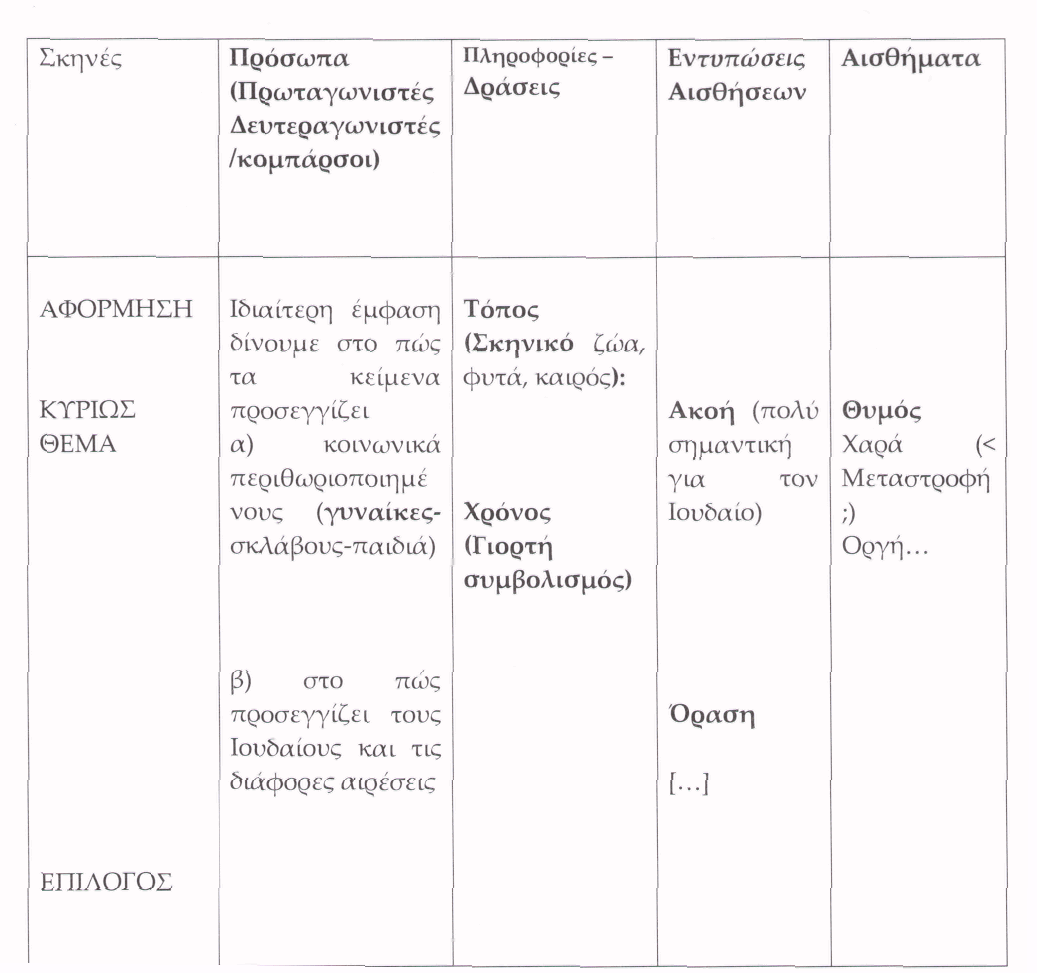 Κατά την ανάλυση κειμένων με «δραματικότητα» υποβοηθητικά χρησιμοποιείται η πυραμίδα του Freytag: μετά το δομικό ξεκίνημα ή «σημείο εφόδου», έπεται η ανοδική πορεία δράσης (ή δέση κατά τον Αριστοτέλη) που φθάνει σε μια κορύφωση. Ακολουθεί η κρίση, η αντιστροφή  ή καμπή μέχρι την καταστροφή ή επί-λύση, η οποία περιλαμβάνει ανατροπή (ή περιπέτεια σύμφωνα με τον Αριστοτέλη) η οποία συχνά εξαρτάται από μια ανακάλυψη – αναγνώριση.Β  Στην τάξη: Προτάσεις / Επιλογές  για πρόκληση «εκπλήξεων» και δράσης (Δημιουργική αγία Γραφή)Χτίζουμε την τάξη, διαμορφώνουμε τον χώρο για δημιουργία «ζεστού κλίματος»  με δύο τρόπους:  Τα τραπέζια με τα καθίσματα διαμορφώνονται είτε σε (α) κύκλο είτε σε (β) σε τετράγωνα: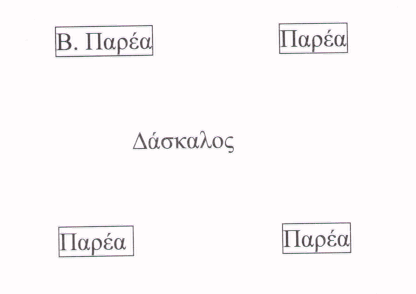 i. Παρουσίαση του Κειμένου:Από τις παρακάτω τεχνικές επιλέγουμε εμείς αυτές που προσιδιάζουν στο κείμενο, στα παιδιά αλλά και σ’ εμάς τους ίδιους. Είναι σημαντικό στην αρχή να προκαλέσουμε το ενδιαφέρον τους. Στη ρίζα του wonderful (= θαυμάσιος, θαυμαστός, καταπληκτικός, περίφημος), εντοπίζεται το wonder (=απορία, θαυμασμός). Στο κέντρο του κύκλου τοποθετούνται διάφορα αντικείμενα με συμβολισμό που θα αποτελέσουν αφόρμηση. Προσπαθούμε να οδηγήσουμε τα παιδιά στη συμφιλίωσή τους με τη Βίβλο. Η κάθε παρέα / συντροφιά με διαφορετικά χαρακτηριστικά (προέλευση – εθνικότητα) για να κάνει ομαδική δουλειά.  Ακολουθούμε το σχέδιο-μοντέλο των τριών φάσεων: ξεκινούμε από το εδώ και το τώρα των μαθητών, ταξιδεύουμε στο παρελθόν και «προσγειωνόμαστε» και πάλι στο παρόν το οποίο αντικρίζουμε από μία άλλη οπτική, αυτή της αιωνιότητας, η οποία είναι και η αληθινή τηλε-όραση: 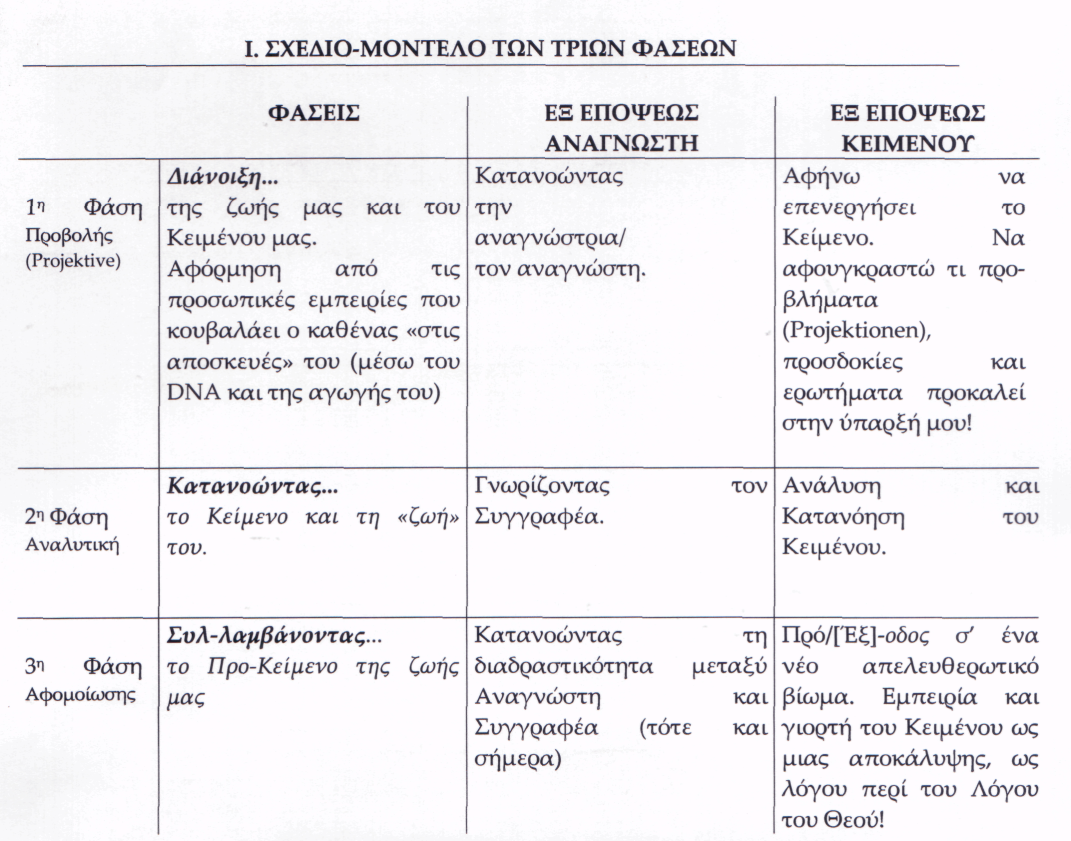 Αφορμώμαστε από μία σκηνή του τώρα / σήμερα που θα λειτουργήσει ανα-τρεπτικά. Έτσι π.χ. θα μπορούσε να λειτουργήσει προκλητικά για μια συζήτηση, αντίστοιχη εκείνης του Ιησού με τη Σαμαρείτισσα, η διαφήμιση της Coca Cola «Σε ξεδιψά» (παρότι ως γνήσιος «εκπρόσωπος» της μοντέρνας κουλτούρας όσο την πίνεις τόσο περισσότερο διψάς και γίνεσαι εξαρτημένος) ή της Νοkia (Connecting People. πρβλ. Face-book + Πρόσωπο). Ηχητικά το μήνυμα της Εξόδου, το οποίο διαπερνά ολόκληρη τη Γραφή από τη Γένεση μέχρι το Κατά Ματθαίον (Βίοι Παράλληλοι Μωυσή και Ιησού) και την Αποκάλυψη (έξοδος από τη Βαβέλ στην καινή Πόλη), συμπυκνώνεται στο τραγούδι του Σταμάτη Σπανουδάκη «Πάμε για άλλες πολιτείες». Την αντίθετη ακριβώς εμπειρία από αυτή του Σπανουδάκη εκφράζει το «Αχ Ουρανέ/ φίλε μακρινέ, όχι δεν θα πω το ναι», όπου ακούγεται η ελεύθερη άρνηση στην πρόσκληση της καμπάνας για εκκλησιασμό την Κυριακή. μέσω ενός υπολογιστή μπορούμε να εισαγάγουμε το Μάθημα με εφέ που προκαλούν εκπλήξεις ή / και απορίες. Για παράδειγμα στην περίπτωση του Ιωνά, ο οποίος βίωσε την άβυσσο, ο δάσκαλος θα μπορούσε να προκαλέσει αρχικά κατάπληξη (σοκ) είτε ακουστική (θάλασσα κύματα, κραυγές ανθρώπων που βυθίζονται στα κρύα νερά του Αιγαίου ή της Μεσογείου είτε οπτική  (χάρτης Μεσογείου). Κάποτε χρήσιμη αποδεικνύεται και η εφαρμογή τεχνικής του Dalli: η προβολή μιας εικόνας τμηματικά όπως αναπτύσσεται και η ιστορία. Ακολουθεί διάλογος με τα παιδιά για τη  θάλασσα ως παγίδα ή και ως διέξοδο ελευθερίας. Πρόληψη μιας σημαντικής εμπειρίας πού ζουν οι πρωταγωνιστές. Στην περίπτωση της θεραπείας του τυφλού ή και της ανωτέρω εμπειρίας του Ιωνάς, θα μπορούσαν οι μαθητές να «κλείσουν» τα μάτια με φουλάρια. Τι βιώνουν με κλειστά τα μάτια;  Εν προκειμένω πολύ «λειτουργικές» είναι οι προτάσεις για την «καρέκλα της ανάκρισης» ή τη «φωνή της συνείδησης» του Μ. Λιάγκη.Είσοδος κατ’ ευθείαν στην ιστορία εστιάζοντας στο κεντρικό πρόσωπο: π.χ. ο Ιωνάς.Επιλογές για την αφήγηση (Recital)Αφηγούμαστε την Περικοπή τονίζοντας τις εμφάσεις (points), χρησιμοποιώντας ιστορικό ενεστώτα (και όχι αόριστο που δίνει την αίσθηση του «μια φορά και έναν καιρό») και αντικαθιστώντας κάποτε κάποιες φράσεις ώστε να προκαλέσουμε κατάπληξη-σοκ στον ακροατή (έτσι αντί Σαμαρείτης χρησιμοποιούμε τον όρο Τούρκος/Πακιστανός) ή και περιγράφοντας κάποιες άλλες. Κατά την ανάγνωση μπορούμε να επιστρατεύσουμε και τη «γλώσσα του σώματος» (κίνηση χεριών κ.ο.κ.) ή να χρησιμοποιήσουμε την προοδευτική αποκάλυψη σχετικών εικόνων ή σκίτσων. Σημειωτέον ότι στα ελληνορρωμαϊκά χρόνια αρκετοί ρήτορες αγόρευαν συνοδεία μουσικής.Διαβάζουν τα ίδια τα παιδιά σιωπηρά το προσαρμοσμένο κείμενο. συμπληρώνουν τά κενά επιλέγοντας από 4 επιλογές (multiple choices) υπογραμμίζοντας (με φωσφοριζέ στυλό) και βάζοντας τα δικά τους θαυμαστικά, ερωτηματικά κ.ο.κ. Συμβουλεύονται δύο διαφορετικές αποδόσεις στη νέα Ελληνική που έχουμε φωτοτυπήσει έτσι ώστε να είναι ευανάγνωστα τα γράμματα και (εάν είναι δυνατόν) να είναι εμφανείς και οι ενότητες. Υπάρχει επίσης η δυνατότητα στα περιθώρια του Κειμένου το παιδί να αποτυπώσει με μια εικόνα / ένα σκίτσο («κόμικς») το υποκείμενο της δράσης ή της ομιλίας, με + ή – την κλιμάκωση ή αποκλιμάκωση της δράσης ή να αποθανατίσουν με ελεύθερα σκίτσα τα αισθήματα που του γεννούν οι πρωταγωνιστές και οι ενέργειές τους. Αυτή η τεχνική βοηθάει στο να διευκρινισθούν όλα τα σημεία του κειμένου και να προκαλέσει το κείμενο διάφορα εναύσματα για διάλογο. αναγιγνώσκουν το κείμενο είτε ένας είτε όλοι μαζί, είτε διαδοχικά ανά πρόταση, είτε από μία μετάφραση είτε από διαφορετικές, είτε επαναλαμβάνοντας την ίδια πρόταση αλλάζοντας όμως κάθε φορά τον τονισμό/την έμφαση, είτε επιλέγοντας τα ίδια το απήχημα - την ηχώ του Κειμένου δηλ. εκείνη τη φράση που τον προκάλεσε ιδιαιτέρως. Δημιουργούμε τα λεγόμενα νησιά ανάμεσα στις λέξεις. Μένουν μόνον οι λέξεις εκείνες που του έκαναν εντύπωση. Έτσι κατασκευάζεται η «μαύρη θάλασσα με τις λευκές νησίδες» - τα λόγια που του έκαναν εντύπωση. Δραματοποιούμε το κείμενο: «ανεβάζουμε το κείμενο σε σκηνή» αναθέτοντας ρόλους σε διάφορους μαθητές (Βιβλόδραμα). Ζωγραφίζουν όλοι μαζί ή σκιτσάρουν τη σκηνή που τους εντυπώθηκε με φιγούρες και χρώματα που αποτυπώνουν τον απόηχο που έχει το κείμενο στον ψυχισμό τους. Άλλη εναλλακτική λύση είναι να αναθέσουμε σε διαφορετικές ομάδες να ιχνογραφήσουν διαφορετικές σκηνές και μετά να δημιουργήσουμε ένα κολλάζ ή μωσαϊκό. Μπορούν επίσης να ιχνογραφήσουν αντιθετικές εικόνες ώστε να διεξαχθεί ένας «εικονικός διάλογος» ο οποίος συμπληρώνεται και με ιδέες που ακούγονται αλλά δεν ζωγραφίζονται. Επιλέγουν ένα μουσικό κομμάτι ή συνθέτουν εκείνοι (εάν υπάρχει αυτό το χάρισμα) μια μουσική που να αποτυπώνει τα συναισθήματα που τους γέννησε η περικοπή. Υπάρχει επίσης η δυνατότητα διασκευής ενός υπάρχοντος ποιήματος ή άσματος.Άσκηση των συντακτών (Redaction : Δίνουν τους δικούς τους τίτλους στην περικοπή πέραν του συμβατικού (όχι Παραβολή ασώτου υιού, αλλά της αγάπης του Πατέρα ή της στενοκαρδίας του καλού/ευσεβούς Παιδιού). Αναδεικνύουμε στο τέλος την πλέον εύστοχες επιγραφές, όπως κάνει η redaction κάθε εφημερίδας. Το ίδιο μπορεί να συμβεί και με τους τίτλους των επιμέρους ενοτήτων.Ξαναγράφουν την περικοπή επιλέγοντας ένα διαφορετικό σενάριο που εκφράζει εκείνα (Στην Παραβολή του Σαμαρείτη ο ιερέας βοηθά για παράδειγμα τον ημιθανή πάσχοντα του AIDS ή ο Σαμαρείτης αντιδρά κάπως διαφορετικά). Γι’ αυτό το σκοπό μπορούμε να διαβάσουμε και πάλι το κείμενο αποσιωπώντας τον επίλογό του, και ο κάθε μαθητής να συμπληρώσει το δικό του φινάλε. Υπάρχει επίσης η επιλογή η ιστορία να ξαναγραφεί από την οπτική ενός από τους πρωταγωνιστές ή να γραφεί ένα εναλλακτικό κείμενο (αντιθετική ιστορία, παράφραση, ποίημα) που μεταφράζει το Προ-κείμενο στον κόσμο μας. Μπορεί να ξαναγραφεί η βιβλική ιστορία ως μία επίσημη αναφορά προς τον αυτοκράτορα της Ρώμης, ή ένα ημερολόγιο ή ένα πρακτικό εκ μέρους κάποιου πρωταγωνιστή. Έτσι ο «εκατόνταρχος» αποκτά τη δυνατότητα με μια επιστολή του να πληροφορήσει τους συναδέλφους του για όσα διαδραματίστηκαν κατά τη Σταύρωση, ή ο Πέτρος να συμπληρώσει το ημερολόγιό του για όσα επακολούθησαν την άρνησή του. ουσιαστικά λαμβάνουν τη θέση κάποιου προσώπου της ιστορίας. Στέλνουν επιστολή στο συγγραφέα της περικοπής ή σε μια βιβλική φιγούρα, εκφράζοντας τις επιδοκιμασίες, αντιρρήσεις, προτάσεις τους που να σχετίζονται και με το τώρα. Μπορούν επίσης να καλλιγραφήσουν λέξεις-κλειδιά του κειμένου και της ζωής τους, τις οποίες έχουμε εμείς επισημάνει πλαισιώνοντάς τις με ένα τετράγωνο. Συμπεράσματα Είναι προφανές ότι από μόνες τους οι παραπάνω συμβουλές αλλά και η δική μας πρωτοβουλία δεν μπορούν να γονιμοποιήσουν και να επικαιροποιήσουν το ευαγγέλιο χωρίς τη διαρκή προσευχή μας χάριν και των παιδιών. Είναι εντυπωσιακό ότι οι καλύτεροι ερμηνευτές της Α.Γ. στην Εκκλησία που απέφυγαν τις μονομέρειες στις οποίες περιέπεσε ο χαλκέντερος Ωριγένης είναι εκείνοι που συνδύασαν την ερμηνεία της Γραφής με τη διακονία στο Θυσιαστήριο αλλά και την καθημερινή υπηρεσία του «άλλου» (π.χ. ο Ιωάννης ο Χρυσόστομος) μέσω της προσφοράς «τράπεζας» στον μετανάστη, τον «ακάθαρτο». Έτσι μόνον η Φωνή βοώντος εν τη ερήμω θα συναντά καθημερινά τον Λόγο και θα μεταγγίζει λόγο ύπαρξης στη νέα γενιά: Και τώρα λέει ο Κύριος, ο δημιουργός σου, ο πλάστης σου «Μη φοβάσαι. Σου’ δωσα το Όνομά μου. Δικός μου είσαι.[...] Είσαι πολύτιμος στα μάτια μου, έχεις για μένα αξία και σ’ αγαπώ» (Ησ. 43, 1-4).Α’  ΣΥΝΑΝΤΗΣΗ ΠΜΣ: ΘΕΟΛΟΓΙΑ ΚΑΙ ΚΟΙΝΩΝΙΑ-ΚΑΤΕΥΘΥΝΣΗ: ΚΑΙΝΗ ΔΙΑΘΗΚΗΚΕΙΜΕΝΟ (Text = υφαντό-ψηφιδωτό [βυζαντινή + ευρωπαϊκή μουσική], Άκουσμα όχι ανάγνωσμα, Καθρέφτης όχι παράθυρο)(Αφηγηματολογία, Διακειμενικότητα……………..)									Aναγνώστες 							(ΣΥΓΓΡΑΦΕΑΣ 										ΑΝΑΓΝΩΣΤΗΣ (μητἐρα – όχι μαία)(ιστορικοκριτική ερμηνεία)						(υπαρξιακή ερμηνεία…………….)Yvonne Sophie Thöne, Textwelten. Grundsätzliches zur Fiktionalität biblischer Texte, BiKi (68) 2013, 135Ιστορική Κατανόηση (Ντοκουμέντο-History/ Herstory) 	Φιλολογική/Λογοτεχνική  Κατανόηση (Μνημείο Τέχνης)Θεολογική Κατανόηση(Κείμενο- «λόγος περί του Λόγου» - «Μαρτυρία Πίστης»)B. Weber, Werkbuch Psalmen, Stuttgart 2001, 21ΒΑΙΟΦΟΡΟΣ ΕΙΣΟΔΟΣΑπό την ιστοσελίδα μας http://eclass.uoa.gr/modules/document/index.php?course=SOCTHEOL186Κατεβάζουμε τα εξής αρχεία και ειδικότερα όσες σελίδες αναφέρονται στη «Θριαμβευτική Είσοδο του Ι. Χριστού στα Ιεροσόλυμα»:ΚΑΤΑ ΜΑΡΚΟΝ ΤΡΑΚΑΤΕΛΛΗΒΙΒΛΙΟ ΧΡΙΣΤΟΣ ΚΑΙ ΠΟΛΙΤΙΚΗ ΕΞΟΥΣΙΑ Σ.ΔΕΣΠΟΤΗΟΙ ΤΕΛΕΥΤΑΙΕΣ ΗΜΕΡΕΣ ΤΟΥ ΙΗΣΟΥ ΣΙΜΟΝ ΓΚΙΜΠΣΟΝΘα μπορούσατε (α) να επι-θεωρήσετε και την Υμνολογία της Εκκλησίας (ιδίως όπως σχολιάζει τον Κανόνα «Ώφθησαν» ο άγ. Νικόδημος στο ΕΟΡΤΟΔΡΟΜΙΟ), (β) να συγκρίνετε με σκηνές από Ταινίες σχετικές με τον «Ιησού από τη Ναζαρέτ»  ή (γ) να διασταυρώστε με το πώς παρουσιάζουν την περικοπή τα σχολικά Εγχειρίδια.Μην ξεχάσετε να δείτε την ΠΕΡΙΚΟΠΗ και στο ΣΙΝΑΙΤΙΚΟ http://www.codexsinaiticus.org/en/manuscript.aspx?book=34&chapter=11&lid=en&side=r&zoomSlider=0 ΤΟ ΚΕΙΜΕΝΟ ΤΗΣ ΚΡΙΤΙΚΗΣ ΕΚΔΟΣΗΣMark 11:1 Καὶ ὅτε ἐγγίζουσιν εἰς Ἱεροσόλυμα εἰς Βηθφαγὴ καὶ Βηθανίαν πρὸς τὸ ὄρος τῶν ἐλαιῶν,ἀποστέλλει δύο τῶν μαθητῶν αὐτοῦ2  καὶ λέγει αὐτοῖς· ὑπάγετε εἰς τὴν κώμην τὴν κατέναντι ὑμῶν,καὶ εὐθὺς εἰσπορευόμενοι εἰς αὐτὴνεὑρήσετε πῶλον δεδεμένον ἐφ᾽ ὃν οὐδεὶς οὔπω ἀνθρώπων ἐκάθισεν·λύσατε αὐτὸν καὶ φέρετε.3  καὶ ἐάν τις ὑμῖν εἴπῃ· τί ποιεῖτε τοῦτο;εἴπατε· ὁ κύριος αὐτοῦ χρείαν ἔχει, καὶ εὐθὺς αὐτὸν ἀποστέλλει πάλιν ὧδε.4  καὶ ἀπῆλθον καὶ εὗρον πῶλον δεδεμένον πρὸς θύραν ἔξω ἐπὶ τοῦ ἀμφόδου καὶ λύουσιν αὐτόν.5  καί τινες τῶν ἐκεῖ ἑστηκότων ἔλεγον αὐτοῖς· τί ποιεῖτε λύοντες τὸν πῶλον;6  οἱ δὲ εἶπαν αὐτοῖς καθὼς εἶπεν ὁ Ἰησοῦς, καὶ ἀφῆκαν αὐτούς.  7  καὶ φέρουσιν τὸν πῶλον πρὸς τὸν Ἰησοῦν καὶ ἐπιβάλλουσιν αὐτῷ τὰ ἱμάτια αὐτῶν, καὶ ἐκάθισεν ἐπ᾽ αὐτόν. 8  καὶ πολλοὶ τὰ ἱμάτια αὐτῶν ἔστρωσαν εἰς τὴν ὁδόν, ἄλλοι δὲ στιβάδας κόψαντες ἐκ τῶν ἀγρῶν. 9  καὶ οἱ προάγοντες καὶ οἱ ἀκολουθοῦντες ἔκραζον· ὡσαννά· εὐλογημένος ὁ ἐρχόμενος ἐν ὀνόματι κυρίου· 10  εὐλογημένη ἡ ἐρχομένη βασιλεία τοῦ πατρὸς ἡμῶν Δαυίδ· ὡσαννὰ ἐν τοῖς ὑψίστοις.11  Καὶ εἰσῆλθεν εἰς Ἱεροσόλυμα εἰς τὸ ἱερὸν καὶ περιβλεψάμενος πάντα, ὀψίας ἤδη οὔσης τῆς ὥρας, ἐξῆλθεν εἰς Βηθανίαν μετὰ τῶν δώδεκα.12  Καὶ τῇ ἐπαύριον ἐξελθόντων αὐτῶν ἀπὸ Βηθανίας ἐπείνασεν. 13  καὶ ἰδὼν συκῆν ἀπὸ μακρόθεν ἔχουσαν φύλλα ἦλθεν, εἰ ἄρα τι εὑρήσει ἐν αὐτῇ, καὶ ἐλθὼν ἐπ᾽ αὐτὴν οὐδὲν εὗρεν εἰ μὴ φύλλα· ὁ γὰρ καιρὸς οὐκ ἦν σύκων. 14  καὶ ἀποκριθεὶς εἶπεν αὐτῇ· μηκέτι εἰς τὸν αἰῶνα ἐκ σοῦ μηδεὶς καρπὸν φάγοι. καὶ ἤκουον οἱ μαθηταὶ αὐτοῦ.ΒΗΜΑΤΑ ΜΕΛΕΤΗΣ ΚΑΙΝΟΔΙΑΘΗΚΙΚΗΣ ΠΕΡΙΚΟΠΗΣ (Τυπώστε για το επόμενο μάθημα!)
ΒΗΜΑ 1 (ΤΟ ΚΕΙΜΕΝΟ):  Εκδόσεις της Καινής Διαθήκης διαθέσιμες στο ΔΙΑΔΙΚΤΥΟ (από https://el.wikipedia.org/wiki/%CE%9A%CE%B1%CE%B9%CE%BD%CE%AE_%CE%94%CE%B9%CE%B1%CE%B8%CE%AE%CE%BA%CE%B7) Α. Συμβουλευόμαστε το Εκκλησιαστικό Κείμενο επιλέγοντας έναν από τους παρακάτω συνδέσμους:Η Καινή Διαθήκη , βυζαντινό κείμενο, από την Αποστολική Διακονία.Το πολυτονικό κείμενο της Καινής Διαθήκης , κατά την έκδοση του Οικουμενικού Πατριαρχείουhttp://kainidiathiki.agiooros.org/index.php?id=1&bt=%CE%9A%CE%B1%CF%84%CE%B1+%CE%9C%CE%B1%CF%84%CE%B8%CE%B1%CE%B9%CE%BF%CE%BD&ch=1&ancnew=AMΒ. Συμβουλευόμαστε επίσης και το Κείμενο της κριτικής έκδοσης του Nestle Aland http://www.nestle-aland.com/en/read-na28-online/text/bibeltext/lesen/ Υπάρχουν και οι εξής κριτικές εκδόσεις:Η Καινή Διαθήκη , κριτικό κείμενο των Westcott-Hort, με πρόσθετα γραμματικά στοιχεία.Η Καινή Διαθήκη , κριτικό κείμενο.Γ. Καλό θα ήταν να αναγνώσουμε την περικοπή σε έναν αρχαίο Κώδικα όπως ο αρχαιότατος Σιναϊτικός, ο οποίος πλέον είναι προσβάσιμος στο Διαδίκτυο: http://www.codexsinaiticus.org/en/ \Δ. Τέλος καταγράφουμε ομοιότητες και διαφορές μεταξύ του εκκλησιαστικού κειμένου και της κριτικής έκδοσης ΒΗΜΑ 2 (ΤΑ ΠΑΛΑΙΟΔΙΑΘΗΚΙΚΑ ΠΑΡΑΛΛΗΛΑ). Στο ανωτέρω Κείμενο μπορεί κανείς να διαπιστώσει πότε οι συγγραφείς χρησιμοποιούν χωρία της Παλαιάς Διαθήκης διότι τοποθετούνται ξεχωριστά (http://www.nestle-aland.com/en/read-na28-online/text/bibeltext/lesen/stelle/58/30001/39999/) . Βλ. και http://www.newlife4you.gr/readbible.asp?ver=1&b=40&c=1&s=10&l=1 Α. Τότε εξετάζουμε εάν προέρχονται από τη Μετάφραση των Ο’ που χρησιμοποιεί η Εκκλησία μέχρι σήμερα ήΒ. από το πρωτότυπο που έχει μεταφράσει στη νεοελληνική η ΒΙΒΛΙΚΗ ΕΤΑΙΡΕΙΑ. Διαδικτυακά υπάρχει του Νεόφυτου Βάμβα. http://www.newlife4you.gr/readbible.asp?b=1&c=1&s=12&ver=0&l=0&v=0  Εισαγωγικά για την Π.Δ. βλ. ιστοσελίδα Καθηγητή Μ. Κωνσταντίνου (όπου και ηχητικό υλικό):http://users.auth.gr/~mkon/Scolarship.html  Εισαγωγικά στην Κ.Δ.  στη δική μου ιστοσελίδα (όπου και ΑΣΚΗΣΕΙΣ εμπέδωσης) http://eclass.uoa.gr/modules/document/document.php?course=SOCTHEOL100Οι παραδόσεις μου σε όλα τα μαθήματα της Κ.Δ. ανεβαίνουν στα opencourses του ΕΚΠΑΒΗΜΑ 3 (ΙΟΥΔΑΪΚΑ ΚΑΙ ΕΛΛΗΝΙΚΑ ΠΑΡΑΛΛΗΛΑ): Εξετάζουμε τα ιουδαϊκά παράλληλα κείμενα  (Kommentar zum Neuen Testament aus Talmud und Midrasch. by Strack, Hermann Leberecht, 1848-1922; Billerbeck, Paul, 1853-1932. Published 1922) https://www.dropbox.com/s/47gyt6utzvwuimq/kommentarzumneue01stra.pdf?dl=0  και εκείνα από την ελληνική φιλολογία (Neuer Wettstein. Texte zum Neuen Testament aus Griechentum und Hellenismus)https://www.dropbox.com/s/w22c2pgnhfnv72k/%CE%9C%CE%91%CE%A4%CE%98%CE%91%CE%99%CE%9F%CE%A3%20%CE%A5%CE%A0%CE%9F%CE%9C%CE%9D%CE%97%CE%9C%CE%91.pdf?dl=0 Σχετικά με τις πηγές και τα παράλληλα της Κ.Δ. διάβασε ΠΗΓΕΣ ΚΔ (ΑΝΤΩΝΟΠΟΥΛΟΣ-ΕΓΧΕΙΡΙΔΙΟ ΕΑΠ ΟΡΘ60)  http://eclass.uoa.gr/modules/document/document.php?course=SOCTHEOL103http://eclass.uoa.gr/modules/document/?course=SOCTHEOL103ΒΗΜΑ 4 (ΑΝΑΛΥΣΗ ΟΡΩΝ) 2. ΚΑΤΟΠΙΝ ΑΝΟΙΓΟΥΜΕ ΛΕΞΙΚΑ Για την σημασία των όρων της βιβλικής περικοπής καλό θα ήταν κάποιος να συμβουλευθεί το πολύτομο λεξικό του Δημητράκου όπου κατατίθεται η διαδρομή της ελληνικής γλώσσας από τον όμηρο μέχρι σήμερα. Μπορεί να το κατεβάσει από τον ιστότοπο: (http://e-lexico.blogspot.gr/2008/12/15.html).  
Βλ. και http://myria.math.aegean.gr/lds/web/index.php (το γνωστό λεξικό LIDELL SCOTT)  KAI  http://www.greek-language.gr/greekLang/ancient_greek/tools/lexicon/lemma.html?id=4 . Καλό θα ήταν να επισκεφθούμε και την ιστοσελίδα των Επιγραφών, οι οποίες αποτελούν μία επιπρόσθετη μαρτυρία για την χρήση όρων (έναντι των φιλολογικών πηγών στις οποίες στηρίζονται συνήθως τα Λεξικά): http://epigraphy.packhum.org/inscriptions/main Στο Λεξικό του Μπαμπινιώτη, παρότι είναι της νεοελληνικής μπορεί κάποιος να εξετάσει ετυμολογίες: Μπορείτε να το κατεβάσετε και να το διατηρήσετε στο σκληρό σας δίσκο για εύκολη και τακτική χρήση, από την ακόλουθη ιστοσελίδα: (προσοχή: χρειάζεται αρκετός χρόνος για να το "κατεβάσετε" λόγω του μεγέθους του):  http://www.kathigitis.org/file/lexiko_bambinioti.pdf Επειδή το ψάξιμο σε ένα τέτοιο μεγάλο κείμενο των δύο χιλιάδων τριάντα σελίδων (!!!) είναι δύσκολο και χρονοβόρο, επιτρέψτε μου να σας διευκολύνω θυμίζοντας (σε όσους το χρειάζονται) τον τρόπο που ψάχνουμε για να βρούμε μία λέξη (ή μία φράση ή ακόμα μέρος μιάς λέξης ή φράσης του κειμένου): Πατώντας τον συνδυασμό των πλήκτρων Control και F (δηλαδή Control + Find, για να το απομνημονεύσετε) ανοίγει ένα "παράθυρο" στο επάνω δεξιά μέρος της οθόνης σας. […] Γράψτε εκεί τη λέξη (ή μέρος της λέξης) που θέλετε να βρείτε και στη συνέχεια πατάτε το βελάκι προς τα κάτω για να ψάξετε στο υπόλοιπο κείμενο (μέχρι το τέλος του) ή πατάτε το βελάκι προς τα επάνω, για να ψάξετε στο κείμενο από εκεί που βρισκόσαστε μέχρι την αρχή του.  Το πρόγραμμα θα σας βρίσκει μία - μία όλες τις αναγραφές της λέξης που ζητήσατε και αν συνεχίσετε να πατάτε το βελάκι θα βρίσκετε την επόμενη αναγραφή, και ούτω καθεξής […]Προσέξτε την ορθογραφία σας, αν δεν σας βρίσκει εύκολα αυτό που ψάχνετε […] Τέλος, κάνετε ένα Shortcut (συντόμευση) στην επιφάνεια εργασίας για να βρίσκετε και να ανοίγετε εύκολα το λεξικό, και […]εκμεταλλευτείτε το για να λύσετε κάθε απορία σας […] σχετικά με τη σωστή χρήση της Ελληνικής Γλώσσας.Ειδικότερα για τη Βίβλο και την Κ.Δ. Α. Καλό θα ήταν να εξετάσει κάποιος πώς χρησιμοποιούνται οι όροι από τους Πατέρες στο ΛΕΞΙΚΟ  Lampehttps://www.dropbox.com/s/ykp5vt9hwvzi57k/G.W.H.%20LAMPE%20-%20A%20Patristic%20Greek%20Lexicon.pdf?dl=0 Β. Διαδικτυακά μπορεί να κατεβάσει κάποιος το ΛΕΞΙΚΟ του ΕΥΣΤΡΑΤΙΑΔΗ (https://www.dropbox.com/s/50zl5wg5f5khr3r/%CE%9B%CE%95%CE%9E%CE%99%CE%9A%CE%9F%20%CE%95%CE%A5%CE%A3%CE%A4%CE%A1%CE%91%CE%A4%CE%99%CE%91%CE%94%CE%97.pdf?dl=0. Βλ. και ΣΙΑΜΑΚΗΣ http://eclass.uoa.gr/modules/document/document.php?course=SOCTHEOL100 όχι όμως και το ΛΕΞΙΚΟ ΒΙΒΛΙΚΗΣ ΘΕΟΛΟΓΙΑΣ που εξέδωσε ο ΆΡΤΟΣ ΖΩΗΣ που είναι πολύ χρήσιμο. Ο Π. Βασιλειάδης έχει εκδώσει δύο τόμους με τα λήμματα στο καινούργιο Λεξικό ΜΟΧΕ: http://eclass.uoa.gr/modules/document/document.php?course=SOCTHEOL100 ΒΗΜΑ 5: ΕΡΜΗΝΕΙΑ ΤΟΥ ΣΤΙΧΟΥ/Της ΠΕΡΙΚΟΠΗΣ ΣΤΗ ΣΥΓΧΡΟΝΗ ΕΡΕΥΝΑ:  Το πώς ερμηνεύεται το χωρίο/η περικοπή από τους Πατέρες μπορεί να το εξετάσει κάποιος στην πολύ ενδιαφέρουσα ιστοσελίδα http://www.biblindex.mom.fr/ Δυνατότητα ενημέρωσης σχετικά με τη σύγχρονη βιβλιογραφία μας παρέχεται δωρεάν από καταλόγους όπως ο http://www.ixtheo.de/bibelstellen.html επιλέγοντας το βιβλίο της Αγίας Γραφής από πάνω αριστερά. Βλ. και http://pob.peeters-leuven.be/content.php?bib=ETL. Κάποια μπορούμε να τα βρούμε έστω και όχι ολόκληρα στα Google Books. Βλ. και το ενδιαφέρον Google Books and Biblical Studies: A Developing Resourcehttp://www.sbl-site.org/publications/article.aspx?articleId=605 Α. Διεθνή Βιβλιογραφία για καινοδιαθηκικές περικοπές μας παρέχουν και οι εξής ιστοσελίδες: i. www.ntgateway.com  ii. http://www.torreys.org/bible/ (!!!)iii. http://www.pbs.org/wgbh/pages/frontline/shows/religion/ (ΠΟΛΛΑ ΣΤΟΙΧΕΙΑ ΓΙΑ ΤΟΝ ΙΗΣΟΥ ΚΑΙ ΤΗΝ ΕΠΟΧΗ ΤΟΥ)Β. ΒΙΒΛΙΑ ΕΛΛΗΝΩΝ ΚΑΙΝΟΔΙΑΘΗΚΟΛΟΓΩΝ (Ατματζίδη βασιλειαδη, Πατρώνου, σκιαδαρεση, στογιαννου) ΠΡΟΣΦΕΡΟΝΤΑΙ ΔΙΑΔΙΚΤΥΑΚΑ ΣΤΗΝ Ορθόδοξη Θεολογική Ψηφιακή Βιβλιοθήκη της Ιεράς Μητροπόλεως Δημητριάδοςhttp://www.imdlibrary.gr/index.php/el/2013-01-14-09-09-13/books  (πρβλ. ιστοσελίδα ΑΝΕΜΗ)Αρκετά βιβλία και λινκς μπορείτε να λάβετε και από τα ΕΓΓΡΑΦΑ στα δικά μου μαθήματα http://eclass.uoa.gr/modules/auth/opencourses.php?fc=8 Πολύ κατατοπιστικό για την ελληνική και διεθνή βιβλική επιστήμη είναι το Μπλογκ της Καθ. κ. Αικ. Τσαλαμπούνη, όπου κάποιος μπορεί να  κάνει αναζήτηση θέματος/περικοπής καθώς ενημερώνεται συνεχώς:http://biblicalstudiesblog.blogspot.gr/ Βλ. και τις παραπομπές σε άλλα Biblioblogs κάτω αριστερά στον ίδιο ιστότοπο
Συμβουλή: 1. Καλό θα ήταν ο ενδιαφερόμενος να εγγραφεί στον ιστότοπο https://www.academia.edu/login?cp=/settings&cs=www για να λαμβάνει άρθρα του γνωστικού αντικειμένου του2. Για τη σύνταξη της τελικής εργασία βλ. το αρχείο με τις οδηγίες για τη σύνταξη αυτής στο ΥΛΙΚΟ της 1ης εβδομάδας. Κείμενα αρχαίων συγγραφέων (όπως του Επικούρου) μπορεί κάποιος να μελετήσει στο www.persus.tufts.edu και http://www.mikrosapoplous.gr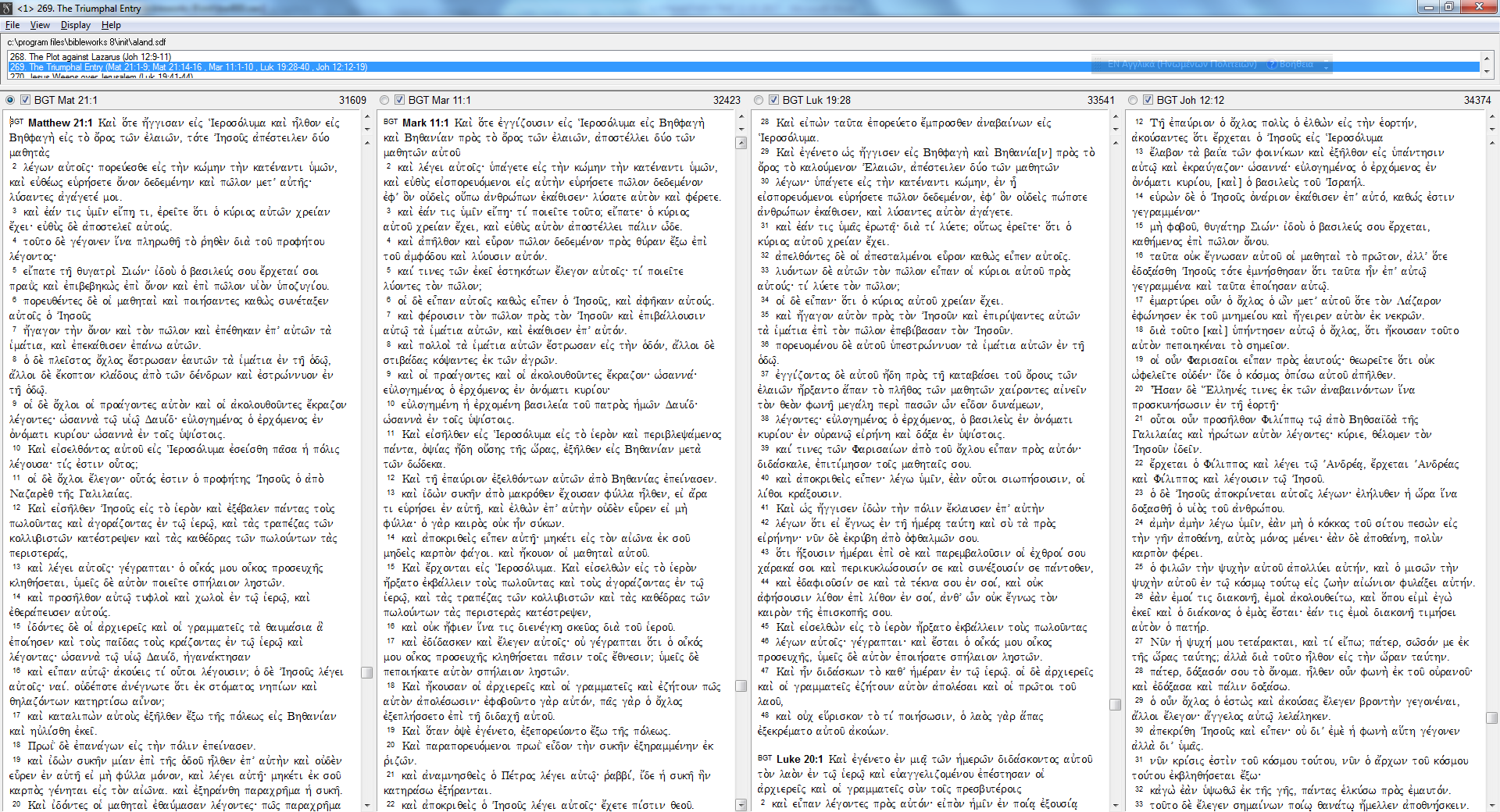 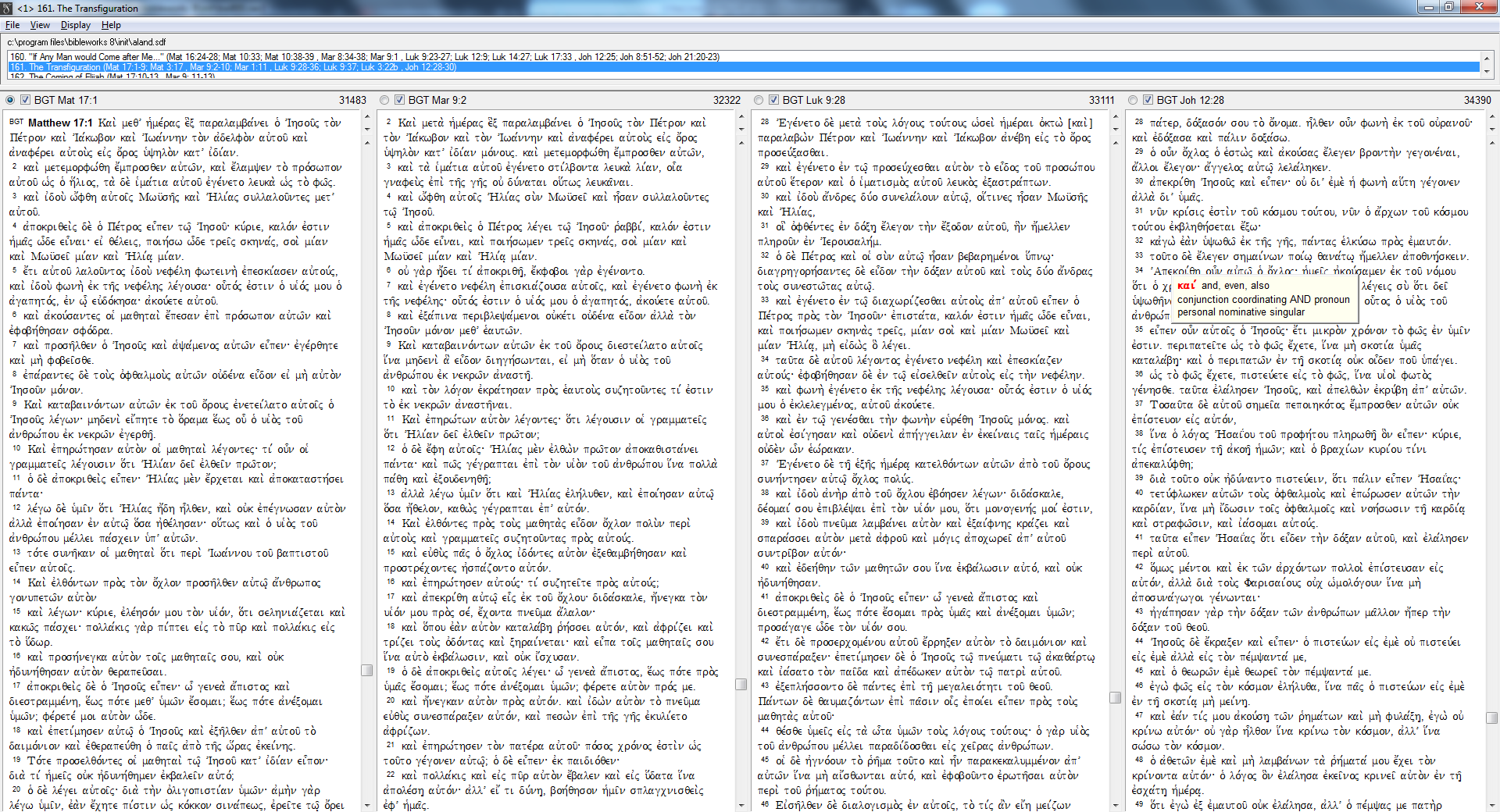 14  ἐξελθόντες δὲ οἱ Φαρισαῖοι συμβούλιον ἔλαβον κατ᾽ αὐτοῦ ὅπως αὐτὸν ἀπολέσωσιν. (Mat 12:14 BGT)http://biblicalstudiesblog.blogspot.com/2019/03/a-anti-judaism-and-nt-translations.html Στο άρθρο παρουσιάζονται τέσσερα χωρία: 1 Θεσ 2,14-15· Ματ 12,14· Ιωα 8,45. 47. Ο Förster κυρίως ασχολείται με το Ματ 12,14. Ειδικότερα, επισημαίνει ότι ενώ το ρ. "ἀπόλλυμι" δε σημαίνει υποχρεωτικά σκοτώνω (αλλά και καταστρέφω, ξεφορτώνομαι), στις γερμανικές μεταφράσεις επιλέγεται το "σκοτώνω" παρουσιάζοντας έτσι με πλέον ζοφερό τρόπο τους Φαρισαίους. Αυτή η μεταφραστική επιλογή προδίδει την εξάρτηση ακόμη και των νεότερων μεταφράσεων (π.χ. της Einheitsübersetzung) από τη μετάφραση του Λουθήρου όπου και απαντά. Ωστόσο, για τον Förster αυτή η απόδοση δεν είναι η μόνη δυνατή. Μία μετάφραση, η οποία λαμβάνει υπόψη τη σημασία που έχει η λέξη σε άλλα σημεία της ΚΔ (εδώ αναφέρει χαρακτηριστικά το Ιωα 6,39), μπορεί να οδηγήσει σε άλλες αποδόσεις που πλησιάζουν περισσότερο στην έννοια του "ξεφορτώνομαι". Οπωσδήποτε το μοτίβο της δολοφονίας του Ιησού από τους Ιουδαίους κυριαρχεί στα χριστιανικά κείμενα του Μεσαίωνα κι εξής αλλά κι ακόμη και τότε -κι αυτό είναι ένα πολύ ενδιαφέρον σημείο- το συγκεκριμένο χωρίο δεν αναφέρεται στη σειρά των άλλων βιβλικών αποδείξεων.ΕΠΙΜΕΤΡΟ Ι:  ΕΞΕΛΙΞΗ της αντίληψης περί Θεού και Ηθικής του ανθρώπου:ΕΠΙΜΕΤΡΟ ιI: ΠΡΟΤΑΣΕΙΣ Αναλυτικών Προγραμμάτων (5Η – 10Η ΓΕΡΜΑΝΙΚΟΥ ΓΥΜΝΑΣΙΟΥ)Τάξη 5η : Ο Κόσμος ως έκφραση της αγάπης του Θεού Α. Η δημιουργία του σύμπαντος. Το σύμπαν ως κόσμος. Ο άνθρωπος (άνδρας και «ανδρίς»/γυναίκα) ως εικόνα του Λόγου, μικρόκοσμος και «κηδεμόνας» της δημιουργίας. Η φυγή από την Εδέμ και η δημιουργία πολιτισμού. Ο Κατακλυσμός ως ανακαίνιση της Δημιουργίας. Η καινούργια ευλογία τού Θεού και η Βαβέλ (Γέν. 1-6). Β. Ο Ιησούς: Παιδίον νέον (και όμως) ο προαιώνων Θεός: Γέννηση και παιδική/εφηβική ηλικία του Ιησού (Λκ. 1-4).Γ. Η Εκκλησία: Το αγιοπνευματικό βάπτισμα του πυρός και η Εκκλησία ως ευχαριστιακό κοινόβιο με τις χαρές και τις εντάσεις της (Πρ. 1-6).Δ. Βάπτισμα: Μυστήριο αναγέννησης δι’ ύδατος και Πνεύματος. Χρίσμα: οι δωρεές τού αγ. Πνεύματος και η ενέργεια που προσφέρει στον κάθε άνθρωπο προσωπικά.Ε. Βουδισμός και Οικολογία.Τάξη 6η: Η ΞενιτειάΑ. Η Εξορία του Αδάμ και της Εύας (Γέν. 3) Η ξενιτεία/οι πορείες των Πατριαρχών και οι Επαγγελίες του Θεού (Γέν. 12-49).Β. Ο Ιησούς ως ο Ξένος. Το salto mortale Του από τον ουρανό στη γη και η παρουσία του, Αυγούστου Μοναρχήσαντος (Βηθλεέμ – Αίγυπτος – Ναζαρέτ - έρημος του Ιορδάνη - Μακαρισμοί στο όρος της Γαλιλαίας - Αγάπη των εχθρών - Χρυσός Κανόνας).Γ. Η πορεία του Σαούλ/Παύλου σε μια πολυπολιτισμική-πολυθρησκευτική κοινωνία (Ταρσός-Ιερουσαλήμ-Δαμασκός). Η πορεία του Χριστιανισμού από την Ανατολή στη Δύση αντίστροφα από αυτή (την πορεία) που είχε ήδη διαγράψει ο Ελληνισμός μέσω του Αλεξάνδρου.Δ. Θεία Λειτουργία: Σύνοδος Γης και Ουρανού και συμμετοχή σε ένα κοινό τραπέζι όπου οι πάντες γεύονται από το ίδιο Ποτήρι Αίμα του Χριστού και τρώνε τη Σάρκα Του.Ε. Ισλάμ: Οι απόγονοι του Αβραάμ και του Ισμαήλ.Τάξη 7η (1η Γυμνασίου): Η ΈξοδοςΑ. Μωυσής: ο απελευθερωτής του Ισραήλ (Έξ.-Αρ.). Η Διαθήκη του Σινά ως τελείωση της αγάπης του απελευθερωτή Θεού και οδοδείκτης ζωής.Β. Ιησούς: οι δυνάμεις του στην Έρημο ως σημεία της ελευθερίας του κόσμου και ιδίως όντων περιθωριοποιημένων (γυναικών, παιδιών τελωνών) από τον διάβολο, τις λατρευτικές νομικές διατάξεις, την αρρώστια και το θάνατο. Μεταμόρφωση και Έξοδος του Ιησού προς την Ιερουσαλήμ τού Πάθους και της Ανάστασης.Γ. Η Έξοδος της Εκκλησίας διά της Ερυθράς Θάλασσης του Μαρτυρίου και του διωγμού και η μάχη της με τις αιρέσεις. Τα δόγματα ως όροι, όρια ζωής και θανάτου και DNA πολιτισμού.Δ. Ο Γάμος ως έξοδος των ανθρώπων από την εγωκεντρικότητα στη γη της επαγγελίας, της αγάπης και της ολοκλήρωσης.Ε. Ιουδαϊσμός: Ο λαός της Εξόδου και του Ολοκαυτώματος.Ε. Σύγχρονες χιλιαστικές αιρέσεις και άλλες σἐκτες.ΕΠΙΜΕΤΡΟ ΙΙI: ΔΙΑΜΟΡΦΩΣΗ ΠΕΡΙΚΟΠΗΣ  Η μεταμορφωση του «υιου του ΑΝΘΡΩΠΟΥ» (Μκ. 9, 1- 12)Καὶ ἔλεγεν αὐτοῖς͵ Ἀμὴν λέγω ὑμῖν ὅτι εἰσίν τινες ὧδε τῶν ἑστηκότων οἵτινες οὐ μὴ γεύσωνται θανάτου ἕως ἂν ἴδωσιν τὴν βασιλείαν τοῦ θεοῦ ἐληλυθυῖαν ἐν δυνάμει. Καὶ μετὰ ἡμέρας ἓξ παραλαμβάνει ὁ Ἰησοῦς τὸν Πέτρον καὶ τὸν Ἰάκωβον καὶ τὸν Ἰωάννην͵ καὶ ἀναφέρει αὐτοὺς εἰς ὄρος ὑψηλὸν κατ΄ ἰδίαν μόνους. καὶ μετεμορφώθη ἔμπροσθεν αὐτῶν͵ καὶ τὰ ἱμάτια αὐτοῦ ἐγένετο στίλβοντα λευκὰ λίαν οἷα γναφεὺς ἐπὶ τῆς γῆς οὐ δύναται οὕτως λευκᾶναι. καὶ ὤφθη αὐτοῖς Ἠλίας σὺν Μωϋσεῖ͵ καὶ ἦσαν συλλαλοῦντες τῷ Ἰησοῦ. καὶ ἀποκριθεὶς ὁ Πέτρος λέγει τῷ Ἰησοῦ͵ Ραββί͵ καλόν ἐστιν ἡμᾶς ὧδε εἶναι͵ καὶ ποιήσωμεν τρεῖς σκηνάς͵ σοὶ μίαν καὶ Μωϋσεῖ μίαν καὶ Ἠλίᾳ μίαν. οὐ γὰρ ᾔδει τί ἀποκριθῇ͵ ἔκφοβοι γὰρ ἐγένοντο. καὶ ἐγένετο νεφέλη ἐπισκιάζουσα αὐτοῖς͵ καὶ ἐγένετο φωνὴ ἐκ τῆς νεφέλης͵ Οὗτός ἐστιν ὁ υἱός μου ὁ ἀγαπητός. Ἀκούετε αὐτοῦ. καὶ ἐξάπινα περιβλεψάμενοι οὐκέτι οὐδένα εἶδον ἀλλὰ τὸν Ἰησοῦν μόνον μεθ΄ ἑαυτῶν. Καὶ καταβαινόντων αὐτῶν ἐκ τοῦ ὄρους διεστείλατο αὐτοῖς ἵνα μηδενὶ ἃ εἶδον διηγήσωνται͵ εἰ μὴ ὅταν ὁ υἱὸς τοῦ Ἀνθρώπου ἐκ νεκρῶν ἀναστῇ. ΕΠΙΜΕΤΡΟ ΙΙ Ανακάλυψη Παιδαγωγικής αξίας Θείας Ευχαριστίας (Π. Βασιλειάδη)α. Πρώτα από όλα, εάν οι αρχές πού διατυπώθηκαν πιο πάνω εφαρμοσθούν πλήρως, ή λατρεία μας φυσιολογικά θα πρέπει να πραγματοποιείται στην καθομιλουμένη γλώσσα των λαών. Αιώνες τώρα η Ορθοδοξία επικαλείται το παράδειγμα των Αγίων Κυρίλλου και Μεθοδίου, στην πρόσφατη όμως πρακτική, αυτή η αρχή συχνά καταστρατηγείται. Οι εκκλησίες μας πρέπει να εξετάσουν κατά πόσο ή γλώσσα της λατρείας τους στην πραγματικότητα μεταφέρει το πραγματικό της νόημα στον πιστό και στον κόσμο. β. Η λειτουργική λατρεία πραγματοποιείται από όλη την ευχαριστιακή σύναξη, όχι μόνο από τον κλήρο. Γι' αυτό το λόγο στη λειτουργική προσευχή γενικά χρησιμοποιείται το πρώτο πρόσωπο πληθυντικού. Αυτό, για παράδειγμα, είναι ξεκάθαρο στην ευχαριστιακή αναφορά, την κεντρική προσευχή της ευχαριστιακής λειτουργίας "Μεμνημένοι τοίνυν της σωτηρίου ταύτης εντολής... τα σα εκ των σων σοί προσφέροντες κατά πάντα και δια πάντα...σε υμνούμεν, σε ευλογούμεν, σοί εύχαριστοΰμεν...". Ή κεντρική πράξη εδώ είναι δική μας συλλογική προσφορά αίνων και ευχαριστίας, η θεία Ευχαριστία μας. Για να είναι, ως εκ τούτου, λειτουργική η προσευχή της κοινότητας, θα πρέπει όλες oι ευχές να εκφωνούνται εις επήκοον πάντων. γ. Οι εκκλησίες μας θα πρέπει να εξετάσουν κριτικά τα στοιχεία εκείνα πού παρακωλύουν την πλήρη συμμετοχή του λαού στη λατρεία. Ή φύση της συλλογικότητας της κοινής λατρείας απαιτεί να λαμβάνεται υπόψη η δυναμική του ιερού χώρου. Οφείλουμε να είμαστε ενήμεροι για τις θεμιτές εναλλακτικές λύσεις στην αρχιτεκτονική και διαρρύθμιση του εκκλησιαστικού χώρου. Για παράδειγμα, δεν θα έπρεπε μήπως το εικονοστάσιο να επιτρέπει οπτική επαφή των πιστών, συνδέοντας τους με την ιερατική λειτουργία, η οποία και τελείται στο όνομά τους; Πού είναι το κατάλληλο μέρος για την ανάγνωση των Ιερών Γραφών και πώς μπορεί αυτό να προσαρμοστεί στις διάφορες συνθήκες; Οι χορωδίες και οι ψάλτες διευκολύνουν τη συμμετοχή του εκκλησιάσματος; Το είδος της μουσικής πού χρησιμοποιείται είναι το καταλληλότερο για να αποδώσει τα νοήματα του κειμένου; Μήπως ορισμένες τάξεις και ομάδες πιστών αποκλείονται συστηματικά από την πλήρη συμμετοχή; (π.χ. οι γυναίκες, ως αποτέλεσμα λανθασμένης εφαρμογής των περί καθαρότητας διατάξεων της Παλαιάς Διαθήκης· τα παιδιά, ως αποτέλεσμα της συνήθειας, να στέλνονται σε κατηχητικά σχολεία κατά τη διάρκεια της Θείας λειτουργίας)50". 3. Τα προσδοκώμενα αποτελέσματα μιας γνήσιας λειτουργικής αναγέννησης Σύμφωνα με την 'Ορθόδοξη παράδοση, το πρόβλημα της υπέρβασης του κάκου στον κόσμο δεν είναι πρωταρχικά και αποκλειστικά ηθικό· είναι κατά βάση εκκλησιολογικό. Η ηθική και κοινωνική ευθύνη της Εκκλησίας τόσο ως οργανισμού, όσο και των μεμονωμένων μελών της, είναι η λογική συνέπεια της εκκλησιαστής αυτοσυνειδησίας. Κατά συνέπεια, η μαρτυρία της Εκκλησίας στον κόσμο, ιδίως κατά τη μετανεωτερική εποχή, περνάει απαραίτητα μέσα από την αυθεντική έκφραση της λατρείας της, και κατά κύριο λόγο της Ευχαριστίας. Και μια γνήσια λειτουργική αναγέννηση δεν μπορεί παρά να αναδείξει τις ιδιότητες της Βασιλείας του Θεού, την οποία ή Θεία Ευχαριστία εικονίζει. Και οί ιδιότητες αυτές, όπως -ανάμεσα σε πολλά άλλα - η πλήρης και ισότιμη συμμετοχή […]Παρατηρήσεις στην Ανάγνωση των Γραφών στη θεία Λειτουργία της Σύναξης[Βάπτιση + Χορός](1) Τρισάγιο (Ησαΐας) – (2) Αλληλουάριο (Γάμοι) Σοφία >  (1) Ορθοί + (2) Ειρήνη (Σαλόμ) (3) ΠΑΣΙ Ανάγνωση «Εκ του Κατά […] Αγίου Ευαγγελίου» (Ενεργητική Ακρόαση /Κρίση – Κήρυγμα «Ντελάλης Βασιλείας» - Έξοδος Κατηχουμένων)Μυσταγωγία – Περφόρμανς (= Παραστατικότητα)Αγαπήσωμεν Αλλήλους (Ασπασμός)Ἀνω σχώμεν τας καρδίας («Ανάληψη»)«Ευχαριστία»: Δημιουργία + Αναδημιουργία Ωσαννά (Ανάμνηση) – Κατάβαση Αγίου Πνεύματος (Πεντηκοστή)Συμμετοχή στο Τραπέζι + Πάθος (άρτος = Σώμα, οίνος – Αίμα)+ Κάθαρση (ΦΩΣ)«Έξοδος» στον Κόσμο (Διακονία – Μαρτυρία)Αναμφίβολα, το να κατέχει ο εκπαιδευτικός αρκετές γνώσεις πάνω στο αντικείμενο που διδάσκει, συνιστά έναν παράγοντα από τον οποίον εξαρτάται η αποτελεσματικότητα του μαθήματος. Ωστόσο, το πνευματικό θησαυροφυλάκιο γνώσεων του διδάσκοντος δεν αποτελεί τη μοναδική εγγύηση της επιτυχίας. Αποφασιστικής σημασίας είναι η ικανότητά του να εμπνέει και συνάμα να καθοδηγεί τους μαθητές στην πορεία κατάκτησης της γνώσης. Τον τελευταίο λόγο, αναφορικά με το ζήτημα «γνώση» τελικά τον έχει ο μαθητής· και τούτο διότι η γνώση είναι επίτευγμα του ίδιου του μαθητή, και συνεπώς δεν μεταδίδεται μαγικά αλλά κατακτάται. Ωστόσο, είναι στα χέρια του κάθε εκπαιδευτικού να σχεδιάσει με όσο το δυνατόν περισσότερη συνέπεια τη διδασκαλία, και μέσα στη διδακτική πράξη να δώσει στους μαθητές την ευκαιρία, να εμπλακούν δημιουργικά σε περιβάλλοντα μαθητείας. Ο εκπαιδευτικός συνθέτει το σενάριο, φιλοτεχνεί το σκηνικό και παρέχει τις οδηγίες για τη σκηνοθεσία αυτού του τόσο σπουδαίου έργου αγωγής, το οποίο ακούει στο όνομα «διδασκαλία». Με τις παραπάνω σκέψεις, συντάχθηκε ο Οδηγός Εκπαιδευτικού για το Μάθημα «Θέματα από την Αγία Γραφή» της Α’ Γυμνασίου Εκκλησιαστικών Σχολείων, με την προσδοκία ότι ο διδάσκων θα έχει στη διάθεσή του επικουρικά ορισμένες «συντεταγμένες» για την υλοποίηση της διδασκαλίας.Ο Οδηγός Εκπαιδευτικού οικοδομήθηκε πάνω στις Αρχές της Μάθησης Μέσω Σχεδιασμού· πρόκειται για μία μέθοδο διδασκαλίας, την οποίαν εισηγήθηκαν οι Marry Kalantzis και Bill Cope.  Θεμελιώδες χαρακτηριστικό της εν λόγω μεθόδου αποτελεί το γεγονός ότι ο μαθητής μπορεί να κατακτήσει τη μάθηση μέσα από μία ποικιλία γνωστικών διαδικασιών, δηλ. διαδικασιών μέσω των οποίων το αντικείμενο της διδασκαλίας μετασχηματίζεται σε μία τέτοιου είδους γνώση, την οποίαν μπορούν να οικειωθούν (= να κάνουν κτήμα τους) οι μαθητές. Οι γνωστικές αυτές διαδικασίες «μεταφράζονται» στη διδακτική πράξη ως είδη (δηλ. κατηγορίες) δραστηριοτήτων. Και κάθε είδος δραστηριότητας προσφέρει στους μαθητές έναν ξεχωριστό τρόπο προσέγγισης  του υπό εξέταση κάθε φορά μορφωτικού αγαθού. Τα είδη αυτά είναι τέσσερα, και κάθε ένα εξ’ αυτών υποδιαιρείται σε άλλη δύο. Έχοντας υπόψη τα διαφορετικά είδη δραστηριοτήτων, στα οποία μας εισάγει η Αρχή της Μάθησης Μέσω Σχεδιασμού, ο εκπαιδευτικός έχει στη διάθεσή του μία «πυξίδα», δηλ. έναν οδηγό σχεδιασμού και υλοποίησης της διδασκαλίας.  Με βάση, λοιπόν, τον οδηγό αυτόν, ο εκπαιδευτικός μπορεί να σχεδιάσει μία ακολουθία από μαθησιακές δραστηριότητες, εντάσσοντάς τες σε τέσσερα διακριτά βήματα, καθένα από τα οποία αναλύεται σε δύο επιμέρους. Πρόκειται για τα ακόλουθα:Προκειμένου να διευκολυνθεί ο εκπαιδευτικός κατά τον σχεδιασμό της διδασκαλίας, οι Ενδεικτικές Δραστηριότητες που προτείνονται στο Πρόγραμμα Σπουδών ομαδοποιούνται όχι με βάση τα οχτώ είδη γνωστικών δραστηριοτήτων, αλλά με απλοποιημένη μορφή ως ακολούθως:Έτσι, ο εκπαιδευτικός είναι ελεύθερος να επιλέξει την κατάλληλη κατά την κρίση του τεχνική διδασκαλίας (ή και να προτείνει ο ίδιος κάποια διαφορετική η οποία δεν αναγράφεται στο Πρόγραμμα Σπουδών), μέσω της οποίας οι μαθητές μπορούν να εμπλακούν επιτυχώς στα προαναφερθέντα είδη γνωστικών διαδικασιών.* * *-Βασιλόπουλος, Χρ. Ομολογιακή ή θρησκειολογική θρησκευτική αγωγή;" ένα σύγχρονο δίλημμα : πανηγυρικός λόγος που εκφωνήθηκε στις 29 Ιανουαρίου 2007 από τον Καθηγητή του Τμήματος Θεολογίας Χρήστο Κ. Βασιλόπουλο. Ανάτυπο. Θεσσαλονίκη: Α.Π.Θ., 2007.-Βασιλόπουλος, Χρ. Σχολική θρησκευτική αγωγή. Θεσσαλονίκη: Βάνιας, 2008.-Βασιλόπουλος, Χρ. Παιδαγωγικά μελετήματα. Θεσσαλονίκη: Βάνιας, 2006. -Baudrit Alain, Η ομαδοσυνεργατική μάθηση. Οι αρχές και η λειτουργική εφαρμογή στη σχολική τάξη, μετ. Ελένη Κρομμύδα, Αθήνα 2007: Κέδρος-Γκριζοπούλου, Ο. / Καζλάρη, Α. Θρησκευτικά Α’ Γυμνασίου. Παλαιά Διαθήκη. Η προϊστορία του Χριστιανισμού. Αθήνα: Παιδαγωγικό Ινστιτούτο.-Δεληκωστανής, Κ. Η Σχολική Θρησκευτική Αγωγή μεταξύ Παιδαγωγικής και Θεολογίας. Αθήνα: Έννοια, 2009.-Δεληκωστανής, Κ. Η Γοητεία του Ασκητισμού. Αθήνα: Έννοια, 2011.-Δεληκωστανής, Κ. Η Παιδεία ως Πολιτισμός του Προσώπου. Αθήνα: Έννοια, 2009.-Δεσπότης, Σ. Βίβλος και Παιδαγωγικές Εφαρμογές. Η ιστορική πορεία του Ιησού Χριστού ως μοντέλο ζωής. Αθήνα: Έννοια, 2017-Ιωαννίδης, Θ. Διδακτική των Βιβλικών Κειμένων. Θεωρία και Πράξη. Αθήνα: Έννοια, 2015.-Κακανά Δόμνα – Μίκα, Η ομαδοσυνεργατική διδασκαλία και μάθηση. Θεωρητικές προσεγγίσεις  και εκπαιδευτικές προοπτικές, Θεσσαλονίκη 2015: Αφοί Κυριακίδη-Kalantzis, M. / Cope, B. Νέα Μάθηση. Βασικές αρχές για την επιστήμη της εκπαίδευσης. (Εισαγωγή κ& επιμέλεια: Αρβανίτη, Ευγενία. Μετάφραση: Χρηστίδης, Γιώργιος). Αθήνα: Κριτική, 2013. Για τις Αρχές της Μάθησης μέσω Σχεδιασμού βλ. επίσης τους παρακάτω συνδέσμους: α.   http://neamathisi.com/learning-by-design/pedagogy  β.   http://neamathisi.com/learning-by-design/the-knowledge-processes  γ.   http://neamathisi.com/learning-by-design/glossary/experiencing-the-known  δ.   http://neamathisi.com/learning-by-design/glossary/experiencing-the-new  ε.   http://neamathisi.com/learning-by-design/glossary/conceptualising-by-naming  στ. http://neamathisi.com/learning-by-design/glossary/conceptualising-with-theory  ζ.   http://neamathisi.com/learning-by-design/glossary/analysing-functionally  η.  http://neamathisi.com/learning-by-design/glossary/analysing-critically θ.  http://neamathisi.com/learning-by-design/glossary/applying-appropriately ι.  http://neamathisi.com/learning-by-design/glossary/applying-creatively-Καραχάλιας, Στ. / Μπράτη, Π. / Πασσάκος, Δ. / Φίλιας, Γ. Θρησκευτικά Γ’ Γυμνασίου. Θέματα από την Ιστορία της Εκκλησίας. Αθήνα: Παιδαγωγικό Ινστιτούτο.-Κογκούλης, Ι. Ιστορία της Θρησκευτικής σχολικής εκπαίδευσης στη Νεότερη Ελλάδα. Θεσσαλονίκη: Εκδόσεις Κυριακίδη, 2017.-Κογκούλης, Ι. Εισαγωγή στην Παιδαγωγική. Θεσσαλονίκη: Εκδόσεις Κυριακίδη, 72016.-Κογκούλης, Ι. Διδακτική του μαθήματος των Θρησκευτικών-Παιδείας και Ελληνορθόδοξης Κληρονομιάς- στην Πρωτοβάθμια και Δευτεροβάθμια Εκπαίδευση. Θεσσαλονίκη: Εκδόσεις Κυριακίδη, 22014.-Κογκούλης, Ι. Κατηχητική και Χριστιανική Παιδαγωγική. Θεσσαλονίκη: Εκδόσεις Κυριακίδη, 32014.-Κογκούλης, Ι. Το παιδί και ο έφηβος στη λατρευτική ζωή της Ορθόδοξης Καθολικής Εκκλησίας : -Συμβολή στη λατρευτική αγωγή-. Θεσσαλονίκη: Εκδόσεις Κυριακίδη, 2017.-Κομνηνού, Ι. Η Χριστιανική Αγωγή στον 21o αιώνα - Θεωρία και Πράξη - Τόμος Α΄. Θεωρίες μάθησης, μοντέλα διδασκαλίας, Αναλυτικά Προγράμματα, διδακτικές προσεγγίσεις. Αθήνα: ΕΛΛΗΝΟΕΚΔΟΤΙΚΗ, 2018.-Κομνηνού, Ι. Η Χριστιανική Αγωγή στον 21o αιώνα - Θεωρία και Πράξη - Τόμος Β΄. Εικονικό περιβάλλον μάθησης και διδασκαλίας στην πλατφόρμα Microsoft Office 365. Αθήνα: ΕΛΛΗΝΟΕΚΔΟΤΙΚΗ, 2018.-Κομνηνού, Ι. Η Χριστιανική Αγωγή στον 21o αιώνα - Θεωρία και Πράξη - Τόμος Γ΄. Ευρωπαϊκά και διεθνή εκπαιδευτικά προγράμματα. Αθήνα: ΕΛΛΗΝΟΕΚΔΟΤΙΚΗ, 2018.-Κουκουνάρας – Λιάγκης, Μ. Επιστήμες της Παιδαγωγικής και Πρώτη Εφηβεία. Συμβολή στη διδακτική μεθοδολογία της Θρησκευτικής Εκπαίδευσης. Gutenberg, 2015.Kron, Fr. Βασικές Γνώσεις Παιδαγωγικής Επιστήμης. Επιμέλεια-Πρόλογος: Αλιβίζος Σοφός. Μετάφραση: Παναγιώτα Ψαλλίδα. Αθήνα: Ίων, 2012.-Ματσαγγούρας, Η. Θεωρία και πράξη της Διδασκαλίας. Η σχολική τάξη. Χώρος-ομάδα-πειθαρχία-μέθοδος. Αθήνα: Γρηγόρη, 2005.-Ματσαγγούρας, Η. Διδακτικά Εγχειρίδια: Κριτική Αξιολόγηση Γνωσιακής, Διδακτικής και Μαθησιακής Λειτουργίας. Στο: Συγκριτική και Διεθνής Εκπαιδευτική Επιθεώρηση, 7(2006): σσ. 60-92.-Ματσαγγούρας, Η. Η Διαθεματικότητα στη σχολική γνώση. Εννοιοκεντρική Αναπλαισίωση και Σχέδια Εργασίας. Αθήνα: Γρηγόρη, 22006.-Ματσαγγούρας, Η. Θεωρία και Πράξη της Διδασκαλίας. τ. Β’. Στρατηγικές Διδασκαλίας. Η Κριτική Σκέψη στη Διδακτική Πράξη. Αθήνα: Gutenberg, 2007.-Ματσαγγούρας, Η. & Χέλμης, Σ. Παραγωγή Εκπαιδευτικού Υλικού στην Εκπαίδευση: Θεωρητικές Παραδοχές και Τεχνικές Προδιαγραφές. Στο: Ψαλλιδά, Β. (Επιμ.), Πανελλήνιο Συμπόσιο – Σχεδιασμός και Παραγωγή Παιδαγωγικού Υλικού για την Περιβαλλοντική Εκπαίδευση (σσ. 63-106). Αθήνα: Λιβάνης, 2003.-Μητροπούλου, Β. Εκπαιδευτικές Τεχνολογίες στο σύγχρονο σχολείο. Εφαρμογές στη Θρησκευτική Αγωγή. Θεσσαλονίκη: Ostracon Publishing, 2014.-Μητροπούλου, Β. / Στογιαννίδης, Αθ. Θεωρίες Μάθησης και Αγωγής. Θεσσαλονίκη: Ostracon Publishing, 2015.-Μητροπούλου, Β. Κοινωνικοπολιτισμικές Θεωρίες Μάθησης. Προτάσεις Εφαρμογής στη Διδακτική Πράξη με χρήση Η/Υ. Θεσσαλονίκη: Ostracon Publishing, 2015.-Μητροπούλου, Β. Οι Τεχνολογίες της Πληροφορίας και των Επικοινωνιών στη Διδακτική του Μαθήματος των Θρησκευτικών. Θεσσαλονίκη: Ostracon Publishing, 2015.Ξωχέλλης, Παν. Δ. Εισαγωγή στην Παιδαγωγική. Θεμελιώδη Προβλήματα της Παιδαγωγικής Επιστήμης. Θεσσαλονίκη: Αφοί Κυριακίδη Εκδόσεις Α.Ε., 82015.-Περσελής, Εμμ. Πίστη και χριστιανική αγωγή : η θεωρία των σταδίων ανάπτυξης της πίστης του James W. Fowler. Αθήνα: Γρηγόρης, 2005.-Περσελής, Εμμ. Χριστιανική αγωγή και σύγχρονος κόσμος: θέματα θεωρίας και πράξη της χριστιανικής αγωγής. Αθήνα: Αρμός, 1994.-Περσελής, Εμμ. Σχολική θρησκευτική αγωγή: μελετήματα. Αθήνα: Γρηγόρης, 1998.-Porzelt, B. Grundlinien Biblischer Didaktik. Bad Heilbrunn: Julius Klinkhardt, 2012.-Πυργιωτάκης, Ι. Ε. Εισαγωγή στην Παιδαγωγική Επιστήμη. Αθήνα: Πεδίο, 2011.-Ράντζου, Μαρία. Η συγγνώμη και η συγχώρηση στη διαπροσωπική επικοινωνία των εφήβων και η ελληνορθόδοξη παιδεία. Θεσσαλονίκη: Εκδόσεις Κυριακίδη, 22015.-Ρεράκης, Ηρ. Θεολογικά μαθήματα του ελληνικού σχολείου και κοινωνική ένταξη του μαθητή. Θεσσαλονίκη: "Εκδόσεις Δέσποινα Σφακιανάκη" - Μαρία Χομσίογλου, 2018.-Ρεράκης, Ηρ. Διδακτική των Θεολογικών Μαθημάτων στο Ελληνικό σχολείο. Θεσσαλονίκη: "Εκδόσεις Δέσποινα Σφακιανάκη"- Μαρία Χομσίογλου, 2015.-Ρεράκης, Ηρ. / Πεπές, Ευάγγελος. Θεολογική παιδεία και εκπαιδευτική τεχνολογία. "Εκδόσεις Δέσποινα Σφακιανάκη"- Μαρία Χομσίογλου, 2016.-Σακελλαρίου, Μ. / Ζεμπύλας, Μ. / Πέτρου, Α. (επιμ.). Ηθική και εκπαίδευση: Διλήμματα και προοπτικές. Αθήνα: Κριτική, 2010.-Σταυριανός, Κυριάκος. Η νηπιακή ηλικία του ανθρώπου κατά τους Πατέρες της Εκκλησίας και τους εκκλησιαστικούς συγγραφείς. Αθήνα: Εκδόσεις Γρηγόρη, 2003.-Τσανανάς, Γ. / Μπάρλος, Α. Θρησκευτικά Β’ Γυμνασίου. Καινή Διαθήκη. Ο Ισηούς Χριστός και το έργο του. Αθήνα: Παιδαγωγικό Ινστιτούτο.-Στογιαννίδης, Αθ. (Επιμέλεια, Εισαγωγή, Μετάφραση, Σχόλια). Μάθημα Παιδείας, Πολιτισμού και Έμπνευσης. Ατενίζοντας το μέλλον της Θρησκευτικής Εκπαίδευσης στην Ευρώπη. Θεσσαλονίκη: Εκδόσεις Κυριακίδη, 2018.-Στογιαννίδης, Αθ. Η διδακτική ανάλυση στα σχολικά εγχειρίδια του μαθήματος των Θρησκευτικών: Εμπειρική έρευνα με εφαρμογή της Γεωμετρικής Διδακτικής Ανάλυσης (Ge.Di.An.). Θεσσαλονίκη: Εκδόσεις Κυριακίδη, 2014.-Στογιαννίδης, Αθ. Η Διδακτική του Συμβόλου. Προσεγγίσεις στη Θεωρία της Διδασκαλίας του Μαθήματος των Θρησκευτικών. Θεσσαλονίκη: Εκδόσεις Κυριακίδη, 2016.-Στογιαννίδης, Αθ. Μελετήματα Σχολικής Παιδαγωγικής και Διδακτικής του Μαθήματος των Θρησκευτικών Α΄. Θεσσαλονίκη: Εκδόσεις Κυριακίδη, 2017.-Στογιαννίδης, Αθ. Μεταμοντέρνο και Ορθόδοξη Χριστιανική Αγωγή. Ένας διάλογος με τους Jean-Franacois Lyotard, Wolfgang Welsch και Gianni Valttimo. Θεσσαλονίκη: Εκδοτικός Οίκος Αδελφών Κυριακίδη, 2003.-Στογιαννίδης, Αθ. Φιλοσοφία της παιδείας και χριστιανισμός. Μια στοχαστική περιδιάβαση στα ανθρωπολογικά μονοπάτια της ορθόδοξης και της προτεσταντικής θρησκευτικής παιδαγωγικής. Θεσσαλονίκη: Εκδοτικός Οίκος Αδελφών Κυριακίδη, 2013.-Υπουργείο Παιδείας, Έρευνας και Θρησκευμάτων. Ινστιτούτο Εκπαιδευτικής Πολιτικής. Νέο Σχολείο. Πρόγραμμα Σπουδών στα Θρησκευτικά Λυκείου (ΦΕΚ 2105/19-6-2017). Οδηγός Εκπαιδευτικού. Αθήνα 2017.-Υπουργείο Παιδείας και Θρησκευμάτων. Ινστιτούτο Εκπαιδευτικής Πολιτικής. Νέο Σχολείο. Οδηγός Εκπαιδευτικού στα Θρησκευτικά Δημοτικού-Γυμνασίου. Αναθεωρημένη έκδοση. Αθήνα 2014.-Stogiannidis, A. (2015). Perspektiven Orthodoxer Religionspädagogik- und didaktik in Griechenland. In: Theo-Web. Zeitschrift für Religionspädagogik, 13. Jahrgang, Heft 2, (64-74). URL: www.theo-web.de/zeitschrift/ausgabe-2014-02/10.pdf-Stogiannidis, A. Leben und Denken. Bildungstheorien zwischen Theosis und Rechtfertigung. Eine Untersuchung zum Verhältnis von Evangelischer und Orthodoxer Religionspädagogik. Münster: LIT-Verlag, 2003.-Stogiannidis, A. Grundlegung einer modernen Religionsdidaktik der Öffentlichkeit und die Frage nach der Identitätsbildung. Problematische Elemente in den neuen Curricula für den Religionsunterricht in Griechenland. Zeitschrift für Pädagogik und Theologie, 4 (2015): σσ. 328-336.-Stogiannidis, A. Der Bildungsbegriff in der Orthodoxen Religionspädagogik Eine theologische und Schulpädagogische Betrachtung. In: Religionspädagogische Beiträge, Heft 72 (2015): σσ. 56-66.-Stogiannidis, A. Perspektiven Orthodoxer Religionspädagogik- und didaktik in Griechenland.Theo-Web. Zeitschrift für Religionspädagogik, 13. Jahrgang, Heft 2 (2015): σσ. 64-74. URL: www.theo-web.de/zeitschrift/ausgabe-2014-02/10.pdf-Zimmermann, M. / Zimmermann R. (Hg.). Handbuch Bibeldidaktik. Tübingen: Mohr Siebeck, 2013.* * *ΑΡΘΡΑ ΠΡΟΣ Μ,ΕΛΕΤΗσ. δΕΣΠΌΤΗ . Φωνὴ βοῶντος ἐν τῇ ἐρήμῳ ἑτοιμάσατε τὴν ὁδὸν Κυρίου εὐθείας ποιεῖτε τὰς τρίβους τοῦ Θεοῦ ἡμῶν (Ησ. 40, 1-3): «Εναλλακτική» σύλληψη του «ευαγγελίου» των Ευαγγελίων στη σχολική τάξη, Σύναξη 113 (2010) 40-53. ΔΕΣΠΟΤΗΣ: ΔΗΜΟΣΙΕΥΣΕΙΣ ΓΙΑ ΠΑΙΔΑΓΩΓΙΚΑ \https://eclass.uoa.gr/modules/document/index.php?course=SOCTHEOL170&openDir=/5bdacf06hLhR Mirjam Schambeck, Καθηγήτρια Θρησκειοπαιδαγωγικής στην Καθολική Θεολογική Σχολή του Πανεπιστημίου του Freiburg «Το Μάθημα των Θρησκευτικών με Συγκεκριμένη Ερμηνευτική Προοπτική. Μία Αναγκαιότητα για τις Μετανεωτερικές Κοινωνίες». Για ποιον λόγο το θεολογικό μοντέλο της Συσχέτισης (Συνάντησης) δεν έχει “ξοφλήσει” Synthesis https://ejournals.lib.auth.gr/synthesis/article/download/5628/5525 ΣΑΜΠΕΚ, ΕΙΣΗΓΗΣΕΙΣ https://eclass.uoa.gr/modules/document/index.php?course=SOCTHEOL170&openDir=/5bdacf06hLhR -Αγουρίδης, Σ. Ιστορία των Χρόνων της Καινής Διαθήκης. Ελλάδα, Ρώμη, Ιουδαία: Ιστορικό και πνευματικό υπόβαθρο για τη μελέτη της Καινής Διαθήκης, Θεσσαλονίκη: Πουρναράς, 41985.-Αγουρίδης, Σάββας. Ματθαίος ο Ευαγγελιστής. Αθήνα: Άρτος Ζωής, 2000.-Αγουρίδης, Σ.. Μύθος-Ἱστορία-Θεολογία. (Ανάλυση περικοπών ἀπό τά κεφ. 1-11 τῆς Γενέσεως. ΔΒΜ 15 (1986) - 17 (1988). -Αγουρίδης, Σ.. Ερμηνευτική Ιερών Κειμένων, Αθήνα: Άρτος Ζωής, 2002.-Ατματζίδης, Χ. Από την Βιβλική Έρευνα στην Πίστη της Εκκλησίας. Θεσσαλονίκη: Εκδόσεις Κυριακίδη, 2010.-Ατματζίδης, Χ. Ερμηνευτικές και Θεολογικές προσεγγίσεις στην Καινή Διαθήκη. Θεσσαλονίκη: Ostracon Publishing, 2014.-Ατματζίδης, Χ. Θεολογία της Καινής Διαθήκης. Θεσσαλονίκη: Ostracon Publishing, 2014.-Ατματζίδης, Χ. Καινοδιαθηκικά. Θεσσαλονίκη: Ostracon Publishing, 2014.-Βασιλειάδης, Π. Β., Βιβλική κριτική και Oρθοδοξία, Βιβλικές ερμηνευτικές μελέτες, (σσ. 49-101). Θεσσαλονίκη: Πουρναράς, 1988.-Βασιλειάδης, Π. Β.,  Ερμηνεία των Ευαγγελίων. Θεσσαλονίκη: Πουρναράς, 2000.- Βασιλειάδης, Π. Β., Reading the Bible from the Orthodox Church perspective. The ecumenical review 51, 1 (1999): σσ. 25-30.-Βασιλειάδης, Ν. /  Ψαλτάκης, Γ. «Γένεσις», Ἡ Παλαιά Διαθήκη μετά συντόμου ἑρμηνείας, Ἀθήνα, Ἀδελφότης Θεολόγων ὁ «Σωτήρ», 1985. -Behr, J. Scripture, the Gospel and Orthodoxy. Saint Vladimir's Orthodox Theological Seminary <Crestwood, NY>: Saint Vladimir's theological quarterly 43 (1999): σσ. 223-248.-Βέλλας, Β. Bibelkritik und kirchliche Autorität. Proces-verbaux du Premier Congres de Theologie Orthodoxe : a Athenes ; 29 Novembre - 6 Decembre 1936 / publ. par les soins du Hamilcar S. Alivisatos (σσ. 135- 143). Athenes:  Pyrsos, 1939.- Βέλλας, Β.  Die Heilige Schrift in der griechisch-orthodoxen Kirche. Bratsiotis, P. (Hrsg.). Die Orthodoxe Kirche in griechischer Sicht, Bd, I. [Die Kirchen der Welt 1] (σσ. 121-140). Stuttgart: Evangelisches verlagswerk, 1959.Βλάχος, Κ.. Ἡ ἀφετηρία τῆς Γενέσεως. Συνοπτική θεώρηση τῆς κοσμολογίας καί τῆς ἀνθρωπολογίας τοῦ βιβλίου τῆς Γενέσεως». Θεοδρόμος 2 (1985): σσ. 223-266. -Breck, J., Orthodox Principles of Biblical Interpretation, Saint Vladimir's Orthodox Theological Seminary <Crestwood , NY>: Saint Vladimir's theological quarterly  40 (1996) l  77-93.-. Breck, J., Scripture in tradition. the Bible and its Interpretation in the Orthodox Church, Crestwood  NY:  St.  Vladimir's Seminary Press, 2001.-Γαλάνης, Ιωάννης. Ερμηνευτικό Υπόμνημα στις δύο προς Θεσσαλονικείς Επιστολές. Θεσσαλονίκη: Ostracon Publishing, 2014.-Γαλίτης, Γ. Α. Σύγχρονοι ερμηνευτικαί τάσεις και οι τρεις Ιεράρχαι. Λόγος πανηγυρικός εκφωνηθείς επί τη εορτή των τριών Ιεραρχών εν τη μεγάλη αιθούση των τελετών, Θεσσαλονίκη: Αριστοτέλειο Πανεπιστήμιο Θεσσαλονίκης, 1971.- Γαλίτης, Γ.  Die historisch-kritische Bibelwissenschaft und die orthodoxe Theologie, La theologie dans l' Eglise et dans le monde (4e Seminaire Theologique, organise par le Centre Orthodoxe du Patriarcat Oecumenicjue a Chambesy-Geneve, du 28 mal au 20 juin W83), [Etudes theologicjues 4], (σσ. 109-125). Chambesy-Geneve: Les editions du Centre Orthodoxe, 1984.Γιαννακοπούλος, Ἰωήλ, «Γένεσις». Ἡ Παλαιά Διαθήκη κατά τούς Ο΄. Κείμενον, ἑρμηνευτική παράφρασις, σχόλια, προβλήματα, χάρται. Θεσσαλονίκη: Ρηγόπουλος,  31986). -Γκουτζιούδης, Μ. Βιβλικά Μελετήματα. Θεσσαλονίκη: Ostracon Publishing, 2018.-Γκουτζιούδης, Μ. Ερμηνεία και πρόσληψη Ευαγγελικών κειμένων. Ostracon Publishing, 2018.-Γκουτζιούδης, Μ. Καινοδιαθηκικές μελέτες με τη συνδρομή της αρχαιολογίας. Θεσσαλονίκη: Μέθεξις, 2011.-Δεσπότης, Σ. και Α. Ανθρώπινο Πρόσωπο και Ήθος στην Καινή Διαθήκη. H Κ.Δ. στον 21ο αι. Τόμ. Β’. Βιβλικές Μελέτες στη βιβλική Ηθική, Αθήνα: Άθως 2008.-Δεσπότης, Σ. Ιερά Ευαγγέλια. Το μήνυμα της Καινής Διαθήκης στο Σύγχρονο Άνθρωπο. Αθήνα: Έννοια 2017.-Δεσπότης, Σωτήριος. Ο Ιησούς ως "Χριστός" και η πολιτική εξουσία στους συνοπτικούς ευαγγελιστές, Αθήνα: Άθως, 2005.  - Δεσπότης, Σωτήριος.  Δοκίμια στην Ιωάννεια Γραμματεία, Αθήνα: Έννοια 2017.-Δεσπότης, Σ. Ακαδημαϊκή Βιβλική Ερμηνευτική, Εκκλησία και Κοινωνία τον 20ο αι. Πρακτικά Θεολογικού Συμποσίου της Κοσμητείας της Θεολογικής Σχολής του ΕΚΠΑ με θέμα τη συμπλήρωση 180 ετών Θεολογικών Σπουδών, (σσ. 223-248). Αθήνα: Εθνικό και Καποδιστριακό Πανεπιστήμιο Αθηνών – Κοσμητεία Θεολογικής Σχολής, 2018. URL: http://www.theol.uoa.gr/proboli-newn/praktika-8eologikoy-symposioy-180-xronia-8eologikon-spoydon-sto-e8niko-kai-kapodistriako-panepistimio-a8hnon-1837-2017-dhmosia-hlektroniki-ekdosh.html-Δεσπότης, Σ. (σε συνεργασία με Γρηγοράκη, Ιωάννα). «Ἡ Βίβλος ὡς αὐθεντικό Facebook τῆς νέας γενιᾶς. Μέθοδοι ἀξιοποίησης Βιβλικῶν περικοπῶν στήν ἐνοριακή κατήχηση καί συντροφιά». Τρίτο Ἐνιαύσιο Ἱερατικό Συνέδριο ​τῆς Ἱερᾶς ​Μητροπόλεως Νέας Κρήνης καί Καλαμαριᾶς. Καλαμαριά, Ημερομηνία 10.10.2017.-Dufour, X. Λεξικό Βιβλικής Θεολογίας (Μεταφρασμένο από Σ. Αγουρίδη κ.ά.), Αθήνα: Άρτος Ζωής, 1980. -Dünn, J. (Hrsg.). Auslegung der Bibel in orthodoxer und westlicher Perspektive: Akten des West-Östlichen Neutestamentler-innen-Symposiums von Neamt vom 4. - 11. September 1998 [WUNT 130]. Tübingen: Mohr Siebeck 2000.-Θεοδώρου, Ε. Ἡ σχέσις τῆς Μωσαϊκῆς ἑξαημέρου καί τῆς ἐπιστήμης. Ἐφημέριος 9 (1960): σσ. 841-844. - Gibson, Shimon, Οι τελευταίες ημέρες του Ιησού με βάση τα αρχαιολογικά Ευρήματα, (Μτφρ. Σ. Δεσπότη, Ι. Γρηγοράκη), Αθήνα: Ουρανός 2010-Καθηγητές Θεολογικών Σχολών Αθηνών και Θεσσαλονίκης: Δαμιανός Δόικος, Δημήτριος Καϊμάκης, Άννα Κόλτσιου-Νικήτα, Μιλτιάδης Κωνσταντίνου, Ιωάννης Μούρτζιος, Νικόλαος Ολυμπίου, Κυριακούλα Παπαδημητρίου, Νικόλαος Παπαδόπουλος, Βελουδία Παπαδοπούλου-Σιδέρη, και ο ιερομόναχος Ευσέβιος Βίττης (Επιστημονική Επιμέλεια). Επιστημονική ευθύνη Καθ. Μιλτιάδης Κωνσταντίνου. Επιμέλεια φιλολογική, υφολογική, φιλόλογος Καίτη Χιωτέλλη Ψαλτήριο. Αθήνα: Ελληνική Βιβλική Εταιρία, 2015. -Καλαντζάκης, Σ. Ἐν ἀρχῇ ἐποίησεν ὁ Θεός». Ἐρμηνευτική ἀνάλυση τῶν περί Δημιουργίας διήγησεων τῆς Γενέσεως, Θεσσαλονίκη: Πουρναράς, 2001. -Καλαντζάκης, Σ. Ἑρμηνευτική ἀνάλυση τοῦ Γεν. 1, 26-29. Ἡ δημιουργία τοῦ ἀνθρώπου». Καλαντζάκης, Σ. Ἑρμηνεία περικοπῶν τῆς Π. Διαθήκης, (σσ. 21-104). Θεσσαλονίκη: Πουρναράς, 1999.-Καραβιδόπουλος, Ι. Εισαγωγή στην Καινή Διαθήκη. Θεσσαλονίκη: Ostracon Publishing, 2016.-Καραβιδόπουλος, Ι. Ἡ γνῶσις τοῦ καλοῦ καί τοῦ κακοῦ καί ἡ οὐσία τοῦ προπατορικοῦ ἁμαρτήματος. Γρηγόριος Παλαμᾶς 44 (1961): σσ. 332-334. -Καραβιδόπουλος, Ι. Οι βιβλικές σπουδές στην Ελλάδα. Σύντομη ιστορική αναδρομή - μελλοντικές προοπτικές. Του ιδίου (Επιμ.). Μελέτες ερμηνείας και θεολογίας της Καινής Διαθήκης, (σσ. 226-248). Θεσσαλονίκη: Πουρναράς, 1990.-Καραβιδόπουλος, Ι. Το κατά Μάρκον Ευαγγέλιο. [Ερμηνεία Καινής Διαθήκης 2]. Θεσσαλονίκη: Πουρναράς, 1988.-Κωνσταντίνου, Θ. Ἡ Γένεσις. Ἀθήνα: Εκδοτικός Οίκος, 1953. Κωνσταντίνου, Μ. Βίβλος γενέσεως (Γεν. 4, 17-26. 5, 1-32). Γρηγόριος Παλαμᾶς 72 (1989): σσ. 871-880. -Κωνσταντίνου, Μ. Η δημιουργία του κόσμου (Γεν. 1-2). Γρηγόριος Παλαμᾶς 72 (1989): σσ. 251-277. -Κωνσταντίνου, Μ. Η πτώση» (Γεν. 2-3). Γρηγόριος Παλαμᾶς 72 (1989): σσ. 541-560. -Κωνσταντίνου, Μ. Μικρές ερμηνευτικές μελέτες σε αφηγηματικά κείμενα της Παλαιάς Διαθήκης. Θεσσαλονίκη: ΡΟΠΗ, 2016.-Κωνσταντίνου, Μ. Παλαιά Διαθήκη. Αποκρυπτογραφώντας την πανανθρώπινη κληρονομιά. Αθήνα: Αρμός, 2008.Κωνσταντίνου, Μ. Το κοσμοείδωλο της Π. Διαθήκης. ΕΕΘΣΘ 28 (1985): σσ. 429-454. -Κωνσταντίνου, Μ. Του συνιέναι τας γραφάς. 13+1 βήματα εισαγωγής στην Παλαιά Διαθήκη. Θεσσαλονίκη: Μπαρμπουνάκης Χαράλαμπος, 2014.-Landmesser, C. (Hrsg.). The Interpretation of the New Testament in the Orthodox Church, Jesus Christus als die Mitte der Schrift, Studien zur Hermeneutik des Evangeliums; [für Otfried Hofius]. [Beihefte zur Zeitschrift für die neutestamentliche Wissenschaft und die Kunde der älteren Kirche 86], (σσ. 249-262). Berlin-New York: de Gruyter, 1997.-Ματσούκας, Ν. Επιστήμη, φιλοσοφία και θεολογία στην Εξαήμερο του Μ. Βασιλείου. Θεσσαλονίκη: Πουρναράς, 1990.-Ματσούκας, Ν. Θεολογία, Κτισιολογία, Εκκλησιολογία κατά τον Μέγαν Αθανάσιο. Σημεία Πατερικής και Οικουμενικής Θεολογίας. Θεσσαλονίκη: Εκδόσεις Κυριακίδη, 2016.-Ματσούκας, Ν. Μυστήριον μυστήριον ἐπὶ τῶν ἱερῶς κεκοιμημένων, και άλλα μελετήματα. Θεσσαλονίκη: Πουρναράς, 1992.-Ματσούκας, Ν. Το πρόβλημα του κακού. Δοκίμιο πατερικής θεολογίας. . Θεσσαλονίκη: Εκδόσεις Κυριακίδη, 2017.-Metaxas,  Eric. Θαύματα (μετάφρ. Δεσπότης Σωτήριος). Αθήνα: Ουρανός, 2015.Μπρατσιώτης, Ν. Ἀνθρωπολογία τῆς Παλαιᾶς Διαθήκη. Ι. Ὁ ἄνθρωπος ὡς θεῖον δημιούργημα. ἐν Ἀθήναις 1967. Μπρατσιώτης, Π. Τό Γενέσεως Α΄ 26 ἐν τῇ Ὀρθοδόξῳ Θεολογίᾳ. Ὀρθοδοξία 27 (1952): σσ. 359-372. -Μούρτζιος, Ι. Από τον γογγυσμό στην δοξολόγηση του Θεού. Η σχέση του Θεού με τον λαό Ισραήλ στην ιστορία. Θεσσαλονίκη: Ostracon Publishing, 2016.-Μούρτζιος, Ι. Προφητεία και Προφήτες στο Βιβλικό Ισραήλ. Θεσσαλονίκη: Ostracon Publishing, 2015.-Μούρτζιος, Ι. Τα έθνη και οι λαοί στο προφητικό μήνυμα. Από την κρίση στην οικουμενικότητα. Θεσσαλονίκη: Ostracon Publishing, 2017.-Νέλλας, Π. Ἡ θεολογία τοῦ κατ’ εἰκόνα. Κληρονομία 2 (1970): σσ. 293-322. -Nikolakopoulos, K. Grundprinzipien der orthodoxen patristischen Hermeneutik: Dissonanz oder Ergänzung zur historisch-kritischen Methode? Orthodoxes Forum 13,2 (1999): σσ.171-185.- Οικονόμου, Η.  Ἑρμηνεία τοῦ Γεν. 2,25-3,24. Ἐκλεκτά κείμενα τῆς Π. Διαθήκης, (σ. 11-29). Αθήνα 1989. - Οικονόμου, Η. . Σύγχρονος ἑρμηνευτική προσέγγισις τοῦ Α΄ κεφ. τῆς Γενέσεως.  Ἐκκλησία 55 (1978): 196-201· σσ. 218-223· σσ. 242-249. - Οικονόμου, Η.  Τώβ μεώδ (=καλά λίαν). Μιά ἀξιολογική ἑρμηνεία τοῦ Α΄ κεφ. τῆς Γενέσεως». Γρηγόριος Παλαμᾶς 50 (1967): σσ. 40-42. -Οικονόμου, Η. Scripture and Hermeneutics: an οrthodox View. Immanuel 26/27 (1994): σσ. 49-56.-Οἰκονόμου, Η. Σύγχρονος ἀστροφυσική καί Γένεσις. Ἐκκλησία 50 (1973): σσ. 109-113. ή σσ. 133-135. -. Οἰκονόμου, Η.  Bibel und Bibelwissenschaft in der orthodoxen Kirche, [Stuttgarter Bibelstudien 81], Stuttgart: KBW 1976.-Ολυμπίου, Ν. Από τη θυσία του Αβραάμ στην Αkedah Yitzhak. Το Γεν. 22,1-19 στην Παλαιά Διαθήκη και τον πρώιμο Ιουδαϊσμό. Αθήνα 2000. -Παύλου, Ν. Το θεϊκό συμβούλιο στην Παλαιοδιαθηκική γραμματεία. Διδακτορική Διατριβή. Θεσσαλονίκη: Αριστοτέλειο Πανεπιστήμιο Θεσσαλονίκης, Τμήμα Θεολογίας, 2010. URL: http://ikee.lib.auth.gr/record/125209/files/GRI-2010-5953.pdf-Παπαδόπουλος, Ἰ. Ἡ δημιουργία τοῦ κόσμου (κατά τήν Ἑξαήμερον τοῦ Μωυσέως) ὑπό τό φῶς τῆς ἐπιστήμης. Ἀθήνα. Εκδοτικός Οίκος, 1969. -Παπαπέτρου, Κ. Τό προπατορικόν ἁμάρτημα. ΘΗΕ 10,636-640. -Παναγόπουλος, Ι. Η ερμηνεία της Αγίας Γραφής στην Εκκλησία των Πατέρων. Οι τρεις πρώτοι αιώνες και η αλεξανδρινή παράδοση ως τον πέμπτο αιώνα Ι. Αθήνα: Ακρίτας, 1991.-Παναγόπουλος, Ι. Η πατερική Εξηγητική παράδοση και το μέλλον της Ελληνικής Εξηγητικής επιστήμης. Του ιδίου, Μόρφωση και Μεταμόρφωση, (σσ. 333-351). Αθήνα: Άθως, 2000.-Πατρώνος, Γ.Π. Η Βασιλεία του Θεού εν τη συγχρόνω Δυτική Θεολογία, Σύντομος ιστορική επισκόπησις, Αθήνα 1989.-Πατρώνος, Γεώργιος. Η ιστορική πορεία του Ιησού. Αθήνα: Δόμος, 1991.-Rauch, A. / Unhof, P. (Hrsg.). Schrift und Tradition beim hl. Basilius, Heiliger der Einen Kirche (σσ. 147 κ.ε.). Εκδοτικός Οίκος: München, 1981.- Ράτσινγκερ, Πάπας Βενέδικτος ΙΣΤ’, Ιησούς από Ναζαρέτ. Α’ Μέρος Από τη βάπτιση στον Ιορδάνη έως τη Μεταμόρφωση, Αθήνα: Ψυχογιός 2007, σσ. 350. (Μτφρ Σ.Δεσπότη σε συνεργασία με άλλους συντελεστές)-Sanders, E.P. Το Ιστορικό Πρόσωπο του Ιησού. (μετάφραση: Γ. Βλάχος). Αθήνα: Φιλίστωρ, 2000. -Σιμωτᾶς Π. Αἱ διηγήσεις τῆς Π. Διαθήκης διά ζῶα ὁμιλήσαντα. Ἀθῆναι, Πουρναράς, 1992. - Theissen, G. Καίρια Χαρακτηριστικά της Κίνησης του Ιησού: Κοινωνιολογική Θεώρηση Συμβολή στην Ιστορία Γένεσης του αρχέγονου Χριστιανισμού Αθήνα: Άρτος Ζωής 1997. [ελληνική μετάφραση του Soziologie der Jesusbewegung (Δ. Χαρισπούλου - Θ. Σωτηρίου), München, 1977 61991].-Stylianopoulos, T. The New Testament: an Orthodox perspective, Band: l Scripture, tradition, hermeneutics. Brookline: Holy Cross Orthodox Press, 1999.-Florovskij, G. Sobornost : Kirche, Bibel, Tradition. [aus d. Engl. (=Bible, church, tradition) übers. von Trojanow, I. (Werkausgabe / Georgij V. Florovskij 1). München:  Kyrill-u.-Method, 1989.Φούντας Ι. Ερμηνεία της Παλαιάς Διαθήκης. Υπόμνημα στη Γένεση. Αθήνα:Αποστολική Διακονία, 1990. -Χαστούπη Α. Τό βιβλίον τῆς Γενέσεως. Θεολογία 56 (1985): σσ. 459-503. -Χριστινάκη Ε. Γραμματολογική ανάλυση των Γεν. Α΄, 1-25. Γ΄,1-24. ΙΖ΄,1-19. ΚΒ΄,1-19. Αθήνα: Εκδοτικός Οίκος, 2003. -Χριστινάκη Ε. Ερμηνεία της Παλαιάς Διαθήκης εκ του πρωτοτύπου. Α΄ Η Δημιουργία, Γένεση Α΄,1-Β΄,4. Ἀθήνα 2000. -Χριστινάκη Ε. Θυματοποιήσεις στό βιβλίο τῆς Γενέσεως. Θυματολογική προσέγγισις τῆς Γενέσεως. Αθήνα, 2004.* * *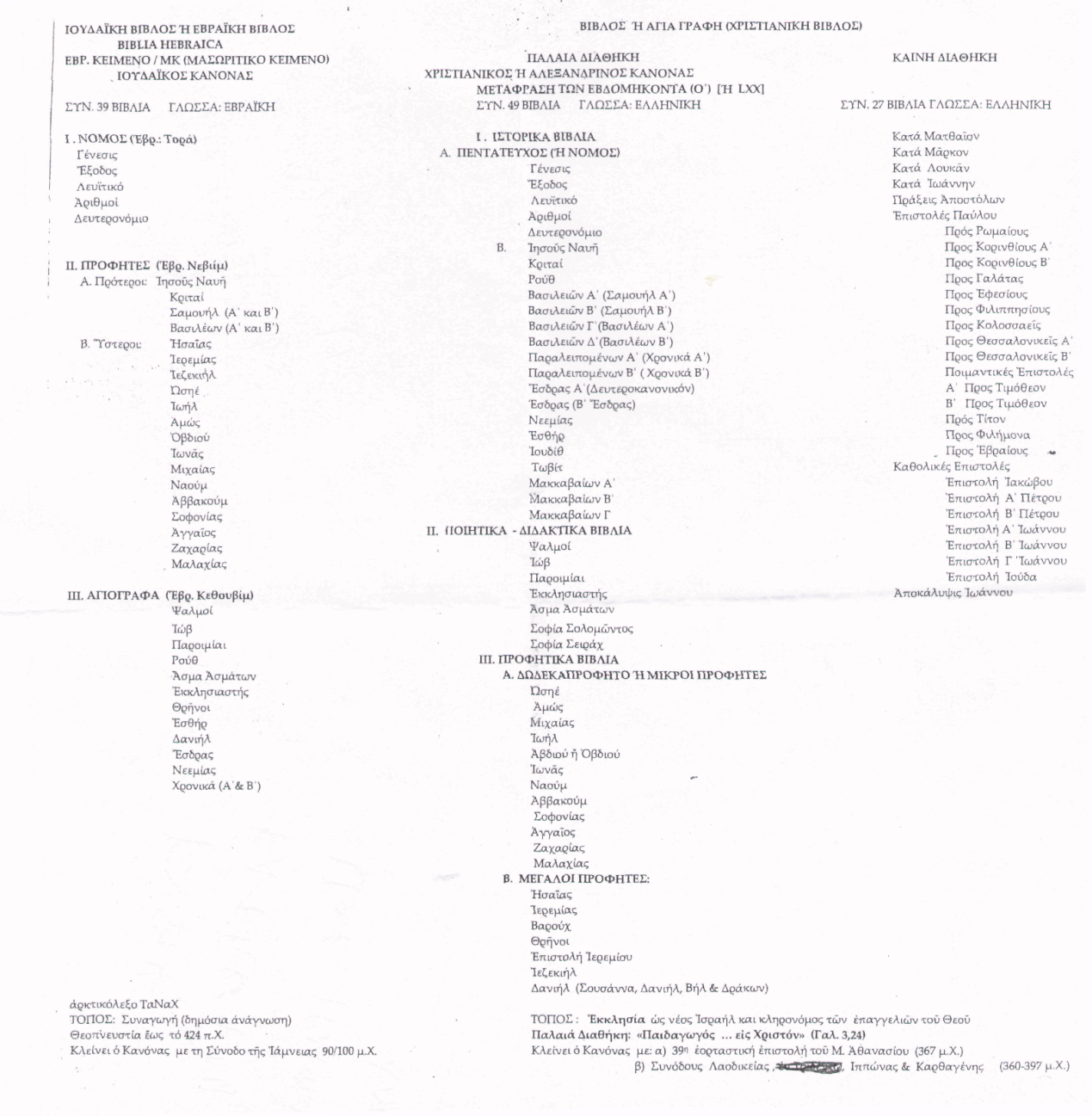 ΜΙΑ ΩΡΑΙΑ ΑΣΚΗΣΗ: Οι συμμετέχοντες θα πρέπει να κάνουν φωτογραφίες / μεταφορές με θέμα "Η ανάγνωση της Βίβλου για μένα είναι σαν ..." (μία κάρτα ανά πρόταση, 2-3 κάρτες ανά συμμετέχοντα), π.χ. "Η ανάγνωση της Βίβλου είναι για μένα σαν να..- Μασάω σκληρό ψωμί
- Περπατάω σε έναν όμορφο κήπο
- με τη μηχανή του χρόνου να μεταφέρομαι σε ξένους κόσμους - κλπ. (5 λεπτά)

2. Οι κάρτες συλλέγονται και αναμιγνύονται. Κάθε ένας τραβά 2-3 φύλλα. (2 λεπτά)

3. Ο καθένας σηκώνεται και μετακινείται στην αίθουσα ("αγορά"), επικοινωνώντας με άλλους, ακούγοντας / διαβάζοντας τι έχει το άλλο πρόσωπο στην κάρτα του, ενδεχομένως ανταλλάσσοντας κάρτες (ποια μεταφορά μου αρέσει και ποια Θα ήθελα να ξεφορτωθώ;) (15 λεπτά)
4. Στην ολομέλεια, κάθε άτομο διαβάζει τις κάρτες που κατέχει. Έτσι ο καθένας ακούει και πάλι όλες τις μεταφορές που αναπτύσσονται στην ομάδα. (8-10 λεπτά)Υποδείξεις: Συνολική διάρκεια (ανάλογα με το μέγεθος της ομάδας): 30-50 λεπτά περίπου 10-20 συμμετέχοντες, για τους οποίους η καταγραφή των δικών τους σκέψεων δεν είναι τίποτα ξένο υλικό: ανά συμμετέχοντα 3 κάρτες / χαρτί και 1 μολύβιΗ αίθουσα στην οποία μπορούν όλοι να περπατήσουν ταυτόχρονα, τοποθετεί καρέκλες στον τοίχο ως κύκλο καρέκλες. Φυσικά, αυτή η μέθοδος μπορεί επίσης να εφαρμοστεί σε οποιοδήποτε θέμα, π.χ. "Για μένα, το δείπνο του Κυρίου είναι σαν ...", "Η εκκλησία είναι σαν ...", "Η οικογένεια είναι σαν ...", κλπ.
Η Βίβλος είναι (δεν) όπως ... Στη μέση (καθημερινά) αντικείμενα θέση (π.χ., οδοντόβουρτσα, σαπούνι, υφάσματα πλυσίματος, ρολόι, στυλό, το πορτοφόλι, τηλέφωνο / κινητό τηλέφωνο, παπούτσια, καλώδιο, σουγιάδες, εργαλεία, κίνησης, λουλούδι, BGB, GG, κλπ). Προσοχή: Πρέπει να υπάρχουν τουλάχιστον τόσα στοιχεία ως συμμετέχοντες. Οι συμμετέχοντες πρέπει (πολύ γρήγορα) να επιλέξουν ένα, να το χειριστούν σιωπηλά και τελικά να εξηγήσουν στους άλλους τι είναι η σχέση τους με τη Βίβλο.
Προβολή εικόνων (κινούμενα σχέδια) Οι επιλεγμένες καρικατούρες προσφέρουν ευκαιρίες συσχέτισης στο θέμα "Τι είναι η Βίβλος για μένα;" Και κίνητρα συζήτησης για να ξεκινήσετε το θέμα. επιλογές:
α) Φύλλο με 12 κινούμενα σχέδια από τους Steiger και Maykβ) την επιλογή των κινουμένων σχεδίων από: WernerTiki Küstenmacher: «Διάβασα τη Βίβλο, επειδή .... εξήντα καλοί λόγοι για το Βιβλίο των Βιβλίων, Claudius-Verlag, 3η έκδ Μόναχο 1992)ΕΙΚΟΝΑ 1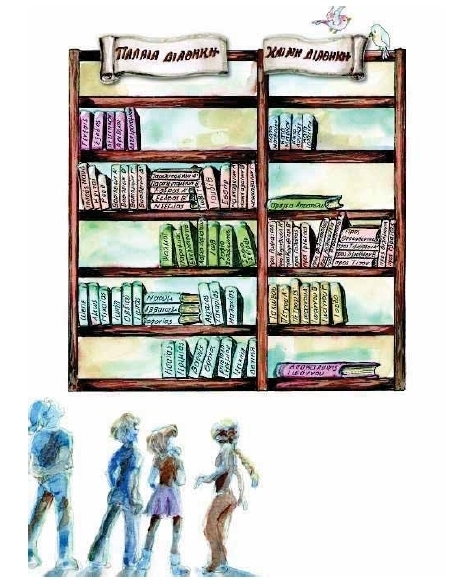 http://ebooks.edu.gr/modules/ebook/show.php/DSGYM-A109/355/2385,9137/ Ι. «ΚΑΛΛΙΤΕΧΝΙΚΗ» ΔΗΜΙΟΥΡΓΙΑ – H «Ομορφιά σώζει τον Κόσμο»Α. Ένα τριπλό αίνιγμα κάθε ανθρώπουΤρία βασικά αινίγματα γεννούνται στην ανθρώπινη ύπαρξη όταν αυτή συλλογάται την αρχή και το τέλος της:α) Το θεμελιώδες ερώτημα για την εν γένει αρχή: Γιατί υφίσταται το σύμπαν και δεν υπάρχει το Τίποτε; Πρόκειται για το ερώτημα σχετικά το είναι του σύμπαντος γενικώς. β) Γιατί το σύμπαν είναι «έτσι όπως είναι»; Γιατί έχει ακριβώς αυτές τις ιδιότητες, που είναι αποφασιστικής σημασίας για να εξασφαλιστεί η ανθρώπινη ζωή και επιβίωση; Πρόκειται για το πρόβλημα του τρόπου και της μορφής υπάρξεως (So-Sein = ούτως είναι) του σύμπαντος. Αφορά στην προέλευση και το νόημα του Κόσμου ως κοσμικού Όλου και της πραγματικότητας εν γένει. γ) Τελικά Τι είναι το Όλο, η σύνολη πραγματικότητα; Είναι μόνον η «φύση» ή επίσης και το «πνεύμα»; Μπορεί η Φυσική να «συλλάβει» και το πνεύμα; Μπορούμε άραγε να αντιληφθούμε περισσότερα από ένα Σύμπαντα; Τι είναι εν γένει η πραγματικότητα; Μήπως τελικά είναι ένα μάτριξ – η οθόνη ενός Υπολογιστή?Β. Βασικές Αλήθειες για τη Βίβλοα) Η Βίβλος δεν μας περιγράφει το πώς έγινε ο Κόσμος, αλλά Ποιος και Γιατί τον κατασκεύασε και ποια είναι η ευθύνη του ανθρώπου. Γι’ αυτό επιλέγει να αρχίσει με δύο Αφηγήσεις περί Δημιουργίας (όχι πανομοιότυπες αν και τελικά η πρώτη, που «βλέπει» το παν από την οπτική του ουρανού, μάλλον γράφτηκε ως «υπόμνημα» - σχόλιο της δεύτερης, που είναι και αρχαιότερη και εστιάζει στη γη και τον άνθρωπο).β) Η Βίβλος στην Αρχή και το Τέλος (Γένεση 1-11 + Αποκάλυψη) δεν «μεταδίδει» ρεπορτάζ! Γι’ αυτό χρησιμοποιούμε τον όρο «ΠρωτοΙστορία. Χρησιμοποιεί γλώσσα ποιητική - συμβολική, δηλ. μυθική. Μύθος δεν είναι το «Παραμύθι»! Δεν αυτό που έγινε κάποτε («μια φορά κι έναν καιρό»), αλλά αυτό που απλώς πραγματοποιείται συνέχεια με όλους και στα βάθη μας! Ο «μύθος» της Δημιουργίας μας λέει πώς πραγματικά πρέπει να είναι τούτος ο κόσμος, τούτος ο άνθρωπος και πώς συμπεριφέρεται. Έτσι οι βιβλικές αφηγήσεις αποτελούν την καλύτερη «απάντηση» στο φόβο και την αγωνία που γεννούν κοσμικές εμπειρίες καταστροφής. Ο μύθος αυτός της Κοσμογονίας αναβίωνε στη Λειτουργία της Πρωτοχρονιάς ώστε το νέο έτος να αποκτήσει «νόημα ζωής»γ) Το ΚοσμοΕίδωλο («Σύμπαν») της Βίβλου είναι αυτό που διαμορφώνει μέχρι σήμερα η ματιά μας (βλ. Επίμετρο). Ήδη δημιουργεί ένα τρόμο καθώς περιβάλλεται από ύδατα, έτοιμα να προκαλέσουν και πάλι χάος (Κατακλυσμό!)δ) Στη Βίβλο πρώτα βιώνεται ο Κύριος ως Θεός Εξόδου – λυτρωτής των σκλάβων και μετά ως Θεός Δημιουργός. Άλλωστε ουσιαστικά η Βίβλος όπως και η θεολογία της Δημιουργίας συγκροτούνται όταν ο λαός βιώνει την Κρίση της βαβυλώνιας αιχμαλωσίας. Ειδικότερα η αφήγηση της Κοσμογονίας λειτουργεί θεραπευτικά, όπως στην περίπτωση του «αλλοδαπού» Ιώβ.Και μια σύντομη Ανάπτυξη: «Ούτε οι Χριστιανοί, ούτε οι Ιουδαίοι πρέπει να πιστεύουν ότι η Αγία Γραφή απεστάλη Express από τον «ουρανό» ως (κατά λέξη) άμεσος λόγος του Θεού, όπως συμβαίνει με τους Μουσουλμάνους και το Κοράνι. Το συγκεκριμένο βιβλίο κατά την παραδοσιακή ισλαμική κατανόηση, υπαγορεύθηκε κατά λέξη στους ανθρώπους και γι’ αυτό είναι αλάθητο λέξη προς λέξη. Η Αγία Γραφή, όμως, κατανοείται ως θείος λόγος σε μορφή ανθρωπίνου λόγου. Διότι γνωρίζομε, όλα τα επιμέρους στοιχεία της συγκεντρώθηκαν, καταγράφηκαν, έτυχαν επεξεργασίας και διαδόθηκαν από ανθρώπους. […] Η Αγία Γραφή δεν είναι η αποκάλυψη του Θεού, αλλά ανθρώπινη μαρτυρία περί αυτής με μία γλώσσα εικόνων και παρομοιώσεων, που έχουν την ιδιαίτερη θέση τους σε συγκεκριμένα πλαίσια («Sitz im Leben»), όπως στη λατρεία, την τάξη και την οργάνωση της Εκκλησίας. Η Αγία Γραφή απαντά με εικόνες και παρομοιώσεις σε ερωτήματα, τα οποία είχαν απασχολήσει τότε τους ανθρώπους, αλλά είναι επίσης σπουδαία και για τους σημερινούς: από τις πρώτες σελίδες διατυπώνεται η απορία για την αρχή και φύση του κόσμου και του ανθρώπου. Αλλά πώς άραγε θα έπρεπε ο προεπιστημονικός άνθρωπος να περιγράψει διαφορετικά τη δημιουργική ενέργεια του Θεού παρά με μεταφορές και αναλογίες, που έχουν ληφθεί από την περιοχή των ανθρωπίνων δραστηριοτήτων και τις οποίες χρησιμοποιεί επίσης επικουρικά και η φιλοσοφία των Ελλήνων και των διαδόχων τους;Η Αγία Γραφή δεν περιγράφει φυσικοεπιστημονικά γεγονότα, αλλά καταδεικνύει τη σημασία τους για την παρούσα ανθρώπινη ζωή και ενέργεια. Τα δυο επίπεδα γλωσσικής εκφράσεως και σκέψεως πρέπει να χωρίζονται σαφώς. Πρέπει να αποφεύγονται οι μοιραίες παρεξηγήσεις του παρελθόντος και από τις δύο πλευρές, και από την Επιστήμη και τη Θεολογία. Η επιστημονική και η θρησκευτική γλωσσική έκφραση είναι τόσον λίγο συγκρίσιμες, όσον η επιστημονική και η ποιητική. Αυτό σημαίνει ότι δεν είναι αντίθετες μεταξύ τουςq η θεωρία της πρωταρχικής έκρηξης και η πίστη στη δημιουργία, η θεωρία της εξέλιξης και της δημιουργίας του ανθρώπου, αλλά ότι και δεν εναρμονίζονται. Η «φυσικοεπιστημονική» ερμηνεία της Γενέσεως ως δημιουργίας σε έξι εκατομμύρια ημέρες ή ως Γεωλογία του κατακλυσμού (Flood Geology) στο έργο «Ο κατακλυσμός της Γενέσεως» (The Genesis Flood) των H. Morris − J. Whitecome (1961), οδηγεί στην πλάνη. Η δική μας ερμηνεία της Αγία Γραφής αποσκοπεί στο να αναδείξει τον πυρήνα εκείνου που είναι απαραίτητο για την πίστη και την ζωή και όχι ό,τι είναι δυνατόν να αποδειχθεί φυσικοεπιστημονικά. Από την άλλη πλευρά, η Φυσική δεν είναι δυνατόν να «αποδείξει» την ύπαρξη ή το περιττό του Θεού. Πολύ περισσότερο πρέπει να προωθήσει, όσο της είναι δυνατόν, τη δυνατότητα φυσικοεπιστημονικής εξήγησης του δικού μας σύμπαντος, αφήνοντας συγχρόνως χώρο γι’ αυτό που καταρχάς φαίνεται ανεξήγητο. Περί αυτού ομιλεί η Αγία Γραφή» (Ηans Kueng, Η Αρχή των Πάντων. Φυσικές Επιστήμες και Θρησκεία. Μτφρ. Ε. Θεοδώρου, Αθήνα: Ουρανός 2009, 212-228).Γ. Ποιο είναι σήμερα το νόημα της πίστης στη Δημιουργία;Οι βιβλικές διηγήσεις περί της δημιουργίας με εικόνες και παρομοιώσεις της εποχής τους απαντούν σε απλά θεμελιώδη ερωτήματα, τα οποία αντιμετωπίζει και ο σημερινός άνθρωπος και στα οποία η Φυσική δεν μπορεί να δώσει απάντηση με τη «γλώσσα» της. Στη Αγία Γραφή δεν βρίσκουν απάντηση καθαρώς θεωρητικά ερωτήματα, αλλά εκείνα τα οποία είναι στοιχειώδη για την ανθρώπινη ύπαρξη:* Τι ήταν στην αρχή; Ο αγαθός Θεός, ο Οποίος είναι η πρωταρχική αιτία του παντός και του καθενός.* Υφίσταται δεύτερος θεός (άστρο, ζώο ή άνθρωπος) κοντά στον Θεό; Όχι! Κανένας Θεός δεν υπάρχει εκτός του Θεού και Αυτός υπάρχει αιώνια.* Μέσα, όμως, στην παγκόσμια ιστορία δεν πολεμούν φανερά η μία εναντίον της άλλης μία αγαθή και μια κακή αρχή; Όχι! ο Θεός είναι πολύ περισσότερο αγαθός, και δεν βρίσκεται σε ανταγωνισμό με καμιά κακή ή δαιμονική αρχή. Αυτός ο Θεός τοποθετεί όρια στις δυνάμεις του Χάους, καθώς σε Αυτόν δεν κυριαρχεί η δικαιοσύνη – θέμις αλλά η αγάπη!* Υπάρχει τμήμα της πραγματικότητας κατώτερης ποιότητας; Η ύλη έναντι του πνεύματος, η σεξουαλική ζωή έναντι της πνευματικότητας; Με κανένα τρόπον! Ο κόσμος του καλού Δημιουργού Θεού και μαζί με αυτόν και η ύλη, το ανθρώπινο σώμα και η ζωή των δύο φύλων είναι στο βάθος καλά: Καί εἶδεν ὁ Θεός πάντα, ὅσα ἐποίησε, καί ἰδού καλά λίαν (Γέν. 1, 31). * Ποιος είναι ο σκοπός της εξελικτικής διαδικασίας της δημιουργίας; Ο μεγάλος σκοπός της διαδικασίας της δημιουργίας είναι ο άνθρωπος − όχι όμως απομονωμένος, αλλά μέσα στον κόσμο −. Σύμφωνα με την Αγία Γραφή ήδη η δημιουργία σημαίνει μία εκδήλωση της χάριτος του Θεού προς τον κόσμο και τον άνθρωπο – πριν ακόμη συμβεί η λύτρωση-. Η συντήρηση του κόσμου μπορεί να κατανοείται ως μια συνεχιζόμενη δημιουργία («creatio») και εξέλιξη («evolutio»). Ο Θεός δεν επιθυμεί να είναι απρόσιτος, αλλά σε επιΚοινωνία με τον άνθρωπο. Ο ίδιος ο βροτός έχει μεγάλη ευθύνη ως εικόνα – καθρέφτης του Θεού. Ο άνδρας και η γυναίκα είναι εικόνες του Θεού καθώς ο Αδάμ ζει ὀσο σχετίζεται. Η δουλειά δεν είναι προιόν πτώσης αλλά χάρις του Θεού.Μπορεί κάποιος να διερωτηθεί: Είναι καθαρή τύχη ότι η νεότερη Φυσική μπόρεσε να αναπτυχθεί στο υπόβαθρο της ιουδαιο-χριστιανικής διδασκαλίας περί της δημιουργίας; Προφανώς σε αυτήν την πρόοδο συνετέλεσαν δύο θεμελιώδεις απόψεις, που τονίζονται επίσης και από το Κοράνιο:− Ο κόσμος δεν είναι θεός, έχει δημιουργηθεί και δεν είναι καθ’ εαυτόν ιερός. Έχει τεθεί στη διάθεση του ανθρώπου.− Το Σύμπαν δεν είναι χάος αλλά ταξινομημένος, κόσμος (κόσμημα): Πρέπει να χρησιμοποιείται από τον άνθρωπο, να καλλιεργείται, να ερευνάται.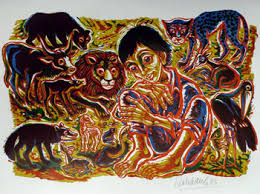 Αναμένοντας τη Γυναίκα…https://www.google.com/url?sa=i&rct=j&q=&esrc=s&source=images&cd=&ved=2ahUKEwiU5pLmzs_eAhXFzIUKHdw-CQUQjRx6BAgBEAU&url=http%3A%2F%2Fwww.archiv.dreikoenigsgemeinde.de%2Fglaube%2Fglaube_kirchenjahr_osternFreudenzeit.php&psig=AOvVaw17WUha0LtLcYnrYsd1t0PD&ust=1542137989110550 Σύγκριση της Γενέσεως με άλλα Έπη Κοσμογονίας (π.χ. Ενούμα Ελις 19 – 17ο αι. π. Χ.)Στη Γένεση διακηρύσσεται:- Η υπερβατικότητα του Θεού. Αυτός που είναι επέκεινα του Κόσμου, τον δημιουργεί μόνον διά του λόγου Του. Τα άστρα δεν αποτελούν θεϊκές εκφάνσεις, αλλά είναι κτιστοί λαμπτήρες του ουρανού.− Η αξία του ανθρώπου: Ο άνθρωπος δεν πλάσθηκε ως σκλάβος των θεών για να απολαμβάνουν εκείνοι τη Νιρβάνα (= μη Εργασία), αλλά άνδρας και γυναίκα κατ΄ εικόνα και ομοίωμα του τριαδικού Θεού. Δεν είναι ούτε απλός χαλίφης (=εκπρόσωπος, διάδοχος). Έτσι τίθεται υπεράνω της λοιπής Δημιουργίας ως διαχειριστής και όχι ως τύραννος και εκμεταλλευτής.− Η τάξη και η ενότητα της Δημιουργίας: από το χάος προκύπτει ένα καλά ρυθμισμένο, δομημένο, αρμονικό σύνολο με πολυάριθμες αλληλεπιδράσεις και αλληλεξαρτήσεις.ΣΗΜΑΝΤΙΚΟ:Ας σημειωθεί ότι όπως αποδεικνύεται από τα αρχαιότερα στρώματα της Βίβλου, πρώτα βιώθηκε από τον Λαό ο Θεός ως Κύριος της Εξόδου - Ελευθερίας και μετά/τότε ως Δημιουργός! Ουσιαστικά το αφήγημα περί Δημιουργίας ολοκληρώθηκε όταν ο λαός ήταν αιχμάλωτος και βίωνε Κρίση, η οποία αποδείχθηκε θεολογικά λίαν παραγωγική αφού τότε συγκροτήθηκε η Βίβλος! Η αφήγηση της Δημιουργίας λειτουργεί θεραπευτικά (βλ. Ιώβ) ΕΠΙΜΕΤΡΑ1. Άλλα Κείμενα της Βίβλου για τη Δημιουργίαμετά τη βαβυλώνια αιχμαλωσία (587-538 π.Χ.), το επίκεντρο δεν είναι πλέον ο άνθρωπος όπως στο Γιαχβιστή, αλλά αυτή η Δημιουργία. αυξάνει ο αριθμός των κειμένων που πραγματεύονται το θέμα της Κοσμογονίας. Ο ίδιος ο Θεός μετά τη βαβυλώνια αιχμαλωσία ονομάζεται ως ο Ελοχείμ, ο Δημιουργός του Ουρανού και της γης. Η πίστη σε αυτόν αποτελεί το ιδίωμα της ταυτότητας των Εβραίων στη Διασπορά (Ιωνά 1, 9: εγώ είμαι Εβραίος και λατρεύω τον Κύριο, το Θεό του ουρανού, Αυτόν που δημιούργησε τη θάλασσα και τη στεριά). Χαρακτηριστικοί είναι οι ψαλμοί της δημιουργίας (Ψ. 98. 100. 113. 145. 149. 150 Μασ.), όπου εξυμνείται το μεγαλείο του Γιαχβέ, η εμπιστοσύνη στην πρόνοιά του η οποία τρέφει την άλογη φύση: Ψ. 145, 15 κε.: όλοι σ’ εσένα έχουν τα μάτια τους στραμμένα, κι εσύ τους δίνεις τροφή τους στην ώρα της. Τα χέρια σου ανοίγεις και την επιθυμία χορταίνεις κάθε ζωντανού. Αυτή η φύση σε αντίθεση προς τους ανθρώπους υπακούει στους νόμους που Εκείνος όρισε (Ψ. 93 πρβλ. επίσης και τη διαίρεση της Ερυθράς Θαλάσσης Εξ. 15, 8). Ο δευτεροησαΐας τη στιγμή που έχουν καταρρακωθεί τα δύο βασικά στοιχεία της ταυτότητας του Ισραήλ (βασιλική δυναστεία-Ναός) προβάλλει το Γιαχβέ ως τον παγκόσμιο δημιουργό και Κύριο: Ο Κύριος είναι ο δημιουργός του ουρανού κι Αυτός ειν΄ ο Θεός. Τη γη έφτιαξε και τη σχημάτισε, αυτός τη στέριωσε, την έπλασε όχι για να’ ναι έρημη μα για να κατοικείται (Ησ. 45, 18. πρβλ. 44, 6-8. 45, 14. 21). Πάνω σε αυτή τη βάση συνειδητοποιείται ότι ο Θεός δε δεσμεύεται από το χώρο και το χρόνο και άρα είναι μαζί με το λαό Τους την εξορία. Αποκαθίσταται έτσι και πάλι η εμπιστοσύνη στον πραγματικό Κύριο της Ιστορίας, στον οποίο υπακούει ακόμη και ο αλλοεθνής Πέρσης Κύρος. Στα ύστερα αποκαλυπτικά κείμενα η σωτηρία και η ανάσταση των νεκρών προϋποθέτουν την παλιγγενεσία της γης: σπάζει η γη και γίνεται συντρίμμια, τσακίζεται με ορμή και συγκλονίζεται. Η γη τρικλίζει σαν το μεθυσμένο και σαν καλύβα ταλαντεύεται. Η ανομία της θα τη βαρύνει τόσο ώστε θα πέσει και πια δε θα μπορέσει να σηκωθεί (Ησ. 24, 9-23). Κι ενώ ο δευτεροησαΐας ανοίγει μια δυναμική εσχατολογική προοπτική, ο ιερατικός Κώδικας διακηρύττει με την αφήγηση της εξελικτικής κτίσης των απάντων τη σταθερότητα της παγκόσμιας ιστορίας παρά τις όποιες μεταβλητές. Όπως σημειώνει ο Gnilka, αντιθέτως στη σοφιολογική Γραμματεία δεν έρχεται ο λαός ενώπιος ενωπίω με τη Δημιουργία και διά αυτής με τον Δημιουργό αλλά το ανθρώπινο πρόσωπο. Ξεπηδούν λογικά ερωτήματα. Κλασικό παράδειγμα για αυτή την θέαση είναι ο καρτερικός Ιώβ, ο οποίος βιώνοντας την απόλυτη εξαθλίωση δεν καταλαβαίνει πλέον τον κόσμο και θέλει να έρθει σε δικαστική διαμάχη με τον Δημιουργό. Δεν λαμβάνει μια επιθυμητή απάντηση που να του διασαφηνίζει τα αινίγματα της δημιουργίας και τα δικά του υπαρξιακά ερωτήματα. Τελικά στη θεοφάνεια, με την οποία κατακλείεται το έργο, εμφανίζεται ο Θεός να απευθύνει ερωτήματα προς αυτόν, δικαιώνοντας τη δημιουργία του επικαλούμενος την παντοδυναμία του: Ποιος είσ' εσύ, που τα δικά μου σχέδια αμφισβητείς; γιατί μιλάς για πράγματα που δεν καταλαβαίνεις; Σαν άντρας τώρα, ετοιμάσου. Εμπρός! Εγώ θα σε ρωτάω κι εσύ θα μου αποκρίνεσαι: «Πού ήσουν εσύ, όταν εγώ θεμελίωνα τη γη; Πες μου το, αν το γνωρίζεις. Ξέρεις ποιος όρισε τις διαστάσεις της; Ποιος τέντωσε σκοινί να τη μετρήσει; Επάνω σε τι στηρίγματα μπήκαν τα θεμέλά της ή ποιος της τοποθέτησε το γωνιακό λιθάρι; Τότε όλα τ’ άστρα της αυγής μαζί τραγούδαγαν και σκόρπιζαν κραυγές χαράς όλα τα ουράνια όντα» (Ιώβ 38, 4-8)36. Οι ερωτήσεις συνεχίζονται με κλιμακούμενη ένταση. Θα μπορούσε να αποκομιστεί η εντύπωση ότι ο Ιώβ ως ενοχλητικός επικριτής, πρέπει να συντριβεί. Κι όμως ακούγονται κι άλλες φωνές, οι οποίες καταδεικνύουν τη μέριμνά του Δημιουργού για τα δημιουργήματά του: «Μήπως βρίσκεις εσύ της λέαινας τη λεία; Μήπως εσύ χορταίνεις τα λιονταρόπουλα, σαν κρύβονται μες στις σπηλιές τους κι όταν παραμονεύουν στα λημέρια τους; Του κόρακα, ποιος του ετοιμάζει την τροφή του, όταν φωνάζουν τα μικρά του στο Θεό και τριγυρνάνε πεινασμένα; Ξέρεις την εποχή όπου γεννιούνται οι αίγαγροι; τις ελαφίνες πρόσεξες όταν κοιλοπονάνε; (38, 41 κε.)». Χρήζει προσοχής το ότι η φροντίδα του Θεού επιδεικνύεται ακριβώς σε εκείνα τα ζώα, τα οποία φαίνεται να είναι άχρηστα. Στο 39, 5. 9 γίνεται μάλιστα αναφορά στον άγριο όνο και τον μονόκερω. Από τα παραπάνω εξάγεται αναμφίβολα το συμπέρασμα ότι ο Θεός στρέφεται με ακόμη μεγαλύτερη αγάπη στον άνθρωπο. Σε μία άλλη κατεύθυνση μας παραπέμπει το Ιώβ 28. Σε αυτό το κεφάλαιο στο στόχαστρο μπαίνει ο homo faber, ο άνθρωπος που έχει μάθει να εξορύσσει τον σίδηρο από το χώμα και να φέρνει στο φως θησαυρούς, χρυσό και πολύτιμους λίθους. Δεν ανακαλύπτει, όμως, το θησαυροφυλάκιο της σοφίας που θα μπορούσε να του αποκαλύψει τα αινίγματα του Κόσμου. Αλλά ο βροτός δεν είναι πλέον σε θέση να την εξιχνιάσει: Κρύβεται απ’ τα βλέμματα όλων των ζωντανών ακόμη κι από του ουρανού τα πετεινά ξεφεύγει (28, 21). Το κείμενο κατακλείεται με διάθεση απαισιοδοξίας: Μόλις στο θάνατο η φήμη της στ’ αυτιά μας θα έχει φτάσει!37 Η δημιουργία παραμένει παρά την πρόοδο του ανθρώπου το έσχατο μυστήριο στο οποίο πρόσβαση έχει αποκλειστικά και μόνον ο Θεός (28, 23). Στη σοφιολογική γραμματεία εξαίρεται η κτίση των απάντων για να τονιστεί η παροδικότητα του ανθρώπου, αλλά και η ισότητα πλούσιου και φτωχού (Παρ. 22, 2). Μέσω της Δημιουργίας μπορούν οι πάντες να κατανοήσουν τη σοφία του Δημιουργού (Σοφ. Σολ. 13, 1-7). για πρώτη φορά στο Παρ. 8, 22-31 παρουσιάζεται η Σοφία του Θεού. η Σοφία, η οποία υπάρχει προαιώνια (Παρ. 8, 22. Σοφ. Σειρ. 1, 4. 24, 9. Σοφ. Σολ. 9, 9), συμμετέχει ενεργά στη δημιουργία του κόσμου (Παρ. 8, 22. Σοφ. Σειρ. 24, 8), κατεβαίνει στη γη και συναναστρέφεται με τους ανθρώπους χωρίς όμως να σαρκώνεται (Παρ. 1, 20-33. Σοφ. Σιράχ 24, 7. Σοφ. Σολ. 18, 15. Α’ Ενώχ 42, 1). Ανάλογα με τη Σοφία συμπεριφέρεται στο έργο του Φίλωνα ο Λόγος, ο οποίος χαρακτηρίζεται από τον ιουδαίο αλεξανδρινό φιλόσοφο ως εικών, αρχή, πρωτόγονος υιός θεού και δεύτερος θεός (Περί Συγχύσεως Διαλέκτων 146). Ο Ι. Χριστός, ως γνωστόν δε μεγάλωσε σε αστικό περιβάλλον όπως ο Παύλος αλλά σε μία κώμη. Αν και σπανίως αναφέρεται άμεσα στη δημιουργία του κόσμου, μέσω των παραβολών του που σχετίζονται με τη σπορά (Μτ. 13), την αλιεία, στο αμπέλι (Μτ. 20, 1-16) αποδεικνύει την ευαισθησία που έχει απέναντι στη φύση και στη δημιουργία. Αυτή και ως άλλη Βίβλο χρησιμοποιεί για να περιγράψει τη Βασιλεία του Θεού, που έχει ήδη ανατείλει εν τω Προσώπω του και δεν αναμένεται απλώς σε ένα απώτερο μέλλον. Έχοντας υπόψιν του τους Ψαλμούς και τη σοφιολογική γραμματεία κομίζει παραδείγματα από την πρόνοια του Θεού για τα κρίνα και τα πετεινά ως απόδειξη της εμπιστοσύνης που πρέπει να επιδεικνύουν οι μαθητές στον Θεό-Πατέρα (Μτ. 6, 25-33). Η ερμηνεία της εντολής του Σαββάτου οφείλεται στο ότι ο Θεός ακόμη και την έβδομη μέρα εργάζεται για χάρη της δημιουργίας του (Ιω. 5). Η απαγόρευση του διαζυγίου επίσης ανάγεται στη δημιουργία (Μκ. 10, 2-12). Η Πρώτη Εκκλησία θα δώσει τέλος αγώνες για να εμπεδώσει στη συνείδηση των ανθρώπων ότι η Δημιουργία δε βρίσκεται υπό την εξουσία του διαβόλου. 2. Μύθοι περί δημιουργίας στις θρησκείες του κόσμου 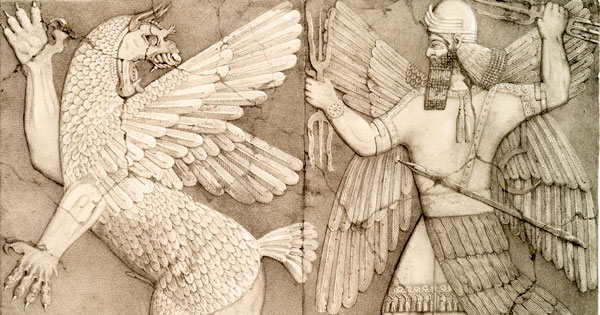 https://weekly.israelbiblecenter.com/god-vs-tiamat/?via=5d8bed2&utm_source=email&utm_medium=sendy&utm_campaign=god_vs_tiamat The Babylonian creation story begins with a goddess of the watery depths named Tiamat. Eventually, the god Marduk kills Tiamat by splitting her in half and using one of her halves to create the expanse of the heavens. With the Babylonian creation story in mind, let’s revisit the biblical account which states, “darkness was over the face of the deep” and God hovered over the deep waters….The word for “deep” in Hebrew is תהום (tehom), which is linguistically related to the Babylonian word for “Tiamat.” When the Israelites asserted that their God had control over the tehom (the deep), they declared that Israel’s God was stronger than Babylon’s goddess. While the Babylonians envisioned Tiamat as a ferocious water deity, the Israelites presented a creation story in which the fearsome Tiamat was simply the tehom — the deep waters which are nothing more than a part of a God-ordained created order. In other words, Babylon’s goddess is nothing more than a mundane force of nature in the hands of Israel’s God. Unlike Marduk, the God of Israel does not need half of the water-god Tiamat to create the expanse of the heavens. Rather, the God of the Bible creates by the power of his word: “Let there be an expanse (רקיע; raqia) in the midst of the waters (מים; mayim)… and God called the expanse the heavens” (Gen 1:6a, 1:8a).Ξεχωρίζουμε τρία μεγάλα θρησκευτικά ρεύματα και συστήματα, τα οποία έχοντας ως πρωταρχική βάση τις φυλετικές θρησκείες που συναντούμε ίσως για πρώτη φορά στην Αυστραλία, εξελίχθηκαν ποικιλοτρόπως (αν και η διάκριση των θρησκειών σε φυλετικές και πολιτισμικές μάλλον είναι εσφαλμένη, αφού και οι πρώτες έχουν διαμορφώσει πλούσιους πολιτισμούς). Παρά τις σημαντικές αλλαγές παραδειγμάτων στα θρησκευτικά αυτά συστήματα κατά το πέρασμα των χιλιετιών, έχουν διατηρήσει έως σήμερα και έχουν εκάστοτε διαμορφώσει τους δικούς τους μύθους για την αρχή:− Οι θρησκείες που κατάγονται από τις Ινδίες (Ινδουισμός, Βουδισμός, Γιανισμός, Σικκισμός) και προβάλλουν ως μοντέλο τον γκουρού, είναι μυστικιστικές και τείνουν στην ένωση του Θεού και του κόσμου, του Θεού και του ανθρώπου,− οι θρησκείες από την Άπω Ανατολή και την Κίνα, προπαντός ο Κουμφουκιανισμός και ο Ταοϊσμός, των οποίων πρότυπο είναι ο σοφός, είναι θρησκείες σοφίας. Έχουν ως αφετηρία την πίστη στην αρμονία του ουρανού και της γης,− οι προφητικές θρησκείες, που προέρχονται από την Εγγύς Ανατολής, ο Ιουδαϊσμός, ο Χριστιανισμός και το Ισλάμ, των οποίων μοντέλο είναι ο προφήτης, προσδιορίζονται από την αντίθεση του Δημιουργού και της Δημιουργίας, του αγίου θεού και του αμαρτωλού ανθρώπου. Οι άγιες Γραφές τους είναι η Παλαιά Διαθήκη, η Καινή Διαθήκη και το Κοράνιο. Και οι τρεις παρουσιάζουν την δημιουργία από τον Ένα Θεόν, η οποία είναι σημαντικά διαφορετική από τις μυθολογίες των άλλων θρησκειών.Οι Έλληνες ήταν εκείνοι, οι οποίοι πρώτοι στην ευρωπαϊκή ιστορία συλλογίσθηκαν για την «αρχή των πάντων», για την πρωταρχική πηγή ή αιτία από την οποία προέρχεται το παν και στην οποία ίσως και πάλι αυτό επιστρέφει. Για τον Θαλή αυτή η αρχή ήταν το νερό, για τον Αναξιμένη ο αέρας, για τον Ηράκλειτο το πυρ, για τον Αναξίμανδρο το ποιοτικά και ποσοτικά απροσδιόριστο Άπειρο. Ήδη αυτοί οι ίδιοι οι πρώτοι φιλόσοφοι επίσης συλλογίσθηκαν εάν και πώς συμβαίνουν οι αλλαγές στο Σύμπαν, πώς συμπεριφέρονται και με ποιους νόμους λειτουργούν το είναι και το γίγνεσθαι. Οι Έλληνες ήταν επίσης εκείνοι, στους οποίους οφείλουμε την αρχή της Φυσικής Επιστήμης. Με πρωτοποριακές θεωρίες θεμελίωσαν τις μετέπειτα επί μέρους επιστήμες και προπαντός τα Μαθηματικά, τη Βιολογία, τη Χημεία και τη Φυσική. Συνεχώς σήμερα ανακαλούνται οι μεγάλοι στοχαστές, όπως ο μαθηματικός Ευκλείδη, οι «ατομικοί» Λεύκιππος και Δημόκριτος, ο ιατρός Γαληνός και προπαντός ο καθολικός στοχασμός του Αριστοτέλη. Τέλος οι Έλληνες ήταν επίσης εκείνοι, που ανέπτυξαν φιλοσοφική έννοια περί του Θεού. Ο Ξενοφάνης προσδιόρισε τον Θεόν ως το απόλυτα τέλειο, ύψιστο Ον. Ο Παρμενίδης γνώριζε μόνον το ένα και αγέννητο είναι. Ο Αναξαγόρας θεωρούσε ότι ο κόσμος αναγόταν στο νου, που είχε τη γνώση και δημιουργούσε την τάξη. Βασιζόμενοι σ’ αυτούς (τους Προσωκρατικούς) οικοδόμησαν τη σκέψη τους οι κλασικοί εκπρόσωποι της Ελληνικής Φιλοσοφίας, κατανοώντας τον Θεό είτε ως την ιδέα του αγαθού όπως ο Πλάτων, είτε ως το κινούν ακίνητον και ως αυτοστοχαζόμενη σκέψη όπως ο Αριστοτέλης. Είναι συνεπώς για μένα μεγάλη χαρά ότι μεταφράζεται στην ελληνική γλώσσα αυτό το βιβλίο το οποίο αναφέρεται στην «αρχή όλων των πραγμάτων». Φυσικά στο βιβλίο μου αυτό λαμβάνω σοβαρά υπόψη τις αλλαγές που έχει υποστεί το κοσμοείδωλό μας (που αρχικά είχε διαμορφωθεί από τους Έλληνες) με το πέρασμα των χρόνων και προ παντός από την έναρξη των Νέων Χρόνων. Ο Γαλιλέος (Galileo Galilei) με τη νέα Αστρονομία, ο Δαρβίνος (Charles Darwin) με τη Νέα Βιολογία και ο Αϊνστάιν (Albert Αϊνστάιν) με τη νέα Φυσική είναι μόνον τρία ονόματα, που δείχνουν πόσο πολύ ολόκληρη η ανθρωπότητα άλλαξε τρόπο σκέψης.ΣΗΜΑΝΤΙΚΟ: ΔΗΜΙΟΥΡΓΙΑ, ΒΙΒΛΟΣ ΚΑΙ ΚΟΡΑΝΙΤο Κοράνι επικαλείται το όνομα του Θεού της Α.Γ. Ως παράδειγμα επιλέξαμε τη βιβλική ιστορία της αποκάλυψης του Θεού στην καιόμενη αλλά μη φλεγόμενη βάτο και την κλήση του Μωυσή, βάσει της οποίας ο Μωάμεθ κατανοεί τη δική του κλήση. Καμία άλλη αναφορά στην Α.Γ. δε θα μπορούσε να εκφράσει σαφέστερα ότι ο μοναδικός Θεός τον οποίο θέλει να κηρύξει ο Μωάμεθ είναι ο Θεός της Βίβλου, αφού και αυτός τον κατανοεί ως τον Θεό της οικουμένης. Κι όμως ανιχνεύσαμε μία κρίσιμη διαφορά στην εικόνα του Θεού στο Κοράνι και στην Α.Γ. Ο βιβλικός θεός ενεργεί/δρα στην Ιστορία, αποκαλύπτεται στους ανθρώπους για να τους ενισχύσει στην απέλπιδα κατάσταση, να δώσει λύση και να προσφέρει λύτρωση στα αδιέξοδα που βιώνουν. Στις αποκαλύψεις του διατηρεί την απόλυτη ελευθερία του. Δεν περιορίζεται ούτε προσδιορίζεται και έτσι εκ-πλήσσει. Επιθυμεί να διαγράψει μια ιστορία μαζί με τους ανθρώπους. ο Θεός του Κορανίου φαίνεται ότι δε θέλει να αναλάβει αυτό το ρίσκο, καθώς παραμένει στο επέκεινα, εκτός της Ιστορίας. Θέλει να αναγνωρίζεται ως ο μοναδικός στη μεγαλειότητά Του, να αναγνωρίζεται και να τιμάται ως δημιουργός, νομοδότης και κριτής. Τα ίδια χαρακτηριστικά έχει αναμφίβολα και στη βιβλική θεολογία. Η αποξένωσή Του ὀμως από την Ιστορία στο Κοράνι, που μπορεί να ανιχνευθεί και σε άλλα χωρία του, έχει συνέπειες. Το ιερό βιβλίο του Ισλάμ τελικά δε μπορεί να αποδεχτεί την αποκάλυψη του Θεού στο Πρόσωπο του Ιησού Χριστού. […] Η διάσταση ανάμεσα στο Θεό και στον άνθρωπο εκφράζεται στο Κοράνι και με το ότι αυτό δεν αποδέχεται τη βιβλική θεολογία περί του κατ’ εικόνα του ανθρώπου. Αν και οι βιβλικές αφηγήσεις της δημιουργίας επιβιώνουν στο Κοράνι, απουσιάζει ο λόγος τον οποίο, σύμφωνα με το Γεν. 1, 26, εξεφώνησε ο Δημιουργός κατά την κατασκευή του ανθρώπου: Ποιήσωμεν (σε πληθυντικό αριθμό) ἄνθρωπον κατ᾽ εἰκόνα ἡμετέραν καὶ καθ᾽ ὁμοίωσιν. Για τον Μωάμεθ αυτή η παράλειψη είναι συνεπής προς τη θεολογία του, καθώς ο θεός δεν μπορεί να εξέλθει από την απόλυτη μόνωσή Του. Το κατ’ εικόνα του ανθρώπου είναι υψίστης σπουδαιότητας όχι μόνον για την βιβλική ανθρωπολογία αλλά και για τη θεολογία, καθώς είναι κάτι που αναφέρεται και στο Θεό και στον άνθρωπο25. Απευθύνεται στον όλο άνθρωπο (στην ψυχή και στο σώμα) και όχι σε ένα κομμάτι του. Δε σχετίζεται μόνον με το χάρισμα της λογικής ή με την τελειότητα του κάλλους της μορφής του. Αναφέρεται σε όλους τους ανθρώπους (την ανθρωπότητα), άνδρες και γυναίκες, καθώς ο όρος Αδάμ είναι συλλογικός και σημαίνει όλο το ανθρώπινο γένος. Από τις πολυάριθμες ερμηνείες θα ξεχωρίσουμε εκείνη η οποία επισημαίνει ότι ο Θεός επιθυμούσε διά του ανθρώπου να κατασκευάσει έναν Απέναντι, ένα Πρόσωπο για να επικοινωνεί και (σύμφωνα με μία αρχέγονη αντίληψη) να τον διακονεί. Η αποστολή του ανθρώπου ως εικόνας Του έγκειται στο ότι είναι ο εκπρόσωπός Του, ο εντολοδόχος Του (1, 28): καὶ κατακυριεύσατε αὐτῆς καὶ ἄρχετε τῶν ἰχθύων τῆς θαλάσσης καὶ τῶν πετεινῶν τοῦ οὐρανοῦ καὶ πάντων τῶν κτηνῶν καὶ πάσης τῆς γῆς καὶ πάντων τῶν ἑρπετῶν τῶν ἑρπόντων ἐπὶ τῆς γῆς. Η κυριαρχία παρερμηνεύθηκε με την έννοια της εκμετάλλευσης. Η αναφορά στο ζωντανό στοιχείο (το ότι δηλ. ο Αδάμ καλείται να ονομάσει τα ζώα) ίσως σημαίνει ότι ο Αδάμ προκαλείται σε μία «ανθρώπινη» (και όχι κτηνώδη) συναναστροφή με τα ζώα. Στην Κ.Δ. το κατ’ εικόνα του ανθρώπου, το οποίο σκιάσθηκε διά της αμαρτίας του Αδάμ, αποκτά ουσιαστικότερη σημασία. Εικόνα του Θεού είναι ο Χριστός, ο καινός άνθρωπος, διά του οποίου Αυτός αποκαλύπτεται (Κολ. 1, 15) προκειμένου ο χαμένος βροτός να ξανακερδίσει την αξία του μεταμορφούμενος σε ένδοξη μορφή και να καινοποιηθεί (Β’ Κορ. 3, 10. πρβλ. Ρωμ. 13, 14. Γαλ. 3, 27). Ο Χριστός είναι ο μεσίτης της καινούργιας δημιουργίας, η οποία, όπως και η πρώτη, κτίζεται εκ του μη όντος. Σύμφωνα με τη χριστιανική θεολογία, κατά τη δημιουργία όπως και κατά την αναδημιουργία, ο Θεός εξέρχεται από τον εαυτό Του και καθιστά τους ανθρώπους/τα άτομα πρόσ-ωπα, τους προσκαλεί στη ζωή του, κάτι που συνιστά το σκοπό-το τέλος της ανθρώπινης ύπαρξης. σύμφωνα με το Κοράνι, ακόμη και στην «άλλη ζωή» δεν υπάρχει προσωπική σχέση με τον Θεό. Στην αιωνιότητα οι εκλεκτοί αναμένουν μία καινούργια γη η οποία είναι γεμάτη από αισθησιακές χαρές27. Σύμφωνα με τη χριστιανική θεολογία, η μετοχή στη θεϊκή ζωή, η θέωση, συνιστά μετοχή στη ζωή της τέλειας αγάπης και της ελευθερίας της Αγ. Τριάδος. Ακόμη μία σύγκριση μπορεί να βοηθήσει ώστε να εξαχθούν ομοιότητες και διαφορές: Ενώ στο Χριστιανισμό στο επίκεντρο τοποθετείται η σάρκωση του Υιού του Θεού, το πρόσωπο του Ιησού Χριστού, στο Ισλάμ κατ’ ουσίαν επιτελείται η βιβλιοποίηση του Θεού. Σε αυτό η τέλεια μορφή της αποκάλυψης του Θεού ταυτίζεται με το Κοράνι. Το Ισλάμ ως θρησκεία του βιβλίου θεωρεί τον θεό απολύτως επέκεινα, απομακρυσμένο από όλα τα πλάσματά Του. Δεν υπάρχει εμπειρία Του στην Ιστορία. Αντιθέτως στο Χριστιανισμό η πραγματική Σάρκωση του Υιού προϋποθέτει την κένωση, το άδειασμα από το μεγαλείο Του (Φιλ. 2, 7) και την πραγματική εγκατοίκησή - κατασκήνωσή του ανάμεσα στους ανθρώπους (Ιω. 1, 14). Πρέπει παράλληλα να λάβουμε υπόψιν ότι το Ισλάμ πιστεύει ότι στον Ουρανό βρίσκεται το πρωτότυπο του Κορανίου, η μητέρα της Γραφής30 που θεώρησε ο Μωάμεθ.ΚΙΝΗΜΑΤΟΓΡΑΦΙΚΗ ΤΑΙΝΙΑ Το Δέντρο της Ζωής – The Tree of Life Terrence Malick https://el.wikipedia.org/wiki/%CE%A4%CE%BF_%CE%94%CE%AD%CE%BD%CF%84%CF%81%CE%BF_%CF%84%CE%B7%CF%82_%CE%96%CF%89%CE%AE%CF%82_(%CF%84%CE%B1%CE%B9%CE%BD%CE%AF%CE%B1) Ασκήσεις από το ΦωτόδεντροΣΥΜΠΑΝ http://photodentro.edu.gr/lor/r/8521/4239?locale=elΚάνετε την αντιστοίχισηΑ. «ΠΟΙΗΣΩΜΕΝ ΑΝΘΡΩΠΟΝ ...» (ΑΝΤΙΣΤΟΙΧΙΣΗ)http://photodentro.edu.gr/lor/r/8521/8655?locale=el 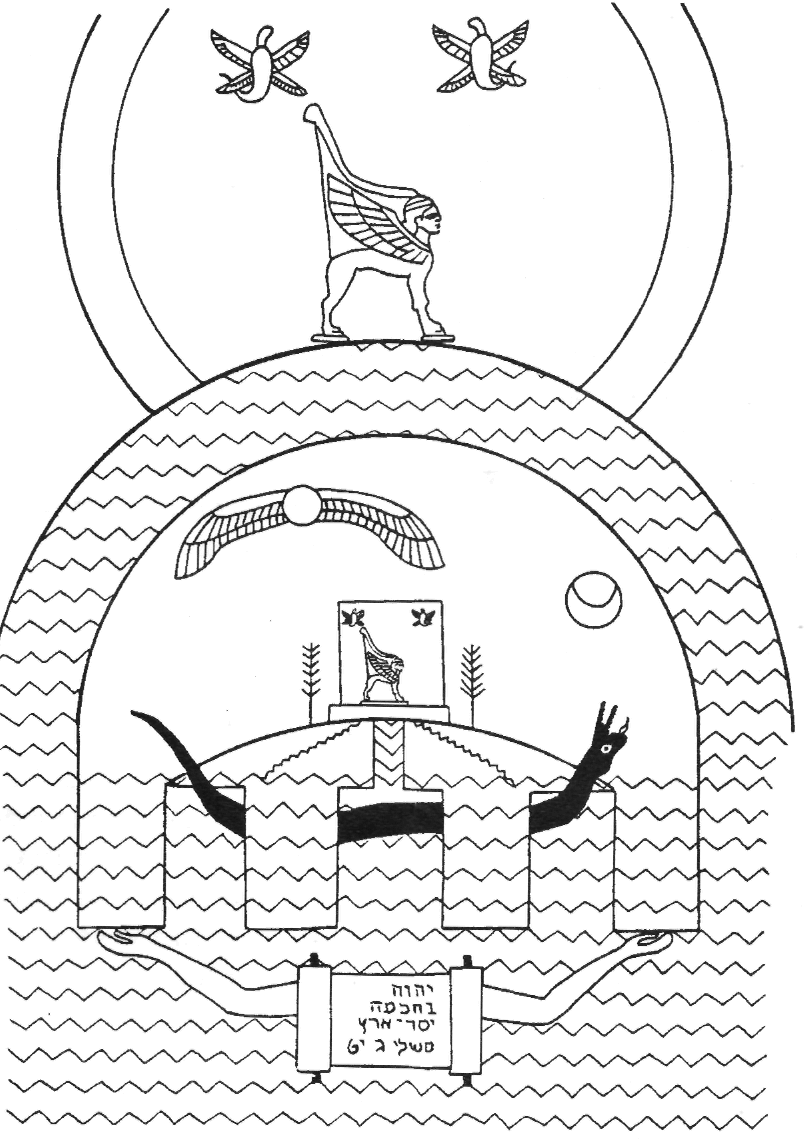 ΣΧΕΔΙΟ 2+3Σχεδιάγραμμα της Αρχαιότερης και Νεότερης Αφήγησης περί Δημιουργίας της Βίβλου (H. Mahnke, Lesen und Verstehen I. Die Biblische Botschaft im Ueberblick. Altes Testament, Göttingen: Vandenhoeck & Ruprecht, 17-19.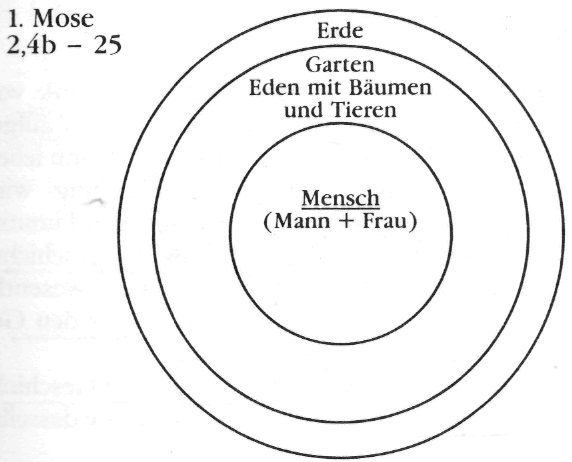 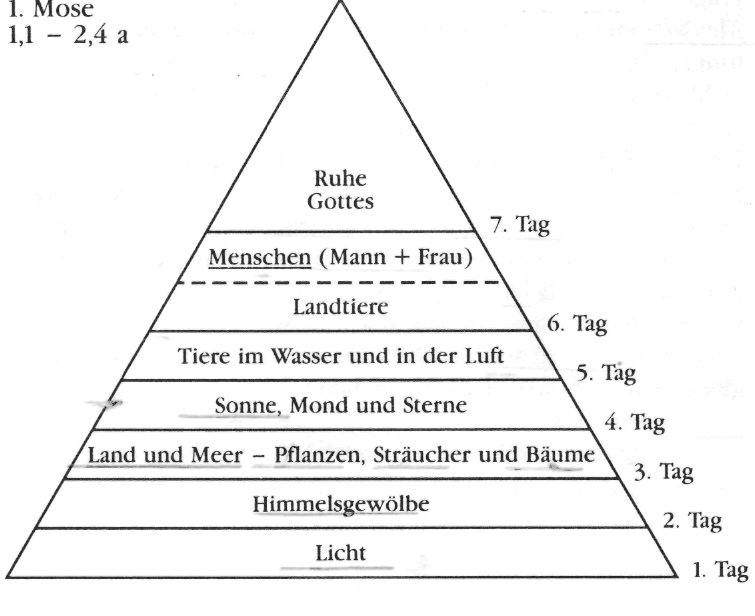 ΙΙ. « ΓΛΥΚΟ ΣΑΝ ΤΗΝ AMAΡTIA;» ΕΝΟΧΗ – ΠΤΩΣΗ ως «αποξενωση»ΑΦΟΡΜΗΣΗ 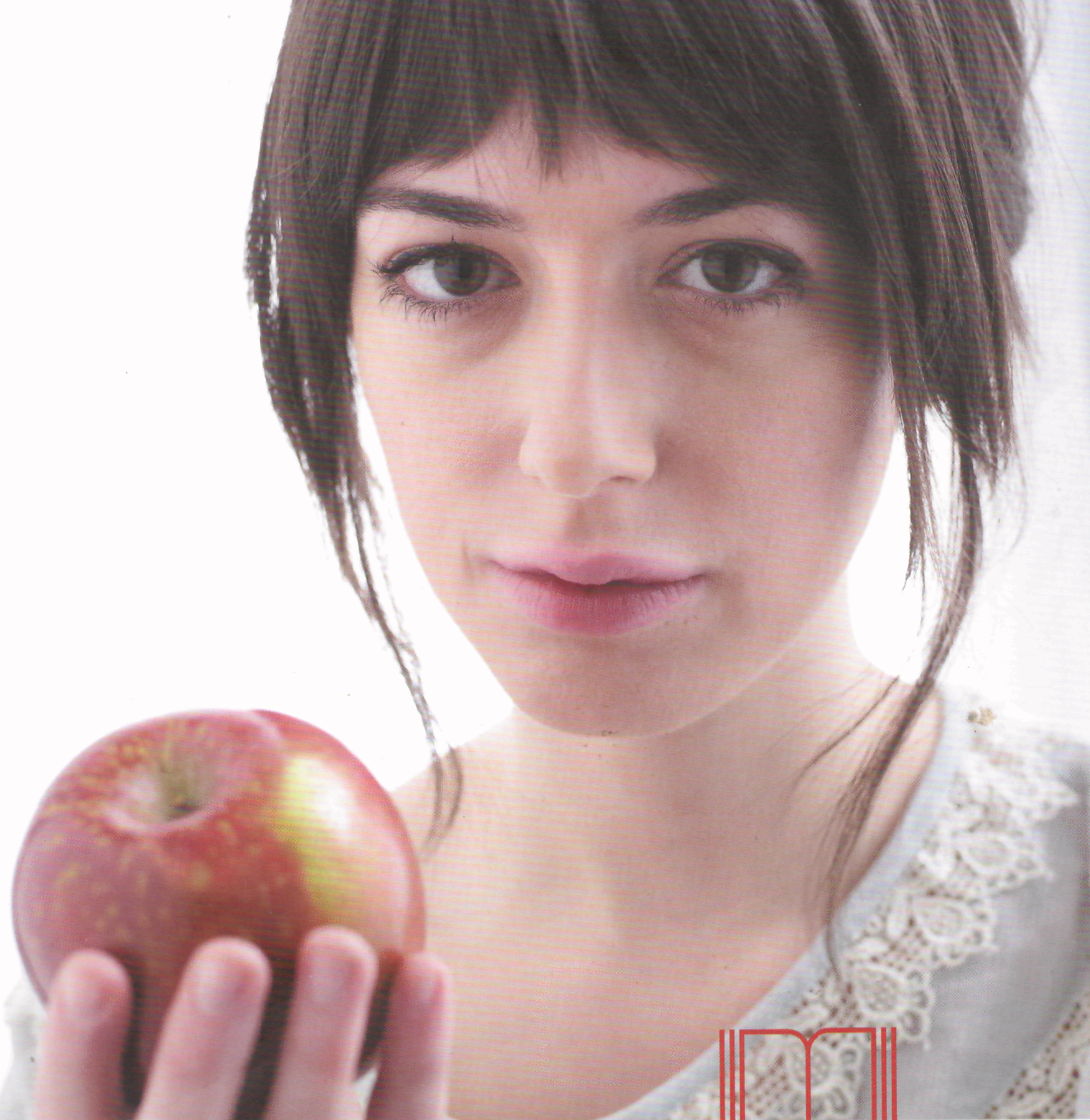 Παρατηρείστε την παρακάτω εικόνα και γράψετε τις ιδέες που σας προκαλεί:«Παράδεισος – Εύα – Μήλο»: λέξεις κλειδιά για το σενάριο της ανθρώπινης τραγωδίας της πτώσης ή με άλλα λόγια: πώς ήλθε η δυστυχία στον Κόσμο. Αντίστοιχος είναι ο Μύθος της δημιουργίας από λάσπη της ΠανΔώρας στον Ησίοδο, σαν τιμωρίας για την κλοπή της φωτιάς από τον Προμηθέα. Στην περίπτωση του συγκεκριμένου κεφ. παρατηρούμε ότι η επενέργειά του είναι πολύ πιο δυνατή από το ίδιο το κεφ. Εύα: το όνομά της έγινε «μύθος»: ενσάρκωση του μυστηριώδους, ελκυστικού αλλά επικίνδυνου γυναικείου μοντέλου, το οποίο και στην αρχαιότητα έπρεπε να παραμείνει εγκιβωτισμένο στον Οίκο διότι έχει αχαλίνωτες ορμές και μπορεί να καταστρέψει το «ισχυρό» φύλο. Αυτό αναβίωσε έντονα με το σφυροκόπημα των μαγισσών (J. Sprenger & H. Institoris, Hexenhammer).Σημείωση: Στην αρχαιότητα οι γυναίκες ζωγραφίζονται λευκές ενώ οι άνδρες «μαύροι» καθώς ενώ η έδρα των τελευταίων ήταν ο δημόσιος χώρος – η αγορά, εκείνη των γυναικών ήταν το σπίτι. Για τη Βίβλο «το πάτημα του ποδιού» της γυναίκας (ο «πατριαρχισμός») είναι προϊόν πτώσης και δεν ανήκει στο πρωταρχικό θέλημα του Δημιουργού. Άλλωστε σε όλη την αφήγηση ο άνδρας δεν είναι μακριά απών (όπως στα Απόκρυφα) αλλά περιορίζεται σε έναν εντελώς παθητικό ρόλο ενώ η γυναίκα (που παρετυμολογήθηκε ως fe-Minus) δρα ανεξάρτητα και με αυτοσυνειδησία, θέλοντας να μοιραστεί βεβαίως την εμπειρία με το σύζυγο της. Αντίθετα περιγράφεται το γεγονός στα απόκρυφα (αιθιοπικός Ενώχ, Αποκάλυψη Αβραάμ [70 μ. Χ.], Βίος Αδάμ και Εύας [3ος αι. μ. Χ.]). Ο ίδιος ο Παύλος στο Προς Ρωμαίους 5 – 7 ομιλεί για τις συνέπειες της Πτώσης του Αδάμ.Οι Πατέρες και Εκκλησιαστικοί συγγραφείς παραλληλίζουν την Εύα με τη Θεοτόκο καθώς και οι δύο διά του λόγου «συνέλαβαν» είτε το κακό είτε τη σωτηρία. Η Καθολική Εκκλησία καθιέρωσε δύο δόγματα «της άσπορου σύλληψης» και της αφθάρτου νεκρώσεως. Σύμφωνα με τους Χέρντερ, Σίλερ, Καντ, Φρομ η «πτώση» δεν είναι παρά «η μετάβαση – διάβαση στην άβυσσο της ελευθερίας από χρυσό κλουβί του «παραδείσου»[…]Εξαιρετικά «συμβολικά» έχουν επανέλθει οι λέξεις Εικόνα (Icon) και Λόγος (Logo) στο ευρωπαϊκό λεξιλόγιο αλλά συνδεόμενα με κάτι σαν το παρακάτω …. https://www.macworld.com/article/3287055/iphone-ipad/apple-a-little-more-color-please.html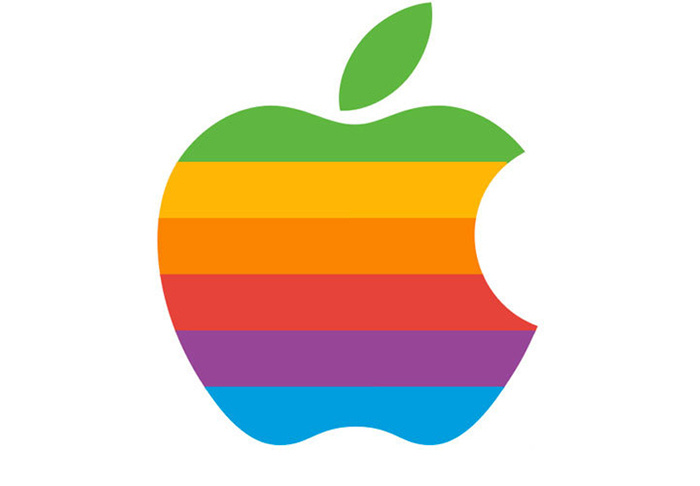 Ζούμε σε μια εποχή που συστηματικά αποφεύγονται όροι όπως αμαρτία, διάβολος […]. Ο όρος «παράβαση» συνδέεται μάλλον με την Τροχαία και την πολυσυζητημένη οδική συνείδηση. Στους δρόμους, όποιος δεν υπακούσει στα «σήματα» δημιουργεί Χάος με αποτέλεσμα κανείς να μην φτάσει στον προορισμό και σε ακραίες περιπτώσεις να χαθούν και ανθρώπινες ζωές. Βεβαίως το ίδιο συμβαίνει και με όποιον αγνοήσει τους φυσικούς νόμους, χάριν δοκιμής ή /και απόλαυσης της «ελευθερίας». Εμμέσως πλην σαφώς με το Sorry (Es tut mir leid) αναγνωρίζουμε ότι το κακό, που προξενούμε στον άλλο, πληγώνει ουσιαστικά πρώτα εμάς τους δράστες. Όλες οι θεραπείες ξεκινούν όταν ο άνθρωπος αντί να επικαλείται δικαιολογίες («μου ξέφυγε») ομολογήσει το σφάλμα («σήκωσα χέρι»).Βεβαίως και επί αιώνες η «Εκκλησία» θεωρούσε την αμαρτία κάτι νομικίστικο που υπακούει στον κανόνα της βεντέτας: «Έγκλημα και Τιμωρία». Η «Τορά» αντί για “καθοδήγηση” μεταφράστηκε από τους Αλεξανδρινούς ως Νόμος όπως και η μπερίθ ως Διαθήκη (αντί για «Σύμφωνο») και η τσεντακά ως «Δικαιοσύνη» (αντί για συμμόρφωση με το θέλημα του ελεήμονα Θεού). Ως αιώνια ζωή θεωρήθηκε η «ζωή μετά θάνατον» και όχι η ζωή «εδώ και τώρα» χωρίς θάνατο που δεν αφορά μόνον την «ψυχούλα» αλλά την ψυχή και το κορμί Μας! Επί αιώνες το Γέν. 2-3 διαβαζόταν για να νομιμοποιήσει την υποδούλωση της γυναίκας στον άνδρα και όχι για να συνειδητοποιήσουμε τι πραγματικά είναι ο Θάνατος που βιώνουμε όλοι! Σήμερα το «κομμένο μήλο» είναι κατεξοχήν ελκυστικό! Τότε η βρώση του καρπού συνδεόταν με τη «συνάφεια» κατά την είσοδο στην εφηβεία με μια ιερή δούλη – πόρνη, την απόκτηση γνώσης και τη μύηση στον πολιτισμό μέσω της ένδυσης συγκεκριμένου ρούχου. Σήμερα συνδέεται κατεξοχήν με την Τεχνολογία, την ταχύτητα, την πληροφορική και τη γνώση. Άλλωστε όπως απέδειξαν και τα γεώμηλα (= οι πατάτες) που εισήγαγε ο Καποδίστριας στην Αίγινα, ό, τι απαγορεύεται, αυτομάτως γίνεται λίαν ελκυστικό και τελικά καθ-Ιερώνεται! Ο άνθρωπος ζει για να «σπάει ταμπού» ιδίως στα χρόνια τα εφηβικά του. Ολόκληρο το Χόλυγουντ έχει κτίσει πάνω στη διαφήμιση «των θανάσιμων αμαρτιών» παρότι μετά αφορίζει τους «αμαρτωλούς» σκηνοθέτες του! Επίσης σήμερα στην ποπ όχι μόνο «η γνώση του καλού και του κακού» αλλά και το φίδι που χαρακτηρίζει η Βίβλος «εξυπνότερο όλων των θηρίων» κερδίζουν σε δημοφιλία.Η σύγχρονη γενιά είναι η πρώτη στην Ιστορία, η οποία μέσω του «κομμένου μήλου» γεύθηκε με πάθος τον καρπό της Γνώσης. Απέκτησε τη δυνατότητα μέσω των Selfies τόσο συχνά να «αποθανατίζει» τον εαυτό της. Έχει αποδειχθεί ως η πλέον αυτοερωτική – ναρκισσιστική. Από την υπερέκθεση του Εαυτού, το Marketing του εγώ [Ich - Inflation = πληθωρισμός του Εγώ], ο «σκηνοθέτης» (δηλ. έκαστος εξ ημών) επιθυμεί να αποκομίσει ανταμοιβή / τιμή όχι απλώς μόνον οικονομική αλλά κατεξοχήν αναγνώριση/ πρεστίζ. Έτσι μέσω του Posting Karusell επιχειρείται το επονομαζόμενο Impression Management. η υπόληψη και η αναγνώριση κάποιου «αυξάνουν» ανάλογα με τα θετικά σχόλια (Posts), τις καταφάσεις, τα αιτήματα φιλίας (Buddy List) αλλά και από το βαθμό που εκείνος ανατροφοδοτεί με νέο υλικό, του οποίου βεβαίως δεν ελέγχεται η αυθεντικότητα και τα ίχνη ποτέ δεν σβήνουν, καθώς παραμένουν και μετά θάνατον. ταυτόχρονα η ύπαρξη διακατέχεται από τη ζήλεια/το φθόνο αφού διαπιστώνει ότι δεν μπορεί να έχει «χαμογελαστό προσωπάκι» - ευθυμία όπως συνήθως συμβαίνει στις αναρτήσεις των «φίλων» (πρβλ. και Nocebo - Effekt).Εκτός των ανωτέρω η χρήση του διαδικτύου προκαλεί τις εξής ψευδαισθήσεις: (α) Παντοδυναμία (undercontrol – externalisieren - overconfidense bias) ενώ κατ’ ουσίαν υπάρχει ψηφιακός ετεροπροσδιορισμός του χρήστη (digitale Fremdbestimmung) μέσω πανέξυπνων μαθηματικών προγραμμάτων - αλγορίθμων. Τελικά ο εγκέφαλος («σκληρός δίσκος της ύπαρξης») αντικαθίσταται ενίοτε από τον αντίστοιχο του υπολογιστή. Ένα επίσης αρνητικό σημείο είναι ότι τελικά δημιουργείται ένα κέλυφος γύρω από τον χρήστη καθώς οι «μηχανές», όπως αποδείχθηκε και στις εκλογές της Αμερικής, φροντίζουν να βομβαρδίζουν τον χρήστη ανάλογα με τα «θέλω» του χωρίς να τον «αφήνουν» να επισκεφτεί και άλλες επιλογές (σολιψισμός). (β) Παντογνωσία («Γκουγκλιανισμός»): καλλιεργείται «πίστη» στο Wikipaideia («Υπεραγορά Γνώσης», η οποία όμως είναι «ανυπόγραφη») και άλλα «εργαλεία». (γ) Επέκταση της μνήμης.ΑΜΑΡΤΙΑ ΣΤΗ ΒΙΒΛΟΟ πρώτος θάνατος Κάιν και Άβελ (Ενδοοικογενειακή Βία)ΚΕΙΜΕΝΟ ΔΟΛΟΦΟΝΙΑΣ :Τότε ο Κάιν είπε στον Άβελ, τον αδερφό του: «Πάμε στα χωράφια». Κι εκεί στα χωράφια, όρμησε ο Κάιν εναντίον του Άβελ και τον σκότωσε. 9 Ο Κύριος ρώτησε τον Κάιν: «Πού είναι ο αδερφός σου ο Άβελ;» Εκείνος απάντησε: «Δεν ξέρω. Μήπως φύλακας του αδερφού μου είμαι εγώ;» 10Είπε τότε ο Κύριος: «Τι πήγες κι έκανες; Άκου! Το "αίμα του αδερφού σου μου φωνάζει γοερά από τη γη! 11 Από 'δω και πέρα θα σε καταριέται η ίδια η γη, που άνοιξε για να δεχτεί το αίμα του αδερφού σου, που εσύ τον σκότωσες. 12Όταν θα την καλλιεργείς, δεν θα σου δίνει πια τους καρπούς της.<0 φυγάς θα είσαι και περιπλανώμενος για πάντα πάνω στη γη». 13Τότε ο Κάιν είπε στον Κύριο: «Βαριά είναι η τιμωρία μου! Δεν μπορώ να την αντέξω! 14Σήμερα με διώχνεις από τη χώρα, και πρέπει να χαθώ από μπροστά σου και να γίνω φυγάς, περιπλανώμενος στη γη. Όποιος με βρει θα με σκοτώσει». 15Κι ο Κύριος του αποκρίθηκε: «Δε θα συμβεί αυτό, γιατί οποιοσδήποτε σκοτώσει τον Κάιν, θα αντιμετωπίσει επταπλάσια εκδίκηση». Κι έβαλε σημάδι στον Κάιν, ώστε όποιος θα τον συναντούσε να μην τον σκοτώσει. 16Έτσι ο Κάιν έφυγε από τον τόπο όπου του είχε μιλήσει ο Κύριος''' και πήγε να ζήσει στη χώρα Νωδ…. Μετάφραση ΒΙΒΛΙΚΗΣ ΕΤΑΙΡΕΙΑΣ 2008) -ΑΝΤ-ΣΤΡΟΦΗ: ΙΩΣΗΦ ΚΑΙ ΑΔΕΛΦΟΙ έστειλαν μήνυμα στον Ιωσήφ: «Ο πατέρας σου πριν πεθάνει έδωσε αυτή την εντολή: 17 "να πείτε στον Ιωσήφ να συγχωρήσει την αμαρτία των αδερφών του και την ανομία τους, το μεγάλο κακό που του έκαναν". Συγχώρησε λοιπόν τώρα την αμαρτία των δούλων του θεού του πατέρα σου». Όταν ο Ιωσήφ άκουσε αυτά τα λόγια έκλαψε.18 Μετά οι αδερφοί του ήρθαν οι ίδιοι και έπεσαν μπροστά του και του είπαν: «Να, εμείς είμαστε δούλοι σου». 19 Ο Ιωσήφ τους είπε: «Μη φοβάστε! Μήπως εγώ μπορώ ν' αντικαταστήσω το θεό; 20 Εσείς σκεφτήκατε να μου κάνετε κακό, ο θεός όμως το μετέτρεψε σε καλό, για να κάνω αυτό που γίνεται σήμερα, να διατηρήσω δηλαδή στη ζωή έναν πολυάριθμο λαό.21 Τώρα λοιπόν μη φοβάστε! Εγώ θα σας συντηρήσω εσάς και τα παιδιά σας». Έτσι τους παρηγόρησε μιλώντας τους στοργικά. 22 Ο Ιωσήφ εξακολουθούσε να κατοικεί στην Αίγυπτο, μαζί με την οικογένεια του πατέρα του. Έζησε εκατόν δέκα χρόνια. 23Είδε γιους από τον Εφραΐμ, ως την τρίτη γενιά' και τα παιδιά του Μαχίρ, γιου του Μανασσή, γεννήθηκαν πάνω στα γόνατα του Ιωσήφ. Τέλος ο Ιωσήφ είπε στους αδερφούς του: «Εγώ θα πεθάνω. Αλλά ο θεός το δίχως άλλο θα σας προστατέψει, και θα σας φέρει από τη χώρα αυτή πίσω στη χώρα, που ορκίστηκε να δώσει στον Αβραάμ, στον Ισαάκ και στον Ιακώβ». 25Μετά όρκισε τα αδέρφια του, τους γιους του Ισραήλ, μ' αυτά τα λόγια: «Όταν ο θεός σας δείξει μ' αυτό τον τρόπο την προστασία του, τότε να πάρετε από 'δω τα οστά μου». 26 Ο Ιωσήφ πέθανε σε ηλικία εκατόν δέκα ετών. Τον βαλσάμωσαν και τον έβαλαν σε μια σαρκοφάγο στην Αίγυπτο.Σύμφωνα με την αρχετυπική ιστορία του καλλιεργητή Κάιν και του νομάδα Άβελ στη Γένεση (κεφ. 4), η αιτία του πρώτου ανθρώπινου φόνου δεν αποδίδεται καταρχήν στο αίσθημα της στέρησης, της ζήλιας ή του ανταγωνισμού του ενός προς τον άλλο. Εντοπίζεται στο ανθρώπινο συναίσθημα στο ότι δεν υπάρχει θεός να αγαπήσει, το οποίο όμως (αίσθημα) δεν οφείλεται στον Θεό, ο οποίος με το διάλογό του προς τον Κάιν πριν και μετά το έγκλημα, αποδεικνύει ότι εξακολουθεί να ελεεί και να αγαπά ακόμη και ένα φονιά, αλλά στον άνθρωπο. Αυτός αφού έχει πριν προσπαθήσει να αυτονομηθεί από τη γεννήτρια της ζωής, επιχειρεί κατόπιν με (τη) θυσία του, με τα αξιόμισθα έργα του, να ελκύσει την απόλυτη εύνοια του Θεού μοναδικά και αποκλειστικά για τον τραυματισμένο εαυτό του και έτσι να ξανακερδίσει το χαμένο του παράδεισο. Τότε όμως είναι ακριβώς που ο άλλος, ο οποίος προσπαθεί να επιτύχει τον ίδιο σκοπό, προβάλλει ως κόλαση, ως θανάσιμος εχθρός. Ο τρόμος / η τρομοκρατία του (πνευματικού) θανάτου, που έχει το ‘προνόμιο’ να αισθάνεται μόνος ο άνθρωπος από όλα τα έμβια όντα και μάλιστα από τη στιγμή της γέννας του και κυρίως η αίσθηση ότι ο ίδιος έχει αποκόψει τον ομφάλιο λώρο από την πηγή της ζωής και ότι είναι απορριμμένος και από τον ίδιο τον Θεό και Πλάστη του, τον οδηγούν τελικά στην προβολή αυτών των συναισθημάτων στο συνάνθρωπο με ένα φονικό τρόπο που περιγράφεται από τη Γένεση μονολεκτικά, αλλά φοβερά δραματικά: καὶ ἀπέκτεινεν αὐτόν (Γεν. 4, 8). Το καταπληκτικό είναι ότι η Πόλη και ολόκληρος ο πολιτισμός της εφευρίσκονται από τον Κάιν ως ένα τείχος - κρυψώνας από το σκιάχτρο του θανάτου και την αληθινή απανταχού παρουσία του Θεού. Η πρώτη πόλη Ενώχ ευρισκόμενη κατέναντι Εδέμ (Γέν. 4, 16) λειτουργεί ως υποκατάστατο του παραδείσου, ουσιαστικά ως όπιο. Αυτή η προσπάθεια αποκορυφώνεται στην από συμφώνου ύψωση του Ζιγκουράτ / του πύργου της Βαβέλ, με την επιστράτευση των τελειότερων τεχνολογικών μέσων, προκειμένου, όχι καταρχήν να πολεμηθεί ο Θεός αλλά να υποκατασταθεί το ξύλο της ζωής από ένα τεχνητό εξελιγμένο κέντρο επικοινωνίας και αναφοράς μέσω και μιας ενιαίας «διεθνούς γλώσσας» που τελικά αποδεικνύεται το φυγόκεντρο μνημείο / σύμβολο της διάσπασης. Είναι χαρακτηριστικό αυτό που αναγράφηκε πρόσφατα (01.2019) στο Διαδίκτυο: όσο πιο λίγο επικοινωνεί ένα ζευγάρι ή δύο άνθρωποι μέσω Facebook τόσο πιο αυθεντικές είναι οι σχέσεις τους. Ειδικότερα όσον αφορά στο Γένεσις 4:Ενώ στο Γέν. 2 περιγράφεται πώς είναι ο Κόσμος με τον Θεό, στο κεφ. 3-11 πώς γίνονται ή μάλλον ΑΝΤΙΣΤΡΕΦΟΝΤΑΙ τα ίδια ακριβώς πράγματα όταν ο άνθρωπος επιλέξει να ζήσει χωρίς Εκείνον. Δυστυχώς έχουν απομονωθεί τα κεφ. Γέν. 1-3 από την υπόλοιπη Πρωτοϊστορία της Γενέσεως, δηλ. τα κεφ. 4-11. Ο όρος αμαρτία - ενοχή π.χ. δεν συναντάται πουθενά στο κεφ. 3, παρά μόνον στο κεφ. 4 στην περίπτωση του Κάιν (στ. 7. 13). Αυτό αποδεικνύει ότι το «αφήγημα» της πτώσης δεν έχει ολοκληρωθεί με το κεφ. 3 αλλά με το κεφ. 4. Γι΄ αυτό και στα δύο κεφ. 3+4 το σενάριο είναι το ίδιο: (α) Παράπτωμα – (β) «Ανάκριση» (?) - Ερώτημα: «Πού ακριβώς είσαι (βρίσκεσαι;)» – (γ) Συνέπειες και ελάφρυνση αυτών κατόπιν παρέμβασης του Θεού. Ουσιαστικά όλες αυτές οι συμβολικές περικοπές Γέν. 1-11 γράφτηκαν προκειμένου να αναΓνωσθούν «αντίστροφα»: ευρισκόμενοι οι ακροατές σε κατάσταση Κρίσης και από-σύνθεσης να ανακαλύψουν πού και πώς θα αναΚαλύψουν την αρμονία τους που δεν είναι εσωτερική αλλά 3D (= τρισδιάστατη, δηλ. με τον Θεό, τον «Ἀλλον» και τη Φύση). Άρα κατ΄ ουσίαν πρώτα πρέπει να διαπιστώσουμε στη ζωή μας τι περιγράφουν τα κεφ. 3-4 (ώστε εκεί να αναγνωρίσουμε τον Εαυτό και την επιΚοινωνία μας) και μετά το κεφ. 2! Ήδη επί αιώνες η Πτώση συνδέθηκε με τη βρώση του καρπού στο κεφ. 3, ο οποίος μάλιστα εκτός από μήλο (που δεν καλλιεργούνταν τότε στην Ανατολή) ταυτίστηκε και με τη συκιά από την οποία κατασκευάζει ο άνθρωπος το πρώτο ένδυμα. Στην ίδια τη Γένεση η τραγικότητα του ανθρώπου εστιάζεται στο «κρυφτούλι» του Αδάμ και του Κάιν με τον Θεό Πατέρα Του και τη μετατόπιση ευθυνών. Τελικά ο άνθρωπος σωματικά δεν πεθαίνει με τη βρώση. Ο πρώτος θάνατος είναι δολοφονία και μάλιστα στο πλαίσιο της κόντρας ποιος είναι το «αγαπημένο παιδί» ή «κατώτερο παιδί» του Θεού. Όντως ο φονταμενταλισμός έχει βαθιά θεμέλια στη «θρησκεία»!Επίσης η Πτώση ταυτίστηκε με τη σεξουαλικότητα (την σεξουαλική αφύπνιση – ωρίμανση), αφού το «γιγνώσκω» στην Α.Γ. δεν αφορά μόνον στην πληροφόρηση του εγκεφάλου αλλά συνδέεται και με αυτή τη διάσταση. Ο Κάιν προήλθε στη Βίβλο από τη «γνώση» της Εύας από τον Κάιν αν και όταν αυτή, όταν μένει έγκυος διαλαλεί ότι «μόλις απέκτησα παιδί από τον Θεό!». Λανθασμένα έχει κυκλοφορήσει η άποψη ότι «βαπτιζόμαστε επειδή είμαστε φορείς του προπατορικού (εννοούμε «προμητορικού») αμαρτήματος» έχουμε δηλ. στίγμα, χωρίς να έχουμε την ευθύνη. Ο στ. 7 του Ψαλμού 50 της Μετανοίας (πρβλ. Ψ. 58, 4 Μασ.) δεν εννοεί κάτι τέτοιο, αλλά ότι η ανθρώπινη φύση ρέπει προς την ενοχή. Ως μέσον διάδοσης του «μικροβίου» θεωρήθηκε η σεξουαλική σχέση, η οποία και εντός του γάμου δαιμονοποιήθηκε. Εν προκειμένω στο Γέν. 3 δεν πρόκειται για τη γνώση (γενικά) αλλά για τη γνώση του καλού και του κακού. Μάλλον αφορά στην παντογνωσία, η οποία όμως απαιτεί πνευματική ωρίμανση για να μην μετατραπεί «εργαλείο» στο χέρι οποιοδήποτε «Χίτλερ».Η Βασική αιτία της πτώσης δεν είναι η επανάσταση για «Λευτεριά» - Αυτονομία. Είναι η δημιουργία Φόβου - πανικού απέναντι σε έναν Θεό, ο οποίος «ζωγραφίζεται» με εξαιρετική πανουργία ως «μπαμπούλας» (Big Brother) αντί για Αββά - «μπαμπάς» (Big Father) από τον «τετράποδο» όφι (σύμβολο των τελετουργικών γονιμότητας αν και παραμένει στη Βίβλο δημιούργημα του Θεού [!] που ελέγχει απόλυτα το κακό). Λεπτομερέστερα η ΑΝΑΤΟΜΙΑ της πραγματοποίησης της αμαρτίας από τον καθένα μας είναι η εξής: Ενώ ο Θεός έχει διαθέσει τα πάντα για να χαίρεται εργαζόμενος ο άνθρωπος, ο όφις ΠΑΝΈΞΥΠΝΑ ρωτά ως εξής: Αλήθεια είπε ο Θεός να ΜΗΝ φάτε από κανένα δέντρο του Κήπου; Η Εύα απαντά και μάλιστα σε «πρώτη ανάγνωση» υπερασπιζόμενη με «πάθος» τον Θεό και το Νόμο («θεολογώντας» για πρώτη φορά στην ανθρώπινη Ιστορία σε μια «ΘεοΔικία»). Μόνον που στην απάντησή της οδηγείται σε μια υπερβολή, η οποία αποδεικνύει ότι ήδη έχει διαλυθεί μέσα της η πίστη - εμπιστοσύνη στον Θεό, η σιγουριά που ένοιωθε κοντά Του. Κι έτσι ένεκα του τρόμου, που άρχισε να νοιώθει απέναντι σε έναν βίαιο Θεό που είναι «απέναντι» και απειλεί τον άνθρωπο με θάνατο, ήδη βρίσκεται καθ’ οδόν στο να τον «απατήσει», καθώς έχει ταυτόχρονα μεγεθυνθεί στη νιοστή δύναμη και η λαχτάρα να γευθεί το «απαγορευμένο»: Ο Θεός είπε να μη φάμε τον καρπό του δέντρου, ούτε καν να τον αγγίξουμε για να μην πεθάνουμε». Αυτό το «ούτε καν να τον αγγίξουμε», που μετατρέπει το δέντρο της ζωής σε πηγή θανάτου, δηλ. σε «ταμπού», δεν είχε ειπωθεί από τον Θεό τη γεννήτρια της ζωής! Αμέσως μετά ο πανέξυπνος – πανούργος όφις, προβάλλοντας τον εαυτό του ως Σωτήρα, απαντά «Όχι βέβαια! Δεν θα πεθάνετε». Και μάλιστα πολύ έξυπνα η απάντηση – το Όχι δεν αφορά στη βρώση του καρπού αλλά στον αν θα πεθάνει η Εύα. Κι αφού παραμερίζει τον φόβο, διαφωτίζει τον άνθρωπο σχετικά με το πού ακριβώς αποσκοπεί ο Θεός με την εντολή ή μάλλον τις εντολές του: απλώς τρέμει για τον θρόνο. «Ξέρει όμως ο δεσπότης – δικτάτορας Θεός ότι την μέρα που θα φάτε από αυτό, θα ανοιχθούν τα μάτια σας και θα γίνετε σαν θεοί, και θα γνωρίζετε το καλό και το κακό». «Η γυναίκα είδε άτι οι καρποί του δέντρου ήταν εύγευστοι και ξεσήκωναν την επιθυμία για απόκτηση γνώσης». Στο 2, 9 ο ίδιος ο Θεός, όταν έκανε να βλαστήσουν από τη γη, όλα τα είδη των δέντρων, διαπιστώνει ότι «ήταν ωραία στην εμφάνιση και οι καρποί τους εύγευστοι». Τώρα αντιστρέφονται τα ρήματα για το ένα δέντρο: πρώτα νόστιμοι και μετά ελκυστικοί οι ίδιοι! «Πήρε λοιπόν από τους καρπούς κι έφαγε». Όλα όμως έχουν πραγματοποιηθεί πριν απλώσει το χέρι της και μοιραστεί κατόπιν την εμπειρία της με τον σύζυγό της, ο οποίος να και παρών είναι «παθητικός» δέκτης. Η γνώση, που αποκομίζει το ζευγάρι όταν όντως ανοίγουν τα μάτια τους, είναι απλώς ότι είναι γυμνοί (ειρωνεία) ο ένας απέναντι στον άλλον και μπροστά στον Θεό. αν και Εκείνος τους ντύνει καθώς άρχισαν να ντρέπονται ο ένας τον άλλο! Δεν έγιναν κάτι άλλο από αυτό που ήταν! Απλώς χωρίς τον Θεό και την αναφορά σε ένα κέντρο, το δέντρο, αρχίζουν να ντρέπονται για αυτό που είναι ενώ χάνεται και η «κοινωνικότητα» τους – η αλληλεγγύη! Και μετά όλα όσα βίωναν ως παράδεισο, άρχισαν να λειτουργούν ως κόλαση. Αυτή είναι τελικά η «παντογνωσία του καλού και του κακού»! Είναι χαρακτηριστικό ότι στη Γένεση όσο ο άνθρωπος επιθυμεί να γίνει θεός, τόσος ο Θεός γίνεται ποικιλοτρόπως «άνθρωπος» για να μετριάσει την τραγωδία του παιδιού του.Έχοντας υπόψη το Γένεση 3 μπορούμε να προσεγγίσουμε αρτιότερα την πρώτη έκρηξη ενδοοικογενειακής βίας στο Γένεση 4 κε.Ο Κάιν στη Γένεση δεν εκπροσωπεί απλώς τους γεωργούς που από τα πανάρχαια χρόνια βρίσκονταν σε ένταση με τους νομάδες για τη διεκδίκηση του νερού (πηγάδια) και άλλους φυσικούς πόρους. Είναι η «εξέλιξη» του  κάθε Αδάμ. Ο φόνος δεν είναι μία ακραία συνέπεια του ανταγωνισμού. Αποτελεί την (κατεξοχήν) συνέπεια της απεξάρτησης από τον Θεό / τη γεννήτρια της ζωής. Απλώς συνήθως δεν μετουσιώνεται σε χειροδικία, αλλά κατεξοχήν σε κατάκριση και σε άλλες μορφές bulling. Σε κάθε περίπτωση οι διασπασμένες ανθρώπινες σχέσεις στο κεφ. 4 αποτελούν συνέπεια της διάΣπασης του δεσμού μας με τον Θεό – Πατέρα, καθώς Αυτός αντί για Αββά (μπαμπάς – Πρωτοπατέρας στα Σουαχίλι) προβλήθηκε ως «μπαμπούλας». Και «ανατολικά της Εδέμ», όπως αποδεικνύει το «παράδειγμα» του Κάιν, ο οποίος «γράφει Ιστορία» και δημιουργεί «πολιτισμό», τα πάντα δεν γίνονται καταρχήν από φθόνο, όπως στους παράλληλους με το Γέν. 4 μύθους (Ρωμύλος και Ρέμος). Δεν είναι η «μοιρασιά» το μέγα ζητούμενο ούτε ο «ανταγωνισμός των πλέον αρχέγονων επαγγελμάτων» αλλά το ποιος θα κερδίσει την Ευλογία του Θεού του «δικού Του». Είναι εμφανής η απουσία διαλόγου μεταξύ των δύο αδελφών και πολύ περισσότερο η συμμετοχή της οικογένειας στην αναφορά θυσίας. Γενικότερα το όντως τραγικό είναι ότι οι άνθρωποι μετά την πτώση τους ενώ θέλουν το Καλό (να θυσιάσουν στον Θεό, να τον «εξευμενίσουν» και να αποκτήσουν την Ευλογία Του), τελικά πράττουν το ύψιστο Κακό, όπως γράφει και ο Παύλος στο Ρωμαίους 7. Πολύ σημαντικά τα λόγια του Θεού προς τον γεωργό «Κάιν», καθώς από τους 16 συνολικά στίχους του κεφ., οι 14 αφορούν στη σχέση Κάιν και Θεού. Ο Κάιν γεννήθηκε μετά από τη δημιουργική παρέμβαση του Θεού «προνομιούχος» - «πρωτότοκος», ήτοι ο μελλοντικός ηγέτης της οικογένειας, ο κληρονόμος διπλής περιουσίας …. Σημειωτέον ότι «Άβελ» σημαίνει «αναπνοή, τίποτε» (ιδιαίτερα στους Ψαλμούς και τον Εκκλησιαστή) και «Κάιν» σημαίνει «σιδεράς, τεχνίτης» ενώ έχουμε και ένα λογοπαίγνιο με το κανά (= αποκτώ [!!!]) του στ. 1, την περιουσία και τη δύναμη που αυτό συνεπάγεται. Ήδη η προσφορά θυσίας σημαίνει ότι ο άνθρωπος μετά την «πτώση» του, νομίζει ότι έτσι θα ξανακερδίσει την εύνοια του Θεού. Το κομβικό στοιχείο στο κεφ. 4 που επιτρέπει την (ψυχο)λογική εξέλιξη και αφήνει πολλά «κενά» για να καλύψει ο αναγνώστης με τη «φαντασία του» είναι ο στ. 5α: Ο Κύριος είδε με ευμένεια τον Άβελ και τη θυσία του. Στον Κάιν όμως και στη δική του θυσία δεν έδειξε ευμένεια. Βεβαίως στη Βίβλο ο Θεός είναι ελεήμων όπου Εκείνος επιθυμεί (Έξ. 33, 19 = Ησ. 45, 7). Κι όπως αποδεικνύεται ΑΜΕΣΩΣ μετά ο Θεός δεν «απορρίπτει» τον Κάιν. Παραμένει «παρτενέρ» του! Γενικότερα στην αφήγηση ο μεγάλος απών – σιωπών είναι ο Άβελ που δεν κάνει τίποτε για να παρουσιάσει τη θυσία του ευπρόσδεκτη, ακολουθεί τον «μεγάλο αδελφό» στον αγρό … Άλλωστε ενώ συνέχεια το αφήγημα επαναλαμβάνει ότι ο Άβελ είναι «αδελφός του Κάιν», κανείς διάΛογος μεταξύ τους δεν διαμείβεται, κανένα σχόλιο για κάτι αρνητικό στη σχέση τους, ο καθείς προσφέρει ατομικά τη θυσία του. Η βασική αξία για τον Κάιν είναι να «είναι αγαπητός από τον Θεό». Μετά το «έγκλημα» σκύβει το κεφάλι, δείγμα ντροπής, αδυναμίας μπροστά σε Εκείνον που συν-πάσχει με τα αθώα θύματα. Ακόμα όμως και η μάνα γη κράζει για το αίμα!Πριν τη δολοφονία (το μπούλινγκ), ο Πρωτο-Πατέρας προσπαθεί να ανοίξει έναν χαρακτηριστικό διάλογο με τον Κάιν και να επεξεργαστεί μαζί του τα συναισθήματα του πρωτότοκου. Συγκεκριμένα: Στον Κάιν όμως και στη δική του θυσία δεν έδειξε ευμένεια. Τότε εξοργίστηκε ο Κάιν και σκυθρώπιασε. 6Κι ο Κύριος του είπε: «Γιατί οργίστηκες και σκυθρώπιασες; 7Αν πράξεις το σωστό, θα ξαναβρείς το κέφι σου. Αν όχι, η αμαρτία δεν παύει να παραμονεύει σαν θηρίο στην πόρτα. Εσένα επιθυμεί· εσύ όμως πρέπει να κυριαρχήσεις πάνω της». Η συνέχεια δεν είναι όμως έτσι…Ο Κάιν επέλεξε να ξεσπάσει την οργή του σε λάθος θύμα. Αμέσως μετά, ο Θεός, ο προστάτης της ζωής ρωτά εκείνον που σφετερίστηκε το αποκλειστικό προνόμιο του Γιαχβέ, προσ(κ)αλώντας σε ανάληψη ευθύνης και ρωτά: «Πού είναι ο αδελφός σου;» Και εκείνος κυνικά – ειρωνικά κάνοντας υπαινιγμούς στο επάγγελμα του αδελφού του, ρωτά αν θα πρέπει να είναι «ποιμένας» του. Καθείς που «νίπτει τας χείρας» του ενώπιον του κακού, κρύβει έναν Κάιν. Σκύβει το κεφάλι στη γη από όπου κράζει το αίμα του αδελφού του! Σημειωτέον ότι το αίμα στη Βίβλο είναι φορέας της ζωής. Ο Θεός κατόπιν δεν εξαγγέλλει ποινές αλλά καταγράφει τις συνέπειες της πράξης του Κάιν. Στο τέλος αυτός ομολογεί πόσο μεγάλη είναι η ενοχή του και πόσο ανέστια η ύπαρξή του (4, 14) χωρίς να ζητά τίποτε από τον Θεό ούτε να μετανοεί για τίποτε. Και ο Θεός δεν δίνει συγχώρεση αλλά ένα «σημάδι» προφύλαξης ώστε να σπάσει ο φαύλος κύκλος της βίας και του αίματος. Έχουμε εγγύηση (Guarantee) για 7πλή δηλ. πολλαπλή τιμωρία εκείνου που θα απλώσει χέρι πάνω του. Ο Κάιν, που ενώ στην αρχή θέλει να είναι ευάρεστος στα μάτια του Θεού κατόπιν παίζει «κρυφτό και κυνηγητό» μαζί Του, γίνεται ο Πατέρας του Πολιτισμού! Άλλωστε είναι γνωστό ότι ολόκληρη η ιστορία της «Ρώμης» αρχίζει με τον Ρωμύλο – Κάιν. Και η βία συνεχίζεται με ένα σπιράλ που φθάνει μέχρι τον Λάμεχ, όπου και πάλι επιχειρεί ο Θεός να θέσει ένα τέρμα. Αυτός (ο Λάμεχ) πήρε δύο γυναίκες και ομολογεί: Άνθρωπο σκότωσα γιατί με πλήγωσε/ένα νέο γιατί με χτύπησε/Αν στην περίπτωση του Κάιν προβλεπόταν 7πλάσια εκδίκηση, στην περίπτωση του Λάμεχ προβλέπεται 77 φορές μεγαλύτερη (4, 5-7. 24). Γενικότερα η κατάχρηση της σεξουαλικότητας και πριν και μετά τον κατακλυσμό συνοδεύεται με διόγκωση της βίας του ενός απέναντι στον άλλον! Το παράδοξο είναι ότι με το φόνο δεν γράφεται η τελευταία λέξη της ιστορίας. Βία και μη Βία δεν είναι οι μόνες εναλλακτικές. Γεννιέται και τρίτο παιδί: ο Σηθ. Και πάλι η Εύα ομιλεί και μάλιστα ονοματοδοτεί, ενώ παραδόξως ο Αδάμ είναι παρών/ΑΠΩΝ σε όλη την αφήγηση: Ο Αδάμ συνευρέθηκε πάλι με τη γυναίκα του κι εκείνη γέννησε γιο. «Ο Θεός μου τοποθέτησε σπέρμα - έδωσε άλλον απόγονο» είπε, αντί για τον Άβελ, που σκότωσε ο Κάιν. Και τον ονόμασε Σηθ (=δενδρύλλιο! 4, 25). Η Εύα μένοντας έγκυος σε ένα άλλο παιδί, διαμαρτύρεται κατά της πορείας των γεγονότων με την ευκαιρία της γέννησης αυτού του παιδιού, που δίνει τα ισχυρά δικαιώματα. Η Εύα δίνει στο παιδί της ένα πολύ ασυνήθιστο όνομα. Τον αποκαλεί Σηθ, που σημαίνει "δενδρύλλιο" ή καλύτερα "πληρεξούσιο". Η Εύα δεν δέχεται τον θάνατο του Άβελ. Θέλει έναν αντιπρόσωπο να «αναστήσει» τον Άβελ στον κόσμο, ο οποίος διαμαρτύρεται για τη βία και την αδικία εναντίον του Άβελ. Η Εύα έχει την πεποίθηση ότι η ιστορία δεν έχει τελειώσει για τον Θεό με το θάνατο του Άβελ είναι. […] Ο Σηθ είναι ο πρόγονος του Αβραάμ, του Ισραήλ, του Ιησού. Σε αντίθεση με την ιστορία του Ρωμύλου και του Ρέμου, στη βιβλική ιστορία τελικά δικαιώνεται η γραμμή των δολοφονημένων. Ειδικά σε αυτή τη σύγκριση με τη ρωμαϊκή ιστοριογραφία γίνεται μια ορατή βασική απόφαση της Βίβλου. Θέλει να αφηγηθεί την ιστορία των θυμάτων. Ο δολοφονημένος αδελφός θα αναστηθεί ανάμεσα στους ανθρώπους μας και θα αποφασίσει να ζήσει μαζί, μέχρι που κανένας άλλος δεν θα υποστεί βία από άλλο άτομο. Αυτή η ιστορία ξεκινά με τη διαμαρτυρία της Εύας εναντίον του θανάτου του Άβελ και της διακήρυξης ότι ο Θεός δεν δέχεται βία και θάνατο. Αυτό το βιβλικό μήνυμα επαναλαμβάνεται με τη «διαμαρτυρία», την οποία κάνουμε με κάθε βάπτισμα. Οι γυναίκες και οι άνδρες που φέρνουν ένα παιδί στο βάπτισμα, ουσιαστικά επαναλαμβάνουν ακριβώς αυτό που έκανε η Εύα κατά τη γέννηση του Σηθ. Πιστεύοντας στη δύναμη του Θεού, που αρνείται το θάνατο, τοποθετούν το παιδί στα χνάρια ενός δολοφονημένου ανθρώπου. Στην πράξη του βαπτίσματος, παρουσιάζουμε ότι ο Θεός μας σώζει από τον θανάσιμο κίνδυνο που εκπροσωπείται από το νερό ενώ ο βαπτισμένος γίνεται «εικόνα» του Ιησού στη γη. Άρα καλό θα ήταν στην Τρίτη σελίδα της «παιδικής Βίβλου» μετά τον καθρέφτη να προστεθεί μια φωτογραφία του βαπτίσματος του παιδιού με την ημερομηνία της ανα-γέννησής του.Η περίπτωση Κάιν στην αρχή της Γενέσεως μπορεί συνεξεταστεί με την περίπτωση του Ιωσήφ στο τέλος του πρώτου βιβλίου της Βίβλου, όπου κυριαρχούν οι εντάσεις μεταξύ αδελφών (πρβλ. Ησαύ και Ιακώβ). Αυτός (ο Ιωσήφ) στον επίλογο της Γενέσεως απαντά με αγάπη στο μπούλινγκ - την εις βάρος του επιθετικότητα εκ μέρους των ίδιων των αδελφών του: Εσείς σκεφτήκατε να μου κάνετε κακό! Ο θεός όμως το μετέτρεψε σε καλό, για να κάνω αυτό που γίνεται σήμερα. να διατηρήσω δηλαδή στη ζωή έναν πολυάριθμο λαό. Τώρα λοιπόν μη φοβάστε! Εγώ θα σας συντηρήσω εσάς και τα παιδιά σας». Έτσι τους παρηγόρησε μιλώντας τους στοργικά (Γέν. 50, 20-21). Τελικά το ερώτημα της ενοχής και της συγχώρεσης απαντά με ένταση και στην Κ.Δ.: «ποιος είναι εκείνος που συγχωρεί αμαρτίες;» (Λουκάς 7, 36-50 [σκηνή συγχώρεσης της πόρνης])Ενώ στο Γέν. 2 περιγράφεται πώς είναι ο Κόσμος με τον Θεό, στο κεφ. 3 πώς γίνονται ή μάλλον ΑΝΤΙΣΤΡΕΦΟΝΤΑΙ τα ίδια πράγματα όταν ο άνθρωπος επιλέξει να ζήσει χωρίς Εκείνον. Βεβαίως δυστυχώς έχουν απομονωθεί τα κεφ. Γέν. 1-3 από την υπόλοιπη Πρωτοϊστορία της Γενέσεως, δηλ. τα κεφ. 4-11. Ο όρος αμαρτία - ενοχή π.χ. δεν συναντάται πουθενά στο κεφ. 3, αλλά στο κεφ. 4 στην περίπτωση του Κάιν (στ. 7. 13). Αυτό αποδεικνύει ότι το «αφήγημα» δεν έχει ολοκληρωθεί με το κεφ. 3 αλλά με το κεφ. 4. Σημειωτέον ότι ο Κάιν στη Γένεση δεν εκπροσωπεί απλώς τους Νομάδες σε αντίθεση προς τους Γεωργούς, αλλά είναι η «εξέλιξη» του Αδάμ. Γι΄ αυτό Και στα δύο κεφ. 3+4 το σενάριο είναι το ίδιο: (α) Παράπτωμα – (β) «Ανάκριση» (?) - Ερώτημα: «Πού ακριβώς είσαι (βρίσκεσαι;)» – (γ) Συνέπειες και ελάφρυνση αυτών κατόπιν παρέμβασης του Θεού. Σε κάθε περίπτωση οι διασπασμένες ανθρώπινες σχέσεις στο κεφ. 4 αποτελούν συνέπεια της διάΣπασης του δεσμού μας με τον Θεό – Πατέρα, καθώς Αυτός αντί για αββά (μπαμπάς – Πρωτοπατέρας στα Σουαχίλι) προβλήθηκε ως «μπαμπούλας». Η περίπτωση Κάιν στην αρχή της Γενέσεως μπορεί συνεξεταστεί με την περίπτωση του Ιωσήφ στο τέλος του βιβλίου. Αυτός απαντά με αγάπη στο μπούλινγκ - την εις βάρος του επιθετικότητα εκ μέρους των ίδιων των αδελφών του: Εσείς σκεφτήκατε να μου κάνετε κακό! Ο θεός όμως το μετέτρεψε σε καλό, για να κάνω αυτό που γίνεται σήμερα. να διατηρήσω δηλαδή στη ζωή έναν πολυάριθμο λαό. Τώρα λοιπόν μη φοβάστε! Εγώ θα σας συντηρήσω εσάς και τα παιδιά σας». Έτσι τους παρηγόρησε μιλώντας τους στοργικά (Γέν. 50, 20-21). Τελικά το ερώτημα της ενοχής και της συγχώρεσης απαντά με ένταση στην Κ.Δ.: «ποιος είναι εκείνος που συγχωρεί αμαρτίες;» (Λουκάς 7, 36-50 [σκηνή συγχώρεσης της πόρνης]).Ουσιαστικά όλες αυτές οι συμβολικές περικοπές Γέν. 1-11 γράφτηκαν προκειμένου να αναΓνωσθούν «αντίστροφα»: ευρισκόμενοι οι ακροατές σε κατάσταση Κρίσης και από-σύνθεσης να ανακαλύψουν πού και πώς θα αναΚαλύψουν την αρμονία τους που δεν είναι εσωτερική αλλά 3D (= τρισδιάστατη, δηλ. με τον Θεό, τον «Ἀλλον» και τη Φύση). Άρα κατ΄ ουσίαν πρώτα πρέπει να διαπιστώσουμε στη ζωή μας τι περιγράφουν τα κεφ. 3-4 (ώστε εκεί να αναγνωρίσουμε τον Εαυτό και την επιΚοινωνία μας) και μετά το κεφ. 2! Ήδη στο κεφ. 3 η Πτώση συνδέθηκε με τη βρώση του καρπού, ο οποίος μάλιστα εκτός από μήλο (που δεν καλλιεργούνταν τότε στην Ανατολή) ταυτίστηκε και με τη συκιά από την οποία κατασκευάζει ο άνθρωπος το πρώτο ένδυμα. Δεν εστιάζεται στο «κρυφτούλι» του Αδάμ και του Κάιν με τον Θεό Πατέρα Του και τη μετατόπιση ευθυνών. Τελικά ο άνθρωπος σωματικά δεν πεθαίνει με τη βρώση. Ο πρώτος θάνατος είναι δολοφονία και μάλιστα στο πλαίσιο της κόντρας ποιος είναι το «αγαπημένο παιδί» ή «κατώτερο παιδί» του Θεού. Όντως ο φονταμενταλισμός έχει βαθιά θεμέλια!Η Πτώση θα μπορούσε να ταυτιστεί και με τη σεξουαλικότητα (την σεξουαλική αφύπνιση – ωρίμανση), αφού το «γιγνώσκω» στην Α.Γ. δεν αφορά μόνον στην πληροφόρηση του εγκεφάλου αλλά συνδέεται και με αυτή τη διάσταση. Ο Κάιν προήλθε στη Βίβλο από τη «γνώση» της Εύας από τον Κάιν αν και όταν αυτή, όταν μένει έγκυος διαλαλεί ότι «μόλις απέκτησα παιδί από τον Θεό!». Λανθασμένα έχει κυκλοφορήσει η άποψη ότι «βαπτιζόμαστε επειδή είμαστε φορείς του προπατορικού (εννοούμε «προμητορικού») αμαρτήματος» έχουμε δηλ. στίγμα, χωρίς να έχουμε την ευθύνη. Ο στ. 7 του Ψαλμού της Μετανοίας (πρβλ. Ψ. 58, 4 Μασ.) δεν εννοεί κάτι τέτοιο, αλλά ότι η ανθρώπινη φύση ρέπει προς την ενοχή. Ως μέσον διάδοσης του «μικροβίου» θεωρήθηκε η σεξουαλική σχέση, η οποία και εντός του γάμου δαιμονοποιήθηκε. Εν προκειμένω δεν πρόκειται για τη γνώση (γενικά) αλλά για τη γνώση του καλού και του κακού. Μάλλον αφορά στην παντογνωσία, η οποία όμως απαιτεί πνευματική ωρίμανση για να μην μετατραπεί «εργαλείο» στο χέρι οποιοδήποτε «Χίτλερ».Η Βασική αιτία της πτώσης δεν είναι η επανάσταση για «Λευτεριά» - Αυτονομία. Είναι η δημιουργία Φόβου - πανικού απέναντι σε έναν Θεό, ο οποίος «ζωγραφίζεται» με εξαιρετική πανουργία ως «μπαμπούλας» (Big Brother) αντί για Αββά - «μπαμπάς» (Big Father) από τον «τετράποδο» όφι (σύμβολο των τελετουργικών γονιμότητας αν και παραμένει στη Βίβλο δημιούργημα του Θεού [!] που ελέγχει απόλυτα το κακό). Λεπτομερέστερα η ΑΝΑΤΟΜΙΑ της πραγματοποίησης της αμαρτίας από τον καθένα μας είναι η εξής: Ενώ ο Θεός έχει διαθέσει τα πάντα για να χαίρεται εργαζόμενος ο άνθρωπος, ο όφις ΠΑΝΈΞΥΠΝΑ ρωτά ως εξής: Αλήθεια είπε ο Θεός να ΜΗΝ φάτε από κανένα δέντρο του Κήπου; Η Εύα απαντά και μάλιστα σε «πρώτη ανάγνωση» υπερασπιζόμενη με «πάθος» τον Θεό και το Νόμο («θεολογώντας» για πρώτη φορά στην ανθρώπινη Ιστορία σε μια «ΘεοΔικία»). Μόνον που στην απάντησή της οδηγείται σε μια υπερβολή, η οποία αποδεικνύει ότι ήδη έχει διαλυθεί μέσα της η πίστη - εμπιστοσύνη στον Θεό, η σιγουριά που ένοιωθε κοντά Του. Κι έτσι ένεκα του τρόμου, που άρχισε να νοιώθει απέναντι σε έναν βίαιο Θεό που είναι «απέναντι» και απειλεί τον άνθρωπο με θάνατο, ήδη βρίσκεται καθ’ οδόν στο να τον «απατήσει», καθώς έχει ταυτόχρονα μεγεθυνθεί στη νιοστή δύναμη και η λαχτάρα να γευθεί το «απαγορευμένο»: Ο Θεός είπε να μη φάμε τον καρπό του δέντρου, ούτε καν να τον αγγίξουμε για να μην πεθάνουμε». Αυτό το «ούτε καν να τον αγγίξουμε», που μετατρέπει το δέντρο της ζωής σε πηγή θανάτου, δηλ. σε «ταμπού», δεν είχε ειπωθεί από τον Θεό τη γεννήτρια της ζωής! Αμέσως μετά ο πανέξυπνος – πανούργος όφις, προβάλλοντας τον εαυτό του ως Σωτήρα, απαντά «Όχι βέβαια! Δεν θα πεθάνετε». Και μάλιστα πολύ έξυπνα η απάντηση – το Όχι δεν αφορά στη βρώση του καρπού αλλά στον αν θα πεθάνει η Εύα. Κι αφού παραμερίζει τον φόβο, διαφωτίζει τον άνθρωπο σχετικά με το πού ακριβώς αποσκοπεί ο Θεός με την εντολή ή μάλλον τις εντολές του: απλώς τρέμει για τον θρόνο. «Ξέρει όμως ο δεσπότης – δικτάτορας Θεός ότι την μέρα που θα φάτε από αυτό, θα ανοιχθούν τα μάτια σας και θα γίνετε σαν θεοί, και θα γνωρίζετε το καλό και το κακό». «Η γυναίκα είδε άτι οι καρποί του δέντρου ήταν εύγευστοι και ξεσήκωναν την επιθυμία για απόκτηση γνώσης». Στο 2, 9 ο ίδιος ο Θεός, όταν έκανε να βλαστήσουν από τη γη, όλα τα είδη των δέντρων, διαπιστώνει ότι «ήταν ωραία στην εμφάνιση και οι καρποί τους εύγευστοι». Τώρα αντιστρέφονται τα ρήματα για το ένα δέντρο: πρώτα νόστιμοι και μετά ελκυστικοί οι ίδιοι! «Πήρε λοιπόν από τους καρπούς κι έφαγε». Όλα όμως έχουν πραγματοποιηθεί πριν απλώσει το χέρι της και μοιραστεί κατόπιν την εμπειρία της με τον σύζυγό της, ο οποίος να και παρών είναι «παθητικός» δέκτης. Η γνώση, που αποκομίζει το ζευγάρι όταν όντως ανοίγουν τα μάτια τους, είναι απλώς ότι είναι γυμνοί (ειρωνεία) ο ένας απέναντι στον άλλον και μπροστά στον Θεό. αν και Εκείνος τους ντύνει καθώς άρχισαν να ντρέπονται ο ένας τον άλλο! Δεν έγιναν κάτι άλλο από αυτό που ήταν! Απλώς χωρίς τον Θεό και την αναφορά σε ένα κέντρο, το δέντρο, αρχίζουν να ντρέπονται για αυτό που είναι ενώ χάνεται και η «κοινωνικότητα» τους – η αλληλεγγύη! Και μετά όλα όσα βίωναν ως παράδεισο, άρχισαν να λειτουργούν ως κόλαση. Αυτή είναι τελικά η «παντογνωσία του καλού και του κακού»! Είναι χαρακτηριστικό ότι στη Γένεση όσο ο άνθρωπος επιθυμεί να γίνει θεός, τόσος ο Θεός γίνεται ποικιλοτρόπως «άνθρωπος» για να μετριάσει την τραγωδία του παιδιού του.Και «ανατολικά της Εδέμ», όπως αποδεικνύει το «παράδειγμα» του Κάιν, ο οποίος «γράφει Ιστορία» και δημιουργεί «πολιτισμό», τα πάντα δεν γίνονται καταρχήν από φθόνο, όπως στους παράλληλους μύθους (Ρωμύλος και Ρέμος). Δεν είναι η «μοιρασιά» το ζητούμενο ούτε ο «ανταγωνισμός των πλέον αρχέγονων επαγγελμάτων» αλλά το ποιος θα κερδίσει την Ευλογία του Θεού. Γενικότερα το όντως τραγικό είναι ότι οι άνθρωποι μετά την πτώση τους ενώ θέλουν το Καλό (να θυσιάσουν στον Θεό και να αποκτήσουν την Ευλογία Του), πράττουν το κακό, όπως γράφει και ο Παύλος στο Ρωμαίους 7. Πολύ σημαντικά τα λόγια του Θεού προς τον γεωργό «Κάιν», καθώς από τους 16 στίχους του κεφ., οι 14 αφορούν στη σχέση Κάιν και Θεού. Ο Κάιν γεννήθηκε μετά από τη δημιουργική παρέμβαση του Θεού «πρωτότοκος», δηλ. ο μελλοντικός ηγέτης της οικογένειας, ο κληρονόμος διπλής περιουσίας …. Σημειωτέον ότι «Άβελ» σημαίνει «Αναπνοή, τίποτε» (ιδιαίτερα στους Ψαλμούς και τον Εκκλησιαστή) και «Κάιν» «Σιδεράς, Τεχνίτης» ενώ έχουμε και ένα λογοπαίγνιο με το κανά (= αποκτώ [!!!]) του στ. 1, την περιουσία και τη δύναμη που αυτό συνεπάγεται. Ήδη η προσφορά θυσίας σημαίνει ότι ο άνθρωπος μετά την «πτώση» του, νομίζει ότι έτσι θα ξανακερδίσει την εύνοια του Θεού. Το κομβικό στοιχείο στο κεφ. 4 που επιτρέπει την (ψυχο)λογική εξέλιξη και αφήνει πολλά «κενά» για να καλύψει ο αναγνώστης με τη «φαντασία του» είναι ο στ. 5α: Ο Κύριος είδε με ευμένεια τον Άβελ και τη θυσία του. Στον Κάιν όμως και στη δική του θυσία δεν έδειξε ευμένεια. Βεβαίως στη Βίβλο ο Θεός είναι ελεήμων όπου Εκείνος επιθυμεί (Έξ. 33, 19 = Ησ. 45, 7). Κι όπως αποδεικνύεται όμως και ΑΜΕΣΩΣ μετά ο Θεός δεν «απορρίπτει» τον Κάιν. Παραμένει «παρτενέρ» του! Γενικότερα στην αφήγηση ο μεγάλος απών – σιωπών είναι ο Άβελ που δεν κάνει τίποτε για να παρουσιάσει τη θυσία του ευπρόσδεκτη, ακολουθεί τον «μεγάλο αδελφό» στον αγρό … Άλλωστε ενώ συνέχεια το αφήγημα επαναλαμβάνει ότι ο Άβελ είναι «αδελφός του Κάιν», κανείς διάΛογος μεταξύ τους δεν διαμείβεται, κανένα σχόλιο για κάτι αρνητικό στη σχέση τους, ο καθείς προσφέρει ατομικά τη θυσία του. Η βασική αξία για τον Κάιν είναι να «είναι αγαπητός από τον Θεό». Μετά το «έγκλημα» σκύβει το κεφάλι, δείγμα ντροπής, αδυναμίας μπροστά σε Εκείνον που συν-πάσχει με τα αθώα θύματα. Και η γη όμως κράζει για το αίμα!Πριν τη δολοφονία (το μπούλινγκ), ο Πρωτο-Πατέρας προσπαθεί να ανοίξει έναν χαρακτηριστικό διάλογο με τον Κάιν και να επεξεργαστεί μαζί του τα συναισθήματα του πρωτότοκου: Στον Κάιν όμως και στη δική του θυσία δεν έδειξε ευμένεια. Τότε εξοργίστηκε ο Κάιν και σκυθρώπιασε. 6Κι ο Κύριος του είπε: «Γιατί οργίστηκες και σκυθρώπιασες; 7Αν πράξεις το σωστό, θα ξαναβρείς το κέφι σου. Αν όχι, η αμαρτία δεν παύει να παραμονεύει σαν θηρίο στην πόρτα. Εσένα επιθυμεί· εσύ όμως πρέπει να κυριαρχήσεις πάνω της». Η συνέχεια δεν είναι όμως έτσι…Ο Κάιν επέλεξε να ξεσπάσει την οργή του σε λάθος θύμα. Αμέσως μετά, ο Θεός, ο προστάτης της ζωής ρωτά εκείνον που σφετερίστηκε το αποκλειστικό προνόμιο του Γιαχβέ, προσ(κ)αλώντας σε ανάληψη ευθύνης και ρωτά: «Πού είναι ο αδελφός σου;» Και εκείνος κυνικά – ειρωνικά κάνοντας υπαινιγμούς στο επάγγελμα του αδελφού του, ρωτά αν θα πρέπει να είναι «ποιμένας» του. Καθείς που «νίπτει τας χείρας» του ενώπιον του κακού, κρύβει έναν Κάιν. Σκύβει το κεφάλι στη γη από όπου κράζει το αίμα του αδελφού του! Σημειωτέον ότι το αίμα στη Βίβλο είναι φορέας της ζωής. Ο Θεός κατόπιν δεν εξαγγέλλει ποινές αλλά καταγράφει τις συνέπειες της πράξης του Κάιν. Στο τέλος αυτός ομολογεί πόσο μεγάλη είναι η ενοχή του και πόσο ανέστια η ύπαρξή του (4, 14) χωρίς να ζητά τίποτε από τον Θεό ούτε να μετανοεί για τίποτε. Και ο Θεός δεν δίνει συγχώρεση αλλά ένα «σημάδι» προφύλαξης ώστε να σπάσει ο φαύλος κύκλος της βίας και του αίματος. Έχουμε εγγύηση (Guarantee) για 7πλή δηλ. πολλαπλή τιμωρία εκείνου που θα απλώσει χέρι πάνω του. Ο Κάιν, που ενώ στην αρχή θέλει να είναι ευάρεστος στα μάτια του Θεού κατόπιν παίζει «κρυφτό και κυνηγητό» μαζί Του, γίνεται ο Πατέρας του Πολιτισμού! Είναι γνωστό ότι ολόκληρη η ιστορία της «Ρώμης» αρχίζει με τον Ρωμύλο – Κάιν. Και η βία συνεχίζεται με ένα σπιράλ που φθάνει μέχρι τον Λάμεχ, όπου και πάλι επιχειρεί ο Θεός να θέσει ένα τέρμα. Αυτός (ο Λάμεχ) πήρε δύο γυναίκες και ομολογεί: Άνθρωπο σκότωσα γιατί με πλήγωσε/ένα νέο γιατί με χτύπησε/Αν στην περίπτωση του Κάιν προβλεπόταν 7πλάσια εκδίκηση, στην περίπτωση του Λάμεχ προβλέπεται 77 φορές μεγαλύτερη (4, 5-7. 24). Γενικότερα η κατάχρηση της σεξουαλικότητας και πριν και μετά τον κατακλυσμό συνοδεύεται με διόγκωση της βίας του ενός απέναντι στον άλλον! Το παράδοξο είναι ότι με το φόνο δεν γράφεται η τελευταία λέξη της ιστορίας. Βία και μη Βία δεν είναι οι μόνες εναλλακτικές. Γεννιέται και τρίτο παιδί: ο Σηθ. Και πάλι η Εύα ομιλεί και μάλιστα ονοματοδοτεί, ενώ παραδόξως ο Αδάμ είναι παρών/ΑΠΩΝ σε όλη την αφήγηση: Ο Αδάμ συνευρέθηκε πάλι με τη γυναίκα του κι εκείνη γέννησε γιο. «Ο Θεός μου τοποθέτησε σπέρμα - έδωσε άλλον απόγονο» είπε, αντί για τον Άβελ, που σκότωσε ο Κάιν. Και τον ονόμασε Σηθ (=δενδρύλλιο! 4, 25). Η Εύα μένοντας έγκυος σε ένα άλλο παιδί, διαμαρτύρεται κατά της πορείας των γεγονότων με την ευκαιρία της γέννησης αυτού του παιδιού, που δίνει τα ισχυρά δικαιώματα. Η Εύα δίνει στο παιδί της ένα πολύ ασυνήθιστο όνομα. Τον αποκαλεί Σηθ, που σημαίνει "δενδρύλλιο" ή καλύτερα "πληρεξούσιο". Η Εύα δεν δέχεται τον θάνατο του Άβελ. Θέλει έναν αντιπρόσωπο να «αναστήσει» τον Άβελ στον κόσμο, ο οποίος διαμαρτύρεται για τη βία και την αδικία εναντίον του Άβελ. Η Εύα έχει την πεποίθηση ότι η ιστορία δεν έχει τελειώσει για τον Θεό με το θάνατο του Άβελ είναι. […] Ο Σηθ είναι ο πρόγονος του Αβραάμ, του Ισραήλ, του Ιησού. Σε αντίθεση με την ιστορία του Ρωμύλου και του Ρέμου, στη βιβλική ιστορία τελικά δικαιώνεται η γραμμή των δολοφονημένων. Ειδικά σε αυτή τη σύγκριση με τη ρωμαϊκή ιστοριογραφία γίνεται μια ορατή βασική απόφαση της Βίβλου. Θέλει να αφηγηθεί την ιστορία των θυμάτων. Ο δολοφονημένος αδελφός θα αναστηθεί ανάμεσα στους ανθρώπους μας και θα αποφασίσει να ζήσει μαζί, μέχρι που κανένας άλλος δεν θα υποστεί βία από άλλο άτομο. Αυτή η ιστορία ξεκινά με τη διαμαρτυρία της Εύας εναντίον του θανάτου του Άβελ και της διακήρυξης ότι ο Θεός δεν δέχεται βία και θάνατο. Αυτό το βιβλικό μήνυμα επαναλαμβάνεται με τη «διαμαρτυρία», την οποία κάνουμε με κάθε βάπτισμα. Οι γυναίκες και οι άνδρες που φέρνουν ένα παιδί στο βάπτισμα, ουσιαστικά επαναλαμβάνουν ακριβώς αυτό που έκανε η Εύα κατά τη γέννηση του Σηθ. Πιστεύοντας στη δύναμη του Θεού, που αρνείται το θάνατο, τοποθετούν το παιδί στα χνάρια ενός δολοφονημένου ανθρώπου. Στην πράξη του βαπτίσματος, παρουσιάζουμε ότι ο Θεός μας σώζει από τον θανάσιμο κίνδυνο που εκπροσωπείται από το νερό ενώ ο βαπτισμένος γίνεται «εικόνα» του Ιησού στη γη. Άρα καλό θα ήταν στην Τρίτη σελίδα της «παιδικής Βίβλου» μετά τον καθρέφτη να προστεθεί μια φωτογραφία του βαπτίσματος του παιδιού με την ημερομηνία της ανα-γέννησής του.Επίμετρο: Στην ίδια τη Βίβλο η «αμαρτία» αποδίδεται με τους εξής όρους: Αποτυχία να φτάσεις στον Στόχο της Ζωής (chata – chet).ΔιαΣτροφή - Στρέβλωση (awon) όπως στα κλαδιά του δέντρου που έτσι χάνουν τη δυνατότητα τροφοδοσίας και γίνονται «καύσιμη ύλη».ΑποΞένωση Κάθετη και Οριζόντια (από τον Θεό Πατέρα, από τον εαυτό, τον άλλον, το Σύμπαν)Απόσχιση – Καταπάτηση ενός γάμου, μιας συμφωνίας (peach).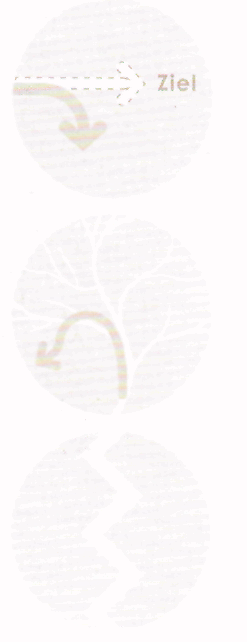 Αμαρτία = Βάρος The idea of sin as a burden to bear appears first when Cain murders Abel. After committing this crime against his brother, “Cain said to the Lord, ‘My sin (עון; avon) is too great (גדול; gadol) to carry (נשא; nasa)” (Gen 4:13). Sin has manifest itself as a heavy weight upon Cain’s shoulders, and since the murder of another human being is among the gravest of all sins because we are made in God’s image (Gen 9:6), Cain complains that the sin that has attached itself to his back is too big and weighty for him to bear. The understanding of sin as a burden makes sense of Israel’s sacrificial ritual on the Day of Atonement: “Aaron shall lay both his hands on the head of the live goat, and confess over it all the iniquities (עונות; avonot) of Israel… putting them on the head of the live goat…. The goat shall carry (נשא; nasa) on itself all their iniquities (עונות; avonot) to a barren region” (Lev 16:21-22). The goat takes Israel’s sins upon itself and physically carries those sins away from the people. This method of removing sin by bearing it away foreshadows Yeshua bearing our sins on the cross: “He himself bore our sins on the tree, that we might die to sin and live to righteousness” (1 Pet 2:24)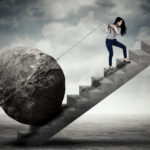 https://weekly.israelbiblecenter.com/sin-hebrew-thought/Πρβλ. Το Ελέησόν με ο Θεός (Η συγχώρεση δίνεται από κάποιον! Δεν αυτοπροσφέρεται)Μία ωραία εικόνα για τη βιβλική «πτώση» είναι η «εικόνα» του προαναφερθέντος Κινητού: ένα κινητό προσφέρει πλέον πολλαπλές δυνατότητες επικοινωνίας, χρωμάτων […].Η αυταπάτη ότι μπορεί να λειτουργεί ΜΟΝΟ – ΑυτόΝομα θα είναι η Πτώση του. Οπωσδήποτε θα χρειάζεται φόρτιση από τη Γεννήτρια της Ζωής! Αλλιώς «πέφτει»….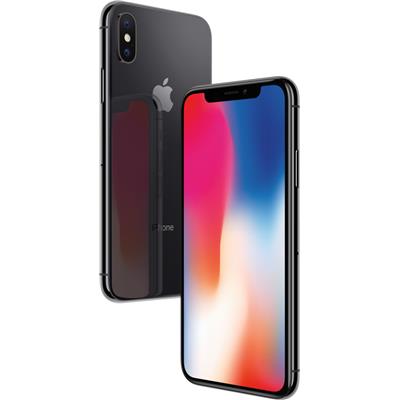 https://www.jbhifi.com.au/phones/Outright-Mobile-Handsets/apple/apple-iphone-x-64gb-space-grey/505272/ Και το φίδι τι ρόλο παίζει;; 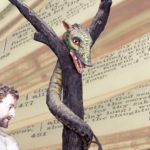 https://weekly.israelbiblecenter.com/which-serpent-is-satan/ We know that Revelation is not recalling the snake in Eden because the source of John’s language isn’t Genesis, it’s Isaiah. Along with calling the devil a “serpent” (ophis; ὄφις), Revelation first describes Satan as a “dragon” (drakon; δράκων). The only other verse in Scripture that we see a creature who is called both a “dragon” and a “serpent” is in Isaiah’s description of the primordial sea-monster, Leviathan. According to the Greek translation of the Hebrew Bible, the prophet states, “In that day God shall bring a holy and great and strong sword against the dragon (drakon; δράκων), the serpent (ophis; ὄφις) that flees, upon the dragon (drakon; δράκων), the twisting serpent (ophis; ὄφις): [God] shall destroy the dragon (drakon; δράκων)” (Isa 27:1 LXX). Since Isaiah repeats the words “dragon” and “serpent” several times in this verse, we can be confident that this is the very verse to which John refers in Revelation.According to the original Hebrew text of Isaiah 27:1, the dragon that God will destroy at the end of days is called “Leviathan”: “In that day the Lord, with his heavy and great and strong sword, will punish Leviathan (livyatan; לויתן) the fleeing serpent (nachash; נחשׁ), Leviathan the twisting serpent (livyatan nachash ‘aqalaton; לויתן נחשׁ עקלתון), and he will slay the dragon (tannin; תנין) that is in the sea.” Elsewhere, the Bible refers to Leviathan as a great chaos monster of the sea that God defeats at the creation of the world (e.g., Ps 74:12-14). It is this ancient chaos creature that John calls “the devil and Satan” in Rev 12:9, rather than the snake in the Garden of Eden. The dragon of Revelation is a primal monster that represents the forces of chaos and disorder. Thankfully, in the end, God’s peace will prevail; Paul declares that “the God of peace (eirene; εἰρήνη) will soon crush Satan underneath your feet” (Rom 16:20). While Satan hopes that chaos will shatter, God works to achieve shalom.ΒΙΒΛΙΚΗ ΕΤΑΙΡΕΙΑ (2008) - ΚΕΙΜΕΝΟ ΔΟΛΟΦΟΝΙΑΣ :Τότε ο Κάιν είπε στον Άβελ, τον αδερφό του: «Πάμε στα χωράφια». Κι εκεί στα χωράφια, όρμησε ο Κάιν εναντίον του Άβελ και τον σκότωσε. 9 Ο Κύριος ρώτησε τον Κάιν: «Πού είναι ο αδερφός σου ο Άβελ;» Εκείνος απάντησε: «Δεν ξέρω. Μήπως φύλακας του αδερφού μου είμαι εγώ;» 10Είπε τότε ο Κύριος: «Τι πήγες κι έκανες; Άκου! Το "αίμα του αδερφού σου μου φωνάζει γοερά από τη γη! 11 Από 'δω και πέρα θα σε καταριέται η ίδια η γη, που άνοιξε για να δεχτεί το αίμα του αδερφού σου, που εσύ τον σκότωσες. 12Όταν θα την καλλιεργείς, δεν θα σου δίνει πια τους καρπούς της.<0 φυγάς θα είσαι και περιπλανώμενος για πάντα πάνω στη γη». 13Τότε ο Κάιν είπε στον Κύριο: «Βαριά είναι η τιμωρία μου! Δεν μπορώ να την αντέξω! 14Σήμερα με διώχνεις από τη χώρα, και πρέπει να χαθώ από μπροστά σου και να γίνω φυγάς, περιπλανώμενος στη γη. Όποιος με βρει θα με σκοτώσει». 15Κι ο Κύριος του αποκρίθηκε: «Δε θα συμβεί αυτό, γιατί οποιοσδήποτε σκοτώσει τον Κάιν, θα αντιμετωπίσει επταπλάσια εκδίκηση». Κι έβαλε σημάδι στον Κάιν, ώστε όποιος θα τον συναντούσε να μην τον σκοτώσει. 16Έτσι ο Κάιν έφυγε από τον τόπο όπου του είχε μιλήσει ο Κύριος''' και πήγε να ζήσει στη χώρα Νωδ, ανά-ΑΝΤ-ΣΤΡΟΦΗ: ΙΩΣΗΦ ΚΑΙ ΑΔΕΛΦΟΙ έστειλαν μήνυμα στον Ιωσήφ: «Ο πατέρας σου πριν πεθάνει έδωσε αυτή την εντολή: 17 "να πείτε στον Ιωσήφ να συγχωρήσει την αμαρτία των αδερφών του και την ανομία τους, το μεγάλο κακό που του έκαναν". Συγχώρησε λοιπόν τώρα την αμαρτία των δούλων του θεού του πατέρα σου». Όταν ο Ιωσήφ άκουσε αυτά τα λόγια έκλαψε.18 Μετά οι αδερφοί του ήρθαν οι ίδιοι και έπεσαν μπροστά του και του είπαν: «Να, εμείς είμαστε δούλοι σου». 19 Ο Ιωσήφ τους είπε: «Μη φοβάστε! Μήπως εγώ μπορώ ν' αντικαταστήσω το θεό; 20 Εσείς σκεφτήκατε να μου κάνετε κακό, ο θεός όμως το μετέτρεψε σε καλό, για να κάνω αυτό που γίνεται σήμερα, να διατηρήσω δηλαδή στη ζωή έναν πολυάριθμο λαό.21 Τώρα λοιπόν μη φοβάστε! Εγώ θα σας συντηρήσω εσάς και τα παιδιά σας». Έτσι τους παρηγόρησε μιλώντας τους στοργικά. 22 Ο Ιωσήφ εξακολουθούσε να κατοικεί στην Αίγυπτο, μαζί με την οικογένεια του πατέρα του. Έζησε εκατόν δέκα χρόνια. 23Είδε γιους από τον Εφραΐμ, ως την τρίτη γενιά' και τα παιδιά του Μαχίρ, γιου του Μανασσή, γεννήθηκαν πάνω στα γόνατα του Ιωσήφ. Τέλος ο Ιωσήφ είπε στους αδερφούς του: «Εγώ θα πεθάνω. Αλλά ο θεός το δίχως άλλο θα σας προστατέψει, και θα σας φέρει από τη χώρα αυτή πίσω στη χώρα, που ορκίστηκε να δώσει στον Αβραάμ, στον Ισαάκ και στον Ιακώβ». 25Μετά όρκισε τα αδέρφια του, τους γιους του Ισραήλ, μ' αυτά τα λόγια: «Όταν ο θεός σας δείξει μ' αυτό τον τρόπο την προστασία του, τότε να πάρετε από 'δω τα οστά μου». 26 Ο Ιωσήφ πέθανε σε ηλικία εκατόν δέκα ετών. Τον βαλσάμωσαν και τον έβαλαν σε μια σαρκοφάγο στην Αίγυπτο.ΑΣΚΗΣΕΙΣΓιατί υπάρχει το κακό στον κόσμο; (κουίζ)ΘΕΜΑΤΙΚΗ ΠΕΡΙΟΧΗ Θρησκευτικά > Παλαιά Διαθήκη > ΔηµιουργίαΒΑΘΜΙΔΑ ΕΚΠΑΙΔΕΥΣΗΣ γενικό λύκειοΤΥΠΟΣ ΑΝΤΙΚΕΙΜΕΝΟΥ ασκήσεις πρακτικής και εξάσκησης Οι πρωτόπλαστοι αρνούνται τη σχέση αγάπης με τον Θεό (σταυρόλεξο)ΘΕΜΑΤΙΚΗ ΠΕΡΙΟΧΗ Θρησκευτικά > Παλαιά Διαθήκη > ΔηµιουργίαΒΑΘΜΙΔΑ ΕΚΠΑΙΔΕΥΣΗΣ γυμνάσιοΤΥΠΟΣ ΑΝΤΙΚΕΙΜΕΝΟΥ ασκήσεις πρακτικής και εξάσκησηςΙΙΙ. Ο ΚΑΤΑΚΛΥΣΜΟΣ ΚΑΙ ΕΝΑΣ ΤΕΧΝΗΤΟΣ ΠΑΡΑΔΕΙΣΟΣ ΩΣ Β ΆΒΕΛ (< ΜΠΛΑ – ΜΠΛΑ) ΕΙΣΑΓΩΓΙΚΑΕνώ στα κεφάλαια της Πρωτοϊστορίας πριν τον Κατακλυσμό παρουσιάζεται και αιτιολογείται η φυγόκεντρη πορεία του ανθρώπου, στα κεφάλαια μετά από αυτόν χαρτογραφείται η αντίστοιχη αγωνιώδης αναζήτηση του χαμένου παραδείσου εκ μέρους των λαών και των κοινωνιών. Αυτή η αναζήτηση τους ωθεί στο να υποκαταστήσουν το χαμένο ζωτικό κέντρο κοινωνίας και επικοινωνίας, το δέντρο της ζωής, με την κατασκευή ενός τεχνολογικού επιτεύγματος, του πύργου της Βαβέλ. Στην πρώτη ενότητα, η απομάκρυνση από το ζωτικό χώρο της κοινωνίας του Θεού, τον παράδεισο, έχει καταστροφικές συνέπειες στις σχέσεις των δύο φύλων και αυτών με τον Κόσμο. Στη δεύτερη ενότητα το τραγικό γεγονός της υποκατάστασης του Θεού με τα επιτεύγματα του Υπερανθρώπου επιδρά καταλυτικά στις σχέσεις των λαών και των γλωσσών. Ενώ όλοι οι άνθρωποι πλάστηκαν βασιλείς της φύσεως και του εαυτού τους, με την απιστία τους προς το βασιλέα των πάντων Θεό, αυτοοδηγούνται σε μια διαρκή υποταγή σε ειδωλοποιημένες εξουσιαστικές αυθεντίες. Ενώ καταρχήν ο άνδρας και η γυναίκα δημιουργήθηκαν ονομαστικά και ουσιαστικά ισότιμοι, για να συγκροτήσουν μια θεία μονογαμική κοινωνία, μετά την πτώση καθιερώνεται η επικυριαρχία του άνδρα επί της γυναικός (3, 16). Στο 6, 1-4 με την πολυγαμία, η οποία εγκαινιάστηκε από το Λάμεχ (4, 23. 24), επικρατεί πλέον η πλήρης υποδούλωση του άλλου φύλου. Το σεξουαλικό ένστικτο, που προορίζεται για τη συντήρηση και τη διαιώνιση της ζωής, γίνεται μέσο θανάτου. Ο διάλογος του Θεού με τον άνθρωπο εξελίσσεται σε μονόλογο, γιατί ο άνθρωπος προσπαθεί από μόνος του να κατακτήσει αυτό για το οποίο είναι από το Θεό προορισμένος να ζήσει όντας σε κοινωνία με το Θεό. Η διαφορά στις δύο διηγήσεις της πρωτοϊστορίας είναι ότι στην περίπτωση της Εύας η αρά εκστομίζεται από το Θεό, ενώ στην περίπτωση του Χαναάν από τον προσβεβλημένο πατέρα, καθόσον ο αρχικός διάλογος του Θεού με τον άνθρωπο καταλήγει στο τέλος σε αυτόνομους μονολόγους. Στην περίπτωση όμως του Νώε πρέπει να προσεχθεί το γεγονός ότι δεν ευλογείται ο ίδιος ο Σήμ, αλλά ο Θεός του. Αυτός διά της ευλογίας δίνει ζωτικό χώρο σε ένα λαό εχθρικό και ανταγωνιστικό προς το Σημ, τους Φιλισταίους, και είναι Θεός όλων των λαών (Κρ. 2, 20 - 3 ,6).Σε αντίθεση, βέβαια, προς τους λαούς του περιβάλλοντος, ποτέ στον Ισραήλ δε χαρακτηρίστηκε και δε λατρεύτηκε ο βασιλιάς ως φυσικός υιός του Θεού και θεός ο ίδιος. Κριτική σε μια τέτοια θεώρηση του βασιλικού θεσμού ασκεί ήδη στην Πρωτοϊστορία της Γενέσεως ο Γιαχβιστής, παρ΄ όλο που αυτός ζει και γράφει ίσως στην αυλή του μεγάλου Σολομώντος. Ως εικόνες του Θεού δεν προβάλλονται μόνο οι βασιλείς, αλλά όλοι οι άνθρωποι, ανεξαρτήτως φύλου και καταγωγής (Γεν. 1, 26). Χρησιμοποιώντας, μάλιστα, μια πρωτόγνωρη για την Π.Δ. μυθολογική γλώσσα, παρουσιάζει την κατάλυση της δημιουργίας και την κατακλυσμιαία επιστροφή στο πρωτόγονο χάος, ως συνέπεια της γέννησης και του πολλαπλασιασμού των Γιγάντων (gibborim). Όπως φανερώνει η σημείωση του ίδιου συγγραφέα στο γενεαλογικό δέντρο των εθνών (Γεν. 10, 8-9), ως γίγαντες πρέπει να θεωρηθούν όλοι εκείνοι οι αυτοκράτορες, οι οποίοι ακολουθώντας το πρότυπο του θεμελιωτή της ασσυριακής και βαβυλωνιακής αυτοκρατορίας Νιμρώδ, οικοδομούσαν τον πολιτικό τους απολυταρχισμό και επεκτατισμό στο μύθο ότι είναι υιοί Θεού. Αυτός ο πανάρχαιος μύθος, συνδυασμένος με αυτόν του ιερού γάμου θεών και ανθρώπων, προβλήθηκε ως φορέας γονιμότητας και διατήρησης της αρμονίας και ισορροπίας στο Σύμπαν και μέσον επιβολής της καθεστηκυίας πολιτικής τάξης πραγμάτων και της κυριαρχίας ‘εκλεκτών’ δυναστειών και λαών σε άλλους. Αυτή η ιδέα, η οποία συναντάται για πρώτη φορά στα ουγαριτικά κείμενα (όπου ο θεός Ελ προβάλλεται ως ο πατέρας του Κερέτ), κυριάρχησε ως πολιτική ιδεολογία στην Αίγυπτο, όπου ο Φαραώ ονομαζόταν ως υιός Ρε. Με την ευλογία του Νώε στους υιούς Σήμ και Ιάφεθ και την κατάρα του προς το Χαναάν, ο οποίος εκμεταλλευόμενος την κατάσταση μέθης του πατέρα του ασκεί πρακτικές οργιαστικών τελετών γονιμότητας, φαίνεται να θεμελιώνεται θεολογικά και στην Π.Δ. και μάλιστα να επευλογείται η κυριαρχία των Σημιτών και των Φιλισταίων επί των Χαναναίων/Παλαιστινίων. Η συγκεκριμένη περικοπή, όμως, είναι παράλληλη των κεφ. Γεν. 2-3. Σε αντίθεση προς τις μυθολογίες των όμορων λαών, στη Γένεση τόσο η υποδούλωση της γυναίκας από τον άνδρα, όσο και η επιβολή του νόμου του ισχυροτέρου στις σχέσεις των λαών δεν προβάλλουν ως γεγονότα θεϊκά και φυσικά, αλλά ως συνέπειες διαστρέβλωσης του αρχικού θελήματος του Πλαστουργού. Κάθε είδος σεξιστικής ή φυλετικής ή πολιτικής κυριαρχίας αποτελεί, σύμφωνα με τη διήγηση της Γενέσεως, το έσχατο σημείο απομάκρυνσης του ανθρώπου από το ζωτικό κέντρο της κοινωνίας με το Θεό, το δέντρο της ζωής και συνιστά κατάλυση της θεϊκής τάξης. ο πύργος – το ζιγκουράτ της Βαβέλ, σύμβολο της συγκεντρωτικής βαβυλωνιακής αυτοκρατορίας, μεταμορφώνεται σε μνημείο σύγχυσης και πολυδιάσπασης των ανθρώπων. η κατάσταση της επικυριαρχίας και της υποδούλωσης τελικά αποτελεί απλώς παιδαγωγική παραχώρηση του Θεού, προκειμένου να μην κυριαρχήσει το χαοτικό και καταστροφικό φαινόμενο της πολυαρχίας και της αναρχίας.ΚΑΤΑΚΛΥΣΜΟΣΣε όλους τους αρχαίους μύθους της Κοσμογονίας στην Ανατολή, ο Κατακλυσμός (Κ.) συνδέεται με την Κοσμογονία - Δημιουργία. Βεβαίως εκείνος ο μύθος αναβιώνει στα τελετουργικά κάθε Πρωτοχρονιάς, στις αρχές φθινοπώρου. Ο Κ. ουσιαστικά παρέχει ένα τέλος στις ποικίλες απειλές που δέχεται η ανθρώπινη ύπαρξη. Από το σημείο αυτό και μετά η ανθρωπότητα μπορεί ήσυχα να συνεχίσει την πορεία της (Σουμερική Γένεση Εριντού). Και στη Βίβλο τα λόγια του Κυρίου μετά την εξαφάνιση των υδάτων θυμίζουν έντονα τα πρώτα Κεφ. της Γενέσεως.Το πρώτο νεύρο της ιστορίας του Κατακλυσμού είναι οι παρατηρήσεις που πλαισιώνουν το αφήγημα (Γέν. 6, 5-8 και 8,20-22). Στο 6, 5-8 με ανάγλυφο τρόπο παρουσιάζεται ο Δημιουργός να πονά που έκανε έναν τέτοιον άνθρωπο. Μετά τον Κ. ουσιαστικά δεν αλλάζει ο άνθρωπος αλλά ο Θεός. Ενώ στα έπη της Κοσμογονίας παρεμβάλλεται μια θεά Μητέρα, που δεν μπορεί πλέον να ανεχθεί το θάνατο των παιδιών που με τόσο πόνο γέννησε, στη Βίβλο μετανοεί ο ίδιος ο Θεός. Στην πεσιμιστική άποψη για τον άνθρωπο και τον χαρακτήρα του, αντιπαρατάσσεται μια ελπιδοφόρα εμπιστοσύνη στην ανοχή και το έλεος του Θεού.Στα Γέν. 6, 9-22 και 9, 1-17 εμφανίζονται στο προσκήνιο συμπεριφορές κτηνώδεις του ανθρώπου καθώς αυτό που έκανε ο Κάιν φθάνει πλέον στο ζενίθ. Ο κύκλος της βίας και του αίματος οδήγησε στο μάξιμουμ τη διαφθορά και την αυθαιρεσία των «υιών του Θεού» βασιλιάδων που νυμφεύονται κατά βούληση τις γυναίκες και ταυτόχρονα πολλαπλασιάζουν τη βία. Ήδη επισημάνθηκε ότι η κατάχρηση του γενετήσιου ένστικτου στη Βίβλο συνδυάζεται με μεγιστοποίηση του μπούλινγκ, που μέχρι σήμερα δανείζεται όρους του «γάμου».Ουσιαστικά η απεικόνιση του παρελθόντος αποτελεί υπόσχεση για το παρόν και το μέλλον του αναγνώστη. Δεν πρέπει ο άνθρωπος παρά την τραγικότητα του να φοβάται μια παγκόσμια καταστροφή τύπου κατακλυσμού. Έτσι εξορκίζεται ο φόβος στην μακριά πρωτοϊστορία και παρέχεται μια εξασφάλιση. Ο Θεός χωρίς «ναι μεν αλλά» είναι χορηγός ζωής. Το Ουράνιο Τόξο σύμβολο όχι του πολέμου της ειρήνευσης μεταξύ ουρανού και γης.Η Κιβωτός δεν μοιάζει σε τίποτε με σκάφος – καράβι. Στην Παράδοση έγινε τύπος της Εκκλησίας και της εισόδου σε αυτήν μέσω των υδάτων της Βάπτισης. Μόνον που στην Εκκλησία τα «θηρία» εισερχόμενα μετασχηματίζονται σε Χριστό ενώ στην κλασική κιβωτό δεν άλλαξε η φύση τους. Επίσης η κιβωτός ένεκα του ασυνήθους μήκους παραλληλίστηκε με το ανθρώπινο σώμα του Εσταυρωμένου σε ξύλο (Αυγουστίνος), ή τη Σκηνή του Μαρτυρίου.Σε κάθε περίπτωση η κιβωτός είναι μινιατούρα του Σύμπαντος που προφυλάσσεται από τα χαοτικά νερά, φιλοξενώντας τα δημιουργήματα, ανθρώπους και ζώα και παρέχοντας τροφή. Είναι η Δημιουργία σε «μικρή έκδοση» όπως και ο δίκαιος και άμωμος Νώε είναι «εικόνα» του Θεού, συνοδοιπόρος Του όπως και ο Ενώχ (5, 22-24, 6, 9). Λειτουργεί ως ποιμένας και άρα εικόνα Του (1, 26). Ο Θεός κάνει διαθήκες με το Νώε. 6, 18 και 8, 1 9,11. 15. Ό,τι έγινε με τη μινιατούρα του Σύμπαντος, θα γίνει και με ολόκληρο το Σύμπαν.Η κιβωτός είναι ένας Ναός (πρβλ. τις Οδηγίες στα Έξ. 24-40), όπως και στα ακκαδικά κείμενα όπου μοιάζει περισσότερο με καράβι, υπάρχει παραλληλότητα με τα ζιγκουράτ τα οποία στην κορυφή τοπυς είχαν ένα είδος ναού – κύβου. Μία πύλη – παράθυρα γκαλερί για να διεσδύει το φως – τρεις όροφοι προσκυνητής = Νώε).ΕΚΘΕΣΗ : Η ΚΙΒΩΤΟΣ https://www.vachroi-variable.de/sonderausstellung-arche-noah/ Οι λαοί – φυλές και ΓλώσσεςΑναφορικά με το πώς αντιμετωπίζονται κατεξοχήν στην Πρωτοϊστορία (Γέν. 1-11) οι άλλοι λαοί χαρακτηριστικές είναι οι γενεαλογίες αυτής που για τους αρχέγονους λαούς αποτελούσαν κάτι σαν τον παγκόσμιο χάρτη. Συγκρινόμενες με εκείνες των όμορων λαών, έχουν τα εξής χαρακτηριστικά: Διαθέτουν εξαιρετικά ευρύ ορίζοντα, αφού οι Εβραίοι μέσω του εμπορίου είχαν φτάσει σε απομακρυσμένες περιοχές της αραβικής χερσονήσου. Αυτές μνημονεύονται λεπτομερώς και μάλιστα σε αντίθεση προς τον Ηρόδοτο (2.107 κε.), ο οποίος ομιλεί πολύ γενικά για την Αραβία.Η πολύ σημαντική διάκριση μεταξύ ντόπιων και ξένων για την Αίγυπτο και την Ελλάδα είναι αδιάφορη για τη γενεαλογία/ toledot (< YLD = γεννώ, τίκτω) των εθνών. Για τις μεγάλες αυτοκρατορίες οι ξένοι λαοί κεντρίζουν το ενδιαφέρον εφόσον ανήκουν στα κατακτημένα έθνη και διακονούν το σύστημα ως σκλάβοι, δουλοπάροικοι και φορολογούμενοι. Στον γενεαλογικό κατάλογο αποτελούν αυτόνομα μεγέθη του μετακλυσμιαίου κόσμου.Η διάκριση σε τρεις οικογένειες λαών κατ’ αναλογία προς τις μεγάλες σφαίρες των υπερδυνάμεων (Βαβυλώνιοι ή Πέρσες/Σημ. Αίγυπτος/Χαμ. Αιγαίο/Ιάφεθ) συνιστά μια ιδιαίτερα αξιοσημείωτη επίδοση των Ιουδαίων “γεωγράφων”, η οποία μέχρι σήμερα ασκεί επιρροή στον τρόπο που αντιλαμβανόμαστε τον παγκόσμιο χάρτη.Ενώ οι άλλοι λαοί στη Μεσοποταμία και την Αίγυπτο κατανοούν τους άλλους λαούς βάσει της εθνικής και πολιτισμικής ιδιοτροπίας τους (χρώμα δέρματος, χαρακτηριστικά προσώπου, κόμμωση και ενδυμασία κ.ο.κ.), στον κατάλογο των λαών στο προσκήνιο τοποθετείται η σχέση προς τον άλλο. 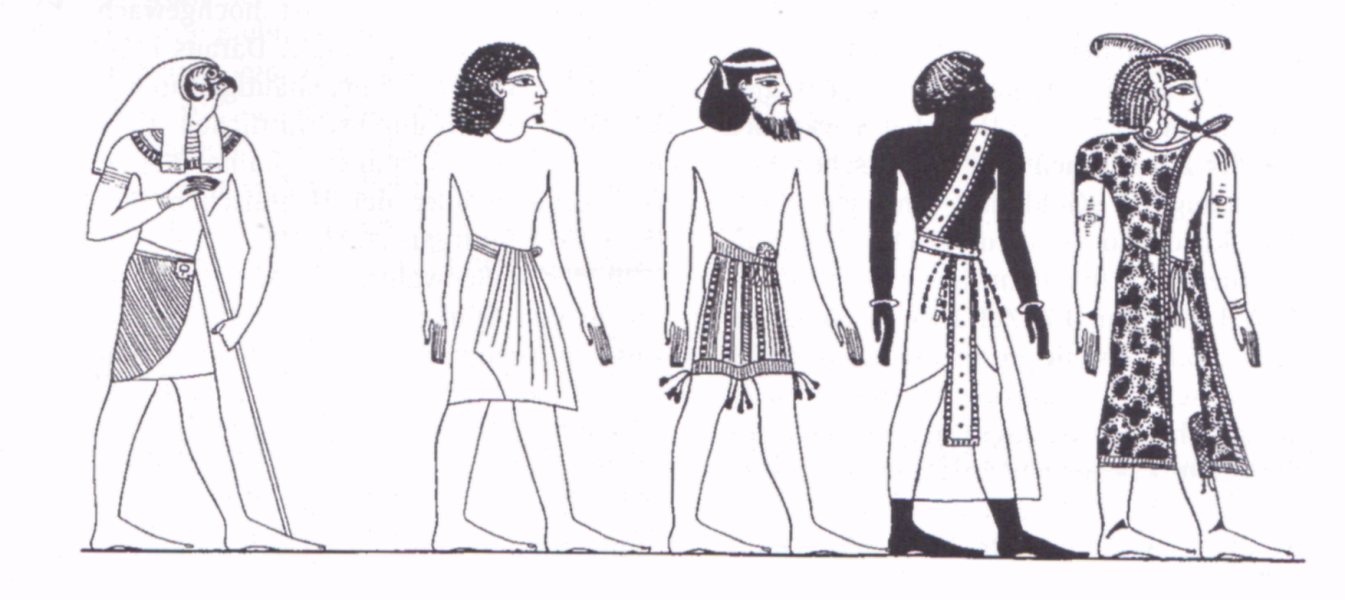 Αιγύπτιοι, Ασσύριοι, κάτοικοι της Νουβίας και της Λιβύης (από το παλαιοαιγυπτιακό Βιβλίο των θυρών 13-11ος αι. π.Χ. ο γερακόμορφος θεός «ποιμαίνει» εκπροσώπους των τεσσάρων τύπων ανθρώπων. Που διακρίνονται από το χρώμα, την κόμμωση και την περιβολή).Σημειωτέον ότι στην Α.Γ. «προβληματικό» δεν είναι το μαυρο (= δείγμα κάλλους) αλλά το λευκό χρώμα ως ένδειξη λέπρας. Πρόκειται για την ασθένεια που κατέκλυσε την Μαριάμ (= επαναστάτρια) επειδή κακολόγησε τον Μωυσή επειδή νυμφεύθηκε αλλοδαπή Χουσίτισσα (Αρ. 12, 1). Η Βαβέλ των γλωσσώνΜε την ευλογία του Νώε στους υιούς Σήμ και Ιάφεθ και την κατάρα του προς τον Χαναάν, ο οποίος εκμεταλλευόμενος την κατάσταση μέθης του πατέρα του ασκεί πρακτικές οργιαστικών τελετών γονιμότητας, φαίνεται να θεμελιώνεται θεολογικά και μάλιστα να επευλογείται η κυριαρχία και στην Π.Δ. των Σημιτών και των Φιλισταίων επί των Χαναναίων/ Παλαιστινίων. Η συγκεκριμένη περικοπή όμως όπως ήδη αναφέρθηκε, είναι παράλληλη των Γέν. 2-3. Σε αντίθεση προς τις μυθολογίες των όμορων λαών, στη Γένεση τόσο η υποδούλωση της γυναίκας από τον άνδρα, όσο και η επιβολή του νόμου του ισχυροτέρου στις σχέσεις των λαών δεν προβάλλουν ως γεγονότα θεϊκά και φυσικά, αλλά ως συνέπειες διαστρέβλωσης του αρχικού θελήματος του Πλαστουργού. Κάθε είδος φυλετικής ή πολιτικής κυριαρχίας αποτελεί, σύμφωνα με τη διήγηση της Γενέσεως, το έσχατο σημείο απομάκρυνσης του ανθρώπου από το ζωτικό κέντρο της κοινωνίας με τον Θεό, το δέντρο της ζωής και συνιστά κατάλυση της θεϊκής τάξης. Και στις δυο περιπτώσεις η κατάσταση της επικυριαρχίας και της υποδούλωσης αποτελούν απλώς παιδαγωγικές παραχωρήσεις του Θεού προκειμένου να μην κυριαρχήσει το χαοτικό και καταστροφικό φαινόμενο της πολυαρχίας και της αναρχίας. Από τη διήγηση της Πρωτοϊστορίας της Γενέσεως (κεφ. 1-11) καθίσταται στον αναγνώστη σαφές ότι η διαίρεση των εθνών και γλωσσών υπήρξε αποτέλεσμα της αμαρτίας. Ως πρώτος πολιτικός κυρίαρχος προβάλλει ο γίγας Νεβρώδ: οὗτος ἦν γίγας κυνηγὸς ἐναντίον κυρίου τοῦ θεοῦ […] καὶ ἐγένετο ἀρχὴ τῆς βασιλείας αὐτοῦ Βαβυλὼν καὶ […] ἐν τῇ γῇ Σενναάρ. ἐκ τῆς γῆς ἐκείνης ἐξῆλθεν Ἀσσοὺρ καὶ ὠκοδόμησεν τὴν Νινευή (Γέν. 10, 9-11). ο πύργος της Βαβέλ, επί αιώνες θεωρείται εικόνα της ύβρης-αλαζονείας του ανθρώπου-Προμηθέα. Συμβολίζει το τραγικό τέλος της τελευταίας απόπειρας της ανθρωπότητας για επίτευξη της ενότητας που έχασε μετά την εξορία της από την Εδέμ. Κυριευμένη από τα αισθήματα της ανασφάλειας, του φόβου και της αγωνίας ενώπιον του θανάτου, απομακρύνεται από την «ανατολή». Στην πεδιάδα Σεναάρ (νότια Μεσοποταμία) προσπαθεί να αποφύγει την πολυδιάσπαση, να αποκτήσει όνομα (!) και να υποκαταστήσει το χαμένο Παράδεισο. Ως υποκατάστατο του δέντρου της ζωής επινοεί έναν πύργο, ένα όντως τεχνολογικό επίτευγμα για τα δεδομένα της εποχής που κατασκευάζεται. Λαχταρά να γεφυρώσει το χάσμα της γης από τον ουρανό και στη θέση του Θεού να ενθρονιστεί ο άνθρωπος, η κοινωνία και ο πολιτισμός του: δεῦτε οἰκοδομήσωμεν ἑαυτοῖς πόλιν καὶ πύργον οὗ ἡ κεφαλὴ ἔσται ἕως τοῦ οὐρανοῦ καὶ ποιήσωμεν ἑαυτοῖς ὄνομα πρὸ τοῦ διασπαρῆναι ἐπὶ προσώπου πάσης τῆς γῆς (Γέν. 11, 4). Το αποτέλεσμα αυτής της παγκόσμιας ένωσης/Ομόνοιας, της απόκτησης ονόματος χωρίς Θεό, είναι η απόλυτη Σύγχυση, η οποία εκφράζεται ως παντελής έλλειψις επι-κοινωνίας. Έτσι ο Φλωρόφσκυ επισημαίνει ότι οι εθνικές διαφορές ανήκουν στην τάξη της φύσεως και είναι άσχετες προς την τάξιν της χάριτος. Είναι στην πραγματικότητα μια φυσική κατάσταση στην αφύσικη πνευματική ζωή. Σήμερα στην Έρευνα η στοχοθεσία της αρχικής αφήγησης της Βαβέλ μετατοπίζεται. Ανωτέρω ο πύργος περιγράφεται ως κριτική προς τον πολιτισμό της πόλης (η οποία ενίοτε θεωρείται από όσους ζουν και αναπνέουν στην επαρχία ως πόρνη πρβλ. Αποκ. 17), ως φαλλικός πόθος της αρχιτεκτονικής και του εξοπλισμού ενός ανδροκρατούμενου πολιτισμού, ένα εγχείρημα του ανθρώπου να γεφυρώσει το χάσμα μεταξύ ουρανού και γης, η αυταπάτη όσων κυριαρχούν ότι μπορούν να κάνουν υποχείριο τον Θεό. Η εβραϊκή όμως φράση μέχρι τον ουρανό σημαίνει απλώς (πολύ) ψηλά. Οι ίδιοι οι Σουμέριοι, προερχόμενοι από ορεινά εδάφη, επιθυμούσαν στην πεδιάδα που κατασκήνωσαν να κτίσουν μέσω των ζιγκουράτ ένα υποκατάστατο του ιερού-αγίου όρους ως θρόνο του Θεού ώστε εκείνος να βρίσκεται πλησίον τους. Έτσι ο πύργος από κάποιους ερμηνευτές κατανοείται ως χέρι που εναγωνίως υψώνεται για να λάβει την δύναμη άνωθεν. Δεν αναγνωρίζουν σε αυτόν ένα φαλλό αλλά την αναζήτηση του ομφάλιου λώρου που θα επανασυνδέσει τη γη με τον ουρανό, με Αυτό(ν)-τον Άλλον που βρίσκεται επέκεινα της ορθολογικής κυριαρχίας. Έτσι σήμερα θεωρείται ότι κεντρικό σημείο της αφήγησης δεν είναι ο πύργος της Βαβέλ (όπως συνήθως επιγράφεται η περικοπή) αλλά η μία γλώσσα και το πώς αυτή από ενοποιητικός παράγοντας (συμβολική) μεταβάλλεται σε διαβολικό εργαλείο «διαδικτυακής» προπαγάνδας κάθε ισοπεδωτικής/ κομφορμιστικής ιδεολογίας. Γι’ αυτό άλλωστε και κατά την Πεντηκοστή (όταν και ανατρέπεται η Βαβέλ) δεν καταργείται η εκφραστική και πλουραλιστική ποικιλία των γλωσσών αλλά μέσω αυτών πνέει το Άγ. Πνεύμα και το μήνυμα της ελπίδας/το ευαγγέλιο. Αναλυτικότερα: Τελευταία παρατηρήθηκε ότι τα αρχαιότερα στρώματα της αφήγησης του πύργου διαδραματίζουν εξέχοντα ρόλο στη ρητορική και την προπαγάνδα των μεσοποτάμιων δυναστών. Από την εποχή των Σουμερίων η μία/ενιαία γλώσσα συνιστούσε έκφραση/προπαγάνδα ενός ενιαίου κόσμου υποταγμένου όμως στον ίδιο δυνάστη. Σύμφωνα με τη νεότερη έρευνα, η «ιστορική μνήμη» του πύργου δεν ανάγεται καταρχάς στo επταόροφο ζιγκουράτ Etemenanki της Βαβυλωνίας, τo οποίo αντίκρυσαν οι αιχμάλωτοι Ιουδαίοι τον 6ο αι. π.Χ. εξόριστοι επί των ποταμών Τίγρεως και Ευφράτη, αλλά στην κτίση μιας καινούργιας πρωτεύουσας με το όνομα Dur-Scharrukin από τον ασσύριο Σαργών τον Β’ (721-705 π.Χ.). Με αυτήν την εντειχισμένη πόλη και την υψηλή ακρόπολη (αφού το παλάτι και ο ναός ανεγέρθηκαν σε πλατφόρμα κατά 15 μέτρα υψηλότερη από το επίπεδο της πόλης) ως σύμβολα υπερισχύος και ασφάλειας, ο δυνάστης πίστεψε ότι θα χάριζε αιώνιο όνομα κατεξοχήν στον εαυτό του αλλά και στους υπηκόους του που προέρχονταν από ποικίλες φυλές. Οι τελευταίοι θα είχαν τη δυνατότητα μέσω της συμμετοχής τους σε μεγάλα οικοδομικά προγράμματα (κανάλια, τείχη, πόλεις) να αποκτήσουν «κοινή γλώσσα» και την αίσθηση ότι ανήκουν στους ανθρώπους της Ασσυρίας. Αυτή η πόλη εγκαινιάστηκε το 706 π.Χ. Ο Σαργών, ο οποίος μάλιστα είχε καταλάβει και τη Σαμάρεια (722 π.Χ.. Γ’ Βασ. 17, 5-6), την πρωτεύουσα του Βορείου Βασιλείου του Ισραήλ, πέθανε τελικά λίγους μήνες αργότερα το 705 σε μία μάχη της Μ. Ασίας και το πτώμα του χάθηκε, γεγονός που προκάλεσε ισχυρή κατάπληξη (σοκ). Θεωρήθηκε ότι μάλλον με το κτίσιμο της πόλης αντιτάχθηκε στο θέλημα των θεών. Γι’ αυτό και ο διάδοχός του Σεναχερίβ ματαίωσε το γιγάντιο πρότζεκτ της Dur-Scharrukin και επανέφερε τη Νινευί ως πρωτεύουσα. Η πτώση του, η οποία θεωρήθηκε συνέπεια της ύβρης του να καταργήσει την πανάρχαια Νινευί, εορτάζεται στο γνωστό άσμα του πεσόντος Εωσφόρου/Αυγερινού (Ησ. 14).150 χρόνια αργότερα αλώθηκε η Ιερουσαλήμ και η πολιτική ηγεσία σύρθηκε στην περιοχή Νιπούρ της Βαβυλωνίας, όπου έγιναν αυτόπτες μάρτυρες γιγάντιων οικοδομικών πρότζεκτ που προωθούσε Ναβουχοδονόσορ ο Β’ (6ος αι. π.Χ.). Μετέφεραν την ιστορία της Dur-Sharrukin στη Βαβέλ: Ο πύργος αντιστοιχίστηκε στο Ζιγκουράτ Ετεμενάνκι και στο Γέν. 11 προστέθηκαν οι στ. 3 και 9. Στα ασσυρικά Βab-ili, Bab-ilani σήμαινε την πύλη του Θεού. Ο ιερός συγγραφέας κάνει ένα ειρωνικό λογοπαίγνιο συνδέοντας το baw-bel με το balal (σύγχυση/μπλα-μπλα) για να δηλώσει τη σύγχυση μέσω αναμείξεως. Είναι μάλιστα καταπληκτικό το γεγονός ότι η αφήγηση της Βαβέλ έχει δομή ζιγκουράτ. Ξεκινά με τη διαπίστωση ότι η γη είχε μία φωνή (στ. 1), αποκορυφώνεται με την κάθοδο του Γιαχβέ, ο οποίος μάλιστα ομιλεί σε πληθυντικό (!) όπως στη Δημιουργία (στ. 5) και καταλήγει στη σύγχυση των γλωσσών στο στ. 9: 5. Καὶ κατέβη Κύριος ἰδεῖν τὴν πόλιν καὶ τὸν πύργον 4. … πόλιν καὶ πύργον 			6. … πόλιν καὶ πύργον…3. δεῦτε! … 					7. δεῦτε! …  2. … ἀπὸ ἀνατολῶν 					8 ἐκεῖθεν …1. καὶ ἦν πᾶσα ἡ γῆ χεῖλος ἕν καὶ φωνὴ μία πᾶσιν					9. συνέχεεν κύριος τὰ χείληΟ πύργος, που στην αρχή σήμαινε την ακρόπολη (η οποία αποτελεί σύμβολο ισχύος και ασφάλειας), συνδέεται με την «ιστορία» της γης, όπως αυτή περιγράφεται στα Γέν. 1-11. Αυτή από την οποία πλάττεται ο άνθρωπος για να την καλλιεργεί, μολύνεται με το αίμα του μικρότερου αδελφού, απειλείται και καθαρίζεται με τον κατακλυσμό και διαφυλάσσεται με τη διαθήκη. Πάνω της σκορπίζεται η γενιά της οικοδόμησης. Δραστηριότητα 1Μελετήστε το βιβλίο του Προφήτη Ιωνά (το οποίο και αναγιγνώσκεται στην χριστιανική λατρεία στον Εσπερινό του Μ. Σαββάτου και στην ιουδαϊκή λατρεία την κορυφαία ημέρα του Εξιλασμού) και αποκωδικοποιήσετε τα μηνύματα που εκπέμπει ιδίως το τελευταίο κεφάλαιο και πιο συγκεκριμένα η Ερώτηση με την οποία κατακλείεται αυτό το «ανοικτό» Κείμενο. Συγκρίνετε τον Ιωνά με το Αποκ. 11 (Δύο μάρτυρες)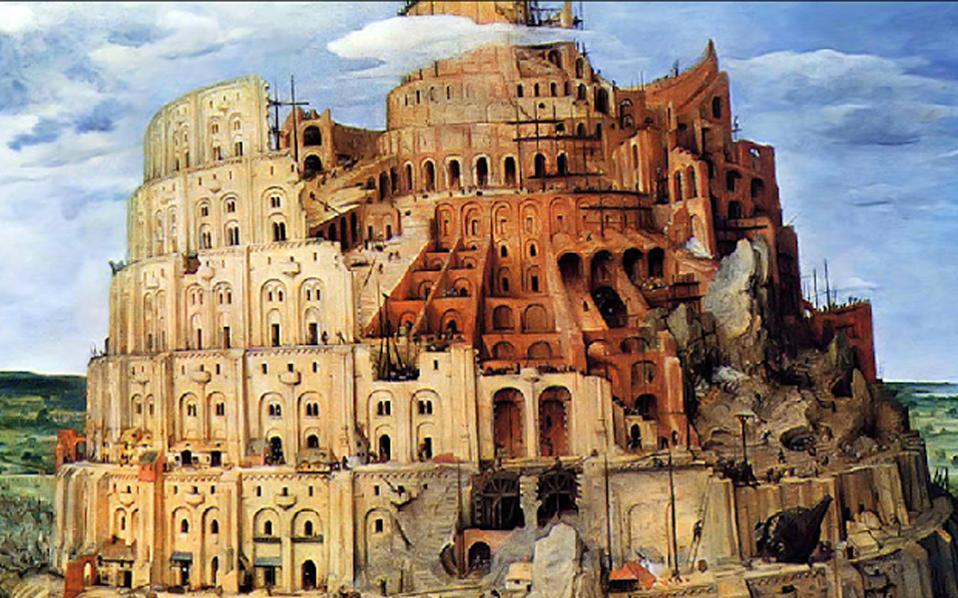 http://www.kathimerini.gr/752472/opinion/epikairothta/politikh/h-pylh-twn-8ewn 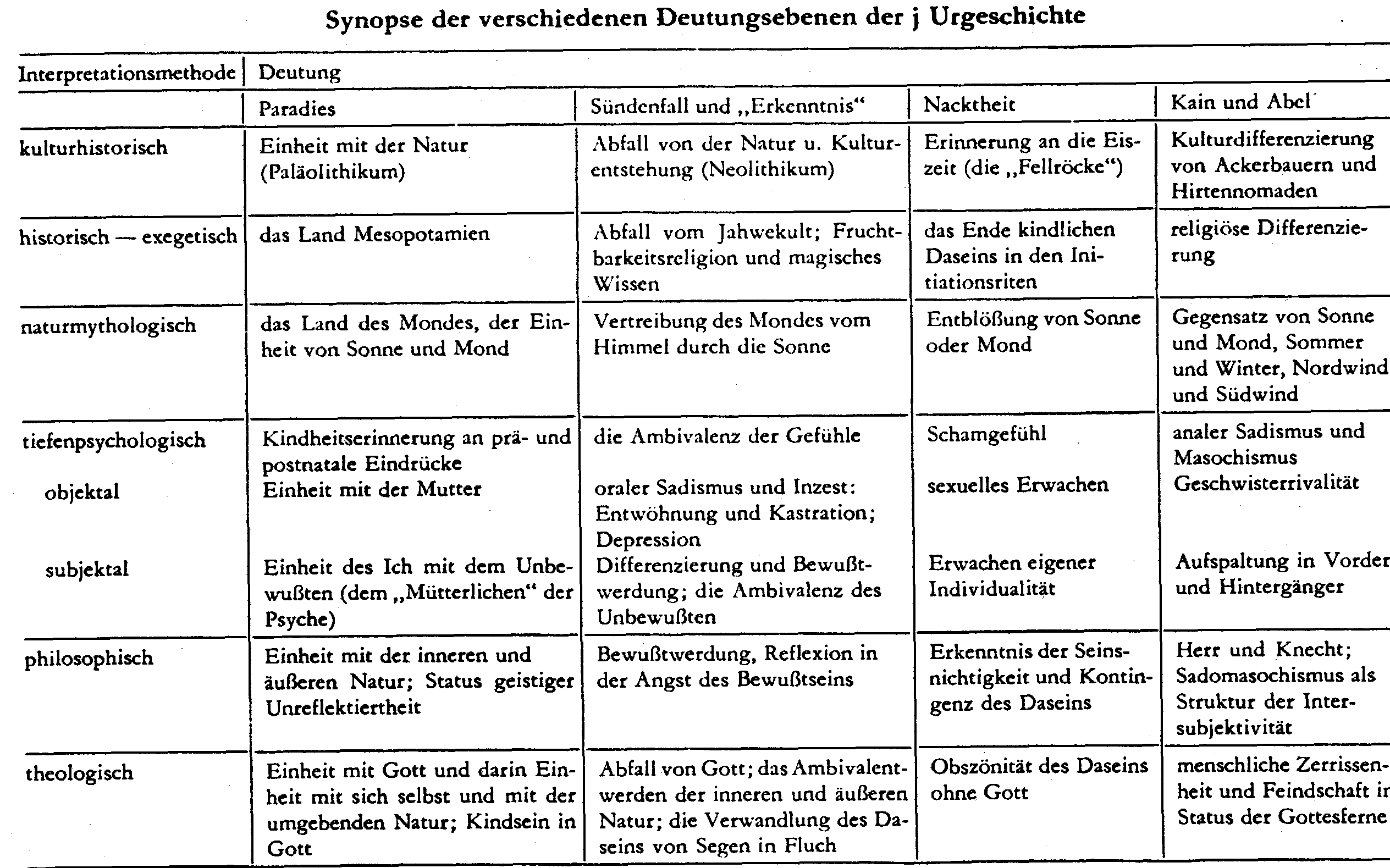 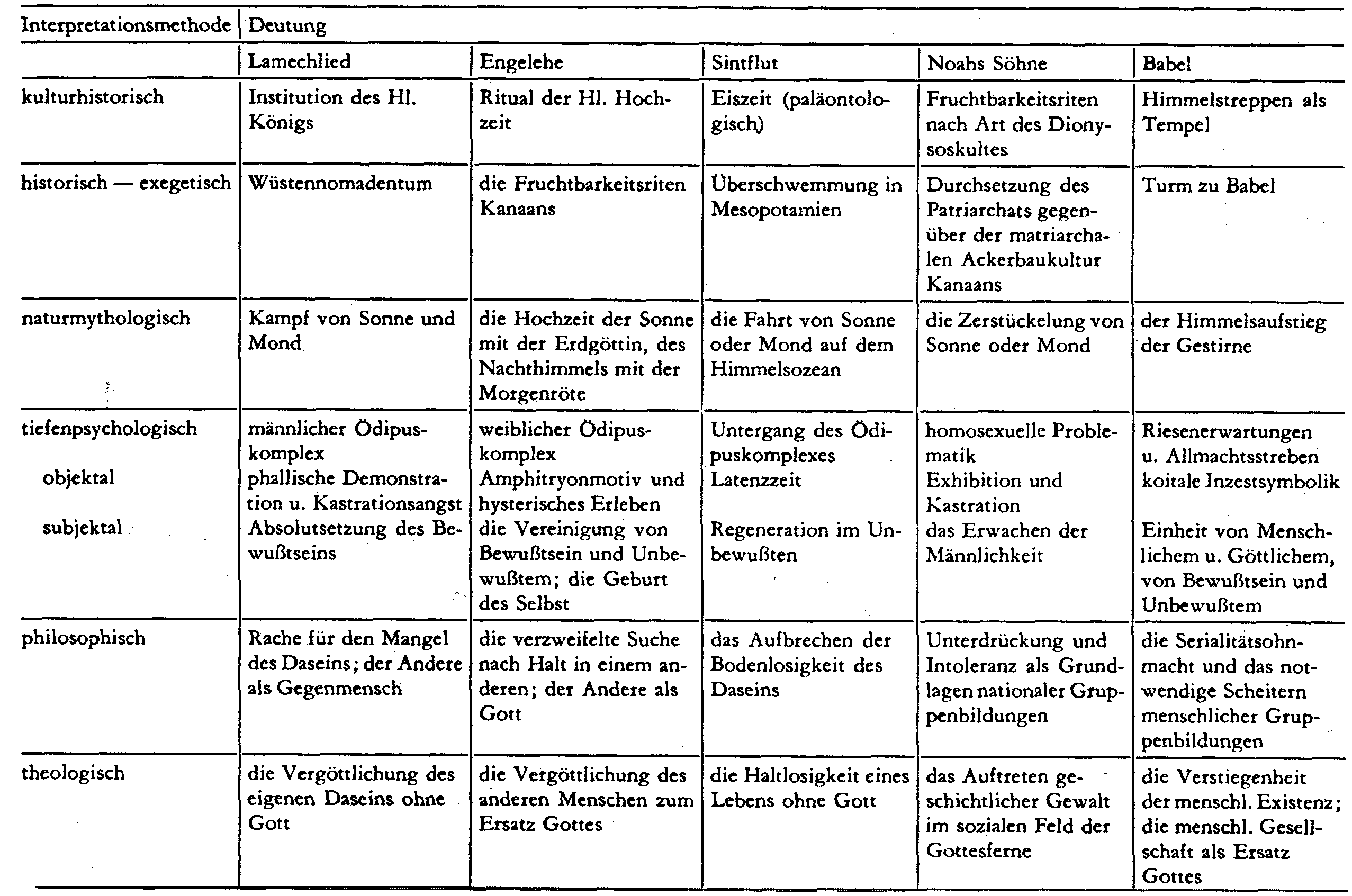 IV. Αβραάμ και σαρρα - αγαρΑφόρμησηΤο ταξίδι του Οδυσσέα από και προς την ΙθάκηΕισαγωγικά Ο Θεός των Πατέρων ανοίγει αμέσως μετά τη διάσπαση μια καινούργια προοπτική για τη διεσπασμένη ανθρωπότητα. ακριβώς στο σημείο όπου αποτυγχάνει ο άνθρωπος να δημιουργήσει όνομα, επιλέγει ο Θεός έναν απόγονο του Σημ προκειμένου «να κτίσει το δικό του οικοδόμημα»: να ξεκινήσει εκείνο το πρότζεκτ διά του οποίου θα γίνει γνωστό στον κόσμο το δικό Του όνομα. Ο Θεός καλεί τον Αβραάμ, ο οποίος κατοικεί στην Ουρ της Χαλδαίας (11, 28. 31) ή σύμφωνα με μια άλλη παράδοση τη χώρα Αράμ, τη Συρία (Δτ. 26, 5), να γίνει το φως των εθνών. Η απαραίτητη προϋπόθεση όμως για να συμβεί αυτό είναι να εξέλθει από τη γη του (Γέν. 12, 1-3. πρβλ. Γαλ. 3, 6-9) γκρεμίζοντας τα «είδωλα» του πατέρα του. Καὶ εἶπεν κύριος (Αδωνάι) τῷ Ἄβραμ: Ἔξελθε ἐκ τῆς γῆς σου καὶ ἐκ τῆς συγγενείας σου καὶ ἐκ τοῦ οἴκου τοῦ πατρός σουεἰς τὴν γῆν ἣν ἄν σοι δείξωκαὶ ποιήσω σε εἰς ἔθνος μέγα καὶ εὐλογήσω σεκαὶ μεγαλυνῶ τὸ ὄνομά σου.καὶ ἔσῃ εὐλογητός καὶ εὐλογήσω τοὺς εὐλογοῦντάς σεκαὶ τοὺς καταρωμένους σε καταράσομαικαὶ ἐνευλογηθήσονται ἐν σοὶ πᾶσαι αἱ φυλαὶ τῆς γῆςΌταν ένας άνθρωπος υπαρξιακά «φυλακίζεται» στον ασφυκτικό κλοιό του χώρου τότε γίνεται εθνικιστής και ειδωλολάτρης. Σε αυτήν την παγίδα υπέπεσε ο Ιουδαϊσμός μετά τη βαβυλώνια αιχμαλωσία. Το οικουμενικό πνεύμα των Προφητών (π.χ. Ησαΐα, Ιωνά) παραθεωρήθηκε και ο αιχμάλωτος λαός σε μια κίνηση αυτοάμυνας απέναντι στους συνεχόμενους επί μισή χιλιετία δυνάστες του συσπειρώθηκε γύρω από το Νόμο-την Τορά/Πεντάτευχο (τις 613 διατάξεις [όπου πλεονάζουν τα ου»]) και κατεξοχήν εκείνες που αφορούν στη διάκριση καθαρού και ακαθάρτου στο χώρο ιδιαιτέρως της τροφής και του γάμου), το μοναδικό Ναό των Ιεροσολύμων και τη λατρεία/θυσία που αναφερόταν σε αυτόν κατά τις τρεις κορυφαίες ιουδαϊκές εορτές (Πάσχα-Πεντηκοστή-Σκηνοπηγία). Παρά το γεγονός ότι στον μεσοδιαθηκικό Ιουδαϊσμό αναπτύχθηκαν πολλά κινήματα (π.χ. Φαρισαίοι, Σαδουκαίοι, Εσσαίοι) που ενίοτε ήταν απόλυτα εχθρικά μεταξύ τους, το σύνθημα (μότο) είναι ένας Θεός, ένας Ναός, ένας λαός (πρβλ. ἐν ἑτέρᾳ δὲ πόλει μήτε βωμὸς μήτε νεὼς ἔστω: θεὸς γὰρ εἷς καὶ τὸ Ἑβραίων γένος ἕν Ιωσ. Αρχ. 4.201 Φίλων Εν είδει Νόμων. 4.159. πρβλ. Αρετ. 35. Περί της κατά Μωυσέα Κοσμοποιίας 170-171). Αποτελεί ανάπτυξη του ιουδαϊκού Σεμά, της χαρακτηριστικής Ομολογίας Πίστης της μοναδικότητας του Θεού υπό του Ισραήλ. Στη Συναγωγή τα άρρενα (!) μέλη της ευχαριστούν μέχρι σήμερα τον Θεό επειδή δεν γεννήθηκαν έθνη (gōj ή nokri), γυναίκα (’išāh) ή ξένοι/αγνοούντες την Τορά (bōr; παραλλαγή: δούλος / ‛aebaed. Βεβαίως κάτι αντίστοιχο συνηθιζόταν και στους Έλληνες (Διογένης Λαέρτιος 1.33). Αντιθέτως στην χριστιανική κοινότητα θα αναπτυχθεί ο βαπτισματικός παιάνας: οὐκ ἔνι Ἰουδαῖος οὐδὲ Ἕλλην, οὐκ ἔνι δοῦλος οὐδὲ ἐλεύθερος.η έξοδος του Λωτ από τα Σόδομα και Γόμορα (Γέν. 19, 12 κ.ε.), του ισραηλιτικού λαού από την Αίγυπτο και της νεοσύστατης Εκκλησίας από την πολιορκημένη πόλη των Ιεροσολύμων (Μκ. 13, 14) θα αποτελέσει το κατεξοχήν μοτίβο της Α.Γ. Στο τέλος της Κ.Δ. ακούγεται η προφητική πρόσκληση: Ἐξέλθατε (σε αόριστο)͵ ὁ λαός μου ἐξ αὐτῆς (18, 4. πρβλ. Ησ. 48, 20. 52, 11. Ιερ. 50, 58. 51, 45 Μασ.. Β’ Κορ. 6, 17). Η εκλογή του ισραηλιτικού λαού δεν οφείλεται, όμως, σύμφωνα με το Δτ. 7, 6 κε. στο γεγονός ότι ο Ισραήλ είναι καλύτερος από τα άλλα έθνη αλλά αποκλειστικά και μόνον στην αγάπη του Θεού. αυτή η εκλογή που συνδέεται άρρηκτα με τη διαθήκη αποσκοπεί στη διακονία και, σύμφωνα με τον Δευτεροησαΐα, στην αποστολή για να φωτισθεί ο Κόσμος. Σε πολλές περιπτώσεις ο λαός δεν ανταποκρίθηκε στην εκλογή και υπέστη την κρίση του Θεού. Πάντα όμως το έλεός Του έδινε εγγυήσεις για τη μονιμότητα της κλήσης του ενώ πάντα διατηρείται ένα λείμμα. Η εκλογή αφορά και σε πρόσωπα, όπως του Σαούλ, του Δαυίδ, άλλων βασιλέων (εκπροσωπούν όλη την Κοινότητα) αλλά και των προφητών (και ιδίως του Ησαΐα και Ιερεμία), πάσχοντος Δούλου αλλά και αλλοεθνείς: τους Ασσυρίους και το βασιλέα των Περσών Κύρο.Πολύ ορθά επισημαίνει ο Γ. Ράτσινγκερ για τη σημασία της ιδιότητας του λαού ως αγίου «βασιλείου ιερατεύματος»: «Τι σημαίνει το ἁγιάζειν; Άγιος (qadoš στην εβραϊκή Βίβλο) στον τέλειο βαθμό είναι μόνον ο ίδιος ο Θεός. Η αγιότητα αποτελεί έκφραση του ιδιαίτερου τρόπου υπάρξεώς Του, για τη θεϊκή ύπαρξη ως τέτοια. Έτσι ο όρος ἁγιάζειν σημαίνει την παράδοση, μεταβίβαση μιας πραγματικότητας –ενός προσώπου ή ενός αντικειμένου- στον Θεό και ιδιαίτερα την καθιέρωση στη λατρεία. Αυτό μπορεί να είναι μια αφιέρωση για θυσία (Έξ. 13, 2. Δτ. 15, 19). Μπορεί όμως και να σημαίνει τη χειροτονία σε ιερέα (Έξ. 28, 41), τον αφορισμό ενός ανθρώπου στον Θεό και τη θεϊκή λατρεία. Η διαδικασία της αφιέρωσης, του αγιασμού, εμπεριέχει δύο φαινομενικά αντικρουόμενες αλλά στην πραγματικότητα εσωτερικά συναρτώμενες επόψεις: από τη μία η καθιέρωση ως αγιασμός – σημαίνει διαχωρισμό από τα υπόλοιπα, από το πεδίο στο οποίο ανήκει η ιδιωτική ζωή των ανθρώπων. Ο αφιερωμένος αίρεται σε μία καινούργια σφαίρα η οποία πλέον δεν είναι διαθέσιμη στους ανθρώπους. Αλλά ουσιαστικά αυτή η εκλογή εμπεριέχει σε απόλυτο βαθμό ταυτόχρονα τη σημασία τού για να. Ακριβώς επειδή αυτή είναι πραγματικά και απόλυτα παραδομένη στον Θεό, υπάρχει για τον κόσμο, για τους ανθρώπους, τους εκπροσωπεί και αποσκοπεί στο να τους θεραπεύσει. Θα μπορούσαμε επιπλέον να ισχυριστούμε: εκλογή και αποστολή συνιστούν ένα ολοκληρωμένο σύνολο. Με απόλυτη σαφήνεια αυτή η συνάφεια γίνεται κατανοητή, όταν αναλογιστούμε την ιδιαίτερη κλήση του Ισραήλ: από τη μία πλευρά έχει διαλεχτεί από όλους τους άλλους λαούς, προκειμένου όμως για να πραγματώσει μια αποστολή για όλους τους λαούς, για όλο τον κόσμο. Αυτό εννοείται όταν ο Ισραήλ προσδιορίζεται ως άγιος λαός». Άγαρ – Παρένθετη Μητέρα ??Η Σάρα (της οποίας το όνομα σημαίνει Κυρία-Αφέντισσα, που προέρχεται όμως από το sara= παλεύω (!) με το οποίο συνδέεται και ο Jisra-el- Ισραήλ) η γυναίκα του Άβραμ, δεν του γεννούσε παιδιά. Αυτό απειλούσε την πρωτοκαθεδρία της στην οικογένεια/φαμίλια αφού η ατεκνία ήταν για την υπόληψη μιας γυναίκας ό,τι χειρότερο στις μικρές κοινωνίες όπου ο πρωταρχικός στόχος του γάμου ήταν η πολυτεκνία και η διαιώνιση του ονόματος του άνδρα. Στην περίπτωση της Σάρας δεν εκπληρώνεται και η επαγγελία του Θεού προς τον Αβραάμ στο κεφ. 15. Έτσι καταφεύγει στο νομιμοποιημένο θεσμό της δανεικής μήτρας. Το ίδιο θα συμβεί με τη Ραχήλ και τη Λεία. Συνεπώς πρόκειται για πράξη που δεν θεωρείται απλώς μη παράνομη αλλά ευλογία-αξιομισθία (Γέν. 30, 18: καὶ εἶπεν Λεία: «ἔδωκεν ὁ Θεὸς τὸν μισθόν μου ἀνθ᾽ οὗ ἔδωκα τὴν παιδίσκην μου τῷ ἀνδρί μου»).Στην υπηρεσία της είχε μια δούλη Αιγύπτια, που ονομαζόταν Άγαρ. Ο προσδιορισμός Αιγύπτια ανακαλεί την πώληση της Σάρας στην Αίγυπτο. Είπε λοιπόν η Σάρα στον Άβραμ: «Ο Κύριος μου στέρησε την ικανότητα να γεννώ. Πήγαινε, λοιπόν, στη δούλη μου, και ίσως ΕΓΩ (όχι εμείς) αποκτήσω μέσω αυτής ένα γιο». Θέλει παιδί για τον εαυτό της! (λογοπαίγνιο μεταξύ κτίζω= banah και γιος= ben). O Άβραμ άκουσε τα λόγια της Σάρας χωρίς αντιρρήσεις. 3Έτσι, δέκα χρόνια μετά την εγκατάσταση του στη Χαναάν, η γυναίκα του η Σάρα έδωσε την Άγαρ, την Αιγύπτια δούλη της, για γυναίκα. 4Ο Άβραμ, λοιπόν, συνευρέθηκε με την Άγαρ κι εκείνη έμεινε έγκυος. Οι ισορροπίες αλλάζουν. 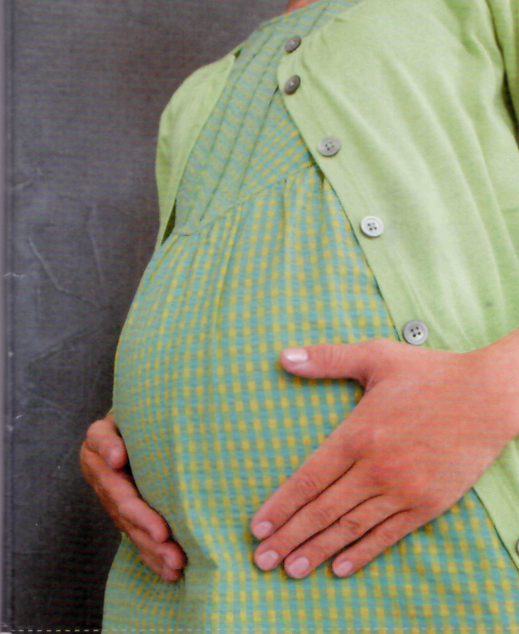 Άγαρ σημαίνει Ξένη-η Άλλη. Παραδόξως το Ξένος είναι το κατεξοχήν χαρακτηριστικό των Εβραίων, όπως και η σκλαβιά. Λειτουργεί ως το Πρωτότυπο των Ιουδαίων. Ο γιος του Μωυσή ονομάζεται Γκέρσομ (=ε ίμαι ξένος εκεί!). Αυτοί που ασπάζονται τον Ιουδαϊσμό, ονομάζονται γκερίμ (= οι ξένοι).Είναι από τις λίγες γυναίκες που δέχεται άμεση Αποκάλυψη από τον Θεό, τη στιγμή που το κακό κορυφώνεται. Δέχεται επαγγελία και γίνεται μητέρα πλήθους- εκατομ. Αράβων.Το παιδί της ονομάζεται Ισμαήλ (= ο Θεός εισάκουσε) Όταν η Άγαρ είδε ότι ήταν έγκυος, άρχισε να φέρεται στην κυρά της με περιφρόνηση. Από αντικείμενο εκμετάλλευσης γίνεται υποκείμενο. Η Σάρα δεν απευθύνεται στην ίδια αλλά στον Αβραάμ και επικαλείται τον Κύριο. Τότε είπε η Σάρα στον Άβραμ: «Εσύ είσαι η αιτία για την προσβολή που μου γίνεται. Εγώ σού έδωσα τη δούλη μου στην αγκαλιά σου κι εκείνη όταν είδε ότι έμεινε έγκυος άρχισε να με περιφρονεί. Ο Κύριος ας είναι κριτής ανάμεσα σ’ εμένα και σ’ εσένα». Ο Άβραμ δεν αναλαμβάνει την ευθύνη για την έγκυο αλλά απαντά στη Σάρα: «Ορίστε η δούλη ΣΟΥ, στη διάθεσή ΣΟΥ. Κάνε της ό,τι σου αρέσει». Και για τους δύο η Άγαρ δεν έχει όνομα. Τότε ή Σάρα άρχισε να κακομεταχειρίζεται την Άγαρ: Με τα ίδια λόγια περιγράφεται στην Έξοδο και η καταπίεση του εκλεκτού λαού από τους Αιγύπτιους, όπου στο κεφ. 12 είχε ήδη καταφύγει ο Αβραάμ και οι τελευταίοι την είχαν σφετεριστεί με αποτέλεσμα ΠΛΗΓΕΣ! Κι εκείνη έφυγε από κοντά της: Η Άγαρ αναλαμβάνει τις τύχες στα χέρια της, βάζει τέλος στην καταπίεση της και πραγματοποιεί ΈΞΟΔΟ στην έρημο η οποία είναι σύμβολο του θανάτου αλλά και της συνάντησης με τον Θεό. 7 Κοντά σε μια νεροπηγή (που στην Α.Γ. συνδέεται με τη ζωή και τη συνάντηση) στην έρημο, στο δρόμο προς τη Σουρ τη συνάντησε ένας άγγελος του Κυρίου 6και της είπε: «Άγαρ, δούλη της Σάρας, από πού έρχεσαι και πού πηγαίνεις;». Για πρώτη φορά προσφωνείται με το όνομά της! Έχει ταυτότητα και ερωτάται για την προέλευση και τον προορισμό της! Ο άγγελος της είπε: «Γύρνα πίσω στην κυρά σου και υποτάξου ο' αυτήν», όπως προέβλεπε ο κώδικας του Χαμουραμπί (15, 15-19). Φαίνεται αρχικά ότι ο Γιαχβέ νομιμοποιεί την ιεραρχία και την καταπίεση. Πρόκειται για στ. που προστέθηκαν κατόπιν κατ αναλογία προς το 21, 8-21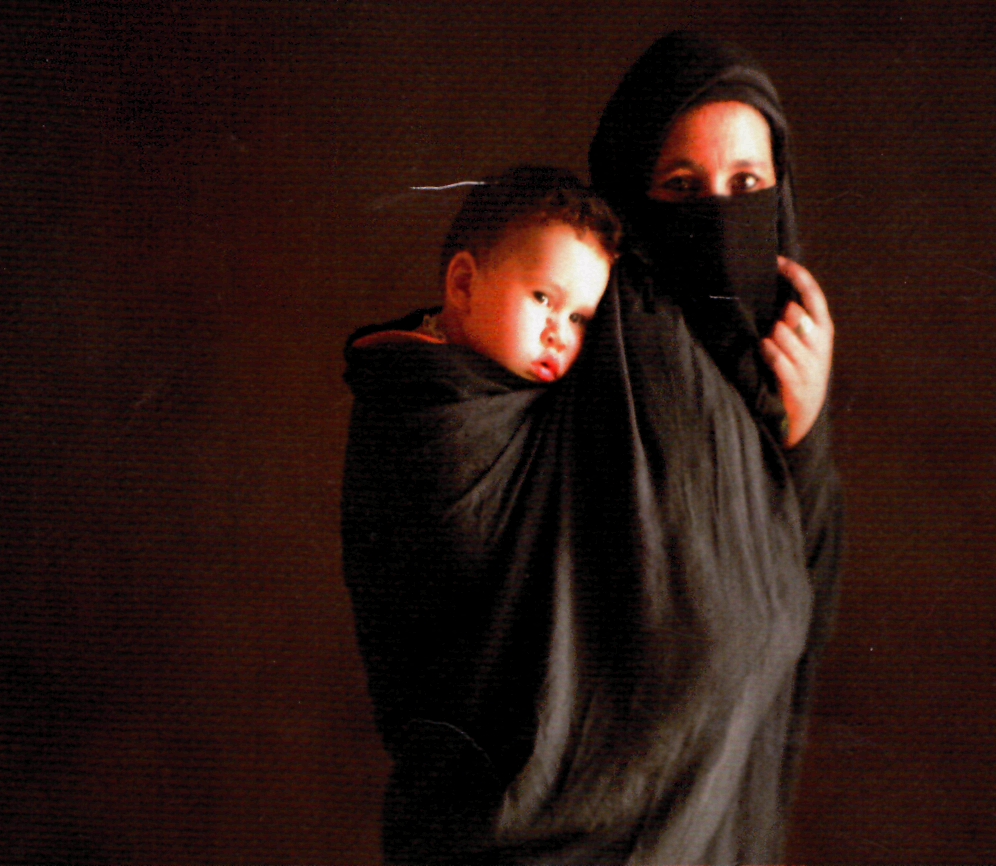 Η Άγαρ είναι ο μόνος βροτός στην Α.Γ. που δίνει Όνομα στον Κύριο που της μιλά! : «Εσύ είσαι ο Ελ-Pöi» (ο Θεός που με βλέπει/φροντίζει [Έξ. 3, 7] παρά την κοινωνική ταπεινότητά μου), επειδή σκέφτηκε: «Είδα άραγε εδώ Εκείνον που με βλέπει» !Γι’ αυτό και το πηγάδι εκείνο το ονόμασε «Μπεέρ-Λαχαΐ-Ροί». Δηλ. «Πηγάδι του αληθινού Θεού που με βλέπει. Έτσι μια γυναίκα θεμελιώνει έναν Ιερό Χώρο. Άγιο Τόπο! Σύμφωνα με τον Ιερατικό Κώδικα (16, 3) η Άγαρ γεννά γιο για τον Άβραμ και όχι τη Σάρα. Η Άγαρ προβάλλεται ως δεύτερη γυναίκα του. Αυτό σημαίνει ότι κοινωνικά παύει να είναι σκλάβα και γίνεται μητέρα του πρωτότοκου του Αβραάμ που του δίνει Όνομα και τον αναγνωρίζει ως νόμιμο γιο του!Η Άγαρ δέχεται και επαγγελία (16, 10-2). λαμβάνει την ίδια ευλογία από τον Θεό με τον προπάτορα του Ισραήλ (Γέν. 15, 5. 17, 10): Της είπε ακόμα: «Θα σου δώσω τόσους πολλούς απογόνους, που κανείς δε θα μπορεί να τους μετρήσει.11 Τώρα είσαι έγκυος· θα γεννήσεις γιο και θα τον ονομάσεις Ισμαήλ,· γιατί ο Κύριος άκουσε τον πόνο σου. 12 Αυτός θα είναι άνθρωπος αγροίκος. Θα φέρεται σε όλους με σκληρότητα και όλοι γύρω του θα του φέρνονται με σκληρότητα θα ζει χώρια από τους υπόλοιπους συγγενείς του». Σπάνια γυναίκα δέχεται Αποκάλυψη αντίστοιχη μάλιστα του όρους Σινά και μάλιστα στο ναδίρ της ζωής της.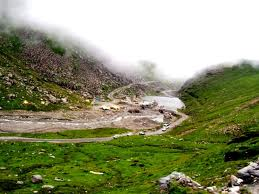 Ενώ η (γνωστή και ως Ακεντά) «θυσία του Ισαάκ» είναι δημοφιλής και επαναλαμβάνεται στα λατρευτικά κείμενα, η παράλληλη περικοπή του Ισμαήλ, είναι λησμονημένη και περιθωριοποιημένη. Πρόκειται για κεφάλαιο όπου η θεϊκή υπόσχεση ζωής και απογόνων απειλείται να αποδειχθεί όνειρο απατηλό - ΟυΤοπία. Ο Θεός όμως σώζει τα παιδιά του Αβραάμ όταν η απειλή κορυφώνεται και φανερώνεται πιστός (αξιόπιστος – συνεπής). Αντιθέτως στις αφηγήσεις των Πατέρων, όπως επονομάζονται τα Γεν. 12-36, οι μητέρες διαδραματίζουν βασικό ρόλο. Τρεις φορές μάλιστα οι Πατριάρχες Αβραάμ και Ισαάκ εκθέτουν σε κίνδυνο τις συζύγους τους από φόβο για τη ζωή τους. Οι συγκεκριμένες αφηγήσεις, που παρεμβάλλονται μεταξύ Πρωτοϊστορίας και Εξόδου, διασώζουν πανάρχαιες παραδόσεις. Καταγράφηκαν όμως την εποχή της κρίσης, της Βαβυλώνιας αιχμαλωσίας και της Εποχής των Περσών (539 -333 π.Χ .). Όταν δεν υπήρχαν κράτος, ναός και βασιλιάς, το αγωνιώδες ερώτημα είναι: Μήπως οι υποσχέσεις του Θεού είναι φρούδες;  Στην υποβάθμισή του Ισμαήλ και της Άγαρ ίσως ακούσια ρόλο διαδραμάτισε και η χρήση της εικόνας αυτών στο Γαλ. 3-4 από τον Παύλο: .Αντιστοίχως οι Αμβρόσιος και Αυγουστίνος θεωρούν τον Ισμαήλ ως τύπο της αμαρτωλής ανθρώπινης φύσης, των Αιρετικών και των Ιουδαίων (πάπας Ουρβανός Β 1095: ἔκβαλε τὴν παιδίσκην καὶ τὸν υἱὸν αὐτῆς· οὐ γάρ μὴ κληρονομήσει ὁ υἱὸς τῆς παιδίσκης μετὰ τοῦ υἱοῦ τῆς ἐλευθέρας (Γαλ. 4,30). Κατὰ τη Διαμαρτύρηση ο Ισμαήλ έγινε ο άλλος, ο Άθεος, ο εχθρός. Κατεξοχήν τον 7ο και 8ο και κατά τις Σταυροφορίες οι Μουσουλμάνοι Άραβες που πιστεύουν ότι στη Μέκκα είναι θαμμένοι οι Άγαρ και Ισμαήλ. Ο Λούθηρος μεταφράζει το Γεν. 16,12 και το όνομα Ισμαήλ ως ο άγριος (αγροίκος Ο΄) άνθρωπος. 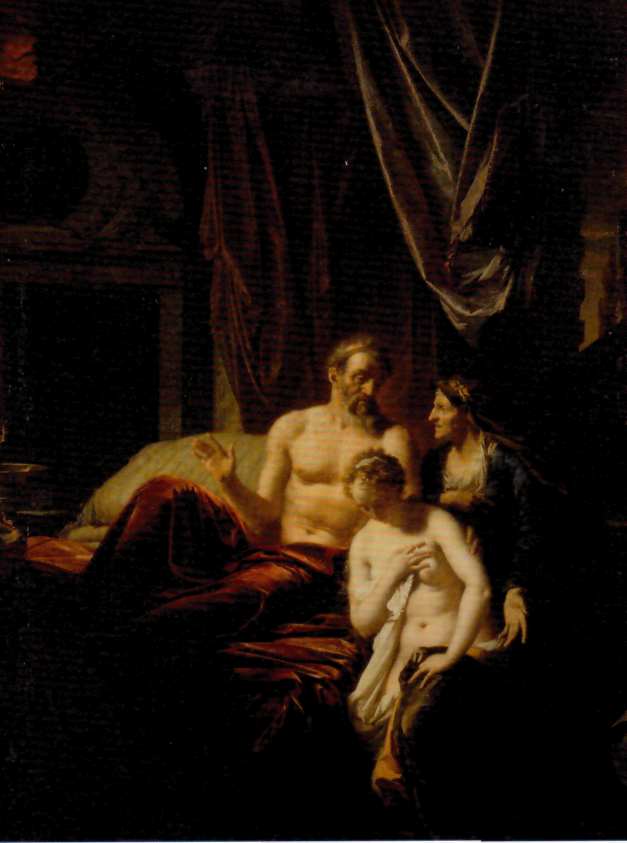 ANDRIAN VAN DER WAERFF Rotterdam 1659-1722 ζωγράφισε στο DusseldorfΟι τρεις μορφές δημιουργούν ένα τρίγωνο με κορυφή τον ρωμαλέο για την ηλικία των 86 ετών πατριάρχη (Father in spe = πατέρας επ’ ελπίδι), ο οποίος όμως έχει και ένα παθητικό ρόλο. Η δούλη οδηγείται σε αυτόν και όχι αυτός σε εκείνη όπως στο Κείμενο (16, 2). Η Άγαρ απεικονίζεται ως Venus Pudica (σεμνή Αφροδίτη) σε στάση γονατιστή ανακαλώντας το περίφημο Γενηθήτω μοι (fiat) και σε κοντράστ με τη στάση της μετά το συμβάν αυτής της νύχτας. Kαλύπτει και το δικό της στήθος αλλά και το στήθος του Πατριάρχη αφού σύμφωνα με τη Βουλγάτα τοποθετήθηκε από τη Σάρα στο στήθος ή τον κόλπο του Πατριάρχη (16, 5). Το δεξί του χέρι σηματοδοτεί = περίσκεψη ή και αποτροπή σε αντίθεση προς το άλλο. Πρόκειται για το γνωστό στο Μεσαίωνα γάμο της αριστερής χειρός (matrimonium morganaticum), γάμο με κατώτερης κοινωνικής τάξης σύζυγο. Αξιοσημείωτη η στάση της Σάρρας…….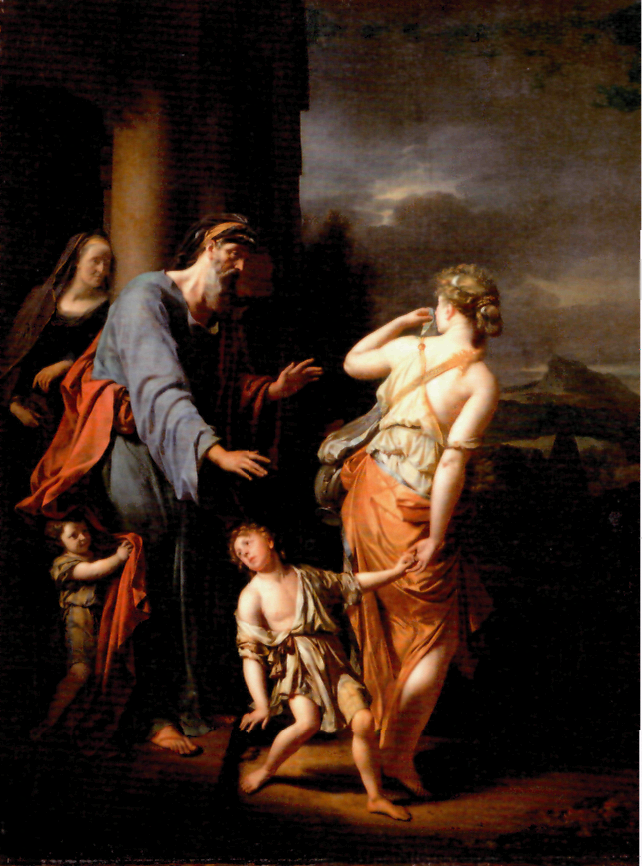 Η Σάρρα «ελέγχει» τα δρώμενα από το παρασκήνιο, ακουμπισμένη σε ένα στύλο και με κρυφή ικανοποίηση αφού εκπληρώνεται η θέλησή της (Γέν. 21, 11). Τα παιδιά, όμως, χωρίζονται! Χαρακτηριστική η λαχτάρα του Ισμαήλ να ψάξει και να βρει τον αδελφό του αφού «σέρνεται» από τη μάνα του. Ο Ισαάκ στον ίδιο άξονα με τη δική του μητέρα κρατά τα ρούχα, έχει την εξασφάλιση του Αβραάμ, η οποία (εξασφάλιση) όμως στο επόμενο κεφ. θα αποδειχθεί ότι δεν είναι και τόσο βέβαιη. Η «γλώσσα» των χεριών του Αβραάμ είναι αμφίσημη. Η δεξιά μάλλον ευλογεί και η αριστερά κινείται όχι απωθητικά αλλά με φροντίδα. Η Άγαρ κουβαλά τις προμήθειες (τη «διατροφή του διαζυγίου» που διαρκούν όμως για λίγο.Καταπληκτικός ο φωτισμός στα όμορφα νώτα της. Ο Θεός θα επιβλέψει στην Άγαρ και τον Ισμαήλ και δεν θα χαθούν. Γι’ αυτό και στον ουρανό πίσω από τα σύννεφα αχνοφένγει το φως.γκνιλκα 7. Η κοινή επίκληση του ΑβραάμΙουδαϊσμός, Χριστιανισμός και Ισλάμ δεν είναι μόνον οι τρεις μονοθεϊστικές θρησκείες. Επικαλούνται από κοινού τον Αβραάμ, γι’ αυτό ονομάζονται και αβρααμιτικές. Βέβαια αυτό το στοιχείο (της προέλευσης από τον Αβραάμ) έχει σπουδαιότερη σημασία στον Ιουδαϊσμό και στο Ισλάμ παρά στο Χριστιανισμό. Σε κάθε περίπτωση, όμως, ο Αβραάμ συνιστά τη ρίζα και ταυτόχρονα το συνδετικό κρίκο. Γι’ αυτό και θα επικεντρώσουμε σε αυτό το πρόσωπο το ενδιαφέρον μας παρακολουθώντας πώς αυτή η ρίζα διακλαδώνεται στις τρεις μονοθεϊστικές θρησκείες. Είναι σαφές ότι η αρχή του Αβραάμ εντοπίζεται στην Π.Δ., τη βίβλο του Ιουδαϊσμού. Από αυτήν την πηγή Χριστιανισμός και το Ισλάμ αντλούν υλικό όταν ομιλούν για αυτόν που στο Κοράνι ονομάζεται Ιμπραήμ107 Η ιστορία του Αβραάμ και των λοιπών Πατριαρχών στη Γένεση εισάγει την ιστορία του Θεού με το λαό Του. Προηγείται η Πρωτοϊστορία (η αφήγηση της Δημιουργίας), στο επίκεντρο της οποίας βρίσκεται ο Αδάμ. Ο Πατριάρχης εισάγεται στην ιστορία των Πατριαρχών ως εξής: Ο Κύριος είπε στον Άβραμ: «Φύγε από τη χώρα σου, από τους συγγενείς σου κι από το σπίτι του πατέρα σου, και πήγαινε σε μια χώρα που εγώ θα σου δείξω. θα κάνω από σένα ένα μεγάλο έθνος και θα σε ευλογήσω, θα κάνω το όνομα σου ξακουστό και θα είσαι ευλογία για τους άλλους. Θα ευλογώ όποιον σε ευλογεί και θα καταριέμαι όποιον σε καταριέται. Μ' εσένα θα ευλογηθούν όλα τα έθνη της γης» (Γεν. 12, 1-4)108. Σε αυτό το κείμενο, που έχει ονομαστεί το Προοίμιο της ιστορίας των Πατέρων, υπογραμμίζεται η ουσιαστική σημασία του Αβραάμ. Γι’ αυτό και είναι σημαντικό στο να προσεγγίσουμε το θεμελιώδη και κεντρικό ρόλο του για το λαό του Ισραήλ. Στην υπόσχεση θα σε κάνω πολυπληθή λαό συμπυκνώνεται η θεϊκή ευλογία που συνεπάγεται αφθονία. Με τον Ισραήλ σχετίζονται και τα εξής: (α) ο ίδιος ο Πατριάρχης γίνεται ευλογία αλλά και τιμωρία (κρίση), εφόσον η ευχή και η κατάρα του έχουν επιπτώσεις, και (β) σε αυτήν (την ευλογία) μετέχουν όλα τα γένη της γης. Πιο συγκεκριμένα η ευλογία του επενεργεί με δύο τρόπους: αφορά στους απογόνους και την κατοχή της γης. Βεβαίως ενώ αρχικά ο Γιαχβέ αναφέρεται απλώς στη χώρα μετά από λίγους στίχους γίνεται ορατή και η έκτασή της: Ο Αβραάμ διέσχισε ολόκληρη τη γη Χαναάν μέχρι τις πόλεις της Συχέμ (Γεν. 12, 6).Όχι μόνο χάριν της σύγκρισης με το Κοράνι, είναι σημαντικό ευθύς εξ αρχής να επισημάνουμε την ιδιαίτερη σχέση που αποκτά ο Πατριάρχης με τον Θεό μέσω της επίκλησής του, καθώς είναι ο εκλεκτός Του. Ταυτόχρονα με την εκλογή του, απαιτείται από αυτόν η αποφασιστική αποδέσμευσή του από τη γη του109, από το γένος του (εννοείται η φυλή) και από την οικογένειά του (το στενό κύκλο του). Δεν αναφέρεται με σαφήνεια εάν αποκαθήλωσε τα είδωλά του, που λάτρευε στη γη του την οποία εγκατέλειψε, μία σκέψη η οποία δεσπόζει στο Κοράνι. Αυτή την εγκατάλειψη των πατρώων θεών υπαινίσσεται ένα άλλο χωρίο της Π.Δ. (Ιησ. 24, 2)110.Η ιδιαίτερη σχέση με τον Θεό, που αποκτά ο Αβραάμ και προσδιορίζει ολόκληρη την επόμενη ζωή του, είναι βασικά το θέμα της ιστορίας του Πατριάρχη στο Γεν. 12-25 αλλά και των επόμενων αφηγήσεων των Πατριαρχών απογόνων του, Ισαάκ και Ιακώβ. Ο Θεός αποκαλύπτεται στον Αβραάμ. Συνάπτει μαζί του διαθήκη και ανανεώνει τις υποσχέσεις του να πληθύνει το σπέρμα του (τους απογόνους του) και να κάνει τον ίδιο πατέρα πολλών λαών. <Η σύναψη της διαθήκης συνδέεται με την αλλαγή του ονόματός του (Άβραμ σε Αβραάμ που ερμηνεύεται ως πατέρας πλήθους. Γεν. 17, 1-8). Το σημείο της διαθήκης και της ομολογίας ένταξης στους απογόνους του Αβραάμ είναι η περιτομή, η οποία σύμφωνα με την εντολή του Θεού επιτελείται σε κάθε αρσενικό νεογνό (17, 9-14). Η σχέση των γόνων του Αβραάμ με τον Θεό που του αποκαλύφθηκε, εκφράζεται ιδιαιτέρως με το ότι Αυτός λαμβάνει το όνομα Θεός Αβραάμ, Θεός Πατέρων, Θεός του Αβραάμ, Ισαάκ και Ιακώβ. Αυτή η οικογενεική χροιά της σχέσης με τον Θεό μεταφέρεται στο λαό Του, τον Ισραήλ, ο οποίος βιώνει την προστασία και την καθοδήγηση του Θεού και λαμβάνει την εντολή να πορεύεται στις οδούς Του. Ο Αβραάμ ονομάζεται φίλος Θεού (Ησ. 41, 8. Β’ Παρ. 20, 7. Δτ. 3, 35), ένας τίτλος τιμής, που περιέχεται και στο Κοράνι (Σούρα 4, 125. χαλίλ)111.Στο πλαίσιο της ιδιαίτερης σχέσης του με τον Θεό ο Αβραάμ δοκιμάζεται, περνά εξετάσεις. Η πιο πολυσυζητημένη σκηνή εντοπίζεται στο Γεν. 15, 1-6, όπου παρουσιάζεται ανάγλυφα η επανειλημμένη υπόσχεση για πολλούς απογόνους. Ο Αβραάμ εκφράζει το παράπονό του ενώπιον του Θεού για την ατεκνία του: «Δέσποτα Κύριε, τι θα μου δώσεις; Εγώ φεύγω άτεκνος και κληρονόμος του σπιτιού μου είναι ο Ελιέζερ από τη Δαμασκό». Και πρόσθεσε: «Αφού δεν μου έδωσες απογόνους, θα με κληρονομήσει ο δούλος του σπιτιού μου». Ο Κύριος του αποκρίθηκε: «Δε θα σε κληρονομήσει αυτός, αλλά εκείνος που θα βγει από τα σπλάχνα σου». Τον έφερε τότε έξω και του είπε: «Κοίτα τον ουρανό και μέτρα τ' αστέρια, αν μπορείς να τα μετρήσεις. Έτσι αναρίθμητοι θα είναι και οι απόγονοι σου». (Γεν. 15, 5). Και στο σημείο αυτό ακολουθεί η πρόταση, η οποία είναι αποφασιστικής θεολογικής σημασίας για την καινοδιαθηκική (παύλεια) παράδοση: Ο Άβραμ πίστεψε στον Κύριο και γι' αυτή του την πίστη ο Κύριος τον αναγνώρισε δίκαιο (καὶ ἐπίστευσεν Ἄβραμ τῷ θεῷ καὶ ἐλογίσθη αὐτῷ εἰς δικαιοσύνην). Στην κρίσιμη στιγμή ο Πατριάρχης συμπεριφέρθηκε σύμφωνα με τη διαθήκη με τον Θεό και Εκείνος του το αναγνώρισε. Ο Αβραάμ εμπιστεύεται αποόλυτα τον Θεό του.Και τα δύο στοιχεία, η υπακοή εκ πίστεως και η εμπιστοσύνη στο Θεό, ζωγραφίζονται ανάγλυφα στην πιο γνωστή ιστορία του κύκλου του Αβραάμ, στην εντολή του Θεού να θυσιάσει τον Ισαάκ, ο οποίος εν τω μεταξύ γεννήθηκε από τη Σάρα (Γεν. 22, 1-19). Η ιστορία αυτή για μας φαίνεται ακόμα πιο παράλογη, αφού ο Ισαάκ ήταν ο γιος της επαγγελίας112, που ήταν απαραίτητος για να εκπληρωθούν οι επαγγελίες. Η απροϋπόθετη υπακοή που επιδεικνύει ο Αβραάμ αναγνωρίζεται από τον άγγελο του Θεού. δεν αφήνει όμως αναλλοίωτη την ουσία της επαγγελίας. Ενώ αρχικά η υπόσχεση του Θεού έχει τα χαρακτηριστικά της ελευθερίας και της χάριτος, κατόπιν εμπεριέχει μία δέσμευση: «Εγώ ο Κύριος ορκίζομαι στον εαυτό μου, ότι επειδή έκανες την πράξη αυτή και δε μου αρνήθηκες το μοναχογιό σου, θα σε ευλογήσω με το παραπάνω και θα σου δώσω αναρίθμητους απογόνους σαν τ' αστέρια του ουρανού και σαν την άμμο που είναί στις ακτές της θάλασσας. Ο απόγονός σου θα κατακτήσει τις πόλεις των εχθρών του. Με τον απόγονο σου θα ευλογηθούν όλα τα έθνη της γης, επειδή υπάκουσες στην εντολή μου».Μετά ο Αβραάμ γύρισε στους δούλους του και ξεκίνησαν όλοι μαζί για τη Βέερ-Σεβά, κι ο Αβραάμ εγκαταστάθηκε εκεί (22, 16-18). Το όρος Μορία, όπου ο Αβραάμ έπρεπε να θυσιάσει το μονογενή του υιό –κάτι που ο Θεός απέτρεψε την τελευταία στιγμή- (22, 2), ταυτίστηκε κατόπιν με το όρος του Ναού στην Ιερουσαλήμ, ενώ σύμφωνα με την ισλαμική παράδοση είναι η Κάμπα στη Μέκα. Στην αντιπαραβολή της Βίβλου με το Κοράνι, μείζονος σημασίας είναι ο Ισμαήλ, το παιδί που γέννησε ο Αβαράμ με την αιγύπτια δούλη του Άγαρ. Ενώ η ισραηλιτική παράδοση επικαλείται τη γραμμή Αβραάμ-Ισαάκ, η μουσουλμανική στηρίζεται στη γενεαλογία Αβραάμ-Ισμαήλ. Η σύγκρουση ανάμεσα στις δύο γυναίκες, τη Σάρα και τη δούλη της, την Άγαρ, σχετίζεται με το ότι ο Ισμαήλ ως πρεσβύτερος δικαιούται τα πρωτοτόκια από τον Ισαάκ, αν και η άτεκνη Σάρα οδήγησε στον Αβραάμ τη δούλη της (Γεν. 16, 1-6). Και ο Ισμαήλ λαμβάνει τη θεϊκή επαγγελία για πολλούς απογόνους (16, 10): ἀνάστηθι λαβὲ τὸ παιδίον καὶ κράτησον τῇ χειρί σου αὐτό εἰς γὰρ ἔθνος μέγα ποιήσω αὐτόν (21, 18). Και σε αυτόν εκπληρώνεται η επαγγελία ότι ο Αβραάμ θα γίνει πατέρας πολλών λαών. Βέβαια ήδη στο Γεν. 21, 12 έχουμε την εξής οριοθέτηση: Αλλά ο Θεός του είπε: Μη λυπάσαι για το παιδί και τη δούλη σου. Κάνε ό,τι σου λέει η Σάρρα, γιατί από τον Ισαάκ θ’ αποκτήσεις τους απογόνους σου. Η Άγαρ και ο γιος της Ισμαήλ εξορίζονται από τον Αβραάμ κατόπιν απαίτησης της Σάρρας. Καταφεύγουν στην έρημο Φαράν στην κατεύθυνση προς την Αίγυπτο. Με την βοήθεια του αγγέλου επιβιώνουν, ανακαλύπτοντας μία πηγή με νερό113. Ο Ισμαήλ νυμφεύεται μια Αιγύπτια (21, 8-21). Ενδιαφέρον έχει ο χαρακτηρισμός του: θα βρίσκεται με τους πάντες σε διαμάχη, όπως μια άγρια όνος (16, 12). Στην έρημο γενάται μία ισχυρή φυλή, ξένη κι όμως συγγενής με τον Ισραήλ, αφού ο προπάτορας Ισμαήλ είναι παιδί του Αβραάμ. Εκτός της ιστορίας των πατριαρχών, ο Αβραάμ παραδόξως δε μνημονεύεται συχνά στους Προφήτες, στους Ψαλμούς και στη σοφιολογική γραμματεία. Όταν όμως αυτό συμβαίνει, αναφέρονται τα βασικά σημεία γι’ αυτόν, όπως π.χ. στον Ψ. 104 (105): ο Ισραήλ είναι το σπέρμα (η γενεά του Αβραάμ (στ. 6), ο Θεός θυμάται τη διαθήκη μαζί του, σε αυτόν που έδωσε ως κληρονομιά τη Χαναάν (7-11). Αυτή η επαγγελία εκπληρώνεται με την κατάληψη της γης από τον λαό του (42-45)114. Αντιθέτως στην ιουδαϊκή φιλολογία η οποία χρονολογείται μετά την Π.Δ. και της οποίας οι παραδόσεις είναι σημαντικές τόσο για την Κ.Δ. όσο και για το Κοράνι, εξαίρονται υπέρμετρα οι αξιομισθίες και οι αρετές του Αβραάμ. Ήδη στη Σοφ. Σιράχ 44, 19 αναφέρεται: Ο Αβραάμ έγινε πατέρας πολλών εθνών και κανείς δεν τον έφτασε σε δόξα. Σε όλα τα έργα του ήταν τέλειος (Ιωβηλ. 23, 10), χωρίς αμαρτίες, όπως ο Ισαάκ και ο Ιακώβ (Προσ. Μανασσή 8) κ.ο.κ.115. Αποτελούσε καύχημα να είναι κάποιος παιδί του Αβραάμ (Ψ. Σολ. 9, 17 κε.. Γ’ Μακ. 6, 3). Από αυτό το σημείο και εξής αναπτύσσεται η εντύπωση ότι ο Ισραήλ τελικά θα σωθεί χάριν του Αβραάμ (και των Πατέρων). Ως κριτήριο εξαίρεται η σωματική καταγωγή από τον Αβραάμ. Οι προσήλυτοι δεν έχουν κανένα μερίδιο στις αξιομισθίες του116. Οι προφήτες ψέγουν αυτή τη νοοτροπία. Έτσι ο Ιωάννης ο Βαπτιστής κηρύσσει: ποιήσατε οὖν καρποὺς ἀξίους τῆς μετανοίας καὶ μὴ ἄρξησθε λέγειν ἐν ἑαυτοῖς· πατέρα ἔχομεν τὸν Ἀβραάμ. λέγω γὰρ ὑμῖν ὅτι δύναται ὁ θεὸς ἐκ τῶν λίθων τούτων ἐγεῖραι τέκνα τῷ Ἀβραάμ (Λκ. 3, 8). Και ο Ιησούς στο Ιω. 8, 30-47 ασκεί οξεία κριτική σε αυτήν την ψεύτικη πεποίθηση. Η καταγωγή από τον Αβραάμ πρέπει να αποδεικνύεται με έργα, κάτι που διακηρύσσουν και οι ραββίνοι117. Στον Ιουδαϊσμό αρχίζουν να κυκλοφορούνται λεπτομερείς ιστορίες για τη μεταστροφή του Αβραάμ από την ειδωλολατρία στην προσκύνηση του ενός αληθινού Θεού, από τον πολυθεϊσμό στο μονοθεϊσμό. Ό,τι υπαινίσσεται η Π.Δ. τώρα γίνεται αντικείμενο της ανατολίτικης αφηγηματολογίας. Με κάθε λεπτομέρεια ανακαλύπτονται τέτοιες ιστορίες στην Αποκ. Αβραάμ 1-8 και στο Midrasch Bereschit Rabba στο Γεν. 11, 28118, οι οποίες, όπως θα διαπιστώσουμε, είναι υψίστης σπουδαιότητας για το Κοράνι. Σύμφωνα με αυτές, ο Θάρα, ο πατέρας του Αβραάμ, ήταν ζηλωτής ειδωλολάτρης. Κατασκεύαζε μάλιστα ο ίδιος ξόανα. Ο Αβραάμ έφτασε στη γνώση του πραγματικού θεού μέσω της φυσικής θεολογίας (μέσω της θεωρίας της αρμονίας του Σύμπαντος που λογικά οδηγεί στον ποιητή της). Προκύπτει έτσι στην οικογένεια σχίσμα: Ο Αβραάμ προσπαθεί να πείσει τον πατέρα του υπέρ του μονοθεϊσμού μέσω λογικών επιχειρημάτων: ο Θεός είναι ασύγκριτα σπουδαιότερος από τη φωτιά, το νερό, τον ήλιο, τη σελήνη και τα αστέρια. Ένεκα αυτού, ο Θάρα ρίχνει τον Αβραάμ στη φωτιά, από την οποία όμως εκείνος θαυματουργικά σώζεται119.Στην Κ.Δ. αναγνωρίζεται η σημασία του Αβραάμ στην ιστορία της θείας Οικονομίας. Ο Ιησούς ομιλεί για τον Θεό του Αβραάμ, του Ισαάκ και του Ιακώβ (Μκ. 12, 26). Το να παρακάθεσαι με αυτόν στην ίδια τράπεζα στη Βασιλεία των Ουρανών σημαίνει ότι έχεις κληρονομήσει αιώνια ζωή (Μτ. 8, 11 κ.παρ.). Στο συγκεκριμένο Πατριάρχη έχει τις ρίζες του το ελαιόδεντρο (Ρωμ. 11, 18: μὴ κατακαυχῶ τῶν κλάδων· εἰ δὲ κατακαυχᾶσαι οὐ σὺ τὴν ῥίζαν βαστάζεις ἀλλὰ ἡ ῥίζα σέ). Πάρα ταύτα προσδιορίζεται εκ νέου η συγγένεια με τον Αβραάμ. Επί τη βάσει της προφητικής κριτικής, διακηρύσσεται στην Κ.Δ. η δυνατότητα της απόκτησής της ακόμα και για τους μη Ιουδαίους, τους εθνικούς, αρκεί αυτοί να μετανοούν και να πιστεύουν. Έτσι τα έθνη, «οι Έλληνες» καταφθάνουν από την Ανατολή και τη Δύση για να καθήσουν στο ίδιο τραπέζι με τους πατριάρχες. Η αποκοπή των κλάδων από την ελιά για να μπολιαστούν τα άγρια, συμβολίζει ότι και οι ειδωλολάτρες θα αποκτήσουν την υιότητα του Αβραάμ. Αντιθέτως  τα εκ γενετής τέκνα είναι δυνατόν να τη χάσουν, καθώς ζεις όταν παραμένεις κλάδος της ελιάς.Στη συνάφεια της διδασκαλίας περί δικαιώσεως ο Παύλος αναφέρει ότι η πίστη/εμπιστοσύνη του Αβραάμ ότι του λογίστηκε ως δικαιοσύνη. ο Θεός δηλ. τον αναγνώρισε δίκαιο (Ρωμ. 4, 3)120. Αυτή η πίστη αναφέρεται στην επαγγελία ότι θα μπορούσε να αποκτήσει απογόνους ακόμη και σε μεγάλη ηλικία. Ο Πατριάρχης πίστευε στον Θεό της Δημιουργίας, ο οποίος ζωοποιεί τους νεκρούς και διά του λόγου Του μεταβάλλει τα μη όντα σε όντα. Με αυτόν τον τρόπο, σύμφωνα με τον Παύλο, προτύπωσε την πίστη στον ένα Θεό, ο οποίος ως Κτίστης νίκησε τον θάνατο και ανέστησε τον Κύριό μας Ιησού Χριστό εκ των νεκρών. Πρόκειται για την πίστη, την απόλυτη εμπιστοσύνη ότι ο Θεός θα εκπληρώσει την υπόσχεσή Του. Υπό αυτό το πρίσμα, σύμφωνα με τον Παύλο η υιότητα εκ του Αβραάμ πρέπει να ερμηνευτεί με καινούργιο τρόπο. Παιδιά του Αβραάμ είναι όλοι όσοι εκ των Ιουδαίων και των Ελλήνων ακολουθούν τα ίχνη της πίστης του Πατριάρχη, αυτοί που πιστεύουν όπως εκείνος πίστεψε. Έτσι για τον Απόστολο των Εθνών τέκνα του Αβραάμ121 είναι πλέον οι Ιουδαιοχριστιανοί και οι εθνικοχριστιανοί. Σύμφωνα με το Γαλ. 3, 16, το κατεξοχήν σπέρμα/ο γόνος του Αβραάμ, διά του οποίου ευλογούνται τα έθνη, είναι ο Ι. Χριστός. Είναι ενδιαφέρον ότι ο Παύλος αναφέρεται στα δύο σωματικά παιδιά του Αβραάμ: στον Ισαάκ ως τον υιό της ελευθέρας Σάρας και στον Ισμαήλ ως το παιδί της δούλης Άγαρ (Γαλ. 4, 21-31). Ο ένας είναι ελεύθερος και ο άλλος σκλάβος. Αν και μέσω μιας τολμηρής αλληγορικής ερμηνείας της Γραφής μνημονεύει την Αραβία (στ. 25), δε συσχετίζει τον Ισμαήλ με τους Άραβες αλλά με τους Ιουδαίους. Οι τελευταίοι αρνούμενοι το Ευαγγέλιο και εμμένοντας στο Νόμο θεωρούνται σκλάβοι: ὑμεῖς δέ, ἀδελφοί, κατὰ Ἰσαὰκ ἐπαγγελίας τέκνα ἐστέ. [...] διό, ἀδελφοί, οὐκ ἐσμὲν παιδίσκης τέκνα ἀλλὰ τῆς ἐλευθέρας (28 και 31). Η θυσία του Ισαάκ δε μνημονεύεται από τον Παύλο σε αντίθεση προς την Καθολική Επιστολή Ιακώβου. Σύμφωνα μάλιστα με αυτή την επιστολή, αυτή η θυσία εκτιμάται ως αξιομισθία: Ἀβραὰμ ὁ πατὴρ ἡμῶν οὐκ ἐξ ἔργων ἐδικαιώθη ἀνενέγκας Ἰσαὰκ τὸν υἱὸν αὐτοῦ ἐπὶ τὸ θυσιαστήριον.  (2, 21). Ερχόμαστε τώρα στο Κοράνι. Η σημασία του Αβραάμ για το Ισλάμ ήδη αποδεικνύεται από το ότι ονομάζεται η θρησκεία του Αβραάμ: εκείνος είναι που σας έχει διαλέξει και δεν έχει επιβάλει δυσκολίες στη θρησκεία (din) σας. Είναι η λατρεία (milla)122 του πατέρα σας Αβραάμ (Σούρα 22, 78). Η σούρα 16, 123 επίσης διακηρύσσει: να ακολουθείς τη θρησκεία (milla)122 του πατέρα σας Αβραάμ, ενός χανίφη που έχει στρέψει από την απιστία και δεν ήταν απ’ εκείνους που συνταίριαζαν άλλες θεότητες. Και ποιος επιθυμεί ν’ απομακρυνθεί από τη θρησκεία (milla) του Αβραάμ παρά μόνο όσοι εξευτελίζουν τον εαυτό τους με παραλογισμό.  Εμείς τον διαλέξαμε σ’ αυτό τον κόσμο και στην μέλλουσα ζωή θα είναι μαζί με τους δικαίους (2, 130). Επικαλούμενος τον Αβραάμ, επιχειρεί ο Μωάμεθ να δικαιολογήσει την ύστερη εμφάνισή του. Έτσι παρουσιάζει το Ισλάμ ως την αρχαιότερη θρησκεία, καθώς αυτός αναζωογονεί τη θρησκεία του Αβραάμ και την αποκαθιστά στην αρχέγονη μορφή της με την αποκατάσταση του μονοθεϊσμού. Η ιστορία του Αβραάμ προσανατολίζεται έτσι σε αυτό το στόχο και σε πολυάριθμα χωρία επαναλαμβάνεται ότι ο Αβραάμ ίδρυσε τη μονοθεϊστική θρησκεία. Στο επίκεντρο δεν τοποθετείται η παλαιοδιαθηκική παράδοση περί του Αβραάμ αλλά αυτή περί της μεταστροφής του Αβραάμ από τα είδωλα στον ένα Θεό, που έχουμε γνωρίσει ήδη στην ιουδαϊκή παράδοση. Ως υπόβαθρο θεωρείται η ειδωλολατρία, στο περιβάλλον της οποίας ο Αβραάμ γεννήθηκε και με την οποία ήρθε σε διαλεκτική αντίδραση. Στη Σούρα 6, 74 κε. αυτή η διαδικασία (της μετάνοιας) απεικονίζεται ανάγλυφα: Από τους συμπατριώτες του λατρεύονται ως θεοί, ο ήλιος, η σελήνη και ο ήλιος. αυτοί που ανατέλουν και εξαφανίζονται και έτσι φανερώνεται το πεπερασμένο τους. Ο Αβραάμ επιστρέφει σε Αυτόν που έφτιαξε τον Ουρανό και τη γη. Αυτό προκαλεί μία αμείλικτη διαμάχη με τον πατέρα του, τον οποίο μάταια θέλει να τον οδηγήσει στην αληθινή γνώση του Θεού123. Όταν (ο Αβραάμ) καταλαβαίνει ότι είναι εχθρός του Θεού, τον εγκαταλείπει (9, 114). Ο Θεός τον ελευθερώνει από τον κίνδυνο του να δολοφονηθεί (21, 68-71).Ο Αβραάμ προσδιορίζεται στο Κοράνι ως Χανίφ, κάτι που συνδέεται με την εξέλιξή του. Ο όρος Χανίφ προσδιορίζεται αρνητικά. Ως χανίφ ο Αβραάμ δεν ήταν ειδωλολάτρης, τ.ε. δεν λάτρευε τα είδωλα: ν’ ακολουθείς τη θρησκεία του Αβραάμ, ενός χανίφ – δεν ήταν εδωλολάτρης (16, 123). Ως χανίφ διακρίνεται έναντι των Ιουδαίων και Χριστιανών, οι οποίοι επίσης τον επικαλούνται: ο Αβραάμ δεν ήταν Εβραίος κι ούτε Χριστιανός, αλλά ήταν ευθύς στην πίστη (υποταγμένος στο θέλημα του Θεού) και δεν ήταν από τους ειδωλολάτρες (3, 67). Με τη φράση μουσουλμάνος χανίφ (hanifan musliman) δηλώνεται η δεδομένη κλίση του στο Ισλάμ. Ο όρος χανίφ ήταν εν χρήσει ήδη προ του Μωάμεθ και χρησιμοποιούνταν με την έννοια ευσεβής, όσιος. Για τον Μωάμεθ χανίφ ήταν εκείνοι οι άνθρωποι, οι οποίοι δεν ήταν ούτε Ιουδαίοι ούτε Έλληνες, αλλά αναζητούσαν τον Θεό. Σε αυτούς συντελέσθηκε μια μεταβολή, η οποία οδήγησε στην εγκατάλειψη της ειδωλολατρίας και στην υιοθέτηση της πίστης στον ένα Θεό. Ο ίδιος ο Πατριάρχης αυτοκατανοείται ως Χανίφ (10, 104 κε.). Σε κάθε περίπτωση ο Μωάμεθ έχει την αξίωση ότι κατανόησε ορθά τον Αβραάμ: (3, 68): οι άνθρωποι που έχουν το δικαίωμα να πουν ότι ανήκουν στον Αβραάμ είναι εκείνοι που τον ακολούθησαν, όπως είναι επίσης κι ο Προφήτης αυτός (ο Μουχάμεντ) κι όσοι πίστεψαν (σ’ αυτόν) κι ο Αλλάχ είναι ο προστάτης όσων πιστεύουν. Η ετυμολογία του όρου χανίφ είναι αμφισβητούμενη, αφού ανάγεται είτε στο εβρ. hanef (= υποκριτής) ή στο αραβικό nahif (= σχισματικός)124.Με αυτόν τον τρόπο έχουμε αγγίξει δύο αξιοσημείωτα πεδία: Από τη μία η εξέταση όσων παραδίδει το Κοράνι. Από την άλλη η παρατήρηση ότι ο Μωάμεθ αφηγείται και διαμορφώνει την ιστορία της κλήσης του Αβραάμ υπό το φως των δικών του εμπειριών. στην κλήση των πατριαρχών βλέπει την προτύπωση της δικής του αντίστοιχης εμπειρίας (κλήσης), κάτι που παρατηρήσαμε ήδη και με την αποκάλυψη στο Μωυσή στη φλεγόμενη βάτο125 και προδίδει υψηλή συναίσθηση και αυτοσυνειδησία της αποστολής του, αφού κατατάσσεται στην αλυσίδα των π.διαθηκικών μορφών. Σύμφωνα με τη Σούρα 2, 129, προσεύχεται ο Αβραάμ (με τον Ισμαήλ) σχετικά με την έλευση του μελλοντικού απεσταλμένου που θα αναγινώσκει στους οπαδούς του τους στίχους και θα διδάσκει τη γραφή και τη σοφία. Είναι σαφές ότι αυτή η προσευχή εκπληρώθηκε στο πρόσωπο του Μωάμεθ. Σύμφωνα με τη Σούρα 2, 124, όταν ο Κύριος δοκίμασε τον Αβραάμ με ορισμένες παραγγελίες που τις εκτέλεσε είπε: θα τον ορίσω Ιμάμη των ανθρώπων. Αυτή η φράση θα γίνει τεχνικός όρος (terminus technicus) που υποδηλώνει τον προϊστάμενο της Σύναξης αλλά και το πρότυπο.Επανειλημένα ακούγεται η ιστορία της επίσκεψης των τριών αγγέλων στον Αβραάμ στην Τερεμβίνθη της Μαμρή, όπου αναγγέλλεται η γέννηση του υιού Ισαάκ με την επισυναπτόμενη καταστροφή των Σοδόμων (Γεν. 18 κε.) όπου δίνεται ιδιαίτερη έμφαση στην τιμωρία (11, 69-83. 15, 51-77. 29, 31-35. 51, 24-37). Αντιθέτως η ιστορία της θυσίας του Ισαάκ μνημονεύεται μόνον μία φορά (37, 102-111). Σε αντίθεση προς το Γεν. 22, εξαίρεται η ετοιμότητα του γιού να θυσιαστεί. Αυτός επιβεβαιώνει τη συγκατάθεσή του για αυτοθυσία με τη φράση (102): ω πατέρα μου! Κάνε ό,τι σου διατάζει (ο Αλλάχ), θα με βρεις –αν το θέλει ο Αλλάχ- να είμαι ένας από τους υπάκουους! Έχοντας τη σημερινή εμπειρία με τις επιθέσεις αυτοκτονίας των Μουσουλμάνων, αυτές οι λέξεις αποκτούν άλλη σημασία. Ο γιος που θέλει ο Αβραάμ να θυσιάσει με τη δική του συναίνεση, δεν είναι σύμφωνα με το Κοράνι ο Ισαάκ, αλλά ο Ισμαήλ, ο γιος της Άγαρ. Βέβαια στην αφήγηση δε μνημονεύεται το όνομά του, αλλά στη συνέχεια αναγγέλλεται στον Αβραάμ ότι μετά από αυτόν θα γεννηθεί ο Ισαάκ ο οποίος θα γίνει προφήτης (37, 112 κ.ε.). Από αυτό το στοιχείο προκύπτει ότι το παιδί που θυσιάζεται δεν είναι ο Ισαάκ, αλλά ο κατά δεκατέσσερα χρόνια πρεσβύτερος Ισμαήλ126.Βαθιές ρίζες στο Ισλάμ αποκτά ο Αβραάμ μέσω της παράδοσης που θεμελίωσε την μουσουλμανική ιεραποδημία στη Μέκκα, κάτι που διαπιστώνεται σε διαφορετικά χωρία του Κορανίου. Ο Αβραάμ ίδρυσε και τον προορισμό της ιεραποδημίας την Κάμπα, η οποία ονομάζεται σπίτι του: Ο πρώτος Οίκος Λατρείας που ορίστηκε για τους ανθρώπους ήταν ο ναός της Μπάκκα (Μέκκα), ευλογημένος και καθοδήγηση για όλο το κόσμο. Σ' αυτόν υπάρχουν φανερά σημεία, - επί παραδείγματι - Το Μακάμ του Αβραάμ, κι όποιος έμπαινε σ' αυτόν ήταν ασφαλής. Το προσκύνημα στο ναό αυτόν είναι καθήκον που οφείλουν οι άνθρωποι που μπορούν να πληρώσουν για το ταξίδι του Θεού (Αλλάχ). Αν όμως κανείς αρνηθεί το καθήκον αυτό, ο Θεός (Αλλάχ) είναι πιο πλούσιος, απ τα δημιουργήματα Του (δηλ. δεν στηρίζεται πάνω σε κανένα). Λέγε: 'Ώ! Λαέ της Βίβλου! Γιατί αρνείσαι τα Σημεία του Θεού (Αλλάχ), όταν ο Ίδιος ο Θεός (Αλλάχ) είναι μάρτυρας σ' όλα που κάνεις. "Λέγε:"Ω! Λαέ της Βίβλου! Γιατί εμποδίζετε αυτόν που θέλει να μπει στο δρόμο του Θεού (Αλλάχ) (δηλ. στο Ισλάμ) επιδιώκοντας να τον κάμετε στραβό, ενώ εσείς οι ίδιοι είστε  μάρτυρες  της Συμφωνίας του Θεού (Αλλάχ).  Κι όμως ο Θεός (Αλλάχ) δεν είναι αμελής σ' όσα εσείς κάνετε" (3, 96 κε.). η περιοχή όπου ιδρύεται ο ιερός Οίκος ονομάζεται «κοιλάδα χωρίς σπορά». βρίσκεται σε μία άγονη περιοχή και πρέπει να είναι απαλλαγμένη από είδωλα (14, 35-37). Σύμφωνα με τη Σούρα 2, 125-8, ο Αβραάμ με το γιο του οικοδόμησε τον Οίκο και τον καθάρισε από τα είδωλα για τους λάτρες που το περιέρχονται, γι’ αυτούς που απομονώνουν τον εαυτό τους και που γονατίζουν και υποκλίνονται όταν προσεύχονται (πρβλ. 22, 26-29)127. Κατ’ ουσίαν ο Αβραάμ ίδρυσε τη μουσουλμανική θρησκεία. Όταν ο Ισμαήλ εμφανίζεται στη θέση του, καθίσταται σαφές ότι για το Κοράνι αυτός είναι ο σπουδαιότερος γιος του Αβραάμ που εξασφαλίζει τη συνέχεια με τις απαρχές και όχι ο Ισαάκ και ο γιος του, ο Ιακώβ έστω κι αν μνημονεύονται στο Κοράνι και μάλιστα ως προφήτες (37, 112).Κάνοντας μια ανασκόπηση της σημασίας του Αβραάμ στον Ιουδαϊσμό, στο Χριστιανισμό και στο Ισλάμ πρέπει να διαπιστωθεί με έμφαση ότι και οι τρεις θρησκείες εδράζονται στον συγκεκριμένο Πατριάρχη. Αυτό το στοιχείο πρέπει να θεωρηθεί ως κάτι που τις ενώνει. Ο Αβραάμ ανήκει καταρχάς στον Ιουδαϊσμό. Ο Χριστιανισμός και τον Ισλάμ αποκτούν πρόσβαση μέσω της Π.Δ. Όποιος επικαλείται τον Αβραάμ, εκών ή άκων ανακαλεί τις ιουδαϊκές ρίζες, κάτι που πραγματοποιεί  με «βιαιότερο» τρόπο το Ισλάμ (από ότι ο Χριστιανισμός) αφού ισχυρίζεται ότι αποκαθιστά τη θρησκεία του Αβραάμ. Στον Χριστιανισμό ο συγκεκριμένος Πατριάρχης έχει εξαιρετική σπουδαιότητα εξαιτίας της επαγγελίας που έλαβε ότι δι’ αυτού θα ευλογηθούν όλα τα έθνη της γης. Ο λόγος του Θεού δεν είναι δυνατόν να ακυρωθεί. Πώς εκπληρώνεται αυτή η υπόσχεση; για το Χριστιανισμό το σπέρμα του Αβαράμ είναι αυτόχρημα ο Ιησούς, αφού με αυτό το Πρόσωπο πραγματοποιείται η επαγγελία. Τι σημαίνει αυτό για τη σχέση του Χριστιανισμού με τον Ιουδαϊσμό και το Ισλάμ; Τουλάχιστον μία: να αναγνωρίσει τις ρίζες στον Ιουδαϊσμό και να αναγνωρίσει εκείνους που ως παιδιά του Ισμαήλ στο Ισλάμ μπορούν να έχουν μετοχή στην ευλογία του ΠατριάρχηΒΙΒΛΙΚΑ ΚΕΙΜΕΝΑ ΔΙΑΣΚΕΥΑΣΜΕΝΑ ΓΙΑ ΠΑΙΔΙΑ ΔΗΜΟΤΙΚΟΥΗ Εξορία από τον Παράδεισο (Γεν. 3)Ο Θεός έκανε τον Παράδεισο για τον άνθρωπο. Όλα τα δέντρα ήταν στην διάθεση του, Ο άνθρωπος ζούσε λουσμένος μέσα στο φως του Θεού. Από ένα δέντρο όμως ο Αδάμ δεν μπορούσε να φάει. Ήξερε ο Πατέρας του-ο θεός ότι ο καρπός αυτού του δέντρου δεν θα ωφελούσε τον Αδάμ. Μήπως και ο δικός μας πατέρας δεν αποφεύγει να δώσει μήλο στο μικρό του παιδί; Γιατί το κάνει;Κάποιος όμως φθόνησε τους πρώτους ανθρώπους. Ζήλεψε τη χαρά και την ευτυχία τους. Σκέφθηκε πονηρά σαν το φίδι, που κρύβεται προτού τσιμπήσει το θύμα του. !Είναι αλήθεια ότι ο θεός σας είπε να μην φάτε από τους καρπούς όλων των δέντρων, που υπάρχουν στον Παράδεισο;" ρωτά ο διάβολος πονηρά την Εύα. Και η Εύα, όπως όλοι μας πέφτει στην παγίδα του. Ο διάβολος ρίχνει το δηλητήριο του στην καρδιά του ανθρώπου: 'Δεν σας αγαπάει ο Θεός. Δεν είναι πατέρας σας. Είναι ένας βασιλιάς, που σας ζηλεύει. Ξέρει, ότι μόλις φάτε από αυτό το δέντρο θα γίνετε σαν κι αυτόν, θεοί!". Εκείνος αντί να ακούσει τον Πατέρα του, το Θεό, που πονάει γι αυτόν ακούει εκείνον που τον ζηλεύει και παρακούει το θεό.Μόλις έφαγαν τον καρπό ο Αδάμ και η Εύα χάσανε τη χάρη του Θεού, που τους σκέπαζε και τους στόλιζε. Ο Θεός όμως σαν πατέρας που είναι, έτρεξε το δειλινό να βρει το παιδί του και ρωτάει με αγωνία: Αδάμ που είσαι;". Ενώ τα ξέρει όλα, ρωτάει ο Θεός-Πατέρας με αγάπη τον Αδάμ για να ομολογήσει εκείνος την αμαρτία του, να μετανοήσει, να ξαναέρθει κοντά Του «Ποιός σου είπε ότι είσαι γυμνός;», ρωτά ο Θεός τον Αδάμ. Ο Αδάμ και η Εύα, όπως κάνουμε και μείς, αντί να ομολογήσουν το σφάλμα τους, ρίχνουν τα βάρη ο ένας στον άλλον και οι δυο μαζί στον...Θεό, που τους έπλασε μαζί. Έτσι ο άνθρωπος μόνος του χωρίζεται από το Θεό και την δημιουργία του. Ο θάνατος αποτελεί πλέον σύντροφο του. Με την σκληρή δουλειά του ο άνθρωπος καταλαβαίνει πόσο χρειάζεται το Θεό στη ζωή του αλλά και πόσο μικρός και αβοήθητος είναι μόνος του.Πάλι όμως ο Θεός δίνει ελπίδα στο παιδί του. Θα ρθει η στιγμή που το παιδί της γυναίκας (της Παναγιάς), λέει ο Θεός-Πατέρας στο φίδι, θα σου συντρίψει το κεφάλι, θα σε αφανίσει ολοκληρωτικά. Και όλα αυτά τη στιγμή που εσύ θα προσπαθήσεις με το Σταυρό και το μαρτύριο να του δαγκάσεις την πτέρνα. Και πραγματικά η γυναίκα, η Παναγιά γεννήθηκε από τον Ιωακείμ και την Άννα. Από την Παρθένο Μαρία γεννήθηκε ο Χριστός, που διέλυσε τα έργα του διαβόλου. Με ένα ξύλο απάτησε ο διάβολος τον άνθρωπο. Με ένα άλλο ξύλο, το ξύλο του Σταυρού, απατήθηκε όμως και ο ίδιος. Εμείς τα σημερινά παιδιά του Θεού,  κοινωνώντας το Σώμα και το Αίμα του Χριστού αλλά και εξομολογούμενοι τις αμαρτίες μας να έχουμε το Θεό,  τον παράδεισο,  τη  χαρά  στην  καρδιά  μας.  Ότι  και  αν  κάνουμε  ξέρουμε  ότι  η αγάπη του Θεού είναι ένα πέλαγος που σβήνει τα αμαρτήματα μας. ΚΑΙΝ ΚΑΙ  ΆΒΕΛ (Γεν.4)Ο Αδάμ βρίσκεται απαρηγόρητος έξω από τον Παράδεισο της χαράς και της ζωής σε ένα κόσμο ξένο και άγριο. Μοναδική ελπίδα του η υπόσχεση του Θεού ότι θα ‘ρθει η μέρα της Λύτρωσης και της σωτηρίας από τον ιδρώτα το δικό του και τους πόνους της γυναίκας του. Αυτή η ελπίδα του δίνει θάρρος. Τη γυναίκα του την ονομάζει Εύα, που σημαίνει ζωή". Είναι άλλωστε η μοναδική του σύντροφος σε αυτή τη δυστυχία. Μαζί αποκτάνε δύο παιδιά, τον Κάιν και τον  Άβελ. Στα παιδιά τους δίδαξαν την αγάπη που πρέπει να έχουν προς το θεό. Ο  Άβελ ήταν βοσκός και ο Κάιν γεωργός. Και οι δυο πρόσφεραν στο Θεό ένα κομμάτι από την δουλειά τους για να τους ευλογήσει,Ο Θεός όμως δεν έχει ανάγκη τόσο από δώρα, όσο από την αγνή καρδιά εκείνου, που προσφέρει τα δώρα. Και ο  Άβελ αγαπούσε πραγματικά το Θεό. Τον ένιωθε σαν Πατέρα. Τον ευγνωμονούσε για τα δώρα του. Ο Κάιν αισθανόταν μίσος για το Θεό. Θεωρούσε το Θεό υπεύθυνο που δουλεύει τώρα εκείνος με μόχθο και ιδρώτα έξω από την ανεμελιά του Παραδείσου. Έβλεπε το Θεό σαν βασιλιά, που έπρεπε να του δώσει κάτι από την περιουσία του για να μην τον καταστρέψει χειρότερα. Νόμιζε ότι ο Θεός έχει ανάγκη από την περιουσία του. Παράλληλα συναισθανόταν ότι η δικιά του θυσία δεν είναι τόσο άξια όσο του αδερφού του, για αυτό άρχισε να μισεί και να ζηλεύει και τον  Άβελ.Ο Θεός όμως είναι αγάπη. Τρέχει κοντά στον Κάιν και τον παρηγορεί: Γιατί Κάιν κυριεύτηκες από τη στενοχώρια; Αμάρτησες. Δεν πειράζει όμως. Ότι έγινε, έγινε. Ησύχασε. Μην οργίζεσαι εναντίον του  Άβελ. Δεν φταίει εκείνος!". Φοβερή η αγάπη του Θεού. Δεν πηγαίνει ο Κάιν στο Θεό αλλά ο Θεός στον Κάιν. Και δεν πηγαίνει σαν αφέντης και βασιλιάς αλλά σαν φίλος. Δεν καταφέρνει όμως να καταπραΰνει το θυμό του Κάιν. Ο Κάιν σκοτώνει τον αδερφό του με σχέδιο. Τη στιγμή που πάνε μαζί βόλτα, ο Κάιν σηκώνεται και σκοτώνει με βία τον  Άβελ. Ο πρώτος θάνατος που είδε η Εύα ήταν αυτός του αγαπημένου της παιδιού. Όσο φεύγει κανείς κοντά από το Θεό, τόσο φεύγει και μακριά από το συνάνθρωπο και αδερφό του.Και πάλι όμως ο Θεός-Πατέρας τρέχει να βοηθήσει και να συγχωρήσει τον Κάιν. Πού είναι ο αδερφός σου; Γ τον ρωτάει. Και ο Κάιν απαντάει με αναίδεια και περιφρόνηση: ϊ. Δεν έχω ιδέα! Σάμπως είμαι εγώ φύλακας του αδερφού μου;". Ο Κάιν έπρεπε να τιμωρηθεί για να καταλάβει το έγκλημα του αλλά και να διδάσκονται όσοι τον βλέπουν. ^Θα στενάζεις και θα τρέμεις, όσο θα ζεις στη γη, για να θυμάσαι το κακό που έκανες. Παντού θα είσαι ξένος και φυγάς!" Παρόλη όμως την τιμωρία ο Θεός δεν εξολοθρεύει το παιδί του. Του βάζει ένα σημάδι έτσι ώστε κανείς να μην τον σκοτώσει. Και ο Κάιν φεύγει έρημος και φυγάς. Προσπαθεί να κάνει τη γη ένα "θερμοκήπιο", έναν τεχνητό παράδεισο, για να ξεχάσει το Θεό και τον αδελφό του. Κτίζει πόλεις δυνατές. Όσο γλυκές κι αν είναι οι κιθάρες που ακούγονται σε αυτές, όσο δυνατοί κι αν είναι οι θόρυβοι από τους εργάτες της, δεν μπορούσαν να πνίξουν τη φωνή της συνείδησης, τις τύψεις, την κατάρα της αμαρτίας. Η Εύα για να παρηγορηθεί από το χαμό του  Άβελ γεννά το τρίτο της παιδί, τον Σήθ, που το όνομα του σημαίνει "αντικατάσταση", Τα παιδιά του Σήθ αγαπούσαν το Θεό και ήταν αγαπημένοι από το Θεό. Ένας από αυτούς ήταν κι ο Ενώχ, που τόσο πολύ ευχαρίστησε το Θεό ώστε δεν πέθανε αλλά μεταφέρθηκε στον ουρανό, όπως θα αναστηθούμε και θα πάμε κοντά στο Θεό όσοι από εμάς τον αγαπάμε. Ο ΝΩΕ  (Γεν. 6)Ο άνθρωπος απομακρυνόταν ολοένα και περισσότερο από τον θεό. Αμάρτανε χωρίς να δίνει σημασία στο θέλημα του Θεού. Η αμαρτία σαν αρρώστια κολλητική πλημμύρισε τον κόσμο. Όπως ο πατέρας πληγώνεται όταν το παιδί του είναι άτακτο, έτσι κι ο Θεός λυπήθηκε που δημιούργησε τον άνθρωπο και του χάρισε τόσα δώρα. θα ξεκαθαρίσω τον τόπο από τη βρωμιά της αμαρτίας!" είπε ο Θεός. Όπως εμείς δεν ανεχόμαστε βρωμιές και λεκέδες στο σπίτι μας, έτσι και ο Θεός δεν ανέχεται τη μουτζούρα της αμαρτίας στον όμορφο κόσμο Του.Μέσα στους πολλούς δυνατούς και εγωιστές ανθρώπους, τους γίγαντες, ο Θεός βλέπει έναν, που φύλαττε τις εντολές Του. Τον λέγανε Νώε και είχε μια γυναίκα και τρία παιδιά. Όπως μιλά ο πατέρας στο παιδί του έτσι και ο Θεός φανερώνει στο Νώε το σχέδιο Του. Ο Νώε πρέπει να φτιάξει ένα μεγάλο καράβι, με τρείς ορόφους από ξύλα τετράγωνα. Στο καράβι αυτό θα έμπαιναν τα ζώα και η οικογένεια του Νώε. Δεν μπορούσε ο θεός να στείλει αγγελούδια για να σώσει το Νώε;Έπρεπε όμως κι ο Νώε να κουραστεί και να αγωνιστεί. Ο Θεός μας αγαπάει. Πρέπει να δείχνουμε όμως και εμείς την αγάπη μας σε Αυτόν. Τη στιγμή που ο Νώε έκανε την κιβωτό, όλοι τον κορόιδευαν, ακόμη και οι μάστορες. Θ Νώε όμως έδειχνε την εμπιστοσύνη του στο Θεό. Πολλές φορές και εμάς μας κοροϊδεύουν επειδή για παράδειγμα κάνουμε το Σταυρό μας προτού να φάμε. Εμείς όμως πρέπει να είμαστε σταθεροί σε αυτό που εμείς πιστεύουμε σωστό. Όλα τα χρόνια που κτιζόταν η κιβωτός, ο Θεός-Πατέρας έδινε την ευκαιρία στους ανθρώπους να αλλάξουν μυαλά και να έρθουν κοντά Του και να σωθούν. Ο θεός μας περιμένει κοντά του. Πρέπει όμως και μεις να τρέξουμε.Όπως ο Νώε έκανε την κιβωτό, έτσι και ο Χριστός μας έκανε την Εκκλησία. Εάν ο Χριστός είναι ο πατέρας μας η Εκκλησία που βαφτιστήκαμε και κοινωνάμε το Σώμα Του και το Αίμα Του, είναι η μάνα μας. Όσοι μπαίνουν στην Εκκλησία και ακούνε το Χριστό δεν φοβούνται τίποτα στη ζωή τους. Δεν τρέμουν τα κύματα γιατί βρίσκονται κοντά στον Δυνατό. Ο Νώε δεν ντρεπόταν να κάνει το θέλημα του πατέρα Του, του θεού και σώθηκε. Οι άλλοι, που κορόιδευαν και είχαν εμπιστοσύνη στον εαυτό τους χάθηκαν. Κοντά λοιπόν στο Χριστό και στην Εκκλησία, για να βρούμε τη σωτηρία και τη χαρά.Ερωτήσεις1) Γιατί ο θεός αποφάσισε να καταστρέψει τον κόσμο;2) Γιατί έπρεπε ο Νώε να κτίσει την κιβωτό; 3)Ποιά είναι η δική μας κιβωτός;Ο ΚΑΤΑΚΛΥΣΜΟΣ (Γεν. 7)Οι μέρες του κτισίματος της κιβωτού πέρασαν. 120 ολόκληρα χρόνια ανέβαλε ο Θεός την τιμωρία. Οι άνθρωποι δεν άλλαξαν μυαλό. Όπως καλεί ο πατέρας το παιδί του όταν βλέπει μπόρα να έρχεται, έτσι φωνάζει και ο Θεός στο δίκαιο Νώε: Έμπα μέσα!" του λέει. Παρόλο που ούτε ένα συννεφάκι δεν φαινόταν, ο Νώε πιστεύει και ακούει τον Θεό. Μαζί με το Νώε μπαίνουν και 7 ζευγάρια από τα ήμερα ζώα και 1 ζευγάρι από τα άγρια ζώα. Όπως το φθινόπωρο φεύγουν τα πουλιά μόνα τους για χώρες πιο ζεστές, έτσι και όλα τα ζώα μόνα τους τρέχουν να μπουν στην σκοτεινή κιβωτό. Ζούνε μαζί μέσα στο μεγάλο καράβι χωρίς να πειράζει το ένα το άλλο. Τα ζώα ακούνε το Θεό. Εμείς πολλές φορές όχι.Ήταν Νοέμβριος μήνας όταν οι καταρράκτες του ουρανού άνοιξαν. Ο Νώε ήταν 600 χρόνων. Η τεράστια πόρτα της κιβωτού κλείνει. Μαζί της κλείνει και η ευκαιρία της μετάνοιας για τους αμαρτωλούς. Οι θάλασσες, οι λίμνες, τα ποτάμια άρχισαν να βράζουν και να βουίζουν από τη ταραχή των κυμάτων και το θόρυβο του νερού. Ο ουρανός βροντούσε και άστραπτε. Το νερό έπεφτε ορμητικό για 40 ολόκληρες μέρες. Το νερό, που δίνει ζωή στα λουλούδια και τα ζώα καταστρέφει τώρα τον παλιό-κόσμο. Στην αρχή οι άνθρωποι θα νόμισαν ότι ήταν μια μικρή βροχούλα. Ε! Θα περάσει!" θα σκέφτηκαν. Όταν το νερό άρχισε να σηκώνεται τότε τρέξανε στις κορυφές των δέντρων και των βουνών. Όσο το νερό αργά-αργά τους πλησίαζε, τόσο μεγάλωνε η αγωνία και ο φόβος. Πολλοί θα πιάστηκαν από την κιβωτό, θα σκαρφάλωσαν στη σκεπή της. Θα παρακάλεσαν το Νώε. Η καρδιά του Νώε σίγουρα θα ράγισε. Η πόρτα όμως δεν μπορούσε να ανοίξει. Πολλοί θα προσπάθησαν να ανοίξουν με τη βία την κιβωτό. Τίποτα όμως. 120 χρόνια τους προειδοποιούσε ο φίλος τους ο Νώε και αυτοί..κορόιδευαν. Το ίδιο χέρι που άνοιξε τώρα τους καταρράκτες του ουρανού έκλεισε την πόρτα της κιβωτού.Η γη έγινε μια απέραντη θάλασσα. Μαζί με τους ανθρώπους πέθαναν και πολλά αθώα ζώα. Δεν θα μπορούσε σ άνθρωπος να ζήσει μετά, μέσα σε ένα πλήθος ζώων. Πάνω από μισό χρόνο (150 μέρες), μένει η γη σκεπασμένη από το νερό. Ο Θεός φαίνεται να έχει ξεχάσει το Νώε στο καράβι, μόνο και έρημο. Ο Θεός όμως ποτέ δεν ξεχνάει αυτόν που τον αγαπάει. Πολλές φορές έρχονται μπόρες και στην δικιά μας ζωή. Όσο πιο πολύ νερό έπεφτε τότε, τόσο πιο πολύ σηκωνόταν ψηλά η κιβωτός του Νώε. Και μεις στις μπόρες σηκωνόμαστε ψηλά στον ουρανό, ζητάμε τη βοήθεια, το χέρι του πατέρα μας του Θεού.Και μείς μπήκαμε στο νερό της κολυμβήθρας και γίναμε παιδιά του Θεού. Μέσα στην κιβωτό Του, την εκκλησία, κάθε Κυριακή τρώμε το Σώμα Του και πίνουμε το Αίμα Του. Πρέπει όμως και κάθε μέρα με την ευγένεια μας και την καλωσύνη μας να δείχνουμε ποιος είναι ο μεγάλος Πατέρας μας.Ο ΠΥΡΓΟΣ ΤΗΣ Β ΑΒΕΛ (Γεν.11)Ο άνθρωπος ξεχνά και πάλι τον Θεό. Ενώ ο Θεός του είχε υποσχεθεί, ότι ποτέ άλλοτε δεν θα τον κατέστρεφε, ο άνθρωπος δεν τον πίστεψε. Βρήκαν οι άνθρωποι μια μεγάλη και εύφορη πεδιάδα, που θα μπορούσε όλους να τους θρέψει και σταμάτησαν εκεί. Και σαν να ήταν εχθρός τους ο Θεός άρχιζαν να ετοιμάζονται για πόλεμο. Κτίζουν ένα πύργο πανύψηλο. Ενώ θα μπορούσαν ειρηνικά να καλλιεργούν τη γη, εκείνοι κάνουν έργα πολεμικά. Δεν θέλουν να εμπιστευθούν τον εαυτό τους στον Πατέρα τους τον Θεό. Νομίζουν ότι μπορούν να ζήσουν μόνοι τους. Τόσος κόπος, τόσα έξοδα για κάτι που νομίζουν ότι θα τους δώσει φήμη και όνομα. Για να κτιστεί αυτός ο ουρανοξύστης οι άνθρωποι σπαταλάνε όλη την εξυπνάδα τους. Χρησιμοποιούν πλίθα και πίσσα. Εμπρός! Ελάτε όλοι μαζί να κτίσουμε πόλη και πύργο, που να φτάνει στον ουρανό!", λέει ο ένας στον άλλο.Ήταν κακό άραγε το κτίσιμο ενός πύργου; Κακός ήταν ο εγωισμός τους. Όσο υψωνόταν ο πύργος ψηλά τόσο τα μυαλά τους περνάνε αέρα. Ο Θεός κατεβαίνει να δεί, τί κάνουν οι άνθρωποι. Όπως ο πατέρας σκύβει να δει, τον πύργο, που χτίζει το παιδάκι του στην άμμο, έτσι σκύβει και ο Θεός. Νόμιζαν οι άνθρωποι, πως ήταν τεράστιο το παλάτι ότι αγγίζει τον ουρανό. Ο Θεός όμως χρειάζεται πολύ να σκύψει" για να τον παρατηρήσει. Άλλωστε ο Θεός δεν καταδικάζει το παιδί του, προτού δει τα έργα του. Ο Θεός δεν τιμωρεί για εκδίκηση, αλλά επειδή μας αγαπά. Άφησε τους ανθρώπους να ταλαιπωρηθούν, για να βάλουν μυαλό. Όπως ο πατέρας δεν χτυπά το παιδί του επειδή το μισεί, αλλά για να μην κατρακυλήσει χαμηλά, έτσι κι ο Θεός με τις τιμωρίες, εμποδίζει την κατρακύλα μας. Μπερδεύει τις γλώσσες των ανθρώπων. Θ Θεός δεν κάνει σεισμό για να σωριαστεί ο πύργος. Δεν θέλει ο Θεός να θανατώσει τα παιδιά του κάτω από τα ερείπια του πύργου. Δεν στέλνει αστραπές και φωτιά, όπως θα έκανε ο Δίας. Μπερδεύει απλώς τις γλώσσες και οι άνθρωποι σκορπάνε στη γη, για μην ενωθούν πάλι για να φτιάξουν κάτι, που θα τους καταστρέψει.Μετά από πολλά χρόνια, ήρθε το άγιο Πνεύμα και μας έκανε όλους τους λαούς καί πάλι αδέλφια. Όλοι μπορούν να μιλήσουν μεταξύ τους με τη γλώσσα της αγάπης, της θυσίας και της ταπείνωσης που δίδαξε ο Χριστός. Κάτι όμως μένει από τον πύργο της Βαβέλ. Ο,τι και να κάνουμε εμείς τα παιδιά του Θεού, εάν είναι χωρίς την ευλογία του Θεού τότε στο τέλος θα διαλυθεί. Πάντοτε λοιπόν με το Θεό προχώρα στη ζωή σου και να είσαι βέβαιος ότι θα φτάσεις εκεί που δεν έφτασαν οι χτίστες του πύργου ψηλά μέχρι τον ουρανό.ΕΠΙΜΕΤΡΟ Σύμφωνα με τους μύθους των ιθαγενών της Αυστραλίας (Aborigenes), η γη διαμορφώθηκε από τα μεγάλα πνεύματα των προγόνων της αρχέγονης εποχής, που δεν κατάγονται από τον ουρανό αλλά από τη γη και είχαν ανθρώπινη ή ζωική μορφή. Μέσω μεγάλων περιπλανήσεων διαμόρφωσαν την άμορφη και μονότονη γη σε ένα ωραίο τοπίο, όπου υπάρχουν λόφοι, δρόμοι, λίμνες, θάλασσες, βουνά. Έχουν επίσης δημιουργήσει τον ήλιο, τη σελήνη και τα άστρα και από προδιαμορφωμένες μάζες τους ανθρώπους, τις φυλές και οικογενειακές ομάδες, όπως τα ζώα και τα φυτά. Γι’ αυτό οι άνθρωποι έχουν καθήκον να διατηρούν την ομορφιά και την καθαρότητα της γης, όπως αυτή διαμορφώθηκε από τα προγονικά όντα: Η γη είναι εξαγιασμένη.Η ινδική παράδοση ανέκαθεν γνωρίζει πολλών ειδών εικόνες και μοντέλα της γενέσεως του κόσμου. Η αρχαία ινδική φιλολογία, η Rigveda, κάνει λόγο για ένα χειροτέχνη ή καλλιτέχνη, ο οποίος μετρά ακριβώς τον κοσμικό χώρο και διαμορφώνει ποικιλοτρόπως τον κόσμο από μία προϋπάρχουσα ύλη. διαβάζουμε για τη γένεση του κόσμου από τους πρωτογεννημένους «γονείς του» τον ουρανό και τη γη. Γίνεται αναφορά σε μια κοσμική ενότητα, «το χρυσό έμβρυο», που προέκυψε από τα πρωταρχικά ύδατα και τη φωτιά. Απ’ αυτό κατόπιν προήλθεν ο κόσμος. Τέλος εμφανίζεται ο Purusha, ένα αρχέγονο ανθρωποειδές κοσμικό ον, το οποίο μέσω μίας κοσμικής θυσίας έπλασε τον ουρανό και τη γη, τους θεούς και τα δημιουργήματα. Αργότερα στον κλασικό Ινδουισμό όλες αυτές οι παλαιές παραστάσεις ανακαλούνται και τελειοποιούνται σ’ένα πιο περιεκτικό σχέδιο, όπως η έκθεση αναριθμήτων κοσμικών χρονολογιών, που ανακυκλώνονται και έτσι ολόκληρο το σύμπαν αναγεννάται χάρη και στους μεγάλους κλασικούς θεούς του Ινδουισμού (Vishnu, Shiva).Ο Γκαουτάμα Βούδας (Budda) τονίζει ότι δεν έχει νόημα να ρωτάμε πότε και πώς έγινε κάποτε ο κόσμος και τι θα προκύψει από αυτόν στο τέλος. Εννοείται ότι οι μαθητές του και η μεγάλη βουδιστική παράδοση δεν έπαυσαν να κάνουν υποθέσεις για την αρχή και το τέλος, την ουσία και τη δομή του κόσμου. Κατ’ ουσίαν στηρίζονταν στους κλασικούς ινδικούς μύθους, τις κοσμογονίες και τα κοσμοείδωλα. Όλα αυτά τα ανέπτυξαν εν μέρει περαιτέρω ερμηνεύοντάς τα τελικά υπό το φως των βουδιστικών αντιλήψεων περί σωτηρίας και λυτρώσεως.Και ο κινεζικός πολιτισμός έχει διανύσει μία μυθική φάση που κυριαρχούσαν τα όνειρα, οι ήρωες και οι πράξεις τους ενώ η αρχαιοκινεζική κοινωνία είχε θρησκευτικό χαρακτήρα. Η συγγραφή βέβαια της κινεζικής ιστορίας άρχισε εκπληκτικά ενωρίς, ήδη πριν από 3000 χρόνια, ενώ η κινεζική μυθολογία διατηρήθηκε μόνον σε αποσπάσματα. Σ’ αυτά αναφέρεται ο μύθος για το κοσμικό αβγό, που δημιουργήθηκε από τον ουρανό και τη γη. Ανέκαθεν το κοσμοείδωλο των Κινέζων περιλαμβάνει τρία επίπεδα: στα υποχθόνια το βασίλειο των νεκρών, τη γη ως τόπο διαμονής των ζώντων και τέλος τα επουράνια, όπου κατοικούν οι πρόγονοι και οι θεοί της φύσης, οι οποίοι υπακούουν σε έναν ύψιστο θεό, που τον ονομάζουν «Κύριον» (di) ή «Κύριον των υψηλών» (shangdi). Αυτός είναι ένα ανθρωπόμορφο, μακρινό, υπερβατικό ον. Ίσως είναι ο Δημιουργός, ο οποίος όμως δεν δέχεται καμιά θυσία. Αργότερα εμφανίζεται στο προσκήνιο ο ουρανός (tian), ο οποίος κατανοείται μάλλον ως μια αόρατη κοσμική-ηθική δύναμη ή τάξη.Οι αρχαιογερμανικοί μύθοι περί θεών και ηρώων διατηρήθηκαν στην απομακρυσμένη και απομονωμένη Ισλανδία. Συγκεντρώθηκαν τον 13ο αι. Στην Έντα (Edda) σ’ ένα διδακτικό βιβλίο για τους Σκάλδους (Skalden) τους βαρείους ποιητές και τραγουδιστές. Εν προκειμένω η αρχή του κόσμου συσχετίζεται με το μηδέν, έναν παγωμένο κόσμο στον Βορρά και έναν πύρινο στον Νότο. Από αυτούς γεννιούνται ο γίγαντας Γιαμίρ (Ymir) και η αγελάδα Audhumla.Είναι όντως εκπληκτικό ότι στην αρχή της τρίτης χιλιετίας ο ήδη μνημονευθείς κάτοχος του βραβείου Νόμπελ για τη Φυσική Steven Weinberg αναφέρεται ακριβώς στην Edda αντί στη Αγία Γραφή. Ήθελε, όπως ακούσαμε, σε κάθε περίπτωση να αποφύγει την πρόκληση των διηγήσεων περί δημιουργίας της Γενέσεως: Μερικοί κοσμολόγοι από φιλοσοφικές αιτίες βρίσκουν αυτό το μοντέλο ενός ταλαντευομένου σύμπαντος ελκυστικό, φυσικά προπάντων, επειδή αυτό −όπως το μοντέλο της διαρκούς καταστάσεως− αποφεύγει επιδέξια το πρόβλημα της Γενέσεως.Από τα 400 και πλέον παραθέματα της Π.Δ. στην Κ.Δ. συμπεραίνουμε ότι στην αρχέγονη χριστιανική Κοινότητα ακούγονται και ερμηνεύονται ιδιαιτέρως οι εξής περικοπές: Ψαλμοί (Ψ. 2. 21. 30. 40. 68, 8-10. 20-22. 109. 117, 15-24. 26-28 [Ο’]) και Προφήτες (Ησαΐας 2, 2-4. 9, 1-6. 11. 42. 52-53. 61. 65. Ιερεμίας 38, 31-34 [Ο’]. Ιωήλ 3, 1-2. Ζαχαρίας). Επίσης απηχούνται οι Παροιμίες (κεφ. 7) και η Σοφία Σολομώντος (2. 5, 1-5) καθώς ο Ι. Χριστός σε ύμνους κατεξοχήν της Κ.Δ., όπως του Κολ. 2 και Ιω. 1, ταυτίζεται με τη Σοφία. Οι ίδιες περικοπές είναι οι πλέον αγαπητές στην ορθόδοξη Εκκλησία μέχρι σήμερα. Επειδή οι πλείστες εξ αυτών σχετίζονται με το σταυροαναστάσιμο τέλος της ζωής του Ι. Χριστού, για το οποίο χρησιμοποιείται δύο φορές το κατὰ τὰς γραφὰς ήδη στο Πιστεύω της Α’ Κορ. 15, 3-4, ακούγονται κατά τις Ώρες της Μεγ. Παρασκευής και τον Όρθρο του Μεγ. Σαββάτου (πρώτη ανάσταση»). Σε αυτόν προβλέπεται η ανάγνωση 15 (!) π.διαθηκικών αναγνωσμάτων η οποία κορυφώνεται με τη θριαμβευτική ωδή των τριών Παίδων. Σημειωτέον ότι πρόκειται για ακολουθίες εξαιρετικά δημοφιλείς στην ορθόδοξη Εκκλησία όπως και ο Ακάθιστος όπου εφαρμόζεται μια τυπολογική-«θεομητορική» εξήγηση της Π.Δ.. Βεβαίως το μάλλον «οξύμωρο» ιδίως για τη λαϊκή ευσέβεια είναι ότι η ακρόαση αυτών των «πληθωρικών» κειμένων συνδυάζεται με την ακρόαση ύμνων που ταλανίζουν συλλήβδην τους Ιουδαίους παρότι τείνει να εκλείψει το «κάψιμο» του Ιούδα, ο οποίος από κάποιους θεωρούνταν εκπρόσωπος του συγκεκριμένου λαού. Στο παρελθόν μάλιστα τις ίδιες μέρες που ακουγόταν κατά κόρον η Π.Δ., κλιμακωνόταν και το αίσθημα του αντισημιτισμού (βλ. Επτάνησα, Κρήτη). Ας σημειωθεί ότι η β’ Ωδή, το κύκνειο άσμα του Μωυσέως (Δτ. 32), όπου ταλανίζεται ο «εκλεκτός» λαός από τον ηγέτη του, δεν ψάλλεται ποτέ στη λατρεία της ορθόδοξης Εκκλησίας εκτός της Μ. Τεσσαρακοστής. Προφανώς αυτό συμβαίνει διότι στον λαό της Εξόδου που όχι σπάνια λησμονά τον ευεργέτη του, η Εκκλησία εντάσσει και τον εαυτό της. Άλλωστε και ο Ιησούς του Κατά Ιωάννη στο περίφημο κεφ. 8 στρέφεται με δριμύτητα ενάντια σε πεπιστευκότες αὐτῷ Ιουδαίους (στ. 31).Ήδη από τα καινοδιαθηκικά παραθέματα αλλά και από τη χρήση της ΠΔ στις πλέον αρχέγονες ακολουθίες, αποδεικνύεται το γεγονός ότι η χριστιανική κοινότητα εστίαζε σε διαφορετικά βιβλία της Π.Δ. από την Συναγωγή που αρχικά ονομαζόταν Προσευχή. Παρότι είναι βαθιά επηρεασμένη από τη λατρεία της τελευταίας, διαμορφώνει τη δική της ταυτότητα προκρίνοντας τη σύναξη της Κυριακής (αντί του Σαββάτου) και μη εστιάζοντας στην Τορά, (εξαίρεση το Δτ. 18, 15. 18 και άλλα «μεσσιανικά» χωρία). Η τελευταία, όπως αποδεικνύουν και τα έργα-υπομνήματα του αλεξανδρινού Φίλωνα (πρβλ. Ψ. 1 [!]), συνιστούσε την κοινή συνισταμένη όλων των «αιρέσεων» του Ιουδαϊσμού του 1ου αι. μ.Χ. ενώ απέκτησε αδιαφιλονίκητο κύρος στον ραββινικό Ιουδαϊσμό μετά την άλωση της Ιερουσαλήμ. Τότε η μελέτη της Τορά υποκατέστησε τη θυσία και τη λατρεία του Ναού σε συνδυασμό με (α) την προσευχή και (β) την καθημερινή εφαρμογή του πυρήνα της Πεντατεύχου, του Λευιτικού (πρβλ. διακρίσεις καθαρού/κόσερ και ακαθάρτου). Πρόκειται για το πλέον άγνωστο στην χριστιανική Εκκλησία βιβλίο της Π.Δ.Η Καινή Διαθήκη, αν είναι το βιβλίο το οποίο έχει μεταφραστεί στις περισσότερες γλώσσες και διαλέκτους του κόσμου, εξακολουθεί να είναι «βιβλίο εσφραγισμένο» για τους περισσότερους Νεοέλληνες με αποτέλεσμα την άγνοια και ενίοτε την παραχάραξη της σωτηριώδους αλήθειας για τον Ι. Χριστό επί τη βάσει υλικού «απόκρυφων» διηγήσεων. Βεβαίως ο όρος «Καινή Διαθήκη» δεν ταυτίζεται καταρχήν από τον Ιησού με το ομώνυμο «Βιβλίο». ο ίδιος ο Κύριος, ο οποίος δεν συνέγραψε κανένα κείμενο, τις συγκλονιστικές στιγμές του «Μυστικού» Δείπνου, ταύτισε πριν το Πάθος και την Ανάσταση, την Καινή Διαθήκη με το αίμα Του. Σύμφωνα με την αρχαιότερη μαρτυρία της παράδοσης των θείων μυστηρίων στο Α’ Κορ. 11, 24-26, ο Ιησούς ανέφερε τα εξής: […] Τοῦτο τὸ ποτήριον ἡ καινὴ διαθήκη ἐστὶν ἐν τῷ ἐμῷ αἵματι· τοῦτο ποιεῖτε͵ ὁσάκις ἐὰν πίνητε͵ εἰς τὴν ἐμὴν ἀνάμνησιν. Ὁσάκις γὰρ ἐὰν ἐσθίητε τὸν ἄρτον τοῦτον καὶ τὸ ποτήριον πίνητε͵ τὸν θάνατον τοῦ κυρίου καταγγέλλετε͵ ἄχρις οὗ ἔλθῃ (πρβλ. Μκ. 14, 12-17// Μτ. 26, 26-29 // Λκ. 22, 19-20). Με αυτά τα λόγια ο εκουσίως οδεύων προς τον Σταυρό Ιησούς εκφράζει την πεποίθησή του ότι αυτός είναι ο πάσχων Υιός του Ησ. 53, 11, ο οποίος σφαγιάζεται ὑπὲρ ἡμῶν και ακολούθως «υψώνεται» εἰς διαθήκη γένους, εἰς φῶς ἐθνῶν. για τον εξιλασμό των πάντων, για τον παραμερισμό δηλ. της ενοχής και του φόβου του θανάτου που αποστασιοποιούν από την πηγή της ζωής, τον Θεό τον άνθρωπο ανεξάρτητα φυλής, φύλου ή κοινωνικής τάξης (πρβλ. Ζαχ. 9, 11). Συνεπώς η θυσία και η ανάστασή του εκπληρώνουν τις προφητείες περί της Καινής Διαθήκης (Κ.Δ.) που διακηρύσσονται ήδη μετά τη βαβυλώνια αιχμαλωσία στην Παλαιά (Ιερεμίας 31. Ιεζεκιήλ 36. Ησαΐας 24-27).Ο Χριστιανισμός δεν υπήρξε θρησκεία κάποιας θεόσταλτης Βίβλου (πρβλ. Τορά, Κοράνιο), αλλά ζωντανή κοινοβιακή εμπειρία κοινωνίας-σχέσης με το μοναδικό θεανδρικό και ταυτόχρονα ιστορικό Πρόσωπο, τον Ιησού Χριστό που συνάμα αποτελεί και το μεγάλο σκάνδαλο της Ιστορίας. Έτσι η Εκκλησία έζησε και χωρίς την «Καινή Διαθήκη» (Κ.Δ.) Δεν έζησε, όμως, χωρίς τη μετάληψη του Σώματος και του Αίματος του Χριστού, η οποία και την χαρίτωνε στο να καταθέσει σε κάθε είδους κοινό την Ομολογία/ Μαρτυρία της προσφέροντας ταυτόχρονα η ίδια το αίμα της για να σωθεί η Οικουμένη. Επιπλέον, όμως, η Εκκλησία δεν έζησε και χωρίς τις άγνωστες εν πολλοίς σήμερα Γραφές της, την Παλαιά Διαθήκη (Α’ Κορ. 15, 3-4. Ρωμ. 1, 2. Μκ. 1, 2), τις οποίες βεβαίως και ερμήνευε χριστολογικά δίνοντας έμφαση κατεξοχήν στους Προφήτες. Η ίδια η Αγία Γραφή δεν είναι ο Λόγος του Θεού (ο οποίος είναι Πρόσωπο) αλλά αυθεντικός λόγος περί του Λόγου, ο οποίος ομιλεί σε αυτήν ασάρκως στην Π.Δ. και ενσάρκως στην Κ.Δ. όπου πλέον φανερώνεται η άπειρη αγάπη για τον άνθρωπο ανεξαρτήτως φυλής, φύλου και κοινωνικής «επιφάνειας» του Θεού. Αυτός ονομάζεται Αββά-Πατέρας και αναζητά κοινωνία και πίστη αφού προσφέρει διά του Αγ. Πνεύματος δωρεάν την υιοθεσία και την αυθεντική ζωή. Ως «Καινή Διαθήκη» παράλληλα ονομάζεται η συλλογή των 27 βιβλίων, τα οποία η Εκκλησία επέλεξε, αναγνώρισε και καθιέρωσε ως τη μοναδική θεόπνευστη και αποστολική γραπτή μαρτυρία για τη καινούργια, πλήρη και τελεσίδικη αποκάλυψη του Θεού στο μοναδικό πρόσωπο του Υιού του, τού Ι. Χριστού, ο οποίος διακήρυξε ότι είναι η (μοναδική) οδός και η αλήθεια και η ζωή (Ιω. 14, 3). Άρα όποιος «πιστεύει στη Γραφή αλλά όχι στην Εκκλησία», ή ισχυρίζεται ότι «η Γραφή ερμηνεύεται μόνο διά της Γραφής» αστοχεί αφού τα βιβλία της Γραφής καθορίστηκαν από εκείνη (την Εκκλησία), τον στύλο και το ἐδραίωμα της αληθείας (Α’ Τιμ. 3, 15). Όπως τρεις αιώνες αργότερα η πρόκληση του Αρειανισμού και των λοιπών αιρέσεων οδήγησε την Εκκλησία στη διατύπωση (και όχι στην ανακάλυψη) του Συμβόλου της Πίστεως, έτσι και περί τα τέλη του 2ου αι. σε Ανατολή και Δύση η συνείδηση της Εκκλησίας, αντικρούοντας  την ύπαρξη ενός και μόνον αντιουδαϊκού ευαγγελίου (Μαρκίων, Τατιανός) αλλά και την Νέα Προφητεία, δηλ. μια τρίτη Διαθήκη του Μοντανού, είχε ήδη επιλέξει τα ιερά της βιβλία βάσει των εξής κριτηρίων: (α) Η αποστολικότητα. Όπως με κλασική ακρίβεια επισημαίνει ο Λουκάς στον πρόλογο του δίτομου έργου του, οι συγγραφείς κατεξοχήν των Ευαγγελίων έπρεπε να είναι αυτόπτες είτε μαθητές αυτοπτών μαρτύρων των γεγονότων της θείας Οικονομίας και μάλιστα της ανάστασης του Κυρίου (Πρβλ. Α’ Ιω. 1). Σε αντίθεση άλλωστε με τις διαδεδομένες μέχρι σήμερα βιογραφίες των μεγάλων ανδρών, οι οποίες συγγράφηκαν αιώνες μετά το θάνατο του ήρωά τους (όπως π.χ. αυτή του Αλεξάνδρου από τον Αρριανό και τον Πλούταρχο), το αρχαιότερο Κατά Μάρκον Ευαγγέλιο, καταγράφηκε μόλις τριάντα χρόνια μετά τη Σταύρωση του Ιησού, αφού προϋποθέτει ότι ζουν οι πρωταγωνιστές και οι αυτόπτες μάρτυρες των γεγονότων. Το νεότερο, το Κατά Ιωάννη, το οποίο κάποτε χρονολογούνταν το 150 μ.Χ. (επειδή διακηρύττει τη θεότητα του Ι. Χριστού), μετά την ανακάλυψη του παπύρου 52, τοποθετείται περί τα τέλη του 1ου αι. μ.Χ. και αποδεικνύεται ότι διασώζει αυθεντικές μαρτυρίες για τη ζωή του «ιστορικού» Ιησού. (β) Η συμφωνία με τον «κανόνα» της πίστης/της αλήθειας, τον οποίο παρέδωσαν οι απόστολοι με τη μαρτυρία, τον υπέγραψαν με το «αίμα» - το μαρτύριό τους (Α’ Κλήμ. 7, 2-4. πρβλ. Ειρην. 3.2.1. 3.11.1) και αποτελούσε το ερμηνευτικό κλειδί της γνώσεως των Γραφών (Λκ. 11, 52). ονομάστηκε μάλιστα αποστολικός, όχι διότι ήταν μια θεολογική συμπύκνωση (summa theologiae) θεωρητικών δεσμευτικών προτάσεων των Αποστόλων, αλλά διότι κατέγραφε πολύ συνοπτικά τη λυτρωτική σταυροαναστάσιμη εμπειρία και πίστη που αυτοί (οι Απόστολοι) είχαν διδάξει στους μαθητές τους και ταυτιζόταν με τη γνώση της βαθύτερης έννοιας και αλληλουχίας των αποκαλυπτικών γεγονότων του Θεού, ο οποίος ενεργεί πολυμερώς και ποικιλοτρόπως μέσα στην Ιστορία (π. Γ. Φλωρόφκσυ). Άρα το δίλημμα Α. Γ. ή / και παράδοση της Εκκλησίας αποτελεί ψευδοδίλημμα, καθώς η Κ.Δ. και ερμηνεία της αποτελούσε τμήμα της ζώσας παράδοσης. (γ) Η αποδοχή από το εκκλησιαστικό πλήρωμα. Οι πρώτοι Χριστιανοί, άνδρες και γυναίκες, ως βασιλεία και ιερείς (Απ. 1, 6) ανεξάρτητα από τη φυλή, το φύλο ή την κοινωνική τους τάξη είχαν πλήρη συνείδηση ότι με το βάπτισμα, τη μετοχή τους στην Ευχαριστία και τη διαρκή άσκηση-θυσία υπερ του άλλου κατείχαν το χρίσμα του Πνεύματος και το χάρισμα της διάκρισης των πνευμάτων άρα και των βιβλίων (πρβλ. Α’ Θεσ. 2, 13 Πρ. 17, 11 Α’ Ιω. 2, 27). Εάν οι δοξασίες, οι οποίες εμπεριέχονταν στα αναγνώσματα ήταν αιρετικές, δηλ. δεν αποτύπωναν την πληρότητα της αλήθειας, αλλά είχαν αναμεμειγμένη το μέλι - την αλήθεια με τη χολή - πλάνη και δεν αποπνεόταν πνευματική χάρις κατά την λατρευτική ανάγνωσή του, το βιβλίο απορριπτόταν ακόμα και όταν ο συγγραφέας έφερε (ψευδώς βέβαια) το όνομα ενός κορυφαίου, όπως ήταν ο Πέτρος (Ευσεβίου, Εκκλησιαστική Ιστορία 6.12.2). Ο τίτλος Καινή Διαθήκη για τη συλλογή των βιβλίων καθιερώθηκε στα τέλη του 2ου αι. Ενώ ο Μελίτων Σάρδεων το 180 μ.Χ. ομιλεί για τα 37 παλαιὰ βιβλία ἢ τὰ τῆς παλαιᾶς διαθήκης βιβλία, ἐκτός τῆς Ἐσθήρ (Ε. Ι. 4.26.14), ένας άγνωστος αντιμοντανιστής συγγραφέας το 192 μ.Χ. αναφέρει ότι κανείς δεν μπορεί να προσθέτει και να αφαιρεί στο λόγο τῆς τοῦ Εύαγγελίου καινῆς διαθήκης (Ευσεβίου, Εκκλησιαστική Ιστορία 5.16). Κατά το περιεχόμενό της η Καινή Διαθήκη περιέχει (α) την αυθεντική ιστορική διήγηση κι ανάμνηση για τη ζωή, το έργο και τη διδασκαλία του Ι. Χριστού, το ιστορικό γεγονός του ευαγγελίου (το οποίο καταγράφηκε σε τετραπλή μορφή από τους ευαγγελιστές, διακηρύχθηκε από τους αποστόλους και θα αποκαλυφθεί πλήρως στο άγνωστο μέλλον), (β) τη σύσταση, την οργάνωση και τη ζωή της νέας Εκκλησίας, (γ) τη δεσμευτική και ζωτική δι-ερμηνεία του σε σχέση με τις συνθήκες του κόσμου και της Εκκλησίας και (δ) τη θεόσδοτη προφητεία για την τελική νίκη του παντοκράτορος Κυρίου πάνω στον δαιμονικό κόσμο, την αμαρτία και τον θάνατο (Ι. Παναγόπουλος). Κατά την μελέτη της Κ.Δ. ως «βιβλίου» πρέπει να ληφθούν υπόψη τα εξής στοιχεία:Μορφολογικά τα 27 βιβλία της Κ.Δ. παρουσιάζουν ποικιλία. Ο Κανόνας της Κ.Δ. εμπεριέχει α) 21 Επιστολές (δύο επτάδες, οι οποίες αποδίδονται στον απ. Παύλο και μία επτάδα Καθολικών Επιστολών), σε αντίθεση προς την Π.Δ., όπου ούτε ένα βιβλίο από τα 49 δεν έχει αυτό το φιλολογικό γένος, β) τέσσερα Ευαγγέλια, γ) ένα ιστορικό βιβλίο, τις Πράξεις, τις οποίες έγραψε ο Λουκάς ως συνέχεια του Ευαγγελίου και δ) την Αποκάλυψη. Θα μπορούσαμε, επίσης, να διαιρέσουμε τα βιβλία σε εκείνα τα οποία ευθύς εξ αρχής συντάχτηκαν ως φιλολογικά έργα και σε εκείνα τα οποία (ιδίως τις παύλειες επιστολές) εκ των υστέρων θεωρήθηκαν.η σειρά παράθεσης των βιβλίων της Κ.Δ. στα αρχαία χειρόγραφα δεν είναι η σημερινή, η οποία ακολουθεί τη λατινική χειρόγραφη παράδοση. Οι Πράξεις αποτελούσαν την «Εισαγωγή» στις επτά Καθολικές, οι οποίες προηγούνταν των επιστολών του Παύλου επειδή προφανώς αποδίδονταν σε μέλη του άμεσου κύκλου του Ι. Χριστού. ακολουθούσαν οι επιστολές του αποστόλου των εθνών και τέλος η Αποκάλυψη. Η παράθεση των παύλειων επιστολών στον Κανόνα έγινε (α) ανάλογα με το εάν απευθύνονταν σε Εκκλησίες ή πρόσωπα και (β) ανάλογα με την έκτασή τους. Η Προς Εβραίους, ένεκα του προβληματισμού σχετικά με το συγγραφέα της, ακολουθεί συνήθως την ομάδα των 13 επιστολών.Τα βιβλία στον Κανόνα δεν είναι τοποθετημένα κατά σειρά αρχαιότητας. Εάν αυτό συνέβαινε, στην αρχή της Κ.Δ. θα δέσποζαν τα έργα που συνέγραψε ο νεότερος απόστολος, ο πρώην διώκτης του Χριστιανισμού Παύλος. Το αρχαιότερο βιβλίο της Κ.Δ. μάλλον είναι η Α’ Θεσσαλονικείς. Σύμφωνα με τους περισσότερους Ερμηνευτές η σειρά των καινοδιαθηκικών έργων κατά αρχαιότητα, είναι η εξής:α. Επιστολές του απ. Παύλου (50-63 μ.Χ.).β. Κατά Μάρκον (60-70 μ.Χ.).γ. Κατά Ματθαίον + Κατά Λουκάν-Πράξεις (60-80 μ.Χ.)δ. Κατά Ιωάννη- Καθολικές Επιστολές Ιωάννη, Αποκάλυψη (90-100 μ.Χ.)Αμφισβητούμενη είναι η χρονολόγηση των υπολοίπων Καθολικών (Α’- Β’ Πε., Ιακ.), των Ποιμαντικών (Τιτ.- Α’ & Β’ Τιμ.) καθώς επίσης και της Προς Εβραίους. Πιθανόν μάλιστα πρώτα διαμορφώθηκε η συλλογή των επιστολών του Παύλου, και ακολούθησε εκείνη των τεσσάρων Ευαγγελίων. Είναι χαρακτηριστικό ότι ιδίως στην περίπτωση των Ευαγγελίων, η Εκκλησία δεν αποδέχτηκε ένα Διατεσσάρων Ευαγγέλιο, αλλά καθιέρωσε τέσσερα, τα οποία εκτός από ομοιότητες παρουσιάζουν και διαφορές, οι οποίες βεβαίως δεν αφορούν στα κεντρικά σημεία της δράσης του Κυρίου και την ταυτότητά Του αλλά συμβάντα της αρχής (γέννηση – παιδική ηλικία) του τέλους Του (ημερομηνία τέλεσης ευχαριστιακού δείπνου - αναστάσιμες εμφανίσεις και διδασκαλίες) και προκαλούν την έρευνα του ακροατή/αναγνώστη. Το τετράμορφο του Ευαγγελίου διακήρυξε ο αγ. Ειρηναίος επίσκοπος Λυών, αντιμετωπίζοντας αιρετικούς που έδιναν έμφαση σε ένα εξ αυτών (Κατά Αιρ. 3.11.8) και τεκμηριώνοντάς το και κοσμολογικά και αγιογραφικά. η ενότητα των τεσσάρων Ευαγγελίων θεμελιώνεται στον ένα Λόγο αλλά και στο ένα Άγ. Πνεύμα. Ενώ μάλιστα στο Α’ Τιμ. 3, 15 η Εκκλησία αποτελεί το στύλο και το εδραίωμα της αλήθειας ο Ειρηναίος σημειώνει στῦλος δὲ καὶ στήριγμα ἐκκλησίας τὸ εὐαγγέλιον καὶ Πνεῦμα ζωῆς. Οι φιλολογικές και ιστορικές γνώσεις αποτελούν την προπαιδεία για την κατανόηση του ευαγγελικού μηνύματος. δεν αρκούν, όμως, για να συλλάβουμε το ευαγγέλιο, το μήνυμα ελπίδας της Κ.Δ. Αυτό τονίζει και η Εκκλησία με το να τοποθετεί το Ευαγγέλιο στην αγία Τράπεζα, εκεί ακριβώς όπου τοποθετούνται τα λείψανα των μαρτύρων της και μετουσιώνεται το ψωμί και το κρασί (η ζυμωμένη με τον ανθρώπινο ιδρώτα ύλη) σε Σώμα και Αίμα του Χριστού. Μόνον όποιος ζει στην ευχαριστιακή ατμόσφαιρα της Εκκλησίας διαπνέεται από το ίδιο Πνεύμα, με το οποίο ήταν πληρωμένοι οι απόστολοι, και βιώνει τον Σταυρό και την Ανάσταση μπορεί να εννοήσει στο βάθος τους τα κείμενα των αποστόλων και να μετουσιώσει τα ρήματα του Κυρίου σε προσωπική και σε κοινοτική  ζωή και εμπειρία. Το γεγονός της ζωντανής και βιωματικής εμπειρίας του Λόγου μέσω της ερμηνείας των Γραφών και κατεξοχήν της Ευχαριστίας απεικονίζει ανάγλυφα η ωραιότατη περικοπή του Λουκά η οποία περιγράφει την αναστάσιμη εμφάνιση του Κυρίου στους δυο οδοιπόρους προς Εμμαούς (24, 13-35). Τα παραπάνω στοιχεία δε σημαίνουν σε καμία περίπτωση ότι υποτιμάται η έρευνα της Κ.Δ.. Όπως εύστοχα επισημαίνει ο «πατριάρχης» της σύγχρονης βιβλικής έρευνας Σ. αγουρίδης, η θεοπνευστία των ιερών κειμένων καθώς και η περί αυτών εκκλησιαστική παράδοση δεν θίγονται καθόλου από την αντικειμενική φιλολογική και ιστορική κριτική [...] Μόνον όταν αμφιβάλλει κανείς περί της αλήθειας της πίστεως αποφεύγει την έρευνα. Η ελεύθερη και απροκατάληπτη έρευνα των ιερών κειμένων μόνον όφελος μπορεί να φέρει στην Εκκλησία, ποτέ ζημιά. Σήμερα η Εκκλησία μπορεί να αποκρούσει επιτυχώς τις περί των ιερών βιβλίων απόψεις άλλων εκτός αυτής […] μόνον δια της επ’ αυτών εφαρμογής των συνήθων φιλολογικών και ιστορικών μεθόδων. το Ευαγγέλιο δεν παραδόθηκε εκτός τόπου και χρόνου, αλλά στις συντεταγμένες της Ιστορίας και του Κόσμου, οι οποίες πρέπει να ληφθούν υπόψη κατά την ερμηνεία των κειμένων.Στην ανά χείρας απόδοση της Καινής Διαθήκης στην Νεοελληνική έχει σοβαρά υπόψη από τους «μεταφραστές» η πατερική ερμηνευτική παράδοση για τους εξής λόγους: α) οι Πατέρες έζησαν χωροχρονικά πλησίον όσων αφηγούνται τα βιβλία της Καινής Διαθήκης στο πλαίσιο ενός «προφορικού» πολιτισμού. Είναι χαρακτηριστικό το ότι ο Ιωάννης ο Χρυσόστομος, ζώντας τον 4ο αι. μ.Χ. στην Αντιόχεια (την μητρόπολη του αρχέγονου χριστιανισμού μετά τα Ιεροσόλυμα), γνωρίζει την χρήση του καταφρονητικού όρου «ῥακά» του Κατά Ματθαίον (5, 22  πρβλ. PG. 57.248) αλλά και το πρόβλημα της εφαρμογής των «έργων του νόμου» ακόμη από χριστιανούς, όπως αυτό αντιμετωπίζεται στην Προς Γαλάτας (PG. 57.248). β) Κατείχαν άριστα την ελληνική γλώσσα, τις δομές της καθώς επίσης και ιδιαίτερα εκείνη (τη γλώσσα) της μετάφρασης των Ο’ που έχει επηρεάσει και τη συγγραφή βιβλίων της Κ.Δ. Έτσι, αναγινώσκοντας τα κείμενα ως αρμονικά σύνολα και σε διακειμενικότητα με την Παλαιά Διαθήκη, μπορούσαν να αποκρυπτογραφήσουν διακειμενικούς υπαινιγμούς και να αποδώσουν ορθά φιλολογικά και θεολογικά δύσκολα χωρία. γ) Είχαν διδαχθεί τη ρητορική τέχνη, όπως αυτή εφαρμόζεται σε παύλειες επιστολές, από μεγάλους εθνικούς δασκάλους ενώ ως ποιμένες γνώριζαν εμπειρικά την ανθρώπινη φύση ανιχνεύοντας «διαδικασίες» όπως αυτή της μεταστροφής που είχε διαδραματίσει κορυφαίο ρόλο στην ένταξη των πρώτων ακροατών. Η θετική αντιμετώπιση του κόσμου ως έργου του Θεού παρά το μεταπτωτικό δράμα, τους επέτρεψε στο να αποφύγουν τον άκρατο αλληγορισμό. Εφήρμοσαν και τη φιλολογική ανάλυση και όλο το οπλοστάσιο των εξηγητικών μεθόδων της εποχής τους, αποσκοπώντας, όμως, στο να αναδείξουν αλλά το μεταμορφωτικό βαθύτερο νόημα, το ζωοποιό ἀπόθετον κάλλος των κειμένων. ε) Ως διάκονοι του θυσιαστηρίου οι περισσότεροι είχαν άρρηκτη σχέση με την λατρεία, όπου αναβιώνουν και «εκσυγχρονίζονται» τα βιβλικά γεγονότα αλλά και κοινωνείται ο Χριστός. Ταυτόχρονα μέσω της άσκησης και της διακονίας του «άλλου» (αμαρτωλού, αλλοεθνούς) βίωναν την δυναμική παρουσία του Παρακλήτου εντός της Εκκλησίας αλλά και της ανθρώπινης ύπαρξης, την οποία κομίζει και ο απόστολος των εθνών ως το πρώτο επιχείρημα για την αυθεντικότητα και την αλήθεια του Ευαγγελίου του (Γαλ. 3, 1). Ἑπόμενοι, συνεπώς, τοῖς πατράσιν και στην παρούσα απόδοση της Κ.Δ. στη Νεοελληνική, δεν αγνοώνται οι «αναγνώσεις» της σύγχρονης ιστορικοκριτικής μεθόδου, αλλά «μεταλαμβάνονται» ταυτόχρονα και οι προτάσεις της πατερικής εξηγητικής και ερμηνευτικής παράδοσης επιχειρώντας ουσιαστικά να κοινωνήσουμε το πνεύμα αυτών.Ο Iωάννης ο Δαμασκηνός σημειώνει: Όπως ένα δέντρο που είναι φυτεμένο στο μέρος, που τρέχουν άφθονα νερά, έτσι ευδοκιμεί κι η ψυχή, που ποτίζεται με την θεία Γραφή και καρποφορεί στον καιρό της, την ορθόδοξη πίστη, και στολίζεται με αειθαλή φύλλα, εννοώ τα θαυμαστά έργα, διότι οι Α. Γ. δημιουργούν μέσα μας αρμονία ως προς τα ενάρετα έργα και την καθαρή θεωρητική γνώση […] Λοιπόν αν είμαστε φιλομαθείς θα γίνουμε και πολυμαθείς, γιατί όλα κατορθώνονται με το ενδιαφέρον και τον κόπο και τη χάρη του Θεού που τα δίνει. Ας κρούσουμε λοιπόν τη θύρα στον ωραιότατο παράδεισο των Γραφών […] που αγγίζει την καρδιά μας κι όταν λυπάται την παρηγορεί, όταν πάλι ταράσσεται την καταπραΰνει και την γεμίζει με αιώνια χαρά. Ας μην αποθαρρυνθούμε κρούοντας […] αλλά ας επιμείνουμε, ας λεπτολογήσουμε, ας ερωτήσουμε τους Πατέρες (Δτ. 32, 7) […] Αν πάλι μπορούμε να αποκομίσουμε και κάτι ωφέλιμο κι από τους εκτός της Εκκλησίας δεν είναι απαγορευμένο. Ας γίνουμε πετυχημένοι τραπεζίτες με το να μαζεύουμε το ατόφιο και καθαρό χρυσάφι, και με το να αποφεύγουμε το νοθευμένο (Έκδοση Ορθ. Πίστεως 90.45 Μτφρ. Κ. Φραντζόλα).Ο Παύλος έκανε ένα ταξίδι γοητευτικό παρόμοιο με αυτό του Οδυσσέα και αντίστροφο από εκείνο του Μεγαλέξανδρου. Μόνον που ο Έλληνας ήρωας (Οδυσσέας) επιστρέφει στον οίκο – την πατρίδα του για να ενωθεί με την Πηνελόπη του και την επαύριον και πάλι να «ανοιχτεί» σε νέες περιπέτειες. Το ταξίδι του Π. είναι μια πορεία στο άγνωστο χωρίς «επιστροφή» σε κάποια Πηνελόπη. Περιφέρεται στο Αιγαίο και τη Μεσόγειο ιδρύοντας μικρές κοινότητες με συνείδηση όμως οικουμενική, οι οποίες με την πάροδο του χρόνου καταφέρνουν να πολλαπλασιαστούν. Το ταξίδι του αποστόλου των αλλοδαπών Παύλου (Π.) στην Ελλάδα, κεντρίζει σήμερα το ζωηρό ενδιαφέρον όχι μόνον όσων μελετούν τη Βίβλο, αλλά όσων θέλουν να ανακαλύψουν τον Χριστιανισμό και τις αξίες που διαμόρφωσαν τον Πολιτισμό της Ευρώπης και της Αμερικής. Πολλαπλασιάζεται έτσι ο αριθμός προσώπων που γίνονται και δεν γεννούνται Χριστιανοί. Βιώνουν μεταστροφή, ακολουθώντας το «παράδειγμα» του Π. ο οποίος βίωσε αντίστοιχη καταιγιστική εμπειρία με ένα καταπληκτικό όραμα πορευόμενος στη Δαμασκό. Αυτός ενέπνευσε τις άλλες δύο κορυφαίες μεταστροφές που επηρέασαν την ιστορία της Ευρώπης: του Αυγουστίνου και του Λουθήρου. Δεν εκπλήσσει λοιπόν η αύξηση του αριθμού εκείνων που ταξιδεύουν μίλια όχι για να προσκυνήσουν τα Ιεροσόλυμα  αλλά ακολουθώντας τα βήματα του «μοντέλου» τους στην Ελλάδα.Α. ΓΕΝΕΘΛΙΑ – ΠΑΙΔΙΚΗ ΗΛΙΚΙΑΤο ΠΑΡΑΞΕΝΟ γενεαλογικό δέντρο του εμμανουηλ (Κυριακη προ της χριστου γεννησεωσ Μτ. 1, 1-17):Τη στιγμή που όλοι στολίζουν το χριστουγεννιάτικο δέντρο, στην Εκκλησία προβάλλεται το γενεαλογικό δέντρο του Ιησού, όπως αυτό καταγράφεται από τον Ευαγγελιστή Ματθαίο. Τα 42 ονόματα των πατριαρχών, των βασιλέων και αρχιερέων που ακούγονται σε κατιούσα σειρά να διαδέχονται το ένα το άλλο τους μέσω της σταθερής επανάληψης του «εγέννησεν», καθιστούν την περικοπή άχαρη, ιδίως για όλους εκείνους που αποφεύγουν να μελετήσουν την Π.Δ. θεωρώντας την ως εθνική ιστορία του εβραϊκού λαού. Ο κατάλογος που εισάγει ολόκληρη την Καινή Διαθήκη εκπέμπει πολλά μηνύματα. πρώτον ότι τα πάντα υπακούουν σε ένα αρμονικό θεϊκό σχέδιο. Τίποτε δεν αποτελεί προϊόν τύχης και σύμπτωσης. Η ίδια η ιστορία δεν επαναλαμβάνεται κυκλικά, αέναα, ατέρμονα, όπως πίστευαν οι Έλληνες, αλλά έχει ένα τέλος, κι αυτό δεν είναι το σημείο-μηδέν, αλλά το πρόσωπο του Χριστού. Δεύτερον με τη γενεαλογία υπογραμμίζεται η συνέχεια μεταξύ των δύο Διαθηκών. Παρ’ όλη την αποτυχία του ανθρώπου να ειρηνεύσει με τον Θεό, τον κόσμο και τον αδελφό του, ο Θεός με τις υποσχέσεις του έδινε την ελπίδα στο κουρασμένο πλάσμα του. Όλες οι επαγγελίες που δόθηκαν στον πατριάρχη Αβραάμ και το ‘βασιλέα’ (όπως με έμφαση τονίζεται από τον ευαγγελιστή) Δαβίδ (Γεν.12,2-3.18,18. 22,18 B’Bασ.12-14), και φάνηκαν ότι μένουν φρούδες και ανεκπλήρωτες την περίοδο της βαβυλώνιας αιχμαλωσίας με τη γέννηση του Ιησού Χριστού εκπληρώνονται. Με την έλευση του Εμμανουήλ αποδεικνύεται ότι ο Θεός, δεν είναι το κινούν ακίνητο των Φιλοσόφων, αλλά παραμένει μαζί με τον άνθρωπο όντας απόλυτα πιστός στις διαθήκες Του. Ο Ιησούς είναι ο αληθινός Μεσσίας της Ιστορίας, ο γιος, «η ρίζα», ο βλαστός του Δαβίδ, τον οποίο αναμένουν οι Ιουδαίοι και τα έθνη, τα οποία στα πρόσωπα των μάγων σπεύδουν να τον προσκυνήσουν. Η προβολή του Ιησού ως υιού Δαβίδ επιτυγχάνεται και άμεσα με την πρόταξη του βασιλέα στον εισαγωγικό στίχο, αλλά και έμμεσα. η γενεαλογία διαιρείται σε τρεις δεκατετράδες (1,17), αφού ο αριθμός δεκατέσσερα αποτελεί στα εβραϊκά άθροισμα των τριών συμφώνων που απαρτίζουν το όνομα του προφητάνακτα (d+w+d= 4+6+4= 14). Ο ίδιος αριθμός συνδέεται επιπλέον με την ανακυκλούμενη ανά 14 ημέρες διαδικασία πλήρωσης και έλλειψης της σελήνης. Η πορεία του εκλεκτού λαού, όπως και του ανθρώπου μακριά από τη γεννήτρια της ζωής, δεν είναι μια πορεία γραμμικής εξέλιξης και προόδου, αλλά μια τεθλασμένη πορεία φυγής από τον Θεό και αναζήτησής του. Η πρώτη δεκατετράδα, που καλύπτει 1000 έτη, ξεκινά με το γενάρχη των Ισραηλιτών και των Ισμαηλιτών, τον Αβραάμ, αφού σε αυτόν ο Θεός έδωσε τις πρώτες επαγγελίες που αφορούσαν γη και απογόνους. στο ζενίθ της πρώτης φάσης της ισραηλιτικής ιστορίας λάμπει το άστρο του βασιλέα Δαβίδ. Με την επικράτηση της βασιλείας ακολουθεί κατόπιν η παρακμή, η οποία φτάνει στο έσχατο ναδίρ με την καταστροφή του Ναού και την αιχμαλωσία, τη ‘μετοικεσία Βαβυλώνος’. Ακολουθεί η τρίτη περίοδος ανάκαμψης, η οποία επισφραγίζεται με την έλευση του Εμμανουήλ. Οι 14 γενεές μεταξύ αιχμαλωσίας και Ιησού απηχούν ίσως παράλληλα το Δν. 9,24, το οποίο προφητεύει ότι 7 εβδομάδες ετών (=490 έτη) που θα προηγηθούν της αποκαταστάσεως της Ιερουσαλήμ και της ελεύσεως του Χριστού. Τοποθετημένη έτσι η γέννηση του Ιησού στο τέλος της τρίτης δεκατετράδας, στην αρχή δηλ. της έβδομης εβδομάδας, προβάλλεται από τον Ευαγγελιστή ως το τέλος της ιστορίας των Επαγγελιών (Γαλ.4,14) και ταυτόχρονα ως η αρχή της αληθινά Νέας-Καινής Εποχής, της αιώνιας κατάπαυσης, την οποία ήδη γεύεται στο εσχατολογικό λατρευτικό παρόν ο λαός του Ιησού. Αυτό που εκπλήσσει είναι ότι στην πρώτη δεκατετράδα της γενεαλογίας φιγουράρουν τέσσερεις γυναίκες, οι οποίες παρότι αλλοεθνείς και αμαρτωλές, αξιώθηκαν από τον Θεό να γίνουν προμήτορες του Μεσσία: η Θαμάρ, που παρουσιάστηκε σαν πόρνη και αμάρτησε με το πεθερό της Ιούδα προκειμένου να αποκτήσει παιδί, η Χαναναία πόρνη Ραχάβ, η μωαβίτισσα Ρούθ και, η Βηρσαβεέ, η γυναίκα τοῦ Οὐρίου που μοίχευσε με τον Δαβίδ. αντιθέτως παραλείπονται ονόματα όπως αυτά της Σάρρας, της Ρεβέκκας και της Ραχήλ. Το γεγονός αυτό προκαλεί επιπλέον εντύπωση όταν κανείς αναλογιστεί ότι οι γενεαλογίες αποτύπωναν την αγωνιώδη προσπάθεια των Ισραηλιτών (και μάλιστα των φυλών Ιούδα και Λευί) για τη διατήρηση της φυλετικής τους καθαρότητας. Στην Εκκλησία του Μεσσία, ο οποίος γεννήθηκε παράδοξα από μια κοινωνικά άσημη Παρθένο, προσκαλούνται να μετάσχουν όλα τα «μωρά» όντα, τα οποία είχαν ένεκα της φύσης τους ή της καταγωγής ή των ανομιών τους περιθωριοποιηθεί από τον εκλεκτό λαό. Ενώ το προοίμιο του Ευαγγελίου αποδεικνύει την ανθρώπινη φύση του Ιησού, η συνέχεια υπογραμμίζει τη θεότητά του. Στον τελευταίο κρίκο της γενεαλογίας, η μονοτονία σταματά και αντί του συνεχώς επαναλαμβανόμενου ο τάδε εγέννησεν τον δείνα αίφνης ακούγεται το ἐξ ἧς ἐγεννήθη Ἰησοῦς, ὁ λεγόμενος Χριστός. Όπως η Γένεσις, και η Π.Δ. ολόκληρη, αρχίζει με τη γενεαλογία του κόσμου και κατόπιν ακολουθεί η λεπτομερής περιγραφή της κατασκευής του Αδάμ από την παρθένο γη και εν συνεχεία της ζωογόνησής του με το δημιουργικό Πνεύμα του Θεού, έτσι συμβαίνει και στη Βίβλο Γενέσεως του Ματθαίου που εισάγει την Κ.Δ. Αφού παρατεθεί η γενεαλογία του Ιησού, κατόπιν γίνεται λεπτομερής αναφορά στα περιστατικά της ενανθρώπισής του «εκ Πνεύματος αγίου και Μαρίας Παρθένου». Στη δεύτερη αυτή ενότητα ο Ματθαίος σπεύδει ευθύς αμέσως να τονίσει ότι πριν το ζεύγος συγκατοικήσει, η Μαρία βρέθηκε έγκυος από το αγ. Πνεύμα. ο Ιωσήφ, επειδή ήταν σπλαχνικός, σκέφτεται να της δώσει κρυφά διαζύγιο, προκειμένου να μην τη διαπομπεύσει δημόσια όπως πρόσταζε ο Νόμος. Παρεμβαίνει ο άγγελος ο οποίος αποκαλώντας τον Υιό Δαβίδ του υπενθυμίζει τις μεσσιανικές επαγγελίες και ιδιαίτερα την προφητεία του Ησαΐα, σχετικά με τον Εμμανουήλ. Σχολιάζουν μάλιστα οι πατέρες: οὐκ εἶπε δὲ τέξεταί σοι υἱὸν͵ ἀλλὰ τέξεται͵ ἵνα μὴ πάλιν τίς αὐτὸν ἐκ τούτου πατέρα ὑποπτεύσῃ. Προκύπτει τότε βέβαια το ερώτημα: γιατί ο Ιησούς που προήλθε μόνον από την Μαρία την Παρθένο, γενεαλογείται από τον Ιωσήφ τόσο στο Ματθαίο όσο και στο Λουκά (που χρησιμοποιεί ιδιωτικούς καταλόγους ως πηγή του); Στον Ισραήλ όλα τα κληρονομικά και γενεαλογικά δικαιώματα τα ελάμβανε εκείνο το παιδί που αναγνωριζόταν ως νόμιμο από τον πατέρα, ανεξαρτήτως της καταγωγής του, ενώ αντίθετα η αποποίηση ακόμη και ενός φυσικού παιδιού του τα στερούσε. Ο Ιωσήφ πειθαρχεί στο θεϊκό σχέδιο και υιοθετεί το παιδί. Παραλαμβάνει τη Μαριάμ υπό την προστασία του χωρίς να έχει σαρκική σχέση μαζί της «έως ότου γέννησε τον υιό της τον πρωτότοκο». Τὸ ἓως ἐν τῇ γραφῇ πολλάκις ἐπὶ διηνεκοῦς εὑρίσκεται· ὡς τὸ ἓως ἂν θῶ τοὺς ἐχθρούς σου͵ ὑποπόδιον τῶν ποδῶν σου… καὶ τὸ͵ οὐκ ἀνέστρεψεν περιστερὰ πρὸς τὸν Νῶε͵ ἕως τοῦ ξηρανθῆναι τὸ ὕδωρ· ἅπερ εἰσὶ διηνεκῶς εἰρημένα. «Στο πρόσωπο της Θεοτόκου βλέπουμε να εκφράζεται στην ιστορία από τη μια η εσχατολογική σημασία της παρθενίας και από την άλλη η σπουδαιότητα για τη λυτρωτική ιστορία του κόσμου της Μητρότητας αυτής… η παρθενία σε συνδυασμό με τη μητρότητα εκφράζεται εδώ ως η πλέον «γόνιμη» κατάσταση ζωής, αφού δεν φέρνει το «όνειδος» της ατεκνίας της Παλαιάς Διαθήκης κι ούτε τη μωρία της παραβολής των δέκα Παρθένων της Καινής» (Γ.Πατρώνος).Εκτός από την εκ Παρθένου γέννηση, τη θεότητα του Μεσσία εξαίρουν τα ονόματα που λαμβάνει το βρέφος. Το όνομα Ιησούς (Jeshua), το οποίο δόθηκε στο Χριστό κατόπιν αποκάλυψης του αγγέλου ήταν, βέβαια, σύνηθες στον Ιουδαϊσμό και σημαίνει: Ο Γιαχβέ σώζει. Αυτό το οποίο είναι παράδοξο είναι ότι κατά την επεξήγηση του ονόματος πρώτον ο ισραηλιτικός λαός ονομάζεται λαός του Ιησού (τὸν λαὸν αὐτοῦ) και δεύτερον η σωτηρία, που αυτός κομίζει (σε αντίθεση με τον Ιησού του Ναυή) δεν είναι από τους εχθρούς αλλά ἀπὸ τῶν ἁμαρτιῶν (1,21), κάτι το οποίο αποτελούσε αποκλειστικό θεϊκό προνόμιο. Αυτή μάλιστα η σωτηρία που κομίζει ο Μεσσίας ήδη της γέννηση του δεν επιτελείται μέσω της δύναμης, αλλά μέσω της ταπείνωσης και της θυσίας. Είναι χαρακτηριστικό ότι αρκετά στοιχεία της γενέθλιας διήγησης του Ιησού, όπως η σύναξη των αρχιερέων και των γραμματέων στην Ιερουσαλήμ (26,3.47. 27,1.20), ο τίτλος βασιλεύς των Ιουδαίων, η εχθρική αντιμετώπιση του νεογέννητου Μεσσία από την Εξουσία παραπέμπουν στο τραγικό τέλος του Ιησού. Στον Ιησού δίνεται επιπλέον και το όνομα Εμμανουήλ, το οποίο στην περίπτωση αυτή δηλώνει τη φύση και την αποστολή του. Γι’ αυτό άλλωστε και ο Προφήτης δεν λέει καλέσεις αλλά καλέσουσιν· τὰ γὰρ συμβαίνοντα πράγματα ἔθος τῇ γραφῇ ἀντὶ ὀνομάτων τιθέναι. Τα έθνη θα συνειδητοποιήσουν ότι στο πρόσωπο του Ιησού, ο ίδιος ο Θεός βρίσκεται μαζί με εμάς τους εξόριστους θνητούς εκπληρώνοντας τις διαθήκες του.Σύμφωνα με τον απολογητή Αριστείδη οι Χριστιανοί πλέον γενεαλογούνται από του Κυρίου Ιησού Χριστού. Με την ενσάρκωση του Ιησού άρχισε η νέα βίβλος γενέσεως η οποία περιλαμβάνει όλα τα ονόματα ημών των βαπτισμένων στο όνομά του. Φυσικά και εμάς, όπως και τους Ιουδαίους, δε μας σώζουν αυτόματα και μαγικά ούτε το όνομα Χριστιανός, ούτε οι δεσμοί του αίματος που αποκτάμε μέσω της θείας Ευχαριστίας με τον Ιησού. Μας σώζει η συμμετοχή στην πορεία του που χάραξε εκείνος από τη φάτνη στον τάφο ωθούμενος από την αγάπη του για τον αποστατημένο άνθρωπο, ανεξάρτητα από το φύλο, τη φυλή ή το θρήσκευμά του. Αυτή η πορεία του σταυρού γίνεται εμπειρία αναστάσεως, όταν συνειδητοποιήσουμε ότι μαζί μας βρίσκεται αυτός. ο Εμμανουήλ.ΤΑ ΓΕΝΕΘΛΙΑ ΕΝΟΣ «ΠΑΙΔΑΓΩΓΟΥ» (Λκ 1,1-25. 57-68. 76. 80  Γενέσιον Τιμίου Προδρόμου, 24 Ιουνίου): Ἐπειδήπερ πολλοὶ ἐπεχείρησαν ἀνατάξασθαι διήγησιν περὶ τῶν πεπληροφορημένων ἐν ἡμῖν πραγμάτων, 2καθὼς παρέδοσαν ἡμῖν οἱ ἀπ᾽ ἀρχῆς αὐτόπται καὶ ὑπηρέται γενόμενοι τοῦ λόγου, 3ἔδοξε κἀμοὶ παρηκολουθηκότι ἄνωθεν πᾶσιν ἀκριβῶς καθεξῆς σοι γράψαι, κράτιστε Θεόφιλε, 4 ἵνα ἐπιγνῷς περὶ ὧν κατηχήθης λόγων τὴν ἀσφάλειαν. 5 Ἐγένετο ἐν ταῖς ἡμέραις Ἡρῴδου βασιλέως τῆς Ἰουδαίας ἱερεύς τις ὀνόματι Ζαχαρίας ἐξ ἐφημερίας Ἀβιά, καὶ γυνὴ αὐτῷ ἐκ τῶν θυγατέρων Ἀαρὼν καὶ τὸ ὄνομα αὐτῆς Ἐλισάβετ. 6 ἦσαν δὲ δίκαιοι ἀμφότεροι ἐναντίον τοῦ θεοῦ, πορευόμενοι ἐν πάσαις ταῖς ἐντολαῖς καὶ δικαιώμασιν τοῦ κυρίου ἄμεμπτοι. 7 καὶ οὐκ ἦν αὐτοῖς τέκνον, καθότι ἦν ἡ Ἐλισάβετ στεῖρα, καὶ ἀμφότεροι προβεβηκότες ἐν ταῖς ἡμέραις αὐτῶν ἦσαν. 8Ἐγένετο δὲ ἐν τῷ ἱερατεύειν αὐτὸν ἐν τῇ τάξει τῆς ἐφημερίας αὐτοῦ ἔναντι τοῦ θεοῦ, 9 κατὰ τὸ ἔθος τῆς ἱερατείας ἔλαχε τοῦ θυμιᾶσαι εἰσελθὼν εἰς τὸν ναὸν τοῦ Κυρίου, 10καὶ πᾶν τὸ πλῆθος ἦν τοῦ λαοῦ προσευχόμενον ἔξω τῇ ὥρᾳ τοῦ θυμιάματος. 11 ὤφθη δὲ αὐτῷ ἄγγελος κυρίου ἑστὼς ἐκ δεξιῶν τοῦ θυσιαστηρίου τοῦ θυμιάματος. 12καὶ ἐταράχθη Ζαχαρίας ἰδὼν καὶ φόβος ἐπέπεσεν ἐπ᾽ αὐτόν. 13 εἶπεν δὲ πρὸς αὐτὸν ὁ ἄγγελος· «Μὴ φοβοῦ, Ζαχαρία, διότι εἰσηκούσθη ἡ δέησίς σου, καὶ ἡ γυνή σου Ἐλισάβετ γεννήσει υἱόν σοι καὶ καλέσεις τὸ ὄνομα αὐτοῦ Ἰωάννην. 14 καὶ ἔσται χαρά σοι καὶ ἀγαλλίασις καὶ πολλοὶ ἐπὶ τῇ γενέσει αὐτοῦ χαρήσονται. 15ἔσται γὰρ μέγας ἐνώπιον [τοῦ] κυρίου, καὶ οἶνον καὶ σίκερα οὐ μὴ πίῃ, καὶ Πνεύματος ἁγίου πλησθήσεται ἔτι ἐκ κοιλίας μητρὸς αὐτοῦ, 16καὶ πολλοὺς τῶν υἱῶν Ἰσραὴλ ἐπιστρέψει ἐπὶ Κύριον τὸν θεὸν αὐτῶν. 17 καὶ αὐτὸς προελεύσεται ἐνώπιον αὐτοῦ ἐν πνεύματι καὶ δυνάμει Ἠλίου, ἐπιστρέψαι καρδίας πατέρων ἐπὶ τέκνα καὶ ἀπειθεῖς ἐν φρονήσει δικαίων, ἑτοιμάσαι κυρίῳ λαὸν κατεσκευασμένον». 18Καὶ εἶπεν Ζαχαρίας πρὸς τὸν ἄγγελον· «κατὰ τί γνώσομαι τοῦτο; ἐγὼ γάρ εἰμι πρεσβύτης καὶ ἡ γυνή μου προβεβηκυῖα ἐν ταῖς ἡμέραις αὐτῆς». 19καὶ ἀποκριθεὶς ὁ ἄγγελος εἶπεν αὐτῷ· «ἐγώ εἰμι Γαβριὴλ ὁ παρεστηκὼς ἐνώπιον τοῦ θεοῦ καὶ ἀπεστάλην λαλῆσαι πρὸς σὲ καὶ εὐαγγελίσασθαί σοι ταῦτα· 20 καὶ ἰδοὺ ἔσῃ σιωπῶν καὶ μὴ δυνάμενος λαλῆσαι ἄχρι ἧς ἡμέρας γένηται ταῦτα, ἀνθ᾽ ὧν οὐκ ἐπίστευσας τοῖς λόγοις μου, οἵτινες πληρωθήσονται εἰς τὸν καιρὸν αὐτῶν». 21 Καὶ ἦν ὁ λαὸς προσδοκῶν τὸν Ζαχαρίαν καὶ ἐθαύμαζον ἐν τῷ χρονίζειν ἐν τῷ ναῷ αὐτόν. 22 ἐξελθὼν δὲ οὐκ ἐδύνατο λαλῆσαι αὐτοῖς, καὶ ἐπέγνωσαν ὅτι ὀπτασίαν ἑώρακεν ἐν τῷ ναῷ· καὶ αὐτὸς ἦν διανεύων αὐτοῖς καὶ διέμενεν κωφός. 23 καὶ ἐγένετο ὡς ἐπλήσθησαν αἱ ἡμέραι τῆς λειτουργίας αὐτοῦ, ἀπῆλθεν εἰς τὸν οἶκον αὐτοῦ. 24 Μετὰ δὲ ταύτας τὰς ἡμέρας συνέλαβεν Ἐλισάβετ ἡ γυνὴ αὐτοῦ καὶ περιέκρυβεν ἑαυτὴν μῆνας πέντε λέγουσα 25 ὅτι οὕτως μοι πεποίηκεν Κύριος ἐν ἡμέραις αἷς ἐπεῖδεν ἀφελεῖν ὄνειδός μου ἐν ἀνθρώποις.57 Τῇ δὲ Ἐλισάβετ ἐπλήσθη ὁ χρόνος τοῦ τεκεῖν αὐτὴν καὶ ἐγέννησεν υἱόν. 58καὶ ἤκουσαν οἱ περίοικοι καὶ οἱ συγγενεῖς αὐτῆς ὅτι ἐμεγάλυνεν κύριος τὸ ἔλεος αὐτοῦ μετ᾽ αὐτῆς καὶ συνέχαιρον αὐτῇ. 59Καὶ ἐγένετο ἐν τῇ ἡμέρᾳ τῇ ὀγδόῃ ἦλθον περιτεμεῖν τὸ παιδίον καὶ ἐκάλουν αὐτὸ ἐπὶ τῷ ὀνόματι τοῦ πατρὸς αὐτοῦ Ζαχαρίαν. 60 καὶ ἀποκριθεῖσα ἡ μήτηρ αὐτοῦ εἶπεν· «Οὐχί, ἀλλὰ κληθήσεται Ἰωάννης». 61 καὶ εἶπαν πρὸς αὐτὴν ὅτι οὐδείς ἐστιν ἐκ τῆς συγγενείας σου ὃς καλεῖται τῷ ὀνόματι τούτῳ. 62 ἐνένευον δὲ τῷ πατρὶ αὐτοῦ τὸ τί ἂν θέλοι καλεῖσθαι αὐτό. 63 καὶ αἰτήσας πινακίδιον ἔγραψεν λέγων· Ἰωάννης ἐστὶν ὄνομα αὐτοῦ. καὶ ἐθαύμασαν πάντες. 64 ἀνεῴχθη δὲ τὸ στόμα αὐτοῦ παραχρῆμα καὶ ἡ γλῶσσα αὐτοῦ, καὶ ἐλάλει εὐλογῶν τὸν Θεόν. 65 Καὶ ἐγένετο ἐπὶ πάντας φόβος τοὺς περιοικοῦντας αὐτούς, καὶ ἐν ὅλῃ τῇ ὀρεινῇ τῆς Ἰουδαίας διελαλεῖτο πάντα τὰ ῥήματα ταῦτα, 66καὶ ἔθεντο πάντες οἱ ἀκούσαντες ἐν τῇ καρδίᾳ αὐτῶν λέγοντες· «Τί ἄρα τὸ παιδίον τοῦτο ἔσται;» Καὶ γὰρ χεὶρ κυρίου ἦν μετ᾽ αὐτοῦ. 67Καὶ Ζαχαρίας ὁ πατὴρ αὐτοῦ ἐπλήσθη πνεύματος ἁγίου καὶ ἐπροφήτευσεν λέγων· 68«Εὐλογητὸς Κύριος ὁ θεὸς τοῦ Ἰσραήλ, ὅτι ἐπεσκέψατο καὶ ἐποίησεν λύτρωσιν τῷ λαῷ αὐτοῦ, […] 76Καὶ σὺ δέ, παιδίον, προφήτης ὑψίστου κληθήσῃ· προπορεύσῃ γὰρ ἐνώπιον Κυρίου ἑτοιμάσαι ὁδοὺς αὐτοῦ, 77τοῦ δοῦναι γνῶσιν σωτηρίας τῷ λαῷ αὐτοῦ ἐν ἀφέσει ἁμαρτιῶν αὐτῶν, 78διὰ σπλάγχνα ἐλέους θεοῦ ἡμῶν, ἐν οἷς ἐπισκέψεται ἡμᾶς ἀνατολὴ ἐξ ὕψους, 79ἐπιφᾶναι τοῖς ἐν σκότει καὶ σκιᾷ θανάτου καθημένοις, τοῦ κατευθῦναι τοὺς πόδας ἡμῶν εἰς ὁδὸν εἰρήνης. 80Τὸ δὲ παιδίον ηὔξανεν καὶ ἐκραταιοῦτο πνεύματι, καὶ ἦν ἐν ταῖς ἐρήμοις ἕως ἡμέρας ἀναδείξεως αὐτοῦ πρὸς τὸν Ἰσραήλ.Συνήθως η Εκκλησία συνάζεται ἐν ἀγαλλιάσει καὶ χαρᾷ και τιμά ως αυθεντικά «γενέθλια» κάθε αγίου όχι την ημέρα του τοκετού του αλλά εκείνη της κοίμησης ή του μαρτυρίου (άρα της εις ουρανούς αναγεννήσεως αυτών) εἴς τε τὴν τῶν προηθληκότων μνήμην καὶ τῶν μελλόντων ἄσκησίν τε καὶ ἑτοιμασίαν όπως εύστοχα αναφέρει και το αρχαιότερο ίσως Μαρτύριο του αγ. Πολυκάρπου Σμύρνης. Στην περίπτωση του Ιωάννη δεν συμβαίνει μόνον το δεύτερο. Έξι μήνες πριν την εορτή των Χριστουγέννων, 24 Ιουνίου, σε Ανατολή και Δύση, τιμάται μεγαλοπρεπώς η γέννησή του. Πρόκειται για πολυσήμαντο γεγονός που επιλέγει ο Λουκάς ως αφόρμηση του δίτομου έργου του και της φανέρωσης του σχεδίου ολόκληρης της εν Χριστώ θείας Οικονομίας για χάρη όλης της ανθρωπότητας. Το πρώτο που διατρανώνει ο ιατρός σε κάθε θεόφιλο αναζητητή της αλήθειας με μια περιεκτικότατη (σε περιεχόμενο) και ελληνικότατη (σε στυλ) εισαγωγή είναι το εξής: και η γέννα του Ιωάννη από ένα στείρο ζευγάρι και μάλιστα σε προχωρημένη ηλικία αλλά και όλα τα άλλα στιγμιότυπα της ζωής του Ιησού και των αποστόλων του δεν αποσκοπούν στο να προπαγανδίσουν μια εναλλακτική θρησκεία γοητεύοντας ένα κοινό που διψά «να δει το θαύμα για να πιστέψει». Εφαρμόζοντας τον έλεγχο του ιστορικού αλλά και του γιατρού που με επιμέλεια αναψηλαφά το «βιογραφικό», ο Λουκάς με το έργο του μαρτυρεί πράγματα (= πραγματικότητες, γεγονότα) θανάτου και ζωής που ήδη έχουν γίνει αντικείμενο αυθεντικής πληροφόρησης αφού έχουν πληρωθεί ανάμεσα σε εμάς, δηλ. στη κοινότητα που βιώνει ενεργά το Σταυρό και την Ανάσταση. Ο ίδιος κατόπιν σχολαστικής (και όχι επιπόλαιης) έρευνας αυτοπτών μαρτύρων, οι οποίοι χρημάτισαν όμως ταυτόχρονα και υπηρέτες του Λόγου, αποσκοπεί με το έργο του στην επιβεβαίωση της α-σφάλειας όσων ήδη έχει κατηχηθεί ο παραλήπτης του έργου του και είναι κρίσιμες όχι απλώς στο πώς να ζήσω αλλά στο γιατί ζω: ταῦτα δὲ γέγραπται ἵνα πιστεύ[σ]ητε ὅτι Ἰησοῦς ἐστιν ὁ χριστὸς ὁ υἱὸς τοῦ θεοῦ, καὶ ἵνα πιστεύοντες ζωὴν ἔχητε ἐν τῷ ὀνόματι αὐτοῦ (Ιω. 20, 31). Σε έναν κόσμο ρευστό, όπου ο καθένας «κουβαλάει τη δική του αλήθεια» αλλά και οι λέξεις πληροφορία-κατήχηση-πράγμα έχουν ξεθωριάσει, τα λόγια του Λουκά αναζητούν και πάλι αυθεντικούς θεόφιλους για να τα αφουγκραστούν. Ακολουθεί ένα εξαιρετικό δίπτυχο όπου ο Λουκάς, αλλάζοντας εντελώς το ύφος του σε βιβλικό (όμοιο με εκείνο των Ο’: καὶ ἐγένετο, καὶ ἰδού, ἐνώπιον), αφηγείται ή μάλλον «ζωγραφίζει» σε παράλληλα πλάνα τις γεννήσεις του Ιωάννη και του Ιησού. Έτσι το έργο του συνδέεται γλωσσικά και θεολογικά με ολάκερη την ιστορία της ενιαίας Α.Γ. Παρότι πρόκειται για γενέθλια δύο συγγενών, οι αντιθέσεις είναι πλούσιες: από τη μία πλευρά το άγιον όρος του Ναού και μάλιστα τα Άγια, ο πρεσβύτης Ζαχαρίας, η άρνηση, ο τοκετός μιας στείρας πρεσβύτισσας και από την άλλη η περιθωριοποιημένη και κακόφημη Ναζαρέτ της Γαλιλαίας των αλλοδαπών, μια νεαρή αρραβωνιασμένη, η κατάφαση και η παράδοξη εκ παρθένου γέννηση. Ο έμπειρος ακροατής, ο εγκρατής της Π.Δ., ανακαλεί αμέσως τις αντίστοιχες γεννήσεις του Ισαάκ, του Σαμψών, του Σαμουήλ και του Δαυίδ στην αρχή των Βασιλειών και οδηγείται χωρίς τη φόρμουλα της εκπλήρωσης του Ματθαίου (ταῦτα δὲ γέγραπται ἵνα πληρωθῆ τὸ ρηθὲν...), σε επίγνωση και του προφητικού ρόλου του Βαπτιστή αλλά και της ταυτότητας του Ιησού ως αυθεντικού Βασιλέα-Υιού Δαυίδ και ταυτόχρονα ως Κυρίου ο οποίος εισάγει μια καινούργια εποχή στην ιστορία της θείας Οικονομίας.Ολόκληρη η περικοπή περιγράφει το πώς μέσω της γέννας του Ιωάννη εισβάλλει η χαρά αλλά και ο φόβος. Εντυπωσιακό είναι καταρχάς το γεγονός ότι οι γονείς του παρά το ποιόν τους, φαίνονται να μαστιγώνονται από τον Θεό με μία από τις χειρότερες οδύνες. Παρότι και οι δύο κρατούν από εκλεκτή γενιά αφού δεν είναι μόνον ο σύζυγος ιερέας εκ της φυλής Αβιά (πρβλ. Α’Παρ. 24, 7-18) αλλά και η γυναίκα του  Ελισάβεθ (= ο Θεός μου είναι η πληρότητα) από την ένδοξη φυλή του Ααρών, παρότι και οι δύο/ἀμφότεροι είναι δίκαιοι – ενάρετοι/ἄμεμπτοι (!) και μάλιστα ενώπιον των οφθαλμών του Κυρίου που δεν απατάται από την υποκρισία, παρότι ακόμη και το όνομα Ζαχαρίας παραπέμπει στο γεγονός ότι ο Θεός θυμάται, εντούτοις δεν μπορούν να αποκτήσουν απόγονο. Ακόμη και σήμερα που η πολυτεκνία δεν θεωρείται πλέον ευλογία Κυρίου (όπως στα χρόνια της Κ.Δ.), η στειρότητα ιδίως για τη γυναίκα συνιστά οδυνηρό τραύμα στον ψυχισμό της, όνειδος (ιδίως σε κλειστές κοινωνίες όπως αυτή στην ορεινή της Ιουδαίας) και κάποτε συνοδεύεται από ενοχικά αισθήματα εγκατάλειψης του δημιουργού Θεού. Μάλιστα στον Ιουδαϊσμό επικρατούσε η αντίληψη ότι η στειρότητα δεν δίνεται σε μια γυναίκα αλλά αυτή πεθαίνει άτεκνη ένεκα των έργων των χειρών της (Α’Ενώχ 98.5). Κι όμως τελικά γεννάται ένας αληθινά μέγας ή μάλλον ὁ μείζων. Όπως καταγράφει και ένα ραβινικό χωρίο: όπου στην Π.Δ. η φράση «αυτή δεν είχε» πάντα συνοδεύεται από το «απέκτησε». Ως μέγας αξιολογείται ο Ιωάννης μπροστά στα μάτια του Κυρίου αφού η ανθρώπινη κοινωνία και ιστορία με το όνομα αυτό συνήθως βαφτίζουν μορφές με ευγένεια (καταγωγή), παιδεία κοσμική και κυρίως ρώμη/δύναμη καταστολής και επιβολής. Είναι άλλωστε η μόνη προφητική μορφή που συνδυάζει δυο χαρακτηριστικά που συμβαίνουν μεμονωμένα στους άλλους προφήτες: εκλογή εκ κοιλίας μητρός και χαρίτωση σε αυτή με το Άγ. Πνεύμα. Η μεγάλη αλλαγή στη ζωή του ζευγαριού αλλά σε αυτή όλων των απογόνων που κοινωνούν τις ωδίνες και τις οδύνες των πρωτοπλάστων συντελείται στο Ναό των Ιεροσολύμων. Συχνά στην μετά Χριστόν εποχή αντιπαρατίθεται μονόπλευρα η εν πνεύματι και αληθεία λατρεία του νέου Ισραήλ προς τη γεμάτη αιματηρές θυσίες και προτυπώσεις λειτουργία του παλαιού, η οποία όμως αποτέλεσε τη μήτρα. Σε κάποιες μάλιστα περιπτώσεις λησμονείται η ιουδαϊκή ταυτότητα του Ιησού και των μαθητών που δεν κατήργησαν αλλά πλήρωσαν το Νόμο. Για τον Λουκά και την Εκκλησία υπάρχει μια βαθιά συνέχεια στη δράση του Θεού παρά τη νέα αρχή που υποδηλώνει και ο όρος Καινή Διαθήκη. «Στον ίδιο το Ναό κατά τη διάρκεια της λειτουργίας του εγκαινιάζεται η νέα. Αναδύεται με απόλυτη ενάργεια η εσωτερική συνέχεια της θεϊκής ιστορίας με τους ανθρώπους. Στον επίλογο του Κατά Λουκάν ο αναλαμβανόμενος στον ουρανό Κύριο υποδεικνύει στους μαθητές του να επιστρέψουν στην Ιερουσαλήμ προκειμένου εκεί να λάβουν τη δωρεά του Αγ. Πνεύματος και από εκεί να κομίσουν το Ευαγγέλιο στην Οικουμένη (Λκ. 24, 49-53)». Έτσι η αρχή του Ευαγγελίου εντοπίζεται στο όρος Μορία, τον ομφαλό της ιουδαϊκής γης, εκεί όπου κλήθηκε και ο Αβραάμ να θυσιάσει τον μονογενή του. Είναι μάλλον τρεις το μεσημέρι και ο Ζαχαρίας (που δεν ήταν αρχιερεύς αλλά απλός ιερεύς) κληρώθηκε να αναφέρει μία από τις ιερότερες λειτουργίες: το ολοκαύτωμα (Έξ. 30, 7) ή αλλιώς την θυσία ταμίντ (= ακατάπαυστη). Εισέρχεται με άλλους στα Άγια που ήταν στραμμένα προς δυσμάς ενώ ο λαός παραμένει έξω και προσεύχεται σιωπηρά. Στους αναμμένους άνθρακες του αντίστοιχου θυσιαστηρίου ο Ζαχαρίας τοποθετεί θυμίαμα και η ευωδία ανεβαίνει στον επουράνιο θρόνο μαζί με τις προσευχές: κατευθυνθήτω ἡ προσευχή μου ὡς θυμίαμα ἐνώπιόν σου, ἔπαρσις τῶν χειρῶν μου θυσία ἑσπερινή [Ψ. 141 (140 Ο’), 2]. Προφανώς όπως εξάγεται και από τη συνάφεια, ο πρεσβύτης ιερεύς δεν διστάζει εκτός από την ικεσία για έλευση του Μεσσία να αναπέμψει την «ανθρώπινη» ευχή για απόκτηση απογόνου, τη δική του αλλά και της σωματικά απούσας γυναίκας του από την οποία δεν τον χώρισε το πρόβλημα της στειρότητας. Το εκπληκτικό δεν είναι μόνον ότι αυτή τη συγκλονιστική στιγμή του ιουδαϊκού «Σε ὑμνοῦμεν» η δέησή του μετά από χρόνια υπομονής (με τη βιβλική σημασία της καρτερίας αλλά και της αναμονής) εισακούεται. Είναι ότι ο ίδιος ο πομπός, ο Ζαχαρίας (= ο Θεός θυμήθηκε!) αποδεικνύεται ότι τελικά δεν είναι έτοιμος να αφουγκραστεί το ευαγγέλιο του ισχυρού του Θεού (= Γαβριήλ) που στέκεται στα δεξιά (!) ανάμεσα στο φλεγόμενο θυσιαστήριο και την επίσης αναμμένη χρυσή επτάφωτο λυχνία (πρβλ. Έξ. 3, 2. Κρ. 6, 12). Σε αντίθεση προς τη νεαρή Μαριάμ (έξι μήνες αργότερα) ίσως και την Ελισάβετ (που δεν φαίνεται να χαμογελά κάπου ειρωνικά όπως η Σάρρα), ο ίδιος δεν μπορεί να πιστέψει «χωρίς να δει (σημεία)»! Δεν μπορεί να εμπιστευτεί τον εαυτό του και να παραδοθεί ολοκληρωτικά στο θεϊκό θέλημα παρά το ότι είναι ιερεύς και μάλιστα άμεμπτος. Παιδιόθεν ακούει και μελετά ενώ και αναλύει επί σειρά ετών κατεξοχήν τις περικοπές της Α.Γ. όπου ο Θεός ανοίγει τη μήτρα στείρων (όπως η Σάρρα [Γέν. 18, 1-5. 21, 1-7], η Ρεβέκκα [Γέν. 25, 21], η Ραχήλ [Γέν. 29, 31], η μητέρα του Σαμψών [Κριτές 13], η Άννα η μητέρα του Σαμουήλ [Α’Βασ. 1, 1-2, 10]) φέρνοντας στο φως υπάρξεις που τελικά απαλλάσσουν και το λαό από τη «στειρότητά» του και τον οδηγούν με την χείρα/τον βραχίονα του Κυρίου μετά από μια περίοδο κρίσης να αλλάξει σελίδα. Κι όμως και αυτός ο δίκαιος πέρα από το φυσιολογικό φόβο, δέχεται την επίσκεψη του επουράνιου απεσταλμένου επιδεικνύει μια παράδοξη επιφυλακτικότητα στο μήνυμα που χρόνια ανέμενε. Σημειωτέον ότι ενώ στον απιστούντα Ζαχαρία αναγγέλλεται χαρά και μάλιστα αγαλλίαση που θα συναρπάσει όλον τον λαό, ο προπάτορας του Ισραήλ και των εθνών Αβραάμ χωρίς να είναι άμεμπτος (πρβλ. Γέν. 12, 10 κε.) πιστεύει όχι μόνον κατά τη γέννα του Ισαάκ αλλά και όταν του ζήτησε ο Θεός τη θυσία του μονάκριβου τέκνου του. Το γεγονός ότι ο Ζαχαρίας μένει κωφός (ήτοι κωφάλαλος) επί εννιά μήνες δεν είναι η τιμωρία του Θεού σε έναν άπιστο υπηρέτη του. Είναι το «σημείο»της γέννας. Έτσι φανερώνεται στον διάκονο αλλά και τους προσκυνητές του ιερού ότι τόσο η ακοή (η σημαντικότατη στην Π.Δ. αίσθηση αφού το «Πιστεύω» είναι το «Άκουε Ισραήλ») όσο και η λαλιά, που οφείλει να έπεται της υπακοής, ουσιαστικά δεν λειτουργούσαν επί χρόνια. Όπως υπογραμμίζει και ένας άλλος άμεμπτος κατά νόμο, ο Παύλος (Φιλ. 3) που βίωσε τύφλωση, τελικά η σωτηρία δεν βιώνεται ούτε στην από στήθους εκμάθηση ούτε στη σχολαστική εφαρμογή των εντολών αλλά στην απόκτηση της πραγματικής «έκτης» αίσθησης της πίστης στην πατρότητα και τη διαρκή παρουσία του Θεού. Επί εννιά μήνες δεν σχηματιζόταν μόνον στην κοιλιά της Ελισάβεθ ο μέγας, ο μείζων των προφητών και των βροτών, ο οποίος τον έκτο μήνα της εγκυμοσύνης σκιρτά αφού ήδη και ακούει και βλέπει τον Μεσσία που μόλις συνελήφθη στη μήτρα της Παρθένου. Όλο αυτό το διάστημα αναγεννιόταν στη σιωπή του σε κάποια άλλα Άγια του ναού της καρδιάς και ο ίδιος ο πρεσβύτης πατέρας του, όπως προτείνεται στο Κατά Ιωάννη στον Νικόδημο ο οποίος και παρουσιάζει κοινά σημεία με τον Ζαχαρία (κεφ. 3). Ήδη η έξοδος από τα Άγια του επίγειου Ναού του άμεμπτου αλλά κωφάλαλου πρεσβύτη μετά από μακρά αναμονή (που κορύφωσε την αγωνία) ίσως αποτέλεσε κήρυγμα (και για τον ίδιον!) πολύ πιο δυνατό-ηχηρό από όσα είχε κάνει ο πρεσβύτης προς τον λαό μετά από αντίστοιχες θυσίες στο παρελθόν. Το ίδιο συνέβη όταν και ξαναμίλησε γεμάτος πλέον με το Άγιο Πνεύμα και προφήτεψε την λυτρωτική επίσκεψη του Θεού του ταπεινωμένου αλλά και του ταπεινού Ισραήλ προκειμένου να τον σώσει κατεξοχήν από τις αμαρτίες του.Ο Ζαχαρίας επιστρέφει στον οίκο μόνον και εφόσον έχει ολοκληρώσει παρά την αναπηρία του τη λειτουργία του στο ναό. Το βρέφος συλλαμβάνεται και ήδη από την κοιλιά της μητέρας του πληρώνεται με το Άγιο Πνεύμα (το «σπέρμα του Θεού» σύμφωνα με το Α’Ιω. 3, 9). Η Ελισάβετ για έξι μήνες παρά την αγαλλίαση που εκδηλώνει όπως η Ραχήλ όταν γεννά τον Ιωσήφ (Γέν. 30, 23), κρύβει την εγκυμοσύνη της προφανώς με κατάλληλη ενδυμασία αφού αυτή θα αποτελέσει σημείο ενός άλλου παράδοξου ευαγγελισμού. Το όνομα που του δίνεται μετά από επιμονή των γονέων την όγδοη μέρα της περιτομής είναι παραδόξως Ιωάννης που σημαίνει: Ο Θεός επιδεικνύει έλεος. Το παράδοξο εν προκειμένω δεν έγκειται μόνον στο ότι ο Κύριος παρά την απιστία του Ζαχαρία προσφέρει καρπό στο άτεκνο ζεύγος, ούτε ότι δεν υπήρχε άλλος συγγενής με αυτό το όνομα ούτε ότι χωρίς προηγούμενη συνενόηση συμφωνούν η μητέρα και ο πατέρας ο οποίος παραχρήμα ομιλεί και δη δοξολογεί (όπως συμβαίνει και σε άλλες δυνάμεις του Λκ). Ο Ιωάννης, του οποίου το όνομα ανακαλεί τη μητρική αγάπη του Θεού μας (σπλάγχνα ἐλέους) που εξ ύψους (!) ανατέλλει φως στο σκότος, άφεση των ενοχών, δεν θα είναι ένας μελιστάλαχτος κήρυκας της αγάπης όπως λόγω ονόματος θα ανέμενε κάποιος. Όπως ο ίδιος ο Γαβριήλ ανήγγειλε, δεν θα ποτίζεται με το «πνεύμα» των ποτών, οίνο και σίκερα (= ζύθο;), αλλά όπως κάθε αφοσιωμένος στον Θεό θα διακατέχεται από το πνεύμα και τη δύναμη ενός ριζοσπάστη ζηλωτή προφήτη, αυτό του Ηλία. Στο ρεπερτόριο του κηρύγματός του απαντά η πύρινη κρίση και η κατονομασία ως γεννημάτων εχιδνών όσων επιδεικνύουν αυτάρκεια και αλλαζονία θεωρώντας εαυτούς και αλλήλους παιδιά ενός εκλεκτού έθνους.Και όντως ήδη ως παιδίο αντί να συχνάζει με τον πατέρα του στο όρος της Σιών (τον οποίο και όφειλε να διαδεχθεί), ἕως ἡμέρας ἀναδείξεως αὐτοῦ πρὸς τὸν Ἰσραήλ ανδρώνεται στην φαινομενικά στείρα και άγρια έρημο ίσως μακριά και από τη θαλπωρή της πρώην στείρας μάνας που φυσικό θα ήταν να έχει εξάρτηση από εκείνον. Στην έρημο, όμως, κάποιος συνειδητοποιεί ότι η σχέση με τον Θεό δεν μπορεί να είναι η κλασική θρησκευτική «δούναι και λαβείν» ούτε η τυπικά άμεμπτη, αλλά η απόλυτη εγκατάλειψη στην πρόνοιά του και η υπακοή στο θέλημά του. Μακριά από τις άλλες εξαρτήσεις προετοιμάζει – «κατασκευάζει» κάποιος και τον εαυτό του και μετά και τον λαό του να υποδεχθούν τον αυθεντικό Μεσσία, τον Υιό του Θεού ο οποίος είναι Γιαχβέ Κύριος (1, 16-17), ο λυτρωτής από τους χειρότερους δυνάστες της ύπαρξής μας, τον διάβολο και τις αμαρτίες. Ο ρόλος του Βαπτιστή ως Προδρόμου Παιδαγωγού (Σύναξη Ιωάννου Βαπτιστού, 7η Ιανουαρίου Ιω 1,29-34)29Τῇ ἐπαύριον βλέπει τὸν Ἰησοῦν ἐρχόμενον πρὸς αὐτὸν καὶ λέγει· ἴδε ὁ ἀμνὸς τοῦ θεοῦ ὁ αἴρων τὴν ἁμαρτίαν τοῦ κόσμου. 30οὗτός ἐστιν ὑπὲρ οὗ ἐγὼ εἶπον· ὀπίσω μου ἔρχεται ἀνὴρ ὃς ἔμπροσθέν μου γέγονεν, ὅτι πρῶτός μου ἦν. 31κἀγὼ οὐκ ᾔδειν αὐτόν, ἀλλ᾽ ἵνα φανερωθῇ τῷ Ἰσραὴλ διὰ τοῦτο ἦλθον ἐγὼ ἐν ὕδατι βαπτίζων.32Καὶ ἐμαρτύρησεν Ἰωάννης λέγων ὅτι τεθέαμαι τὸ πνεῦμα καταβαῖνον ὡς περιστερὰν ἐξ οὐρανοῦ καὶ ἔμεινεν ἐπ᾽ αὐτόν. 33κἀγὼ οὐκ ᾔδειν αὐτόν, ἀλλ᾽ ὁ πέμψας με βαπτίζειν ἐν ὕδατι ἐκεῖνός μοι εἶπεν· ἐφ᾽ ὃν ἂν ἴδῃς τὸ πνεῦμα καταβαῖνον καὶ μένον ἐπ᾽ αὐτόν, οὗτός ἐστιν ὁ βαπτίζων ἐν πνεύματι ἁγίῳ. 34 κἀγὼ ἑώρακα καὶ μεμαρτύρηκα ὅτι οὗτός ἐστιν ὁ υἱὸς τοῦ θεοῦ.Ο Ιωάννης (το όνομα του οποίου σημαίνει ο Γιαχβέ είναι ελεήμων), ο πρωταγωνιστής της Βάπτισης του Κυρίου, είναι ίσως η πλέον αγαπητή φιγούρα μετά την Θεοτόκο (μείζων ἐν γεννητοῖς Λκ. 7, 28). Μνημονεύεται και από τους τέσσερεις Ευαγγελιστές, εορτάζεται επανειλημμένα, ενώ η μορφή και η δράση του αναφέρονται τιμητικά και από μη χριστιανικές Πηγές όπως ο Ιώσηπος (Aρχ. 18.117). Φαίνεται ότι η παρουσία του, το κήρυγμα μετανοίας και το ένα και μοναδικό βάπτισμα που πρόσφερε ήταν ριζοσπαστικά για την εποχή του και είχαν προκαλέσει μεγάλη εντύπωση στην Παλαιστίνη. Παρότι ήταν γιος ευλαβούς ιερέως (του Ζαχαρία Λκ. 1, 6) που κατοικούσε στην ορεινή της Ιουδαίας (στο Εν Κέρεμ δυτικά της Ιερουσαλήμ) και γόνος θαύματος που πραγματοποιήθηκε στο Ναό, στρέφει τα νώτα του στο άγιον Όρος της Σιών και το σύστημα των θυσιών, και κατευθύνεται στην έρημο του Ιορδάνη, ελεύθερος από κάθε είδους εξασφάλιση και εξάρτηση. Στον οριακό αυτό χώρο, που συνδυάζει βλάστηση ένεκα των υδάτων και έρημο, στο σημείο από το οποίο διέβη ο στρατηλάτης Ιησούς του Ναυή (Ιησ. 3, 1-17) στη Γη της Επαγγελίας και ο ζηλωτής Ηλίας αναλήφθηκε στην επουράνια «πολιτεία» χρίοντας ως διάδοχό του τον διπλά πνευματέμφορο Ελισσαιέ (Δ’ Βασ. 2, 1-18), πραγματοποιεί την προφητεία του Ησαΐα, ετοιμάζοντας την καινή «έξοδο» ή μάλλον την επιστροφή στον Κύριο ενός λαού κατεσκευασμένου/προετοιμασμένου (Λκ. 1, 16). Ας σημειωθεί και οι δύο προμνημονευθείσες μορφές (Ιησούς Ναυή-Ηλίας) διέβησαν με θαυμαστό τρόπο τον Ιορδάνη, όπου θαυματουργικά ιάθηκε ο λεπρός Σύρος στρατηγός Ναιμάν (Δ’ Βασ. 5, 1 κε.) χωρίς μάλιστα να ασπαστεί τον Κύριο των ισραηλιτών. Σε αντίθεση προς την Κοινότητα του Κουμράν, η οποία είχε ως «σημαία» της το ίδιο χωρίο, μπορούσε να βιώσει οποιοσδήποτε την εμπειρία της μετάνοιας, της μεταβολής και αλλαγής που κόμιζε η Φωνή του Λόγου (ο Πρόδρομος) (Λκ. 3, 7-14). Αρκούσε το να απαλλαγεί από την αυτοπεποίθηση ότι εκ γενετής - εξ αίματος ανήκει στον εκλεκτό λαό και να αποφασίσει ότι δεν αρκεί η προβλεπόμενη από το Νόμο θυσία (το να «ανάψει ένα κεράκι στην Εκκλησία») αλλά το να εξομολογηθεί ειλικρινά τις ενοχές του βυθίζοντας το κορμί του στα ορμητικά δροσερά νερά του Ιορδάνη για να βιώσει την προσωπική έξοδο μέσα από το χάος και την αναγέννηση που συμβολίζει το ύδωρ ως μήτρα. ο λαός έβλεπε στο πρόσωπό του έναν αυθεντικό πνευματικό που όντως λειτουργούσε προδρομικά για τον Μεσσία. Το ανάγνωσμα που ακούγεται στη Σύναξη προέρχεται από το Κατά Ιωάννη (Ιω.) του οποίου ο συγγραφέας μάλλον είχε προσωπική εμπειρία του Βαπτιστή. Στο πνευματικό Ευαγγέλιο ο Πρόδρομος διαδραματίζει ένα διαφορετικό ρόλο από εκείνον των Συνοπτικών. Στα λοιπά Ευαγγέλια αποκαλεί όσους κόμπαζαν ότι ήταν εκλεκτά παιδιά του «μεγάλου» Αβραάμ, τέρατα - γεννήματα των όφεων της ερήμου, των εχιδνών (Λκ. 3, 8). Ταυτόχρονα τους διακηρύσσει την εγγύτητα της έλευσης της πύρινης Κρίσης (Ησ. 66) και το επείγον της αλλαγής νοοτροπίας με εκδήλωση καρπών μετανοίας που αφορούν στις σχέσεις με τους άλλους. Πέτρες που μπορούν να μεταβληθούν σε απογόνους (όπως μεταφορικά συνέβη με τη μήτρα της Σάρρας), βάπτισμα σε πνεύμα και φωτιά από τον Ισχυρότερο, δέντρα και άχυρα που καταφλέγονται αντί να χρησιμοποιηθούν ως προσάναμμα ή να διασκορπιστούν από τον άνεμο (όπως συνέβαινε συνήθως), συνιστούν εκφράσεις που προκαλούν κατάπληξη στους ακροατές οι οποίοι μαθαίνουν ότι η στροφή στην έρημο δεν αρκεί. Στο Κατά Ιωάννη ο Βαπτιστής είναι η Φωνή (ο αγγελιοφόρος) που προετοιμάζει κραυγάζοντας (1, 15) στην έρημο (!) μεταφορικά και κυριολεκτικά του Ισραήλ τη Μεγάλη Είσοδο του Κυρίου - του σαρκωμένου Λόγου στον Κόσμο (Ησ. 40, 3. Ο’). Είναι ο πρωτομάρτυρας της ταυτότητάς Του, ο πρώτος Χριστιανός που δεσπόζει την πρώτη Μεγάλη Εβδομάδα ή μάλλον Εξαήμερο της δημόσιας Παρουσίας του Ιησού στη γη η οποία και κορυφώνεται με την πραγμάτωση του σημείου της Κανά την έκτη μέρα.Όσα περιγράφει το ευαγγελικό ανάγνωσμα, όπως αποκαλύπτει και η φράση τῇ ἐπαύριον, ακούγονται τη δευτέρα ημέρα. Τότε ο Βαπτιστής διατρανώνει όχι ποιος δεν είναι αλλά ποιος είναι ο Μεσσίας. Ταυτόχρονα εμφανίζεται στο προσκήνιο σιωπηλός ο Πρωταγωνιστής, ο Ιησούς να μην έρχεται οπίσω του Ιωάννη, αλλά κατά μέτωπον, προς αυτόν. Ο αυτεπαγγέλτως ἐρχόμενος (Ακάθιστος Ύμνος) είναι κατά την πρώτη Παρουσία Του ο μεγάλος Άγνωστος/Ξένος: ούτε την προηγούμενη μέρα γνώριζαν οι εξ Ιεροσολύμων ότι ήταν ανάμεσά τους (μέσος ὑμῶν ἔστηκεν, ὅν ὑμεῖς οὐκ οἴδατε [1, 26]) ενώ και σήμερα ο Ιωάννης (ο οποίος σύμφωνα με τον Λουκά σκίρτησε στην κοιλιά της Ελισάβετ όταν την ασπάστηκε η Μαριάμ 1, 41. 44) διακηρύσσει/ομολογεί δύο φορές (!) ότι και ο ίδιος πριν Τον βαπτίσει οὐκ ᾔδειν αὐτόν, ἀλλ᾽ ἵνα φανερωθῇ τῷ Ἰσραὴλ διὰ τοῦτο ἦλθον ἐγὼ ἐν ὕδατι βαπτίζων (1, 31). Κάποιοι Πατέρες θεωρούν ότι αυτή η διπλή αφοπλιστική δήλωση άγνοιας του Ιωάννη οφείλεται στο γεγονός ότι επειδή ήταν συγγενὴς του Ιησού κατὰ σάρκα, δεν ήθελε να φανεί ότι χαρίζεται σε Αυτόν (ἵνα οὖν μὴ δόξῃ χαρίζεσθαι διὰ τὴν συγγένειαν͵ τοῦτό φησιν. Αμμώνιος). Ως άνθρωπος ο Ιωάννης (που δεν προϋπήρχε/ἦν αλλά ἐγένετο, όπως εμφατικά δηλώνει το Προοίμιο. 1, 6) ενώ είχε τη συναίσθηση ότι επίκειται η έλευση του Μεσσία, όντως δεν γνώριζε επακριβώς το πρόσωπό Του και την ταυτότητά του. το γεγονός ότι είναι φυσικός Υιός του Θεού. Αυτή η ουσιαστική γνώση (που προδίδει στο Ιω. το οἶδα) πραγματώθηκε όταν έγινε η βάπτιση του Ιησού, η οποία παραδόξως δεν περιγράφεται άμεσα/ «ζωντανά» στο Ιω. όπως συμβαίνει με τα άλλα Ευαγγέλια. Η ίδια η φωνή του Θεού Σὺ εἶ ὁ Υἱὸς μου, στον Ιω. ουσιαστικά υποκαθίσταται από τη μαρτυρία του Ιωάννη, ο οποίος ως προφήτης έχει την ευλογία όχι απλώς να κηρύξει αλλά και να δει και να αγγίξει τον Μεσσία. Σημειωτέον ότι στα Συνοπτικά Ευαγγέλια ο Ιωάννης προβληματίζεται για τη μεσσιανικότητα του Ιησού ακόμη και όταν ο Αντύπας (4 π.Χ.-39 μ.Χ.), θεωρώντας τόν ασυμβίμβαστο σε θέματα ηθικής και ως πολιτική απειλή, τον έχει κλείσει στη φυλακή του Μαχαιρούντα (< μάχαιρα), το περίτεχνο κάστρο ανατολικά του Ιορδάνη στα σύνορα με την Αραβία. Τότε ο Πρόδρομος αποστέλλει τους μαθητές του προς Αυτόν που ακολουθεί εντελώς διαφορετική βιοτή αλλά και «ποιμαντική» τεχνική, με το ερώτημα σὺ εἶ ὁ Ἐρχόμενος ἢ ἄλλον προσδοκῶμεν; (Λκ. 7, 19). Αυτό δεν αποτρέπει τον Ιησού από το να τον μακαρίσει αν και ὁ μικρότερος ἐν τῇ βασιλείᾳ τοῦ θεοῦ μείζων αὐτοῦ ἐστιν (7, 28). Ίσως αυτό μας εκπλήσσει διότι θεωρούμε ως «πνευματικό» εκείνον που είναι έμπλεος με βεβαιότητες και εκφράζεται με αφορισμούς.Σύμφωνα με το Ιω. ο Πρόδρομος κατά τη Βάπτιση συνειδητοποίησε ποιο είναι το Πρόσωπο του Μεσσία αλλά και πού τελικά αποσκοπούσε η θεϊκή προφητική κλήση προς αυτόν όχι μόνον να κηρύττει (όπως συνέβαινε συνήθως με τους προφήτες) αλλά και να βαπτίζει: ἀλλ᾽ ἵνα φανερωθῇ τῷ Ἰσραὴλ διὰ τοῦτο ἦλθον ἐγὼ ἐν ὕδατι βαπτίζων. Στα λοιπά Ευαγγέλια ο άπαξ γενόμενος ιωάννειος βαπτισμός χαρακτηρίζεται ως μετανοίας/ εἰς ἄφεσιν ἁμαρτιῶν. ως μέρος δηλ. της διαδικασίας επιστροφής (έτσι αποδίδεται στα εβραϊκά η μετάνοια) του ανθρώπου στην αυθεντική-αρχέγονη ταυτότητα και εστία. Αυτή η δυναμική στροφή ή αλλιώς Μεταβολή συνοδεύεται από αλλαγή οπτικής και στάσης ζωής και συνοδεύεται από την άφεση των ενοχών και τη σωτηρία από το εσχατολογικό δικαστήριο. Το ίδιο το βάπτισμα του Ιωάννη ουσιαστικά δεν καθάριζε από την αμαρτία αφού αυτή σύμφωνα με τους γραμματείς (Μκ. 1, 7) μόνον ένας δύναται να διαγράψει. ο Θεός. Ο Ιωάννης οδηγούσε τα πλήθη που μαζικά συνέρεαν σε αυτόν σε έντονη συνείδηση της αμαρτωλότητας, της ανάγκης για κάθαρσης και μεγαλύτερη λαχτάρα για αυτό ή μάλλον Αυτόν που οι προφήτες διακήρυξαν: όχι άλλους νόμους αλλά μια άλλη καινούργια καρδιά και Πνεύμα (Ιεζ. 36, 25-27. 39, 29. Ιωήλ 2, 28-29. Ζαχ. 12, 10). Ιδίως ο προφήτης-ιερέας Ιεζεκιήλ διατρανώνει στα κεφ. 36-37 τα εξής: Όπως στο Γέν. 2 το νερό μεταβάλλει την άμμο της ερήμου σε πηλό για να κατασκευαστεί ο Αδάμ και κατόπιν ο Κύριος εμφυσά στα ρουθούνια το Πνεύμα Του για να γίνει ζωντανή ύπαρξη (ψυχὴ ζῶσα), έτσι και στα Έσχατα ο Κύριος θα καθάρει με νερό τον λαό από τις ενοχές του και θα μεταμοσχεύσει σάρκινες/ευαίσθητες και όχι λίθινες/πωρωμένες καρδιές. Σε αυτές θα κατοικεί το δημιουργικό και ζωοποιό Πνεύμα του Κυρίου (Ψ. 50, 11) που ανασταίνει «στα πόδια τους» τα διάσπαρτα έκθετα οστά σε ένα περιβάλλον που μεταμορφώνεται σε κήπος με κέντρο το Ναό. Στην παρουσίαση του Ιησού από τον Ιωάννη εντυπωσιάζει το εξής: δεν χαρακτηρίζεται ούτε ως ὁ Λόγος (ο όρος δεν απαντά σε άλλο χωρίο εκτός του Προλόγου!) ούτε ως ὁ μονογενής Θεός, ούτε ως ὁ Χριστός, ούτε ως ὁ Κύριος, αλλά ως ὁ Ἀμνὸς τοῦ Θεοῦ ὁ αἴρων [= Αυτός που διαρκώς σηκώνει και ταυτόχρονα εξαλείφει] τὴν ἁμαρτίαν [και μάλιστα ολόκληρου] τοῦ Κόσμου. Για να κατανοήσει κάποιος το παράδοξο, πρέπει να παραλληλίσει το συγκεκριμένο χωρίο με την αντίστοιχη παρουσίαση του Μεσσία στην Αποκ. (κεφ. 5) κατά τη Μεγάλη Είσοδό Του πλέον (όχι στη γη αλλά) στον ουρανό. Ενώ ο ορών Ιωάννης ακούει ότι έρχεται ο λέων, η ρίζα εκ της φύλης Ιούδα, βλέπει ένα Αρνίον (αρήν + υποκοριστικό –ιον) του οποίου το κατεξοχήν χαρακτηριστικό είναι η σφαγή. Συνήθως οι «εκλεκτοί» λαοί αναμένουν κατεξοχήν ένα λιοντάρι, έναν μαρμαρωμένο βασιλιά προκειμένου να προσφέρει άρτον και θέαμα (πρβλ. Ιω. 6) αλλά και να αποκαταστήσει την χαμένη υπόληψη του εκλεκτού λαού. Αντιθέτως ο Πρόδρομος του Ισχυρού ταυτίζει τον Ερχόμενο Ιησού με το πασχάλιο Αρνί του οποίου το αίμα λύτρωσε από τον θάνατο τα πρωτότοκα των Εβραίων κατά το πέρασμα του ολοθρευτή αγγέλου (Εξ. 2, 23). Ο ίδιος ο Ιησούς μόνον στο Ιω. σταυρώνεται όταν σφάζονται οι πασχάλιοι αμνοί από τους ιερείς στο Ναό, παραμονή του Πάσχα, ενώ και τα σκέλη Του δεν τα κατέαξαν οι στρατιώτες (19, 33) όπως επίσης συνέβαινε με αυτούς τους αμνούς (Έξ. 12, 10. 46). Ανακαλείται επίσης ο πάσχων Δούλος του Ησαΐα (Ησ. 53, 7) ο οποίος οδηγείται όπως το πρόβατο άφωνος στη σφαγή σηκώνοντας την αμαρτία, τις ενοχές του λαού (Α’ Ιω. 3, 5). Στο τέλος, όμως, δοξάζεται-υψώνεται. Πρόκειται για δύο όρους πολύ αγαπητούς στο Ιω., όπου ο Ιησούς υψώνεται/δοξάζεται ήδη με (και όχι μετά) τη Σταύρωσή Του. Έτσι ο Ιησούς επιτελεί ταυτόχρονα δύο λειτουργείες διακριτές στον Ισραήλ: σηκώνει πάνω του την κατάρα που συνεπάγονται οι αμαρτίες των πολλών/όλων αλλά και προσφέρει την ύπαρξή του ως θυσία υπέρ/αντί των άλλων. Αντίθετα προς τις ιουδαϊκές προσδοκίες ο συγκεκριμένος αμνός που ενσαρκώνει την αγάπη για δύναμη αλλά τη δύναμη της θυσιαστικής αγάπης δεν λειτουργεί χάριν ενός/του λαού αλλά χάριν όλου του κόσμου. Δεν φέρει απλώς, όπως στον Ησαΐα, αλλά αἴρει. Είναι μία από τις πολλές φράσεις με διττό νόημα που χρησιμοποιεί ο Ιωάννης. Σημαίνει σηκώνω πάνω μου και ταυτόχρονα διαγράφω. Αυτό συμβαίνει διαρκώς (σε όλο το διάβα της ιστορίας) και όπως ήδη επισημάνθηκε αφορά όλον τον κόσμο (και όχι κάποιους εκλεκτούς). Σε αυτόν (τον Αμνό) μετά από τέσσερεις αιώνες πνευματικής ξηρασίας (αφού από την εποχή του Έσδρα η μεγάλη πλειοψηφία του Ιουδαϊσμού θεωρούσε ότι σταμάτησε να πνέει, γι΄ αυτό και η Διαθήκη-συμβόλαιο γάμου γίνεται Νόμος) κατεβαίνει ἐξ οὐρανοῦ (όπως μόνον το Ιω. 1, 32 αναφέρει) και μάλιστα μένει το Πνεύμα, με τη μορφή περιστεράς. Τι δηλώνει άραγε το ὡς περιστερὰν; Τον τρόπο της καθόδου του Αγ. Πνεύματος ή το είδος εμφάνισης του τρίτου Προσώπου της Αγ. Τριάδος; Η περιστερά, «καθαρό» ζώο θυσίας (βλ. Υπαπαντή Λκ. 2, 24. Λευ. 12, 8) που συνδεόταν με τη σύναψη της διαθήκης αλλά και την κοινωνία με τον ουρανό (Γέν. 15, 9), σύμβολο της αγάπης (Άσμα 5, 2. 12) αλλά και της αθωότητας, της ευγένειας και της σοφίας, υποδηλώνει την έναρξη της αναδημιουργίας του Σύμπαντος και την ανατολή μιας καινούργιας τάξης/Ειρήνης, η οποία εδράζεται στο έλεος και τη δημιουργική χάρη του Θεού και του Υιού Του (Γέν. 8, 11) αλλά και σε αναγεννημένες ἐν ὕδατι καὶ πνεύματι υπάρξεις που έχουν το σπέρμα του Πατέρα (Α’ Ιω. 3, 9). Ταυτόχρονα με την κάθοδο του Πνεύματος εκπληρώνονται δύο πολύ σημαντικές για τον Ιουδαϊσμό προφητείες του Ησαΐα για τον Μεσσία. Πρόκειται (α) για το κεφ. 11, που κατακλείει την πολύ σημαντική ενότητα Εμμανουήλ κεφ. 6-12: καὶ ἐξελεύσεται ῥάβδος ἐκ τῆς ῥίζης Ἰεσσαὶ καὶ ἄνθος (βλαστός Μασ.) ἐκ τῆς ῥίζης ἀναβήσεται καὶ ἀναπαύσεται ἐπ᾽ αὐτὸν πνεῦμα τοῦ θεοῦ πνεῦμα (α) σοφίας καὶ (β) συνέσεως/ πνεῦμα (γ) βουλῆς καὶ (δ) ἰσχύος/ πνεῦμα (ε) γνώσεως καὶ (στ) εὐσεβείας ἐμπλήσει αὐτὸν πνεῦμα (ζ) φόβου θεοῦ. Είναι ο Μεσσίας, ο οποίος δικαιώνει τους ταπεινούς και ελέγχει τους ασεβείς με έχοντας ως μοναδικό αλλά πανσθενουργό όπλο του, όχι τη βία αλλά τον λόγο (ράβδο) τοῦ στόματος αὐτοῦ καὶ τὸ πνεῦμα διὰ χειλέων κάτι που σημαίνει και την πνοή των χειλέων Του αλλά και την αγιοπνευματική ενέργεια των ρημάτων του. Με την Παρουσία Του επιτυγχάνεται μια παραδείσια αρμονία αφού τα θηρία (δεν εξολοθρεύονται όπως στον Βιργίλιο μιας και εκπροσωπούν τους «βαρβάρους της Ανατολής» αλλά) συμβόσκουν με τα οικιακά ζώα αλλά και τα νήπια. Ανακαλείται επίσης (β) και το Ησ. 61, που είναι γνωστό από την προγραμματική Ομιλία του Ιησού στο Λκ. 4: Πνεῦμα κυρίου ἐπ᾽ ἐμέ οὗ εἵνεκεν ἔχρισέν με εὐαγγελίσασθαι πτωχοῖς ἀπέσταλκέν με/ ἰάσασθαι τοὺς συνετριμμένους τῇ καρδία[…]. Τόσο ο λόγος του Λόγου όσο και η θεραπευτική δράση μέσω των σημείων εξαίρονται ιδιαίτερα στο Κατά Ιωάννη, αφού ολόκληρο το Ευαγγέλιο είναι προσανατολισμένο σε μια καινούργια Εδέμ. Μόνο στο συγκεκριμένο Κείμενο τόσο η σύλληψη όσο και η ανάσταση του Ιησού τελεσιουργούνται σε έναν κήπο. Ήδη μετά το τετέλεσται (που σημαίνει κατεξοχήν το τέλος/την τελείωση της αγάπης) παραδίδει το Πνεύμα κάτι που πέραν από τη μεταφορική έννοια που έχει η φράση στη Νεολληνική, σημαίνει ότι κυριολεκτικά παρέδωσε το πνεύμα στις απαρχές της Εκκλησίας: τον αγαπημένο μαθητή και τη μητέρα Του. Είναι αυτοί που αντικρίζουν από την πλευρά του Νέου Αδάμ να αναδύεται μέσω του αίματος και του ύδατος η Νέα Εύα. Την επομένη ημέρα επίσης ανακαλώντας τη Δημιουργία του ανθρώπου στο Γέν. 2 αλλά και την ζωοποίηση των διάσπαρτων άταφων (!) οστών στο Ιεζ. 37, ο Αναστάς εμφυσά τους Δέκα και τους λέει: λάβετε Πνεῦμα Ἅγιον·23 ἄν τινων ἀφῆτε τὰς ἁμαρτίας ἀφέωνται αὐτοῖς, ἄν τινων κρατῆτε κεκράτηνται (20, 22-23). Σε αυτήν την παράδοξη «πεντηκοστή» αποκαλύπτεται πού αποσκοπεί η κατάβαση του Πνεύματος στο ανάγνωσμα της Εορτή. Σε αντίθεση προς την ἐν ὕδατι βάπτιση Ιωάννη αλλά και των ίδιων των μαθητών του Ιησού (4, 1 κε.), οὗτός (ο Ιησούς) ἐστιν ὁ βαπτίζων ἐν πνεύματι Ἁγίῳ, το οποίο σύμφωνα με την Υμνολογία και την εμπειρία της Εκκλησίας είναι ζωή, έρως, φως, νους, χρηστότης. Η φανέρωσή του Ιησού στον Ισραήλ (και όχι στους Ιουδαίους) από τον ήδη γνωστό από τον Πρόλογο ως αυτόπτη μάρτυρα τού φωτός που έχει πεμφθεί επί τούτου από τον Θεό (και αργότερα θα χαρακτηρισθεί και ως φίλος/παράνυμφος και κουμπάρος του νυμφίου. 3, 29), κορυφώνεται με τη διακήρυξη η οποία υποκαθιστά τη «συνοπτική» θεϊκή φωνή της Βαπτίσεως: Κἀγὼ ἑώρακα καὶ μεμαρτύρηκα ὅτι οὗτός ἐστιν ὁ υἱὸς τοῦ θεοῦ (1, 33-34). Ο τίτλος που χρησιμοποιείται στην Π.Δ. και για τον βασιλιά (και έτσι θα χρησιμοποιηθεί από τον Ναθαναήλ στο 1, 49 πρβλ. Ψ. 2, 7) ανακαλεί και πάλι τον πάσχοντα δούλο του Ησ. 42, 1. 49, 6. Πρόκειται για τον πνευματέμφορο παίδα που κομίζει στα έθνη και ιδιαίτερα στις νήσους του Αιγαίου κρίση (=έλεος και αποκατάσταση της δικαιοσύνης), και φως. Ταυτόχρονα είναι ο κατεξοχήν φυσικός Υιός του Θεού ο οποίος προϋπήρχε του Κόσμου και του χρόνου. Την επόμενη τρίτη κατά σειρά μέρα η επίμονη χριστολογική μαρτυρία του Ιωάννη ωθεί δύο μαθητές, οι οποίοι καταρχάς παραμένουν ανώνυμοι, να ακολουθήσουν τον αμνό ως ποιμένα. Έτσι αρχίζει να εκπληρώνεται η ρήση του Βαπτιστή, του Εωσφόρου (! = Αυγερινού κατά την Υμνολογία), του λύχνου του φωτός (Ιω. 5, 35) που θ’ ακουστεί στο 3, 30: ἐκεῖνον δεῖ αὐξάνειν, ἐμὲ δὲ ἐλαττοῦσθαι. Από τα ανωτέρω αναδεικνύεται ο αυθεντικός πνευματικός. Είναι αυτός που δεν επαναπαύεται με τη λογική της θυσίας/θρησκείας και δεν συμβιβάζεται με βεβαιότητες αλλά ξεκινά με τα οὐκ εἰμι. Δεν λειτουργεί ως Μεσσίας στις ζωές των ανθρώπων αλλά στην έρημο του κόσμου εξακολουθεί να μαρτυρεί με τη φωνή και της στάση του περί του Λόγου, ο οποίος είναι ο μόνος ο οποίος έχει τη δυνατότητα να προσφέρει Πνεύμα και αυθεντικό νόημα ζωής.  ΤΟ ΠΑΙΔΙΟΝ ΙΗΣΟΥΣ ΩΣ  ΜΕΤΑΝΑΣΤΗΣ ΚΑΙ ΞΕΝΟΣ (Κυριακή μετα την χριστου γεννηση Μτ. 2, 13-23): Από την αρχή του κατά Ματθαίον Ευαγγελίου, συνειδητοποιεί ο αναγνώστης ότι η γέννηση του Ιησού δεν γίνεται σε ένα ειδυλλιακό τοπίο, όπως εμείς συχνά φανταζόμαστε. Η δράση του Θεού προκαλεί την αντίδραση του αμαρτωλού κατεστημένου και μια κλιμακούμενη σύγκρουση ανάμεσα στον «Προ αιώνων Θεό» που εμφανίζεται ως «Παιδίον Νέο» και το γερασμένο εκπρόσωπο της τυραννικής εξουσίας Ηρώδη. Ο πρώτος, αν και απόγονος του Δαβίδ, γεννάται σε φάτνη στην άσημη κώμη Βηθλεέμ. Ο δεύτερος, «μισοϊουδαίος» στο γένος και στη νοοτροπία, διαμένει σε παλάτι στην αγία Πόλη, συνεπικουρούμενος από τη θρησκευτική ηγεσία του Ιουδαϊσμού αλλά και όλους τους κατοίκους της. «Το φως των Χριστουγέννων συναντά το σκοτάδι της κακόβουλης εξουσίας, που την έχει διαφθείρει ο φόβος και η καχυποψία. Από τη μια πλευρά «Δόξα εν υψίστοις Θεω». από την άλλη μια τρομακτική, συνεχώς κακή βούληση, ο ρόγχος ενός μισοπεθαμένου καθεστώτος που μισεί το φως, τον κόσμο, την ελευθερία, την αγάπη και επιθυμεί διακαώς να τα ξεριζώσει χωρίς έλεος» (π. Α. Σμέμαν). Αυτή η σύγκρουση, που έχει δραματική εξέλιξη, δεν αφορά απλά δύο προσωπικότητες που ερίζουν για τον ίδιο θρόνο. Είναι η σύγκρουση ανάμεσα στη βασιλεία εκείνη που εδράζεται στη δίψα, στο πάθος, στην αγάπη για δύναμη και στη βασιλεία που στηρίζεται στη δύναμη της αγάπης, της θυσίας και του πάθους. Αυτή η σύγκρουση είναι διαχρονική παρόλη την ποικιλωνυμία και την πολυμορφία της εξουσίας. Τα φαινόμενα μάλιστα δείχνουν ότι και στη Φύση όσο και στην Ιστορία τελικά θριαμβεύει ο δαρβινικός νόμος του ισχυρού. ο Ηρώδης καταγράφηκε στην ιστορία ως Μέγας (37-4 π.Χ.) αφού κατάφερε με τη διπλωματική ευστροφία του και τα σπάνια χαρίσματά του να δώσει στον Ισραήλ την έκταση και την αίγλη που του είχε χαρίσει 1.000 χρόνια πριν ο Δαβίδ. ανήγειρε το μεγαλοπρεπέστατο και ομορφότερο Ναό της εποχής του, προσφέροντας έτσι εργασία σε χιλιάδες ανέργους, θρησκευτικές τελετές σε εκατομμύρια Ιουδαίους και ισχυρά θεολογικά ερείσματα στη δικιά του τυραννία. Ακόμη όμως κι ο Ναός ήταν ένα υποστύλωμα της παράνομης εξουσίας του. Όταν αισθανόταν ότι απειλείται ο θρόνος του, δε δίσταζε να θυσιάζει ό,τι όσιο και ιερό είχε στη ζωή του. Έτσι φόνευσε την αγαπημένη του γυναίκα Μαριάμ και εκτέλεσε εν ψυχρώ τρεις γιους του. Ο ίδιος ο Οκταβιανός Αύγουστος είπε για τον πιο άξιο υπηρέτη του στην Παλαιστίνη το περίφημο ότι είναι καλύτερο να είναι κανείς υς, δηλ. χοίρος (αφού ο βασιλιάς δεν έτρωγε χοιρινό), παρά υιός του Ηρώδη (Mακρόβιος, Saturnalia 2.4.11). Μπορεί να αναλογιστεί κανείς την αγωνία του γερασμένου ηρωδιανού καθεστώτος όταν έμαθε το νέο της γέννησης του τεχθέντος βασιλέως των Ιουδαίων. Η αγωνία αυτή μετατρέπεται σε θηριωδία όταν αποτυγχάνει το πρώτο σχέδιο χρησιμοποίησης των μάγων ως κατασκόπων. Την κρίσιμη στιγμή επεμβαίνει ο άγγελος του Κυρίου ο οποίος εμφανίζεται στον Ιωσήφ και τον διατάσσει να σηκωθεί και να πάρει το παιδί και τη μητέρα του και να φύγει στην Αίγυπτο. Είναι χαρακτηριστικό το γεγονός ότι ενώ μέχρι τη γέννηση του Ιησού η Μαρία χαρακτηρίζεται ως «γυναίκα του Ιωσήφ» (αν και ρητώς σημειώνεται ότι δεν είχαν σαρκικές σχέσεις), μετά τη γέννηση ονομάζεται «μητέρα του Ιησού» ἐπειδὴ τοῦ τόκου πέρας λαβόντος͵ ἐλύθη τὲ ἡ ὑποψία͵ καὶ ὁ Ἰωσὴφ ἐπιστώθη. Είναι αξιοσημείωτες επιπλέον οι παραλληλότητες του μνήστορος της Θεοτόκου με τον Ιωσήφ, το γιο του πατριάρχη Ιακώβ. Και οι δύο διακρίνονται για τη δικαιοσύνη τους και την ηθική τους ακεραιότητα. Και οι δύο κατευθύνονται μέσω θείων οραμάτων στη χώρα του Νείλου, στην Αίγυπτο, που αποτέλεσε άσυλο για πολλούς φυγάδες Ισραηλίτες (Γ’Βασ.11,40. Ιερ. 26,21 [Ο’ 33,21]). Ο πρώτος όμως χάνεται από το προσκήνιο της ευαγγελικής ιστορίας όταν εκπληρώνει την αποστολή του, ενώ ο δεύτερος αναδεικνύεται φαραώ. Η πρώτη παταγώδης αποτυχία σύλληψης και δολοφονίας του τεχθέντος βασιλέα των Ιουδαίων μέσω των μάγων άφησε τον Ηρώδη ως ληρώδη. Ο Ιδουμαίος βασιλιάς ἐθυμώθη λίαν͵ καὶ ἀποστείλας ἀνεῖλεν πάντας τοὺς παῖδας τοὺς ἐν Βηθλέεμ καὶ ἐν πᾶσι τοῖς ὁρίοις αὐτῆς ἀπὸ διετοῦς καὶ κατωτέρω͵ κατὰ τὸν χρόνον ὃν ἠκρίβωσεν παρὰ τῶν μάγων. Τα ερωτήματα που προκύπτουν από τη σφαγή των νηπίων είναι πολλά και δυσεπίλυτα. Αρκετοί αμφισβητούν καταρχήν την αξιοπιστία του γεγονότος, καθώς αυτό δε μνημονεύεται από κανέναν άλλο ιστορικό της εποχής. Η σφαγή, όμως, κάποιων ολιγάριθμων νηπίων ενός χωριού (της Βηθλεέμ) με 500 περίπου κατοίκους δεν αποτελούσε «έκπληξη» για τη συμπεριφορά ενός τυράννου που δε δίστασε την ίδια περίπου εποχή (6 π.Χ.) να σφάξει τα παιδιά του Αλέξανδρο, Αριστόβουλο και Αντίπατρο, που τα υποπτευόταν ως σφετεριστές του θρόνου. Κρισιμότερες είναι οι θεολογικές απορίες. τίνος ἕνεκεν ὁ Θεὸς συνεχώρησε να πεθάνουν αθώα βρέφη και μάλιστα προς χάριν του παιδίου εκείνου που σαρκώθηκε για να σφαγεί χάριν όλου του κόσμου; Πώς είναι δυνατόν από τη μια άγγελοι να ψάλλουν, σύμφωνα με το Λουκά, στη Βηθλεέμ το Δόξα εν υψίστοις Θεω και επί γης ειρήνη και στον ίδιο χώρο να ακούγονται τα κλάματα αθώων νηπίων και οι ολολυγμοί των μητέρων; Ποια είναι η ειρήνη που έφερε η έλευση του Ιησού στον κόσμο αφού μέχρι σήμερα στον ίδιο χώρο αντηχούν οι ιαχές και ο παραλογισμός της βίας του πολέμου; Φυσικά ο Ιησούς δεν ήρθε να φέρει μια ειρήνη-Pax αντίστοιχη της Ρωμαϊκής, που δεν ήταν τίποτα άλλο παρά μια απουσία εχθροπραξιών που εξυπηρετούσε απλά την «ομόνοια» ισχυρών συμφερόντων των ολίγων που εμπορεύονταν τα σώματα και τις ψυχές των πολλών. Η ειρήνη του Χριστού προϋποθέτει την αφαίρεση του αποστήματος της αμαρτίας, της «έμφυτης» (για τα μέτρα του κόσμου) δίψας του ανθρώπου για ισχύ, ηδονή και δόξα. Γι’ αυτό και η παρουσία του προκαλεί τον πόνο που αισθάνεται κανείς από το χειρουργικό μαχαίρι. Προκαλεί επίσης τις σπασμωδικές αντιδράσεις όλων εκείνων που διαχειρίζονται στη γη αυτή την πολιτική και κάθε άλλη εξουσία εξουσία χρησιμοποιώντας τη μάχαιρα της βίας. Η σφαγή των νηπίων κάθε εποχής αποδεικνύει καταρχήν πού μπορεί να φτάσει ο αποστατημένος από το Θεό ανθρώπινος νους, ο οποίος γίνεται είτε κτηνώδης, είτε δαιμονιώδης, είτε πολλές φορές και κάτι ιταμότερο και από τα δύο αυτά στοιχεία. Φυσικά τίποτα δε γίνεται χωρίς την παραχώρηση του Θεού της αγάπης ο οποίος βλέπει τα πάντα υπό το πρίσμα της αιωνιότητας και οικονομεί τα πάντα με τέτοια σοφία που ο ανθρώπινος νους αδυνατεί να συλλάβει. Απαντούν οι Πατέρες σχετικά με τη σφαγή των νηπίων τα εξής: εἰ γὰρ τοὺς ἐν πονηρίᾳ μέλλοντας ζῆν͵ διηνεκῶς μετὰ μακροθυμίας φέρει τῆς ἑαυτοῦ ὁ Θεὸς͵ πολλῷ μᾶλλον τούτους οὐκ ἂν εἴασεν τεθνάναι οὕτως͵ εἴπερ ᾔδει μεγάλα τινὰ ἀνύσαντας· καὶ οὗτοι μὲν παρ΄ ἡμῶν οἱ λόγοι· οὐ μὴν πάντες οὗτοι͵ ἀλλ΄ εἰσὶ καὶ τούτων ἀπορρητότεροι͵ οὓς μετὰ ἀκριβείας οἶδεν ὁ ταῦτα οἰκονομῶν. Ο Ηρώδης, το σύμβολο του υπερανθρώπου, ξεψυχά στην Ιεριχώ από καρκίνο των εντέρων και υδρωπικία το Πάσχα του 4 π.Χ. Ο θεάνθρωπος Ιησούς επιστρέφει στη Γαλιλαία: τεθνήκασιν οι ζητούντες την ψυχήν του παιδίου. Ο ίδιος, ο καινός φανείς και παλαιός ευρεθείς και πάντοτε νέος εν αγίων καρδίαις γεννώμενος (Επιστ. Προς Διόγνητον) θα τελειώσει στο όρος της Γαλιλαίας την επίγεια πορεία του με τη φράση: καὶ ἰδοὺ ἐγὼ μεθ΄ ὑμῶν εἰμι πάσας τὰς ἡμέρας ἕως τῆς συντελείας τοῦ αἰῶνος (Μτ. 28,20) Δυο χιλιάδες χρόνια πέρασαν από τότε, αλλά οι ίδιες δύο εξουσίες εξακολουθούν να βρίσκονται αντιμέτωπες η μια απέναντι στην άλλη στον πολυβασανισμένο πλανήτη μας: η εξουσία της γυμνής δύναμης, η τυφλωμένη από τρόμο και τρομακτικά απάνθρωπη. Και η ακτινοβόλα εξουσία του παιδιού της Βηθλεέμ. Φαίνεται όμως πως όλη η εξουσία, όλη η δύναμη βρίσκεται στα χέρια αυτής της γήινης αρχής... Μόνο όμως φαινομενικά: επειδή ποτέ δεν παύουν να λάμπουν το αστέρι και η εικόνα της Μητέρας με το Βρέφος (π.Α.Σμέμαν). Στιγμιότυπα από τα παιδικά χρόνια του Ι. Χριστού και το πέρασμα στην Εφηβεία (Περιτομή του Κυρίου και Δεδεκαετής στο Ναό Λκ 2,20-21 - 2,40-52  1η Ιανουαρίου)20Καὶ ὑπέστρεψαν οἱ ποιμένες δοξάζοντες καὶ αἰνοῦντες τὸν θεὸν ἐπὶ πᾶσιν οἷς ἤκουσαν καὶ εἶδον καθὼς ἐλαλήθη πρὸς αὐτούς. 21 Καὶ ὅτε ἐπλήσθησαν ἡμέραι ὀκτὼ τοῦ περιτεμεῖν αὐτὸν καὶ ἐκλήθη τὸ ὄνομα αὐτοῦ Ἰησοῦς, τὸ κληθὲν ὑπὸ τοῦ ἀγγέλου πρὸ τοῦ συλλημφθῆναι αὐτὸν ἐν τῇ κοιλίᾳ.40Τὸ δὲ παιδίον ηὔξανεν καὶ ἐκραταιοῦτο πληρούμενον σοφίᾳ, καὶ χάρις θεοῦ ἦν ἐπ᾽ αὐτό. 41Καὶ ἐπορεύοντο οἱ γονεῖς αὐτοῦ κατ᾽ ἔτος εἰς Ἰερουσαλὴμ τῇ ἑορτῇ τοῦ πάσχα. 42Καὶ ὅτε ἐγένετο ἐτῶν δώδεκα, ἀναβαινόντων αὐτῶν κατὰ τὸ ἔθος τῆς ἑορτῆς 43καὶ τελειωσάντων τὰς ἡμέρας, ἐν τῷ ὑποστρέφειν αὐτοὺς ὑπέμεινεν Ἰησοῦς ὁ παῖς ἐν Ἰερουσαλήμ, καὶ οὐκ ἔγνωσαν οἱ γονεῖς αὐτοῦ. 44νομίσαντες δὲ αὐτὸν εἶναι ἐν τῇ συνοδίᾳ ἦλθον ἡμέρας ὁδὸν καὶ ἀνεζήτουν αὐτὸν ἐν τοῖς συγγενεῦσιν καὶ τοῖς γνωστοῖς, 45καὶ μὴ εὑρόντες ὑπέστρεψαν εἰς Ἰερουσαλὴμ ἀναζητοῦντες αὐτόν. 46καὶ ἐγένετο μετὰ ἡμέρας τρεῖς εὗρον αὐτὸν ἐν τῷ ἱερῷ καθεζόμενον ἐν μέσῳ τῶν διδασκάλων καὶ ἀκούοντα αὐτῶν καὶ ἐπερωτῶντα αὐτούς· 47ἐξίσταντο δὲ πάντες οἱ ἀκούοντες αὐτοῦ ἐπὶ τῇ συνέσει καὶ ταῖς ἀποκρίσεσιν αὐτοῦ. 48 καὶ ἰδόντες αὐτὸν ἐξεπλάγησαν, καὶ εἶπεν πρὸς αὐτὸν ἡ μήτηρ αὐτοῦ· τέκνον, τί ἐποίησας ἡμῖν οὕτως; ἰδοὺ ὁ πατήρ σου κἀγὼ ὀδυνώμενοι ἐζητοῦμέν σε. 49καὶ εἶπεν πρὸς αὐτούς· τί ὅτι ἐζητεῖτέ με; οὐκ ᾔδειτε ὅτι ἐν τοῖς τοῦ πατρός μου δεῖ εἶναί με; 50καὶ αὐτοὶ οὐ συνῆκαν τὸ ῥῆμα ὃ ἐλάλησεν αὐτοῖς. 51καὶ κατέβη μετ᾽ αὐτῶν καὶ ἦλθεν εἰς Ναζαρὲθ καὶ ἦν ὑποτασσόμενος αὐτοῖς. καὶ ἡ μήτηρ αὐτοῦ διετήρει πάντα τὰ ῥήματα ἐν τῇ καρδίᾳ αὐτῆς. 52 Καὶ Ἰησοῦς προέκοπτεν [ἐν τῇ] σοφίᾳ καὶ ἡλικίᾳ καὶ χάριτι παρὰ θεῷ καὶ ἀνθρώποις.Το πέρασμα του Ιησού μέσα από τον χρόνο αποθανατίζει με την πένα του ο Λουκάς, ο μόνος ο οποίος αφηγείται εκτός από την ονοματοδοσία και την περιτομή του την όγδοη ημέρα, τον εκκλησιασμό του την τεσσαρακοστή και την επίσκεψή του στο Ναό κατά την ηλικία των δώδεκα ετών, γεγονός που σηματοδοτεί το τέλος της παιδικότητας και την αρχή της ωριμότητας. Ένας άλλος σταθμός που θα βιωθεί λειτουργικά οσονούπω είναι η ηλικία των τριάντα ετών όταν και ο Ιησούς θα βαπτισθεί για να εξέλθει μέσω της ερήμου στη δημόσια δράση. Με αυτόν τον τρόπο ο Έλληνας Ευαγγελιστής αποδεικνύει ότι ο Κύριος έγινε τέλειος άνθρωπος. Βίωσε όλη την ανθρώπινη εξέλιξη μεταγγίζοντας όμως ως Παιδίον νέον, ὁ πρὸ αἰώνων Θεὸς την αιωνιότητα στον αδυσώπητο Χρόνο που στη φύση λειτουργεί ως πανδαμάτορας Κρόνος φθοράς και διάβρωσης. Έτσι η Είσοδος του Ιησού κάθε φευγαλέο δευτερόλεπτο μετατρέπεται σε Καιρό/Ευκαιρία ζωής και θανάτου.Η περικοπή εισάγεται με την επιστροφή των μαρτύρων της Γέννησης του Θεανθρώπου οι οποίοι στο Κατά Λουκάν δεν είναι οι περισπούδαστοι μάγοι εξ ανατολών, αλλά οι ταπεινοί/άσημοι κοινωνικά και θρησκευτικά περιθωριοποιημένοι ποιμένες. Αυτοί αν και θεωρούνταν ακάθαρτοι από τους ευλαβείς ένεκα της ενασχόλησής τους με μία εργασία που δεν επέτρεπε πλήρη εφαρμογή του Νόμου, γίνονται αποδέκτες του Ευαγγελισμού και αυτόπτες μάρτυρες της έλευσης του Σωτήρος. Αυτές οι υπάρξεις, όπως και άλλες παρόμοιες ταπεινές και καταφρονεμένες φιγούρες στην Εισαγωγή του Κατά Λουκάν, ξεσπούν σε δοξολογία και ευχαριστία του Θεού διότι και είδαν και άκουσαν αυτά που τους διακήρυξαν οι άγγελοι με τις αισθήσεις τους (και όχι με οπτασίες και οράματα). Αυτή η Ευχαριστία/η Δοξολογία αντί της ικεσίας θα αποτελέσει για αιώνες το χαρακτηριστικό της χριστιανικής Εκκλησίας που βιώνει τη Χάρη, τη διαγραφή των χρεών/οφλημάτων και τη δωρεά της παρουσίας του Θεού στη ζωή της. Κατ’ αντιστοιχία προς τον Ιωάννη τον Βαπτιστή, του οποίου η έλευση στον Κόσμο διαδραματίζεται παράλληλα προς αυτήν του Ιησού (συγκροτώντας στο Κατά Λουκάν ένα εξαιρετικό Δίπτυχο), το Παιδίον την όγδοη ημέρα (α) λαμβάνει το όνομα που έχει υπαγορεύσει ο Θεός και (β) υπόκειται στην επώδυνη περιτομή που σήμαινε κένωση αίματος. Πρόκειται για δύο έθιμα τα οποία αρχικά δεν ήταν συνδεδεμένα. Η περιτομή δεν αποτελούσε χαρακτηριστικό μόνον των Εβραίων. Κατά τη βαβυλώνια αιχμαλωσία (586-538 π.Χ.) η περιτομή γίνεται το κατεξοχήν χαρακτηριστικό σημείο των Ισραηλιτών, αφού οι Ασσύριοι και οι Βαβυλώνιοι δεν την γνώριζαν. Κατά την περίοδο της ελληνο-σελευκίδειας κατοχής της Παλαιστίνης (2ος αι. π.Χ.) έγινε σημείο της Ομολογίας. Μαζί με άλλα έθιμα της ιουδαϊκής θρησκείας –θυσία του Ναού, εορτή του Σαββάτου- απαγορεύτηκε με την απειλή του θανάτου (Α’ Μακ. 1, 41-64). Η αναστάτωση στο λαό ήταν μεγάλη και έτσι προκλήθηκε η επανάσταση των Μακκαβαίων. Μερικοί βέβαια συνέπλευσαν με τους Έλληνες και προχώρησαν στον επισπασμό για να μη γίνονται αντικείμενο ειρωνείας στο Γυμνάσιο που κτίστηκε απέναντι στο Ναό (Α’ Μακ. 1, 15). Έτσι το αποκρουστικό στον ελληνορωμαϊκό κόσμο έθιμο κατέστη το κατεξοχήν χαρακτηριστικό στοιχείο της εθνικής ταυτότητας του συγκεκριμένου λαού που διέκρινε τον εαυτό του από την ακροβυστία. Ο Ιησούς όπως εντάχθηκε πλήρως στον χρόνο έτσι εκκεντρίσθηκε και στον χώρο. Η γέννησή του στη Βηθλεέμ οφείλεται στην ταπεινωτική απογραφή του Αυγούστου, ενώ με τη συγκεκριμένη πράξη του πολιτογραφείται μέλος ενός λαού «παρεξηγημένου» στο ελληνορωμαϊκό περιβάλλον. Η παρουσία μάλιστα του Ιησού συμβαίνει σε μια εποχή που αυτός (ο λαός) βρίσκεται ακόμη μετά από 500 χρόνια αιχμάλωτος σε μια παγκοσμιοποιημένη αυτοκρατορία, την Pax Romana του Οκταβιανού και διέρχεται και ο ίδιος εξαιρετική κρίση ταυτότητας εσωτερική και εξωτερική. Ταυτόχρονα ο Ιουδαίος Ιησούς με την περιτομή αποτυπώνει ανάγλυφα τη συνέχεια μεταξύ της Παλαιάς και της Καινής Διαθήκης. Στο Γέν. 17, 1-27 ο ισχυρός Θεός διακηρύσσει ότι θέλει να συνάψει διαθήκη με τον Αβραάμ. Κατά τη σύναψη αυτής, ο Πατριάρχης λαμβάνει την υπόσχεση ότι θα γίνει πατέρας πολλών λαών και βασιλέων και θα λάβει ως αιώνια κληρονομιά ολόκληρη τη γη Χαναάν. Η επώδυνη για το βρέφος περιτομή και το αίμα που χύνεται, γίνονται σημείο της Διαθήκης και πρέπει να επιτελείται όταν το νεογέννητο βρέφος είναι μόλις οκτώ ημερών. Όποιος την αρνείται, διασπά τη διαθήκη και χάνει τη ζωή του. Δεν είναι τυχαίο ότι ο πρώτος αντισημίτης Χριστιανός Μαρκίων αναγνώριζε από τα Ευαγγέλια μόνον το Κατά Λουκάν από το οποίο όμως διέγραφε τις συγκεκριμένες περικοπές. Επίσης αξίζει να σημειωθεί ότι η συγκεκριμένη περικοπή καταγράφεται όταν μετά από επώδυνες συγκρούσεις (που υπαινίσσεται και ο ίδιος ο Λουκάς στο Πρ. 15) η περιτομή δεν θεωρείται πλέον απαραίτητη προϋπόθεση για να ενταχθεί κάποιος εθνικός στον λαό του Θεού, την Εκκλησία. Η μοναδικότητα του Ιησού έγκειται στο ότι δεν εγκλωβίστηκε στον χώρο και στον χρόνο. Η εθνική του ταυτότητα δεν μετατράπηκε σε δείκτη αυτοσυνειδησίας και θεμέλιο της ζωής Του. Οι επαγγελίες του Θεού προς τον Αβραάμ που αφορούσαν σε έθνη πολλά, δεν σχετίστηκαν ούτε αποκλειστικά με τη Γη ούτε μόνον με τους εξ αίματος «κληρονόμους» του αλλά με όλους όσους επεδείκνυαν την αβραμιαία πίστη-εμπιστοσύνη στον Κύριο. Το όνομα Ιησούς, το οποίο λαμβάνει το βρέφος όταν γίνεται η περιτομή και πέφτουν σταγόνες αίματος, ανακαλεί τον μεγάλο στρατηλάτη κατακτητή της Γης της Επαγγελίας Ιησού του Ναυή. Ο νέος Ιησούς δεν είναι ούτε ο μαρμαρωμένος βασιλιάς ενός έθνους ούτε σωτήρας όπως επαγγελόταν ότι ήταν ο θείος/Σεβαστός «πλανητάρχης» Καίσαρας της Ρώμης. Όπως περιληπτικά συμπυκνώνει ο Πέτρος στις Πράξεις το Ευαγγέλιο, ο Ιησούς ο ἀπὸ Ναζαρέθ, ὡς ἔχρισεν αὐτὸν ὁ θεὸς πνεύματι Ἁγίῳ καὶ δυνάμει, διῆλθεν εὐεργετῶν καὶ ἰώμενος πάντας τοὺς καταδυναστευομένους ὑπὸ τοῦ διαβόλου (10, 38). Σώζει τον άνθρωπο από τον διάβολο, τον πόνο και τον θάνατο και όπως αμέσως μετά την περικοπή της περιτομής διακηρύσσει ο Συμεών στον ίδιο το Ναό των Ιεροσολύμων, γίνεται φῶς εἰς ἀποκάλυψιν ἐθνῶν (για να φωτισθούν τα έθνη-οι λαοί) καὶ δόξαν λαοῦ σου Ἰσραήλ (2, 32). Πρόκειται για τη σωτηρία την οποία ετοίμασε κατὰ πρόσωπον πάντων τῶν λαῶν (2, 30-1).Την πιστή εφαρμογή των πατρογονικών εθίμων και διατάξεων αποτυπώνει και η επισυναπτόμενη στο ευαγγελικό ανάγνωσμα περικοπή, της οποίας όμως στο Κατά Λουκάν προηγείται ο εκκλησιασμός του Ιησού σαράντα ημερών βρέφους στο Ναό. Παραδόξως και αυτή έχει ως επίκεντρό της το άγιον όρος της Σιών που θεωρούνταν από τους Ιουδαίους ο ομφαλός και ο άξονας της γης. Ενώ για το παιδίον Ιωάννης σημειώνεται στο εκπληκτικό Δίπτυχο του Λουκά ηὔξανεν καὶ ἐκραταιοῦτο πνεύματι (1, 80), ο Ιησούς ο οποίος συνελήφθη εκ Πνεύματος αγίου και Μαρίας της Παρθένου, σύμφωνα με τα αρχαιότερα χειρόγραφα, πληρωνόταν με σοφία ενώ σε αυτό ήταν και η χάρις/η εύνοια του Θεού. Ο προφήτης του Ὑψίστου (1, 76) ἦν ἐν ταῖς ἐρήμοις ἕως ἡμέρας ἀναδείξεως αὐτοῦ πρὸς τὸν Ἰσραήλ. Ο Ιησούς ανατρέφεται στην άσημη Ναζαρέτ της Γαλιλαίας των αλλοδαπών στο πλαίσιο μιας οικογένειας που εφαρμόζει πιστά τα πάτρια. Το τριήμερο ταξίδι από τη πλουτοπαραγωγική Γαλιλαία στην ορεινή Ιερουσαλήμ, το οποίο ο Νόμος προέβλεπε τρεις φορές το χρόνο κατά τις αντίστοιχες ετήσιες κορυφαίες εορτές της άνοιξης και του φθινοπώρου, απαιτούσε και κόπο και οικονομική επιβάρυνση για έναν χειρώνακτα τέκτονα. Αυτή η ιεραποδημία, που παρότι ήταν υποχρεωτική για τους άνδρες, πραγματώνεται και από τη Μαριάμ, ανακαλεί την αντίστοιχη πορεία των γονέων του Σαμουήλ (Α’ Βασ. 1, 3.7.21. 2, 19) για τον οποίο επίσης αναφέρεται το προέκοπτεν [ἐν τῇ] σοφίᾳ καὶ ἡλικίᾳ καὶ χάριτι παρὰ θεῷ καὶ ἀνθρώποις. Ας σημειωθεί, όμως, ότι ο Σαμουήλ, ο οποίος επίσης αναδεικνύεται σε μία αλλαγή σελίδας της ιστορίας του Ισραήλ αφού χρίει τους πρώτους βασιλείς, ανατράφηκε στο Ναό και όχι στη Γαλιλαία.Το συγκεκριμένο Πάσχα (που στα εβραϊκά σημαίνει πέρασμα-διάβαση), στη ζωή του Ιησού σηματοδότησε την έξοδο από την παιδικότητα στην εφηβεία και την ωρίμανση. Στην αφήγηση του Λουκά αυτή η εξέλιξη «ζωγραφίζεται» αφού χρησιμοποιούνται προοδευτικά οι όροι βρέφος (στ. 16) παιδίον (στ. 40), παῖς (στ. 43) και ὁ Ἰησοῦς (στ. 52). Η τελετή της θρησκευτικής ενηλικίωσης, γνωστή ως Μπαρ Μιτζβά (בר מצוה, Υιός του Καθήκοντος), πραγματώνεται μέχρι σήμερα στην ηλικία των δεκατριών (στην περίπτωση του αγοριού). Γιορτάζεται στη Συναγωγή, το αγόρι διαβάζει το εδάφιο της ημέρας από την Τορά (τον ιερό «Νόμο») που έχει διδαχθεί από τον ραβίνο και διαβεβαιώνει ότι αναγνωρίζει τα καθήκοντα, τις υποχρεώσεις και τα δικαιώματα που απορρέουν από αυτήν αναλαμβάνοντας ως ενήλικος πλέον την ευθύνη των πράξεών του. Οι όρκοι θεωρούνται δεσμευτικοί, οι ποινές των γονέων αυστηρές, η νηστεία της ημέρας του εξιλασμού (Γιομ Κιππούρ) εφαρμόζεται τέλεια. Ο άνθρωπος που κατά τη νηπιακή ηλικία μαθήτευσε στη μητέρα του και κατά την παιδική στον πατέρα του, βρίσκεται πλέον υπό την καθοδήγηση του Νόμου και τις 613 διατάξεις (Mitzvot) και βάσει αυτού εναρμονίζει την πορεία (χαλαχά) της ζωής του. Η αρχικά ποιμενική γιορτή του Πάσχα διαρκούσε οκτώ ημέρες αφού συνδυαζόταν με τη γεωργική εορτή των αζύμων. Όταν ολοκληρώθηκε αυτό το διάστημα και ενώ οι γονείς ὑπέστρεφαν, ὑπέμεινεν Ἰησοῦς ὁ παῖς ἐν Ἰερουσαλήμ. Όλη την ημέρα πεζοπορούσαν ἐν τη συνοδία που σημαίνει ότι συγγενείς και γνωστοί είχαν συγκροτήσει ένα καραβάνι όχι μόνο για να οικονομείται καλύτερα μια τέτοια διαδρομή που ακολουθούσε την οδό πέραν του Ιορδάνη, αλλά για την αποφυγή των επιθέσεων των ληστών (Επίκτητος 4.1.914). Το εσπέρας στο κατάλυμα ὁ Ἰωσὴφ καὶ ἡ μήτηρ αύτοῦ (οἱ γονεῖς αὐτοῦ κατά τα αρχαιότερα χειρόγραφα) διαπιστώνουν ότι το τέκνο τους δεν τους ακολουθεί. Προφανώς δεν τους είχε συνηθίσει σε παρόμοια περιστατικά. Για πρώτη φορά ο δωδεκαετής πλέον Ιησούς διαφοροποιείται και αποστασιοποιείται από τον περιβάλλον των κατά κόσμον οικείων –και δη των γονέων- για να βρεθεί σε αυτόν του πραγματικού Πατέρα του. Αντίστοιχη αποστασιοποίηση από τη μητέρα Του πραγματοποιεί ο Ιησούς στο Κατά Ιωάννη στο γάμο της Κανά, μια περικοπή η οποία πρέπει να αναγνωσθεί σε συνδυασμό με την αμέσως επόμενη ανατρεπτική ζηλωτική παρουσία Του στον Οίκο του Πατέρα Του.Τελικά ο Ιησούς ανευρέθη τρεις ημέρες μετά την αναχώρηση. Το τριήμερο αυτό της απώλειας μάλλον δεν προϊδεάζει για το αντίστοιχο διάστημα της εις Άδη καθόδου καθώς ο Λουκάς δεν αναδεικνύει αυτή τη διατύπωση στις πασχάλιες αφηγήσεις. Σε κάθε περίπτωση, όμως, αποτυπώνει ανάγλυφα την κορύφωση της αγωνίας. Το παράδοξο είναι ότι ο Ιησούς δεν απαντάται στη γνωστή στάση μαθητείας. Το σύνηθες ήταν οι μαθητές να βρίσκονται γύρω από έναν νομοδιδάσκαλο και μάλιστα στα πόδια του. Κέντρο της ομήγυρης ήταν ο ραββίνος και ουσιαστικά ο Νόμος του Μωυσή/η Τορά με τις 613 απαγορευτικές στην πλειονότητά τους διατάξεις της. Στην προκείμενη περίπτωση πυρήνας της Σύναξης είναι το παιδίον, ο Ιησούς, και μάλιστα καθεζόμενος (όπως κάποτε ο Σαούλ ανάμεσα στους προφήτες. Α’ Βασ. 10, 10) χωρίς να είναι σαφές εάν οι δάσκαλοι του Ισραήλ ίστανται τριγύρω Του ή κάθονται. Σημειωτέον ότι αυτή η σκηνή εκτυλίσσεται στην καρδιά της ιουδαϊκής γης στο Ιερό. όχι βέβαια στον ίδιο το Ναό αλλά στις στοές που περιστοίχιζαν την τεράστια Αυλή των Εθνικών ή/και στα Προπύλαια που χρησιμοποιούνταν ως τόπος διδασκαλίας ιδίως τις μεγάλες γιορτές όταν και συνέρεαν στην Αγία Πόλη περί τους 250.000 προσκυνητές. Η δυναμική παρουσία του παιδίου, η οποία «ζωγραφίζεται» μέσω του πολυσύνδετου, δεν συνίσταται στο ότι Αυτό επιτελεί παράδοξα σημεία και μάλιστα επιδεικτικά-καταστροφικά (όπως συμβαίνει σε αντίστοιχες δημοφιλείς απόκρυφες αφηγήσεις των παιδικών χρόνων του Ιησού) ούτε καταρχάς στη διδασκαλία/το κήρυγμα που και στις Πράξεις (κεφ. 3) ακούγεται στο Ναό σε συνδυασμό με δυνάμεις/θαύματα. Η καταρχήν δραστηριότητα του Ιησού έγκειται στο να ακούει τους συνομιλητές του και επιπλέον στο να τους επερωτά. Αντιστοίχως όσοι τον ακούνε εξίστανται από τη σύνεση. Προφανώς αυτά τα στοιχεία οφείλονται στη σοφία και τη χάρη που τον κατέκλυζαν τα οποία, όμως, δεν οδηγούν ούτε σε προπέτεια και θράσος αλλά ούτε και σε επίδειξη. Ας σημειωθεί ότι ο Ιώσηπος καταγράφει στο Βίο του (κεφ. 10 κε.) ότι μετέβη από την παιδικότητα/την παιδεία στην πολιτεία στην ηλικία των δεκαέξι όταν και οι Έλληνες και Ρωμαίοι ενηλικιώνονταν φορώντας την toga virilis ή libera. Τότε αρχίζει να λαμβάνει εμπειρία των τριών «αιρέσεων» του Ιουδαϊσμού για να καταλήξει «δόκιμος» στον ερημίτη ασκητή Βάννου. Ο Ιησούς ήδη στα δώδεκα διαλέγεται ισότιμα με τους διδασκάλους, τη στιγμή μάλιστα που ο Ιωάννης ο Βαπτιστής λαμβάνει εμπειρία του θεϊκού ρήματος σε ώριμη ηλικία (3, 2).Παραδόξως ο Λουκάς δεν αφηγείται τι ακριβώς διημείφθη μεταξύ των συνομιλητών (όπως αντιστρόφως συμβαίνει στο Ευαγγέλιο του Θωμά 19. 2. αραβ. Ευαγγέλιο παιδ. Ηλικίας 50-53) αλλά ότι πάντες οι ακούοντες υπόκεινται σε έκ-σταση, όπως θα συμβεί κατόπιν με τις ιάσεις του Ιησού αλλά και τις πράξεις των πνευματοφόρων μαθητών Του. Ας μην λησμονείται ότι μία από τις κορυφαίες δυνάμεις του Μεσσία ήταν η ανάσταση μιας δωδεκαετούς κόρης άνευ ονόματος αφού για τη μικρή κοινότητα είναι απλώς η κόρη του αρχισυναγώγου-«παπά» Ιαείρου. Με έκσταση θα αντιδράσουν και εκείνοι που θα ακούσουν για πρώτη φορά στη Συναγωγή της Δαμασκού το κήρυγμα του πορθητή Παύλου μετά τη μεταστροφή του (Πρ. 9, 21). Στο Κατά Ιωάννη (7, 14-15. 30) μεσούσης τῆς φθινοπωρινής ἑορτῆς της Σκηνοπηγίας ἀνέβη Ἰησοῦς εἰς τὸ ἱερὸν καὶ ἐδίδασκεν. 15ἐθαύμαζον οὖν οἱ Ἰουδαῖοι λέγοντες· πῶς οὗτος γράμματα οἶδεν μὴ μεμαθηκώς; Ἐζήτουν οὖν αὐτὸν πιάσαι, καὶ οὐδεὶς ἐπέβαλεν ἐπ᾽ αὐτὸν τὴν χεῖρα, ὅτι οὔπω ἐληλύθει ἡ ὥρα αὐτοῦ. Εν προκειμένω οι ακροατές Νομικοί και Γραμματείς του Ναού, οι οποίοι στο τέλος θα τον σταυρώσουν, δεν διερωτώνται εάν ο μικρός από τη Γαλιλαία με την παράξενη/ιδιάζουσα προφορά έχει δεχθεί παιδεία στο Νόμο ανώτερη από τη στοιχειώδη που προσφερόταν στη Συναγωγή. Αντιθέτως τον ακούνε χωρίς απαξίωση και ειρωνεία ή/και διωγμό. Στο Κατά Λουκάν οι πρώτοι που τον απορρίπτουν είναι οι συντοπίτες του στη Ναζαρέτ (4, 16 κε.) όπως συνέβη με τους προφήτες της Γαλιλαίας Ηλία και Ελισσαίο. Αντίθετα με τους παρισταμένους, οι γονείς όχι μόνον δεν εκπλήσσονται με το γεγονός ότι τα λόγια του Ιησού καθηλώνουν μεγάλους δασκάλους αλλά τον επιπλήττουν διότι με την ενέργειά Του να εγκαταλείψει τους οικογενείς του, τους υπέβαλε στη φοβερή βάσανο να τον αναζητούν (κάτι που επισημαίνεται δύο φορές) εναγωνίως επί τόσο μεγάλο χρονικό διάστημα. Ο διάλογος με το παιδίον είναι επιτιμητικός: καὶ εἶπεν πρὸς αὐτὸν ἡ μήτηρ αὐτοῦ· τέκνον, τί ἐποίησας ἡμῖν οὕτως; ἰδοὺ ὁ πατήρ σου κἀγὼ ὀδυνώμενοι ἐζητοῦμέν σε. Ομιλεί η μητέρα (και το εξαίρει αυτό ο Λουκάς αφού δεν χρησιμοποιεί το όνομά της αλλά την ιδιότητά της) προφανώς διότι ήταν εκείνη που βίωσε για πρώτη φορά τη ρομφαία που της υποσχέθηκε προηγουμένως ο Συμεών (2, 35). Αντικρίζει τον γιο της να αποστασιοποιείται από αυτήν στον ίδιο χώρο που είχε προφητέψει ο γέρων πρεσβύτης. Στην αρχή χρησιμοποιεί μια ρητορική ερώτηση που επικεντρώνεται στο εμείς της «αγίας οικογένειας» που διαταράχτηκε από την απομάκρυνση του γιου. Στην επόμενη πρότασή της, που ξεκινά με το εμφαντικό ἰδοὺ, η Θεοτόκος προτάσσει (α) τον pater familias - Ιωσήφ, τον οποίο παραδόξως ονομάζει πατέρα του τέκνου (σύμφωνα με τους Πατέρες για να μην υποψιάσει τους Ιουδαίους και επειδή από τον Ιωσήφ εγενεαλογείτο ο Ιησούς) ενώ (β) πριν από το ρήμα ἐζητοῦμέν σε (σε παρατατικό για να δηλωθεί η διάρκεια) χρησιμοποιεί τη μετοχή ενεστώτα ὀδυνώμενοι που υποδηλώνει διάρκεια. Με τον τρόπο της δεν διακόπτει μόνον τον Ιησού αλλά επιπλέον τον μειώνει στα μάτια των νομοδιδασκάλων καθώς ο μικρός σοφός από τη Γαλιλαία στην ηλικία κατά την οποία εγκαινιάζεται η πλήρης εφαρμογή του Νόμου φαίνεται να μην εφαρμόζει τη σημαντικότατη πέμπτη εντολή Τίμα τον πατέρα σου, την κορωνίδα της β’ πλάκας, αυτής που αναφερόταν στις υποχρεώσεις προς τον πλησίον.Ακολουθεί ο πρώτος λόγος του Ιησού στο Κατά Λουκάν αλλά και συνολικά στο δίτομο έργο του Έλληνα ιατρού. Για πρώτη φορά ονομάζεται ο Θεός Πατέρας (αντί του συνηθισμένου στον Ιουδαϊσμό ονόματος Κύριος) και μάλιστα ειδικά του Ιησού: 49καὶ εἶπεν πρὸς αὐτούς· τί ὅτι ἐζητεῖτέ με; οὐκ ᾔδειτε ὅτι ἐν τοῖς τοῦ πατρός μου δεῖ εἶναί με; Το παιδίον με ευγένεια, διορθώνοντας την επίπληξη της μητέρας του αλλά προφανώς και την άποψη των παρισταμένων, μέμφεται με τις δύο ερωτήσεις την άγνοια εκ μέρους τους. Ταυτόχρονα αποδεικνύει ότι με την κίνηση της αποστασιοποίησης ουσιαστικά υπακούει στην εντολή Τίμα τον πατέρα σου. Το ἐν τοῖς τοῦ πατρός μου μπορεί να σημαίνει (α) στον οίκο-τον χώρο του Πατέρα μου ο οποίος είναι και ο Ναός αλλά και ο Ουρανός, (β) τους ανθρώπους που σχετίζονται με τη διακονία Του αλλά και (γ) τα πράγματα/τις υποθέσεις του Πατέρα μου (Μκ. 8, 33. Α’ Κορ. 7, 32-4. Α’ Τιμ. 4, 15). Μάλλον σημαίνονται και το (α) και το (γ) ενώ ταυτόχρονα διακηρύσσεται ότι ο «εβραϊκός» Θεός που λατρεύεται στο Ναό των Ιεροσολύμων είναι ο Πατέρας του Ιησού και όχι κάποιος άλλος Θεός. Κατεξοχήν χαρακτηριστικό αυτού του Θεού δεν είναι η κυριότητα-κυριαρχικότητα όπως πίστευαν οι ραβίνοι ακροατές του Δωδεκαετούς αλλά η Πατρότητα. Οι ακροατές συνειδητοποιούν ότι ο Ιησούς δεν θα υιοθετηθεί κατά τη βάπτισή του όπως συνέβη στο παρελθόν με τους βασιλείς και άλλες σπουδαίες μορφές-χριστούς του Ισραήλ αλλά και θα συμβεί μετά την Ανάστασή Του με τους πιστούς σε Αυτόν. Είναι ο φυσικός μονογενής Υιός του Πατέρα. Μάλιστα ο συγκεκριμένος Πατέρας (σε αντίθεση προς τους σαρκικούς γονείς) δεν διστάζει να αποχωριστεί και τέλος να θυσιάσει τον Μονογενή Του χάριν των ανθρώπων. Συνήθως η μονοσύλλαβη λέξη δεῖ χρησιμοποιείται στον Λουκά για να συμπυκνώσει όλο το έργο της θείας Οικονομίας. Εδώ αποτυπώνει το φυσιολογικό (να είναι κάποιος στην πατρική εστία) που στην περίπτωση του Πατέρα Θεού της ελευθερίας και αγάπης εν μέρει καταστρατηγείται για να σωθεί η ανθρωπότητα και κάθε άνθρωπος προσωπικά. Εκπλήσσει το γεγονός ότι ο Ιησούς, ο οποίος προκάλεσε έκ-σταση στους Ιεροσολυμίτες (η οποία όμως δεν οδηγεί κατ’ ανάγκη στο έργο του Λουκά στην πίστη) αλλά ουσιαστικά και στους γονείς, δεν κατανοείται από αυτούς παρότι οι τελευταίοι είχαν πρωταγωνιστήσει στην παράδοξη σύλληψη και γέννηση. Μάλιστα το χωρίο το καὶ αὐτοὶ οὐ συνῆκαν (2, 50) που αφορά στους γονείς του Κυρίου, σκανδάλιζε τόσο ώστε κάποιοι ερμηνευτές δεν το συνδέουν με αυτούς αλλά με τους παρισταμένους Εβραίους! Στο σημείο, όμως, αυτό διακρίνεται η ειλικρίνεια του συγγραφέα, ο οποίος είναι ο μόνος Ευαγγελιστής που ως Έλληνας ιστορικός καταγράφει το γένος και την ανατροφή του Ιησού αλλά και ως ιατρός δείχνει ευαισθησία στο «ιστορικό», τη σύλληψη και την παιδική ηλικία Του. Παρότι τιμά ιδιαιτέρως την Θεοτόκο η οποία δεν αποκλείεται προσωπικά να του παρέδωσε αυτές τις μοναδικές στα Ευαγγέλια πληροφορίες για τη συγκεκριμένη φάση της ζωής του Ιησού στην Καισάρεια (57-59 μ.Χ.), δεν αποκρύπτει τις ανθρώπινες αντιδράσεις της που του εξομολογήθηκε μάλλον η ίδια. Ήδη επισημάνθηκε ότι πρόκειται για το στάδιο της διάβασης του Ιησού στην ωριμότητα, ένα στάδιο εξαιρετικά κρίσιμο για κάθε ανθρώπινη οντότητα. Πρόκειται για περίοδο κατά την οποία οι γονείς οφείλουν να συνειδητοποιήσουν ότι τα τέκνα δεν συνιστούν ούτε ιδιοκτησία ούτε προέκταση του είναι τους αλλά ανήκουν στον Θεό της αγάπης και της ελευθερίας. Προφανώς αυτό το πρόβλημα αντιμετώπισε και η Μαριάμ με τον μονάκριβο Γιο της, ο οποίος για πρώτη φορά αποσκιρτά. Κατ’ ουσίαν βέβαια ο ίδιος «επιστρέφει» στον αυθεντικό του πατέρα που συνάμα στην Α.Γ. θεωρείται και πατέρας κάθε παιδιού προσωπικά αφού αυτός διανοίγει τη μήτρα. Είναι αξιοσημείωτο το γεγονός ότι όταν γεννάται ο πρώτος άνθρωπος στη γη, παρότι ο Αδάμ ἔγνω τὴν γυναίκαν αὐτοῡ και αυτή τίκτει τον Κάιν (!) με τις ωδίνες της αράς, ακούγεται η εξής κραυγή από την Εύα (= ζωή): ἐκτησάμην ἄνθρωπον διὰ τοῦ Θεοῦ! (Γέν. 4, 1). Τελικά ο Ιησούς επιστρέφει/κατέβη μετ᾽ αὐτῶν και πάλι στην πεζή καθημερινότητα της Ναζαρέθ. Η σύνταξη ἦν ὑποτασσόμενος αὐτοῖς (πρβλ. 2, 7) υποδηλώνει χρονική διάρκεια. Στις τρεις αυτές λέξεις συμπυκνώνονται δεκαοχτώ ακόμη ολόκληρα χρόνια υποταγής σε έναν θετό πατέρα και σκληρής χειρωνακτικής εργασίας. Πλέον τα ρήματα έχουν ως υποκείμενο τον Ιησού κάτι που εκφράζει ανάγλυφα και την εκούσια ταπείνωση/συγκατάβαση Εκείνου του οποίου η «φυσική» θέση ήταν στο Ναό να συζητά και να επιλύει θεωρητικά το Νόμο. Και ἡ μήτηρ αὐτοῦ διετήρει πάντα τὰ ῥήματα ἐν τῇ καρδίᾳ αὐτῆς. Οι Πατέρες ερμηνεύουν ότι ο παρατατικός διετήρει στην περικοπή που κατακλείει την Πρωτοϊστορία του Ιησού δεν αφορά μόνον στα πρώτα λόγια του Ιησού στο Κατά Λουκάν αλλά και όλα τα άλλα ρήματα που ακούστηκαν κατά τη σύλληψη, τη γέννηση και την ανατροφή Του: Διετήρει δὲ ἡ μήτηρ αὐτοῦ ἡ παναγία παρθένος καὶ θεοτόκος͵ ποῖα ῥήματα; ὅσα ὁ Ἄγγελος εἶπεν͵ ὅσα οἱ ποιμένες͵ ὅσα Συμεὼν καὶ ἡ Ἄννα͵ καὶ ὅσα νῦν αὐτὸς πρὸς αὐτούς· εἰ γὰρ καὶ μὴ τελείως ἔγνωσαν τὰ εἰρημένα παρ΄ αὐτοῦ͵ πλὴν συνῆκεν ἡ παναγία θεοτόκος͵ ὅτι θεῖα ὑπῆρχον καὶ ὑπὲρ αὐτῶν. οὐδὲ γὰρ ὡς παιδίου ἤκουσε δωδεκαετοῦς͵ ἀλλ΄ ἐτήρει τὰ ῥήματα ὡς τελείου. Είναι χαρακτηριστικό της Θεοτόκου ότι δεν συνέλαβε μόνον μία φορά τον Λόγο αλλά ότι διατηρούσε και γονιμοποιούσε σιωπηρά ως γη αγαθή πάντα (!) τα ρήματα που της απηύθυναν υπάρξεις όχι μόνον επώνυμες (όπως οι Συμεών και Άννα στο Ναό) αλλά και ακάθαρτες όπως οι ποιμένες αλλά και ο Ιησούς ως παιδίον. Η μνήμη στην Α.Γ. ως λειτουργία της καρδιάς που συνιστά το κέντρο της ανθρώπινης ύπαρξης (και δεν έχει συναισθηματική διάσταση) είναι ζωτικής σημασίας για τη σωτηρία (πρβλ. το πρώτο στάδιο «επιστροφής» του ασώτου. 15, 17). Καὶ Ἰησοῦς προέκοπτεν [ἐν τῇ] σοφίᾳ καὶ ἡλικίᾳ καὶ χάριτι παρὰ θεῷ καὶ ἀνθρώποις. Με τον συγκεκριμένο επίλογο, που προσδιορίζει την ενηλικίωση και άλλων σπουδαίων μορφών της αρχαιότητας, ανακυκλώνεται η εισαγωγή. Με το πολυσύνδετο διατρανώνεται η προκοπή του Ιησού και όσον αφορά στο πνεύμα αλλά και στο σώμα αφού εν προκειμένω η ηλικία, όπως και στην περίπτωση του Ζακχαίου, υποδηλώνει την κορμοστασιά και δεν έχει μόνον τη νεοελληνική της σημασία (19, 3. πρβλ. 12, 25: τίς δὲ ἐξ ὑμῶν μεριμνῶν δύναται ἐπὶ τὴν ἡλικίαν αὐτοῦ προσθεῖναι πῆχυν;): Πάλιν πρὸς τὴν αὔξησιν τοῦ σώματος προκοπὴν λέγει ὁ Εὐαγγελιστὴς͵ τουτέστι ὅτι «καὶ ὁ Ἰησοῦς προέκοπτεν»͵ ὥσπερ ὁ πολλοῖς ἐν γνώσει κατὰ προσθήκην γενόμενος τῆς περὶ αὐτοῦ θεοπρεποῦς ὑπολήψεως͵ ἣν σὺν εὐδοκίᾳ τοῦ Πατρὸς ἐπεδείκνυτο͵ συμπροσόντων τῶν χρόνων τῆς ἡλικίας͵ τὴν ἔλλαμψιν τῆς θεότητος. Η πνευματική και σωματική ανάπτυξη (επίσης όπως συμβαίνει στη φιλολογία των ελληνορωμαϊκών χρόνων) αφορά στη διαδραστικότητα με τον Θεό (ευσέβεια) και τον συνάνθρωπο (δικαιοσύνη). Αυτή οφείλεται στη Χάρη, η οποία δεν εκφράζει απλώς την εύνοια αλλά τη δημιουργική αγάπη του Θεού. Στην πατερική θεολογία αυτή (η Χάρη) ταυτίστηκε με το Άγ. Πνεύμα. Εάν η περικοπή διαβαστεί έχοντας ως υπόβαθρο την τελετή ενηλικίωσης, τότε εντυπωσιάζει το γεγονός ότι ο Ιησούς που ενηλικιώνεται δωδεκαετής (και όχι στα δεκατρία όπως μέχρι σήμερα είθισται ή δεκαέξι όπως στον ελληνορωμαϊκό κόσμο) δεν μεταλλάσσεται σε Υιό του Καθήκοντος/του Νόμου παρότι επισκέπτεται το Ναό τον οποίον, όμως, δεν θεωρεί ως χώρο θυσιών (που υποτάσσουν τη σχέση με τον Θεό στην εμπορική λογική του δούναι και του λαβείν) αλλά πατρική εστία. Ουσιαστικά δεν διδάσκεται από τους νομικούς Καθηγητές αλλά διδάσκει και μάλιστα με την ακοή και τα ερωτήματα που υποβάλλει. Κέντρο του Ιερού πλέον δεν είναι η Τορά αλλά το Πρόσωπο του του αιωνίως νέου Παιδίου, το οποίο στο τέλος της δημόσιας δράσης Του επίσης θα προβάλλει ένα κοινωνικά άσημο και νομικά μωρό παιδί ως μοντέλο των μαθητών Του. Το ίδιο το Παιδίον φαίνεται να παραγνωρίζει την εντολή Τίμα τον πατέρα σου και να απεμπλέκεται έστω και προς στιγμήν από τους πατρογονικούς και μητρικούς δεσμούς αφού αυτό είναι το πρώτο βήμα διάβασης (πάσχα) προς την εμπειρία της Βασιλείας/του Νέου Κόσμου του Θεού. Αυτού (του Θεού) χαρακτηριστικό είναι η πατρότητα συνδυασμένη, όμως, με την ελευθερία και την άνευ όρων αγάπη που φτάνει μέχρι και την προσφορά/τη θυσία του Μονογενούς Του χάριν των άλλων.Κάθε πρωτοχρονιά σηματοδοτεί ένα πέρασμα-μια διάβαση. Έστω κι αν η ευχή που ακούγεται είναι η στερεότυπη φράση Καλή Χρονιά, όποιος έχει βιώσει την ενηλικίωση, γνωρίζει ότι ουσιαστικά με το «πάει ο παλιός ο χρόνος» ο ίδιος προσεγγίζει πλησιέστερα στο θάνατο, τον μόνο επί γης αθάνατο. Λαχταρά έτσι να ανακαλύψει εντός του το «χαμένο» παιδί. Η παιδική ηλικία είναι άλλωστε η κατεξοχήν πατρίδα κάθε ενθρώπου. Για τους Εβραίους η πρωτοχρονιά ταυτίζεται (όπως και για τους άλλους αρχέγονους λαούς) με την αρχή του φθινοπώρου (προηγείται το Χάος και έπεται η Δημιουργία!) και γιορτάζεται με αυστηρή νηστεία και την εμπειρία του Εξιλασμού (της συμφιλίωσης με τον Θεό) εφόσον βεβαίως έχει προηγηθεί η συγχώρεση των αδελφών. Το ζητούμενο είναι να γραφεί το όνομα εκάστου στο Βιβλίο της Ζωής (τον ληξιαρχικό Κατάλογο της αιώνιας Βασιλείας). Εν προκειμένω η ευαγγελική αφήγηση μας προτείνει να ανακαλύψουμε αυτήν τη χρονιά τον Ιησού διαφορετικά από τον τρόπο που Τον αντιμετωπίζαμε στο παρελθόν για να ακούσουμε επιτέλους και να κοινωνήσουμε Αυτόν που πέτυχε να συντρίψει τον θάνατο. Αυτό απαιτεί την περιτομή της καρδιάς όπως επισημαίνει ο Στέφανος (Πρ. 7, 51). Πρόκειται για το κάλυμμα των παθών (όπως υπογραμμίζει και η υμνολογία) που δεν μας επιτρέπει να δούμε τα αδιέξοδα στα οποία μας οδηγεί ο ναρκισσισμός αλλά και ενίοτε και το ίδιο το οικογενειακό-κοινωνικό περιβάλλον. Ίσως έτσι βιώσουμε και εμείς τη διάβαση στην πραγματική ωριμότητα που αντιστρέφει ή μάλλον καταργεί τον χρόνο ως κρόνο.Δύο αντίθετοι χαρακτήρες γυναικών:  Μαρία και Μάρθα Λκ 10,38-42 κ΄ Λκ 11,27-28 (Εισόδια της Θεοτόκου στο Ναό, 21η Νοεμβρίου):
38 Ἐν δὲ τῷ πορεύεσθαι αὐτοὺς, αὐτὸς εἰσῆλθεν εἰς κώμην τινά· γυνὴ δέ τις ὀνόματι Μάρθα ὑπεδέξατο αὐτόν. 39καὶ τῇδε ἦν ἀδελφὴ καλουμένη Μαριάμ, [ἣ] καὶ παρακαθεσθεῖσα πρὸς τοὺς πόδας τοῦ Κυρίου ἤκουεν τὸν λόγον αὐτοῦ. 40ἡ δὲ Μάρθα περιεσπᾶτο περὶ πολλὴν διακονίαν· ἐπιστᾶσα δὲ εἶπεν, Κύριε, οὐ μέλει σοι ὅτι ἡ ἀδελφή μου μόνην με κατέλιπεν διακονεῖν; εἰπὲ οὖν αὐτῇ ἵνα μοι συναντιλάβηται. 41ἀποκριθεὶς δὲ εἶπεν αὐτῇ ὁ Κύριος· Μάρθα Μάρθα, μεριμνᾷς καὶ θορυβάζῃ περὶ πολλά, 42ἑνὸς δέ ἐστιν χρεία· Μαριὰμ γὰρ τὴν ἀγαθὴν μερίδα ἐξελέξατο ἥτις οὐκ ἀφαιρεθήσεται αὐτῆς. 27 Ἐγένετο δὲ ἐν τῷ λέγειν αὐτὸν ταῦτα ἐπάρασά τις φωνὴν γυνὴ ἐκ τοῦ ὄχλου εἶπεν αὐτῷ· μακαρία ἡ κοιλία ἡ βαστάσασά σε καὶ μαστοὶ οὓς ἐθήλασας. 28αὐτὸς δὲ εἶπεν· μενοῦν μακάριοι οἱ ἀκούοντες τὸν λόγον τοῦ θεοῦ καὶ φυλάσσοντες.Τα Εισόδια του Μεσσία Ι. Χριστού σε μια απλή κώμη και σε έναν οίκο γυναικών περιγράφει η ευαγγελική περικοπή των Εισοδίων της Θεοτόκου. Είναι η πρώτη στάση του Ιησού κατά το Οδοιπορικό του προς το άγιον όρος της Σιών όπου θα σταυρωθεί και θα αναστηθεί. Η επίσκεψή του είναι παράλληλη αυτής προς το τέλος της πορείας στον οίκο του πλούσιου αρχιτελώνη Ζακχαίου στην αρχαιότερη ίσως πόλη του κόσμου, την Ιεριχώ. Η ταυτότητα της πολίχνης που επισκέπτεται ο Υιός Δαυίδ δεν προσδιορίζεται. Από το Κατά Ιωάννη (κεφ. 11-12) γνωρίζουμε ότι ο Ιησούς συνδεόταν με τις Μαρία και Μάρθα καθώς επίσης και τον αδελφό τους Λάζαρο και ότι αυτοί (ίσως τέκνα ή συγγενείς του Σίμωνα του λεπρού [!]. Μκ. 14, 2) κατοικούσαν στη Βηθανία ένα αγροτικό χωριό 15 στάδια (= 3 χλμ.) νοτιοανατολικά της Ιερουσαλήμ. Παρότι το όνομα σημαίνει οίκος οδύνης/πτωχών, όπως προδίδει και αξία του μύρου (300 δηνάρια-ημερομίσθια) η οικογένεια μάλλον ήταν ευκατάστατη. Πρόκειται για το κατάλυμα και το ορμητήριο του Ιησού κατά τη διάρκεια σχεδόν όλης της τελευταίας Μ. Εβδομάδος της επίγειας ζωής Του. Αυτό το γεγονός αποδεικνύει τη σχέση αγάπης με τις δύο πρωταγωνίστριες του ιησού παρά το διαφορετικό τους χαρακτήρα.Ο Λουκάς συμπλέκει τη συγκεκριμένη αφήγηση με τη γνωστή παραβολή του φιλάνθρωπου αλλοδαπού (Καλού Σαμαρείτη). Σε αυτήν (την παραβολή) πρωταγωνιστούν άνδρες και αναπτύσσεται παραδειγματικά ποια είναι η αυθεντική αγάπη προς τον άλλον προκειμένου ο δότης να λειτουργήσει ως πλησίον. Ξεχωρίζει η κίνηση, η προσφορά. Στο ανάγνωσμα των Εισοδίων κυριαρχεί το γυναικείο φύλο, ενώ έναντι της διακονίας εξαίρεται η στάση - η σχόλη ως σχολή, προκειμένου να αφουγκραστεί κάποιος τον δημιουργικό λόγο του Κυρίου και να τον μετουσιώσει σε ζωή. Ουσιαστικά και η συγκεκριμένη περικοπή απαντά στο κρίσιμο ερώτημα: Τὶ ποιήσας ζωὴν αἰώνιον κληρονομήσω; (10, 25). Μόνον η αγαθοεργία δεν αρκεί. Πρέπει τις να ευρίσκεται και εν στενή επικοινωνία προς τον Θεόν (Τρεμπέλας). Ανακαλείται επίσης η αφήγηση των Πειρασμών όταν αντίθετα προς τους προπάτορες Αδάμ και Εύα ο Ιησούς δεν υπέκυψε στην πρόκληση του διαβόλου να χορτάσει μετά από νηστεία σαράντα ημερών μεταβάλλοντας τις πέτρες σε καρβέλια, αλλά απάντησε ὅτι οὐκ ἐπ᾽ ἄρτῳ μόνῳ ζήσεται ὁ ἄνθρωπος (4, 4). Ο άνθρωπος ζει κατεξοχήν με τον λόγο του Κυρίου (Δτ. 8, 3. πρβλ. Αμ 8, 11: ἰδοὺ ἡμέραι ἔρχονται λέγει κύριος καὶ ἐξαποστελῶ λιμὸν ἐπὶ τὴν γῆν οὐ λιμὸν ἄρτου οὐδὲ δίψαν ὕδατος ἀλλὰ λιμὸν τοῦ ἀκοῦσαι λόγον Κυρίου).Η Μάρθα, της οποίας το όνομα σημαίνει οικοδέσποινα, ὑπεδέξατο αὐτόν εἰς τὸν οἶκον αὐτῆς. Ως πρεσβύτερη ή/και χήρα πραγματώνει το όνομά της και προσφέρεται να φιλοξενήσει στο δικό της σπίτι (όπως με έμφαση επισημαίνει το Εκκλησιαστικό Κείμενο) τον πορευόμενο ανέστιο Ιησού. Στη συνοδεία Του πλέον δεν ανήκουν μόνον οι Δώδεκα. Ο Λουκάς είναι ο μόνος ο οποίος έχει ήδη επισημάνει ότι ο Ιησούς διακονείται και από γυναίκες και ότι έχει επιπλέον επιλέξει Εβδομήκοντα Μαθητές (10, 1 κε.). Δεν επισκέπτονται, όμως, όλα αυτά (τα περίπου εκατό) πρόσωπα τον οίκο της Μάρθας, όπως ισχυρίζονται κάποιοι για να δικαιολογήσουν τον φόρτο εργασίας της οικοδέσποινας. Σύμφωνα με το ανάγνωσμα, μόνον ο Ιησούς με δική του πρωτοβουλία εἰσῆλθεν εἰς τὸν οἶκον ενώ οι άλλοι πορεύονταν. Ούτε κάποιος άλλος από την κώμη συγκινήθηκε από την επίσκεψη του Ιησού στον οίκο γυναικών, όπως αντίστροφα συνέβη στην Καπερναούμ (Μκ. 2, 1 κε.). Ανάλογη φιλοξενία θα παράσχει στον Παύλο και τους τρεις συναποστόλους του η Λυδία στους Φιλίππους, όταν για πρώτη φορά σε ευρωπαϊκό έδαφος στο περιθώριο της πόλης ακούγεται το μήνυμα της ελπίδας και της νίκης απέναντι στον θάνατο και πάλι απέναντι σε κάποιες γυναίκες (Πρ. 16, 11 κε.). Εκτός της Μάρθας στο αφηγηματικό προσκήνιο αναδεικνύεται ως έτερος πόλος και η αδελφή της, η Μαρία/Μαριάμ της οποίας το όνομα προέρχεται από την αιγυπτιακή λέξη myr αγαπημένη. Αυτή επιλέγει να παρακαθίσει και όχι να βοηθήσει την αδελφή της (καὶ παρακαθεσθεῖσα). Το παρακάθημαι σημαίνει λαμβάνω την τιμητική θέση δίπλα στον εκλεκτό προσκεκλημένο. Η συγκεκριμένη, όμως, όπως επισημαίνει ο Ευαγγελιστής, παρακάθισε πρὸς τοὺς πόδας τοῦ Κυρίου. Είναι η στάση που λάμβαναν εκείνοι που μαθήτευαν τις μωσαϊκές διατάξεις σε κάποιον έγκριτο ραββίνο. Ο ίδιος ο Παύλος σημειώνει ότι ήδη στην εφηβεία του θήτευσε στην Ιερουσαλήμ στα πόδια του διάσημου Γαμαλιήλ (Πρ. 22, 3). Στην περίπτωση βέβαια των συγκεκριμένων Σχολών το προνόμιο της ακοής από το στόμα του Διδασκάλου το είχαν κατεξοχήν οι άνδρες. Όταν μάλιστα προσεύχονταν, ευχαριστούσαν τον Θεό διότι δεν γεννήθηκαν θήλεα, αφού αυτά ένεκα της φύσης τους δεν δύνανται να συμμετέχουν πάντοτε στην λατρεία του Θεού. Αντιθέτως εν προκειμένω κυριαρχεί η φιγούρα μιας γυναίκας η οποία διψά να ακούσει τον Κύριο, όπως χαρακτηριστικά ονομάζεται ο Ιησούς, να λαλεί τους δικούς Του λόγους και όχι απλώς να αναλύει το Νόμο/την Τορά που ταυτιζόταν με τη Σοφία. Προφανώς η Μαριάμ (η συνονόματη με τη γνωστή προφήτισσα [!] αδελφή του Μωυσή) θεωρεί ως πηγή ζωής το στόμα του Ιησού κάτι που θα ανακαλύψει και στο Κατά Ιωάννη η Σαμαρίτισσα. Γι’ αυτό και όπως σημειώνει το Κείμενο, ἤκουεν (σε παρατατικό) χωρίς μάλιστα να επερωτά. Οι ίδιοι οι πόδες του Ιησού, όπου είναι σωριασμένη η Μαρία, έχουν ιδιαίτερη σημασία κατεξοχήν στο δίτομο έργο του Λουκά, καθώς Αυτός (ο Ιησούς) δεν περιορίστηκε σε έναν οίκο μελέτης, όπως οι ραββίνοι, αλλά βρισκόταν σε μία διαρκή κίνηση χάριν του ευαγγελισμού. Αυτούς τους πόδες (και όχι την κεφαλή όπως στους Συνοπτικούς) χρίει και σφουγγίζει στο Ιω. 12 το ίδιο πρόσωπο. Το παράδοξο είναι ότι αν και η Μαριάμ φαίνεται να παρακάθηται, ουσιαστικά/τελικά επιτελεί έργο πιο δύσκολο, απαιτητικό αλλά και παραγωγικό: Τὸ δὲ παρὰ τοὺς πόδας αὐτὴν αὐτοῦ καθίσαι τὸ περὶ τὴν διδασκαλίαν ἀδίστακτον αὐτῆς ὑπεμφαίνει μόνιμόν τε καὶ ἑδραῖον· οὐ γὰρ ἠσχολεῖτο ἢ ἐπονεῖτο τῇ ἐπὶ τῇ αἰσθητῇ βρώσει, ὡς ἡ ἀδελφὴ αὐτῆς Μάρθα, ἀλλ’ ὅλη ἦν ἐξηρτημένη τῆς νοητῆς καὶ ἀθανάτου τροφῆς (Φίλιππος Κεραμεύς).Η Μάρθα περιεσπᾶτο περὶ πολλὴν διακονίαν. Διακονία εν προκειμένω είναι η υπηρεσία που αφορά στον οίκο και ιδιαίτερα η προετοιμασία φαγητού έτσι ώστε η φιλοξενία να είναι αβραμιαία. Δεν αποκλείεται μάλιστα η Μάρθα να θεωρούσε ότι με τον τρόπο αυτό του φιλέματος μιμούνταν τον Αβραάμ αφού και αυτή υποδεχόταν τον άγγελο της Διαθήκης (Μαλ. 3). Η έμφαση του συγγραφέα εντοπίζεται στον περισπασμό (= μέριμνα, φροντίδα, απασχόληση της προσοχής σε διαφορετικό αντικείμενο από το κυρίως ενδιαφέρον έργο) και την ποσότητα της διακονίας, η οποία προφανώς δεν επιτρέπει στην οικοδέσποινα να ικανοποιήσει τον λόγο για τον οποίο πιθανότατα είχε υποδεχθεί τον Κύριο και προφανώς ήταν να συνομιλήσει μαζί του. Και στις Πράξεις (κεφ. 6) ο ίδιος συγγραφέας παρουσιάζει τους αποστόλους να αναθέτουν τη διακονία των τραπεζών των χηρών στους Επτά προκειμένου αυτοί αναπόσπαστοι να αφιερωθούν στην κατεξοχήν αποστολή τους που δεν είναι παραδόξως η τέλεση μυστηρίων αλλά το Κήρυγμα, ο Λόγος (πρβλ. Α’ Κορ. 1, 17: οὐ γὰρ ἀπέστειλέν με Χριστὸς βαπτίζειν ἀλλὰ εὐαγγελίζεσθαι). Αξιοσημείωτη είναι και η επανάληψη του περί που υποδηλώνει ότι η Μάρθα στην αγωνία να ανταποκριθεί στο όνομα και το ρόλο της, χάνει την ουσία της σχέσης που επιχειρεί η Μαριάμ με το πρὸς. Το ἐπιστᾶσα δηλώνει αιφνίδια μεταβολή της στάσεως αυτής που σε χρόνο παρατατικό περιεσπᾶτο. Η Μάρθα στέκεται άνω του Σωτήρος ανακειμένου. Το παράδοξο είναι ότι δεν απευθύνεται στην ίδια την αδελφή της αλλά στον Κύριο με τον οποίο ομιλεί αυθόρμητα διαθέτοντας μια αμεσότητα κάτι που διακρίνεται και στο Ιω. 11 (όπου επίσης η Μάρθα κινείται ενώ η αδελφή της κάθεται 11, 20). Ενώ η Μαριάμ θέλει να της υποδείξει ο Κύριος ό,τι εκείνος επιθυμεί, η Μάρθα υποδεικνύει στον Ιησού αυτό που εκείνη θέλει: Κύριε, οὐ μέλει σοι ὅτι ἡ ἀδελφή μου μόνην με κατέλιπεν διακονεῖν; εἰπὲ οὖν αὐτῇ ἵνα μοι συναντιλάβηται! Επιτάσσει στον Ιησού να προστάξει την αδελφή να επιδείξει αλληλεγγύη προκειμένου εκείνη να ανταποκριθεί και στις ανάγκες της στιγμής αλλά και στις κοινωνικές απαιτήσεις προς το γυναικείο φύλο. Ουσιαστικά ο Ιησούς με τη στάση του φαίνεται να συναινεί σε μία ρήξη ανάμεσα σε δύο αδέλφια. Είναι χαρακτηριστικό ότι η Μάρθα δεν αναφέρει καν το όνομα της Μαρίας αλλά την αποκαλεί αρχικά αδελφή και κατόπιν αὐτὴ προκειμένου να εκφράσει το εξής παράδοξο: Ενώ η οικοδέσποινα νοιάζεται (μέλει) περί της διακονίας, ο Ιησούς, ο διδάσκαλος ο οποίος αμέσως πριν υπέδειξε την κενωτική αγάπη προς τον πλησίον και ηγείται μιας εναλλακτικής Κοινότητας αδελφών όπου ισχύει η αρχή της αντεστραμμένης πυραμίδας με ιδεώδες όχι την επικυριαρχία/δεσποτία αλλά ακριβώς τη διακονία, επιδεικνύει παντελή αδιαφορία απέναντι στην αγωνία που επιδεικνύει η Μάρθα για να είναι η φιλοξενία άρτια. Έχοντας παρακαθίσει η αδελφή της, την έχει πλήρως εγκαταλείψει. Βεβαίως για τον ακροατή του Ευαγγελίου η έκπληξη από το παράδοξο μετριάζεται καθώς ήδη ο Ιησούς στην αρχή του Οδοιπορικού έχει αποτρέψει υποψήφιο μαθητή του από την ύπατη απαίτηση κάθε ανθρώπινης κοινωνίας: να κηδέψει κάποιος τον πατέρα του και να αποχαιρετήσει τους οικείους πριν τον ακολουθήσει (9, 59 κε.). Μόνον στο Κατά Λουκάν και παρά την ιδιαίτερη ευαισθησία τού συγγραφέα προς το γυναικείο φύλο, ο Ιησούς θα αξιώσει χάριν της μαθητείας να εγκαταλείψει κάποιος και τη γυναίκα του (14, 26 αντίθετα προς τον Μάρκο 10, 29).Μάρθα Μάρθα, μεριμνᾷς καὶ τυρβάζῃ - θορυβάζῃ περὶ πολλά, ἑνὸς δέ ἐστιν χρεία· Μαριὰμ γὰρ τὴν ἀγαθὴν μερίδα ἐξελέξατο ἥτις οὐκ ἀφαιρεθήσεται αὐτῆς. Ο Ιησούς επαναλαμβάνει το όνομα της οικοδέσποινας με ένα ύφος που συνδυάζει τον έλεγχο με την αγάπη. Το περιεσπᾶτο «μεταφράζεται» με το μεριμνᾶς (= φροντίζεις με αγωνία) και τυρβάζῃ που έχει την έννοια της ταραχής που συνεπάγεται η παρασκευή πολλών φαγητών και ενίοτε σημαίνει ασχολούμαι με κάτι επιδεικτικά. Άλλα αρχαιότερα χειρόγραφα προτιμούν το θορυβάζῃ ενώ αντί του ἑνὸς σημειώνεται ὀλίγων δε ἐστι χρεία για να δηλωθεί η ολιγάρκεια στην τροφή. Με ἑνὸς δέ ἐστιν χρεία εξαίρεται το έργο της Μαριάμ: η υπ-ακοή του λόγου του Κυρίου. Και στον πλούσιο νεανίσκο στο τέλος της Πορείας προς τη Σιών θα πει ο Κύριος: ἔτι ἕν σοι λείπει· πάντα ὅσα ἔχεις πώλησον καὶ διάδος πτωχοῖς, καὶ ἕξεις θησαυρὸν ἐν [τοῖς] οὐρανοῖς, καὶ δεῦρο ἀκολούθει μοι (18, 22). Έχει εκφραστεί, όμως, και η άποψη ότι με το ἓν υποδηλώνεται το απλό κομμάτι του ψωμιού που χρειαζόμαστε για να επιβιώσουμε: ἱκανὸς πρὸς τὸ στηρίξαι τὴν σάρκα βραχὺς ἄρτου τρύφος (= τεμάχιο) ἐσθιόμενος. «Τὸν ἄρτον ἡμῶν τὸν ἐπιούσιον» ζητεῖν ὀφείλομεν παρὰ τοῦ Θεοῦ, οὐ μὴν ἐπὶ τὰ περιττὰ καὶ ἀνόνητα καρυκεύματα μοχθεῖν. Ἑνὸς οὖν ἐστι χρεία, ἤγουν τοῦ ἄρτου· τῶν δὲ λοιπῶν, περὶ ὧν τὴν πολλὴν ταύτην εἰσάγεις μέριμναν, οὐδεμία φροντίς». Σε κάθε περίπτωση ανακαλείται εν προκειμένω η καταδίκη της μέριμνας, της αγχωτικής φροντίδας τῇ ψυχῇ τί φάγητε και τῷ σώματι τί ἐνδύσησθε (12, 22). Ο Ιησούς, ο ἄρτος τῆς ζωῆς που έχει αποστείλει τους Εβδομήκοντα για θερισμό (10, 1 κε.), επιβεβαιώνει προς έκπληξη της Μάρθας ότι η Μαριάμ εξέλεξε ήδη την αγαθήν μερίδα. Η λέξη «μερίδα» στους Ο’ συνδέεται με τη μερίδα του φαγητού (Γέν. 43, 34). Η αδελφή της Μάρθας με την ακίνητη φαινομενικά στάση της διάλεξε την καλή/άριστη μερίδα (﻿﻿4, 4) η οποία και δεν είναι αναλώσιμη και είναι ήδη πρόχειρη στην τράπεζα χωρίς το άγχος της Μάρθας. Ο ίδιος όρος ανακαλεί και το μερίδιο της κληρονομιάς (﻿Ιώβ 20, 29) το οποίο σε αντίθεση προς κάθε άλλη ιδιοκτησία ﻿παραμένει εις το διηνεκές (8, 18. ﻿12, 19–21: παραβολή άφρονος πλουσίου). Ίσως με τα λόγια του Κυρίου ανακαλείται ο Ψ. 72 (73), 26–28, όπου ο Θεός, η δύναμις και ο βράχος, προβάλλει ως η μερίδα, το αγαθόν και η ελπίδα («η Γη της Επαγγελίας») του πάσχοντος δικαίου: 26 ἐξέλιπεν ἡ καρδία μου καὶ ἡ σάρξ μου ὁ θεὸς τῆς καρδίας μου καὶ ἡ μερίς μου ὁ θεὸς εἰς τὸν αἰῶνα […] 28ἐμοὶ δὲ τὸ προσκολλᾶσθαι τῷ θεῷ ἀγαθόν ἐστιν/ τίθεσθαι ἐν τῷ κυρίῳ τὴν ἐλπίδα μου. Στην Π.Δ. οι Λευίτες (Δτ. 10, 9) δεν είχαν λάβει μέρος/κλήρο από την Αγία Γη παρά μόνον τον Κύριο. Στο Δτ. 32, 9 μερίς του Κυρίου χαρακτηρίζεται ο Ισραήλ. Εν προκειμένω την μερίδα κατέχει μια γυναίκα η οποία υπακούει τα λόγια του Ιησού ως λόγο Κυρίου και τον ίδιο ως Σοφία.Στην Ιστορία της Ερμηνείας οι Μάρθα και Μαρία έχουν ερμηνευθεί ως σύμβολα της ζωής της πράξης και της θεωρίας, του παρόντος και του μέλλοντος κόσμου, του Ιουδαϊσμού και του Χριστιανισμού, της δικαίωσης διά των έργων και αυτής μέσω της πίστης (ή αλλιώς του Ρωμαιοκαθολικισμού και του Προτεσταντισμού). Οι Πατέρες δεν εγκλωβίζονται σε τόσο δυαλιστικά σχήματα ούτε καταδικάζουν τη φιλότιμη διακονία της Μάρθας: Τίς δὲ ἦν ἡ μερίς; ἀκοὴ λόγων ἀληθείας͵ καὶ θεωρίας μυστηρίων͵ καὶ τὴν μὲν οὐκ ἀπέστρεψεν͵ ἀφ΄ ὧν ἐποίει͵ τὴν δὲ προσεδέξατο͵ ἐφ΄ οἷς προσεῖχε. σκοπήσας μὲν τοίνυν τὰς δύο μερίδας διὰ τῶν δύο γυναικῶν͵ εἰσάγομεν͵ τὴν μὲν σωματικωτέραν διακονίαν ἐλάττω· χρησιμωτάτη γὰρ καὶ αὕτη· τὴν δὲ ἀναβεβηκυῖαν καὶ πνευματικωτέραν· καὶ ἕκαστος ἡμῶν ὃ θέλει ἐκλέξεται. ὁ βουλόμενος διακονεῖν τοῖς πτωχοῖς καὶ θεραπεύειν νοσοῦντας͵ διὰ Μάρθας τὸν κανόνα τοῦτον λαβεῖν· ὃ γὰρ ἂν ποιήσῃ τις εἰς δοῦλον Χριστοῦ͵ εἰς Χριστὸν ἀνατρέχει τὸ γινόμενον· ὁ δὲ θέλων τὴν Μαρίαν ζηλῶσαι τὴν καταλελοιπυῖαν τοῦ σώματος τὴν διακονίαν͵ ἀναβᾶσαν δὲ εἰς τὴν θεωρίαν τῶν πνευματικῶν μαθημάτων͵ γνησίως μετελθέτω τὸ πρᾶγμα. Ο Κύριος δεν απέτρεψε τη Μάρθα με δική του πρωτοβουλία. Τελικά το θέμα είναι το πώς ιεραρχούνται οι προτεραιότητες της ζωής μας χωρίς να υποτιμούνται το σώμα και η τροφή αλλά και χωρίς να συνιστούν τον Μαμωνά (που σύμφωνα με τον Ειρηναίο [Κατά Αιρέσεων 3.8] σχετίζεται με το Μαμ και τον λαίμαργο!). Και η Λυδία η πορφυροπώλις (!) προφανώς φιλοξένησε γενναία τον Απόστολο των Εθνών στον οίκο της εφόσον όμως πρώτα είχε αφουγκραστεί τον λόγο και είχε μετανοήσει. Το ίδιο άλλωστε συνέβη και στην έρημο με τον χορτασμό των χιλιάδων ακροατών. Μάλιστα οι Πατέρες θεωρούν ότι με αυτόν τον τρόπο ο Ιησούς ταυτόχρονα διδάσκει τους μαθητές για το τι είδους φιλοξενία/δεξίωση οφείλουν να αναμένουν κατά τον ευαγγελισμό του λόγου της ελπίδας: ὀνίνησι δὲ καὶ τοὺς ἑαυτοῦ μαθητὰς ὁ Κύριος διὰ τούτων οὐ μετρίως͵ ἵν΄ εἰδεῖεν ὅπως τε καὶ τίνα τρόπον ταῖς τῶν δεχομένων αὐτοὺς οἰκίαις ἐνδιαιτᾶσθαι χρὴ͵ ἡνίκα τὴν ὑπ΄ οὐρανὸν περιέρχονται͵ τὸ θεῖον κήρυγμα καταγγέλλοντες (πρβλ. Μεγ. Βασ. Ηθ. Κεφάλ. Αʹ. Ὅτι δεῖ τὸν Χριστιανὸν καὶ τὴν εἰς τοὺς ἀδελφοὺς δεξίωσιν ἀθόρυβον καὶ λιτοτέραν ποιεῖσθαι). Η επισήμανση της ανάγκης της σχόλης και της υπακοής ως σχολής συμπλέκονται άριστα με τα επόμενα λόγια του Κυρίου περί του είδους και της ενέργειας προσευχής αλλά και αυτά που αφορούν στο Βεελζεβούλ και καταλήγουν με μια παραβολή που συνδέεται με τον ευτρεπισμένο οίκο και το πώς ο διάβολος επιστρέφει να κατοικήσει και πάλι όταν διαπιστώσει αδράνεια. Ξαφνικά, ἐγένετο δὲ ἐν τῷ λέγειν αὐτὸν ταῦτα, ἐπάρασά τις φωνὴν γυνὴ ἐκ τοῦ ὄχλου εἶπεν αὐτῷ· μακαρία ἡ κοιλία ἡ βαστάσασά σε καὶ μαστοὶ οὓς ἐθήλασας. αὐτὸς δὲ εἶπεν· μενοῦν γε μακάριοι οἱ ἀκούοντες τὸν λόγον τοῦ θεοῦ καὶ φυλάσσοντες. Πρόκειται για μια ανώνυμη γυναικεία φωνή, η οποία σε αντίθεση προς τις ανδρικές που προηγουμένως στέκονται κριτικά ή/και απορριπτικά απέναντι στον Μεσσία (11, 14-16), υψώνεται για να μακαρίσει την κοιλιά που τον βάστασε και τα στήθη που τον θήλασαν. Έτσι εκπληρώνεται μια προφητεία της Θεοτόκου για τον εαυτό της που καταγράφεται στο γνωστό Μεγαλυνάριο (1, 48: ἰδοὺ γὰρ ἀπὸ τοῦ νῦν μακαριοῦσίν με πᾶσαι αἱ γενεαί) αφού προηγουμένως μία άλλη πρώην στείρα γερόντισσα, η έξι μηνών έγκυος Ελισάβεθ, με το ήδη 24 εβδομάδων έμβρυο να σκιρτά στην κοιλιά της, επίσης ἀνεφώνησεν κραυγῇ μεγάλη «εὐλογημένη σὺ ἐν γυναιξὶν καὶ εὐλογημένος ὁ καρπὸς τῆς κοιλίας σου» (1, 42).Ο «τριπλός όρος» μεν-οῦν-γε (ή το μὲν οὖν) μπορεί να εισαγάγει μια αντίθεση (και έτσι αποδίδεται σε κάποιες ευρωπαϊκές μεταφράσεις όπου μάλλον καταπολεμείται η Μαριολατρία), μια επιβεβαίωση ή συγκατάθεση συνοδευόμενη μια τροποίηση. Εν προκειμένω συμβαίνει μάλλον το τρίτο καθώς ο ακροατής έχει υπόψιν του όσα έχει ήδη διακηρύξει η Ελισάβετ (﻿1, 42. ﻿45. 48). Ο Ιησούς επιβεβαιώνει το λεχθέν. Προσθέτει, όμως, ότι πραγματικά ευτυχισμένοι είναι αυτοί που διαρκώς αφουγκράζονται τον λόγο του Θεού και τον φυλάττουν διαρκώς στη μνήμη και την καρδιά τους. Εν προκειμένω απηχείται το 8, 21: όταν μετά την παραβολή του σπορέα ενημέρωσαν τον Κύριο ότι τον αναζητούν η μητέρα και τα αδέλφια του, ἀποκριθεὶς εἶπεν πρὸς αὐτούς· μήτηρ μου καὶ ἀδελφοί μου οὗτοί εἰσιν οἱ τὸν λόγον τοῦ θεοῦ ἀκούοντες καὶ ποιοῦντες. Τα δύο ρήματα (οἱ ἀκούοντες […] καὶ φυλάσσοντες) στην Α.Γ. λειτουργούν ως συνώνυμα καθώς το ακούω σημαίνει και υπακούω. Γι’ αυτό και είναι η πρώτη λέξη του Συμβόλου της Πίστης (του Σεμά) του Ιουδαϊσμού (Δτ. 6, 4). Εν προκειμένω ίσως το οἱ ἀκούοντες αντιστοιχεί στη μήτρα που συλλαμβάνει και το ποιοῦντες στους μαστούς που θηλάζουν και τροφοδοτούν τον «σπερματικό» λόγο του Θεού. Στον Ιουδαϊσμό, όπως προδίδει το ταῦτα πάντα ἐφύλαξα ἐκ νεότητος (18, 21) του πλούσιου, το φυλάσσω συνδεόταν ιδιαιτέρως με την εφαρμογή των διατάξεων του Νόμου. Πλέον αφορά στην υπακοή και εφαρμογή του λόγου του Ιησού. Γι’ αυτό ήδη στο 10, 23-4 Αυτός μακαρίζει τους μαθητές: μακάριοι οἱ ὀφθαλμοὶ οἱ βλέποντες ἃ βλέπετε. λέγω γὰρ ὑμῖν ὅτι πολλοὶ προφῆται καὶ βασιλεῖς ἠθέλησαν ἰδεῖν ἃ ὑμεῖς βλέπετε καὶ οὐκ εἶδαν, καὶ ἀκοῦσαι ἃ ἀκούετε καὶ οὐκ ἤκουσαν. Η ίδια η Θεοτόκος διετήρει πάντα τα ρήματα στην καρδιά της.Οι Πατέρες συνδέουν τον συγκεκριμένο μακαρισμό με την προηγηθείσα θεραπεία του κωφού, που δεν ακούγεται στη Σύναξη αφού το ανάγνωσμα την αποσιωπά. Αυτός όταν απελευθερώθηκε από τον δαίμονα άρχισε να ομιλεί και ἐθαύμασαν οι όχλοι. Πλέον έπρεπε να μάθει και να ακούει προκειμένου να ξεκινήσει η αλυσιδωτή αντίδραση που προκαλεί η πραγματική χρήση αυτής της αίσθησης (πρβλ. Ρωμ. 10, 10-4): Διὰ τί τῆς γυναικὸς εἰπούσης͵ «μακαρία ἡ κοιλία ἡ βαστάσασά σε»͵ καὶ τὰ ἑξῆς͵ αὐτὸς Χριστὸς ὁ δεσπότης εἶπε͵ «μενοῦνγε […]» ἁρμοδίως πρὸς τὸν καιρὸν τοῦτό φησιν· ἐπειδὴ γὰρ οἱ τῶν θείων λόγων ἀνήκοοι τοὺς ὑπηκόους τούτων κατέκριναν͵ αὐτὸς τὸ ἐναντίον ποιῶν͵ μᾶλλον μακαρίζει τούτους· λοιπὸν δὲ καὶ διὰ τὸν ἰαθέντα κωφὸν͵ ἵνα καὶ αὐτὸς ἀκούσας μάθῃ͵ καὶ μαθὼν πιστεύσῃ͵ καὶ πιστεύσας ἐργάσηται͵ καὶ ἐργασμένος στεφανωθῇ καὶ δοξασθῇ μετὰ πάντων τῶν φυλασσόντων τὰς δεσποτικὰς ἐντολάς.Είναι όντως παράδοξο ότι κατά την εορτή των Εισοδίων όχι μόνον δεν αναγιγνώσκεται κάποια περικοπή με πρωταγωνίστρια τη Θεοτόκο αλλά το ίδιο το ανάγνωσμα κατακλείεται με φράση η οποία κατά κάποιο τρόπο φαίνεται να σχετικοποιεί την αποκλειστικότητά της. Γενικότερα τα βιβλία της Κ.Δ. και μάλιστα τα αρχαιότερα εξ αυτών (οι επιστολές του Παύλου) είναι επιφυλακτικά στην προβολή της Θεοτόκου. Γράφτηκαν σε έναν μεσογειακό κόσμο που ήταν εξαιρετικά έντονη ένεκα και της πατριαρχίας του Ρωμαϊκού καθεστώτος η λατρεία της Μεγάλης Μάνας (Ίσιδας) παραστάσεις της οποίας επιβιώνουν και στα δυτικά αγάλματα της Παναγίας-Μαντόνα αλλά και στη Μαριολατρία όχι μόνον του Ρωμαιοκαθολικού κόσμου αλλά και στη λαϊκή ευσέβεια της Ανατολής. Τα Εισόδια της Θεοτόκου, όπως και η σύλληψη και το περιεχόμενο των λοιπών θεομητορικών εορτών περιγράφονται στο απόκρυφο Πρωτευαγγέλιο του Ιακώβου (150 μ.Χ.). Η Εκκλησία σεβάστηκε και καθιέρωσε τις συγκεκριμένες αφηγήσεις καθώς διασώζουν βαθύτερες ίσως αλήθειες για το πώς μπορούν τα μέλη τους να κυοφορήσουν τον Χριστό σε έναν κόσμο «ομογενοποιημένο» που εξακολουθεί να αναζητά ελπίδα. Η Παρθένος, όπως και η Μαριάμ της ευαγγελικής αφήγησης, ξεπερνώντας τα στερεότυπα του φύλου και της φυλής, υπερβαίνοντας ακόμη και τους συγγενικούς δεσμούς (και όχι μόνον αυτούς που υπαγορεύει το DNA) συνειδητοποίησαν και ως γυναίκες το εξής: όπως για να μορφωθεί ένας άνθρωπος είναι απαραίτητο να ζήσει στο σκότος και τη σιωπή της μήτρας αναπτύσσοντας το αισθητήριο της ακοής, έτσι και για να ωριμάσει πνευματικά είναι απαραίτητη η είσοδος στα Άγια των Αγίων της σιωπής και της ακρόασης του αυθεντικού Λόγου. Έτσι τον γνωρίζει ουσιαστικά (που στη βιβλική γλώσσα είναι ταυτόσημο του κοινωνεί) και ταυτόχρονα τον κυοφορεί στον κόσμο μεταμορφούμενος σε πηγή ύδατος ζώντος που μεταβάλλει τη στέπα σε παράδεισο. Τα Άγια των Αγίων του μοναδικού Ναού των Ιεροσολύμων («του μοναδικού Θεού, του μοναδικού λαού»! όπως διακήρυσσαν οι Ισραηλίτες) ήταν κατασκότεινα και ουσιαστικά κενά αφού η κιβωτός είχε χαθεί αιώνες πριν. Με την παρουσία και τη θεία λειτουργία της Θεοτόκου γίνονται πλέον από κάθε άποψη «διάφανα»-διαμπερή. Αυτό το γεγονός που θα ολοκληρωθεί με το σκίσιμο κατά τη Σταύρωση του καταπετάσματος που έπλεκε σύμφωνα με το Πρωτευαγγέλιο η Θεοτόκος όταν δέχτηκε τον Ευαγγελισμό για να συμβεί η Μεγάλη Έκρηξη της καινούργιας Δημιουργίας. Έτσι τα Εισόδια μεταβάλλονται σε γόνιμη Έξοδο που απελευθερώνει και νοηματοδοτεί τον κόσμο. Σε αυτήν την καινή Έξοδο δεν πρωταγωνιστεί ένας νέος Μωυσής που κοιμάται/τελευτά πριν την είσοδο στη Γη της Επαγγελίας αλλά κάθε νέα Εύα η οποία δεν φιλοσοφεί απλώς αλλά συλλαμβάνει τον Λόγο και τον γεννά στη χώρα και τη σκιά του θανάτου.Β. ΘΑΥΜΑΤΑΟι έξι εξορκισμοί και δεκαεπτά θεραπείες του Ιησού, που αφορούν στον άνθρωπο και στη φύση, φανερώνουν τη δόξα του Θεού, θεραπεύουν συνολικά τη ζωή, διδάσκουν τα μυστήρια της βασιλείας του Θεού και προϋποθέτουν από μέρους του ανθρώπου ευαισθησία, γεγυμνασμένα αισθητήρια καί πίστη πού ξεπερνά την ατομοκεντρικότητα καί κρατύνει την εμπιστοσύνη στο Θεό, στον άνθρωπο καί στη ζωή. Σημειωτέον ότι οι Ευαγγελιστές ουδέποτε αναφέρουν ότι ο Ιησούς τέλεσε θαύμα, γιατί το θαύμα είναι κάτι το οποίο εκθαμβώνει τον άνθρωπο, καταστέλλει την ελευθερία του και τελικά τον υποχρεώνει να πιστέψει σε εκείνον που το πραγματοποιεί. Οι Ευαγγελιστές ομιλούν για δυνάμεις, ενώ ο Ιωάννης χρησιμοποιεί τον όρο σημεία, σημάδια της Βασιλείας, της παρουσίας του νέου κόσμου του Θεού. στον παρακάτω πίνακα επιχειρείται μία σύγκριση των πολλών και ποικίλων θαυμάτων του Ιησού, τα οποία κατέγραψαν μόλις 40 χρόνια μετά το θάνατο και την ανάστασή του οι αυτόπτες μάρτυρες και υπηρέτες του, με τα θαύματα τα οποία, όπως ήδη σημειώθηκε, φέρεται ότι πραγματοποίησαν κάποιοι σύγχρονοι του Σαμάνοι ή εξορκιστές.Το στοιχείο που συγκλόνισε τον Λουκά και τον έκαναν να μυηθεί στην καινούργια διδασκαλία του Χριστιανισμού δεν ήταν μόνον η ακτινοβολία του θεανθρώπινου προσώπου του Ι. Χριστού αλλά επιπλέον το ενδιαφέρον, η αγάπη, η τρυφερότητα, που επέδειξε ο Χριστός στα πρόσωπα ενός εκάστου των ασθενών, που θεράπευσε. Ως ιατρός ο Λουκάς προφανώς επεσήμανε τα εξής στοιχεία στη θεραπευτική δράση του Ιησού: Πρώτον: καταρχάς δημιουργείται προσωπική σχέση μεταξύ θεραπευτού και ασθενούς. Συνήθως της θεραπείας προηγείται ένας διάλογος στον οποίο ο ασθενής αισθάνεται την πραγματική αγάπη και το ενδιαφέρον του Κυρίου, ο οποίος απαιτεί την εμπιστοσύνη του ασθενούς προς το Θεό και το πρόσωπό του. Ο Διάλογος συνδυάζεται και με το άγγιγμα που επιτελεί είτε ο Κύριος είτε δέχεται από πλάσματα «ακάθαρτα» όπως η αιμορρούσα. Πρόκειται για την πολύ ενεργή αίσθηση της αφής, όρος που χρησιμοποιείται και για τη μετακένωση φωτιάς – ρεύματος.  Αναπτύσσεται έτσι μια προσωπική και άμεση σχέση η οποία οδηγεί στην ανάπτυξη πίστης - εμπιστοσύνης του ασθενούς στο πρόσωπο του Ι. Χριστού. Το στοιχείο αυτό προκαλεί ξεχωριστό ενδιαφέρον σήμερα που ο ιατρός ολοένα και χάνεται πίσω από το πλήθος των διαγνωστικών μηχανημάτων και άλλων ιατρικών υπολογιστών, δημιουργώντας έτσι μία απρόσωπη και εμπορική σχέση με τον ασθενή-πελάτη του, ο οποίος αντί να λάβει κάποτε ένα πραγματικό ζωογόνο λόγο-συμβουλή από τον θεράποντα ιατρό του, λαμβάνει μία συνταγή λήψεως κάποιων χημικών ενώσεων με δυνατότητα καταπράυνσης ή ακόμη και μερικής ίασης της νόσου ενός οργάνου, όχι όμως την δυνατότητα παροχής σφαιρικής και ολικής θεραπείας. Δεύτερον: Ο I. Χριστός, ο οποίος από τον Ιγνάτιο χαρακτηρίζεται ως σαρκικός και πνευματικός γιατρός (Εφ. 7, 2), δε στόχευε σε μία ψυχ-ανάλυση αλλά σε μία ψυχο-σύνθεση, η οποία παρέχεται με τη συνειδητοποίηση της πατρικής αγάπης του Θεού και τη μετάνοια του ανθρώπου, τη στροφή δηλ. από την αγάπη του εαυτού προς τη λατρεία του Θεού. Ο παράγων 'ψυχή', ο οποίος ανακαλύφθηκε και πάλι πρόσφατα από την ιατρική επιστήμη και ο τρόπος της θεραπείας του, καθιστούν  επίκαιρο τον Λουκά και όλη την θεολογία της Ορθοδοξίας, η οποία επικέντρωσε δια των Πατέρων της την προσοχή της όχι στη μετα-φυσική και τη φιλοσοφία, αλλά στη θεραπεία της καρδιάς από τα πάθη και του νου από τους λογισμούς. Τρίτον: η θεραπευτική του Ιησού πρέπει να εξετασθεί και σε συνδυασμό με τα κοινά δείπνα – την κοινή τράπεζα για όλους, τις αγάπες που βιλωνονταν με τη Λειτουργία πριν ή μετά τη Λειτουργία. Χαρακτηριστικό παράδειγμα είναι η περίπτωση του Ζακχαίου στην τελευταία φάση του Οδοιπορικού του Ιησού προς το Πάθος και την Ανάσταση. Ο Κύριος στο κεφ. 19 προσκαλεί τον αρχι-τελώνη της Ιεριχούς  να φάνε μαζί χωρίς να του κάνει «ηθικό κήρυγμα». Το δείγμα της θεραπείας είναι στο δίτομο έργο του Λουκά το άνοιγμα όχι μόνον της οικίας αλλά και της καρδιάς μέσω της ελεημοσύνης και της φιλοξενίας. Επίσης ο ιατρός Λουκάς είναι ο μόνος Ευαγγελιστής που δίνει μεγάλη σημασία στους Ψαλμούς – τις Ωδές (από αυτόν προέρχονται τέσσερεις και μάλιστα στην Πρωτοϊστορία του Ιησού, όπως το Μεγαλύνει, το Δόξα εν Υψίστοις, το Νυν Απολύεις), όπως και στην χαρά – την αγαλλίαση που απορρέει από το ομοθυμαδόν της Εκκλησίας, αυτής της κοινότητας απεξάρτησης. Για τη θεραπευτική αξία της θείας Ευχαριστίας βλ. κατωτέρω.Ειδικότερα οι αφηγήσεις των Εξορκισμών, όπου δεν έχουμε θεραπευτικό άγγιγμα του Ι. Χριστού, ακολουθούν την εξής δομή: - Καταρχάς εμφαίνεται η κυριαρχία του διαβόλου στο ανθρώπινο εγώ με περιγραφή των συμπτωμάτων της δαιμονοπληξίας.- Κατόπιν περιγράφεται η μάχη ανάμεσα στον δαίμονα και στον εξορκιστή αφού και οι δύο πλευρές χρησιμοποιούν παρόμοια όπλα (θαυμαστή γνώση, παράδοξη γλώσσα). - Η καταστροφικότητα του διαβόλου εκδηλώνεται πλέον εκτός του ανθρώπου, όπως στην περίπτωση των χοίρων (Μκ. 5, 1 κ.ε.).Σημειωτέον ότι όσον πλησιάζουμε τον 1ο αι. μ.Χ. ενέργειες του Θεού, που αποσκοπούν στη δοκιμασία ώστε να ασκήσει τον εαυτό του και να αναδείξει την αρετή του, αποδίδονται στον διάβολο. Η τιμωρία στον Δαυίδ μετά τη διενέργεια απογραφής, ενώ στα βιβλία των Βασιλειών αποδίδεται στην οργή του Θεού (Β’Βασ. 24), σε εκείνα των Παραλειπομένων (Α’Παρ. 21, 1) συνδέεται με δαιμονικό πειρασμό. Η θυσία του Ισαάκ στα Ιωβηλαία αποτελεί αμαρτωλή πειρασμική ενέργεια του Σατανά - Ματεμά. Στα κείμενα του Κουμράν (1QS) η «δαιμονοποίηση» του κόσμου φθάνει στο απώγειο με τον Βελίαρ. Στον άνθρωπο υπάρχει έμφυτη κακή σκέψη (Yetzer ha-ra Δ’Έσδρα 6.92. Midrash Beresith Rabba XXVII), το «πνεύμα της πλάνης». Είναι η τάση – προκατάληψη του ανθρώπου για το κακό, κι αυτή τοποθετήθηκε στον άνθρωπο υπό του Θεού (!). Μέσον θεραπείας είναι ο Νόμος. Βεβαίως στην Κ.Δ. ο όρος Σατανάς συνδέεται με τον Πέτρο που φέρνει αντίρρηση στην προφητεία του πάθους του Κυρίου (Μκ. 8, 33), να και σε ύστερα κείμενα θεωρείται ο διάβολος ως αντικείμενο του επιτιμίου, ενώ και ο άγγελος Σατάν που κολαφίζει (= δίνει χαστούκια) τον Παύλο στο Β’ Κορ. 12, 7 ίσως είναι ψευδάδελφος που τον αντιπολιτεύεται και αποδομεί με σκληρό τρόπο. Ήδη στο Αρ. 22, 22. 32 ο αγγελιοφόρος του Κυρίου, που εμποδίζει την πορεία του Βαλαάμ, ονομάζεται Σατάν ενώ στο Ιώβ 2 αυτός (ο Σατάν) ανήκει στους «υιοιύς του Θεού» στεκόμενος στο κέντρο του Δικαστηρίου.Ήδη έχουμε επισημάνει ότι είναι εντυπωσιακό ότι ο Λουκάς συνδέει όλη τη θεραπευτική δράση του Κυρίου με την απελευθέρωση από τον διάβολο: Ἰησοῦν τὸν ἀπὸ Ναζαρέθ, ὡς ἔχρισεν αὐτὸν ὁ Θεὸς πνεύματι ἁγίῳ καὶ δυνάμει, ὃς διῆλθεν εὐεργετῶν καὶ ἰώμενος πάντας τοὺς καταδυναστευομένους ὑπὸ τοῦ διαβόλου, ὅτι ὁ Θεὸς ἦν μετ᾽ αὐτοῦ (Πρ 10, 38). Σημειωτέον ότι το Κατά Ιωάννη δεν περιλαμβάνει κανένα Εξορκισμό από τον σαρκωμένο Λόγο. Όλη, όμως, η δημόσια δράση Του στο Ιω. και ιδίως ο πυρήνας της στα κεφ. 7-9 (βλ. Επίμετρο 7) είναι ένας αγώνας εναντίον του Σκότους:Σε κάθε περίπτωση στο Λκ. ο Σατάν έχει χάσει την κυριαρχία του στον ουρανό: ἐθεώρουν τὸν σατανᾶν ὡς ἀστραπὴν ἐκ τοῦ οὐρανοῦ πεσόντα.ἰδοὺ δέδωκα ὑμῖν τὴν ἐξουσίαν τοῦ πατεῖν ἐπάνω ὄφεων καὶ σκορπίων, καὶ ἐπὶ πᾶσαν τὴν δύναμιν τοῦ ἐχθροῦ, καὶ οὐδὲν ὑμᾶς οὐ μὴ ἀδικήσῃ (Λκ. 10, 18-19).Ήδη επισημάνθηκε ότι ο Ιησούς Χριστός δεν χρησιμοποιεί τεχνικές εξορκιστικές. Άλλωστε και η θεία Ευχαριστία μπορεί αν αλλοιωθεί σε μαγεία, αν δεν συμδράμουν πάντα η Διακονία και η Μαρτυρία. Το άμπρα κατάμπρα δεν είναι παρά το «Λάβετε φάγετε» στα λατινικά που δεν γινόταν κατανοητό και θεωρούνταν ότι λειτουργεί «αυτόματα». Ιδίως στο Λκ. η παράδοση της Ευχαριστίας συνδυάζεται με τη διακονία του «άλλου».Τα πάντα πλέον συναρτώνται από την προαίρεση – την πίστη του ασθενούς σε έναν Θεό – Πατέρα και τον Ιησού Χριστό τον Εσταυρωμένο και Αναστημένο ως Κύριο. Η μοναδική σε ποικιλία και εξουσία θεραπευτική δράση του Ιησού, η οποία στηρίζεται στην αυτοπροαίρετη πίστη του πάσχοντοςδεν τον διαφοροποιεί μόνο από τους Καίσαρες αλλά επιπλέον από το Δαβίδ, τον υιό του, το Σολομώντα αλλά και από τους συγχρόνους του ψευδομεσσίες. Στο σημείο αυτό εύστοχα ο K. Paffenroth επισημαίνει ότι ο Δαβίδ, παρότι καθιερώθηκε στην Ιστορία ως ο χαρισματικός ισραηλίτης βασιλιάς, ο μεγάλος ποιητής των Ψαλμών, ο διορατικός προφήτης αλλά και o μετανοημένος αμαρτωλός, εντούτοις δεν τέλεσε κανένα θαύμα. Αντίθετα, όταν κυρίευσε την Ιερουσαλήμ, έδωσε την εξής εντολή: Πᾶς τύπτων Ἰεβουσαῖον ἁπτέσθω ἐν παραξιφίδι καὶ τοὺς χωλοὺς καὶ τοὺς τυφλοὺς καὶ τοὺς μισοῦντας τὴν ψυχὴν Δαυίδ· διὰ τοῦτο ἐροῦσιν: Τυφλοὶ καὶ χωλοὶ οὐκ εἰσελεύσονται εἰς οἶκον κυρίου (Β΄ Βασ. 5, 8). Ο Ιησούς με τα «σημεία» που πραγματοποίησε δε στράφηκε εναντίον των εθνικών ούτε έγινε «άνδρας αιμάτων». αντίθετα από τον Προφητάνακτα, τελείωσε την επίγεια θεραπευτική του δράση προσφέροντας, σύμφωνα με το Ματθαίο, στο Ναό σωματική και πνευματική αρτιότητα στους περιθωριοποιημένους από τη λατρεία τυφλούς και χωλούς (Μτ. 21, 14).Η θαυματουργία και ιδίως η εξορκιστική δράση του Ιησού τον διαφοροποιεί και από τον έτερο μεγάλο βασιλέα του Ισραήλ, το Σολομώντα. Αυτός ως υιός Δαβίδ ήταν περίφημος στον όψιμο Ιουδαϊσμό, όχι μόνο για την αλάνθαστη κρίση, τις χιλιάδες παροιμίες και την ανοικοδόμηση του Ναού, αλλά ιδίως για την εξορκιστική του ικανότητα. Σημειώνει ο Ιώσηπος στην Αρχαιολογία (8, 42-50): Τοσαύτη δ΄ ἦν ἣν ὁ θεὸς παρέσχε Σολόμωνι φρόνησιν καὶ σοφίαν͵ ὡς τούς τε ἀρχαίους ὑπερβάλλειν ἀνθρώπους καὶ μηδὲ τοὺς Αἰγυπτίους͵ οἳ πάντων συνέσει διενεγκεῖν λέγονται͵ συγκρινομένους λείπεσθαι παρ΄ ὀλίγον͵ ἀλλὰ πλεῖστον ἀφεστηκότας τῆς τοῦ βασιλέως φρονήσεως ἐλέγχεσθαι. ὑπερῇρε δὲ καὶ διήνεγκε σοφίᾳ καὶ τῶν κατὰ τὸν αὐτὸν καιρὸν δόξαν ἐχόντων παρὰ τοῖς Ἑβραίοις ἐπὶ δεινότητι͵ ὧν οὐ παρελεύσομαι τὰ ὀνόματα· […] συνετάξατο δὲ καὶ βιβλία περὶ ᾠδῶν καὶ μελῶν πέντε πρὸς τοῖς χιλίοις καὶ παραβολῶν καὶ εἰκόνων βίβλους τρισχιλίας· καθ΄ ἕκαστον γὰρ εἶδος δένδρου παραβολὴν εἶπεν ἀπὸ ὑσσώπου ἕως κέδρου͵ τὸν αὐτὸν δὲ τρόπον καὶ περὶ κτηνῶν καὶ τῶν ἐπιγείων ἁπάντων ζῴων καὶ τῶν νηκτῶν καὶ τῶν ἀερίων· οὐδεμίαν γὰρ φύσιν ἠγνόησεν οὐδὲ παρῆλθεν ἀνεξέταστον͵ ἀλλ΄ ἐν πάσαις ἐφιλοσόφησε καὶ τὴν ἐπιστήμην τῶν ἐν αὐταῖς ἰδιωμάτων ἄκραν ἐπεδείξατο. παρέσχε δ΄ αὐτῷ μαθεῖν ὁ θεὸς καὶ τὴν κατὰ τῶν δαιμόνων τέχνην εἰς ὠφέλειαν καὶ θεραπείαν τοῖς ἀνθρώποις· ἐπῳδάς τε συνταξάμενος αἷς παρηγορεῖται τὰ νοσήματα καὶ τρόπους ἐξορκώσεων κατέλιπεν͵ οἷς οἱ ἐνδούμενοι τὰ δαιμόνια ὡς μηκέτ΄ ἐπανελθεῖν ἐκδιώξουσι. καὶ αὕτη μέχρι νῦν παρ΄ ἡμῖν ἡ θεραπεία πλεῖστον ἰσχύει· ἱστόρησα γάρ τινα Ἐλεάζαρον τῶν ὁμοφύλων Οὐεσπασιανοῦ παρόντος καὶ τῶν υἱῶν αὐτοῦ καὶ χιλιάρχων καὶ ἄλλου στρατιωτικοῦ πλήθους ὑπὸ τῶν δαιμονίων λαμβανομένους ἀπολύοντα τούτων. ὁ δὲ τρόπος τῆς θεραπείας τοιοῦτος ἦν· προσφέρων ταῖς ῥισὶ τοῦ δαιμονιζομένου τὸν δακτύλιον ἔχοντα ὑπὸ τῇ σφραγῖδι ῥίζαν ἐξ ὧν ὑπέδειξε Σολόμων ἔπειτα ἐξεῖλκεν ὀσφρομένῳ διὰ τῶν μυκτήρων τὸ δαιμόνιον͵ καὶ πεσόντος εὐθὺς τἀνθρώπου μηκέτ΄ εἰς αὐτὸν ἐπανήξειν ὥρκου͵ Σολόμωνός τε μεμνημένος καὶ τὰς ἐπῳδὰς ἃς συνέθηκεν ἐκεῖνος ἐπιλέγων. βουλόμενος δὲ πεῖσαι καὶ παραστῆσαι τοῖς παρατυγχάνουσιν ὁ Ἐλεάζαρος͵ ὅτι ταύτην ἔχει τὴν ἰσχύν͵ ἐτίθει μικρὸν ἔμπροσθεν, ἤτοι ποτήριον πλῆρες ὕδατος ἢ ποδόνιπτρον καὶ τῷ δαιμονίῳ προσέταττεν ἐξιὸν τἀνθρώπου ταῦτα ἀνατρέψαι καὶ παρασχεῖν ἐπιγνῶναι τοῖς ὁρῶσιν͵ ὅτι καταλέλοιπε τὸν ἄνθρωπον. γινομένου δὲ τούτου σαφὴς ἡ Σολόμωνος καθίστατο σύνεσις καὶ σοφία δι΄ ἣν͵ ἵνα γνῶσιν ἅπαντες αὐτοῦ τὸ μεγαλεῖον τῆς φύσεως καὶ τὸ θεοφιλὲς καὶ λάθῃ μηδένα τῶν ὑπὸ τὸν ἥλιον ἡ τοῦ βασιλέως περὶ πᾶν εἶδος ἀρετῆς ὑπερβολή͵ περὶ τούτων εἰπεῖν προήχθημεν. ΣΥΜΠΕΡΑΣΜΑΤΑ Μέσω της προσέγγισης της θεραπευτικής τέχνης του Ιησού από την οπτική γωνία του ιατρού ευαγγελιστή Λουκά, καταλήξαμε στα εξής συμπεράσματα:Ο Ιησούς Χριστός είναι  η  μόνη μορφή της Ιστορίας για την οποία παραδίδονται τόσα πολλά (17+6=22 συνολικά) και ποικίλα θαύματα, τα οποία αφορούν στον άνθρωπο και τη φύση. Αυτά μάλιστα συνιστούν τα πλέον δημοφιλή στιγμιότυπα της ζωής του αφού στην Ορθόδοξη Εκκλησία ακούγονται μαζί με τις παραβολές τις περισσότερες Κυριακές του χρόνου. Αντιθέτως οι πιστοί δεν κατ-ηχούνται τους Πειρασμούς, τους Μακαρισμούς ή τη Μεταμόρφωσή Του. Ταυτόχρονα στους αιώνες της λογικής και του παραλόγου τα θαύματα δέχθηκαν οξεία κριτική, καθώς αποδόθηκαν στην «καθυστέρηση» της ανθρώπινης λογικής: θεωρήθηκε ότι οτιδήποτε ο αρχέγονος άνθρωπος δεν μπορούσε να το εξηγήσει εγκεφαλικά το απέδιδε σε θεϊκή επέμβαση ή δαιμονική επήρρεια. σύμφωνα με τον J. Guillet, στην Ανατολή ο κόσμος έβλεπε την αρρώστια σαν μάστιγα που προκαλούσαν τα πονηρά πνεύματα ή που έστελναν οι θεοί, οργισμένοι από μια παράλειψη λατρευτική. Για να θεραπευτεί κανείς έκανε εξορκισμούς προορισμένους να διώξουν τους δαίμονες και εκλιπαρούσε τη συγγνώμη των θεών με ικεσίες και θυσίες… γι΄ αυτό η ιατρική ήταν έργο κυρίως των ιερέων και εν μέρει πλησίαζε τη μαγεία. Δεν είναι άλλωστε τυχαίοι ότι οι σύγχρονοι του Ιησού δεν αρνήθηκαν το χάρισμα που κατείχε να θεραπεύει και να εξορκίζει. Το απέδωσαν όμως στη δύναμη του Βεελζεβούβ. Κι όμως ο Ιησούς δεν επιτέλεσε κανένα θαύμα! Ουδέποτε οι Ευαγγελιστές, που βίωσαν αυτές τις λυτρωτικές εμπειρίες, δεν χαρακτηρίζουν τις συγκεκριμένες ενέργειες του Ιησού με αυτόν τον όρο ή με την εντυπωσιακή φράση τέρας, παρότι στα ελληνορωμαϊκά χρόνια υπήρχαν πολλοί περιοδεύοντες Σαμάνοι και θεραπευτές, όπως ο Απολλώνιος από τα Τύανα της Καππαδοκίας. Θαύματα περιέχουν τα ιουδαιοχριστιανικά απόκρυφα που καλύπτουν το κενό της παιδικής και εφηβικής ηλικίας του Ιησού με εντυπωσιακά γεγονότα, όπως τη ζωοποίηση πήλινων πτηνών. Θαύματα του Ιησού καταγράφονται στο Κοράνι, που είναι επηρεασμένο από την ιουδαιοχριστιανική παράδοση. Κι όμως αυτό αρνείται μετά βδελυγμίας τόσο την πραγματική σταύρωση και ανάστασή Του όσο και τη θεότητά Του, συνεπώς και τη σωτηρία που παρέχει το Πρόσωπο. Αυτό αποδεικνύει ότι σε καμία περίπτωση η θαυματουργία δεν είναι ικανή να πείσει ότι ο Ιησούς είναι ανώτερος από τον οποιοδήποτε έσχατο προφήτη ή μύστη που προβάλλει ως το θαύμα της φύσης αφού κατακτά τα κορμιά και τις καρδιές. Δεν είναι το θαύμα που οδηγεί στην πίστη, αλλά η πίστη που οδηγεί στο θαύμα!Είναι χαρακτηριστικό το γεγονός ότι οι μεν Συνοπτικοί αντικαθιστούν τον όρο θαύμα και τέρας με τη δύναμη και ο Ιωάννης με το σημείο-σημάδι. Ας σημειωθούν τα εξής: α) ο όρος δύναμις είναι από εκείνους (τους όρους) ο οποίος ενώ αποδίδεται στις δυτικές μεταφράσεις της Κ.Δ. με το miracle (αγγλιστί)/wunder (γερμανιστί), είναι αδύνατο να μεταφραστεί επακριβώς. Στην ελληνική η δύναμις διακρίνεται από την ισχύ, τη σωματική ρώμη, και το ψυχικό σθένος τα οποία φανερώνονται με αποδείξεις και επιδείξεις. Οι όροι Kraft, Macht συσχετίζονται περισσότερο με την επιβολή, ενώ είναι πολύ στατικοί και ιεραρχικοί για να αποδώσουν την θεραπευτική και σωστική ακτινοβολία του προσωπικού Θεού. β) Ο όρος δεν σχετίζεται αποκλειστικά με τη θεραπεία αλλά με την επίσκεψη της χάριτος του Θεού στην Παρθένο Μαρία η οποία καθίσταται έγκυος σκιαζόμενη από τη δύναμη του Υψίστου (Λκ. 1, ), ο λόγος-το κήρυγμα του Χριστού και των μαθητών (9, 1), οι οποίοι στο φινάλε του Κατά Λουκά επαγγέλλεται δύναμη εξ Ύψους, δηλ. το Αγ. Πνεύμα. Θαύμα συνεπώς είναι η επίσκεψη του Θεού στη μιζέρια της ανθρώπινης συνομοταξίας,  ο λόγος του Χριστού για τον ίδιο, η παρουσία του Αγ. Πνεύματος. γ) Η δύναμη του Ιησού, ο οποίος δεν υποκλίθηκε στον πειρασμό της Εξουσίας, δεν επιδεικνύεται όπως συμβαίνει με τα show. Στο Μκ. 5, 25-34, όπου απαντά για πρώτη φορά ο όρος δύναμις το γεγονός της μετάδοσής της παραμένει μυστικό για τις αισθήσεις. Μεταγγίζεται με την αφή. Το ρήμα άπτομαι, το οποίο στην Κ.Δ. χρησιμοποιείται σε συνδυασμό αποκλειστικά με ιστορίες δυνάμεων, κοινώς θαυμάτων (λεπρός. Μκ. 1, 41 κ.παρ.. πεθερά του Πέτρου) προέρχεται από το ανάβω, μεταγγίζω φλόγα, ηλεκτρίζω. Το άγγιγμα αυτό, που συνοδεύει τον εξουσιαστικό λόγο του, δε γίνεται απλώς και μόνον για να προβάλει τη θεραπεία ως έργο των χειρών του, ούτε μόνο για να δείξει τη θεία δύναμη και ενέργεια που εκπέμπει η σάρκα του. Θέλει ο Ιησούς στο πρόσωπο της βασανισμένης συγκύπτουσας να δείξει ότι ο Θεός αγγίζει και πάλι στοργικά και ανορθώνει δημιουργικά ολόκληρο το γυναικείο φύλο, το οποίο μετά την πτώση δεν σηκώνει στις πλάτες του μόνον την αρά της Εύας, αλλά και την καταδίκη του Αδάμ. «το άγγιγμα του Ιησού σημαίνει κοινωνία με την ψυχή και το κορμί! Θα έλεγε κανείς πως πρόκειται για μια μυστηριακή επικοινωνία, για ένα προανάκρουσμα της μέθεξης στα μυστήρια της βασιλείας του Θεού! Από το ένα μέρος δεσπόζει η απελευθέρωση μέσω μιας αναγεννητικής θεραπείας, και από το άλλο μια συγκεκριμένη και απτή σχέση, ψυχή τε και σώματι, άρα πρόσωπον προς πρόσωπον» (Ν. Ματσούκας). Ε) το αποτέλεσμα είναι το εγείρειν η έκσταση.Η πρώτη αντίδραση μάλιστα της αιμορρούσας είναι ο τρόμος (τρεμούλα, διαδοχικές παλμικές κινήσεις ολόκληρου του σώματος) που αποτελεί σύμπτωμα όταν η ανθρώπινη υπόσταση αισθανθεί ότι δίπλα της στέκει ο Θεός. Κι όμως τόσο η δύναμις όσο και η αφή και ο τρόμος οδηγούν στη σωτηρία, η οποία είναι κάτι διαφοερτικό από την ανάρρωση ή την επιβίωση.  Σημαίνει την πλήρη αποκατάσταση στο Status Quo αλλά ανακαίνιση που προκαλεί κύματα ευφροσύνης όπως στην περίπτωση του Ζακχαίου. Η μεν γυναίκα αποκαλείται θυγατέρα του Αβραάμ και ο τελώνης πορνοβοσκός της Ιεριχώ επίσης γιος του Πατριάρχη της φιλοξενίας και της θυσίας. Η βασιλεία του Θεού δεν είναι Ουτοπία αλλά πραγματικότητα που τη βιώνει κάποιος (α) εδώ και τώρα, στην καθημερινότητα (β) με την ψυχή και το κορμί και (γ) πάντως όχι ατομικά αλλά προσωπικά και συλλογικά ως μέλος ενός Σώματος που έχει νικήσει τη φθορά και το θάνατο. Βιώνοντας ακριβώς τη σωτηρία ολιστικά και συλλογικά Αδυναμία της αγάπης η οποία είναι η μόνη δύναμη που σκλαβώνει το ερώτημα δεν είναι γιατί όχι εγώ αλλά πότε εγώ, πόσο ακόμη;;  Ο ίδιος ο Ιησούς αρνήθηκε να πραγματοποιήσει θαύματα στην αφήγηση των Πειρασμών προκειμένου να ανταποκριθεί στα στάνταρντς του Ηγέτη, του Ομπάμα-ευλογημένου Μεσσία (όπως τον φανταζόμαστε εμείς), του Μαρμαρωμένου Βασιλιά (όπως τον φαντάζονταν οι υπόδουλοι)  που γοητεύει χορηγώντας άρτο και θέαμα στο πεδίο της Οικονομίας, της Θρησκείας και της Πολιτικής και ταυτόχρονα ικανοποιώντας την ψυχολογία του Φάουστ. Είναι όντως θαύμα ότι ο Ιησούς δεν μπορεί να επιτελέσει θαύμα στην πατρίδα του τη Ναζαρέτ, όπου δεν υπάρχει πίστη, αλλά και στο Άγιον Όρος της Σιών και το Ναό. Στην πρόκληση για ένα αστρικό σημείο στον ουρανό αντιπαρατάσσει την παρουσία στην άβυσσο. Ο Ιησούς αναγνωρίζει την ανθρώπινη ανάγκη, στην οποία όμως, όπως θα αποδειχθεί και στους Μακαρισμούς που αμέσως έπονται, δίνει μια καινούργια προοπτική. Ο άνθρωπος τρέφεται με το λόγο του Θεού, ο οποίος είναι λόγος δημιουργικός, συντηρητικός και τελειωτικός των απάντων.Δαιμονιζόμενοι, κωφοί, άλαλοι, παραλυτικοί, λεπροί […] πεινασμένοι για ψωμί και για λόγο κυριολεκτικά ορμούν να αγγίξουν το Σωτήρα Χριστό. Έντονος καημός και επίμονο αίτημα για γιατρειά. Από το άλλο μέρος ο Χριστός εγγυητής αυτής της θεραπείας και αρχηγός της ερχόμενης βασιλείας του Θεού, κύριος της ζωής, του θανάτου και των στοιχείων της φύσης. Θεραπεύει τα πάντα και διδάσκει εν θαύμασι […] και εν παραβολαίς: χωρὶς δὲ παραβολαῖς οὐκ ἐλάλει αὐτοῖς. Η επικοινωνία αυτή Χριστού και περιβάλλοντος […] που έχει βάση αγιοπνευματική, εκφράζεται με απτό και άκρως συγκεκριμένο τρόπο. Οι πεινώντες και διψώντες για λύτρωση χυμούν να αγγίξουν τον Χριστό […] τούτο όμως το άγγιγμα είναι αμοιβαίο. Σε πολλές περιπτώσεις και ο Χριστός άγγιζε τους ανθρώπους, τυφλούς και κωφούς ακόμη και με το στόμα του στα νεκρά μέλη (Μκ 7, 33. 8, 23), πράγμα που σημαίνει κοινωνία με την ψυχή και το κορμί! Θα έλεγε κανείς πως πρόκειται για μυστηριακή επικοινωνία, για ένα προανάκρουσμα της μέθεξης στα μυστήρια της βασιλείας του Θεού. Από το ένα μέρος δεσπόζει η απελευθέρωση μέσω μιας αναγεννητικής θεραπείας και από το άλλο μια συγκεκριμένη και απτή σχέση, ψυχή τε και σώματι, άρα ‘πρόσωπον προς πρόσωπον.’ Τα θαύματα του Χριστού έχουν τρία βασικά χαρακτηριστικά: α) φανερώνουν τη δόξα του Θεού και αφορούν το σώμα ολόκληρης της κοινότητας, ακόμη και με τη θεραπεία ενός μέλους, β) θεραπεύουν συνολικά τη ζωή και διδάσκουν τα μυστήρια της βασιλείας του Θεού και γ) προϋποθέτουν από μέρους του ανθρώπου ευαισθησία, γεγυμνασμένα αισθητήρια και πίστη που ξεπερνά την ατομοκεντρικότητα και κρατύνει την εμπιστοσύνη στον Θεό, στον άνθρωπο, τη ζωή. Η πίστη επομένως κάνει το θαύμα και όχι το θαύμα την πίστη – σ’αυτή τη δεύτερη περίπτωση το θαύμα, που κάνει την πίστη, γίνεται δύναμη κυριαρχική, συρρικνωτική, ατομοκεντρική, αυτό που ζητά ο κυριαρχικός άνθρωπος. Έτσι ο Χριστός στην πατρίδα του τη Ναζαρέτ, αρνήθηκε να κάνει θαύματα διά την απιστία των ανθρώπων (Ν. Ματσούκας).ΕΡΓΑΣΙΑ Μελετήστε την Επιστολή του Ι. Χρυσοστόμου Προς Σταγείριον και εντοπίστε τι θεραπεία προτείνει στην ψυχιή νόσο του ασκητή Βλ. https://drive.google.com/file/d/0ByZQkrKg4yKLU3p6a1lYNFZSRlE/view ΕΠΙΜΕΤΡΟ 2 : ΑΙΤΙΑ ΤΗΣ ΑΣΘΕΝΕΙΑΣ ΣΤΗΝ ΑΓΙΑ ΓΡΑΦΗ1.                        Κλήση για μετάνοια  / αποκάτασταση της Σαλόμ, δηλ. της Ειρήνης με τον Θεό, τον Εαυτό και τον Άλλον (Ψ. 50 Ο’ = Ψαλμός Μετανοίας)2.                        Τεστ πιστότητας – Δοκιμασία (Αβραάμ, Ιώβ 2,10: «εἰ τὰ ἀγαθὰ ἐδεξάμεθα ἐκ χειρὸς Κυρίου, τὰ κακὰ οὐχ ὑποίσομεν [= υποφέρουμε]»;). 3.                        Παιδαγωγία (Ψ. 118, 71 Ο’)4.                        Πάσχειν υπέρ των άλλων - των «πολλών» (Ησ 53, 4-10: πάσχων «Δούλος» Υιός)5.                        Χωρίς εμφανή αιτία = Σκάνδαλο !  (Ψ. 21, 2 Ο’: Θεέ μου Θεέ μου ἱνατὶ [= γιατί, με ποιο σκοπό] με ἐγκατέλειψες;) - Συνήθης η πρόκληση: Σήκω Κύριε! Κάνε κάτι Σώσε με! – Πρό(σ)κληση για δράση του Κυρίου (Σημείωση: 25% Ψαλμών είναι ποιήματα Διαμαρτυρίας)Στη Βίβλο ο Θεός παραχωρεί την ασθένεια διότι διαφορετικά θα πρέπει να πιστέψουμε ότι υπάρχει και άλλη οντολογική αρχή στο σύμπαν. Αὐτὸς πληγώνει καὶ ἐπιδένει· Κτυπᾶ, καὶ αἱ χεῖρες αὐτοῦ ἰατρεύουσιν (5, 18). Μάλιστα στο Έξοδος 15, 26 ο Κύριος αυτοπαρουσιάζεται ως εξής: Εγώ είμαι Γιαχβέ, ο Γιατρός σου! Και στον Αβραάμ και στον Ιώβ τα δεινά συνδέθηκαν με τη βαθύτερη πίστη – αφοσίωση στον αληθινό ζώντα Θεό.ΕΠΙΜΕΤΡΟ 3 : ΕΚΔΙΚΗΣΗ ΕΩΣ «ΤΡΙΤΗ ΓΕΝΕΑ»;Ιδίως στα στρατόπεδα συγκέντρωσης της Βαβυλώνας ήταν έντονο το παράπονο κάποιων ότι έπασχαν επειδή οι προπάτορες αμάρτησαν! Η γενιά των Ισραηλιτών που γεννήθηκε στα ξένα, πίστευε ότι πλήρωνε, χωρίς εκείνη να φταίει, τα σφάλματα των πατέρων τους. Έλεγαν χαρακτηριστικά: «Οι πατέρες έφαγαν άγουρα σταφύλια και τα δόντια των παιδιών μούδιασαν» (Ιεζ. 18, 2: οἱ πατέρες ἔφαγον ὄμφακα καὶ οἱ ὀδόντες τῶν τέκνων ἐγομφίασαν). Απαντά ο προφήτης του Θεού Ιεζεκιήλ: Ζῶ ἐγώ, λέγει Κύριος, ἐὰν γένηται ἔτι λεγομένη ἡ παραβολὴ αὕτη ἐν τῷ Ισραηλ 4ὅτι πᾶσαι αἱ ψυχαὶ ἐμαί εἰσιν. ὃν τρόπον ἡ ψυχὴ τοῦ πατρός οὕτως καὶ ἡ ψυχὴ τοῦ υἱοῦ ἐμαί εἰσιν. ἡ ψυχὴ ἡ ἁμαρτάνουσα αὕτη ἀποθανεῖται. 5ὁ δὲ ἄνθρωπος ὃς ἔσται δίκαιος ὁ ποιῶν κρίμα καὶ δικαιοσύνην.Πώς όμως συμβιβάζεται με τα ανωτέρω ο λόγος του Κυρίου στο Έξοδος 20, 5 - 6: Οὐ προσκυνήσεις αὐτοῖς οὐδὲ μὴ λατρεύσῃς αὐτοῖς ἐγὼ γάρ εἰμι Κύριος ὁ Θεός σου. θεὸς ζηλωτὴς, ἀποδιδοὺς ἁμαρτίας πατέρων ἐπὶ τέκνα ἕως τρίτης καὶ τετάρτης γενεᾶς τοῖς μισοῦσίν με 6 καὶ ποιῶν ἔλεος εἰς χιλιάδας τοῖς ἀγαπῶσίν με καὶ τοῖς φυλάσσουσιν τὰ προστάγματά μου! Κατά την ερμηνεία της συγκεκριμένης περικοπής πρέπει να ληφθούν υπόψη τα εξής:Συνήθως μνημονεύεται μόνον ο στ. 5 (από τον Δεκάλογο) για να υπογραμμίσει ότι ο Θεός της Π.Δ. δεν έχει έλεος και είναι υπέρμαχος της κληρονομικής αμαρτίας. Αποσιωπάται ο επίλογος (το φινάλε) - ο στ. 6, όπου αποδεικνύεται ότι πάντα στη δικαιοσύνη (τσεντακά στα εβραϊκά) του Θεού υπερνικά η αγάπη, γι’ αυτό και Αυτός ο Πατέρας έχει και χαρακτηριστικά μάνας (ο όρος οικτιρμός στα εβραϊκά σχετίζεται με τη μήτρα)! Άλλωστε και ο στ. 5 δεν στρέφεται εναντίον όσων αμαρτάνουν περιστασιακά αλλά όσων μισούν τον Θεό και άρα δεν σέβονται καμιά νόρμα ηθικήςστη ζωή τους.Το ρήμα αποδιδούς (πάκαντ) στα εβραϊκά δηλώνει: «ελέγχω εξονυχιστικά». Και αυτή η διαδικασία τελικά μπορεί να έχει θετικό ή αρνητικό πρόσημο: το δεύτερο εάν πρόκειται για περίπτωση ύβρεως – αλαζονείας, όπως συμβαίνει με την ποντοπόρο Τύρο (Ησ. 23, 17) ή και την ίδια την Ιερουσαλήμ (Ιερ. 6, 6). Θετικό πρόσημο έχει στην περίπτωση [α] της Σάρας, η οποία μέσω της συγκεκριμένης «ανταπόδοσης» αποκτά γιο – «χαμόγελο» (= Ισαάκ Γεν. 21, 1 κε.) ή [β] της Άννας, η οποία επίσης γίνεται μάνα του Σαμουήλ και πέντε ακόμη τέκνων (Α’ Βασ. 2, 21) ή [γ] των εξόριστων στους οποίους θα εκπληρωθεί η επαγγελία (Ιερ. 29, 10. πρβλ. Λκ. 7, 16). Συνεπώς στην περίπτωση του συγκεκριμένου χωρίου, ο Θεός δεν προαναγγέλλει μια κολεκτιβιστική αντεκδίκηση. Εκείνος θα ελέγξει εάν τα τέκνα ακολουθήσουν / υιοθετήσουν το κακό παράδειγμα των γονέων, οι οποίοι είδαν τόσα σημεία και τέρατα κατά την Έξοδο και όμως απίστησαν ή εάν αποστασιοποιηθούν από το παράδειγμά τους. Τότε και μόνο και ενώ ο οικτίρμων και ελεήμων Θεός (Έξ. 34, 7) έχει αναμείνει, θα ενεργήσει τιμωρητικά. Επίμετρο 4 :  Η ΘΕΡΑΠΕΙΑ ΤΟΥ ΤΥΦΛΟΥ Στο Κατά Ιωάννη οι μαθητές ρωτούν το γνωστό  ῥαββί, τίς ἥμαρτεν, οὗτος ἢ οἱ γονεῖς αὐτοῦ, ἵνα τυφλὸς γεννηθῇ; (9, 2). Αυτή η ερώτηση βασίζεται στα εξής: 1. Στην «επικεφαλίδα» της Α.Γ., στη διήγηση της πτώσης στα κεφ. 2-3 της Γενέσεως, φαίνεται να δεσπόζει το σχήμα έγκλημα (ηθική ή λατρευτική ακαθαρσία) - τιμωρία. Άλλωστε και στους αρχαίους Έλληνες ισχύει το ύβρις και τίσις / νέμεση. Σημειωτέον όμως ότι στο Γένεσις 3 δεν απαντά η λέξη αμαρτία (αφού αυτή απαντά στη δολοφονία του Άβελ από τον Κάιν και στα εβραϊκά ταυτίζεται με την αστοχία-τη διαστρέβλωση και τη διάσπαση) και ότι τελικά η εξορία από τον παράδεισο οφείλεται στην εμμονή στην αμετανοησία και την αποποίηση της ευθύνης.2. Ο 35 χρόνια παράλυτος στην κολυμβήθρα Βηθεσδά στο Ιω. 5 ίσως συνδέεται με την αμαρτία, εξ ου και το «μηκέτι αμάρτανε». 3. Χωρία της Τορά (Εξόδου [βλ. Επίμετρο 3]) υποστηρίζουν ότι η ποινή θα αγγίξει έως και την τρίτη γενεά σε αντίθεση με άλλα που μιλάνε για ατομική ευθύνη!4. Ο γνωστός ψαλμός της μετανοίας Ψ. 50 αποδίδει την πτώση του Δαυίδ στο γεγονός ότι εν αμαρτίαις εκκίσησέ με η μήτηρ μου! Αυτός ο στίχος όμως σημαίνει ότι γεννήθηκα μέσα σε ένα κόσμο πτώσης και όχι ότι κληρονόμησα κάποιο προπατορικό αμάρτημα μέσω στης σύλληψης, όπως επί αιώνες πίστευε η Δυτική Εκκλησία. Σημειωτέον βεβαίως ότι ο πρώτος καρπός της σχέσης του Δαυίδ με τη Βεερσεβά (Β’ Βασ. 12, 14-15) ένεκα της παράβασης της πέμπτης και έκτης εντολής πέθανε.Ας σημειωθεί ότι για να ερμηνεθεί το προτελευταίο σημείο του Ι. Χριστού, πρέπει να ληφθούν υπόψη τα εξής:Το Ιω. 9 συνιστά την αποκορύφωση της ενότητας των κεφ. 7-9, που συγκροτούν την καρδιά της δημόσιας δράσης του σαρκωμένου Λόγου στο Ιω. και περιγράφουν την Παρουσία του Ιησού στα Ιεροσόλυμα κατά την φθινοπωρινή πρωτοχρονιάτικη μεγάλη εορτή της Σκηνοπηγίας. Σε αυτή σημαντικό ρόλο διεδραμάτιζαν οι σπονδές του ύδατος γύρω από το θυσιαστήριο για να έλθουν οι πολυπόθητες στο Λεβάντε βροχές και να γονιμοποιηθεί το έδαφος, συνοδευόμενες από την κραυγή "ΣΩΣΟΝ Κύριε και Αυτός". Την έσχατη ημέρα φωταγωγούνταν το Ιερό εξ ου και το Φωτίζου φωτίζου Ιερουσαλημ ἥκει γάρ σου τὸ φῶς καὶ ἡ δόξα Κυρίου ἐπὶ σὲ ἀνατέταλκεν! (Ησαΐας 60 + Ησ. 61: επαγγελία ανάβλεψης τυφλών).  Φυσικά όλο αυτό το έκπαγλο θέαμα δεν είχε τη δυνατότητα να δει και να απολαύσει ο τυφλός παρότι σωματικά βρισκόταν στην περίμετρο του Ιερού. Σημειωτέον ότι στο Ιω. χρησιμοποιούνται ποικίλα ρήματα για να σηματοδοτήσουν την όραση, ενώ η τύφλωση θεωρούνταν η χειρότερη ασθένεια, ανίαστη μάστιγα κυριολεκτικά από τον Θεό, που ενίοτε απεικονίζεται ως ΟΦΘΑΛΜΟΣ. Ο τυφλός δεν μπορούσε να απολαύσει τη δημιουργία και άρα τον δημιουργό και απαγορευόταν να εισέλθει στο Ναό. Βεβαίως στο Ιω. τελικά τυφλοί αποδεικνύονται οι ευλαβείς ορώντες Φαρισαίοι (πρβλ. την περίπτωση του Τειρεσία στον Οιδίποδα).Και στα Συνοπτικά Ευαγγέλια η τελευταία μεγάλη δύναμη που επιτελεί ο Κύριος στην Ιεριχώ, την τελική πορεία προς το Πάθος, είναι το φως που χορηγείται σε εναν τυφλό και μάλιστα επώνυμο, τον Βαρ-τιμαίο. Και αυτό συμβαίνει ενώ και οι ίδιοι οι μαθητές παραμένουν στο σκότος παρότι τρεις εξ αυτών είδαν και το φως της Μεταμόρφωσης. Μόνον στο Μτ. ο Κύριος μετά τη βαιοφόρο είσοδο καταλήγει στο ναό όπου θεραπεύει τυφλούς για να εισπράξει τον αίνο των "ανοήτων" για τους Ιουδαίους νηπίων! Ο ίδιος ο Κύριος και στην περίπτωση των Γαλιλαίων της Σιλωάμ απαντά στο Λκ. 13 ότι δεν ήταν χειρότεροι από τους υπολοίπους που σώθηκαν προσθέτοντας ότι έτσι θα πάθουν όλοι εάν δεν μετανοήσουν.Στον Ιωάννη το σημείο του τυφλού είναι το τελευταίο βήμα (α) προς το έσχατο σημείο: την ανάσταση του Λαζάρου και την έξοδό του από το ζόφο του Άδη στο φως μέσω του δημιουργικού λόγου του Γιαχβέ Ιησού, χωρίς καν άγγιγμα όπως στην περίπτωση του τυφλού). (β) προς τη μεγάλη νύχτα της προδοσίας όπου προς ώρας οι δυνάμεις του σκότους («Ιούδας»-σατανάς)  φαίνονται να κυριαρχούν αλλά τελικά καταλύονται από την αυγή της ανάστασης και μάλιστα σε κήπο. Ας σημειωθεί ότι το ίνα δοξαστεί ο Θεός του χωρίου που εξετάζουμε,  η δόξα στο Ιω. δεν συνδέεται μόνον με την ανάσταση αλλά και την ύψωση στο Σταυρό. Και ήδη το σημείο του τυφλού συνιστά προάγγελο αυτού του γεγονότος καθώς εξοργίζει τη Συναγωγή.  Πριν το έκτο σημείο (έτσι ονομάζει το Ιω. τα "θαύματα) ο σαρκωμένος Λόγος έχει έναν εριστικό διάλογο με τους "Ιουδαίους". Ο όρος τίθεται πάντα σε εισαγωγικά διότι το συγκεκριμένο έχει θεωρηθεί ως κατεξοχήν επιχείρημα του αντι-σημιτισμού (ή μάλλον αντιουδαϊσμού). Ο Κύριος ταλανίζει όσους (κατεξοχήν εντός της χριστιανικής Εκκλησίας) είχαν την αυτοσυνειδησία ότι θα σωθούν, επειδή αποτελούν σπέρμα του Αβραάμ, επειδή δηλ. είχαν κληρονομήσει το  DNA  του εκλεκτού λαού. Εδώ έχουμε αντιθετικό παραλληλισμό προς τον τρόπο αντιμετώπισης του τυφλού (ως κληρονόμου ενοχής). Τέτοιοι «εκλεκτοί» είναι για τον Χριστό «τέκνα του διαβόλου» και «ανθρωποκτόνοι». Στο τέλος αποδεικνύονται και τυφλοί ενώ όπως συμπεραίνεται από το Ρωμ. 2, 19 καυχώνταν ότι είναι οδηγοί τυφλών, φως των εν σκότει, διδάσκαλοι νηπίων! Επαληθεύεται έτσι ο επίλογος του Ησαΐα 6 που μνημονεύει ο Κύριος και στον επίλογο της δημόσιας δράσης Του (Ιω. 12, 40 κε.). Ο Ησαΐας με την προφητική του τηλε-όραση δεν είναι είδε απλώς τον Γιαχβέ αλλά τον άσαρκο Λόγο που απορρίπτουν πεισματικά οι "Ιλουμινάτι" της θρησκείας (πρβλ. Ιεροεξεταστής Ντοστογιέφσκι).Ουσιαστικά το έκτο σημείο του τυφλού είναι παράλληλο εκείνο του επί 38 έτη συναπτά παραλύτου στο κεφ. 5, που τελικά δεν αναγνωρίζει ως Κύριο ούτε προσκυνά τον ευεργέτη του. Και τα δύο συνδέονται με κολυμβήθρες. Στην περίπτωση του παραλύτου ο Κύριος τον παροτρύνει να μην αμαρτάνει πλέον. μάλλον οι μαθητές συνέδεσαν συνεπώς την περίπτωση του παραλύτου με εκείνη του τυφλού ο οποίος επίσης θεραπεύεται προοδευτικά και στο επίπεδο της σωματικής αλλά και της πνευματικής όρασης. οι ίδιοι οι μαθητές αποκαλούν αρχικά τον Κύριο ραββίνο ενώ στο φινάλε ο τυφλός που έχει αφορισθεί από τη Συναγωγή (όπου κυριαχρούσε η μενορά  - επτάφωτος λυχνία [// επτά πλανήτες // Τορά) ανα-καλύπτει πρόσβαση προς τον αληθινό Ναό του Γιαχβέ, που συνιστά και τη ζωοδόχος πηγή, και είναι ο σαρκωμένος Λόγος. Σε κάθε περίπτωση ο τυφλός είναι ξεχωριστή μορφή διότι α. όπως συνειδητοποιούμε από τις απαντήσεις των γονέων του, μάλλον τον είχαν αποξενώσει από την αγκαλιά τους. Μιλάνε οι γονείς με το Αυτόν (ερωτήσατε) φοβούμενοι μην τους αφορίσουν από τη Συναγωγή, αντί να υπερασπιστούν το σπλάχνο τους, όπως αντιθέτως θα κάνουν οι Μαρία και Μάρθα για τον αδελφό τους Λάζαρο μην ξεχνάμε ότι το ερώτημα ήταν Κύριε ήμαρτε ούτος ή οι ΓΟΝΕΙΣ του; Γι' αυτό και τα Ψευδοκλημέντεια συνδέουν τη σύλληψη του τυφλού με την έμμηνη ρύση της μάνας!  β. Επίσης δεν φαίνεται να έχει ΑΝΘΡΩΠΟΝ από το γεγονός ότι κανείς δεν τον προσέχει ή δεν γίνεται αυτόπτης μάρτυς του σημείου. Κι όμως έχει φοβερή πίστη αφού (α) δέχεται να χριστεί με σιάλο (!) και πηλό, και (β) θεραπεύεται προοδευτικά (όπως συμβαίνει με τον τρόπο που βλέπει νήπιο) ενώ στις άλλες περιπτώσεις ο Κύριος επιτελεί σημεία ακαραία. Σκοντάφτοντας προφανώς σε εμπόδια, μεταβαίνει σε αρκετή απόσταση στην κολυμβήθρα Σιλωάμ, από την οποία αντλούσαν οι άνθρωποι του ναού ύδωρ για να κάνουν τις σπονδές στο Ναό χωρίς όμως τελικά ουσιαστικά να καθαίρονται. Ουσιαστικά υπόκειται σε μια «Μυσταγωγία» από τον σαρκωμένο Λόγο, ο οποίος με το συγκεκριμένο σημείο αποδεικνύει ότι είναι ο Δημιουργός του Αδάμ. (γ) Ο τυφλός απαντά εύστροφα στους δήθεν «ιλλουμινάτι», στρέφει τα νώτα στη Συναγωγή με τη μενορά και τρέχει να ανακαλύψει ο ίδιος τον Κύριο-το φως. Τελικά πέφτει μπρούμυτα ενώπιόν του "γλύφοντας" το χώμα από το οποίο δημιουργήθηκε ο πηλός.Επιμετρο 5:  Επιδημίες, Δίκτυα και Μεταστροφη (rodney star ) 135-6Η πολιτεία του Ζήνωνα παρέμεινε ιδεώδης, ενώ η θεραπεία αποτέλεσε μια βασική διάσταση της αποστολής των μαθητών αλλά και εν γένει της χριστιανικής πίστης. Ο E. Biser χαρακτηρίζει το χριστιανισμό ως μία θεραπευτική θρησκεία –μία θρησκεία της θεραπείας. Λατρεύει τον προσωπικό Θεό των Πατέρων. Πρότυπο και αντικείμενο κοινωνία  ο σταυρωμένος και αναστημένος Ιησούς που αποτέλεσε ιστορικό πρόσωπο που από την αρχή της ζωής του βίωσε την εμπειρία της θρησκευτικής και κοινωνικής απαξίας αφού ούτε από γένος ένδοξο καταγόταν ούτε παιδεία κατά κόσμο διέθετε. Η προαγωγή της αγάπης-θυσίας σε ύψιστη θρησκευτική «αρετή» καθιστούσαν κάθε άνθρωπο –και όχι μόνον τον αριστοκράτη του πνεύματος- ζωντανό μέλος ενός Σώματος με εμπειρία και ελπίδα ανάστασης από το σωματικό και ψυχικό άλγος.Αξίζει, επίσης, να σημειωθεί ότι ο διάσημος κλασικός γιατρός Γαληνός έζησε την πρώτη επιδημία κατά τη διάρκεια της βασιλείας του Μάρκου Αυρήλιου. Τι έκανε; Έφυγε γρήγορα από τη Ρώμη και αποσύρθηκε σε ένα εξοχικό κτήμα, στη Μικρά Ασία, μέχρι να υποχωρήσει ο κίνδυνος. Στην πραγματικότητα, οι σύγχρονοι ιατρικοί ιστορικοί έχουν επισημάνει ότι η περιγραφή του Γαληνού για την επιδημία «είναι απρόσμενα ελλιπής» και εικάζουν ότι αυτό μπορεί να οφειλόταν στην εσπευσμένη αναχώρηση του (Hopkins 1983). Είναι δεδομένο ότι πρόκειται για την αντίδραση ενός μόνο ανθρώπου, αν και ενός πολύ αξιοθαύμαστου ατόμου, ο οποίος αναγνωρίσθηκε από τις μετέπειτα γενεές ως ο μέγιστος γιατρός της εποχής. Αν και μπορεί ένας τουλάχιστον σύγχρονος ιστορικός της ιατρικής να αισθάνθηκε την ανάγκη να γράψει ένα απαλλακτικό δοκίμιο για τη φυγή του Γαληνού (Walsh 1931), όμως στην εποχή του, η πράξη του δε θεωρήθηκε τόσο ασυνήθιστη ή αναξιοπρεπής. Το ίδιο θα είχε κάνει κάθε συνετό άτομο, αν διέθετε τα μέσα -εκτός, φυσικά, αν ήταν «Γαλιλαίος». Εδώ πρέπει να τεθούν ζητήματα διδασκαλίας. Γιατί κάτι ξεχωριστό μπήκε στον κόσμο με την ανάπτυξη της ιουδαιοχριστιανικής σκέψης: η σύνδεση ενός ιδιαίτερα κοινωνικού ηθικού κώδικα με τη θρησκεία. Δεν υπήρχε τίποτα νέο στην ιδέα ότι το υπερφυσικό θέτει συμπεριφορικές απαιτήσεις στους ανθρώπους -οι θεοί πάντα ήθελαν τις θυσίες και τη λατρεία. Ούτε υπήρξε τίποτα νέο στην έννοια ότι το υπερφυσικό θα αποκριθεί στις προσφορές -ότι οι θεοί μπορούν να παρακινηθούν να εξαργυρώσουν τις θυσίες με υπηρεσίες. Το νέο έγκειτο στην αντίληψη ότι κάτι περισσότερο από προσωπικού ενδιαφέροντος σχέσεις συναλλαγής ήταν εφικτές μεταξύ ανθρώπων και του υπερφυσικού. Η χριστιανική διδασκαλία ότι ο Θεός αγαπά εκείνους που τον αγαπούν ήταν άγνωστη για τις εθνικές πεποιθήσεις. Ο MacMullen έχει σημειώσει ότι από την ειδωλολατρική προοπτική «αυτό που ενδιέφερε ήταν [...] η υπηρεσία που η θεότητα θα μπορούσε να παρέχει, εφόσον ένας θεός (όπως ο Αριστοτέλης είχε διδάξει από καιρό) δεν θα μπορούσε να αισθανθεί καμία αγάπη ως ανταπόκριση σ' αυτήν που του προσέφεραν» (1981:53). Εξίσου άγνωστη στην ειδωλολατρία ήταν η αντίληψη ότι επειδή ο Θεός αγαπά την ανθρωπότητα, οι χριστιανοί δεν μπορούν να ευχαριστήσουν τον Θεό εκτός αν αγαπούν ο ένας τον άλλο. Πράγματι, όπως ο Θεός καταδεικνύει την αγάπη του μέσω της θυσίας, οι άνθρωποι πρέπει να καταδείξουν την αγάπη τους μέσω της θυσίας τον ενός προς τον άλλο. Επιπλέον, τέτοιες υποχρεώσεις έπρεπε να επεκταθούν πέρα από τους δεσμούς της οικογένειας και της φυλής, πράγματι «σε όλους εκείνους που σε κάθε τόπο επικαλούνται το όνομα του Κυρίου μας Ιησού Χριστού» (Α Κορ.  1,2). Αυτές οι ιδέες ήταν επαναστατικές.Οι εθνικοί και χριστιανοί συγγραφείς ομόφωνα διατείνονται όχι μόνο ότι οι χριστιανικές Γραφές τόνιζαν την αγάπη και τη φιλανθρωπία ως κύρια καθήκοντα της πίστης, αλλά ότι αυτές στηρίζονταν στην καθημερινή συμπεριφορά. Προτείνω μια ανάγνωση του παρακάτω εδαφίου από τον Ματθαίο (25,35-40) σαν να πρόκειται για την πρώτη φορά που αναγιγνώσκεται, προκειμένου να συλλάβουμε τη δύναμη αυτής της νέας ηθικής όταν ήταν νέα, όχι αιώνες αργότερα σε πιο κυνικούς και κοσμικούς χρόνους: Γιατί ήμουν πεινασμένος και μου δώσατε να φάω, ήμουν διψασμένος και μου δώσατε να πιω, ήμουν ξένος και με περιμαζέψατε, ήμουν γυμνός και με ντύσατε, ήμουν άρρωστος και με επισκεφτήκατε, ήμουν στη φυλακή και ήρθατε σε μένα [...]. Αληθινά, σας λέω, εφόσον το κάνατε σε έναν από τους πιο ελάχιστους αδελφούς μου, το κάνατε σε μένα. Όταν η Καινή Διαθήκη ήταν νέα, αυτοί ήταν οι κανόνες των χριστιανικών κοινοτήτων. Ο Τερτυλλιανός ισχυρίστηκε: «Είναι η προσοχή που δίνουμε στους ανίσχυρους, η πρακτική της ευγενικής μας αγάπης που δίνει το στίγμα μας στα μάτια πολλών από τους αντιπάλους μας. "Μόνο κοιτάξτε", λένε, "κοιτάξτε πώς αγαπούν ο ένας τον άλλο!" (Απολογία 39, έκδ. του 1989).Ο Harnack αναφέρει τα καθήκοντα των διακόνων σύμφωνα με τις Αποστολικές Διαταγές, για να δείξει ότι διακρίθηκαν για την υποστήριξη των αρρώστων, καταβεβλημένων, φτωχών και αδύναμων: «Πρόκειται να κάνουν αγαθοεργίες, να ασκούν γενική επίβλεψη μέρα και νύχτα, χωρίς να περιφρονούν τους φτωχούς, ούτε να σέβονται το πρόσωπο των πλουσίων. Πρέπει να εξακριβώσουν ποιοι είναι δυστυχισμένοι και να μην τους αποκλείσουν από μερίδιο σε όσα διαθέτει η Εκκλησία, να αναγκάζουν επίσης τους ευκατάστατους να εξοικονομούν χρήματα για αγαθοεργίες» (1908:1:161).επιμετρο 6: Κατηγορίες «δυνάμεων» του Ιησού και των αποστόλων1. Δυνάμεις ιαματικές1. Η πενθερά Πέτρου (Μκ l, 29-31.  Μτ 8,14-15.  Λκ 4,38-39)2. Ο λεπρός (Μκ l, 40-45.  Μτ 8, 2-4.  Λκ 5, 12-16) 3. Η αιμορροούσα (Μκ 5, 25-34.  Μτ 9, 20-22.  Λκ 8, 43-48) 4. Ο κωφάλαλος (Μκ 7, 31-37) 5. Ο τυφλός της Βηθσαιδά (Μκ 8, 22-26) 6. Δύο τυφλοί (Μτ 9, 27-31)7. Ο τυφλός Βαρτιμαίος (Μκ 10, 46-52.  Μτ 20, 29-34. Λκ 18, 35-43) 8. Ο εκατόνταρχος της Καπερναούμ (Μτ 8, 5-13.  Λκ 7,1-10.  Iv. 4,46-53)9. Οι δέκα λεπροί (Λκ 17,11-19) 10. Ο παράλυτος της Βηθεσδά (Ιω 5, 2-18) ο χωλός στο Ναό (Πρ 3,1-10) ο ανάπηρος Αινείας (Πρ 9, 32-35)2. Δυνάμεις που ανατρέπουν το Νόμο11. Η θεραπεία του χωλού (Μκ 2, 1-12.  Μτ 9, 1-8.  Λκ 5, 17-26) 12. Η θεραπεία της εξηραμένης χειρός (Μκ. 3, 1-6.  Μτ 12, 9-14. Λκ 6, 6-11)13. Η θεραπεία της συγκύπτουσας (Λκ 13,10-17) 14. Η θεραπεία του υδρωπικού (Λκ 14, 1-6) 15. Το δίδραχμο του Ναού (Μτ 17, 24-27) 16. Η θεραπεία του εκ γενετής τυφλού (Ιω 9,1-41) 3. Δωρεές 17. Η αλιεία Πέτρου (Λκ 5, 1-11)18. Η τροφοδοσία 5.000 (Μκ 6, 32-44.  Μτ 14, 13-21.  Λκ 9, 10-17.  Ιω 6, 1-13)19. Η τροφοδοσία 4.000 (Μκ 8,1-10.  Μτ 15, 32-39) 20. Γάμος στην Κανά (Ιω 2,1-11)4. Εξορκισμοί21. ο δαιμονισμένος στη Συναγωγή (Μκ l, 21-28.  Λκ 4, 31-37)22. στα Γέρασα (Μκ 5,1-20.  Μτ 8, 28-34.  Λκ 8, 26-39)23. η κόρη της «Λιβανέζας» - Συροφοινικίσσης (Μκ 7, 24-30. Μτ 15, 21-28)24. ο δαιμονισμένος νέος (Μκ 9,14-29.  Μτ 17,14-21.  Λκ 9, 37-43) 25. ένας άλαλος δαιμονισμένος (Μτ. 9, 32-34.  12, 22-24.  Λκ. 11, 14 κε) η μαντευομένη (Πρ. 16,16-18) οι υιοί Σκευά (Πρ. 19,13-17)5. Σωτηρίες 26. Η νηνεμία (Mκ. 4, 35-41.  Μτ 8,18.23-27. Λκ 8, 22-25)Η απελευθέρωση Πέτρου (Πρ. 12, 3-11) Η απελευθέρωση Παύλου και Σίλα (Πρ. 16, 23-34) Το ναυάγιο Παύλου (Πρ. 27,14-44)Ανοσία στο δάγκωμα του φιδιού (Πρ 28,1-6)6. Αναστάσεις 28. η κόρη του Ιαείρου (Μκ 5, 21-43.  Μτ 9,18-26.  Λκ 8, 40-56) 29. ο νέος της Ναίν (Λκ 7,11-17) 30. Λάζαρος (Ιω 11,1-44)Ταβιθά στην Ιόππη (Πρ 9, 36-42) Εύτυχος στην Τρωάδα (Πρ 20, 7-12)7. Καταστροφικά θαύματα27. η ξήρανση της συκιάςΑιφνίδιος θάνατος Ανανία και Σεπφώρας (Πρ 5,1-11)Τύφλωση ΕλύμαΑ. Η ΘΕΡΑΠΕΙΑ ΤΗΣ «ΠΑΡΑΜΟΡΦΩΜΕΝΗΣ» ΓΥΝΑΙΚΑΣ(Κυριακή Ι’ Λουκά 13,10-17):Στη σημερινή ευαγγελική περικοπή ο Ιησούς για τελευταία φορά διδάσκει στο Κατά Λουκάν στη Συναγωγή. Στον ίδιο χώρο είχε εγκαινιάσει τη δημόσια δράση του με μια ομιλία παρμένη από τον Ησαΐα (61, 1): το Πνεύμα του Κυρίου είναι πάνω μου για να φέρω το χαρμόσυνο άγγελμα στους πτωχούς, να θεραπεύσω τους πληγωμένους στην καρδιά, ν’ αναγγείλω στους αιχμαλώτους απελευθέρωση. ν’ αποστείλω τους αναπήρους υγιείς. Στην τελευταία εμφάνισή του σε Συναγωγή ο κεχρισμένος Μεσσίας τελειώνει έμπρακτα την προφητεία που είχε «προγραμματικά» διακηρύξει. Εντός της σύναξης των Ιουδαίων, αντί της Τορά και των Προφητών, αλλά και αντί του εαυτού του, τοποθετεί το καταρρακωμένο ανθρώπινο πρόσωπο. Κυριολεκτικά και μεταφορικά ανυψώνει μια γυναίκα συγκύπτουσα από το βάρος των βιολογικών, κοινωνικών και θρησκευτικών αγκυλώσεων ένα πλάσμα πληγωμένο στην καρδιά και στο σώμα, αιχμάλωτο στο πονηρό Πνεύμα επί 18 ολόκληρα χρόνια. Όπως με έμφαση τονίζει ο ιατρός Ευαγγελιστής, η γυναίκα αυτή επί 18 έτη δεν μπορούσε να σηκώσει το κεφάλι της εις το παντελές. Αυτή και μόνο η σημείωση προκαλεί τον αναγνώστη να αναλογιστεί το δράμα αυτής της γυναίκας. δεν μπορούσε να υψώσει το βλέμμα της στον ουρανό και να απολαύσει τον ήλιο, τα αστέρια, τον κόσμο του σύμπαντος και να δοξολογήσει έτσι το Θεό. Δεν μπορούσε να ατενίσει κατάματα στο πρόσωπο το συνάνθρωπό της. Αντίθετα έβλεπε τους πάντες να την κοιτούν αφ’ υψηλού σε θέση ισχύος. Η ίδια ήταν καταδικασμένη να κοιτά το χώμα, και να βιώνει το θάνατό της. δεν ήταν όμως μόνον το ανατομικό πρόβλημα, η «αγκυλοποιητική σπονδυλίτιδα», που βάρυνε τις πλάτες της. Ήταν η κοινωνική απαξίωση καθώς ένα πλάσμα που παύει να έχει την όρθια στάση, χάνει την ανθρώπινη εικόνα και ταυτότητα και παρομοιάζεται με τα κτήνη της γης. Μπορεί να φανταστεί κανείς τα ειρωνικά σχόλια των παιδιών αλλά και τα διαπεραστικά βλέμματα των μεγαλυτέρων όταν αυτή η γυναίκα αποφάσιζε να δραπετεύσει από τους τέσσερεις τοίχους της οικίας της. Ήταν όμως και θρησκευτικά περιθωριοποιημένη καθώς η αρρώστια της δεν αποδίδεται απλά σε βιολογικά αίτια, αλλά στην κατοχή της από ένα πονηρό πνεύμα. Για τους συμπολίτες της η συγκύπτουσα ήταν μια δαιμονισμένη, και η παρουσία της προκαλούσε φόβο, ενοχές και αποστροφή. Παρόλο το βάρος που σηκώνει αυτή η «Εύα», τολμά να οδηγεί τα βήματά της το Σάββατο στη Συναγωγή. Εκεί ευρισκόμενη προφανώς σε μια γωνία, καθότι ήταν και γυναίκα, ευφραινόταν μόνον με την ακοή του παρακλητικού λόγου του Θεού, καθότι η οπτική της επαφή και με το Θεό στον ουρανό και τους ερμηνευτές του Νόμου του στη γη ήταν αδύνατη. Γι’ αυτό και μαγνητίζει πάνω της το βλέμμα και το άγγιγμα του Μεσσία. Είναι αξιοσημείωτο ότι σε αντίθεση με άλλα θαύματα που τέλεσε ο Ιησούς ούτε η ίδια η πάσχουσα τον παρακαλεί να την θεραπεύσει, αλλά ούτε και ο Ιησούς απαιτεί από αυτήν πίστη στο πρόσωπό του. Η γυναίκα έχει συμβιβαστεί πλέον με το πρόβλημά της, αφού ο Θεός επί 18 χρόνια σκοπίμως ανέβαλλε τη θεραπεία της, και ο Ιησούς γνωρίζει ότι η ίδια η παρουσία αυτής της γυναίκας στη Συναγωγή αποτελεί το μεγαλύτερο τεκμήριο εμπιστοσύνης και πίστης στο Θεό. «Εκείνοι που πρωτίστως και κυρίως φροντίζουν για την ψυχή, θα εύρουν από το Χριστό, αν όχι την πλήρη θεραπεία, τουλάχιστον όμως την ανακούφιση και την παρηγοριά και στις σωματικές τους ασθένειες» (Π. Τρεμπέλας). Μόλις τη βλέπει, της ανακοινώνει αμέσως την απελευθέρωσή της από το δυνάστη της και ταυτόχρονα την αγγίζει για να αποκαταστήσει την ανθρώπινη φύση της στην αρχική θεόσδοτη μορφή της. Το άγγιγμα αυτό, που συνοδεύει τον εξουσιαστικό λόγο του, δε γίνεται απλά και μόνον για να προβάλει τη θεραπεία ως έργο των χειρών του, ούτε μόνο για να δείξει τη θεία δύναμη και ενέργεια που εκπέμπει η σάρκα του. Θέλει ο Ιησούς στο πρόσωπο της βασανισμένης συγκύπτουσας να δείξει ότι ο Θεός αγγίζει και πάλι στοργικά και ανορθώνει δημιουργικά ολόκληρο το γυναικείο φύλο, το οποίο μετά την πτώση δεν σηκώνει στις πλάτες του μόνον την αρά της Εύας, αλλά και την καταδίκη του Αδάμ. «το άγγιγμα του Ιησού σημαίνει κοινωνία με την ψυχή και το κορμί! Θα έλεγε κανείς πως πρόκειται για μια μυστηριακή επικοινωνία, για ένα προανάκρουσμα της μέθεξης στα μυστήρια της βασιλείας του Θεού! Από το ένα μέρος δεσπόζει η απελευθέρωση μέσω μιας αναγεννητικής θεραπείας, και από το άλλο μια συγκεκριμένη και απτή σχέση, ψυχή τε και σώματι, άρα πρόσωπον προς πρόσωπον» (Ν. Ματσούκας).Ο δαίμονας, ο οποίος αδιαμαρτύρητα βγαίνει από τη γυναίκα, προσβάλλει τον αρχισυνάγωγο δια του φθόνου. Ο προϊστάμενος της ιουδαϊκής εκκλησίας δεν τολμά βέβαια να απευθυνθεί στον ίδιο τον Ιησού, αλλά ούτε και στη θεραπευμένη γυναίκα, αφού δεν ζήτησε κάτι η ίδια από τον εκ Ναζαρέτ Προφήτη. Αγανακτισμένος στρέφεται προς το πλήθος επικαλούμενος τη νομική διάταξη του Σαββάτου, η οποία καθόριζε έξι ημέρες είναι κατά τις οποίες επιτρέπεται η εργασία. Κατ’ αυτές λοιπόν τις ημέρες να έρχεσθε και να θεραπεύεσθε και όχι την ημέρα του Σαββάτου (Εξ.20,8 κ.ε.). Όντως το Σάββατο ο Θεός ολοκλήρωσε τη διακόσμηση του Σύμπαντος που αναδύθηκε από το απειλητικό χάος και αναπαύθηκε. την ίδια μέρα διέσχισε ο ισραηλίτης λαός την Ερυθρά θάλασσα και απέκτησε μετά από 400 χρόνια δουλείας πολιτική και θρησκευτική ελευθερία (Δτ.5,15). Στα μεταιχμαλωσιακά όμως χρόνια η εφαρμογή του Σαββάτου, όπως και οι άλλες λατρευτικές διατάξεις που όριζαν τι είναι καθαρό από το περιβάλλον και τι όχι, είχαν γίνει «σημεία», συστατικά στοιχεία της αυτοσυνειδησίας του Ιουδαϊσμού, ο οποίος έτσι προσπαθούσε να αυτοπεριχαρακωθεί μπροστά σε ένα περιβάλλον, το οποίο θεωρούσε ως μιαρό-ακάθαρτο, επικίνδυνο και απειλητικό για την ταυτότητά του. Έτσι οι ιουδαίοι περηφανεύονταν ότι ήταν οι μόνοι στον κόσμο που τηρούσαν την «ημέρα του ιερού Βασιλείου», ενώ ο ιστορικός Τάκιτος έγραφε ειρωνικά πως αυτή η παράδοξη φυλή χάνει το ένα έβδομο της ζωής χωρίς να κάνει τίποτα. Όποιος καταστρατηγούσε, συνεπώς, αυτήν την προκατακλυσμιαία εντολή, αμφισβητούσε όλο το οικοδόμημα των αξιών του έθνους και αφοριζόταν. Ο αρχισυνάγωγος δεν ταράζεται συνεπώς από την ενέργεια του Ιησού διότι απλά διαταράσσεται η «τάξη της θείας λειτουργίας», αλλά διότι τίθεται μέσα στην ίδια τη Συναγωγή υπό αμφισβήτηση αυτός ο ίδιος ο συνεκτικός ιστός της ιουδαϊκής κοινωνίας που είχε εξυφανθεί έντεχνα από τους πολτικοθρησκευτικούς ηγέτες για να προστατεύει όμως πρώτιστα τα συμφέροντά τους. Ο Ιησούς χρησιμοποιώντας σκληρή γλώσσα στρέφεται προς τον εκπρόσωπο του Νόμου και χαρακτηρίζει όχι μόνον αυτόν, αλλά όλους τους ομοίους του, ως υποκριτές, δηλ. θεατρίνους. Πάνω σε αυτήν την τόσο φιλάνθρωπη και μοναδική για όλους τους λαούς της Μεσογείου εντολή, που έδινε τη δυνατότητα στο σκληρά εργαζόμενο άνθρωπο, στα υποζύγια, και σε ολόκληρη τη φύση να αναπαυθούν και να αναπνεύσουν τον αέρα της ελευθερίας, οι ραβίνοι είχαν συσσωρεύσει ένα σωρό (39 συγκεκριμένα) νομολογίες. Οι ίδιοι βέβαια είχαν εφεύρει τρόπους να καταστρατηγούν αυτήν την εντολή, όχι μόνο στην περίπτωση που δέχονταν επίθεση από αλλοεθνείς, αλλά και όταν θίγονταν τα συμφέροντά τους. Όριζαν τον αριθμό των κόμπων που όφειλε να λύει κανείς αυτήν την ημέρα, ενώ απαγόρευαν να γίνονται ιάσεις μη θανάσιμων ασθενειών. Ενώ ισχυρίζονταν ότι δεν μπορεί να ποτίζει ο ίδιος τα υποστατικά του, θεωρούσαν ότι μπορεί κανείς να τα «απελευθερώσει» από τη φάτνη και να τα οδηγήσει σε πηγές για να μη στερηθούν το ζωτικό για την ύπαρξή τους νερό. Στην περίπτωση όμως της γυναίκας, που ήταν 18 έτη δεμένη από το Σατανά, δείχνουν αναλγησία. Γι’ αυτό με πολύ χαρακτηριστικό μάλιστα τρόπο ο Ιησούς γκρεμίζει το φαρισαϊκό «αυτείδωλο» και πλήττει καίρια τον ευσεβισμό των νομομαθών, ονομάζοντας τη γυναίκα ως θυγατέρα του Αβραάμ (Δ’ Μακ. 15,28), κάτι που θα πράξει αντιστοίχως και για τον αρχιτελώνη Ζακχαίο. Σημειωτέον ότι ως τέκνα του πατριάρχη, αυτοονομάζονταν όλοι εκείνοι οι εκλεκτοί Φαρισαίοι, οι οποίοι καθημερινά ευχαριστούσαν τον Θεό, που δεν τους έπλασε ούτε ειδωλολάτρη, ούτε γυναίκα, ούτε αμαθή. Το ερώτημα βέβαια του αρχισυναγώγου είναι λογικό: δε μπορούσε ο Ιησούς να θεραπεύσει κάποια άλλη μέρα τη γυναίκα και να μην τραυματίσει έτσι μια εντολή του Θεού; 18 ολόκληρα χρόνια βασανιζόταν η γυναίκα. Δε θα μπορούσε να περιμένει μια μέρα ακόμη; Προφανώς ο Ιησούς με την ενέργειά του ήθελε να επιδείξει το αληθινό νόημα του Σαββάτου. Ήθελε να διδάξει ότι η ανάπαυση του Θεού και του ιδίου κατά την έβδομη ημέρα δεν ήταν μια απαθής νιρβάνα. Ο Θεός συνεχίζει και την έβδομη ημέρα να συντηρεί τον κόσμο και να επισκέπτεται ιδιαίτερα τους πληγωμένους και βασανισμένους. Γι’ αυτό και τόνισε ότι Τὸ σάββατον διὰ τὸν ἄνθρωπον ἐγένετο καὶ οὒχ ὁ ἄνθρωπος διὰ τὸ σάββατον (Μκ.2,27). Ο Ιησούς ήθελε επιπλέον να φανερώσει ότι ο ίδιος είναι Κύριος του Σαββάτου, αφού κοντά του μπορεί ανάπαυση κάθε πεφορτισμένος ανεξάρτητα από την εθνικότητα και το φύλο του (Ιω. 5,17). Όλοι οι απλοί άνθρωποι του λαού που δε γνώριζαν και δεν μπορούσαν να τηρήσουν όλες αυτές τις διατάξεις είχαν υποστεί πνευματικά την αγκύλωση, από την οποία έπασχε σωματικά και η συγκύπτουσα. Στο πρόσωπο του Ιησού βλέπουν και αυτοί ως συγκύπτοντες τον ελευθερωτή τους, γι’ αυτό και στο τέλος της αφήγησης αγάλλονται ἐπὶ πᾶσιν τοῖς ἐνδόξοις τοῖς γινομένοις ὑπ΄ αὐτοῦ. Ενόψει των Χριστουγέννων είναι καιρός να συνειδητοποιήσουμε ότι και εμείς είμαστε συγκύπτοντες όχι εξαιτίας καταρχήν του διαβόλου, ούτε εξαιτίας κάποιας ανατομικής πάθησης, η οποία μας αναγκάζει να κοιτάμε διαρκώς το χώμα, αλλά κυρίως ένεκα της προαίρεσής μας η οποία μετατρέπει κι αυτούς ακόμα τους κανόνες της Εκκλησίας σε μέσα δικαίωσης του εαυτού μας και καταδίκης των άλλων. Είναι καιρός αυτή την περίοδο του πνευματικού αγώνα, να αποθέσουμε στο πετραχήλι του πνευματικού όλες τις ενοχές και τις αμαρτίες που μας αγκυλώνουν και μας καθηλώνουν χαμηλά προκειμένου μέσα μας να γεννηθεί η αληθινή χαρά των Χριστουγέννων και να δούμε με διαφορετικό καθάριο «παρθενικό» βλέμμα τον ουρανό και το συνάνθρωπό μας.Β. Η ΠΑΛΗ ΤΟΥ ΙΗΣΟΥ ΜΕ ΜΙΑ ΑΛΛΟΔΑΠΗ ΚΑΙ Η ΗΤΤΑ (ΚΥΡΙΑΚΗ ΧΑΝΑΝΑΙΑΣ ΙΖ ΜΑΤΘΑΙΟΥ 15, 21-28): Ένα από τα σπάνια ταξίδια του Ιησού εκτός Ιουδαίας περιγράφει η σημερινή περικοπή. Κατά παράδοξο μάλιστα τρόπο αυτό το ταξίδι δε γίνεται προκειμένου να κηρυχθεί εκεί το ευαγγέλιο, αλλά αντίστροφα προκειμένου οι μαθητές του Ιησού να διδαχτούν από την «αλλοδαπή» μητέρα μιας δαιμονισμένης ένα μάθημα πίστης και ταπείνωσης. παρότι σε παιδική ηλικία ο Ιησούς αναγκάστηκε να μεταβεί στην Αίγυπτο για να σωθεί από τη μήνι του Ηρώδη, ο ίδιος κατά τη δημόσια δράση του απέφυγε συστηματικά να κηρύξει το Ευαγγέλιο σε περιοχές εκτός των ορίων της Ιουδαίας. Περιορίστηκε στο να περιοδεύει στις επαρχιακές περιοχές της «Γαλιλαίας των εθνών» και εκεί παράλληλα με το κήρυγμα να διαχέει πλούσια τη λυτρωτική θεραπευτική χάρη στους απλούς ανθρώπους της υπαίθρου. Τους ίδιους δώδεκα τους μαθητές τους είχε προστάξει εἰς ὁδὸν ἐθνῶν μὴ ἀπέλθητε͵ καὶ εἰς πόλιν Σαμαριτῶν μὴ εἰσέλθητε· πορεύεσθε δὲ μᾶλλον πρὸς τὰ πρόβατα τὰ ἀπολωλότα οἴκου Ἰσραήλ (10, 6-7). Σύμφωνα με το σχέδιο της θείας Οικονομίας, έπρεπε πρώτος ο λαός των επαγγελιών να ακούσει το ευαγγέλιο του ποιμένα του και των εκπροσώπων των δώδεκα φυλών του και κατόπιν τα έθνη. Έτσι φανερωνόταν η υπερβολή της αγάπης - «κηδεμονίας» του Ιησού προς το λαό του, ώστε κανείς να μην έχει κατόπιν πρόφαση να δικαιολογήσει την απιστία του. Παρ’ όλη όμως την αγάπη αυτή προς το λαό του, ο Ιησούς πριν τη συνάντησή του με τη Χαναναία, γεύεται μια κλιμακούμενη απιστία προς το πρόσωπό του και μάλιστα από τους οικείους του. Στη Ναζαρέτ εισπράττει την απόρριψη της ίδιας της πατρίδας του (13,53-58) κάτι που τον αποτρέπει από το να επιτελέσει εκεί δυνάμεις πολλές. Αντίθετα στην κατοικία του σατανά, στον έρημο τόπο, όπου εξέρχεται με πλοιάριο, αντικρίζει όχλους να έχουν εγκαταλείψει τις πόλεις τους και πεζῇ τον ακολουθούν. Τους σπλαχνίζεται, θεραπεύει τους αρρώστους τους και τους προσφέρει άφθονο ψωμί. Ενώ εν συνεχεία καταδαμάζει με ένα λόγο του την άβυσσο των κυμάτων, με δυσκολία κατευνάζει την ολιγοπιστία των ίδιων των μαθητών του και δη του κορυφαίου Πέτρου. Στην εύφορη γην της Γεννησαρέτ όπου και πάλι αποβιβάζεται, θεραπεύει και πάλι μαζικά εκείνους που έρχονται με πίστη να αγγίξουν μόνον το κράσπεδο του ιματίου του. Και εκεί όμως προσκαλείται να αντιμετωπίσει (όχι την απιστία της Ναζαρέτ ούτε την ολιγοπιστία των μαθητών του, αλλά) την πρόκληση της Ιερουσαλήμ. Οι θεματοφύλακες των συμφερόντων του Ναού και του Νόμου, Φαρισαίοι και Γραμματείς, ένοιωσαν ότι απειλούνται από το κήρυγμα του Ναζωραίου. Τον κατηγορούν, λοιπόν, επειδή οι μαθητές του δεν πλένουν τα χέρια τους πριν γευθούνε ψωμί. Οι Ρωμαίοι είχαν παραχωρήσει το δικαίωμα στους εκπροσώπους του Ιερού να εξουσιάζουν τους όχλους με την προϋπόθεση ότι εκείνοι θα διασφάλιζαν την κοινωνική ισορροπία/ ειρήνη και την απρόσκοπτη εισροή των φόρων. Αυτοί ως διαχειριστές της εξουσίας, που παράλληλα ήλεγχαν τις θυσίες και τα άλλα μέσα σωτηρίας, που προσφέρονταν στο Ναό (φυσικά όχι «άνευ αργυρίου και τιμής»), προσπαθούσαν να διασφαλίσουν και να περιχαρακώσουν την εξουσία και όλα τα προνόμια που αυτή τους πρόσφερε, σε ολόκληρη την Παλαιστίνη. Επέβαλαν λοιπόν στον απλό λαό τις δυσβάστακτες διατάξεις περί καθαρού/ ακαθάρτου, που ο Θεός είχε ορίσει μόνον για τους ιερείς, προκειμένου έτσι και κοινωνική συνοχή να εξασφαλίσουν και σε άμεση εξάρτηση από το δικό τους θεοκρατικό απολυτρωτικό σύστημα εξουσίας να οδηγήσουν τον απλό λαό. Οι περισσότερες μάλιστα από αυτές τις διατάξεις αφορούσαν το ψωμί/ το φαγητό. Ο έλεγχος για το τι εισέρχεται δια των θυρίδων και μάλιστα δια των χειρών και του στόματος στον ανθρώπινο οργανισμό αποτελούσε αντανάκλαση της προσπάθειάς τους να κρατηθεί φυλετικά και θρησκευτικά άμωμο ολόκληρο το κοινωνικό σώμα. Ο Ιησούς, ο οποίος πρόσφερε θεραπεία και σωτηρία δωρεάν μακριά από το κέντρο του Ιουδαϊσμού χωρίς να απαιτεί απαραίτητα άνοδο στο Ναό και προσφορές θυσιών αποτελούσε ζωτική απειλή. Να γιατί ο Ιησούς, κάνοντας διάγνωση των προθέσεών τους, χαρακτηρίζει Φαρισαίους και Γραμματείς ως υποκριτές-θεατρίνους, που κάτω από το θρησκευτικό μανδύα και τα θρησκευτικά διλήμματα προσπαθούσαν να αυτοπροστατεύονται και να αυτοδικαιώνονται. Ο Ιησούς καταλήγει με ένα λόγο που σκανδαλίζει τους Φαρισαίους: οὐ τὸ εἰσερχόμενον εἰς τὸ στόμα κοινοῖ τὸν ἄνθρωπον͵ ἀλλὰ τὸ ἐκπορευόμενον ἐκ τοῦ στόματος τοῦτο κοινοῖ τὸν ἄνθρωπον.Ανοίγει, όμως, θύρα σωτηρίας σε κάθε άνθρωπο, που νοιώθει επιτακτική την ανάγκη να καθαρίσει το κέντρο της ύπαρξής του, την καρδιά, χωρίς να υποταχθεί σε ανθρώπινες παραδόσεις μιας φυλής ή μιας θρησκείας. Γι’ αυτό ο Ιησούς αμέσως μετά το διάλογο με τους Φαρισαίους, εξέρχεται από τα «σύνορα» του εκλεκτού λαού που είχαν χαράξει οι ηγέτες του Ισραήλ ὅπως͵ ἐπειδήπερ τῆς τῶν βρωμάτων παρατηρήσεως τοὺς Ἰουδαίους ἀπήλλαξεν͵ ἀνοίξῃ καὶ τοῖς ἔθνεσι θύραν. Η έξοδος αυτή του Ιησού προκαλεί μια συνάντηση. Η τύρος και η Σιδώνα (ο σημερινός Λίβανος), όπου κατευθύνεται, αποτελούν μέχρι σήμερα τους κατεξοχήν εχθρούς του Ισραήλ, ενώ πολλοί Προφήτες εκτόξευσαν μύδρους εναντίον τους (Ησ.23. Ιερ.32. Αμ.3,11. Ιωήλ 4,4. Ζαχ.9,1). Ο ίδιος όμως ο Ιησούς έχει πει: Οὐαί σοι͵ Χοραζίν· οὐαί σοι͵ Βηθσαϊδά· ὅτι εἰ ἐν Τύρῳ καὶ Σιδῶνι ἐγένοντο αἱ δυνάμεις αἱ γενόμεναι ἐν ὑμῖν͵ πάλαι ἂν ἐν σάκκῳ καὶ σποδῷ μετενόησαν. πλὴν λέγω ὑμῖν͵ Τύρῳ καὶ Σιδῶνι ἀνεκτότερον ἔσται ἐν ἡμέρᾳ κρίσεως ἢ ὑμῖν. μια γυναίκα ακάθαρτη και για το φύλο και για τη θρησκεία και για την εθνικότητά της, μόλις συνειδητοποιεί την είσοδο του Ιησού στο χώρο της, εξέρχεται και αυτή από τα όριά της εις απάντησίν του: καὶ γὰρ ὁ Χριστὸς ἐκ τῶν ὁρίων αὐτοῦ ἐξῆλθεν͵ καὶ ἡ γυνὴ ἐκ τῶν ὁρίων αὐτῆς· καὶ οὕτως ἠδυνήθησαν συντυχεῖν ἀλλήλοις· ὅτε ἐξῆλθεν ἐκ τῆς Ἰουδαίας ὁ Χριστὸς͵ τότε αὐτῷ προσελθεῖν ἐτόλμησεν ἡ Ἐκκλησία αὐτὴ ἐκ τῶν ὁρίων αὐτῆς ἐξελθοῦσα· ἐπιλάθου γάρ͵ φησι͵ τοῦ λαοῦ σου καὶ τοῦ οἴκου τοῦ πατρός σου. Ο Ματθαίος δεν την ονομάζει καν Ελληνίδα, Συροφοινίκισσα τῷ γένει, όπως ο Μάρκος, αλλά προτιμά τον άπαξ συναντώμενο στην Κ.Δ. όρο Χαναναία. Και μόνον το όνομα αυτό προκαλούσε τη βδελυγμία του ευσεβούς Ιουδαίου, καθότι παρέπεμπε σε όλους εκείνους τους ειδωλολάτρες ιθαγενείς κατοίκους που νέμονταν τη γη της Επαγγελίας πριν την είσοδο του περιούσιου λαού και αποτελούσαν την κατεξοχήν μέγιστη και διαρκή απειλή για τη θρησκευτική και ηθική υπόσταση του εκλεκτού λαού. Γι’ αυτό άλλωστε ο εισερχόμενος λαός είχε λάβει σαφή εντολή να τους εξολοθρεύσει. Τώρα ο ίδιος λαός καλείται να μαθητεύσει σε μια γυναίκα εκπρόσωπο της φυλής αυτής. Ενώ οι μαθητές κατά τη διάρκεια της τρικυμίας έκραξαν όχι από το φόβο του καταποντισμού, αλλά από την απιστία τους μπροστά στο θέαμα ενός Ιησού που έχει τη δύναμη υπερβαίνει τους όρους και τα όρια της φύσης, η γυναίκα βλέποντας τον Ιησού να υπερβαίνει τα όρια που χώριζαν το αμαρτωλό έθνος της από τον ευσεβή λαό του, έκραζε σε χρόνο παρατατικό επειδή αντίθετα πίστευε ότι αυτός είναι ο λυτρωτής της. Ενώ ο συνόμιλος του Ιησού Πέτρος καταποντίστηκε από την ολιγοπιστία του, αυτή παρότι δε φαίνεται να διατηρούσε προηγουμένως κάποια προσωπική σχέση με τον Ιησού, δεν έχει την παραμικρή αμφιβολία ότι αυτός θα την ελεήσει και ότι θα θεραπεύσει την κόρη της και μάλιστα εκ του μακρόθεν, χωρίς καν να την αγγίξει. Γι’ αυτό και τον προσφωνεί παρατεταμένα και κύριο και υιό Δαβίδ, δηλ. Μεσσία. Το ερώτημα που προκύπτει για τον ακροατή του Ευαγγελίου είναι πως είναι δυνατόν μια Ελληνίδα (δηλ. ειδωλολάτρισσα) να αναμένει ως μεσσία και σωτήρα της τον Υιό Δαβίδ. Δεν πρέπει να λησμονούνται οι δεσμοί του βασιλέα της Τύρου Χιράμ με τον υιό του Δαβίδ, το Σολομώντα και η καθοριστική συνδρομή του πρώτου στο κτίσιμο του Ναού: Καὶ ἀπέστειλεν Χιραμ βασιλεὺς Τύρου τοὺς παῖδας αὐτοῦ χρῖσαι τὸν Σαλωμων ἀντὶ Δαυιδ τοῦ πατρὸς αὐτοῦ͵ ὅτι ἀγαπῶν ἦν Χιραμ τὸν Δαυιδ πάσας τὰς ἡμέρας (Γ’ Βασ. 5,15). Στην περικοπή αυτή η Τύρος, το σύμβολο των εθνών, αποστέλλει ως εκπρόσωπό της μια γυναίκα - μητέρα, η οποία δεν αναζητά πλέον έλεος από την Ιερουσαλήμ, αλλά από τον Ιησού, αφού συνειδητοποιεί ότι ο γόνος αυτός του Δαβίδ υπερβαίνει και το Ναό και το Νόμο επειδή είναι Θεός. Γι’ αυτό και η Χαναναία απευθύνει προς το Ναζωραίο την ικετήρια κραυγή «κύριε.. ἐλέησόν με», την οποία ο ευσεβής Ιουδαίος απηύθηνε αποκλειστικά και μόνον προς το Θεό Γιαχβέ κατεξοχήν στο Ναό (Ψ.6,2. 9,13. 24,16 κ.ά.). Προκαλεί μάλιστα εντύπωση το γεγονός ότι η Ιούστα (έτσι ονομάζουν τη Χαναναία οι Κλημέντιες Ομιλίες) δεν παρακαλεί τον Ιησού να ελεήσει καταρχήν την κόρη της διὰ τὸ ἐκείνην ἀναίσθητον ἐκ τῆς νόσου εἶναι, αλλά την ίδια. Ίσως τα μητρικά της σπλάχνα διαισθάνονταν κάτι που λίγο αργότερα ο πατέρας του δαιμονισμένου στις πρόποδες της Μεταμορφώσεως δεν ήθελε και δεν μπορούσε να συνειδητοποιήσει. ότι είναι δηλ. η ίδια υπεύθυνη για το δαιμονισμό της θυγατέρας της. Ο Ιησούς με την όλη στάση του υποκρίνεται αδιαφορία. Γίνεται κι αυτός υποκριτής Φαρισαίος. Κατά πρώτον σιωπά και αναγκάζει έτσι τους μαθητές του, που συμμερίζονταν πλήρως τα εθνικιστικά οράματα του λαού τους, να δείξουν συμπάθεια προς το αλλοεθνές γυναικείο πλάσμα και να παιδαγωγηθούν έτσι για τη στάση που θα έπρεπε να επιδεικνύουν στο μέλλον ως εκκλησιαστικοί ηγέτες. αυτοί προφανώς ενοχλημένοι από την επιμονή της γυναίκας (και όχι κινούμενοι από ελατήρια αγάπης) προτρέπουν τον Ιησού να την απολύσει, ικανοποιώντας πιθανότατα το αίτημά της. Και αυτήν όμως την παράκληση των μαθητών του, ο Ιησούς την αντιμετωπίζει με άρνηση: Οὐκ ἀπεστάλην εἰ μὴ εἰς τὰ πρόβατα τὰ ἀπολωλότα οἴκου Ἰσραήλ. Έτσι όμως αναδεικνύεται η μεγάλη ταπείνωση και πίστη της γυναίκας στη φιλανθρωπία και στη δύναμη του Ιησού. Αυτή θεσαμένη προφθείσαν μὲν ἑαυτήν, ἀποπεμφέντας δὲ καὶ τοὺς ὑπὲρ αὐτῆς παρακαλέσαντας, οὐκ ἀπέγνω… ἀλλ’ ἀναισχυντεῖ καλὴν ἀναισχυντίαν καὶ ἀφεῖσα τὸ κράζειν πόρρωθεν, ἐγγὺς ἔρχεται (Ζιγαβηνός). Ενώ βρισκόταν όπισθεν της συνοδείας του Ιησού, ανακόπτει την πορεία του μετακινούμενη έμπροσθεν. Δε στέκεται όμως σε όρθια στάση, αλλά από σεβασμό, όπως σημειώνει ο ευαγγελιστής, γονυπετούσε, προσεκύνει σε χρόνο παρατατικό, προκειμένου να δηλωθεί το επίμονον και διαρκές της προσκυνήσεως που εξωτερικευόταν και με την κραυγή: κύριε βοήθει. Παρ’ όλα αυτά, ο Ιησούς κλιμακώνει ακόμη περαιτέρω την άρνησή του. Εκτρέπει την αδιαφορία σε προσβολή: Οὐκ ἔστιν καλὸν λαβεῖν τὸν ἄρτον τῶν τέκνων καὶ βαλεῖν τοῖς κυναρίοις. Οι ευσεβείς Φαρισαίοι θεωρούσαν τους εαυτούς τους ως τα γνήσια εξ αίματος τέκνα του Αβραάμ, που θα απολαμβάνουν στα Έσχατα το τραπέζι του Θεού και θα τρώνε το άρτο των αγγέλων, το μάνα. Τους ειδωλολάτρες τους χαρακτήριζαν ως κύνες, αφού τρέφονταν με τα αίματα των ειδωλοθύτων. ο Ιησούς έντεχνα απαλύνει κάπως την ύβρη χρησιμοποιώντας το υποκοριστικό «κυνάριο», που σημαίνει τους οικοσίτους κύνες, και δίνει έτσι μια έμμεση λαβή στη γυναίκα να αναδείξει ακόμη περισσότερο την πίστη και την ταπείνωσή της. Η χαναναία δεν πτοείται από την προσβολή του Κυρίου, αλλά αντίθετα λαμβάνει αφορμή από αυτήν προκειμένου να επιτείνει καταρχήν τον έπαινο προς τους Ιουδαίους αλλά και ταυτόχρονα να ελκύσει το έλεος του Ιησού για την κόρη της και όλα τα δαιμονισμένα έθνη: αὐτὸς μὲν γὰρ τέκνα τοὺς Ἰουδαίους ἐκάλεσεν͵ αὐτὴ δὲ οὐκ ἠρκέσθη τούτοις͵ ἀλλὰ καὶ κυρίους ὠνόμασεν· τοσοῦτον οὐκ ἤλγησε τοῖς ἑτέρων ἐγκωμίοις. Χρησιμοποιώντας μάλιστα τη γυναικεία ευστροφία δεν αναφέρεται καν στις μπουκιές, αλλά στα ψυχία τῶν πιπτόντων ἀπὸ τῆς τραπέζης τῶν κυρίων αὐτῶν. Ο Ιησούς πετώντας το προσωπείο του Φαρισαίου, ξεσπάει σε ένα εγκώμιο: ὢ γύναι μεγάλη σου ἡ πίστις. Και κατόπιν «βασιλικώς», χωρίς προσευχή ή επίκληση του ονόματος του Πατέρα, χρησιμοποιεί την προστακτική που ανακαλεί τη δημιουργία του σύμπαντος, αλλά και «ανατρέπει» την τρίτη ικεσία της Κυριακής Προσευχής: Γενηθήτω σοι ως θέλεις. Όπως και στην περίπτωση του εκατοντάρχου, έτσι και στην αντίστοιχη περίπτωση της Χαναναίας θεραπεύονται οι παίδες τους «εκ του μακρόθεν» για να λάβουν μαθήματα πίστης οι μέχρι τότε αθεράπευτοι δύσπιστοι παίδες του Ιησού που βρίσκονται εγγύς, οι μαθητές. Η πάλη της Χαναναίας δικαιώνει το άνοιγμα του Ιησού στα έθνη, άνοιγμα που επιχειρείται εν συνεχεία με τη θεραπεία του μογγιλάλου και τη διατροφή των 4.000 ακροατών του. Αυτή είναι η μοναδική περίπτωση που ο Ιησούς ηττάται στη ζωή του και μάλιστα από γυναίκα στην περιοχή όπου πιθανότατα ζούσε η Εκκλησία του Ματθαίου. Το όλο σκηνικό παραπέμπει στη μεθόρια πάλη του κατεξοχήν Αγγέλου του Θεού με τον Ιακώβ, στη Φανουήλ, προτού ο τελευταίος διαβεί τον ποταμό Ιαβώκ και τα όρια της πατρίδος του Παλαιστίνης (Γεν.32,23-33,11). Ήταν μια δραματική πάλη μεταμεσονύκτια όπου ο Θεός άδραξε το δούλο του, που ήταν μόνος και γεμάτος αμφιβολίες για το μέλλον του, και τελικά ηττήθηκε από αυτόν, χαρίζοντάς του ως ευλογία το όνομα Ισραήλ γιατί αγωνίστηκε, πάλεψε με το Θεό και τους ανθρώπους και νίκησε (32,29). Το όνομα «Ισραήλ» δικαιωματικά πλέον ανήκει στη Χαναναία, που γεμάτη πίστη δράττει τον Ιησού και τον υποχρεώνει να εξορκίσει το διάβολο από τα «ακάθαρτα» έθνη και ιδίως τη νέα γενιά. Ανήκει σε όλους εκείνους που διαισθανόμενοι τη μικρότητά τους παραιτούνται από την αυτάρκεια και τον εφησυχασμό τους και μέσω της προσευχής προς τον Θεό παλεύουν μαζί του για «να σωθεί η ανθρωπότης».Γ. ΠΑΡΑΒΟΛΗ ΚΑΙ ΔΕΙΠΝΟΕισαγωγικά: Τι είναι παραβολήο περιοδεύων Ιησούς, σε αντίθεση με τους ραββίνους της εποχής του, δε συνήθιζε να παραθέτει στις ομιλίες του σωρεία γραφικών χωρίων ή τσιτάτα της παράδοσης των Πατέρων (του ισραηλιτικού έθνους), προκειμένου να εντυπωσιάσει τον όχλο της Γαλιλαίας, όπως συνηθίζεται και κάποτε σήμερα στους θεολογικούς κύκλους των ημερών μας. Προτιμούσε να χρησιμοποιεί απλές εικον(ολογ)ικές διηγήσεις, τις γνωστές παραβολές (π.). Μάλιστα σύμφωνα με τον Μκ. 4, 33 (// Μτ. 13, 34) ο Ιησούς ομιλούσε μόνον με παραβολές προκαλώντας το ακροατήριο είτε θετικά είτε αρνητικά. 104 (!) τέτοιες αφηγήσεις (αντί για 40 όπως ίσχυε μέχρι σήμερα) συγκεντρώθηκαν στην επίτομη συλλογή τους (Kompendium) που εκδόθηκε το 2007. Σε αυτήν (τη συλλογή) (α) δεν γίνεται πλέον η κλασική διάκριση μεταξύ παραβολής-παρομοίωσης-παραδειγματικής διήγησης-αλληγορίας, (β) περιλαμβάνονται οι μέχρι πρότινος και θεωρούμενες αλληγορικές αφηγήσεις- παροιμίες του Κατά Ιωάννη (Ιω. 10 [ποιμήν]. 12. 15 [άμπελος]. 16 [ωδίνες τοκετού]) μαζί με τα «αρχετυπικά» του λόγια (περί φωτός, λύχνου κ.ο.κ.) αλλά και (γ) αντίστοιχες ρήσεις του Ιησού που δεν σώζονται στα κανονικά Ευαγγέλια (άγραφα, απόκρυφο Ευαγγελίου του Θωμά). Πρόκειται για μια ανεκτίμητη γκαλερί εικόνων που αποσκοπούν στο να ζωγραφίσουν/να αποτυπώσουν ηχητικά και οπτικά στην καρδιά, σχεδόν αποκλειστικά ένα και μόνον θέμα που ακόμη και σήμερα μετά από τόσους αιώνες χριστιανισμού δεν μπορεί εύκολα να «μεταφραστεί» στη νεοελληνική: Παρουσιάζουν τη δυναμική πρό(σ)κληση της Βασιλείας η οποία ήδη ανέτειλε μέσα από τη δική Του παρουσία εδώ και τώρα! Αλλά τι σημαίνει άραγε σήμερα ο όρος βασιλεία (ράιχ στα γερμανικά ήδη από τον Λούθηρο [!]); Δεν θα προτιμήσω την απόδοση με τους όρους χάρις/άκτιστο φως της πατερικής γραμματείας αλλά τη διατύπωση: καινούργιος/δίκαιος κόσμος του Θεού. Σημειωτέον ότι ήδη από τις αρχές του 20ου αι. όταν αντί του Χριστού της Εκκλησίας αναζητείτο με αγωνία ο ιστορικός Ιησούς, οι παραβολές θεωρούνταν ως απομαγνητοφωνήσεις όπου μπορούσε κανείς αυθεντικότερα από οποιοδήποτε άλλο ευαγγελικό «μέσο» να ακούσει την ίδια τη φωνή του Λόγου (vox ipsissima). Μάλιστα εκπλήσσουν τον σημερινό «ξύλινο» θεολογικό λόγο, η παραστατικότητα, το χιούμορ αλλά και η δηκτικότητα ενίοτε του Ι. Χριστού. Αυτός, αιώνες πριν την αναστήλωση των εικόνων από την Ζ’ Οικουμενική Σύνοδο το 787 μ.Χ., με τις αφηγηματικές του μινιατούρες (δηλ. τις παραβολές) είχε αποδείξει ότι τελικά ο ανθρώπινος λόγος για τον υπέρλογο Θεό-Πατέρα δεν μπορεί να είναι «δογματικός» (με την έννοια των ορισμών) αλλά μόνον μεταφορικός και πάντα εικονικός-ποιητικός/παραστατικός (performing). Η εικόνα (όρος που ανήκει και στο λεξιλόγιο του σύγχρονου management) δεν είναι μόνον «βίβλος αγραμμάτων». Ισούται με χίλιες λέξεις αφού ταυτόχρονα διεγείρει τον όλο άνθρωπο (εγκέφαλο, συναισθήματα), όλα τα όργανα της γνώσης ήτοι της αγάπης του Θεού (Μτ. 12, 28-34 κε.). κατεξοχήν τον 21ο αι. κατά τον οποίο και πάλι αναβιώνουν τα «ιερογλυφικά» ενώ και οι «ταμπέλες» λειτουργούν ρυθμιστικά, η «εικόνα» έχει αναχθεί σε «λογότυπο [Logo]» κατεξοχήν των εγγραμμάτων. Η μεταφορά (Αριστοτέλης Ποιητ. 21, 1457b) κατά τη σχέση της αναλογίας λειτουργεί ως γέφυρα έκστασης. Αυτό συμβαίνει διότι δεν είναι μονοσήμαντος λόγος καθώς δεν είναι η απλή λέξη που χαρακτηρίζει το υποκείμενο, αλλά το σημασιολογικό της φορτίο. Νοηματοδοτείται από τη διαδραστικότητα με τον ακροατή. Προκαλεί επικοινωνία. «Κλασικό» παράδειγμα μεταφοράς είναι η διατύπωση: ο Αχιλλέας είναι λιοντάρι. Αυτή (η διατύπωση) μπορεί να σημαίνει ότι είναι δυνατός αλλά και πολύ επικίνδυνος, ταχύς και ανίκητος, βασιλιάς, κυρίαρχος, Μεσσίας. Ξαφνικά ο Αχιλλέας μέσω μιας λέξης φωτίζεται ποικιλότροπα αλλά όχι μονοσήμαντα αφού το κατηγόρημα παραπέμπει σε ένα φάσμα. Καλείται ο ακροατής να ενεργοποιηθεί για να βρει τη δική του ερμηνεία. Έτσι από μαία γίνεται μητέρα. Οι παραβολές του Κυρίου περισσότερο από ό,τι συμβαίνει με τις αντίστοιχες ιουδαϊκές αφηγήσεις-maschal (α) έχουν αυτόνομο χαρακτήρα. Δεν χρησιμοποιούνται δηλ. ως συνοδευτικές διαφωτιστικές εικόνες ενός προβληματισμού ή μιας νομικής ερμηνείας (nimschal [= θεωρία-επίπεδο της αποκάλυψης]), αλλά εκπέμπονται με τρόπο μοναδικό ως βιτρώ/διαφάνειες του καινούργιου κόσμου (της Βασιλείας) που ήδη - εδώ και τώρα ανατέλλει. (β) μάλιστα ο Ιησούς από την (κακόφημη) Ναζαρέτ δεν καταφεύγει σε ένα εξωραϊσμένο ρομαντικό, παραδεισένιο περιβάλλον για να σκηνοθετήσει τον καινούργιο κόσμο του Θεού. Αντί του ραββινικού σεναρίου Βασιλεύς (= Θεός) - δούλοι (= πιστοί στην Τορά), ο Χριστός χρησιμοποιεί ως πρώτη ύλη την ασήμαντη, τη σκληρή, τετριμμένη αλλά και ενίοτε ανίερη για πολλούς τετριμμένη καθημερινότητα. Ένας ελάχιστος σπόρος από σινάπι, απογοήτευση από την κλιμακούμενη έλλειψη σοδειάς, απώλειες, αδικία, διασπασμένες οικογενειακές σχέσεις, η ιστορία του καθημερινού ανθρώπου αλλά και η φύση (αυτή η «αρχέγονη Βίβλος της ανθρώπινης οντότητας») γίνονται η πρώτη ύλη και ενίοτε τα «αρνητικά» φιλμ της ιστορίας/οικονομίας του Θεού. Αντίθετα προς τις σκιές του πλατωνικού σπηλαίου, διανοίγονται παράθυρα-κάτοπτρα για να εισέλθει στο τούνελ του κόσμου ο ήλιος της δικαιοσύνης (= της καλοσύνης) ο νοητός και αισθανθεί κάποιος την απίστευτη δυναμική και συνάμα την καταπληκτική εγγύτητα της βασιλείας/παρουσίας. Τελικά οι π. είναι τα κανάλια που αληθινά (α) «ταξιδεύουν»/μεταφέρουν τον άνθρωπο να διακρίνει ακόμη και στις πιο ακάθαρτες ζώνες της καθημερινότητας την παρουσία ενός Θεού Πατέρα. (β) Ταυτόχρονα μετασχηματίζουν τη ζωή αφού ο δέκτης, έχοντας θεωρήσει τον Θεό του αλλιώς, αντιλαμβάνεται πλέον τη ζωή από το πρίσμα/την οπτική της αιωνιότητας και άρα με διαφορετική προοπτική- τηλεόραση (= βλέπω μακριά). Βεβαίως σύμφωνα με τον ίδιο τον Ι. Χριστό, αυτή η θέα των π. δεν προϋποθέτει καταρχήν οξυδερκή όραση αλλά την υπακοή, την ορθή λειτουργία της πλέον αρχέγονης και πολύτιμης για την Α.Γ. αίσθησης του βροτού που συνδέεται άρρηκτα και με τη λαλιά/το λόγο: ὃς ἔχει ὦτα ἀκούειν ἀκουέτω (4, 9. πρβλ. Αποκ. 2-3). Ας σημειωθεί ότι και στον αιώνα που μόλις πέρασε, χαρισματικές μορφές (όπως ο άγ. Πορφύριος και ο πατήρ Παΐσιος) χρησιμοποιούσαν εικόνες καθημερινές (ακόμη και τα λάδια της μηχανής) για να μεταμορφώσουν το νου και την ύπαρξη των ανθρώπων. Ιδίως ο πρώτος σε πολλές περιπτώσεις συμβούλευε ανθρώπους να αφιερώνουν χρόνο προκειμένου να μυσταγωγούνται στη σωτήρια (κατά το Ντοστογιέφσκυ) ομορφιά της φύσης επιβραδύνοντας τους βάρβαρους ρυθμούς της ρουτίνας. Πολλές διαφημίσεις έχουν «θεολογικότατο» περιεχόμενο (πρβλ. Σε ξεδιψά ενός ποτού-σύμβολου που τελικά σε κάνει «εξαρτημένο») αφού δονούν βαθιές ανάγκες της ύπαρξης και μπορούν να αξιοποιηθούν ως αφόρμηση για ανακάλυψη της Βασιλείας.Προκειμένου να επεξεργαστεί κάποιος μια παραβολή, εκτός από τα γυμνασμένα αφτιά, καταρχάς οφείλει να αποκρυπτογραφήσει τη δυναμική του συμβάντος λαμβάνοντας υπόψη τον τόπο, χρόνο, τους πρωταγωνιστές. Έτσι (α) πρέπει να μεταφερθεί στις κοινωνικοοικονομικές συνθήκες που επικρατούσαν στην πάντα εξωτική αλλά επικίνδυνη Ανατολή και μάλιστα της εποχή του Ι. Χριστού. (β) Οφείλει να εξετάσει το συμβάν στη συνάφειά του (μέσα στο κείμενο-υφαντό του Ευαγγελίου). (γ) Πρέπει να εξιχνιάσει τον αντίκτυπο που είχε στους ακροατές που είχαν ιδιαίτερη σχέση με την φύση τότε αλλά και διαχρονικά. Α. Τι σημαίνει κάθομαι-ανακλίνομαι στο τραπέζι μαζί με άλλους Μετά από τη νεωτερική εποχή της κυριαρχίας του Fast Food/ ταχυφαγείου (που δεν επικράτησε μόνο στη διατροφή αλλά και σε άλλες «ιερές πτυχές» του βίου), το 90% οικογενειών σήμερα στη Γερμανία θεωρούν ότι το τραπέζι και η θαλπωρή του σφυρηλατούν δεσμούς και συσπειρώνουν τα μέλη τους. Αξία δεν δίνεται πλέον μόνο στο slow food αλλά και στο κοινό τραπέζι της Κυριακής ενώ νεανικές συντροφιές αναβιώνουν τον έρανο, τις πρασιές, τα συμπόσια. Εκπομπές με θέμα την αισθητική, διατροφική και κοινωνική αξία του μαγειρευτού φαγητού έχουν κατακλύσει τη μικρή οθόνη. Γιατί άραγε είναι τόσο πολύτιμο σήμερα το τραπέζι στην κορεσμένη ανθρώπινη ύπαρξη; «Είσαι ό,τι τρως» διακήρυξε ο Ludwig Feuerbach (1804-1872) κάνοντας ένα λογοπαίγνιο αφού στη γερμανική το είναι και το εσθίειν είναι ομόηχα (Du bist was du isst). Σύμφωνα με κάποιους ανθρωπολόγους, ένα από τα στοιχεία που διαφοροποίησε τους πρωτόγονους ανθρώπους από τους πιθήκους δεν ήταν ούτε η όρθια στάση ούτε τα εργαλεία αλλά η διατροφή. Δεν ήταν μόνον το ότι οι πρόγονοί μας έτρωγαν κατόπιν ψησίματος (< ἕψω= ψήνω, βράζω. ήδη μυκην.). Αυτό όντως ανέπτυξε τον εγκέφαλό τους και βοήθησε τον Homo erectus να γίνει sapiens (= σοφός) αφού η ωμή τροφή δεν παρέχει σε αυτόν (στον εγκέφαλο) άφθονες θερμίδες για να λειτουργήσει ικανοποιητικά. Δεν είναι μόνον το γεγονός ότι η προμήθεια, η ετοιμασία αλλά και η βρώση της τροφής κινητοποιούσε και ικανοποιεί όλες τις αισθήσεις αποδομώντας ήδη με τον θηλασμό την αγωνία του θανάτου. Άλλωστε, σύμφωνα με τον Αριστοτέλη, από τις πέντε αισθήσεις η γεύση είναι η βασική προϋπόθεση για την ηρεμία της ψυχής (Περὶ Ψυχῆς β1). Δεν είναι απλώς το τι αλλά το πώς συνήσθιαν οι πρώτοι άνθρωποι: η τροφή από κοινού. Άλλωστε το αρχικό θέμα του όρου φαγητό ανάγεται σε ρίζα που σημαίνει διαμοιράζω, διανέμω. Τελικά διαπιστώνεται ότι ενώ ήδη από την παραδείσια Εδέμ με την ατομική βρώση συνδέεται η εμπειρία της ενοχής (πρβλ. το μότο ότι με το πηρούνι σκάβει κάποιος τον τάφο του), τελικά πραγματικά «είμαστε όταν από κοινού τρώμε» ως συνδαιτυμόνες (< δαιτύς «γεύμα, φαγητό»< δαίω= κόβω, διανέμω-τρώγω). Δεν είναι τυχαίο ότι στην καρδιά της χαρακτηριστικής λακωνικής προσευχής του Χριστιανισμού ακούγεται η παράκληση σε πληθυντικό: τὸν ἄρτον ἡμῶν τὸν ἐπιούσιον δὸς ἡμῖν (σε πληθυντικό) σήμερον. Η διπλή επανάληψη του ἡμεῖς συνδυάζεται μάλιστα με παράκληση για άφεση των χρεών/ενοχών. Χαρισματικός πατέρας της σύγχρονης Εκκλησίας συμβούλευε στις μέρες μας φοιτητές να μην τρώνε ποτέ μόνοι.Ουσιαστικά μέσω αυτής της βρώσης από κοινού (που ονομάζεται και πανδαισία), η οποία ολοκληρώνεται με τη συζήτηση περί της αλήθειας (επιστράτευση του λόγου/ φιλόσοφία) και την ψυχαγωγία (τέχνες), ο βροτός ανακαλύπτει ένα υποκατάστατο του χαμένου παραδείσου και κοινωνεί μερικώς το μυστήριο του «δέντρου της ζωής και της γνώσης»: ενώ μοιράζει το ψωμί του διαπιστώνει ότι πολλαπλασιάζει την ευτυχία του αποκαθιστώντας τις διασπασμένες σχέσεις του και με τους «άλλους» και με τον Θεό. Ιδίως στην Ανατολή η πρόσκληση και η συμμετοχή σε τραπέζι και μάλιστα σε δείπνο αποτελούσε την επισφράγιση της συμφωνίας-διαθήκης δύο πλευρών και έκφραση ομόνοιας, κοινωνίας και αγάπης. Κορυφαίο ήταν το γαμήλιο δείπνο. Μέχρι σήμερα η φιλία σε πολλές κουλτούρες και γλώσσες εκφράζεται με τη μεταφορά «μοιράστηκα ψωμί και αλάτι». Με το να ανοίξει κάποιος το σπιτικό του στον «άλλο» - ξένο (που στη φύση βιώνεται ως «λύκος») και να μοιραστεί μαζί του τον πλέον ιερό χώρο /την εστία του (< εστιάτωρ), δεν επισφράγιζε απλώς τη θέληση να τον προστατεύσει αφού και ο φιλοξενούμενος αναλάμβανε το καθήκον να μην αδικήσει τον αμφιτρύωνα. Αποδοχή στο κοινό τραπέζι σημαίνει συνχώρεση, ένταξη στην ομάδα, συνοχή. Βεβαίως σε όλους τους πολιτισμούς προηγείται προσευχή/σπονδή στον αγαθό δαίμονα, την Υγεία και τον Σωτήρα ή Ξένιο Δία (βλ. πλατωνικό Συμπόσιο), τον Πρωτοπατέρα, ο οποίος ἐν ἐτέρα μορφῇ συχνά παρεισφρέει στο συμπόσιο ως παράσιτο. Το επισημαίνει ο Πλούταρχος ο οποίος θεωρεί ότι η λέξη cena για το δείπνο αντλεί το όνομά της από την κοινωνία δηλώνοντας ότι «δεν είναι η αφθονία του κρασιού ή το ψητό κρέας που δημιουργεί τη χαρά στις εορτές αλλά η καλή ελπίδα και η πίστη ότι η θεότητα είναι παρούσα και δέχεται ευχάριστα ό,τι προσφέρεται» (Συμποσιακά 643). Επί τη βάσει των ανωτέρω κατανοούμε γιατί το ανάκλιντρο/ το «τραπέζι» σε αλληλουχία κατεξοχήν με την κλίνη/»το κρεβάτι» (τα πεδία όπου συντελείται η συντροφιά, η συντήρηση και η διαιώνιση του είδους), συνιστούσαν ανέκαθεν τους δύο ιερότερους χώρους της ανθρώπινης ύπαρξης που ήταν περιβεβλημένοι με την αύρα του μυστηρίου και ρυθμίζονται μάλιστα από τον ίδιο αρχέγονο χώρο του εγκεφάλου. Ο γέρων Σωφρόνιος του Έσσεξ παρότρυνε τα ζευγάρια και κατεξοχήν τους ιερείς να αφιερώνουν τη Δευτέρα ένα δείπνο στη σύζυγό τους.Το αρνητικό είναι στον μεταπτωτικό κόσμο της ενοχής η συγχώρεση και το ἐμεῖς στο δείπνο δεν αφορά σε όλους παρότι η μητέρα γη παρέχει σε όλους ανεξαιρέτως τους καρπούς της. Αποκλείονται οι νόμιμες σύζυγοι (ιδίως στο συμπόσιο), οι κοινωνικά και εθνοτικά παρίες ενώ σκλάβοι και ψάλτριες γίνονται αντικείμενο σεξουαλικής ικανοποίησης. Το τραπέζι και το σαβουάρ βιβρ (= ο τρόπος να ζεις) συνδέθηκαν με την ανατροφοδότηση του σπιράλ της εξουσίας. Ο οίκος εντάχθηκε στην κοινωνική σκηνοθεσία του πλούσιου ιδιοκτήτη, το δείπνο απαραίτητο μέσον προβολής και το συμπόσιο ακολουθούσε ένα τελετουργικό που εξέφραζε σε μια μινιατούρα την ταυτότητα και τον χάρτη μιας ολόκληρης κοινότητας. Στον ίδιο χώρο ή μάλλον σε επισυναπτόμενους ανακλίνονταν (ανά τρεις) αποκλειστικά άνδρες (!) που ανήκαν στην ίδια ή ανώτερη κοινωνική, θρησκευτική, εθνική φατρία και μάλιστα σε σειρά που αντικατόπτριζε την πυραμίδα. Οι κατώτεροι δεν λάμβαναν την ίδια μερίδα και ποιότητα φαγητού. Συνήθως οι κυρίες/σύζυγοι (οι οποίες αποσύρονταν κατά το συμπόσιο) κάθονταν ενώ όσοι από τους δούλους δεν διακονούσαν (= σέρβιραν και ικανοποιούσαν τις σεξουαλικές ανάγκες του κυρίου τους), σωριάζονταν στα πόδια του δεσπότη/αφεντικού όπως και η άκλητη γυναίκα στην προαναφερθείσα περικοπή του Λουκά (πρβλ. Σενέκα Περί ευεργεσιών 3.27.1. Πετρώνιος, Σατυρικός 68.4). Μάλιστα σε μαρμάρινες πλάκες- επιτύμβιες στήλες ο δούλος παρουσιάζεται σε πολύ μικρότερο μέγεθος από τον κύριο. Σημειωτέον ότι ο άρχων/βασιλεύς είτε ήταν στη Ρώμη είτε σε οποιαδήποτε πόλη της Μεσογείου δεν συνέτρωγε με τους πληβείους που τροφοδοτούσε για να κατευνάζει τη διάθεση για επανάσταση αλλά και να τους έχει πελάτες (Σουητ. Nero 16. Dom. 4. πρβλ. Cal. 18). Ένα άλλο βασικό στοιχείο της πρόσκλησης σε δείπνο (το οποίο ήδη θίχθηκε) είναι και η ανταπόκριση αλλά και η ανταπόδοση της φιλοξενίας αφού αυτή εντάσσεται στη λογική δοῦναι καῖ λαβεῖν στην οποία άλλωστε υποτάχθηκε και η θρησκεία/religio με τη θυσία.Μπορεί κάποιος να λάβει μία μικρή γεύση των ανωτέρω κατά την ακρόαση ενός ηγεμονικού, πολυτελούς και τελικά μακάβριου γεύματος του Ηρώδη Αντύπα που καταλήγει στον αποκεφαλισμό του Προδρόμου του Πάθους του Κυρίου στον Μαχαιρούντα (!): παρουσιάζεται σε αντιθετικό παραλληλισμό προς το τραπέζι που παραθέτει ο Μεσσίας στο χλωρό χορτάρι της ερήμου (!) μέσω των δικών του αποστόλων (όπως ονομάζονται οι μαθητές) με τον πολλαπλασιασμό των άρτων και των ψαριών. Μέσω της συγκεκριμένης σκηνής μεταφερόμαστε στην Παλαιστίνη και στην ιουδαϊκή τράπεζα.6. Η ΠΑΡΑΒΟΛΗ ΤΟΥ ΑΝΟΗΤΟΥ ΠΛΟΥΣΙΟΥ (ΚΥΡΙΑΚΗ Θ’ ΛΟΥΚΑ 12,16-21): Ο Ιησούς πραγματοποιεί τη μεγάλη Έξοδο προς τα Ιεροσόλυμα και το Πάθος και ομιλεί προς τους όχλους για τη φοβερή ημέρα της Κρίσεως, όταν ο ίδιος θα υπερασπιστεί ενώπιον των αγγέλων του Θεού εκείνον που θα έχει τη δύναμη τον ομολογήσει μπροστά στους ανθρώπους. Κάποιος από το πλήθος, δείχνοντας παχυλή άγνοια ως προς το πρόσωπο και την αποστολή του Ιησού, θέλησε να εκμεταλλευθεί τη μεσιτεία, τη διαμεσολάβηση του Ιησού, όχι στο μακρινό και αβέβαιο εσχατολογικό μέλλον, αλλά εδώ και τώρα. Παρακαλεί το διδάσκαλο να παρέμβει προκειμένου ο (πρωτότοκος πιθανότατα) αδελφός του να μην τον αδικήσει στο μοίρασμα της πατρικής κληρονομιάς. Ο Ιησούς, αρνείται να αναλάβει το ρόλο που προσπάθησε ανεπιτυχώς κάποτε να παίξει ο Μωυσής (Εξ.2,14). Γνωρίζει ότι ήρθε να οδηγήσει τα πλήθη σε μια άλλη, διαφορετική Γη της Επαγγελίας και της Ελευθερίας. Γι’ αυτό και απευθυνόμενος προς τον όχλο που είχε μάθει από τη παιδική του ηλικία να συναρτά την ευσέβεια με την ευημερία τονίζει: να προσέχετε και να φυλάγεσθε από κάθε πλεονεξία, γιατί η μακροζωία και η ευτυχία δεν εξαρτάται από τα υπάρχοντα. Στη συνέχεια συνοδεύει το λόγο του με μια παραβολή από την καθημερινότητα των ανθρώπων της Γαλιλαίας. Ένας άνθρωπος όντας ήδη πλούσιος, είδε και τη γη του πλούσια να ευφορεί. Η καλοτυχία του έφτασε στο ζενίθ της, όταν διαπίστωσε ότι όχι μόνον ένα κτήμα, αλλά όπως με έμφαση υπογραμμίζει η παραβολή, ολόκληρη η χώρα του έσφυζε από σιτάρι και άλλα αγαθά. Μέχρι το σημείο αυτό ο γαιοκτήμονας, δε φαίνεται ούτε να έχει προγραμματίσει, ούτε να έχει συμβάλλει σε αυτό το γεγονός. Δεν περιγράφεται ούτε η σποριά από τα χέρια του, ούτε η φροντίδα της γης με τον ιδρώτα του, ούτε κάποιο άλλο στοιχείο που να μας προδίδει τη δικιά του συνεισφορά στο ανέλπιστα γι’ αυτόν θετικό αποτέλεσμα. Οι ακροατές του Ιησού γνώρίζαν άλλωστε πολύ καλά ότι η γεωργία, μόνη από όλες τις ανθρώπινες ασχολίες, εξαρτάται από παράγοντες αστάθμητους που μόνον ο Θεός μπορεί να ελέγξει. Ιδιαίτερα μάλιστα στην εύφορη Γαλιλαία, οι γαιοκτήμονες συνήθως διέμεναν στις πόλεις απολαμβάνοντας τις ανέσεις της, και τις περιουσίες τους τις συντηρούσαν αντί «πινακίου φακής» δουλοπάροικοι εργάτες. Η πρώτη αντίδραση του συγκεκριμένου πλούσιου στη μη αναμενόμενη ευφορία δεν είναι ούτε η δοξολογία του πλουτοδότη Θεού, ούτε η προσφορά των απαρχών στο Ναό, ούτε η επιβράβευση των καλλιεργητών της γης του, ούτε η ελεημοσύνη των πτωχών, έστω για τη δόξα και την υστεροφημία του, ούτε τουλάχιστον η αυτοϊκανοποίηση, η χαρά για την καρποφορία των χωραφιών του. Τα πάντα και οι πάντες παραγνωρίζονται και παραγκωνίζονται μπροστά στην αγωνία για το αύριο. Προτού καν θερίσει τους καρπούς του, αποσύρεται στον εαυτό του και διαλέγεται μόνο με αυτόν, αποφεύγοντας και αυτήν ακόμα τη συμβουλή των οικογενών και φίλων του. Αναλογιζόμενος ότι ήρθε η ώρα να ποιήσει και αυτός κάτι για να δικαιώσει την ύπαρξή του, αυθυποβάλλεται σε ένα ερώτημα το οποίο συνήθως ακούγεται από τα χείλη των πενήτων: Τί ποιήσω͵ ὅτι οὐκ ἔχω; Ενώ διαθέτει ολόκληρη χώρα, απέραντες εκτάσεις, συνειδητοποιεί ότι δεν έχει χώρο να αποθηκεύσει τα προϊόντα του. Το σίγουρο είναι ότι όλο αυτό το άγχος αποτελεί προς τα έξω προβολή, της στενο-χωρίας και της στειρότητας της δικιάς του ύπαρξης που βρίσκονται σε αντίστροφη αναλογία προς τη γενναιοδωρία του Θεού και της γης. Πλούσιος, σύμφωνα με τους Πατέρες, δεν είναι αυτός που έχει, αλλά νομίζει ότι έχει πολλά και πτωχός δεν είναι αυτός που δεν έχει, αλλά νομίζει ότι δεν έχει αγαθά. Και ο συγκεκριμένος πρωταγωνιστής της παραβολής δεν μπορεί να ζήσει το τώρα, όχι γιατί δεν έχει αποθήκες κλειστές, αλλά γιατί δεν έχει νου και καρδιά ανοικτή προς το Θεό και τον κόσμο. Προφανώς ποτέ δεν είχε το χρόνο να ανοίξει τη Βίβλο και να διδαχτεί από όλους εκείνους τους πλούσιους πατριάρχες, των οποίων το όνομα έμεινε στον αιώνα, γιατί ἐσκόρπισαν, ἒδωκαν τοῖς πένησιν, αποκτώντας για τον εαυτό τους μόνον το κομμάτι γης που προοριζόταν για τάφο τους.Χρησιμοποιώντας από τη μια συνεχώς την κτητική αντωνυμία μου και από την άλλη το συμπλεκτικό σύνδεσμο και θέλει να κατοχυρώσει τα γεννήματά του, και τα αγαθά του και εν τέλει… την ψυχή του, κτίζοντας αποθήκες για να στοιβάξει αυτά που ο Θεός του πρόσφερε για να αποθέσει στις γαστέρες των πενήτων. Δε λησμονά μόνο το γεγονός ότι και αυτές θα χρειαστεί ο ίδιος αύριο να γκρεμίσει Αγνοεί ακόμα και το αυτονόητο. ότι δηλ. και ο ίδιος ο καρπός αποθηκευμένος, κινδυνεύει να καταστραφεί από τα ζιζάνια και τη σήψη, καθώς ό,τι γεννά η γη αν δε μοιραστεί και δε ζυμωθεί σε όλη την πλάση πεθαίνει. «Όσοι περισσότεροι χρησιμοποιούμε τα νερά μιας πηγής, τόσο καλύτερο για την πηγή και τα νερά της. Όπως τα νερά γίνονται στάσιμα και μολύνονται, όταν δεν τα χρησιμοποιούμε, έτσι και ο αχρησιμοποίητος πλούτος γίνεται μη παραγωγικός και άχρηστος» (Μ. Βασίλειος). Η θάλασσα γνωρίζει τα όριά της, η νύχτα τη διάρκειά της, ο άνθρωπος δυστυχώς αγνοεί τα όριά του, λέει ο σοφός συγγραφέας των Παροιμιών. Και αυτή είναι η τραγωδία του πρωταγωνιστή της παραβολής. Προσπαθεί να ικανοποιήσει τη δίψα του για υπέρβαση των ορίων της ανθρώπινης πεπερασμένης ύπαρξης, τη λαχτάρα του για αθανασία με υλικά αγαθά, τα οποία από τη φύση τους δεν είναι προορισμένα ούτε να κείτονται, ούτε να παραμένουν εις έτη πολλά. Ψυχή͵ ἔχεις πολλὰ ἀγαθὰ κείμενα εἰς ἔτη πολλά· ἀναπαύου͵ φάγε͵ πίε͵ εὐφραίνου. Συναρτά την ευφροσύνη, από το αναπαύου, φάγε και πίε, λησμονώντας ότι κάθε άνθρωπος με τον τρόπο αυτό επιταχύνει το θάνατό του.Ξαφνικά ενώ υποκείμενο και αντικείμενο συνάμα των ρημάτων και των λογισμών του είναι το εγώ, στο προσκήνιο της αφήγησης προβάλλει ο Θεός που με μια διαπίστωση κι ένα ερώτημα γκρεμίζει το ίνδαλμα, τα είδωλα και τα όνειρά του και τον φέρνει πρόσωπο με πρόσωπο με τη γύμνια και τη φθαρτότητα της ύπαρξής του. Για τον απλό λαό, ο πλούσιος ήταν ένας τετραπέρατος επιχειρηματίας ο οποίος προγραμματίζει ορθολογικά το μέλλον του, και ο Θεός, που παραχωρεί την άνιση κατανομή των αγαθών, ο μεγάλος απών της Ιστορίας. Στην παραβολή αποδεικνύεται ότι αντίστροφα ο πλούσιος είναι άφρων και ο Θεός παρών. Η πρώτη λέξη του Θεού προς τον πλούσιο, που έχει μάθει να δέχεται φιλοφρονήσεις και να ομιλεί με γενικές κτητικές, εκπλήσσει. περιέχει ένα στερητικό με άλφα κεφαλαίο. Ά-φρων. Ευφροσύνη αναζητά ο πλούσιος. Για αφροσύνη τον κατηγορεί ο Θεός. Στον ψαλμό 13 ως άφρων θεωρείται εκείνος που θέλει να πιστεύει ότι δεν υπάρχει Θεός (στ.11). Θεωρητικά βέβαια πουθενά ο πλούσιος της παραβολής δεν αμφισβητεί ότι κάπου, κάπως, υπάρχει κάποιος Θεός. ουσιαστικά, όμως, ζει και εργάζεται χωρίς να επιτρέπει σε αυτό το Θεό, που είναι η πηγή, η γεννήτρια της ζωής της ψυχής, να επεμβαίνει και να καθορίζει τη ζωή του. Είναι άφρων γιατί ξεχνά ότι κάθε ασφάλεια ζωής αποτελεί μια ακόμη επιβεβαίωση της ανασφάλειας και της αγωνίας του θανάτου. Ενώ αυτός σχεδιάζει την ευημερία του για έτη πολλά, ο Θεός τού τονίζει ότι ως ον καταναλωτικό είναι και αναλώσιμο και μάλιστα πάραυτα. Αυτή τη νύχτα πρέπει να παραδώσει την ψυχή του. Ίσως στη φύση, την οποία ούτως ή άλλως δε γνώριζε, να μην είχε δύσει ακόμη ο ήλιος. Η νύχτα, όμως, είχε ήδη απλωθεί γύρω και εντός του. «Η ζωή είναι ένα σύνολο ενεργούμενων σχέσεων. Ζει μόνον ό,τι σχετίζεται, δηλ. επικοινωνεί ανατάσσει ενέργεια με το περιβάλλον του και ζει τόσο χρόνο όσο διαρκεί αυτή η σχέση. Τα δύο ιδιώματα της ζωής είναι η σχέση και η ενέργεια. Άρα θάνατος είναι η σχάση, η διάσπαση, η διάσταση, η διακοπή επικοινωνίας». Ο άφρων έχει μόνος του βυθισθεί στο σκότος, έχει κυριολεκτικά σκοτωθεί. Μέσα στο άγχος που του προκαλεί η εγκεφαλική και καρδιακή συμφόρηση ζει ήδη την κόλασή του. Ο Θεός έρχεται απλά να του αποκαλύψει την πραγματικότητα. Το εντυπωσιακό είναι ότι ο Θεός δεν ισχυρίζεται ότι εγώ ζητώ την ψυχή σου, αλλά ότι την απαιτούν κάποιοι άλλοι, τους οποίους δεν κατονομάζει. Ο Θεοφύλακτος Βουλγαρίας υπογραμμίζει: ὁ μὲν γὰρ δίκαιος οὐκ ἀπαιτεῖται τὴν ψυχήν, ἀλλὰ παρατίθεται ταύτην τῷ Θεῷ καὶ Πατρὶ τῶν πνευμάτων χαίρων ἀγαλλόμενος… ὁ δὲ γὲ ἁμαρτωλὸς κατασαρκώσας τὴν ψυχὴν καὶ γῆν ποιήσας δυσαποσπάστως αὐτὴν ἔχειν παρασκεύασε. Διὸ καὶ ἀπαιτεῖσθαι ταύτην λέγεται, ὥσπερ τὶς χρεώστης ἀπειθὴς πρακτόρσιν ἀπηνέσι παραδιδόμενος. Ποιοι είναι αυτοί οι πράκτορες; Είναι άραγε οι δαίμονες; «Υποκύπτει» ο Θεός στην απαίτηση του σατανά, όπως συνέβη αρχικά στην περίπτωση του Ιώβ; Ο Ψ.48 (49), ο οποίος έχει επηρεάσει τη συγκεκριμένη παραβολή του Ιησού, μας προσφέρει μια άλλη εναλλακτική απάντηση. Παρομοιάζει τους πλούσιους, που έχουν την ψευδαίσθηση ότι θα διαιωνίσουν το όνομά τους με τα πλούτη τους, με τα πρόβατα εκείνα που παρότι οδηγούνται στη σφαγή, εκείνα ανυποψίαστα κοιτούνε τη χλόη. Έτσι και οι άφρονες πλούσιοι οδηγούνται στον Άδη, όπου διαπιστώνουν ότι κριτές και είναι οι δίκαιοι, που εκείνοι προφανώς αδίκησαν και εξευτέλισαν. Σημειώνει ο ψαλμωδός με έμφαση: καθένας βλέπει πως κι οι σοφοί πεθαίνουν, χάνονται όπως οι τρελοί κι οι ανόητοι κι εγκαταλείπουν σε άλλους τα αγαθά τους. Οι τάφοι τους είναι τα σπίτια τους, η μόνιμη διαμονή τους σε όλες τις γενεές, έστω κι αν είχαν κτήματα στ’ όνομά τους. Ο άνθρωπος μ’ όλες του τις τιμές δεν είναι βέβαιος τη νύχτα αν θα τη βγάλει. Καθώς τα ζώα που πεθαίνουν αφανίζεται. έτσι πορεύονται αυτοί, σίγουροι για τον εαυτό τους.… μαντρίζονται στον Άδη σαν τα πρόβατα, ο θάνατός τους πάει να τους βοσκήσει. Θα διαφεντέψουν πάνω τους οι δίκαιοι το πρωί, θα αφανιστεί η μορφή τους. Το αμείλικτο ερώτημα ἃ δὲ ἡτοίμασας͵ τίνι ἔσται; παραμένει αναπάντητο γιατί προφανώς ο πλούσιος δεν είχε πλέον καιρό (ευκαιρία) μετανοίας. Η απάντηση εναπόκειται σε καθέναν από εμάς προσωπικά που αυταπατάται, όπως ο πρωταγωνιστής της παραβολής, από την Κίρκη της ευδαιμονίας και το σύνθημα Ψυχή͵ ἔχεις πολλὰ ἀγαθὰ κείμενα εἰς ἔτη πολλά· ἀναπαύου͵ φάγε͵ πίε͵ εὐφραίνου. Η απάντηση δε βρίσκεται σε αυτά που έχει κανείς αλλά σε αυτό που είναι, ή μάλλον σε αυτό που μπορεί γίνει εάν μάθει μέσα στην Εκκλησία πώς να τρώει, να πίνει και να συγ-χωρεί στην ίδια τράπεζα με το Θεό και τους αδελφούς του γιατί αύριο δε θα πεθάνει, αλλά θα ζήσει αιώνια.Η ΠΑΡΑΒΟΛΗ ΤΩΝ ΤΑΛΑΝΤΩΝ (ΙΣΤ ΜΑΤΘΑΙΟΥ): Η ΣΩΣΤΗ «ΕΠΕΝΔΥΣΗ»Λίγο πριν τη σταύρωσή του ο Ιησούς, ο οποίος προτίμησε καθ’ όλη τη δημόσια δράση να ευαγγελίζεται και να μην τρομοκρατεί τα πλήθη, προφήτεψε στους μαθητές του την καταστροφή του πραγματικά μεγαλειώδους Ναού του Ηρώδη. Εξ αφορμής αυτής της προφητείας πάνω στο Όρος των Ελαιών όπου οι Ιουδαίοι ανέμεναν τον Κριτή, δέχεται από αυτούς (τους μαθητές) το κατεξοχήν φλέγον για όλους τους αιώνες ερώτημα: Εἰπὲ ἡμῖν (α) πότε ταῦτα ἔσται͵ καὶ (β) τί τὸ σημεῖον τῆς σῆς παρουσίας καὶ συντελείας τοῦ αἰῶνος. Προφανώς οι μαθητές πίστευαν ότι η καταστροφή του Ναού θα σημάνει την έλευση των τελικών Εσχάτων και την Παρουσία του Κυρίου τους. Ο Ιησούς ξεκινά αντιστρόφως από το τι δεν αποτελεί σημείο και όμως χρησιμοποιούνταν, ίσως και εντός της Εκκλησίας, από αυτοχειροτόνητους μεσσίες και προφήτες ως σύνθημα της επικείμενης Δευτέρας Παρουσίας. Η διενέργεια σημείων μεγάλων και τεράτων, ακόμα και επί τω ονόματι του Χριστού, αλλά και οι πόλεμοι και οι άλλες φυσικές καταστροφές, δεν πρέπει να ταυτίζονται με το τέλος. Είναι οι αρχές των ωδίνων. Το τέλος θα έλθει μετά από κοσμογονικά γεγονότα, αφού, όμως, πρώτα το Ευαγγέλιο της Βασιλείας κηρυχθεί σε όλη την οικουμένη, εἰς μαρτύριον πᾶσι τοῖς ἔθνεσι. Και αυτό (το κήρυγμα) δε θα επιτευχθεί απλά με τη διδασκαλία αλλά με την ολοκληρωτική μαρτυρία και το διωγμό των μαθητών του Ιησού. Ο λόγος καταλήγει με την προσταγή: Γρηγορεῖτε! Το ζητούμενο, όπως συμπεραίνεται από το μοναδικό εκτενή λόγο του Ιησού στα Συνοπτικά Ευαγγέλια, δεν είναι το πότε θα γίνει η Κρίση, γιατί αυτό είναι και άγνωστο και αιφνίδιο, αλλά το πώς, με ποια κριτήρια, θα διεξαχθεί έτσι ώστε τελικά οι άνθρωποι να καταταγούν είτε στα δεξιά, είτε στα αριστερά του. Ο Ματθαίος, ο οποίος σε όλο το Ευαγγέλιό του δίνει μεγάλη έμφαση στη μνήμη του θανάτου και στο φόβο της κόλασης, αναπτύσσει τον επίλογο της Μικρής Αποκάλυψης του Μάρκου (13,33-37) με μια τριλογία παραβολών, όπου κυριαρχεί η παρότρυνση για επαγρύπνηση και στο τέλος προβάλλει η απόλυτη υπόσχεση αλλά και η έσχατη απειλή. Η πρώτη αφορά στον πιστό και φρόνιμο δούλο (24,42-44. Μκ.13,33), η δεύτερη στις 10 παρθένες (25,1-13. Μκ.13,35) και η τρίτη στους ταλαντούχους δούλους. Ακολουθεί η μεγαλειώδης εικόνα της τελικής κρίσης όλων των εθνών και ο χωρισμός των «προβάτων από τα ερίφια». Ενώ στην παραβολή των δέκα παρθένων γυναικών, ο Ιησούς παρουσιάζεται ως Νυμφίος και η Κρίση ως Γάμος, στην προκείμενη παραβολή παρουσιάζεται ως κύριος και οι πιστοί σε αυτόν ως άρρενες δούλοι, κάτι που συμβαίνει και με την πρώτη παραβολή αυτής της τριλογίας. Ο άρχοντας αυτός ‘αποδήμησε’ σε μακρινή χώρα και παρέδωσε στους δούλους του ένα κεφάλαιο προκειμένου να το πολλαπλασιάσουν. Δεν το διένειμε ισόποσα, αλλά παρέδωσε σε καθέναν από τους τρεις δούλους του πέντε, δύο και ένα τάλαντα αντίστοιχα, ανάλογα προφανώς με τις δυνατότητες του καθενός. Το ρωμαϊκό δίκαιο όντως προέβλεπε την παραχώρηση ποσού (‘peculium’) σε έμπιστους δούλους, προκειμένου αυτό να πολλαπλασιαστεί είτε με την εκμετάλλευση της γης, είτε με το εμπόριο. Το κέρδος βέβαια ανήκε εξ ολοκλήρου και αποκλειστικά στον κύριο. Η κατάθεση στην Τράπεζα, όπου οι τόκοι την εποχή τού Ιησού κυμαίνονταν στο 6-12%, όπως διαφαίνεται και από τα λόγια του Κυρίου (στ.27), αποτελούσε την έσχατη λύση.Προκειμένου να φανεί ο πλούτος, η γενναιοδωρία του κυρίου αλλά και η εμπιστοσύνη με την οποία περιβάλλει τους δούλους του, τους οποίους προφανώς εξέλεξε από έναν ευρύτερο αριθμό, πρέπει κανείς να γνωρίζει ότι το τάλαντο και μάλιστα το ασημένιο (στ.27), αντιστοιχούσε σε 6.000 δηνάρια, δηλ. σε 6.000 ημερομίσθια, άρα σε κόπους πραγματικά μιας ολόκληρης ζωής (20 ετών). Σημειωτέον ότι ο Ευαγγελιστής Ματθαίος χρησιμοποιεί συχνά νομίσματα για να τονίσει την αγάπη και τις άφατες δωρεές του Θεού προς τον άνθρωπο, που πρέπει να οδηγούν τον τελευταίο σε συγχωρητικότητα προς το συνάνθρωπό του. Χαρακτηριστική είναι η παραβολή του κακού δούλου, όπου ο Ιησούς, έχοντας λίγο πριν αλιεύσει ένα στατήρα από έναν ιχθύ για να εκπληρώσει τις συμβατικές φορολογικές του υποχρεώσεις προς το Ναό, παρουσίασε το βασιλέα Θεό να χαρίζει σε δούλο του το μυθικό χρέος των δέκα χιλιάδων ταλάντων, ενώ αυτός εκβίασε το σύνδουλό του για 100 μόλις δηνάρια.Οι δύο πρώτοι δούλοι μετά την αποδημία του Κυρίου, ευθέως όπως τονίζει με έμφαση ο Ευαγγελιστής, σπεύδουν να επενδύσουν το κεφάλαιο. Ο τρίτος δούλος δεν εξανεμίζει το κεφάλαιο, όπως έπραξε ο άσωτος της γνωστής παραβολής προκειμένου να ζήσει κάποιες στιγμές ευτυχίας, ούτε το καταχράται, όπως συμβαίνει με τον οικονόμο της αδικίας του Λουκά, που τελικά προς έκπληξη όλων κερδίζει το χαρακτηρισμό φρόνιμος. Απλά το θάβει, το διαφυλάττει δηλ. ασφαλώς. Σύμφωνα μάλιστα με το Λκ., το αποθέτει σε ένα σουδάριο, σε ένα μαντήλι δηλ. το οποίο ήταν προορισμένο για να σκουπίζει τον ιδρώτα και να καλύπτει το κεφάλι. Ο βασιλεύς καθυστερεί να επανέλθει. επιστρέφει μετά πολύν χρόνον και συναίρει λόγον ζητά τον απολογισμό: Τῶν δούλων ἐστὶ τὸ μεταδοῦναι͵ τοῦ δεσπότου τὸ ἀπαιτῆσαι. Οι δυο πρώτοι προσερχόμενοι, δίνουν αναφορά στον Κύριο με δυο πανομοιότυπες φράσεις. Υπενθυμίζουν καταρχήν το ποσόν που έλαβαν, προκειμένου να γίνει φανερό για άλλη μια φορά ότι παρ’ αυτού την αφορμήν έλαβον της εργασίας και πολλήν χάριν ίσασι και το παν αυτώ λογίζονται. Κατόπιν επιδεικνύουν το διπλάσιο κέρδος, χωρίς όμως να αναφέρουν ούτε τον τρόπο επένδυσης ούτε τον κόπο που κατέβαλαν. Ο κύριος τους επιβραβεύει με ένα επιφώνημα επιδοκιμασίας και με μια πρόσκληση: Εὖ͵ δοῦλε ἀγαθὲ καὶ πιστέ͵ ἐπὶ ὀλίγα ἦς πιστός͵ ἐπὶ πολλῶν σε καταστήσω· εἴσελθε εἰς τὴν χαρὰν τοῦ κυρίου σου. Φυσικά το ἐπὶ ὀλίγα ἦς πιστός αποτελεί ειρωνεία, αφού, όπως ήδη σημειώθηκε, ιδίως στα αυτιά του απλού γαλιλαίου χωρικού ακόμη και το ποσό του ενός ταλάντου, προκαλούσε ίλιγγο. Θέλει, όμως, αυτή η φράση να δείξει τον ασύγκριτο πλούτο των εσχατολογικών δωρεών που θα απολαύσει εκείνος που θα γευθεί τη χαρά του παραδείσου. Σημειώνει μάλιστα ο Κύριος είσελθε εις την χαράν κάτι που σημαίνει ότι η χαρά όχι μόνο εντός αυτού θα είναι, αλλά θα περιβάλλη αυτόν πανταχόθεν και θα κατακαλύπτη και αυτόν ως άβυσσος απέραντος θα καταπλημμυρή.Ο τρίτος δούλος αντί να ακολουθήσει το παράδειγμα των άλλων, δεν ξεκινά το λόγο του ούτε με την αναφορά στο (όντως μικρότερο έναντι των άλλων) ποσό που έλαβε, ούτε επικαλείται κάποια δικαιολογία. Ευθύς αμέσως χωρίς ενδοιασμό και με παρρησία που παρεκτρέπεται σε αυθάδεια προκαλεί τον Κύριό του, χαρακτηρίζοντάς τον ‘σκληρό’, ‘αυστηρό’ (Λκ), ανεπιεική, τραχύ, επειδή ‘θερίζει εκεί που δεν έσπειρε’ και συνάγει από εκεί που σπόρο δε διεσκόρπισε. Η δικαιοσύνη του Θεού φαίνεται στον ασεβή ως η μεγαλύτερη αδικία. Όπως και στην περίπτωση του «προμητορικού» αμαρτήματος, έτσι και στην περίπτωση της συμπεριφοράς του δούλου, η αποστασία από το Θεό έχει τις ρίζες της στη δαιμονική ενδοπροβολή μιας εικόνας ενός Θεού εκδικητή, ζηλόφθονου, τιμωρού, ο οποίος έχει ανάγκη από τα πλάσματά του, προκειμένου εκείνος να απολαμβάνει μακάρια τις θυσίες και να εισπράττει την ευγνωμοσύνη τους, ενώ αυτοί χύνουν ποτάμια ιδρώτα για να καλλιεργήσουν τη γη τους και να επιβιώσουν. Γι’ αυτό και ο τρίτος δούλος αισθανόμενος κάτι σαν Προμηθέας ή Σίσυφος βυθίζεται στην απραξία. Ως αιτία μάλιστα του ενταφιασμού του ταλάντου του, δεν προβάλλει ούτε το «ταξικό» μίσος του, ούτε ακόμη το ότι υποτιμήθηκε έναντι των άλλων, αφού έλαβε το μικρότερο ποσόν. Αυτό που θεωρεί ότι του αναστέλλει κάθε δημιουργικότητα είναι εκτός από το φθόνο ο φόβος της κολάσεως, της τιμωρίας δηλ. εκ μέρους του κυρίου του προφανώς σε περίπτωση ανάληψης ρίσκου και απώλειας του ποσού: Κύριε͵ ἔγνων σε ὅτι σκληρὸς εἶ ἄνθρωπος͵ θερίζων ὅπου οὐκ ἔσπειρας καὶ συνάγων ὅθεν οὐ διεσκόρπισας· καὶ φοβηθεὶς ἀπελθὼν ἔκρυψα τὸ τάλαντόν σου ἐν τῇ γῇ. η μνήμη της θανάτου και της Κρίσης αντί να αποτελεί κίνητρο δράσης μετετράπη σε τροχοπέδη, γιατί ακριβώς συνδέθηκε με την εικόνα ενός θεού τιμωρού. Στο τέλος επιδεικτικά του επιστρέφει το τάλαντο με την φράση ἴδε ἔχεις τὸ σόν. Η ειρωνεία είναι έκδηλη, καθώς ήδη έχει αποφανθεί ότι ο πλούτος του Κυρίου του ουσιαστικά δεν του ανήκει, οπότε το αφεντικό του μάλλον θα πρέπει να είναι υπόχρεο προς αυτόν για την μη απώλεια.Ο Κύριος, αγανακτώντας, χαρακτηρίζει το δούλο πονηρό και οκνηρό (=δειλό), αφού τουλάχιστον δεν κατέθεσε το ποσόν σε Τράπεζα: Έδει σε καταβαλείν το χάρισμά μου τοις ειδόσιν διακρίνειν το καλό από του κακού (Ζιγαβηνός). Ο κόπος του να σκάψει τη γη και να καταχώσει το αργύριο ήταν μεγαλύτερος από του να καταθέσει τούτο εις τους τραπεζίτας. Του αφαιρεί το τάλαντο που του εμπιστεύτηκε, το οποίο και προσφέρει στον πρώτο εξαιρετικά ταλαντούχο δούλο δεικνὺς͵ ὅτι ὁ χάρισμα ἔχων λόγου διδασκαλίας͵ καὶ μὴ εἰς τὸ ὠφελεῖν χρώμενος αὐτῷ͵ ἀπόλλῃ καὶ τὴν χάριν. Τα χαρίσματα του Θεού φυσικά δεν χάνονται. Χάνεται, εκβάλλεται στο απόλυτο σκοτάδι, εκείνος που αρνείται να τα αξιοποιήσει. Κολάζεται ο πονηρός δούλος ουχ ότι έπραξε κακά, αλλ’ ότι ουκ έπραξε αγαθά. Έκκλινον φησί από κακού και ποίησον αγαθόν (Ζιγαβηνός). Φυσικά ως δούλοι πρέπει να νοηθούν ιδιαίτερα οι απόστολοι προς τους οποίους απευθύνεται ολόκληρος ο εσχατολογικός λόγος του Κυρίου, αλλά και όλοι οι πιστοί που έχει καλέσει ο Ιησούς κοντά του, χαριτώνοντάς τους ποικιλοτρόπως: καὶ ἐπειδὴ πάντες ἐργάται ὑπάρχομεν͵ πρὸς πάντας διαλέγεται͵ πρὸς ἄρχοντας͵ πρὸς ἀρχομένους͵ πρὸς δεσπότας καὶ δούλους͵ πρὸς σοφοὺς καὶ ἰδιώτας. τάλαντα δέ εἰσιν ἡ ἑκάστου δύναμις͵ ἣν ἔλαβε παρὰ Θεοῦ͵ εἴτε ἐν προστασίᾳ͵ εἴτε ἐν χρήμασιν͵ εἴτε ἐν διδασκαλίᾳ͵ εἴτε ἐν οἱῳδήποτε πράγματι τοιούτῳ.Από τα παραπάνω γίνεται φανερό ότι η αξιοποίηση των ταλάντων της παραβολής του Ιησού δε μπορεί να σχετίζεται με την αγωνιώδη σημερινή σισύφεια τάση του ανθρώπου για επενδυτικότητα και παραγωγικότητα των κεφαλαίων του, η οποία έντεχνα υποδαυλίζεται από το καταναλωτικό και τελικά αναλώσιμο (για το ίδιο το ανθρώπινο πρόσωπο) σύστημα εξουσίας. Συνδέεται με την πραγματική συμπάθεια και ελεημοσύνη προς τον άλλο. Γι’ αυτό, όπως ήδη τονίσθηκε ο Ματθαίος ενέταξε την παραβολή σε μια ενότητα, στην οποία γίνεται καταρχήν λόγος για την επιβράβευση εκείνου του δούλου που προσφέρει τροφή τον κατάλληλο καιρό στους συνδούλους του, κατόπιν για τη μη ύπαρξη ‘ελαίου’ στις λυχνίες των μωρών παρθένων (25,1-13), ενώ έπεται η μεγαλειώδης αναφορά στην Κρίση ανάλογα με τα έργα της αγάπης (25,31-46). Αυτή η προσφορά προς τον άλλον επιτυγχάνεται α/ όταν ο άνθρωπος συνειδητοποιήσει ότι είναι διαχειριστής «κεφαλαίων» που ανήκουν στον Θεό και β/ όταν επίσης έχει πάντα κατά νου το γεγονός ότι και για εκείνον θα έλθει η ώρα του θανάτου, όταν και θα κληθεί να αποδώσει λόγο για τη διαχείριση αυτή. Όπως η ακριβής γνώση της ημέρας και της ώρας του θανάτου μας, έτσι και η ακριβής πρόβλεψη της συντέλειας του κόσμου, κλείνει τους ανοιχτούς ορίζοντες της αναμονής και της συνεχούς δημιουργίας. Ο κόσμος γίνεται στατικός. Απεναντίας η αναμονή μεταβάλλει κάθε στατική στιγμή σε δημιουργική κίνηση. Άλλος δημιουργικός δρόμος δεν υπάρχει (Ν.Ματσούκας). Μόνο συνεπώς με τη μνήμη της αιώνιας ύπαρξης της δικαιοσύνης του Θεού και της έλευσης του θανάτου αλλά και την επένδυση των χαρισμάτων που Αυτός μας έδωσε σε έργα αγάπης θα ακούσουμε και εμείς το Εὖ͵ δοῦλε ἀγαθὲ καὶ πιστέ͵ ἐπὶ ὀλίγα ἦς πιστός͵ ἐπὶ πολλῶν σε καταστήσω· εἴσελθε εἰς τὴν χαρὰν τοῦ κυρίου σου.8. Η ΠΑΡΑΒΟΛΗ ΤΟΥ ΔΕΙΠΝΟΥ (Κυριακή ΙΑ’ Λουκά 14,16-24): Ο Ιησούς τα λίγα χρόνια της δημόσιας δράσης του δεν έζησε όπως ο Ιωάννης ο Βαπτιστής στην έρημο του Ιορδάνη, ούτε τρεφόταν με ακρίδες και μέλι άγριο. Περπάτησε ανάμεσα στα πλήθη της Γαλιλαίας και συμμετείχε σε δείπνα, προκειμένου να προσφέρει με τρόπο παραβολικό το δικό του «άρτο». το κήρυγμα της Βασιλείας του Θεού. γνώριζε ότι τους ανθρώπους δεν τους κερδίζει κανείς με κηρύγματα αφ’ υψηλού, αλλά όταν βρίσκεται κοντά τους σε απλές καθημερινές στιγμές. Ιδίως στην Ανατολή η πρόσκληση και η συμμετοχή σε τραπέζι και μάλιστα σε δείπνο αποτελούσε την κορυφαία έκφραση φιλίας, κοινωνίας και αγάπης. Στο ίδιο τραπέζι κάθονταν ή μάλλον ανακλίνονταν μόνον άνθρωποι που ανήκαν στην ίδια κοινωνική, θρησκευτική, εθνική φατρία. Η θέση του κάθε προσκεκλημένου, το είδος του ποτού, των εδεσμάτων και του κρέατος που καταναλωνόταν, ο τρόπος που αυτά μαγειρεύονταν, η ποσότητα, η ώρα και η συχνότητα του φαγητού, οι καθάρσεις πριν και η διασκέδαση μετά, αποτελούσαν μέρος ενός τελετουργικού που εξέφραζε την ταυτότητα μιας ολόκληρης κοινότητας. Ιδίως για τον Ιουδαίο το γιορτινό τραπέζι του Σαββάτου και του Πάσχα πέρα από τις αναμνήσεις του ένδοξου παρελθόντος, αποτελούσε και μια πρόγευση της χαράς των Εσχάτων. Συνήθως αυτά τα Έσχατα του κόσμου και της ιστορίας συνδυάζονται στην Π.Δ., όπως και από εμάς σήμερα, με γεγονότα καταστροφικά, χαοτικά. Παράλληλα όμως μετά τις σκηνές αυτές, ο Ησαΐας για να περιγράψει τη χαρά, την ευλογία, την παραδεισένια αφθονία της μεσσιανικής εποχής που θα γευθούν ‘άνευ αργυρίου’ όσοι πεινούν και διψούν, χρησιμοποιεί και την εικόνα του συμποσίου: ο Κύριος του σύμπαντος, αφού σταματήσει τις θριαμβευτικές κραυγές των τυράννων, θα ετοιμάσει πάνω στο όρος Σιών για όλους τους λαούς συμπόσιο με τα πιο νόστιμα εδέσματα, με εκλεκτά κρασιά. Εκεί θα καταργήσει το πένθιμο πέπλο, το νεκρικό σεντόνι, που σκεπάζει όλους τους λαούς, θα καταργήσει το θάνατο για πάντα. Και θα σφουγγίσει τα δάκρυα σε όλα τα πρόσωπα, και τη ντροπή του λαού του σ’ όλη τη γη (25 55,3). Η σοφία στις Παροιμίες ετοιμάζει την τράπεζά της και καλεί σε αυτήν όλους ακόμη και τους άφρονες (9,1 κ.ε.. Άσμα 5,1). Την εποχή βέβαια του Ιησού η παγκοσμιότητα του προφητικού κηρύγματος είχε χαθεί. Όσοι δεν ήταν παιδιά του Αβραάμ ούτε επιτρεπόταν να συμφάγουν με τους εκλεκτούς, τους «καθαρούς», ούτε θα μπορούσαν στα Έσχατα να γευθούν το ουράνιο μάννα. Στο κοινόβιο του Κουμράν μόνον μετά από τριετή δοκιμασία μπορούσε κανείς να καθίσει στην ίδια τράπεζα με τους αδελφούς του κοινοβίου, που αυτοχαρακτηρίζονταν ως παιδιά του φωτός.Ο Ιησούς σε αντίθεση με τις ζοφερές εικόνες των αποκαλυπτικών χρησιμοποίησε το γαμήλιο δείπνο ως την κατεξοχήν εικόνα των Εσχάτων. Μοιράστηκε το ίδιο τραπέζι όχι μόνο με ευσεβείς φαρισαίοι (όπως συμβαίνει στη σημερινή ευαγγελική περικοπή), αλλά και με τους «άνομους» τελώνες και πόρνες. Φυσικά αυτό δε συνέβαινε διότι ήταν ο ίδιος «φάγος και οινοπότης», όπως τον χαρακτήριζαν οι αντίπαλοί του, αλλά διότι με τη στάση αυτή ήθελε να δείξει ότι το δείπνο των εσχάτων έχει ήδη αρχίσει. Ο Νυμφίος είναι παρών (Μκ.2,18 κ.ε.) και το κριτήριο για τη συμμετοχή στο δείπνο του δεν είναι η φυλετική γνησιότητα, η συγγένεια του αίματος, ή η λατρευτική καθαρότητα, αλλά η αποδοχή του λόγου Του. «Πολλοί θα φτάσουν από Ανατολή και Δύση και Βορρά και Νότο και θα καθίσουν στο τραπέζι στη Βασιλεία του Θεού και ιδού οι τελευταίοι, που θα γίνουν πρώτοι και πρώτοι που θα γίνουν τελευταίοι» (Λκ.13,28κ.ε.// Μτ.8,11).Στο τραπέζι ενός Φαρισαίου και μάλιστα άρχοντα ανακλίνεται ο Κύριος στη σημερινή περικοπή, χωρίς μάλιστα να έχει προηγουμένως προσκληθεί. Αντί να ανταλλάξει με τους παρευρισκομένους, τις συνήθεις αβρότητες, με την όλη στάση και τα λόγια του τους προκαλεί. Παρότι Σάββατο, θεραπεύει κάποιον που πάσχει από υδρωπικία και με εξαιρετική αυθεντία στρέφεται ενάντια σε εκείνους τους συνανακειμένους του που διψούσαν για πρωτοκαθεδρίες και ταυτόχρονα συγχρωτίζονταν με πλουσίους «αδελφούς» αποσκοπώντας στην ανταπόδοση. Το παράδοξο είναι ότι δεν καταγράφεται καμιά αντίδραση στο λόγο του Ιησού. Μόνον κάποιος από τους συνδαιτυμόνες, αφορμάται από την αναφορά στην ανταπόδοση εν τη αναστάσει των δικαίων, για να ανακόψει το μονόλογο του Ιησού και να πει: μακάριος, τρισευτυχισμένος, όποιος θα φάγει το γεύμα στη βασιλεία του Θεού. ο ευσεβής αυτός Ιουδαίος διέπραξε ένα τριπλό λάθος. Πρώτον εκλάμβανε το δείπνο εντελώς υλιστικά και παχυλά. Δεύτερον θεωρούσε ότι μόνον εκείνος και οι ομοϊδεάτες του θα παρακαθίσουν σε αυτό, ενώ οι ασεβείς και οι αλλοεθνείς θα αποκλειστούν. Τρίτον δεν είχε καταλάβει ότι το δείπνο είχε ήδη αρχίσει, αφού ο Νυμφίος ήταν δίπλα του.Ο Ιησούς απαντά με την παραβολή του δείπνου. Κάποιος πλούσιος που διέμενε σε μια πόλη, έκανε δείπνο μέγα/πολυτελέστατο, γαμήλιο σύμφωνα με τον ευαγγελιστή Ματθαίο (22,1-14). Πολλοί ήταν εκείνοι, που είχαν την ιδιαίτερη τιμή να λάβουν την αρχική πρόσκληση αρκετές μέρες πριν. Αυτοί, όπως διαφαίνεται από τη συνέχεια της ιστορίας, διέθεταν την ίδια κοινωνική και οικονομική επιφάνεια με τον οικοδεσπότη. Δεν ήταν απλοί γεωργοί και κτηνοτρόφοι, όπως η μεγάλη πλειοψηφία των κατοίκων της Παλαιστίνης, αλλά γαιοκτήμονες. Σημειωτέον ότι στα χρόνια του Ιησού το κύρος και η υπόληψη κάθε ανθρώπου εξαρτάτο όχι από τα κεφάλαια που διέθετε, αλλά από τη γενιά που ανήκε και τα στρέμματα γης που κατείχε. ο πρώτος καλεσμένος πρόσφατα είχε αγοράσει αγρό. Ο δεύτερος επίσης είχε αποκτήσει 10 βόδια, όσα χρειάζονταν για να καλλιεργηθούν 500 στρέμματα γης. Εάν μάλιστα σκεφθεί κανείς ότι κάθε χρόνο για τη μισή γη ίσχυε η αγρανάπαυση, τότε μπορεί κανείς να καταλάβει τη μεγάλη ακίνητη περιουσία που διέθεταν οι κοσμοπολίτες καλεσμένοι του κυρίου, τον οποίο σκοπίμως ο Ιησούς αποφεύγει να ονομάσει βασιλιά. Όπως συνηθίζεται στην Παλαιστίνη λίγο πριν την ώρα του δείπνου και ενώ όλα ήσαν έτοιμα, ο άρχοντας έστειλε το δούλο του για την τελευταία υπενθύμιση. Οι δυο πρώτοι χρησιμοποίησαν φτηνές δικαιολογίες που προσέβαλαν βάναυσα το κύρος και την υπόληψη του αμφιτρύωνα. Η πολυτέλεια και η ζεστασιά του δείπνου ανταλλάχθηκαν από αυτούς με τη δυσοσμία του βουστασίου και τη λάσπη του χωραφιού. Ο τρίτος νυμφεύθηκε και είτε είχε πολλές κοινωνικές υποχρεώσεις, είτε δεν ήθελε να αφήσει μόνη τη γυναίκα, καθώς στα συμπόσια εκείνης της εποχής δε συμμετείχαν σύζυγοι. Επειδή το Δευτερονόμιο (24,5) προβλέπει την απαλλαγή των νεόνυμφων από κάθε κοινωνική υποχρέωση, δεν θεωρεί καν σκόπιμο να επαναλάβει το «ρεφραίν» των άλλων ἐρωτῶ σε͵ ἔχε με παρῃτημένον.Οργισμένος ο κύριος για την προσβολή που υπέστη από τους εκλεκτούς καλεσμένους του, έστειλε δυο φορές το δούλο του για να αναπληρώσει τις κενές θέσεις της ευρύχωρης, όπως εκ των υστέρων αποδεικνύεται, οικίας του. Την πρώτη φορά περιμαζεύει από τις λεωφόρους και τα στενά της πόλης όλους εκείνους τους πτωχούς, ανάπηρους, κουτσούς και τυφλούς, που είχαν περιθωριοποιηθεί από την Εκκλησία του εκλεκτού λαού, ένεκα του φυσικού, ηθικού ή κοινωνικού μώμου τους. Τη δεύτερη φορά ο δούλος κατευθύνεται έξω από την πόλη στους δρόμους και τους φράκτες για να περιμαζέψει έστω και αναγκαστικά όλους εκείνους τους αλλοδαπούς, τους «ακάθαρτους εθνικούς» που δεν είχαν την ευκαιρία να κληρονομήσουν και να γνωρίσουν Διαθήκες, Επαγγελίες, ελπίδα στον κόσμο αυτό. Το δείπνο της σημερινής περικοπής σχετίζεται από τους Πατέρες κατεξοχήν με τη θεία Ευχαριστία, όπου η Σύναξη των πιστών βιώνει εδώ και τώρα τη Βασιλεία της σταυρωμένης αγάπης του Θεού. δεῖπνον δὲ αὐτὸ καλεῖ καὶ οὐχὶ ἄριστον͵ ὅτι ἐν ἐσχάτοις καιροῖς τοῦ αἰῶνος͵ καὶ οἷον ἐπὶ δυσμαῖς τοῦ καθ΄ ἡμᾶς αἰῶνος ἐπεφάνη ἡμῖν ὁ Υἱὸς͵ ὅτε καὶ τὸν δι΄ ἡμᾶς ὑπέστη θάνατον͵ καὶ δέδωκεν ἡμῖν τὴν ἑαυτοῦ σάρκα φαγεῖν͵ ἐκάλεσε δὲ πολλοὺς͵ τὰ πλήθη δηλονότι τῶν Ἰουδαίων. Στο Δείπνο αυτό που αντικατέστησε τις αιματηρές θυσίες του Ναού των Ιεροσολύμων, μέσα σε ένα κλίμα ενθουσιασμού και αποκαραδοκίας, αυτοί που μετέχουν βιώνουν ἁμαρτιῶν ἀπόθεσιν͵ Πνεύματος Ἁγίου μέθεξιν͵ υἱοθεσίας λαμπρότητα͵ βασιλείαν οὐρανῶν. Την πρόσκληση σε αυτό το δείπνο την απορρίπτουν ἄνδρες ἁδροὶ τὰ βαλλάντια καὶ φιλοκερδίᾳ ἡττημένοι͵ καὶ πᾶσαν εἰς τοῦτο δαπανῶντες σπουδήν. Φυσικά ο Ιησούς με την παραβολή του δε θέλει να πλήξει μόνο την υποκριτική νοοτροπία της ιουδαϊκής αριστοκρατίας. Γι’ αυτό άλλωστε στο κατά Ματθαίον η συγκεκριμένη παραβολή δεν κατακλείεται με την πλήρωση της αιθούσης, αλλά συμπληρώνεται με τον αφορισμό στο απόλυτο σκοτάδι εκείνου που τόλμησε να εισέλθει εντός αυτής (της αιθούσης) χωρίς να έχει το κατάλληλο ένδυμα. «Η καμπάνα χτυπά» γι’ αυτούς που ήδη έχουν λάβει στο τραπέζι του Μεσσία χωρίς συνείδηση, αίσθηση της γιορτής που μετέχουν. Σήμερα ο χριστιανικός κόσμος της Δύσης πάσχει από την ανικανότητά του να γιορτάζει, να χαίρεται. Έχει παρατηρηθεί ότι στην Ευρώπη η πιο πληκτική ημέρα του χρόνου είναι αυτή των Χριστουγέννων. Κι εμείς οι βαπτισμένοι και κεχρισμένοι χριστιανοί, παρασυρμένοι από το φρενήρη «πνεύμα των ημερών» που κυριαρχεί στον κόσμο, τελικά δεν αφουγκραζόμαστε το αληθινό πνεύμα των εορτών. Δεν αισθανόμαστε τα εόρτια σκιρτήματα της παρουσίας του Χριστού και της ειρήνης του στην καρδιά μας, γι’ αυτό κι ο κόσμος μας δεν αλλάζει. Η Εκκλησία με τη σημερινή περικοπή απευθύνει μια τελευταία πρόσκληση για συνειδητή συμμετοχή στο πραγματικό γεγονός των Χριστουγέννων, μέσω της συμμετοχής μας στην απόλυτη χαρά του Δείπνου της θείας Ευχαριστίας με καρδιά καθαρή. Η αποδοχή ή απόρριψη της πρόσκλησης για συμμετοχή στην εορτή ανήκει σε μας.Δ. ΑΠΟΔΟΜΩΝΤΑΣ ΜΥΘΟΥΣ – ΤΟ ΤΕΛΟΣ ΤΟΥ ΚΥΡΙΟΥ Ο Άνθρωπος είναι ίσως το μόνο θηλαστικό διψά να κατακτήσει την αιωνιότητα, καθώς λαχταρά διακαώς ελευθερία από τον θάνατο ακόμη και από αυτή τη Λογική και την Ηθική. Γι’ αυτό εν πολλοίς επιθυμεί απογόνους, ανεγείρει κτήρια – μνημεία - δημιουργεί «πολιτισμό»…..  Με έναν εντελώς παράδοξο τρόπο, αυτή η ζωή η αιώνια, η οποία δεν είναι η ζωή μετά θάνατον αλλά εκείνη χωρίς θάνατο, κάποτε συλλαμβάνεται ακαριαία – σε κάποια δευτερόλεπτα, όταν ο Χρόνος – Κρόνος γίνεται Καιρός – Ευκαιρία. Στο μονοσύλλαβο νυν συμπυκνώνεται το αεί. Είναι εκείνα τα δευτερόλεπτα που «κυριολεκτικά μας αλλάζουν τα φώτα» πάντα όμως μέσω του περάσματος - Πάσχα από ένα «σκοτάδι» - μία έρημο. Γι’ αυτό ο διάβολος πάντα μας κλέβει το «τώρα» με αντίτιμο ένα «αύριο» που δεν έρχεται ποτέ! Η Εβδομάδα που ανατέλλει και συμπυκνώνεται σε 40 μόνον λεπτά σε αυτή την Εκδήλωση, δεν ονομάζεται Μεγάλη επειδή διαρκεί παραπάνω αλλά επειδή προσφέρει μοναδική ευκαιρία να ανακαλύψουμε μέσα στο πέρασμα του χρόνου επιτέλους το φως. Μπορεί κι αυτή (η Εβδομάδα) να γίνει εξαιρετικά άλλη μια μικρή – φευγαλέα εάν υποκύψουμε στον πειρασμό να αναλωθούμε ως απόλυτα αναλώσιμα εμείς οι ίδιοι και πάλι στο τι θα φάμε, τι θα πιούμε, εάν για άλλη μια φορά ενδώσουμε στα τρία μεγάλα Φι (Φιλοδοξία, Φιληδονία, Φιλαργυρία), που «μας έχουν μετατρέψει σε «δίποδα όντα και αχάριστα» αλλά και χωρίς αληθινή χαρά. «Κάθε δευτερόλεπτο, είναι η στενή πύλη από την οποία θα μπορούσε να περάσει ο Μεσσίας», Ερχόμενος, ή επανερχόμενος, ως κλέπτης εν νυκτί, λέει το Ευαγγέλιο. Ιδού ο Νυμφίος.  «Ἰδού ὁ Νυμφίος ἔρχεται ἐν τῷ μέσῳ τῆς νυκτός καί μακάριος ὁ δοῦλος, ὅν εὑρήσει γρηγοροῦντα·ἀνάξιος δέ πάλιν, ὅν εὑρήσει ῥαθυμοῦντα. Βλέπε οὖν ψυχή μου, μή τῷ ὕπνῳ κατενεχθῇς, ἵνα μή τῷ θανάτῳ παραδοθῇς, καί τῆς Βασιλείας ἔξω κλεισθῇς· ἀλλά ἀνάνηψον κράζουσα· Ἅγιος, ἅγιος, ἅγιος ...Ένας από τους μεγάλους μύθους που κυριαρχεί επί αιώνες και οδήγησε και κάποιους στην αθεΐα είναι ο εξής: Ο Χριστός θυσιάστηκε για να ικανοποιήσει τη θεία δικαιοσύνη. Ο Θεός – αστυφύλαξ /σερίφης είχε συσσωρεύσει τόση οργή από τις αμαρτίες των ανθρώπων, ώστε χρειαζόταν οπωσδήποτε το αίμα ενός θύματος  αθώου - άχραντου και εκούσιου ώστε να ηρεμήσει και να μας εξιλεώσει. Επειδή ο αμαρτωλός άνθρωπος δεν μπορεί να κατορθώσει αυτήν την ικανοποίηση, μεσολαβεί για χάρη του ο ενανθρωπήσας Υιός του Θεού». Ξεχνάμε κατεξοχήν όσοι γεννηθήκαμε αλλά ίσως δεν γίναμε ποτέ αυθεντικοί Χριστιανοί, ότι στην περίπτωση του Ιησού για πρώτη φορά στην παγκόσμια ιστορία των θρησκειών «ο Θεός ο ίδιος προχώρησε στην καταλλαγή στο να συμφιλιώσει Εκείνος δηλ. με τον εαυτό του όλη την εχθρικά διακείμενη προς αυτόν ανθρωπότητα» (Β’ Κορ. 5, 18 πρβλ. Ιω. 3, 16: Πράγματι,  τόσο πολύ αγάπησε ο Θεός τον κόσμο ώστε πρόσφερε τον Υιό του τον μονάκριβο, ώστε, όποιος πιστεύει σε αυτόν, νά μην πεθάνει, αλλά νά έχει ζωή αιώνια) ώστε να επέλθει ο ιλασμός. Ήδη στην παρεξηγημένη Παλαιά ή μάλλον Πρώτη Διαθήκη, η δικαιοσύνη του Θεού ταυτίζεται με την αγάπη, το έλεος, τους οικτιρμούς (εβρ. ρεχαμίμ = τη «μήτρα»!). Συνεπώς δεν αποτελεί η δικαιοσύνη προϋπόθεση της χάριτος - της δωρεάς. Ο ίδιος ο άνθρωπος  επί αιώνες πάλευε με αιματηρές θυσίες ζώων να εξευμενίσει την Ανώτερη Δύναμη καθώς η αμαρτία, η οποία σήμερα διαφημίζεται ως «απελευθέρωση από ταμπού», δεν είναι παρά ανταρσία - διαζύγιο, αποκοπή – μη φόρτιση από τη γεννήτρια της ζωής. Ζητούσε ένα εκούσιο θύμα να πεθάνει αντιπροσωπευτικά ώστε να αποκτηθεί μια καινούργια ύπαρξη. Ο ίδιος ο Κύριος έρχεται να εμπαιχθεί στα χέρια των αμαρτωλών «αυτεπάγγελτος» - ΕΚΟΥΣΙΑ. Δεν άγεται και φέρεται από την Ειμαρμένη – την Τύχη αλλά εκπληρώνει προφητείες που αποτυπώνουν το Σχέδιο του Θεού.  Και δεν θυσιάζεται υπέρ πατρίδος και ιδεολογίας (όπως η Άλκηστη και οι Μακκαβαίοι) αλλά υπόκειται στον πλέον εξευτελιστικό και επώδυνο θαύμα και μάλιστα όχι χάριν των «ημετέρων» αλλά των εχθρών του! Ας μελετήσουμε το πώς διατυπώνει ο πρώην διώκτης της Εκκλησίας Παύλος – Σαύλος τη θεολογία του Σταυρού στα Β’ Κορ. 5 και τα Ρωμ. 5 και 8, όπου και ξεσπά ως ερωτευμένος σε μια δοξολογία: Τις ημάς χωρίσει […] Ήδη στο Γαλ. 2 έχει διατρυπώσει το Ζω δε ουκέτι ΕΓΩ […]  Συνεπώς δεν ισχύει ΚΑΙ στην Εκκλησία «Εγώ [ο άνθρωπος] δίνω, ώστε και εσύ [ο άγνωστος Θεός]να μου δώσεις. Αλλά «Εγώ δίνω, διότι εσύ Θεέ, που σε αποκαλώ πλέον Πατέρα, έδωσες». Ας αφήσουμε τα «Πρέπει» με το «αξίζει να» … Μ. Δευτέρα: Κύριε, ἐρχόμενος πρὸς τὸ Πάθος, τοὺς ἰδίους στηρίζων Μαθητὰς ἔλεγες, κατ΄ ἰδίαν παραλαβὼν αὐτούς. Πῶς τῶν ῥημάτων μου ἀμνημονεῖτε, ὧν πάλαι εἶπον ὑμῖν, ὅτι Προφήτην πάντα οὐ γέγραπται εἰ μὴ ἐν Ἱερουσαλὴμ ἀποκτανθῆναι; Νῦν οὖν καιρὸς ἐφέστηκεν, ὃν εἶπον ὑμῖν· ἰδοὺ γὰρ παραδίδομαι, ἁμαρτωλῶν χερσὶν ἐμπαιχθῆναι, οἳ καὶ σταυρῷ με προσπήξαντες, ταφῇ παραδόντες, ἐβδελυγμένον λογιοῦνται ὡς νεκρόν· ὅμως θαρσεῖτε· τριήμερος γὰρ ἐγείρομαι εἰς ἀγαλλίασιν πιστῶν καὶ ζωήν τὴν αἰώνιον. (Δοξαστικό  Αίνων -  Ήχος πλ. α΄)Ο Νυμφίος της Εκκλησίας στη Βίβλο (της) δεν είναι ο «πάσχων Θεός». Είναι ο Κριτής Κύριος. Ένας τρίτος μύθος που μας αποκοιμίζει όπως τους μαθητές του Ιησού στη Γεθσημανή (το ελαιοτριβείο), είναι ότι ο Κύριος είναι ένας ωραίος Ινδογερμανός, ξανθός και γαλανομάτης, ο οποίος είτε διέδιδε γλυκανάλατα κηρυγματάκια για αγάπη είτε λειτούργησε ως Τσε Γκε Βάρα. Ο Ιησούς ήταν Εβραίος στην φυλή και κήρυξε κατεξοχήν στη Γαλιλαία των αλλοδαπών απευθυνόμενος κατεξοχήν σε εκείνους τους Ιουδαίους που στέναζαν (είχαν παραλύσει τα γόνατά τους) κάτω από τους φόρους που τους είχαν συσσωρεύσει οι κατακτητές και τις ενοχές που τους είχαν φορτώσει όσοι ερμήνευαν τη Διαθήκη ως Νόμο. Ο αιώνιος Ξένος, όπως χαρακτηρίζεται στην Υμνολογία του Μ. Σαββάτου, στις αφηγήσεις ιδίως πριν το πάθος και την ανάσταση, παρουσιάζεται ως Κριτής που θα ζητήσει λόγο για τις στάσεις και τις συμπεριφορές μας απέναντι στον ΑΛΛΟΝ. Θέτουμε τα τάλαντα που εκείνος ως δεσπότης δηλ. αφέντης μας πρόσφερε στη «διακονία» του ξένου, του εχθρού; Ο Θεός δεν έγινε σάρκα και υψώνεται στον φρικιαστικό Σταυρό για να μας κάνει καλύτερους ανθρώπους, ηθικούς κ.τ.λ. αλλά για να μας κάνει να υπάρχουμε (η υπέρβαση του θανάτου ως απειλής για το είναι του ανθρώπου Αθανάσιος). Η μεγάλη ελπίδα μας είναι όμως ότι αυτός ο Κριτής μας δεν είναι ένας Υπέρλαμπρος Αστήρ που ενσαρκώνει την αγάπη για δύναμη αλλά ο εξευτελισμένος Νυμφίος, πάσχων Θεός που ενσαρκώνει τη δύναμη της αγάπης – της θυσίας. Το μόνο που χρειάζεται εμείς να κάνουμε είναι να αξιοποιήσουμε τα τάλαντα που Εκείνος μας χάρισε για να μεταγγίσουμε ζωή σε όσους μας περιβάλλουν. Μήπως τελικά στη ζωή μας λατρεύουμε τον Πόντιο Πιλάτο που συνεχώς νίπτει τας χείρας ενώπιον της κατάφωρης αδικίας;Μ. Τρίτη: Ιδού σοι το τάλαντον ο Δεσπότης εμπιστεύει, ψυχή μου. φόβω δέξαι το χάρισμα, δάνεισαι τω δεδωκότι, διάδος πτωχοίς και κτήσαι φίλον τον Κύριον. ίνα στης εκ δεξιών αυτού, όταν έλθη εν δόξη, και ακούσης μακαρίας φωνής Είσελθε, δούλε, εις την χαράν του Κυρίου σου. Αυτής αξίωσον με, Σωτήρ, τον πλανηθέντα, δια το μέγα σου έλεος (Δοξαστικό Αποστίχων –  Ήχος βαρύς). Ένας τρίτος μύθος που συντηρείται και αναβιώνει επί αιώνες είναι είτε το κρέμασμα ενός εξωτερικού Ιούδα προκειμένου συνολικά να λειτουργήσει ως αποδιοπομπαίος τράγος μαζί με τους Ιουδαίους – Εβραίους είτε η θεώρηση του Προδότη ως προγραμματισμένου – κουρδισμένου εργαλείου του Θεού. Για τη Βίβλο ο Ιούδας επελέγη από τον Ιησού για τα χαρίσματά του αλλά επέλεξε και ο ίδιος τον Κύριο. Έλαβε την εξουσία να κηρύττει, να κάνει θαύματα ενώ δυσανασχέτησε μαζί με τους άλλους καθ’ οδόν προς το Πάθος για τους θρόνους που ζήτησαν οι γιοι του Ζεβεδαίου. Ο ίδιος ο Χριστός τού έπλυνε τα βρώμικα από την πεζοπορία πόδια και δεν τον τοποθέτησε στην άκρη του τραπεζιού στιγματισμένο αλλά μάλλον στην πλέον τιμητική θέση, αριστερά, αφού του προσφέρει την ίδια μπουκιά του. Μήπως τελικά ο αχάριστος πλεονέκτης Ιούδας κρύβεται μέσα μας; Μήπως τελικά δεν έχουμε καν την αυτομεμψία του Ιούδα που κρεμάστηκε από τις τύψεις του; Μήπως τελικά αυτοκτονούμε και εμείς καθημερινά, δολοφονώντας και όσους μας περιβάλλουν, επειδή δεν έχουμε το κουράγιο να αδειάσουμε το απορριμματοφόρο της ύπαρξής μας στα πόδια ενός πνευματικού, ενός Μωυσή; Για τον Ντοστογιέφσκι υπάρχει μία και μόνη επιλογή αντί της αυτοκτονίας για τον άνθρωπο. Την εκφράζει ο Ιβάν Καραμάζοβ με το δίλημμα: ή τον σταυρό ή την αγχόνη. «Αύριο», λέει, «το σταυρό μα όχι το ικρίωμα. Όχι, δεν θα κρεμαστώ. Δεν θα μπορούσα ποτέ να αυτοκτονήσω». Και όπως λέει ο διάβολος στον Ιβάν, «οι άνθρωποι υποφέρουν, αλλά ζουν, ζουν μια ζωή πραγματική, όχι φανταστική, γιατί το να υποφέρεις είναι ζωή». Ο Ρασκόλνικοβ στο Έγκλημα και Τιμωρία γονατίζει μπροστά στη Σόνια και της φιλάει τα πόδια λέγοντας: «Γονάτισα όχι μπροστά σου, αλλά μπροστά σε όλη την ανθρωπότητα που υποφέρει». Και ο Ζωσιμάς εξηγεί το ότι γονάτισε μπροστά στον Ντιμίτρι Καραμάζοβ με τα λόγια: «γονάτισα χθες μπροστά στα όσα πρόκειται να υποφέρει (ο Ντιμίτρι)». ΛηστήςΜ. Τετάρτη: Ὢ τῆς Ἰούδα ἀθλιότητος! ἐθεώρει τὴν Πόρνην φιλοῦσαν τὰ ἴχνη, καὶ ἐσκέπτετο δόλῳ, τῆς προδοσίας τὸ φίλημα, ἐκείνη τοὺς πλοκάμους διέλυσε, καὶ οὗτος τῷ θυμῷ ἐδεσμεῖτο, φέρων ἀντὶ μύρου, τὴν δυσώδη κακίαν· φθόνος γὰρ οὐκ οἶδε, προτιμᾶν τὸ συμφέρον. Ὢ τῆς Ἰούδα ἀθλιότητος! ἀφ' ἧς ῥῦσαι ὁ Θεὸς (Στιχηρό Αίνων.  ακολουθεί Τὸν νυμφῶνά σου βλέπω… (Εξαποστειλάριο - Ήχος γ΄)Μ. Πέμπτη: Σήμερον τὸ κατὰ τοῦ Χριστοῦ πονηρὸν συνήχθη συνέδριον καὶ κατ’αὐτοῦ κενὰ ἐβουλεύσατο, παραδοῦναι Πιλάτῳ εἰς θάνατον τὸν ἀνεύθυνον. Σήμερον τὴν τῶν χρημάτων ἀγχόνην Ἰούδας ἑαυτῷ περιτίθησι καὶ στερεῖται κατ' ἄμφῳ ζωῆς, προσκαίρου καὶ θείας. Σήμερον Καϊάφας ἄκων προφητεύει, Συμφέρει, λέγων, ὑπὲρ τὸν λαοῦ ἕνα ἀπολέσθαι. Ἦλθε γὰρ ὑπὲρ τῶν ἁμαρτιῶν ἡμῶν τοῦ παθεῖν, ἵνα ἡμᾶς ἐλευθερώσῃ ἐκ τῆς δουλείας τοῦ ἐχθροῦ, ὡς ἀγαθὸς καὶ φιλάνθρωπος». (Στιχηρ Αποστίχων - Ήχος πλ. δ΄)Ένας τέταρτος μύθος που απονευρώνει το ριζοσπαστικό μήνυμα του Χριστιανισμού είναι η ωραιοποίηση του Σταυρού. Έχουμε μεταβάλλει τον Σταυρό σε κόσμημα ή το χειρότερο τον αντιστρέφουμε και τότε ο Σταυρός μεταβάλλεται σε μαχαίρι φονικό με το οποίο κατακρίνεις ανθρώπινες υπάρξεις. Λησμονούμε ότι το ξύλο του Σταυρού ήταν το εργαλείο, πάνω στο οποίο πρώτο παγκοσμιοποιημένο πολιτικό σύστημα της Ιστορίας, αυτό της Ρώμης, κάρφωνε και έτσι τιμωρούσε με εντελώς αργό βασανιστικό θάνατο όσους αμφισβητούσαν την ιερότητα του θρησκευτικού και πολιτικού κατεστημένου. Ενώ τους Ρωμαίους τους αποκεφάλιζαν ακαριαία, πάνω στο ύψος 2 μέτρο ξύλο κρεμούσαν γυμνό το θύμα ώστε και μαζί με τον αργό θάνατο τελικά από ασφυξία να υποφέρει και από τη ντροπή – το όνειδος. Ο Χριστός δεν πεθαίνει ατάραχος, πίνοντας όπως ο Σωκράτης ανάμεσα στους φίλους του. Πονά φρικτά και διψά αισθανόμενος την απόλυτη μοναξιά ακόμη και από τον ίδιο τον Πατέρα Του. Σύμφωνα με την Προς Εβραίους ο Χριστός ξανασταυρώνεται όχι από τους κακούς Εβραίους αλλά από όσους χριστιανούς τον εξευτελίζουν με την ασυνέπεια και την επιστροφή στα παλιά. Σήμερα…..Μ. Παρασκευή: Σήμερον κρεμᾶται ἐπὶ ξύλου… (τροπάριο ΙΕ΄ Αντιφώνου - Ήχος πλ. β΄)Οι Ρωμαίοι πριν κρεμάσουν τον Ιησού στο ξύλο του Σταυρού, τον εμπαίζουν με το μοναδικό μαζοσαδομαχισμό που έχουν όσοι κλεισμένοι σε ένα στρατώνες αποκτούν την ευκαιρία από θύματα να γίνουν θύτες. Στην αρχαιότητα την πρωτοχρονιά ένα θύμα στο άνθος της νιότης του ζούσε για ένα τριήμερο βασιλικά και μετά καιγόταν όπως ο βασιλιάς Καρνάβαλος για να λειτουργήσει ως κάθαρμα σηκώνοντας τις ενοχές. Ο τελευταίος πειρασμός του Κυρίου δεν είναι να νυμφευθεί τη Μαγδαληνή, όπως φαντασιώθηκε ο Καζαντζάκης, αλλά να κάνει μια επίδειξη της δύναμής του πετάγοντας από πάνω του τον ακάνθινο στέφανο που του δημιούργησε ο Αδάμ και κάνοντας ένα σόου απελευθερώνοντας και τον λαό του από τους κατακτητές. Κι όμως Ἐξέδυσάν με τὰ ἱμάτιά μου (Δοξαστικό  Ήχος πλ. β΄)Αγαπητοί φίλοι, Διψάμε για αιωνιότητα επειδή η αιωνιότητα υπάρχει! Και η αιωνιότητα υπάρχει επειδή Ανάσταση! Αυτή δεν έρχεται μακριά από τις δοκιμασίες αλλά μέσα από τις δοκιμασίες. «Η οδύνη είναι για τον Ντοστογιέφσκι η μόνη, αληθινή και αδιαμφισβήτητη πραγματικότητα μέσα στην ανθρώπινη ύπαρξη, το μόνο αντίδοτο στη γελοιότητα της ηθικής που αγνοεί το παράλογο της συνύπαρξης μέσα στον ίδιο άνθρωπο του καλού και του κακού. [...].Ο Σταυρός είναι η μόνη αληθινή πραγματικότητα στην ύπαρξη, αλλά όχι και η έσχατη.»  Ο Σταυρός είναι η μόνη αληθινή πραγματικότητα στην ύπαρξη, αλλά όχι και η έσχατη. Στο τέλος του τμήματος που επιγράφεται: «Οι δοκιμασίες μιας ψυχής» στους αδελφούς Καραμάζοβ, ο Ντιμίτρι βλέπει ένα τρομερό όνειρο. Στα κατάλοιπα ενός καμένου χωριού μια χωρική γυναίκα προσπαθεί να ξεφύγει και να σωθεί, και δίπλα της ένα βρέφος που υποφέρει από την πείνα προσπαθεί να θηλάσει από το ξερό στήθος της μητέρας του. Τότε ο Ντιμίτρι, γράφει ο Ντοστογιέφσκι, «αισθάνθηκε ένα αίσθημα οίκτου, που ποτέ άλλοτε δεν το είχε νιώσει, να ανεβαίνει στην καρδιά του, να θέλει να κλάψει, να κάνει κάτι για όλους αυτούς, έτσι ώστε το βρέφος να μην κλαίει πια, η μαύρη και κάτισχνη μάνα του να μη δακρύζει, να μην υπάρχουν πια απ' εδώ και πέρα δάκρυα». Έτσι ο Ντοστογιέφσκι οραματίζεται το έσχατο αγαθό πέρα από την οδύνη. Ο Σταυρός πρέπει να ξεπεραστεί από την ανάσταση. Δεν έχει θέση στη Βασιλεία τού Θεού ο πόνος. Η αγάπη αγκαλιάζει την οδύνη, όχι για να της δώσει μεταφυσικό περιεχόμενο, αλλά για να τη μετατρέψει σε χαρά. Ο Ντοστογιέφσκι δεν το λέγει, αλλά το υπονοεί: η Θεία ευχαριστία είναι πρόγευση της χαράς, όχι της λύπης -ούτε καν της χαρμολύπης. Είπαμε ότι οι ήρωες τού Ντοστογιέφσκι είναι μείγμα καλού και κακού και ότι μάταια θα αναζητούσαμε ανάμεσά τους τον ηθικά τέλειο. Η οδύνη είναι η μόνη αλήθεια που με την αποδοχή της, ιδιαίτερα στο πρόσωπο τού Άλλου, υπερβαίνομε το μηδενισμό και καταλαβαίνομε ότι αξίζει να υπάρχομε. Άλλα πέρα από όλα αυτά, εκείνο που δίνει νόημα στην ύπαρξη είναι η ανάσταση.«Ώστε στ' αλήθεια λέει η θρησκεία πως όλοι μας θα σηκωθούμε από τους νεκρούς και θα ξαναζήσουμε και θα ξαναδούμε πάλι ο ένας τον άλλο;»Το δίχως άλλο θ' αναστηθούμε... Και χαρούμενα, εύθυμα θα διηγηθούμε ο ένας στον άλλο όσα γίνανε... Απάντησε ο Αλιόσα. — Αχ πόσο όμορφα θα είναι τότε, ξέφυγε του Κόλια.— Και τώρα λοιπόν ας τελειώσουμε τους λόγους κι ας πάμε στο τραπέζι της παρηγοριάς... Να μας τώρα που πηγαίνουμε χέρι με χέρι».Η ανάσταση, το τραπέζι της ευχαριστίας, η κοινωνία της αγάπης -να το ύψιστο αγαθό για τον Ντοστογιέφσκι. Αυτό είναι το αποκορύφωμα τού τελευταίου, τού πιο μεγάλου έργου του. Ίσως αν ζούσε περισσότερο, να μας περιέγραφε τη Βασιλεία με την ίδια γλαφυρότητα που μας περιέγραψε το Σταυρό στην ανθρώπινη ύπαρξη.Μ. Σάββατο: Απάνθισμα εγκ Εσπερινός  Πάσχα: Ύμνος τριών παίδων (με στιχολογία - Ήχος α΄)55 ποῦ σου, θάνατε, τὸ νῖκος; ποῦ σου, θάνατε, τὸ κέντρον; a Hos 13:14  56 τὸ δὲ κέντρον τοῦ θανάτου ἡ ἁμαρτία, ἡ δὲ δύναμις τῆς ἁμαρτίας ὁ νόμος· 57  τῷ δὲ θεῷ χάρις τῷ διδόντι ἡμῖν τὸ νῖκος διὰ τοῦ κυρίου ἡμῶν Ἰησοῦ Χριστοῦ.58  Ὥστε, ἀδελφοί μου ἀγαπητοί, ἑδραῖοι γίνεσθε, ἀμετακίνητοι, περισσεύοντες ἐν τῷ ἔργῳ τοῦ κυρίου πάντοτε, εἰδότες ὅτι ὁ κόπος ὑμῶν οὐκ ἔστιν κενὸς ἐν κυρίῳ. (1Co 15:55-58 BGT)14  Ἐπεὶ οὖν τὰ παιδία κεκοινώνηκεν αἵματος καὶ σαρκός, καὶ αὐτὸς παραπλησίως μετέσχεν τῶν αὐτῶν, ἵνα διὰ τοῦ θανάτου καταργήσῃ τὸν τὸ κράτος ἔχοντα τοῦ θανάτου, τοῦτ᾽ ἔστιν τὸν διάβολον, 15  καὶ ἀπαλλάξῃ τούτους, ὅσοι φόβῳ θανάτου διὰ παντὸς τοῦ ζῆν ἔνοχοι ἦσαν δουλείας. (Heb 2:14-15 BGT)Rescom 95379«Αντιπαραθέσεις για το Μάθημα των Θρησκευτικών στη Δημόσια Εκπαίδευση. Χαρτογράφηση του Εννοιολογικού Πλαισίου του Ζητήματος και των Απόψεων Θεσμικών Παραγόντων του Σχολικού και Κοινωνικού Περιβάλλοντος.» της Πράξης «Αντιπαραθέσεις για το Μάθημα των Θρησκευτικών στη Δημόσια Εκπαίδευση. Χαρτογράφηση του Εννοιολογικού Πλαισίου του Ζητήματος και των Απόψεων Θεσμικών Παραγόντων του Σχολικού και Κοινωνικού Περιβάλλοντος.» με κωδικό ΟΠΣ (MIS) 5005295Ερευνητική Ομάδα που εκπονεί Έρευνα με θέμα «Αντιπαραθέσεις για το Μάθημα των Θρησκευτικών στη Δημόσια Εκπαίδευση. Χαρτογράφηση του Εννοιολογικού Πλαισίου του Ζητήματος και των Απόψεων Θεσμικών Παραγόντων του Σχολικού και Κοινωνικού Περιβάλλοντος» με Κωδικό ΟΠΣ 5005295 στο Επιχειρησιακό Πρόγραμμα «Ανάπτυξη Ανθρώπινου Δυναμικού, Εκπαίδευση και Δια Βίου Μάθηση 2014-2020». Το εν λόγω έργο υλοποιείται/συγχρηματοδοτείται στο πλαίσιο του Επιχειρησιακού Προγράμματος «Ανάπτυξη Ανθρώπινου Δυναμικού, Εκπαίδευση και Δια Βίου Μάθηση» και συγχρηματοδοτείται από την Ευρωπαϊκή Ένωση (Ευρωπαϊκό Κοινωνικό Ταμείο) και από εθνικούς πόρους. ΠΡΟΓΡΑΜΜΑΤΙΣΜΟΣ ΥΛΟΠΟΙΗΣΗΣ ΠΕΡΙΛΗΨΗ(Τομέας Γνώσης)Η παρούσα έρευνα κινείται στον χώρο της Σχολικής Παιδαγωγικής και επικεντρώνεται σ’ ένα ιδιαίτερα επίκαιρο πεδίο έρευνας του εν λόγω κλάδου, τα Αναλυτικά Προγράμματα, εστιάζοντας το ενδιαφέρον της στο Μάθημα των Θρησκευτικών. Τα Αναλυτικά Προγράμματα εμπεριέχουν όλες τις προδιαγραφές της διδασκαλίας ενός μαθήματος (στόχους, περιεχόμενα, μεθοδολογία και αξιολόγηση), ενώ η ενασχόληση με αυτά συνιστά ζήτημα καίριου ενδιαφέροντος λόγω των επικείμενων αλλαγών στο εκπαιδευτικό τοπίο της Ελλάδας. Ταυτόχρονα, μέσα στο πλαίσιο των εκπαιδευτικών μεταρρυθμίσεων, διεξάγεται τα τελευταία έξι χρόνια (2011-2017) στη χώρα μας ένας έντονος διάλογος μεταξύ Πολιτείας και Εκκλησίας σχετικά με τη θέση του Μαθήματος των Θρησκευτικών στη Δημόσια Εκπαίδευση.(Στόχοι-Αντικείμενο της Έρευνας)Λαμβάνοντας αφορμή από τα παραπάνω, θέτουμε ως σημείο εκκίνησης τη διαπίστωση ότι υφίσταται μία ποικιλία προσεγγίσεων σχετικά με το θέμα. Η πολυπλοκότητα αυτή συνοδεύεται και από μία πολυσημία ως προς τους όρους που χρησιμοποιούνται, κάτι που δυσχεραίνει ενίοτε τη συζήτηση στον δημόσιο χώρο προκαλώντας ανεπαίσθητα αντιπαραθέσεις. Ακριβώς για τον λόγο αυτό, η έρευνά μας στοχεύει αρχικά στην καταγραφή του προβλήματος που προέκυψε αναφορικά με τον ρόλο του Μαθήματος των Θρησκευτικών στο Δημόσιο Σχολείο αλλά και στην αποσαφήνιση του εννοιολογικού πλαισίου, βάσει του οποίου προσδιορίζεται το εν λόγω πρόβλημα. Κατά δεύτερο λόγο, επιδιώκουμε να εξετάσουμε τις απόψεις που έχουν τόσο οι εκπαιδευτικοί Πρωτοβάθμιας και Δευτεροβάθμιας Εκπαίδευσης όσο και οι μαθητές αναφορικά με το προφίλ αλλά και τις προοπτικές της Θρησκευτικής Εκπαίδευσης.(Μεθοδολογία) Για την υλοποίηση των στόχων μας, σε πρώτη φάση θα αναλύσουμε την πρόσφατη σχετική βιβλιογραφία επί του θέματος, προκειμένου να καταγράψουμε τις διακυμάνσεις αλλά και τις αποκλίσεις ως προς το περιεχόμενο που αποδίδεται σε ορισμένους τεχνικούς όρους (όπως π.χ. Ομολογιακό Μάθημα), οι οποίοι και παρουσιάζουν ενδιαφέρον στη συζήτηση για το Μάθημα των Θρησκευτικών. Σε μία δεύτερη φάση, μέσω της χρήσης ερωτηματολογίου και συνεντεύξεων θα συλλέξουμε δεδομένα για τις στάσεις εκπαιδευτικών, μαθητών και φοιτητών απέναντι στο Μάθημα των Θρησκευτικών. Η υλοποίηση της έρευνας θα πραγματοποιηθεί με μεθόδους Ανάλυσης Δεδομένων.(Αναμενόμενα αποτελέσματα)Μέσω της ανάλυσης των βιβλιογραφικών πηγών και της καταγραφής των τεχνικών όρων που χρησιμοποιούνται στον διάλογο για το Μάθημα των Θρησκευτικών θα διερευνηθεί εάν και κατά πόσο οι αντιπαραθέσεις που εμφανίστηκαν οφείλονται πράγματι σε μία διαφοροποίηση ως προς τις θέσεις ή στην απουσία κοινού σημασιολογικού πλαισίου ως προς τις χρησιμοποιούμενες έννοιες. Από την άλλη πλευρά, η καταγραφή των απόψεων εκπαιδευτικών και μαθητών θα εμφανίσει δειγματοληπτικά μία εικόνα για τον αντίκτυπο και την αποδοχή ή μη αποδοχή που έχει το Μάθημα των Θρησκευτικών εντός των τειχών του σχολικού περιβάλλοντος.(Σημασία και επιπτώσεις των αναμενόμενων αποτελεσμάτων)Τα αποτελέσματα της παρούσας έρευνας συνιστούν μία πρώτη χαρτογράφηση του προβλήματος με τη συμβολή εμπειρικών δεδομένων. Αυτό μπορεί να συμβάλλει αποφασιστικά ώστε ο διάλογος για το Μάθημα των Θρησκευτικών να μην διεξάγεται μόνο σε θεωρητικό επίπεδο, αλλά να λαμβάνει εκ των προτέρων υπόψη του τη διάσταση της εκπαιδευτικής πράξης.Μια ΠΥΞΙΔΑ Ή ένα ΓΕΝΙΚΟ ΠΛΑΝΟ ΤΟΥ ΤΑΞΙΔΙΟΥΑπευθυνόμαστε σε παιδιά εφήβους που θα εντρυφήσουν σε βιβλικές περικοπές στην εκκλησιαστική εκπαίδευση.  Καταρχάς είναι απαραίτητες οι εξής διευκρινίσεις:Λόγος του Θεού και Αγία Γραφή: Η Αγία Γραφή δεν είναι ο Λόγος του Θεού (όπως διδαχθήκαμε στα Κατηχητικά) αλλά λόγος περί του Λόγου, ο οποίος έλαβε τη σάρκα της εποχής Του με όλα τα αδιάβλητα πάθη της χωρίς την αμαρτία. Αυτός, ευρισκόμενος συνεχώς στην αγκαλιά-τον κόλπο του, εξήγησε (ήτοι αποκάλυψε σε αόριστο Ιω. 1, 18) τον Θεό και τον αποκάλυψε κατεξοχήν ως Πατέρα / Αββά (=Μπαμπά). Σε κάθε περίπτωση για τη συνάντηση του Λόγου ισχύει το Ἔρχου και ἴδε του Φιλίππου προς τον Ναθαναήλ (Ιω. 1, 46) και όχι το Λάβε και ανάγνωσε που άκουσε ο ιερός Αυγουστίνος, παρότι δεν μπορούμε να αποκλείσουμε μεθόδους του πώς ενεργεί η Χάρη του Θεού.  από τον ίδιο τον Κύριο, ο οποίος δεν άφησε ούτε Κείμενα ούτε λείψανα, η Καινή Διαθήκη δεν ταυτίζεται με μία ιερή Βίβλο (με πολλά βιβλία) αλλά με την Ευχαριστία ως ζωντανή αναβίωση (= ανάμνηση + ενθύμηση) του αίματος (= της σταυρικής θυσίας) του μονογενούς Θεού. Αυτή η Διαθήκη σύμφωνα με τον Ιερεμία (31, 31) συνεπάγεται την εγγραφή της όχι σε πλάκες ή τόμους, αλλά στις καρδιές των ανθρώπων που βιώνουν μεταστροφή ή επιστροφή (όπως ονομάζεται η μετάνοια βιβλικά). Με τη σειρά της η καινή Διαθήκη προϋποθέτει τη Λειτουργία πριν και μετά τη Λειτουργία, τη συγΧώρεση /το νιπτήρα των ποδών του «άλλου» και εν συνεχεία το μαρτύριο – τη μαρτυρία. Ευχαριστία και Βιβλος: Επειδή εσχάτως δόθηκε μεγάλη έμφαση στην Ορθοδοξία στην ευχαριστιακή θεολογία χωρίς αντίστοιχο τονισμό της βαπτισματικής θεολογίας και της βιβλικής θεολογίας, πρέπει να τονιστούν τα εξής για τον συγκεκριμένο ερμηνευτικό «κύκλο»: Βεβαίως η Εκκλησία έζησε με την Ευχαριστία και χωρίς την Κ.Δ. αλλά ποτέ δεν έζησε και χωρίς τις Γραφές, και μάλιστα την Παλαιά Διαθήκη (η οποία σήμερα είναι επίσης ελάχιστα διαβάζεται και κηρύττεται) και ιδίως τους Προφήτες. χωρίς την ακρόαση των Γραφών/Ευαγγελίων, πολύ εύκολα η Ευχαριστία μετατρέπεται σε «μαγική» τελετή. Η ακρόαση των Γραφών διδάσκει την Εκκλησία εκτός των άλλων το διάλογο με κάθε άνθρωπο και την ποικιλία-ποικιλομορφία (δύο Πάτερ Ημών, τέσσερα Ευαγγέλια, 50 εκδοχές του λογίου παράδοσης της Ευχαριστίας, διαφορετικός εορτασμός Πάσχα). Επιπλέον δίνουν ιδιαίτερη έμφαση κατεξοχήν στη Μεταστροφή-Βάπτιση, η οποία χωρίζει το Βιογραφικό στο «τότε» και το «τώρα» έστω κι αν ισχύει το «ήδη - όχι ακόμη». Εξήγηση και Ερμηνεία (= Κατανόηση). Βεβαίως και χωρίς την λειτουργική εμπειρία που είναι συμπυκνωμένη στην πίστη - παράδοση της πρώτης Εκκλησίας, η Εξήγηση μέσω της ακρόασης και της μελέτης των βιβλικών Κειμένων παραμορφώνεται σε Εισήγηση δικών μας «μερικών» εποχιακών απόψεων. Το αποτέλεσμα είναι όχι απλώς να μην ανακαλύψουμε τον αυθεντικό Κύριο Ιησού, αλλά να τον πλάσουμε κατ’ εικόνα και καθ’ ομοίωση δική μας, δηλ. να δημιουργήσουμε πάνω Του ένα δικό μας καθρέφτη. Συνεπώς η ερμηνεία-κατανόηση δεν είναι μονόδρομος προς τα κείμενα, αλλά γόνιμος και μη φαύλος «ερμηνευτικός» κύκλος ή μάλλον πολλοί ομόκεντροι κύκλοι. Ο ένας (κύκλος) είναι η Εκκλησία ως Κοινότητα εν Εξόδω και η Βίβλος («Η Γραφή ερμηνεύεται διά της Εκκλησίας»). Ο δεύτερος ειδικότερος είναι η ακρόαση της Βίβλου και η «κοινοβιακή» μετοχή στην Ευχαριστία, εφόσον «η Εκκλησία σημαίνεται εν τοις μυστηρίοις» (βλ. σημ. 5). Ο τρίτος (ερμηνευτικός) είναι ο ακροατής-αναγνώστης και το κείμενο (αφού πλέον μετά την ανακάλυψης της τυπογραφίας καθένας διαθέτει και ιδιωτικά τη Βίβλο), ενώ και τα κείμενα της Βίβλου βρίσκονται σε διαδραστικότητα μεταξύ τους (διακειμενικότητα «ΠΔ και ΚΔ», «η Γραφή ερμηνεύεται διά της Γραφής»). Ο ιστορικός πυρήνας, που ενυπάρχει σχεδόν σε όλα τα βιβλικά έργα, δεν μεταδίδεται από τον συγγραφέα εν είδει ρεπορτάζ αλλά για να περιγράψει τη δυναμική και λυτρωτική παρουσία του Θεού στην ιστορία, να προσδώσει ταυτότητα σε μια κοινότητα και έτσι να εγγυηθεί το παρόν και κατεξοχήν το μέλλον της. Δεν είναι άλλωστε τυχαίο ότι το περισσότερο μέρος της βιβλικής παλιαοδιαθηκικής γραμματείας διαμορφώνεται μετά τη βαβυλώνια αιχμαλωσία, σε περίοδο της μεγαλύτερης πολιτικής, κοινωνικής αλλά και θρησκευτικής κρίσης του λαού του Θεού.  Όσοι ανοίγουν την  Βίβλο με τις ανωτέρω προϋποθέσεις, ελλοχεύει ο κίνδυνος να θεωρήσουν τα αφήγηματά της μινιατούρες χωρίς συνεκτικό ιστό – αλληλουχία. Να την αντιληφθούν δηλ. ως μία Βιβλιοθήκη με πολλά «ασυνάρτητα» βιβλία.Η ίδια η Α.Γ. δεν είναι ένα πακέτο 76 ή 79 βιβλίων (χωρισμένο σε δύο ενότητες), που προϋπήρχε της Δημιουργίας και απεστάλη μέσω «αγγέλου» courier στη γη. Είναι μάλλον ένα δέντρο με πολυποίκιλα κλαδιά το οποίο ρίζωσε στο πεδίο / την «έρημο» της κοινοβιακής ζώσας εμπειρίας ενός Θεού προσωπικού, ο οποίος δεν «κατοικεί» στη νιρβάνα του επέκεινα, αλλά διαρκώς (α) ζει – συνυπάρχει κατεξοχήν με τους ταπεινούς, περιθωριακούς και καταφρονεμένους σκλάβους, (β) διαλέγεται / συνομιλεί αδιάκοπα, (γ) και συμπορεύεται προς μια Γη της επαγγελίας πάντα μέσω μιας «ερήμου». Ας μην λησμονείται επίσης ότι τα πλέον θεολογικά κείμενα της Βίβλου (όπως αυτά που αναφέρονται στη Δημιουργία και Χριστολογία) είναι ποίηση. Το κατεξοχήν μοτίβο, που ως κόκκινη κλωστή διαπερνά το σύνολο των 72 βιβλίων, είναι το Ταξίδι – η Πορεία – η Διάβαση / Υπέρβαση. Είναι γνωστό το ταξίδι του Οδυσσέα στο ομώνυμο δημοφιλές έπος όπου κυριαρχεί ο νόστος. Ο ήρωας αρνείται ακόμη και την αθανασία προκειμένου να επιστρέψει στην «Ιθάκη» του στην αγκαλιά της Πηνελόπης. Ουσιαστικά ολόκληρη η Βίβλος ξεκινά με το ταξίδι του Αβραάμ, ο οποίος στρέφει τα νώτα στους αστέρες της πατρικής εστίας και μαζί με τη Σάρρα του ανοίγεται στο «άγνωστο» το «ξένο» με όπλο την πίστη – αφοσίωση σε έναν προσωπικό Θεό των Πατέρων και Μητέρων. Πρόκειται για την έξοδο από καθιερωμένους ειδωλοποιημένους θεσμούς (πρβλ. Αβραάμ), τον μη ετεροπροσδιορισμό της ταυτότητας του προσώπου από τα δεδομένα - κεκτημένα του παρελθόντος, όπως επί αιώνες ήταν το γένος - η ευγένεια, ο οίκος, η ιδιοκτησία. Σημειωτέον ότι Είδωλο είναι οτιδήποτε λατρεύει ο καθένας στην καθημερινότητα εκτός του αληθινού Θεού. Πρόκειται για την ανάληψη ενός ρίσκου: Καθένας προκαλείται να διαμορφώσει την προσωπική ταυτότητά του όχι μέσω της επωνυμίας – του γένους του ή ακόμη και της ανάγνωσης – αποστήθισης ιερών βίβλων αλλά διά της εμπειρίας της συμπόρευσης – συνόδου με έναν Θεό των Πατέρων και της έκπληξης.Έξοδο πραγματοποιούν και οι λοιποί Πατριάρχες, ένεκα και των εντάσεων στις οικογενειακές τους σχέσεις. Έξοδο πραγματοποιεί και ο λαός από την χώρα της σκλαβιάς, την Αίγυπτο. Όπως καταγράφει μάλιστα ολόκληρη η Πεντάτευχος (Τορά), ο Ισραήλ, ακριβώς επειδή οι υπαρξιακές μεταβάσεις δεν είναι τόσο απλές, δεν κατευθύνεται μάλιστα στη Γη της Επαγγελίας μέσω της «παραλίας» αλλά του εντατικού (από κάθε άποψη) «φροντιστηρίου» της Ερήμου. Και όταν καταλαμβάνεται η Γη Χαναάν, και καθιερώνεται η Βασιλεία (που παραδόξως για τα δεδομένα της Ανατολής δεν ανήκει στο πρωταρχικό θέλημα του Γιαχβέ), συνειδητοποιείται ότι τελικά καμιά «επίγεια» Γη δεν ρέει αυτόματα «μέλι και γάλα». Και πάλι χρειάζεται η Έξοδος του Θεού για να σώσει από τις αβυσσαλέες πτώσεις τους και το λαό και τους βασιλείς του, ακόμη κι αυτούς που «έγραψαν ιστορία» (Δαυίδ, Σολομώντα). Τελικά ο λαός αναγκάζεται να ζήσει την τραυματική ισοπέδωση των κατεξοχήν συμβόλων του (Πόλη – Ναός / «Υπέρμαχος Στρατηγός») και τη μετανάστευση / εξορία στη γη της Βαβέλ. Εκεί μέσω των Προφητών προετοιμάζεται για μια καινούργια Έξοδο σε μια «εναλλακτική Ιερουσαλήμ» που συνδυάζει την καρδιακή λατρεία του Ενός Θεού – Δημιουργού των Πάντων με τη φροντίδα του «άλλου» (της χήρας, του ορφανού, του μετανάστη). Η σοφιολογική Γραμματεία είναι ακριβώς συμβουλές ευτυχίας της ζωής «καθ’ οδόν» (=Παρ-οιμίες), όπου ταυτόχρονα, όπως και στους Ψαλμούς, δεν αποσιωπώνται η ανθρώπινη αμφιβολία (Εκκλησιαστής) και η διαμαρτυρία (Ιώβ).Τελικά κατέρχεται στην ανθρώπινη μιζέρια ο ίδιος ο Θεός Λόγος. «Γίνεται σάρκα», πραγματοποιώντας ένα αληθινό «σάλτο μορτάλε» που υπερβαίνει όρια και σύνορα για να σώσει το πλάσμα του μέσω του εξευτελιστικού και επώδυνου Σταυρού και της Ανάστασης. Απαιτεί όμως από τον λαό Του μετά από αυτή την εμπειρία, αντί να αναμένει τους «άλλους» να έλθουν να τον προσκυνήσουν, να εξακτινωθεί εκείνος προς αυτούς. Αυτή η πορεία περιγράφεται στις Πράξεις, που δεν έχουν Επίλογο, αν και μάλλον συγγράφηκαν μετά το μαρτύριο του Πρωταγωνιστή τους. Καλείται ο ακροατής «Θεόφιλος» να γίνει «Παύλος» στο περιβάλλον του κατεξοχήν μέσα από τις προτροπές που δίνει ο ίδιος ο απόστολος των Εθνών μέσω των Γραμμάτων – Επιστολών. Τέλος η αποκάλυψη της Αποκάλυψης είναι ότι δεν πρέπει  η (επι)κοινωνία με τον κόσμο χάριν αυτού να αλλοιώσει την ταυτότητα της Εκκλησίας. Η κατακλείδα της Βίβλου δεν περιγράφει το απόλυτο «μηδέν» ούτε την επιστροφή κάποιου «χαμένου παραδείσου». Μετά από διαδοχικές εξόδους και ανορθώσεις που οδηγούν σε έναν γάμο και μία Πόλη, ακούγεται στο τέλος της Βίβλου η επίγεια Κοινότητα, εξαγνισμένη παρά τις εξωτερικές θλίψεις και τις εσωτερικές συγκρούσεις να προσεύχεται στον Κύριό της να πραγματοποιήσει ο εκείνος την μεγάλη Έξοδο ή μάλλον Είσοδο: Έρχου Κύριε! Ακολουθεί μετά το «Σοφία Ορθοί» η Ευχαριστία, η οποία ουσιαστικά συνιστά την αναβίωση των Εξόδων Βίβλου, «του σταυρού, του τάφου, της τριημέρου αναστάσεως, της εις ουρανού αναβάσεως, της εκ δεξιών καθέδρας, της δευτέρας και ενδόξου πάλιν παρουσίας».Βεβαίως και υπάρχει συνεκτικό ιστός στα πολυποίκιλα βιβλία της Αγίας Γραφής, επειδή διά του Αγίου Πνεύματος σε όλη την ιστορία της θείας Οικονομίας, συνΟμιλεί με το πλάσμα του «που παίζει μαζί του κρυφτό» το ίδιο Πρόσωπο. Ο Ι. Χριστός ο Νυμφίος της Εκκλησίας, αποκαλύπτεται ασάρκως στην Π.Δ. και σαρκωμένος στην Κ.Δ. Καταρχάς, όπως αποδεικνύει και η πολυσήμαντη Σκηνή της Μεταμόρφωσης του Κυρίου ανάμεσα στον Μωυσή και τον Ηλία στο τέλος της δημόσιας δράσης του στη Γαλιλαία και «μονολεκτικά» ισχυρίζεται ο ίδιος στην προγραμματική ομιλία Του στη Ναζαρέτ στο Κατά Λουκάν (4, 18-21 = Ησ. 61, 1 [+ 58, 6]), η ΠΔ εκπληρώνεται στο πρόσωπο του Ι. Χριστού. Βεβαίως ο ίδιος ο Ι. Χριστός κατά τη δημόσια δράση Του ομιλώντας με μοναδική αυθεντία, δεν περιορίστηκε στο σχολιασμό των χωρίων της Γραφής (όπως συνήθως έκαναν οι ραββίνοι). Κατεξοχήν μέσω των παραβολών αξιοποίησε την «ακάθαρτη» καθημερινότητα του «λαού της γης» της Γαλιλαίας των αλλοδαπών για να δηλώσει την ανατολή της Βασιλείας ήδη /εδώ και τώρα διά του Προσώπου Του. Στο τέλος του Λκ., όμως, η διάνοιξη των Γραφών από τον Αναστάντα στους δύο «ανώνυμους» μαθητές που «κατηφορίζουν» προς Εμμαούς προκαλεί καύση καρδιάς πριν την ολοκληρωτική αποκάλυψή Του κατά την κλάση του άρτου (πρβλ. τη μεταστροφή του Αιθίοπα Πρ. 8). Βεβαίως σύμφωνα με την εμπειρία της Εκκλησίας το Άγιο Πνεύμα, που λάλησε διά των Προφητών, δεν τους χρησιμοποιεί απλώς ως «κάλαμο γραμματέως οξυγράφου» αφού ποτέ δεν ακυρώνεται η προσωπικότητα αλλά αντιθέτως αναδεικνύεται μέσω Αυτού.Ταυτόχρονα ήδη τον 1ο αι. δεν θεωρείται μόνον το πρόσωπο του Ι. Χριστού ως η εκπλήρωση των προφητειών αλλά και ως ο Ων που αποκαλύπτεται στους εν Πνεύματι λαλούντες προφήτες. Σύμφωνα με τον επίλογο της πρώτης ενότητας του Κατά Ιωάννη (κεφ. 1-12), ο Ησαΐας, όταν άκουσε τον γνωστό τόσο στη Συναγωγή όσο και την χριστιανική κοινότητα Τρισάγιο, είδε τη δόξα του σαρκωμένου Λόγου/Σοφίας, του Χριστού, ο οποίος έτσι ταυτίζεται με τον Γιαχβέ Σαβαώθ (12, 41). Μια πολύ ωραία εικόνα της Πορείας της Βίβλου από τη Γένεση στην Αποκάλυψη και της εκδίπλωσης του σχεδίου της θείας Οικονομίας (του θεϊκού Μάνατζμεντ για την σωτηρία) προσφέρει η «αρχή της υποκαταστάσεως» ή αλλιώς «από τους πολλούς στον Ένα. Και από τον Ένα στους πολλούς» : Η ιστορία της Σωτηρίας προϋποθέτει την θείαν αποκάλυψιν και την ανθρωπίνην αμαρτίαν ήτις αντιστρατεύεται προς εκείνην. Η αμαρτία έχει μίαν αρχήν: την πτώσιν. Αυτή καθιστά απαραίτητον την ιστορίαν της σωτηρίας, υπό την περιωρισμένην του όρου έννοιαν. Διότι η τιμωρία ήτις έκτοτε βαρύνει τον άνθρωπον, δεν είναι η τελευταία λέξις της θείας παναγάπης. Εν τη φιλανθρωπία του ο Δημιουργός επιτρέπει την εν χρόνω εμφάνισιν γεγονότων άτινα συμφιλιώνουν Αυτόν με τον λαόν, και ταυτοχρόνως οδηγούν το Σύμπαν προς μίαν νέαν Δημιουργίαν εν τη οποία δεν θα υπάρχη θάνατος. Η αρχή του έργου της χάριτος, είναι ή εκλογή μιας μειονότητας διά την σωτηρίαν του συνόλου,  ήτοι η αρχή της υποκαταστάσεως». Ο άνθρωπος, ως εκ της θέσεώς του εν τω σύμπαντι, εμφανίζεται ως αντιπρόσωπος αυτού. Εξ όλης της αμαρτωλού ανθρωπότητος, ο Θεός εξέλεξεν μία κοινότητα, τον Ισραήλ, διά τήν πανανθρωπίνην σωτηρίαν. Εκ του Ισραήλ, εν μέρος, το «Υπόλοιπον» περί ου ωμίλουν οι προφήται (Ήσ. 4, 3; 11, 11; Ιεζ. 14, 22; Δαν 7, 25). Εξ αυτού του «Υπολοίπου», εξέλεξεν μία προσωπικότητα ήτις διά μεν τον Ησαΐα είναι ο «Πάσχων Δούλος», διά δε τον Δανιήλ ο «Υιός του ανθρώπου», όστις αντιπροσωπεύει τον «λαόν των Αγίων». Ήτοι, η ιστορία της σωτηρίας εν τω συνόλω αυτής περιλαμβάνει δύο κινήσεις: Εκ της πολλότητος εις τον Ένα, και τούτο καθίσταται εμφανές εν τη Παλαιά Διαθήκη, και εκ του Ενός εις την πολλότητα. τούτο αποδεικνύεται εν τη Καινή Διαθήκη.Επίμετρο: Μια Συνολική Ματιά στην Τορά και τους ΨαλμούςΗ Τορά, που μεταφράστηκε στα ελληνικά ως Νόμος (γεγονός που προκάλεσε πολλές παρερμηνείες), αποτελεί δώρο του Θεού καθ’ οδόν προς την ελευθερία αφού συνιστά τον «ταξιδιωτικό οδηγό προς τη Γη της Επαγγελίας» Όταν ο Ισραήλ, ως ο λαός της Διαθήκης πραγματώνει καθημερινά τις εντολές, προφυλάσσεται από τους εσωτερικούς και εξωτερικούς κινδύνους που απειλούν αυτό το διάβα και επιτυγχάνει την «κατάσχεση» που υποσχέθηκε ο Θεός στους Πατέρες. Η Πεντάτευχος έχει κυκλική επικεντρική δομή: Α. Γένεσις (Δημιουργία του Σύμπαντος και Επαγγελία της Γης ως ζωτικού χώρου. Επίλογος Γέν. 49-50: Ευλογία Ιακώβ στους 12 υιούς. Θάνατος Ιακώβ. Ταφή του στη Γη). Β. Έξοδος 1-16 (Από την Αίγυπτο στο Σινά). Γ. Έξοδος 17-40 (17-24: Αποκάλυψη της Τορά. 25-40: Οικοδόμηση του Ιερού). Δ. Λευιτικό (Θεολογία Ιερού: Ο άγιος Θεός στο μέσον ενός λαού που αγιάζεται). Πυρήνας κεφ. 16: Η συνάντηση με τον Θεό του ελέους και της μήτρας (= οικτιρμών). Γ’. Αρ. 1, 1- 10, 10: Ο Ισραήλ ως αγία κοινότητα-παρεμβολή. Β’. Αριθμοί. Α’. Δευτερονόμιο: Εντολές για τη ζωή στη Γη της Επαγγελίας (κεφ. 33-34 Επίλογος: Ευλογία Μωυσή στις Δώδεκα φυλές. Θάνατος Μωυσή. Ταφή του). Η Τορά με σημείο αφετηρίας τον πυρήνα της που εστιάζεται στο πλέον παρεξηγημένο βιβλίο της Π.Δ. (Λευ.) διακηρύσσει: ο Θεός, έτοιμος για συμφιλίωση, συνιστά το νεύρο της Ιστορίας και του Νόμου (εντολής) στην παρουσίαση της Πεντατεύχου. Την εποχή του Έσδρα (5-4ος αι. π. Χ.), της επιστροφής δηλ. στη Σιών από τη Βαβέλ, ιερατικοί κύκλοι στρεφόμενοι εναντίον του μεγαλοϊδεατισμού, αποκόπτουν τον Ιησού του Ναυή από την Τορά και αντί της Γης προβάλλουν την Πεντάτευχο ως βασικό δείκτη ταυτότητας καθώς επιθυμούν να περιχαρακώσουν το λαό που ζει πλέον στη Διασπορά έναντι των άλλων λαών. Επίσης η Τορά δεσπόζει και στα άλλα μέρη της Τανάχ αφού θεωρείται ότι οι Προφήτες επικεντρώνουν στο πώς εφαρμόζεται αυτή στην πολιτική ζωή, ενώ τα Αγιόγραφα στην εσωτερική ύπαρξη. Έτσι ο Δανιήλ δεν ανήκει στους Προφήτες αλλά στα Αγιόγραφα αφού εισάγεται με την υπακοή στην Τορά (κεφ. 3. 6)! ο Στογιάννος διατύπωσε την άποψη ότι ενώ ο Ιουδαϊσμός ερμήνευε τους Προφήτες νομικά, η πρώτη Εκκλησία ερμήνευε ακόμη και την Τορά προφητικά (Παράδοσις και Αγία Γραφή, Ερμηνευτικά Μελετήματα, Θεσσαλονίκη: Πουρναρά 1988, 264-284 εδώ 275. Η διαφορετική έμφαση αποδεικνύεται και από την τελική διαμόρφωση του Κανόνα της Π.Δ. στις δύο κοινότητες (βλ. Μ. Κωνσταντίνου, Old Testament Canon and Text in the Greek-speaking Orthodox Church users.auth.gr/mkon/PDF/ OT%20CANON%20ENG.pdf).Επίσης το Ψαλτήρι, που εισάγεται με τον ύμνο σε όποιον εφαρμόζει το Νόμο και μοιάζει με το δέντρο της ζωής, εκτός από «καθρέφτης» της ανθρώπινης ψυχής, είναι και καθρέφτης της ιστορίας και της προοπτικής ολόκληρου του λαού. Κινούμενο ανάμεσα στους Ψ. 1-2 (Πρόλογος) και τους Ψ. 146 - 150 («Αλληλούια» - Επίλογος), διαιρείται κατά το πρότυπο της Πεντατεύχου σε πέντε βιβλία. Σε αυτά απεικονίζονται οι βασικοί σταθμοί της ιστορίας του λαού. Συνεπώς ολόκληρος ο Ψαλτήρας συνιστά την απάντηση του Ισραήλ στην παραδεδομένη υπό του Γιαχβέ Τορά. Άδοντας το βιβλίο, ο αναγνώστης της ενθυμείται προσευχόμενος και ταξιδεύει βιωματικά στους σταθμούς της Ιστορίας της πίστης του Ισραήλ, μεταβάλλοντας αυτές τις δυνατές εμπειρίες σε γεγονότα της ίδιας του της ύπαρξης ζώντας την ένταση ανάμεσα στη βιωθείσα καταστροφή και την προσδοκώμενη σωτηρία, η οποία γίνεται παρόν, «ήδη» αλλά «όχι ακόμη»!Ψ. 3 - 41 + 42 - 72: Οι πρώτοι Αίνοι – κατακλείδες των δύο πρώτων ενοτήτων Ψ. 41,14 und 72, 18. 20 [όλοι οι Ψ. αριθμούνται σύμφωνα με το Μασοριτικό] παραπέμπουν στη Βασιλεία του Δαυίδ και του Σολομώντα αντίστοιχα, οπότε και οι δύο ομάδες Ψαλμών Ψ. 3-41. 42-72, 40 χρωματίζονται μεσσιανικά. Ψ. 73 - 89 + 90 – 106: Αντιθέτως η τρίτος βίβλος του Ψαλτήρα επικεντρώνεται στην κατάρρευση του (δαυιδικού) βασιλείου. Η προσευχή της μετάνοιας Ψ. 106,48 καταγγέλλει την παράδοση του Ισραήλ στους αλλοδαπούς - τα έθνη (στ. 27. 40 κε.) και ικετεύει για τη λύτρωση και σύναξη του λαού (στ. 47). Ψ. 107 – 145: Έτσι στον Ψαλτήρα αντικατοπτρίζεται όλη η ιστορική πορεία του εκλεκτού Ισραήλ, από την εγκαθίδρυση της βασιλείας υπό τον Δαυίδ και Σολομώντα (Ψ. 2/3-41.42-72) και την εποχή της παρακμής (Ψ. 73-89) και την Άλωσή της το 587 π. Χ. (Ψ. 90-106). Επιλογος: Στο τέλος του Βιβλίου περιγράφεται η μετάβαση – «έξοδος» στην εποχή της αποκατάστασης – ανασυγκρότησης του «γένους», η οποία ταυτίζεται με την εποχή των αίνων - Αλληλούια (όπως άλλωστε συμβαίνει και στην έσχατη ενότητα της Αποκάλυψης του Ιωάννη). Έτσι ο Γιαχβέ αποδεικνύεται διαχρονικά σε όλη την ιστορική πορεία, όχι μόνον Δημιουργός και Βασιλεύς μέγας αλλά και βοηθός των καταπιεσμένων πτωχών και αδυνάτων (Ψ.145,14. 146,7-9. 147,6. 149,4). Σοφιολογική Γραμματεία: Διερωτάται κάποιος ποια ήταν η αφορμή για να γίνει αναφορά στη Σοφία του Θεού. Δύο είναι οι προϋποθέσεις που πρέπει ιδιαιτέρως να μνημονευθούν: (α) καταρχάς η τάση της ύστερης φάσης της π.διαθηκικής θεολογίας να κατανοεί στοχαστικά τη φύση και τον κόσμο. Δεν είναι πλέον στο επίκεντρο η ιστορία και ο λαός, αλλά απέναντι στο μεγαλείο της δημιουργίας στέκεται ο άνθρωπος. Η διδασκαλία για την σοφία δεν εδράζεται στην εμπειρία, αλλά στο συλλογισμό, ο οποίος κλίνει στη συστηματική κατανόηση των πραγμάτων, όπως τη γνωρίσαμε στην «επιστήμη των καταλόγων» των δημιουργημάτων ουρανού και γης. Διαφορετικά από τη μοντέρνα Φυσική, ανατρέχει σε στοχαστικές εικόνες, στις οποίες η γυναίκα Σοφία καταλαμβάνει την αρμόζουσα σε αυτήν θέση. Στα πάντα, όμως, σύμφωνα προς τη βιβλική παράδοση, την απόλυτη κυριαρχία ασκεί ο Θεός. Γι’ αυτό και πρέπει να χρησιμοποιούνται με προσοχή οι όροι υπόσταση, πρόσωπο αναφορικά με τη Σοφία, αφού έστω κι αν στην αρχή βρίσκεται ένας μύθος για μια θεότητα Σοφία, στην παλαιοδιαθηκική σοφιολογική φιλολογία μάλλον πρέπει να γίνεται λόγος για προσωποποιημένη Ρητορική.Δευτερευόντως δίπλα στην αυξανόμενη τάση για στοχασμό, πρέπει να μνημονευθεί κάτι που ισχύει τη συγκεκριμένη εποχή όχι μόνο για τον Ελληνισμό αλλά και για τον Ιουδαϊσμό. πρόκειται για την απομάκρυνση του Θεού από τον Κόσμο. Σε καμία περίπτωση Αυτός δεν αποσύρεται στο απόλυτο Επέκεινα, όπως συμβαίνει αργότερα στο Ισλάμ, αλλά παρεμβάλλονται μεταξύ Αυτού και του Κόσμου μεσίτες. Σε αυτούς ανήκει και η Σοφία. Ταυτόχρονα σημαντικότερη γίνεται και η αγγελολογία, αφού οι άγγελοι λειτουργούν ως αγγελιοφόροι μεταξύ Θεού και του ανθρώπου. Κρισιμότερο είναι το ερώτημα ποιες θεολογικές προθέσεις συνδέονται με την κατανόηση του Κόσμου ως δημιουργήματος του Θεού. Το ερώτημα αυτό είναι άρρηκτα συνδεδεμένο με τη συνάφεια, με το φιλολογικό γένος των διηγήσεων της Δημιουργίας. Στην Α.Γ. έχουμε τρία φιλολογικά είδη: τις δύο αφηγήσεις περί Δημιουργίας στην αρχή της Γένεσης, τη σοφιολογική γραμματεία και τη δοξολογία των Ψαλμών. Στη Γένεση οι αφηγήσεις περί Δημιουργίας εντάσσονται στην ιστορία της θείας Οικονομίας, η οποία εγκαινιάζεται με την εκλογή των Πατριαρχών. Το ενδιαφέρον δεν επικεντρώνεται στη Δημιουργία αυτή καθ’ εαυτή αλλά στο ότι ο Κτίστης του Ουρανού και της γης είναι ο Θεός του Ισραήλ. Θα μπορούσε να λεχθεί ότι η Δημιουργία λειτουργεί ως αιτιολογία της εκλογής του Ισραήλ35. Η συμπύκνωση της Δημιουργίας σε ένα σχήμα έξι ημερών, στις οποίες προστίθεται και η έβδομη ως ημέρα κατάπαυσης, σημαίνει επιπλέον ότι η Κτίση, ο χώρος, εντάσσεται στο χρόνο και με αυτήν εγκαινιάζεται η Ιστορία. Αντιθέτως στη σοφιολογική Γραμματεία δεν έρχεται ο λαός ενώπιος ενωπίω με τη Δημιουργία και διά αυτής με τον Δημιουργό αλλά το ανθρώπινο πρόσωπο. Ξεπηδούν λογικά ερωτήματα. Κλασικό παράδειγμα για αυτή την θέαση είναι ο καρτερικός Ιώβ, ο οποίος βιώνοντας την απόλυτη εξαθλίωση δεν καταλαβαίνει πλέον τον κόσμο και θέλει να έρθει σε δικαστική διαμάχη με τον Δημιουργό. Δεν λαμβάνει μια επιθυμητή απάντηση που να του διασαφηνίζει τα αινίγματα της δημιουργίας και τα δικά του υπαρξιακά ερωτήματα. Τελικά στη θεοφάνεια, με την οποία κατακλείεται το έργο, εμφανίζεται ο Θεός να  απευθύνει ερωτήματα προς αυτόν, δικαιώνοντας τη δημιουργία του επικαλούμενος την παντοδυναμία του: Ποιος είσ' εσύ, που τα δικά μου σχέδια αμφισβητείς; γιατί μιλάς για πράγματα που δεν καταλαβαίνεις; Σαν άντρας τώρα, ετοιμάσου. Εμπρός! Εγώ θα σε ρωτάω κι εσύ θα μου αποκρίνεσαι: «Πού ήσουν εσύ, όταν εγώ θεμελίωνα τη γη; Πες μου το, αν το γνωρίζεις. Ξέρεις ποιος όρισε τις διαστάσεις της; Ποιος τέντωσε σκοινί να τη μετρήσει; Επάνω σε τι στηρίγματα μπήκαν τα θεμέλά της ή ποιος της τοποθέτησε το γωνιακό λιθάρι; Τότε όλα τ’  άστρα της αυγής μαζί τραγούδαγαν και σκόρπιζαν κραυγές χαράς όλα τα ουράνια όντα» (Ιώβ 38, 4-8)36. Οι ερωτήσεις συνεχίζονται με κλιμακούμενη ένταση. Θα μπορούσε να αποκομιστεί η εντύπωση ότι ο Ιώβ ως ενοχλητικός επικριτής, πρέπει να συντριβεί. Κι όμως ακούγονται κι άλλες φωνές, οι οποίες καταδεικνύουν τη μέριμνά του Δημιουργού για τα δημιουργήματά του: Μήπως βρίσκεις εσύ της λέαινας τη λεία; Μήπως εσύ χορταίνεις τα λιονταρόπουλα, σαν κρύβονται μες στις σπηλιές τους κι όταν παραμονεύουν στα λημέρια τους; Του κόρακα, ποιος του ετοιμάζει την τροφή του, όταν φωνάζουν τα μικρά του στο Θεό και τριγυρνάνε πεινασμένα; Ξέρεις την εποχή όπου γεννιούνται οι αίγαγροι; τις ελαφίνες πρόσεξες όταν κοιλοπονάνε; (38, 41 κε.). Χρήζει προσοχής το ότι η φροντίδα του Θεού επιδεικνύεται ακριβώς σε εκείνα τα ζώα, τα οποία φαίνεται να είναι άχρηστα. Στο 39, 5. 9 γίνεται μάλιστα αναφορά στον άγριο όνο και τον μονόκερω. Από τα παραπάνω εξάγεται αναμφίβολα το συμπέρασμα ότι ο Θεός στρέφεται με ακόμη μεγαλύτερη αγάπη στον άνθρωπο.  ΒΙΒΛΙΟΓΡΑΦΙΑ ΟΡΘΟΔΟΞΟΥ ΕΡΜΗΝΕΥΤΙΚΗΣΑγουρίδη, Σ., Ερμηνευτική Ιερών Κειμένων, Αθήνα: Άρτος Ζωής 2002.βασιλειάδη, Π. Β., Βιβλική κριτική και Oρθοδοξία, Βιβλικές ερμηνευτικές μελέτες, Θεσσαλονίκη: Πουρναρά 1988 49-101. - Reading the Bible from the Orthodox Church perspective, The ecumenical review 51 (1999) l, 25-30. Behr, J., Scripture, the Gospel and Orthodoxy, Saint Vladimir's Orthodox Theological Seminary <Crestwood, NY>: Saint Vladimir's theological quarterly 43 (1999) 223-248. Βέλλα, Β., Bibelkritik und kirchliche Autorität, Proces-verbaux du Premier Congres de Theologie Orthodoxe : a Athenes ; 29 Novembre - 6 Decembre 1936 / publ. par les soins du Hamilcar S. Alivisatos, Athenes:  Pyrsos 1939 135- 143 - Die Heilige Schrift in der griechisch-orthodoxen Kirche, Die Orthodoxe Kirche in griechischer Sicht, Bd, I, hrsg. von P. Bratsiotis, [Die Kirchen der Welt 1], Stuttgart 1959 121-140.Breck, J., Orthodox Principles of Biblical Interpretation, Saint Vladimir's Orthodox Theological Seminary <Crestwood , NY>: Saint Vladimir's theological quarterly  40 (1996) l  77-93. - Scripture in tradition. the Bible and its Interpretation in the Orthodox Church, Crestwood  NY:  St.  Vladimir's Seminary  Press 2001. Γαλίτη, Γ. Α., Σύγχρονοι ερμηνευτικαί τάσεις και οι τρεις Ιεράρχαι. Λόγος πανηγυρικός · εκφωνηθείς επί τη εορτή των τριών Ιεραρχών εν τη μεγάλη αίθούση των τελετών, Θεσσαλονίκη: Α.Π.Θ.  1971. - Die historisch-kritische Bibelwissenschaft und die orthodoxe Theologie, La theologie dans l' Eglise et dans le monde (4e Seminaire Theologique, organise par le Centre Orthodoxe du Patriarcat Oecumenicjue a Chambesy-Geneve, du 28 mal au 20 juin W83), [Etudes theologicjues 4], Chambesy-Geneve : Les editions du Centre Orthodoxe 1984 109-125. - Schrift und Tradition beim hl. Basilius, Heiliger der Einen Kirche, hrsg. von A. Rauch und P. Unhof, München 1981 147 κε. Δεσπότη, Σ., Ιερά Ευαγγέλια. Το μήνυμα της Καινής Διαθήκης στο Σύγχρονο Άνθρωπο, Αθήνα: Έννοια 2017- Ακαδημαϊκή Βιβλική Ερμηνευτική, Εκκλησία και Κοινωνία τον 20ο αι. Πρακτικά Θεολογικού Συμποσίου της Κοσμητείας της Θεολογικής Σχολής του ΕΚΠΑ με θέμα τη συμπλήρωση 180 ετών Θεολογικών Σπουδών. Αθήνα 2018, 223-248. http://www.theol.uoa.gr/proboli-newn/praktika-8eologikoy-symposioy-180-xronia-8eologikon-spoydon-sto-e8niko-kai-kapodistriako-panepistimio-a8hnon-1837-2017-dhmosia-hlektroniki-ekdosh.html- (σε συνεργασία με Ιωάννα Γρηγοράκη), «Ἡ Βίβλος ὡς αὐθεντικό Facebook τῆς νέας γενιᾶς. Μέθοδοι ἀξιοποίησης Βιβλικῶν περικοπῶν στήν ἐνοριακή κατήχηση καί συντροφιά» Τρίτο Ἐνιαύσιο Ἱερατικό Συνέδριο ​τῆς Ἱερᾶς ​ Μητροπόλεως Νέας Κρήνης καί Καλαμαριᾶς.Dünn, J. (hrsg.), Auslegung der Bibel in orthodoxer und westlicher Perspektive: Akten des West-Östlichen Neutestamentler-innen-Symposiums von Neamt vom 4. - 11. September 1998 [WUNT 130], Tübingen: Mohr Siebeck 2000.  Florovskij, G., Sobornost : Kirche, Bibel, Tradition aus d. Engl. (=Bible, church, tradition) übers. von I. Trojanow [Werkausgabe / Georgij V. Florovskij 1] München:  Kyrill-u.-Method 1989. Καραβιδοπούλου, Ι., Οι βιβλικές σπουδές στην Ελλάδα. Σύντομη ιστορική αναδρομή - μελλοντικές προοπτικές, Μελέτες ερμηνείας και θεολογίας της Καινής Διαθήκης, Θεσσαλονίκη: Πουρναρά 1990 226-248. -The Interpretation of the New Testament in the Orthodox Church, Jesus Christus als die Mitte der Schrift, Studien zur Hermeneutik des Evangeliums; [für Otfried Hofius]. hrsg. von C. Landmesser, [Beihefte zur Zeitschrift für die neutestamentliche Wissenschaft und die Kunde der älteren Kirche 86], Berlin-New York: de Gruyter 1997 249-262. Nikolakopoulos, K., Grundprinzipien der orthodoxen patristischen Hermeneutik: Dissonanz oder Ergänzung zur historisch-kritischen Methode? Orthodoxes Forum 13 (1999) 2 s. 171-185. Οικονόμου, Η., Scripture and Hermeneutics: an οrthodox View, Immanuel 26/27 (1994) 49-56. - Bibel und Bibelwissenschaft in der orthodoxen Kirche, [Stuttgarter Bibelstudien 81], Stuttgart: KBW 1976. παναγοπούλου, Ι., Η ερμηνεία της Αγίας Γραφής στην Εκκλησία των Πατέρων. Οι τρεις πρώτοι αιώνες και  η  αλεξανδρινή παράδοση ως τον πέμπτο αιώνα Ι, Αθήνα: Ακρίτας 1991. - Η πατερική Εξηγητική παράδοση και το μέλλον της Ελληνικής Εξηγητικής επιστήμης, Μόρφωση και Μεταμόρφωση, Αθήνα: Άθως 2000 333-351Stylianopoulos, T., The New Testament: an Orthodox perspective, Band: l Scripture, tradition, hermeneutics, Brookline: Holy Cross Orthodox Press 1999. ΚΑΤΑ ΜΑΡΚΟΝ ΕΥΑΓΓΕΛΙΟ ΚΑΡΑΒΙΔΟΠΟΥΛΟΣ,Μάξιμου Καλλιοπολίτη«να τον χαλάσουν»Αναστάσιου Μιχαήλ«να τον χαλάσουν»Νεόφυτου Βάμβα«να απολέσωσιν αυτόν»Βασίλισσας Όλγας«να τον φονεύσουν»Αλέξανδρου Πάλλη«ναν τον καταστρέψουν»4 καθηγητών«να τον εξολοθρεύσουν»Ι. Κολιτσάρα«να τον θανατώσουν»Π. Τρεμπέλα«να τον θανατώσουν»6 καθηγητών «να τον εξοντώσουν»Ν. Ψαρουδάκη«να τον σκοτώσουνε»Σπ. Φίλου«να τον εξολοθρεύσουν»Νέου Κόσμου«για να τον σκοτώσουν»Ν. Σωτηρόπουλου«για να τον θανατώσουν»Erikson1973Kohlberg1995Oser1996«Δίλημμα Παύλου»Fowler19910-1: βρέφοςΠρωτο-εμπιστοσύνη εναντίον της δυσπιστίας: Είμαι αυτό που μου δίνει ο άλλος .Ετερονομία –Προσυμβατικότητα (1: υπακοή στην αρχή που ορίζει το Δίκαιο – ποινή)Απόλυτη εξάρτηση από το παντοδύναμο Απόλυτο (Ultimatum) που εκλαμβάνεται ως τιμωρός ή αγαθός πατέρας«Μεγάλη Εμπιστοσύνη»2-6: πρώιμη παιδικότηταΑυτονομία ενάντια στη ντροπή και την αμφιβολία: Είμαι αυτό που θέλω (Νηπιακότητα)Ετερονομία – Προσυμβατικότητα (2: αθώος – ηδονιστικός προσανατολισμός:καλό ό, τι εξυπηρετεί τις ανάγκες μου χωρίς να βλάπτει τους άλλους). το άτομο συμμορφώνεται για να επιτύχει μια ανταμοιβή, ανταπόδοση. κ.λ.π.Απόλυτη ετερονομία:Ο παντοδύναμος από Μηχανής Θεός  μπορεί παντού και πάντα να επέμβει στον κόσμο του ανθρώπου.Πίστη Διαίσθησης – Προβολής  (Intuitiv – projektiv)(Φαντασία που εξάπτεται μέσω ιστοριών, χειρονομιών και συμβόλων)Σταθερή τάξη + τελετουργικά7-12: παιδικότηταΠρωτοβουλία ενάντια στα αισθήματα ενοχής : Είμαι αυτό που μπορώ να φανταστώ ότι είμαι. (Ηλικία του «παιχνιδιού»)Εργαστείτε κατά της κατωτερότητας: Είμαι αυτό που μαθαίνω (Σχολική ηλικία ) Συμβατικό– Προσανατολισμός προς τις προσωπικές σχέσεις. υιοθετούνται ρόλοι που ανταποκρίνονται στις επιταγές της πλειοψηφίας και του κοντινού περιβάλλοντος.Καλή συμπεριφορά είναι αυτή που ευχαριστεί ή βοηθά τους άλλους και επιδοκιμάζεται από αυτούς.H σχέση με τον Θεό διέπεται από το Do ut des: "σου δίνω για να μου δίνεις (ο νόμος του αμοιβαίου συμφέροντος στη ζωή)".Μυθική  –  «κατά λέξιν»: Δυνατές ιστορίες και θρύλοι – περιεχόμενα πίστης και ηθικές αξίες ερμηνεύονται κατά λέξιν – δικαιοσύνη έργων («σου κάνω για να μου κάνεις»)13-21: εφηβείαΤαυτότητα ενάντια στη διάχυση    : Ποιος άραγε είμαι; (Εφηβεία)οικειότητα – τρυφερότητα (Intimity) ενάντια στην απομόνωση: Δίνομαι - Αυτοπροσφέρομαι ΣυμβατικόΔιατήρηση της κοινωνικής τάξης. Η καλή συμπεριφορά συνίσταται στο να κάνει κανείς το χρέος του, να σέβεται την εξουσία και να διατηρεί την κοινωνική τάξη για την τάξη.Οι νόμοι εφαρμόζονται διότι εξασφαλίζουν την κοινότητα – τη συνύπαρξη.Δεϊσμός – Απομυθοποίηση – απεξάρτηση από τις αυθεντίες. Το έσχατο, που είναι το αίτιο της αρχής και του τέλους, εξορίζεται από το ενθάδε στο επέκεινα. Ο άνθρωπος υπεύθυνος για τις πράξεις τουΣυνθετική – συμβατική (Synthetisch – konventionell)Ανασφάλεια των εφήβων που αυτοπαρατηρούνται και αισθάνονται ότι επίσης γίνονται διαρκώς αντικείμενο παρατήρησης. Χρειάζονται καθρέφτες  (= αφτιά και μάτια κάποιων εμπίστων εκτός οικογένειας) – «Σχέση» – εκτός του ποταμού έποψη από υπερυψωμένη όχθη – δίψα για Θεό που γνωρίζει τον άνθρωπο προσωπικά στα αβυσσαλέα του βάθη – η αυθεντία εξακολουθεί να τοποθετείται εκτός του Εγώ21-35: νεότητα ηλικία 36-__. VIII. Συνοχή – Ακεραιότητα (Integrity) ενάντια στην αηδία απέναντι στη ζωή: Παλεύω για να νοηματοδοτήσω το παν. («Πρώτη» Ωριμότητα) VII. Γενναιοδωρία εναντίον της αυτό-απορρόφησης: Αμφιβάλλω για τον εαυτό μου. («Δεύτερη Ωριμότητα»)   Αυτονομία και σχέδιο σωτηρίας. Χωρίς να χάνει κάποιος την αυτοδιάθεση συμφιλιώνεται με τον Θεό που συνιστά την αιτία ικάνωσης και νοηματοδότησης  του όντοςΓ. ΓΕΝΙΚΕΣ ΕΠΙΣΗΜΑΝΣΕΙΣ ΑΝΑΦΟΡΙΚΑ ΜΕ ΤΗ ΔΙΔΑΚΤΙΚΗ ΜΕΘΟΔΟΛΟΓΙΑΒιώνονταςΒιώνονταςi. Βιώνοντας το γνωστόΠροσφέρονται μαθησιακές δραστηριότητες, με τη βοήθεια των οποίων οι μαθητές εκφράζουν σκέψεις και συναισθήματα πάνω σε εμπειρίες που έχουν ήδη βιώσει ή πάνω σε γνώσεις που έχουν αποκτήσει παλαιότεραii. Βιώνοντας το νέοΠροσφέρονται μαθησιακές δραστηριότητες, με τη βοήθεια των οποίων οι μαθητές με βιωματικό τρόπο, δηλ. μέσω του εκπαιδευτικού βιώματος (δηλ. βιωματικές δράσεις) έρχονται σε επαφή με αντικείμενα ή καταστάσεις που τους ήταν πρωτύτερα άγνωστεςΕννοιολόγησηΕννοιολόγησηi. Εννοιολόγηση με ορολογίαΠροσφέρονται μαθησιακές δραστηριότητες, με τη βοήθεια των οποίων οι μαθητές επιχειρούν να κατανοήσουν όρους και έννοιεςii. Εννοιολόγηση με θεωρίαΠροσφέρονται μαθησιακές δραστηριότητες, με τη βοήθεια των οποίων οι μαθητές επιχειρούν να συνδέσουν μεταξύ τους όρους και έννοιες, προκειμένου να κατανοήσουν γενικεύσεις και θεωρίεςΑναλύονταςΑναλύονταςi. Ανάλυση με λειτουργικό τρόποΠροσφέρονται μαθησιακές δραστηριότητες, με τη βοήθεια των οποίων οι μαθητές επιχειρούν να εντοπίσουν τους τρόπους με τον οποίους συνδέονται και «λειτουργούν» οι έννοιες, οι θεωρίες και οι ιδέες, που γνωρίζουν κατά τη διδακτική πράξη, όπως επίσης και οι σκοποί που αυτές υπηρετούν ii. Αναλύοντας με κριτικό τρόποΠροσφέρονται μαθησιακές δραστηριότητες, με τη βοήθεια των οποίων οι μαθητές επιχειρούν να τοποθετηθούν κριτικά απέναντι στη σημασία και τη σπουδαιότητα και τον σκοπό που ενέχουν οι έννοιες, οι θεωρίες και οι ιδέες που γνωρίζουν κατά τη διδακτική πράξη,ΕφαρμόζονταςΕφαρμόζονταςi. Εφαρμόζοντας με κατάλληλο τρόποΠροσφέρονται μαθησιακές δραστηριότητες, με τη βοήθεια των οποίων οι μαθητές επιχειρούν να εφαρμόσουν στην πράξη όλα αυτά που έχουν διδαχθεί (δηλ. έχουν κατακτήσει ως έννοιες, ως γενικεύσεις και ως θεωρίες). Επίσης, εξετάζουν εάν τα όσα έχουν διδαχθεί, αποδεικνύονται στην πράξη αληθινά. Ακόμη, αξιολογούν τις γνώσεις τους και αναστοχάζονται πάνω σ’ αυτέςii. Εφαρμόζοντας με δημιουργικό τρόποΠροσφέρονται μαθησιακές δραστηριότητες, με τη βοήθεια των οποίων οι μαθητές επιχειρούν να εφαρμόσουν στην πράξη με τρόπο καινοτόμο όλα αυτά που έχουν διδαχθεί (δηλ. κατακτήσει ως έννοιες, ως γενικεύσεις και ως θεωρίες). Με άλλα λόγια εξετάζουν κατά πόσο μπορούν να αξιοποιήσουν δημιουργικά τα όσα έχουν διδαχθεί, κάνοντας κάτι καινοτόμοα.Βιώνοντας β.Εννοιολόγηση γ.Αναλύοντας δ.ΕφαρμόζονταςΒΙΒΛΙΟΓΡΑΦΙΑ ΣΧΕΤΙΚΑ ΜΕ ΤΗ ΔΙΔΑΚΤΙΚΗ ΤΩΝ ΒΙΒΛΙΚΩΝ ΚΕΙΜΕΝΩΝΚΑΘΩΣ ΚΑΙ ΣΥΝΑΦΕΙΣ ΠΑΙΔΑΓΩΓΙΚΟΥΣ ΠΡΟΒΛΗΜΑΤΙΣΜΟΥΣΒ. ΒΙΒΛΙΟΓΡΑΦΙΑ ΟΡΘΟΔΟΞΟΥ ΕΡΜΗΝΕΥΤΙΚΗΣ1.Βίβλος: ένα ταξίδι γεμάτο εμπειρίες2.Το ταξίδι ξεκινά: ζωή με τον Θεό3.Συναντώντας την πρώτη μεγάλη πρόκληση: το Δέντρο της Ζωής4.Οι μεγάλες απειλές: από τον Κάιν και τον Άβελ στον πύργο της Βαβέλ5.Μεταναστεύοντας: Αβραάμ και Σάρα, Άγαρ και Ισμαήλ6.Η «πάλη» του Θεού με τον «πονηρό» Ιακώβ7.Ταξίδι με προορισμό… την ελευθερία!8.Εμπόδια στην πορεία για την ελευθερία9.Η περιπλάνηση χρειάζεται πυξίδα!10.Οι ηγέτες ως υπηρέτες του λαού στο ταξίδι: Δεββώρα και Σαμψών, Δαβίδ και Σολομώντας11.Ο Θεός διδάσκει με τρόπο ανατρεπτικό: Η δυναμική παρουσία του προφήτη Ηλία12.Αγωνία για την επιτυχία του ταξιδιού: Οι προφήτες Αμώς, Ιωνάς, Ιερεμίας13.Επιχείρηση διάσωσης: Ρουθ και Εσθήρ14.Το ταξίδι ματαιώνεται;Αφόρμηση : «Υπάρχει Λόγος»??(Συνεντεύξεις – Κείμενα)«Γενηθήτω φῶς!»: αυτά είναι τα πρώτα λόγια της Παλαιάς Διαθήκης για την «ἀρχή» του οὐρανοῦ καί τῆς γῆς: Η γη όμως ήταν έρημη και ασχημάτιστη. Ήταν σκοτάδι πάνω από την άβυσσο και πάνω από την άβυσσο, αλλά έπνεε πνεύμα του θεού πάνω από τα νερά. Πριν από τα πάντα, ακόμη και πριν από τον ήλιο, τη σελήνη και τ’ άστρα, δημιουργήθηκε το φως. Ο Ιωσήφ Χάυδν (Joseph Haydn) αποτυπώνει αυτό το κοσμογονικό γεγονός ηχητικά στο ορατόριό του Δημιουργία ισχυρότερα από ό,τι μπορούν να το εκφράσουν τα λόγια και ακόμη ζωηρότερα από την αναπαράσταση του μιχαήλ Άγγελου (Michelangelo) στη Σιξτίνα Καπέλλα. Με τη γλώσσα της μουσικής μετα-φράζει εκ νέου τον βιβλικό λόγο για τη δημιουργία του φωτός με ένα αιφνίδιο ξέσπασμα (fortisimmo) ολόκληρης της ορχήστρας από το σκοτεινό μι-μινόρε (e-moll) σε ένα ακτινοβόλο, θριαμβευτικό ντο ματζόρε (c-dur).«Γενηθήτω φῶς!»: Αυτό ήταν και το σύνθημα της «Διαφώτισης» (Aufklärung), που μεταδόθηκε από την Αγγλία (En-lightenment) και τη Γαλλία (les Lumières) και ήθελε να βοηθήσει τον άνθρωπο να ανακαλύψει την «έξοδο από την αυτοπροκληθείσα ανωριμότητα» με τη χρήση της λογικής του (Κάντ). Οι πρώτοι Διαφωτιστές, που ονομάζονταν «φίλοι του φωτός», ήσαν όλοι οι ευσεβείς. Επιθυμούσαν να συντελέσουν στην ελεύθερη έρευνα μέσω της χρήσης της λογικής και κηρύγματος συγχρονισμένου στις ανάγκες των καιρών, χωρίς να αποσκιρτήσουν από τους κόλπους της Εκκλησίας αλλά και χωρίς εξαναγκασμούς και πνευματικές κηδεμονίες. Και όλοι αυτοί τάχθηκαν υπέρ της μετα-κοπερνίκειας φυσικής, η οποία στη «δίκη» της Ρωμαιοκαθολικής Εκκλησίας εναντίον του Γαλιλαίου (Galileo Galilei) αναδείχθηκε τελικά νικήτρια. Δεν είναι δυνατόν εμείς σήμερα να παλινδρομήσουμε πίσω από τους Κοπέρνικο και Γαλιλαίο, από τους Νεύτωνα και Δαρβίνο!1963: Ο σοβιετικός κοσμοναύτης Γκαγκάριν (Juri Gagarin), ο πρώτος άνθρωπος ο οποίος την 12η Απριλίου 1961 κινήθηκε σε τροχιά γύρω από την γη, απόλυτα σύμφωνα με το μαρξιστικό-υλιστικό δόγμα, διακήρυξε από το διαστημόπλοιο τα εξής: «Εδώ πάνω δεν είναι δυνατό να δεις κανέναν Θεό»!!! Αργότερα διατράνωσε τη θρησκευτική πίστη.1968: Ο Αμερικανός διοικητής του διαστημοπλοίου «Απόλλων», ο πρώτος αστροναύτης, που την παραμονή των Χριστουγέννων του 1968 έκανε γύρους γύρω από τη σελήνη, γοητευμένος από την ωραιότητα του γαλάζιου πλανήτη μας και ευγνώμων για το δώρο του φωτός και της ζωής μέσα στο βαθιά σκοτεινό σύμπαν, διάβασε τους πρώτους στίχους της Γενέσεως: «Εν ἀρχῇ ἐποίησεν ὁ Θεός τόν οὐρανόν καί τήν γῆν, ἡ δέ γῆ ἦν ἀόρατος καί ἀκατασκεύαστος, καί σκότος ἐπάνω τῆς ἀβύσσου, καί πνεῦμα Θεοῦ ἐπεφέρετο ἐπάνω τοῦ ὕδατος. Καί εἶπεν ὁ Θεός Γενηθήτω φῶς καί ἐγένετο φῶς» (1, 1-3 σελ. 228).1993: Ο Γερμανός φυσικός και αστροναύτης Ulrich Walter, που το 1993 συμμετέσχε στη γερμανική αποστολή του διαστημικού λεωφορείου (Space Shuttle 7 D-2), κάτω από τον έντονα καυτερό ήλιο είδε τον γαλάζιο - λευκό πλανήτη μας και αντικρίζοντας τα κατά τα άλλα πολύ μονότονα μαύρα και εχθρικά για τη ζωή βάθη του σύμπαντος, ένοιωσε εμπειρίες μοναξιάς παρόμοιες με αυτές του Πασκάλ (Blaise Pascal), που είπε: «η δική μου κοπερνίκεια επανάσταση που βιώθηκε τελείως προσωπικά». […] Στο ερώτημα «εάν μία πτήση στο χώρο του διαστήματος, φέρνει τον άνθρωπο πιο κοντά στον Θεό ή όχι;», η απάντησή του είναι: «Αυτό εξαρτάται από το κάθε άτομο».1970: φυσικός Werner Heisenberg (Διάκριση μεταξύ Sky – Heaven !): η γλώσσα της Αγίας Γραφής καθιστά δυνατή μία κατανόηση για την αισθητή συνάφεια του κόσμου πίσω από τα φαινόμενα. Χωρίς αυτήν δεν θα ήταν δυνατό να έχουμε ηθική και κάποια κλίμακα αξιών. […] Αυτή η γλώσσα είναι στενά συγγενής περισσότερο με τη γλώσσα της ποίησης παρά με τη γλώσσα της φυσικής επιστήμης, που αποζητά την ακρίβεια. Γι’ αυτό οι ίδιες λέξεις στις δυο «γλώσσες» σημαίνουν συχνά κάτι διαφορετικό: Ο ουρανός, για τον οποίο γίνεται λόγος στην Αγία Γραφή, δεν είναι συμβατός με εκείνον τον ουρανό, στον οποίον εμείς ανυψώνουμε αεροπλάνα ή πυραύλους. Στο αστρονομικό Σύμπαν η γη είναι μόνον ένας ελάχιστος κόκκος σκόνης σ’ ένα από τα αναρίθμητα συστήματα γαλαξιών. Για εμάς όμως είναι πράγματι το κέντρο του κόσμου. Για τη Φυσική το ζητούμενο είναι η αντικειμενικότητα των εννοιών της. Αντίθετα η θρησκευτική γλώσσα πρέπει να αποφύγει τη διχοτόμηση του κόσμου στην αντικειμενική και στην υποκειμενική του πλευρά, αφού ποιος θα μπορούσε να ισχυρισθεί, ότι η αντικειμενική πλευρά είναι όντως περισσότερο πραγματική από την υποκειμενική; Δεν έχουμε λοιπόν το δικαίωμα να συγχέουμε τις δυο γλώσσες, αλλά πρέπει να σκεπτόμαστε λεπτότερα από ό,τι τούτο ήταν έως τώρα συνηθισμένο.2000: Στέφανος Χόκινγκ [GUT (= Grand Unified Theory - Μεγάλη Ενοποιημένη Θεωρία) αντί GOD]; Ο Άγγλος φυσικός Stephen Hawking (1942-2017), που θαυμάζεται δικαίως από πολλούς ανθρώπους, ένεκα μιας αθεράπευτης βλάβης του νωτιαίου μυαλού, ως γνωστόν, μπορεί να συνεννοείται με το περιβάλλον του μόνον με υπολογιστή. Ο επιστήμονας αυτός ήλπιζε ότι, διά των ερευνών του περί του Σύμπαντος στην κατάσταση αμέσως μετά την έκρηξη, με συγχώνευση όλων των γνωστών αλληλεπιδράσεων, θα αναπτύξει μία «Μεγάλη Ενοποιημένη Θεωρία» (GUT). Αυτή θα εξηγούσε τι «συγκρατεί εσώτατα τον κόσμο». Αλλ’ ενώ ο Χάιζενμπεργκ με τη Μηχανική των Κβάντα είχε παρουσιάσει μίαν εμπειρικώς βεβαιωμένη μεγάλη θεωρία ενώ κατά τα άλλα επεδείκνυε βαθύ σεβασμό στη θρησκευτική σφαίρα, ο Χόκινγκ στο Μπεστ σέλερ του «Μία σύντομη ιστορία του χρόνου», (που αν και δύσκολα κατανοητό και σ’ αυτούς τους θεράποντες των Φυσικών Επιστημών, εκδόθηκε σε 25 εκατομμύρια αντίτυπα), με τη μεγάλη αισιοδοξία της Διαφώτισης υποσχέθηκε μία ενιαία μεγάλη θεωρία. Αυτή δεν θα εξηγούσε μόνον ορισμένα εμπειρικά δεδομένα, αλλά θα μας έκανε να γνωρίσουμε το Νου (το Πνεύμα) του Θεού (the mind of God16 γερμ. Den Geist Gottes)17. Αυτό διατυπώθηκε συνειδητά με ειρωνική διάθεση. Διότι η γνώμη του Χόκινγκs ήταν: Με μια τέτοια ενοποιημένη θεωρία για τα πάντα (Theory of Everything = TOE) ο ίδιος ο κόσμος θα εξηγούσε τον εαυτό του και ο Θεός ως Δημιουργός δεν θα ήταν αναγκαίος. Εάν το Σύμπαν ήταν πλήρως κλεισμένο στον εαυτό του, χωρίς ξεχωριστές μοναδικότητες και όρια, εάν θα ήταν δυνατό να περιγραφεί εξ ολοκλήρου μόνο του με μια ενοποιημένη θεωρία, τότε η Φυσική θα καθιστούσε τον Θεό περιττό. Μία εντυπωσιακή βραχυγραφία GUT ή ΤΟΕ ήταν βέβαια ευκολότερο να βρεθεί παρά η ίδια η θεωρία που θα συνένωνε όλες τις δυνάμεις του φυσικού κόσμου.Πολύ γνωστή είναι η παραβολή του Νίτσε για τον «παράφρονα άνθρωπο», που σε ένα λαμπερό πρωινό ανάβει ένα φανάρι για να αναζητήσει (ανεπιτυχώς) τον Θεό. Γι’ αυτό «αφισοκολλά» τον θάνατό του. Με τρεις εντυπωσιακές, δυνατές εικόνες περιγράφει ό,τι μόνον δύσκολα αποδίδεται με έννοιες: «Πώς θα μπορούσαμε πίνοντας ν’ αδειάσουμε τη θάλασσα; Ποιος μας έδωσε το σφουγγάρι, για να καθαρίζουμε όλον τον ορίζοντα; Τι κάναμε, όταν ελευθερώσαμε τη γη από τις αλυσίδες που την είχαν δεμένη με τον ήλιο; Προς τα πού τώρα κινείται αυτή; Προς τα πού κινούμεθα εμείς; Μακριά από όλους τους ήλιους; Δεν πέφτουμε συνεχώς στο γκρεμό;» (211). […] Ο «αντίχριστος» Νίτσε, στα τελευταία του χρόνια στράφηκε εναντίον του γεμάτου αυτοπεποίθηση βεβαίου, του αισιόδοξου αθεϊσμού «των δικών μας ερευνητών της φύσεως και φυσιολόγων», τον οποίο αυτός αισθανόταν ως άσχημο «αστείο»: σ’ αυτούς λείπει το πάθος γι’ αυτά τα πράγματα, το πάσχειν γι’ αυτά […] Πρέπει κάποιος να βιώνει ο ίδιος το άσχημα κτύπημα της μοίρας του, πρέπει κάποιος μ’ αυτό το κτύπημα σχεδόν να έχει καταστραφεί για να μη κατανοεί εδώ κανένα αστείο (127-128).Από το βιβλίο Hans Küng, Η Αρχή των Πάντων. Φυσικές Επιστήμες και Θρησκεία. Μτφρ. Ε. Θεοδώρου, Αθήνα: Ουρανός 2009, 212-228)ΑΝΑΛΥΣΗ: ΔΗΜΙΟΥΡΓΙΑ (Γενηθήτω – Fiat!)Η Βίβλος της Φύσης και η Βίβλος της «Γραφής»ΑΝΑΛΥΣΗ: ΔΗΜΙΟΥΡΓΙΑ (Γενηθήτω – Fiat!)Η Βίβλος της Φύσης και η Βίβλος της «Γραφής»Α’ Νεότερη Αφήγηση Δημιουργίας διά του Λόγου (Γένεση 1, 1 – 2, 3)Γενηθήτω [ Fiat! ] - Η Αρχή των ΠάντωνΑιχμαλωσία στη Βαβέλ (500 π. Χ.): Σοκ – SOS (Save our Souls) από την άλωση της Πόλης χωρίς την χορηγία βοήθειας από την «Υπέρμαχο Στρατηγό» – Αιχμάλωτοι οι Ισραηλίτες «επί των ποταμών Βαβυλώνας» στη σκιά των Ζιγκουράτ.Β’ Αρχαιότερη Αφήγηση Δημιουργίας διά της πράξης (Γένεση 2)Ο Θεός και Οι ΆνθρωποιΑυλή του Σολομώντα (1.000 π. Χ.): Ο θεσμός της βασιλείας, ο οποίος καθιερώθηκε κόντρα στο θέλημα του Γιαχβέ, απογοητεύει, καθώς θέλει «σκλάβους» - φορολογούμενους.ΕΡΩΤΗΜΑΤΑΜήπως τελικά ο δικός Μας Θεός είναι ανίσχυρος μπροστά στους super stars θεούς των κατακτητών: τον ήλιο, τη σελήνη και τους υπέρλαμπρους αστέρες?Υπάρχει τελικά τάξη – σχέδιο στον Κόσμο και την Ιστορία; ΕνΤάξει – [Οκ] βιώνοντας την Κρίση – το Χάος??Ποιος είναι ο «πλανητάρχης»??ΕΡΩΤΗΜΑΤΑΓιατί υπάρχει το καλό και το κακό;Γιατί γεννιόμαστε με ωδίνες και πονάμε;Γιατί διακρίνονται τα φύλα και προσπαθεί να κυριαρχήσει ο ένας στον άλλον;Γιατί ντρεπόμαστε ο ένας τον άλλον;Γιατί η δουλειά θέλει τόσο ιδρώτα;Γιατί πεθαίνουμε;Γιατί φαίνεται ο Θεός να βρίσκεται «μακριά» (εξωγήινος);ΑΠΑΝΤΗΣΕΙΣΑρχή των Πάντων όχι το Μηδέν και η Τύχη, όχι ο Πόλεμος «Άσπρου – Μαύρου, αλλά η Αγάπη του Προσωπικού Θεού. Αυτός «κτίζει» με μοναδικό τρόπο (εβρ. μπαρά) ένα καλλιτέχνημα - «Κόσμο| μέσα στο Χάος (εβρ. τόχου βατόχου!)Τη στιγμή που χάθηκαν τα «πάντα», δηλ. το Βασίλειο, ο Ναός και η Γη, ιερατικός Κώδικας διακηρύττει με την αφήγηση της εξελικτικής κτίσης των απάντων τη σταθερότητα της παγκόσμιας ιστορίας παρά τις όποιες μεταβλητές. Γενεσιουργός αιτία των πάντων είναι η ΕυΛογία και η Διαθήκη του Θεού. Γενικότερα ο «Ιερατικός Κώδικας» διακρίνει τέσσερις περιόδους κατά τις οποίες αποκαλύπτεται ο Θεός: Δημιουργία − Νώε − Αβραάμ − Μωυσής. Ο Θεός δεν εγκαταλείπει το λαό του στην εξορία, καθώς παραμερίζει τα πάντα όσα διαφθείρουν τη Δημιουργία και τον χωρίζουν από Εκείνον. Περιτομή (Γέν. 17), Σάββατο (Γέν. 2, 2 Έξ. 16. 31) και λατρεία (Έξ. 25, 8 κε. 29, 45 κ.ε.) αποτελούν «σημάδια» της σχέσης – του δεσμού Του με Εκείνον τον γνωστό Άγνωστο .ΑΠΑΝΤΗΣΕΙΣΣε αντίθεση προς το Ρυθμό και την Αρμονία του Γέν. 1, εισβάλλει η αβεβαιότητα που περιτριγυρίζει την ανθρώπινη οντότητα!Φιλολογικό «Είδος»Τραγούδι που χωρίζεται σε δύο «στροφές»: Οι τρεις πρώτες μέρες είναι μέρες διαΧωρισμού, ώστε να κατασκευαστούν τρία πεδία ζωτικής σημασίας: Αέρας, Νερό, Γη. Μετά κατασκευάζονται οι Ένοικοι. Επίσης οι ημέρες 1, 4 και 7 σχετίζονται με τον Χορό – το Ρυθμό του Χρόνου (Κρόνου;) που επηρεάζεται από το Φως και τις «λάμπες», όπως αποκαλούνται οι Αστέρες των Εθνών (ήλιος, Σελήνη, άστρα).Ο ΧΩΡΟΧΡΟΝΟΣΑντιστοιχία 3 + 3 : Οι τρεις πρώτες μέρες αντιστοιχούν στις τρεις επόμενες. Οι ημέρες 2 και 3 περιγράφουν τον Οίκο (= Home), ενώ οι 5 και 6 την εγκατάσταση σε αυτόν (τον Οίκο) των ενοίκων και όχι κατοίκων!Π.χ. η μάνα Γη (3η μέρα) και η γονιμότητά της αντιστοιχούν στη δημιουργία των ζώων και του πρώτου ζευγαριού (6η μέρα). Πρόκειται για ένα Δίπτυχο που συγκρίνει τη Ζωή με τον Θεό (Γέν. 2) με τη ΑυτόΝομη Ζωή χωρίς Εκείνον (Γέν. 3-4). Ουσιαστικά όπως τελικά το ζευγάρι εγκαταλείπει τον Παράδεισο, έτσι και στο τέλος της Τορά, για τον λαό η Γη της Επαγγελίας συνιστά μια Ου-Τοπία, ένα όνειρο! Κορυφαία η 7η Ημέρα (!). Ριζοσπαστική η ευκαιρία για ανάπαυση (πρβλ. Holy-Day), την οποία ο Κύριος προσφέρει κάθε (!) Σάββατο στους σκλάβους, τα ζώα και τη γη, παρότι η Φύση δεν σταματά ποτέ το ρυθμό της! Ευκαιρία για αφιέρωση στον γνωστό Άγνωστο και τον Άλλον!Κι όμως ο Θεός, όχι μόνο δημιουργεί εκ του μηδενός – μη όντος (creatio ex nihilo), αλλά και εξακολουθεί να εργάζεται ως Πατέρας (creatio continua). Στους μύθους της Ανατολής ο άνθρωπος κατασκευάζεται διότι οι θεοί αναζητούν τη Νιρβάνα και έχουν ανάγκη σκλάβους εργάτες.Ο Θεός τοποθετεί τον Αδάμ σε ένα  Παράδεισο (= περιφραγμένο Κήπο), όπου μπορεί να γευθεί τα πάντα εκτός από ένα, επειδή ακόμη είναι «ανώριμος»Δέντρο της Ζωής – Γνώσης Καλού και του Κακού (= Παντογνωσία). Καμία σχέση με Apple - φαγωμένο μήλο (< στα λατινικά malum = κακό και μήλο) αν και σήμερα μέσω της χρήσης Η/Υ δημιουργείται η ψευδαίσθηση της παντογνωσίας και παντοδυναμίας.Ο ΑΝΘΡΩΠΟΣ – Ο «Καθρέφτης» του ίδιου του Θεού!Ο Θεός και μάλιστα μέσω πληθυντικού «Ποιήσωμεν», δημιουργεί κάθε άνθρωπο, άνδρα και γυναίκα (!), σύμφωνα με τη δική Του εικόνα και ομοίωση. Γι’ αυτό στη Βίβλο απαγορεύεται ρητά κάθε απεικόνιση του Θεού. Ενώ στην καρδιά Των Ναών υψωνόταν το Είδωλο, στο Ναό του Σύμπαντος κάθε άνθρωπος είναι μοναδικό «άγαλμα» (< αγάλλομαι) του Γιαχβέ. Στους όμορους με τον Ισραήλ λαούς και ιδιαίτερα στην Αίγυπτο εικόνες του Θεού Ήλιου θεωρούνταν αποκλειστικά και μόνον ο Φαραώ, υιός του θεού [Ρε]. Ο Αμμούν αναφέρει τα εξής στον κυρίαρχο της πρώτης αυτοκρατορίας, αυτής του Νείλου: Εσύ είσαι ο αγαπημένος μου γιος […], η εικόνα μου που έχω τοποθετήσει πάνω στη γη! σε χαριτώνω να βασιλεύσεις με ειρήνη πάνω στη γη εξολοθρεύοντας τις κεφαλές όλων των ξένων χωρών. Μάλιστα η κατεξοχήν εικόνα του Πλανητάρχη ως της ύψιστης θεότητας ταυτιζόταν με τα πανομοιότυπα «ισχυρά» αλλά νεκρά Νομίσματα. Τα «χαράγματα» αποτελούσαν την καλύτερη τηλε-όραση της πολιτικής προπαγάνδας ώστε οι λαοί, οι φυλές και οι γλώσσες μιας μεγάλης αυτοκρατορίας να υπηρετούν με πιστότητα τον πλανητάρχη, τον κύριο των κυρίων (= των υπόλοιπων υποτελών αρχόντων) ο οποίος προβάλλει ως η κεφαλή ενός σώματος όπου κάθε μέλος οφείλει να επιτελεί τη λειτουργία του (Δαν. 3). Αντιθέτως στην Α.Γ. κάθε άνθρωπος (ανεξάρτητα αν είναι άνδρας ή γυναίκας, ελεύθερος ή σκλάβος, πλούσιος ή πένης) δημιουργείται κατ’ εικόνα και καθ’ ομοίωση του Θεού (be zäläm ke demut).ΑΝΘΡΩΠΟΣ ΚΑΙ ΣΥΜΠΑΝΤο κατ’ εικόνα συνδέεται με την κυριαρχία, η οποία νοείται και ως καταδάμαση των φυσικών αντιξοοτήτων και ως κηδεμονία του κόσμου Όχι ΒΙΑΣΜΟΣ της!Όχι μολονότι είμαι δημιούργημα του Θεού, αλλ’ επειδή είμαι δημιούργημα του Θεού και επειδή οι συνάνθρωποί μου και ο κόσμος που με περιβάλλει, είναι δημιουργήματά Του, έχουμε εγώ, οι συνάνθρωποί μου, και τα ζώα − παρά τις διαφορές τους − μίαν αξιοπρέπεια, η οποία πρέπει να είναι σεβαστή.ΑΔAM – «ΕΥΘΡΑΥΣΤΟΣ Fragile»Στο Γέν. 1 ο άνθρωπος αποτελεί το έσχατο δημιούργημα ενώ στο Γέν. 2 το πρώτο! Στην αφήγηση του Γιαχβιστή επίκεντρο είναι ο άνθρωπος και η σχέση του Αδάμ με το Adamah με το χώμα και τον κόσμο, τον οποίο καλλιεργεί (culture – cult). Ως ΑΔΑΜ (= χωματένιος / πήλινος = ΕΥΘΡΑΥΣΤΟΣ Fragile [!] ) αρχικά θεωρείται τόσο ο άνδρας όσο και η γυναίκα! Αργότερα αυτή ονομάζεται ισά (= ανδρίς. πρβλ. woMan) Αυτό που του δίνει ζωή – χαρά είναι το «φιλί της ζωής» από τον Δημιουργό Πατέρα του. Είναι το Πνεύμα.ΑΔΑΜ ΚΑΙ ΠΕΡΙ-ΒΑΛΛΟΝΟ άνθρωπος είναι συνΕργάτης του Θεού με αποστολή να εργάζεται και να φυλάττει (= προστατεύει) τον κόσμο Του (Θεού! Γέν. 2, 15) Η ονοματοδοσία των ζώων σημαίνει κατοχή γνώσης των ιδιοτήτων τους αλλά και Φροντίδα αφού άνθρωπος και ζώα καταρχάς είναι σύνΤροφοι– φυτοφάγοι.ΑΝΔΡΑΣ ΚΑΙ ΓΥΝΑΙΚΑΤο κατ’ εικόνα συνδέεται και με την κοινωνία του άνδρα και της γυναίκας, η οποία επίσης έχει πλαστεί κατ’ εικόνα ενός Θεού τριαδικού αφού μόνον σε αυτό το χωρίο χρησιμοποιείται πληθυντικός: ποιήσωμεν. Καμιά άλλη διάκριση φυλής ή έθνους δεν εδράζεται στη δημιουργία και το θέλημα του Δημιουργού. καμιά άλλη εικόνα του Θεού δεν γίνεται αποδεκτή στην Π.Δ.: μὴ ἀνομήσητε καὶ ποιήσητε ὑμῖν ἑαυτοῖς γλυπτὸν ὁμοίωμα πᾶσαν εἰκόνα ὁμοίωμα ἀρσενικοῦ ἢ θηλυκοῦ (Δτ. 4, 16). ΑΝΔΡΑΣ ΚΑΙ ΓΥΝΑΙΚΑΗ Δημιουργία της γυναίκας ως ιδιαίτερη θεϊκή δημιουργική πράξη δεν εμφανίζεται ΠΟΥΘΕΝΑ στις άλλες ανατολικές Δημιουργίες. Η Πανδώρα στην Ελλάδα φορέας Δεινών στον Προμηθέα! ο ίδιος ο Δημιουργός διαπιστώνει κάτι όχι καλό (= λειτουργικό) στο κάλλος του παραδείσου, όπου λόγω της μοναξιάς ο άνθρωπος βιώνει μία «κόλαση»!ο όρος βοηθός (ezer Γεν. 2, 18) του Θεού για τη γυναίκα δε σημαίνει την οικιακή βοηθό! Βοηθός και σκεπαστής ονομάζεται ο ίδιος ο Θεός – Γιαχβέ (Ψ. 121,2 !!!) Πριν ο Αδάμ διαπιστώνει ότι τα ζώα δεν είναι «βοηθοί» (2, 20) και άρα χρειάζεται ένα «απέναντι» - Εσύ.Ενώ, σύμφωνα με το Συμπόσιο του Πλάτωνα, ο έρωτας, το παιδί της φτώχειας και του κορεσμού, αποτελεί συνέπεια της θύμησης της πρότερης σφαιρικής ανδρόγυνης οντότητάς μας και οφείλεται στη λαχτάρα για απόκτηση ενός κομματιού του εαυτού μας που έχει αποκοπεί εντελώς αυθαίρετα από το είναι μας με την ανοχή ή την προσβολή της θεότητας, στη Γένεση η φιλία, η σχέση, αποτελεί ουσιαστικό στοιχείο της εικόνας του ανθρώπου, αφού αποτελεί και συστατικό της εικόνας του Θεού των Πατέρων, ο οποίος δεν είναι κινούν ακίνητο (όπως αυτός των φιλοσόφων) αλλά σχέση, αγάπη, τριαδικότητα.Η Γυναίκα «οικοδομείται» (Γέν. 2, 22) από την πλευρά (sela: δεν είναι σαφές στα εβραϊκά αν πρόκειται για το «σημείο της καρδιάς» (= Ιω. 19, 34. 20, 20. Βουλγάτα costa) ή το ήμισυ του άνδρα [μάλλον το β’ πρβλ. τον ιερό ΒΩΜΟ ! Ἐξ. 25, 12. 27, 7]). Σίγουρα όχι από το κεφάλι (πρβλ. Αθηνά) ούτε από τα πόδια του άνδρα!Ο τελευταίος, δεν κοιμάται απλώς αλλά βρίσκεται σε Έκ-σταση! Το πρώτο τραγούδι αγάπης προκαλεί έκΠληξη καθώς είναι ο άνδρας που πρέπει να εγκαταλείψει τον Οίκο του και όχι η Γυναίκα, όπως επί αιώνες συνέβαινε! Τότε μόνον θα γίνουν μία σάρκα!Μόνον μέσω της γυναίκας, που ονομάζεται ισά (= ανδρίς πρβλ. woMan) και την οδηγεί μπροστά ο ίδιος ο Θεός ως νυμφαγωγός, αποκτά ο ίδιος ο άνδρας αυτοσυνειδησία ως ις (Man).Η γυναίκα ονομάστηκε Εύα (= Ζωή) μετά την «Πτώση» (!) καθώς όταν μένει έγκυος στο πρώτο παιδί της κραυγάζει «ότι απέκτησε τέκνο από τον Θεό». Αυτός κρατά τα κλειδιά του ουρανού –της βροχής, της μήτρας και του Άδη!ΣΧΟΛΙΑ Ο ιερατικός κώδικας χρησιμοποιεί για τη δημιουργική πράξη το ρήμα barah το οποίο στην Αγία Γραφή χρησιμοποιείται για να δηλώσει αποκλειστικά τη μοναδική κατασκευή των πάντων από τον καλλιτέχνη Λόγο του Θεού. Αυτή δεν παρουσιάζει καμιά αντιστοιχία με τις αντίστοιχες κτίσεις πόλεων που πραγματοποιούσαν οι δυνάστες για να διαιωνιστεί το όνομά τους. Σημειωτέον ότι μόνον το φως και όχι το σκότος αποκαλείται καλό. Σε αντίθεση προς τον καλόν - το κάλλος της Δημιουργίας πριν τον Κατακλυσμό, σημειώνονται τα εξής: Ο υπόλοιπος κόσμος ζούσε μέσα στη διαφθορά κι οι άνθρωποι είχαν γεμίσει τη γη με τα εγκλήματά τους (Γεν. 6, 11). Μετά την κάθαρση της Κτίσης ο Θεός και πάλι πραγματοποιεί διαθήκη μαζί του η οποία είναι αιώνια (ουράνιο τόξο Γεν. 9, 8-17. περιτομή Γεν. 17. δέκα εντολές Εξ. 24 όπου επίσης επαναλαμβάνεται ο επταήμερος κύκλος ενώ και ο Ναός έχει πολλά στοιχεία της κιβωτού!). Αντίθετα προς τους μύθους της Ανατολής ο γιαχβιστής θεωρεί ότι τα δεινά του ανθρώπου δεν αποτελούν συνέπεια της μάχης των θεών ούτε επιπτώσεις της διαπάλης μεταξύ Καλού και Κακού, αλλά ανάγονται στην ελεύθερη επιλογή του ίδιου του πλάσματος. Ο θεός παρά τις παραμορφώσεις που προκαλεί η ανθρώπινη αμαρτία στην τάξη της δημιουργίας, συνεχώς επιδεικνύει έλεος και δεν εξουθενώνει τελειωτικά το πλάσμα του. Ο θάνατος που απειλείται τελικά δεν ενσκήπτει όταν παραβαίνει ο Αδάμ την εντολή του Θεού. μετά το τέλος του Κατακλυσμού ακούγονται τα παραμυθητικά λόγια: Δε θα καταραστώ πια τη γη εξαιτίας του ανθρώπου, γιατί η σκέψη του είναι πονηρή από τη νεότητά του. Δε θα καταστρέψω πια καμιά ζωή, όπως έκανα τώρα. Στο εξής όσο υπάρχει η γη, δε θα πάψουν να υπάρχουν σπορά και θερισμός, κρύο και ζέστη, καλοκαίρι και χειμώνας, ημέρα και νύκτα (Γεν. 8, 21) . Ακούστε τις Εκφωνήσεις: Εκφώνηση: Η δεύτερη ημέρα της ΔημιουργίαςΘΕΜΑΤΙΚΗ ΠΕΡΙΟΧΗ Θρησκευτικά > Παλαιά Διαθήκη > ΔηµιουργίαΒΑΘΜΙΔΑ ΕΚΠΑΙΔΕΥΣΗΣ γυμνάσιοΤΥΠΟΣ ΑΝΤΙΚΕΙΜΕΝΟΥ ήχοςΕκφώνηση: Η πέμπτη ημέρα της ΔημιουργίαςΘΕΜΑΤΙΚΗ ΠΕΡΙΟΧΗ Θρησκευτικά > Παλαιά Διαθήκη > ΔηµιουργίαΒΑΘΜΙΔΑ ΕΚΠΑΙΔΕΥΣΗΣ γυμνάσιοΤΥΠΟΣ ΑΝΤΙΚΕΙΜΕΝΟΥ ήχοςΒ. Ο άνθρωπος στο αρχικό του μεγαλείο (κουίζ)ΘΕΜΑΤΙΚΗ ΠΕΡΙΟΧΗ Θρησκευτικά > Παλαιά Διαθήκη > Δηµιουργία
Θρησκευτικά > Πίστη > Ουσία-Προσφορά-ΑμφισβήτησηΒΑΘΜΙΔΑ ΕΚΠΑΙΔΕΥΣΗΣ γενικό λύκειοΤΥΠΟΣ ΑΝΤΙΚΕΙΜΕΝΟΥ ασκήσεις πρακτικής και εξάσκησηςΑρχή και πορεία του κόσμου (κουίζ)ΕΡΩΤΗΜΑ ΓΙΑ ΣΥΖΗΤΗΣΗΥπάρχει κάποια σχέση μεταξύ του Δέντρου της Ζωής, του Σταυρού (με το βασιλικό), της Επτάφωτης Λυχνίας, του Χριστουγεννιάτικου Δέντρου; ΕΠΙΜΕΤΡΟ: ΣΧΕΔΙΟ 1Το Βιβλικό Κοσμοείδωλο των «Ματιών» (B. Ego, Schoepfung als Gabe und Aufgabe, BiKi 60 (2005) 3-9. 5 Γέν. 21    ΠΑΡΑΛΛΗΛΟΤΗΤΑ ΤΗΣ «ΘΥΣΙΑΣ» ΤΟΥ ΓΙΟΥ ΤΗΣ ΑΓΑΡ ΚΑΙ ΤΟΥ ΙΣΑΑΚ Γέν. 22Γέν. 21    ΠΑΡΑΛΛΗΛΟΤΗΤΑ ΤΗΣ «ΘΥΣΙΑΣ» ΤΟΥ ΓΙΟΥ ΤΗΣ ΑΓΑΡ ΚΑΙ ΤΟΥ ΙΣΑΑΚ Γέν. 229 Μια μέρα η Σάρρα είδε το γιο που γέννησε στον Αβραάμ η Άγαρ, η Αιγύπτια, να παίζει/ή κατά τους Ο’ να κοροϊδεύει (sahaq) τον Ισαάκ (jishaq σημαίνει γέλιο). Και είπε στον Αβραάμ: «Δίωξε αυτή τη δούλα και το παιδί της, γιατί το παιδί αυτηνής (!) δεν πρέπει να κληρονομήσει μαζί με το γιο ΜΟΥ, τον Ισαάκ». Σημ. Για τη Σάρρα ΚΑΙ ΑΥΤΉ ΚΑΙ Ο ΓΙΟΣ ΤΗΣ (που είναι όμως ΠΡΩΤΟΤΟΚΟΣ) δεν έχουν όνομα!14Την άλλη μέρα σηκώθηκε ο Αβραάμ, πήρε ψωμί κι ένα ασκί νερό (ΕΝΏ ΤΟ ΒΡΑΔΥ ΕΊΧΕ ΔΙΟΡΓΑΝΩΘΕΙ ΠΛΟΥΣΙΟ ΔΕΙΠΝΟ ΚΑΤΆ ΤΟΝ ΑΠΟΓΑΛΑΚΤΙΣΜΟ ΤΟΥ ΙΣΑΑΚ) και τα έδωσε στην Άγαρ. Έβαλε στους ώμους της το παιδί και την έδιωξε. Εκείνη έφυγε (ΧΩΡΙΣ ΤΗ ΒΟΥΛΗΣΗ ΤΗΣ ΌΠΩΣ ΤΗΝ ΠΡΩΤΗ ΦΟΡΑ) και περιπλανιόταν στην έρημο της Βέερ-Σεβά. ΌΤΑΝ ΤΟ ΝΕΡΌ ΤΕΛΕΊΩΣΕ ΤΟ ΈΒΑΛΕ ΚΑΤΩ ΑΠΌ ΘΑΜΝΟ ΓΙΑ ΑΝ ΠΡΟΤΑΤΕΥΕΤΑΙ ΑΠΌ ΤΟΝ ΗΛΙΟ 16κι εκείνη πήγε και κάθισε αντίκρυ σε απόσταση βολής τόξου, γιατί δεν μπορούσε να βλέπει το παιδί της (17 χρονών!) να πεθαίνει. Καθόταν, λοιπόν, εκεί και έκλαιγε με γοερές κραυγές. Ο Θεός όμως άκουσε τις φωνές του παιδιού, κι ένας άγγελος Θεού φώναξε στην Άγαρ από τον ουρανό και της είπε: «Τι σου συμβαίνει Άγαρ; Μη φοβάσαι! Ο Θεός άκουσε το παιδί σου που φωνάζει πέρα 'κει. 18 Σήκω, πάρε το παιδί και κράτησε το στην αγκαλιά σου, γιατί απ' αυτό θα κάνω ένα μεγάλο λαό». ΑΠΌ ΠΑΘΗΤΙΚΟΤΗΤΑ Η ΑΓΑΡ ΩΘΕΙΤΑΙ ΣΕ ΕΝΕΡΓΕΙΑ19 Τότε ο Θεός της άνοιξε τα μάτια και είδε ένα πηγάδι με νερό. Πήγε και γέμισε το ασκί της νερό, και έδωσε στο παιδί να πιει. 20 Ο Θεός ήταν μαζί με το παιδί. Όταν μεγάλωσε πήγε κι έζησε στην έρημο και έγινε τοξότης.2' Εγκαταστάθηκε στην έρημο Φοράν και η μάνα του τού διάλεξε γυναίκα μια από την Αίγυπτο.Ο Θεός δοκίμασε τον Αβραάμ και του είπε: «Αβραάμ!" 2«Πάρε το γιο σου», του λέει ο Θεάς, «το μονογενή, που τον αγαπάς, τον Ισαάκ, και πήγαινε να τον θυσιάσεις στη χώρα Μοριά».3 Ο Αβραάμ σηκώθηκε νωρίς το πρωί, σαμάρωσε το γαϊδουράκι του και πήρε μαζί του δυο από τους δούλους του και το γιο του τον Ισαάκ. […]Την τρίτη μέρα κοίταξε πέρα και είδε τον τόπο από μακριά. 6 Πήρε ο Αβραάμ τα ξύλα της θυσίας και τα φόρτωσε πάνω στον Ισαάκ το γιο του, πήρε στο χέρι του τη φωτιά και το μαχαίρι, και βάδιζαν οι δυο μαζί. "Αλλά ο άγγελος του Κυρίου τού φώναξε από τον ουρανό και του είπε: «Αβραάμ, Αβραάμ!« Κι εκείνος απάντησε: «Ορίστε». 12Και του είπε: «Μην απλώσεις χέρι στο παιδί και μην του κανείς τίποτε, γιατί τώρα ξέρω ότι φοβάσαι το Θεό και δε μου αρνήθηκες το μοναχογιό σου».13 Ο Αβραάμ κοίταξε τριγύρω και είδε ένα κριάρι πιασμένο από τα κέρατα σ1 ένα θάμνο. Έτρεξε, το πήρε και το θυσίασε αντί για το γιο του. Ι4Τον τόπο εκείνο ο Αβραάμ τον ονόμασε Γιαχβέ-Ιερέ,« γι’ αυτά μέχρι σήμερα λέγεται: "Σ αυτό το βουνά παρουσιάστηκε ο Κύριος».Τότε ο Αβραάμ εγκαταστάθηκε στην Βεερσεβά.ΣΑΡΑ = ΕΥΑΓΓΕΛΙΟ ΑΓΑΡ = ΝΟΜΟΣ Ελεύθερη ΔούληΥιός προερχόμενος από επαγγελία-υπόσχεσηΓιος σάρκας1. ΔΙΑΘΗΚΗ 2. ΔΙΑΘΗΚΗ (ΝΟΜΟΣ) Άγονη Σινά/Αραβία γεννά σκλάβους Η ΑΓΟΝΗ ΣΙΩΝ ΓΕΝΝΑ ΠΑΙΔΙΑ ( Ησ 54,1) Hagar ist Sinai „ΑΝΩ" Ιερουσαλήμ (εσχατολογική)  Επίγεια-Παρούσα Ιερουσαλήμ ΠΑΙΔΙΆ ΕΛΕΥΘΕΡΗΣΖΕΙ ΜΕ ΤΑ ΠΑΙΔΙΑ ΤΗΣ ΣΤΗ ΔΟΥΛΕΙΑ ΙΣΑΑΚ =ΓΙΟΣ ΕΛΕΥΘΕΡΑΣ ΙΣΜΑΗΛ =ΓΙΟΣ ΣΚΛΑΒΑΣΚΛΗΡΟΝΟΜΙΑ ΌΧΙ ΚΛΗΡΟΝΟΜΙΑΜαγικά θαύματα«Σημεία» του ΙησούΈστω και αν προϋποθέτουν σχέση εμπιστοσύνης ανάμεσα στο θεραπευτή και το θεραπευόμενο, ο πρώτος δεν απαιτεί απόλυτη πίστη στο πρόσωπό του. Προϋποθέτουν πίστη στη θεανδρικό πρόσωπο του Ιησού. παρότι τα θαύματα και η δράση γενικότερα του Ιησού έχει π.διαθηκικό υπόβαθρο, ο ίδιος δεν ακολουθεί το παράδειγμα των Προφητών γι΄αυτό και δεν προτάσσει πάντα στις θεραπείες του προσευχητική επίκληση της δύναμης του Θεού. Η πίστη και η θεϊκή δύναμη του Ιησού, επομένως, κάνουν το θαύμα, καί όχι το θαύμα την πίστη. Σημειωτέον ότι και στο όρος των πειρασμών και στην πατρίδα του, τη Ναζαρέτ, αρνήθηκε να κάνει θαύματα δια την απιστίαν των ανθρώπων (Μτ. 13, 25).Θεραπεύουν μεμονωμένες παθήσεις, ενώ συχνά εξυπηρετούν ιδιοτελείς σκοπούς.Ο Ιησούς συνδέει τη θεραπεία του σώματος με την ίαση - τη σωτηρία της ψυχής από την αμαρτία. Οι «δυνάμεις» του δεν συνιστούν επίδειξη της δύναμής του αλλά αποτελούν σημεία της έλευσης ενός ολοκληρωτικά καινούργιου κόσμου της Βασιλείας, των Εσχάτων. Επιπλέον ο Χριστός δεν απέδωσε όλα τα νοσήματα στην επιρροή του σατανά, αλλά και στην αμαρτία του πάσχοντος ή στο σχέδιο του Θεού.Τελούνται ex opere operato μετά με εφαρμογή των εξής τυποποιημένων πρακτικών: επωδές [μαγικές ωδές], βότανα, χρήση οργάνων [σιδερένιων αυχμηρών], τυποποιημένοι εξορκισμοί [με βαρβαρικά ονόματα, όπως ΙΑΩ < ΓΙΑΧΒΕ], προσφορά θυμιάματοςκατασκευασμένου από υλικά συγκεκριμένα, πιττάκια [επιστολές προς τους δαίμονες], φυλακτήρια ή περίαπτα ή τελέσματα (talisman) ή στοιχεία [φυλακτά ή δακτυλίδι, πολύτιμοι λίθοι], ομοιοπαθητική- μιμητική ή αναλογική ιατρική. στην περίπτωση του Ιησού απουσιάζουν τα εξορκιστικά τελετουργικά (εκτός από μία φορά που χρησιμοποίησε το σιάλο). Οι δυνάμεις Του τελούνται αμισθεί, άμεσα, κατεξοχήν με τον αυθεντικό λόγο (γενηθήτω / fiat) και το άγγιγμα του Ιησού, το οποίο όμως δεν εφαρμόζεται  στους δαιμονισμένους. Σημειωτέον ότι δεν υπάρχει άλλο πρόσωπο στην αρχαιότητα, το οποίο να είχε τόσο δυναμική, ποικιλότροπη θεραπευτική δράση.Αρκετές φορές στην αρχαιότητα το θαύμα υπηρετούσε καταστροφικούς σκοπούς.Ο Ιησούς δεν άσκησε ούτε επιδεικτική ούτε καταστροφική μαγεία, ούτε νεκρομαντεία. Τα «θαύματα» δεν έγιναν για εντυπωσιασμό, αλλά από ευσπλαχνία. Ποτέ στο τέλος δε δίνει ιατρική συμβουλή σχετικά με δίαιτα, λουτρά, ή σωματική άσκηση. Προτρέπει αντίθετα την αποφυγή της αμαρτίας.